M.Com (Financial Technology)Program Code:Syllabus(With effect from 2022 - 23)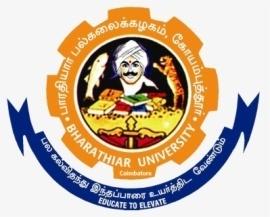 DEPARTMENT OF COMMERCEBharathiar University(A State University, Accredited with “A” Grade by NAAC and 13th Rank among Indian Universities by MHRD-NIRF)Coimbatore - 641 046, IndiaBHARATHIAR UNIVERSITY:  COIMBATORE 641046DEPARTMENT OF COMMERCEMISSIONTo impart social consciousness among studentsTo Provide value based education for enhancing employability skills in the area of Finance and Accounting.To Train the students with  innovative leadership qualitiesTo impart quality higher education to excel in their life. To provide students with better research  platform ELIGIBILITY FOR ADMISSION TO THE COURSE		Any UG degree in Commerce, Management, Computer Science, Computer Applications, Information Technology and Mathematics.DURATION OF THE COURSE The course shall extend over a period of two years comprising four Semesters, with two Semesters per year. There shall not be less than ninety instructional days for each semester.  Examination shall be conducted at the end of each semester for the respective subjects.           COURSE OF STUDY AND SCHEME OF EXAMINATION The course of study and scheme of examination for the M.Com (Financial Technology) course Shall consist of the following:BHARATHIAR UNIVERSITY: COIMBATORE - 641 046M.Com (Financial Technology) Curriculum (University Department)(For the Students admitted during the Academic Year 2022 – 23 onwards)Note:* Elective PaperStudents can opt the elective paper1EA, 2EA,and 3EA will be in teaching mode.1EB,2EB, and 3EB will be in self-learning mode. ** All the students must complete the online course offered by Swayam within three semesters and the certificate must be submitted to the Controller of Examinations, Bharathiar University through the Head of the Department for inclusion of Credits in the Marks statement.***All the students must complete any 2 courses from the above listed course and submit the certificate in the department on or before the end of third semester. Department will further submit the same to the Controller of Examinations, Bharathiar University for inclusion of Credits in the Marks Statement.Supportive Courses offered to other DepartmentsPaper – I      Principles of Accounting			2Paper – II    Principles of Modern Banking			2Model Question Paper Pattern for Core and Elective PapersTime:  3 Hours 						Maximum Marks: 50 Marks.Section A – (10 x 1 = 10)Answer All the questionsEach question carries one markQ. No.1. – Q. No. 10 - Objective questions with four multiple choicesSection B – (5 x 3 = 15)Answer All the questionsEach question carries three marksQ. No. 11 – Q. No. 15 - Questions with internal choices (either (a) or (b) typeSection C – (5 x 5 = 25)Answer all the questionsEach question carries five marksQ.No. 16 – Q.No. 20 - Questions with internal choices (either (a) or (b) type)*************Model Question Paper Pattern for Supportive PaperTime:  One Hour 30 Minutes			          Maximum Marks: 25 Marks Section A – (5 x 2 = 10)Answer all the questionsEach question carries two marksQ. No. 1 – Q. No. 5Section B – (3 x 5 = 15) Answer all the questions Each question carries five marks Q. No. 6 – Q. No. 8 - Questions with internal choices (either (a) or (b) type**************S-Strong; M-Medium; L-Low*S-Strong; M-Medium; L-Low*S - Strong; M - Medium; L - Low*S-Strong; M-Medium; L-Low*S-Strong; M-Medium; L-Low*S - Strong; M - Medium; L - Low*S - Strong; M - Medium; L - Low*S-Strong; M-Medium; L-Low*S-Strong; M-Medium; L-Low*S - Strong;  M - Medium; L - Low*S - Strong; M - Medium; L – Low*S-Strong; M-Medium; L-Low*S - Strong; M - Medium; L - Low*S-Strong; M-Medium; L-Low*S-Strong; M-Medium; L-Low*S - Strong; M - Medium; L - Low*S-Strong; M-Medium; L-Low*S-Strong; M-Medium; L-Low*S - Strong; M - Medium; L - Low*S - Strong; M - Medium; L - Low*S-Strong; M-Medium; L-Low*S-Strong; M-Medium; L-Low	*S-Strong; M-Medium; L-LowVALUE ADDED COURSE - IVALUE ADDED COURSE - IIProgram Educational Objectives (PEOs)Program Educational Objectives (PEOs)The M.Com (Financial Technology) program describe accomplishments that graduates are expected to attain within five to seven years after graduationThe M.Com (Financial Technology) program describe accomplishments that graduates are expected to attain within five to seven years after graduationPEO1With finance and Technology knowledge graduates will be able to work in the emerging fields of Financial Technology PEO2Graduates can enroll for higher studies and pursue career in researchPEO3IT Giants like TCS, Wipro, Infosys, HCL etc., and BFSI giants are ready to hire graduates with finance and accounting with computer skills. PEO4Graduates will take financial advisory service rolePEO5Graduates will be able to clear Net /SLET which places them in the teaching jobPEO6Graduates will be able to work in the challenging and demanding work environment of Financial service industryPEO7Graduates will be able to pursue advance degrees like Ph.D., with specializationPEO8Graduates will be able to provide solutions in the field of Finance and TechnologyPEO9Graduates will be able to get jobs in private, public and Government sectorsPEO10Graduates are prepared to participate in diverse sectors of the economyProgram Specific Outcomes (PSOs)Program Specific Outcomes (PSOs)After the successful completion of M.Com (Financial Technology) program, the students are expected toAfter the successful completion of M.Com (Financial Technology) program, the students are expected toPSO1Develop Skills to work in the financial supporting servicesPSO2Develop the skills on the application of statistical tools in Business decision-makingPSO3Develop skills to participate and provide advisory in the capital marketPSO4Graduates will have proficiency to attend professional examsPSO5Students will be able to take up a job in emerging financial technology domain Program Outcomes (POs)Program Outcomes (POs)On successful completion of the M.Com (Financial Technology) programOn successful completion of the M.Com (Financial Technology) programPO1To provide a comprehensive domain knowledge of Finance, Accounting and ResearchPO2To develop proficiency in applying technical skill / Modern Technology in Business and Management.PO3To apply the acquired knowledge to take appropriate decisions for complex business Problems.PO4To work independently and as a team by understanding the Business Ethics and Social Values.PO5To create a thrust for continuous learning and updating in the assigned work.PO6To  train the  student to meet the  challenges in industry PO7To equip the students in the area of financial Technology.PO8To take up a research workPO9The practical exposure in finance and different technology papers helps the students to take a challenging jobsPO10To excel in applying various financial technology models and software’s.Course codeTitle of the courseCreditsHours / WeekHours / WeekMaximum MarksMaximum MarksMaximum MarksMaximum MarksMaximum MarksMaximum MarksMaximum MarksMaximum MarksCourse codeTitle of the courseCreditsTheoryPracticalCIACIAESEESEESEESEESETotalFirst SemesterFirst SemesterFirst SemesterFirst SemesterFirst SemesterFirst SemesterFirst SemesterFirst SemesterFirst SemesterFirst SemesterFirst SemesterFirst SemesterFirst Semester13AIntroduction to Financial Technology455050505050505010013BFinancial Statement Analysis455050505050505010013CQuantitative Techniques for Finance455050505050505010013DPython for Finance455050505050505010013EBig Data Analytics 45505050505050501001EAOracle & RDBMS4550505050505050100            (or)1EBInsurance and Risk Management *4550505050505050100SupportiveOffered by other Department222525252525252550Total26650Second SemesterSecond SemesterSecond SemesterSecond SemesterSecond SemesterSecond SemesterSecond SemesterSecond SemesterSecond SemesterSecond SemesterSecond SemesterSecond SemesterSecond Semester23AApplied Cost Accounting45505050505010010010023BStock Market Operations45505050505010010010023CGST and Other Indirect Taxation45505050505010010010023DAI / ML for Financial Sector45505050505010010010023EStrategic Financial Management4550505050501001001002EAFinancial Derivatives455050505050100100100                 (Or)2EBFixed Income Securities Markets *455050505050100100100SupportiveOffered by other Department222525252525505050Total26650650650Third SemesterThird SemesterThird SemesterThird SemesterThird SemesterThird SemesterThird SemesterThird SemesterThird SemesterThird SemesterThird SemesterThird SemesterThird Semester33AData Analysis through SPSS45505050505010010010033BAdvanced Corporate Accounting45505050505010010010033CAnalytics for Finance45505050505010010010033DBlock Chain Management45505050505010010010033ESecurity Analysis and Portfolio Management4550505050501001001003EAFinancial Modeling455050505050100100100            (Or)3EBInternet of Things * 455050505050100100100SupportiveOffered by other Department222525252525505050Total26650650650Fourth SemesterFourth SemesterFourth SemesterFourth SemesterFourth SemesterFourth SemesterFourth SemesterFourth SemesterFourth SemesterFourth SemesterFourth SemesterFourth SemesterFourth Semester46IInternship & Training4100100100---10010047VProject & Viva –Voce8100100100100100100200200Total12300300Grand Total9022502250CreditsONLINE COURSE (Offered by Swayam, MOOCs, NPTEL Course etc.)ONLINE COURSE (Offered by Swayam, MOOCs, NPTEL Course etc.)ONLINE COURSE (Offered by Swayam, MOOCs, NPTEL Course etc.)ONLINE COURSE (Offered by Swayam, MOOCs, NPTEL Course etc.)ONLINE COURSE (Offered by Swayam, MOOCs, NPTEL Course etc.)ONLINE COURSE (Offered by Swayam, MOOCs, NPTEL Course etc.)ONLINE COURSE (Offered by Swayam, MOOCs, NPTEL Course etc.)Online Course2VALUE ADDED COURSES1.Credit Analyst (First Year)42.Digital Marketing (Second Year)4CERTIFICATE COURSES (Any Two)81.NCFM - Technical Analysis Modulehttps://www.nseindia.com/learn/self-study-ncfm-modules-intermediate-technical-analysis-modulehttps://www.nseindia.com/learn/self-study-ncfm-modules-intermediate-technical-analysis-modulehttps://www.nseindia.com/learn/self-study-ncfm-modules-intermediate-technical-analysis-modulehttps://www.nseindia.com/learn/self-study-ncfm-modules-intermediate-technical-analysis-modulehttps://www.nseindia.com/learn/self-study-ncfm-modules-intermediate-technical-analysis-modulehttps://www.nseindia.com/learn/self-study-ncfm-modules-intermediate-technical-analysis-module2.Python 3.4.3 - Prof Kannan Moudgalyahttps://onlinecourses.swayam2.ac.in/aic20_sp33/previewhttps://onlinecourses.swayam2.ac.in/aic20_sp33/previewhttps://onlinecourses.swayam2.ac.in/aic20_sp33/previewhttps://onlinecourses.swayam2.ac.in/aic20_sp33/previewhttps://onlinecourses.swayam2.ac.in/aic20_sp33/previewhttps://onlinecourses.swayam2.ac.in/aic20_sp33/preview3.Organizational Behaviour - Prof.(Dr.) Vishal Kumarhttps://onlinecourses.swayam2.ac.in/cec22_ge25/previewhttps://onlinecourses.swayam2.ac.in/cec22_ge25/previewhttps://onlinecourses.swayam2.ac.in/cec22_ge25/previewhttps://onlinecourses.swayam2.ac.in/cec22_ge25/previewhttps://onlinecourses.swayam2.ac.in/cec22_ge25/previewhttps://onlinecourses.swayam2.ac.in/cec22_ge25/preview4.Communication Technologies in Education - Dr.Dhaneswar Harichandanhttps://onlinecourses.swayam2.ac.in/cec22_ed30/previewhttps://onlinecourses.swayam2.ac.in/cec22_ed30/previewhttps://onlinecourses.swayam2.ac.in/cec22_ed30/previewhttps://onlinecourses.swayam2.ac.in/cec22_ed30/previewhttps://onlinecourses.swayam2.ac.in/cec22_ed30/previewhttps://onlinecourses.swayam2.ac.in/cec22_ed30/preview5.Supply Chain Management - Dr.P.Chitramanihttps://onlinecourses.swayam2.ac.in/cec22_mg22/previewhttps://onlinecourses.swayam2.ac.in/cec22_mg22/previewhttps://onlinecourses.swayam2.ac.in/cec22_mg22/previewhttps://onlinecourses.swayam2.ac.in/cec22_mg22/previewhttps://onlinecourses.swayam2.ac.in/cec22_mg22/previewhttps://onlinecourses.swayam2.ac.in/cec22_mg22/preview6.State and Local Governance: Machinery & Processes - Dr (Prof) Ajmer Singh Malikhttps://onlinecourses.swayam2.ac.in/cec22_hs45/previewhttps://onlinecourses.swayam2.ac.in/cec22_hs45/previewhttps://onlinecourses.swayam2.ac.in/cec22_hs45/previewhttps://onlinecourses.swayam2.ac.in/cec22_hs45/previewhttps://onlinecourses.swayam2.ac.in/cec22_hs45/previewhttps://onlinecourses.swayam2.ac.in/cec22_hs45/preview7.Corporate Law - Prof. (Dr.) Harpreet Kaurhttps://onlinecourses.swayam2.ac.in/cec22_lw13/previewhttps://onlinecourses.swayam2.ac.in/cec22_lw13/previewhttps://onlinecourses.swayam2.ac.in/cec22_lw13/previewhttps://onlinecourses.swayam2.ac.in/cec22_lw13/previewhttps://onlinecourses.swayam2.ac.in/cec22_lw13/previewhttps://onlinecourses.swayam2.ac.in/cec22_lw13/preview8.Business Environment - Chhavi Jainhttps://onlinecourses.swayam2.ac.in/imb22_mg28/previewhttps://onlinecourses.swayam2.ac.in/imb22_mg28/previewhttps://onlinecourses.swayam2.ac.in/imb22_mg28/previewhttps://onlinecourses.swayam2.ac.in/imb22_mg28/previewhttps://onlinecourses.swayam2.ac.in/imb22_mg28/previewhttps://onlinecourses.swayam2.ac.in/imb22_mg28/preview9.Continuous Quality Improvement: Tools and Techniques - Dr. Sanjeev Singhhttps://onlinecourses.swayam2.ac.in/imb22_mg30/previewhttps://onlinecourses.swayam2.ac.in/imb22_mg30/previewhttps://onlinecourses.swayam2.ac.in/imb22_mg30/previewhttps://onlinecourses.swayam2.ac.in/imb22_mg30/previewhttps://onlinecourses.swayam2.ac.in/imb22_mg30/previewhttps://onlinecourses.swayam2.ac.in/imb22_mg30/preview10.BCOS-184 E-Commerce - Dr. Subodh Kesharwani https://onlinecourses.swayam2.ac.in/nou22_cm20/previewhttps://onlinecourses.swayam2.ac.in/nou22_cm20/previewhttps://onlinecourses.swayam2.ac.in/nou22_cm20/previewhttps://onlinecourses.swayam2.ac.in/nou22_cm20/previewhttps://onlinecourses.swayam2.ac.in/nou22_cm20/previewhttps://onlinecourses.swayam2.ac.in/nou22_cm20/previewCourse codeCourse codeCourse codePRINCIPLES OF ACCOUNTINGPRINCIPLES OF ACCOUNTINGPRINCIPLES OF ACCOUNTINGPRINCIPLES OF ACCOUNTINGPRINCIPLES OF ACCOUNTINGPRINCIPLES OF ACCOUNTINGPRINCIPLES OF ACCOUNTINGPRINCIPLES OF ACCOUNTINGLLLLLLLTTPCCore/Elective/SupportiveCore/Elective/SupportiveCore/Elective/SupportiveCore/Elective/SupportiveCore/Elective/SupportiveCore/Elective/SupportiveSupportive paper - ISupportive paper - ISupportive paper - ISupportive paper - ISupportive paper - ISupportive paper - ISupportive paper - ISupportive paper - I22222222Pre-requisitePre-requisitePre-requisitePre-requisitePre-requisitePre-requisiteBasic Knowledge in  AccountingBasic Knowledge in  AccountingBasic Knowledge in  AccountingBasic Knowledge in  AccountingBasic Knowledge in  AccountingBasic Knowledge in  AccountingBasic Knowledge in  AccountingBasic Knowledge in  AccountingSyllabus VersionSyllabus VersionSyllabus VersionSyllabus VersionSyllabus VersionSyllabus VersionSyllabus VersionSyllabus Version2022-232022-232022-23Course Objectives:Course Objectives:Course Objectives:Course Objectives:Course Objectives:Course Objectives:Course Objectives:Course Objectives:Course Objectives:Course Objectives:Course Objectives:Course Objectives:Course Objectives:Course Objectives:Course Objectives:Course Objectives:Course Objectives:Course Objectives:Course Objectives:Course Objectives:Course Objectives:Course Objectives:Course Objectives:Course Objectives:Course Objectives:The main objectives of this course are to:  Acquaint students with the principles of accounting Gain knowledge on final accountsLearn the Methods of  depreciation The main objectives of this course are to:  Acquaint students with the principles of accounting Gain knowledge on final accountsLearn the Methods of  depreciation The main objectives of this course are to:  Acquaint students with the principles of accounting Gain knowledge on final accountsLearn the Methods of  depreciation The main objectives of this course are to:  Acquaint students with the principles of accounting Gain knowledge on final accountsLearn the Methods of  depreciation The main objectives of this course are to:  Acquaint students with the principles of accounting Gain knowledge on final accountsLearn the Methods of  depreciation The main objectives of this course are to:  Acquaint students with the principles of accounting Gain knowledge on final accountsLearn the Methods of  depreciation The main objectives of this course are to:  Acquaint students with the principles of accounting Gain knowledge on final accountsLearn the Methods of  depreciation The main objectives of this course are to:  Acquaint students with the principles of accounting Gain knowledge on final accountsLearn the Methods of  depreciation The main objectives of this course are to:  Acquaint students with the principles of accounting Gain knowledge on final accountsLearn the Methods of  depreciation The main objectives of this course are to:  Acquaint students with the principles of accounting Gain knowledge on final accountsLearn the Methods of  depreciation The main objectives of this course are to:  Acquaint students with the principles of accounting Gain knowledge on final accountsLearn the Methods of  depreciation The main objectives of this course are to:  Acquaint students with the principles of accounting Gain knowledge on final accountsLearn the Methods of  depreciation The main objectives of this course are to:  Acquaint students with the principles of accounting Gain knowledge on final accountsLearn the Methods of  depreciation The main objectives of this course are to:  Acquaint students with the principles of accounting Gain knowledge on final accountsLearn the Methods of  depreciation The main objectives of this course are to:  Acquaint students with the principles of accounting Gain knowledge on final accountsLearn the Methods of  depreciation The main objectives of this course are to:  Acquaint students with the principles of accounting Gain knowledge on final accountsLearn the Methods of  depreciation The main objectives of this course are to:  Acquaint students with the principles of accounting Gain knowledge on final accountsLearn the Methods of  depreciation The main objectives of this course are to:  Acquaint students with the principles of accounting Gain knowledge on final accountsLearn the Methods of  depreciation The main objectives of this course are to:  Acquaint students with the principles of accounting Gain knowledge on final accountsLearn the Methods of  depreciation The main objectives of this course are to:  Acquaint students with the principles of accounting Gain knowledge on final accountsLearn the Methods of  depreciation The main objectives of this course are to:  Acquaint students with the principles of accounting Gain knowledge on final accountsLearn the Methods of  depreciation The main objectives of this course are to:  Acquaint students with the principles of accounting Gain knowledge on final accountsLearn the Methods of  depreciation The main objectives of this course are to:  Acquaint students with the principles of accounting Gain knowledge on final accountsLearn the Methods of  depreciation The main objectives of this course are to:  Acquaint students with the principles of accounting Gain knowledge on final accountsLearn the Methods of  depreciation The main objectives of this course are to:  Acquaint students with the principles of accounting Gain knowledge on final accountsLearn the Methods of  depreciation Expected Course Outcomes:Expected Course Outcomes:Expected Course Outcomes:Expected Course Outcomes:Expected Course Outcomes:Expected Course Outcomes:Expected Course Outcomes:Expected Course Outcomes:Expected Course Outcomes:Expected Course Outcomes:Expected Course Outcomes:Expected Course Outcomes:Expected Course Outcomes:Expected Course Outcomes:Expected Course Outcomes:Expected Course Outcomes:Expected Course Outcomes:Expected Course Outcomes:Expected Course Outcomes:Expected Course Outcomes:Expected Course Outcomes:Expected Course Outcomes:Expected Course Outcomes:Expected Course Outcomes:Expected Course Outcomes:On the successful completion of the course, student will be able to:On the successful completion of the course, student will be able to:On the successful completion of the course, student will be able to:On the successful completion of the course, student will be able to:On the successful completion of the course, student will be able to:On the successful completion of the course, student will be able to:On the successful completion of the course, student will be able to:On the successful completion of the course, student will be able to:On the successful completion of the course, student will be able to:On the successful completion of the course, student will be able to:On the successful completion of the course, student will be able to:On the successful completion of the course, student will be able to:On the successful completion of the course, student will be able to:On the successful completion of the course, student will be able to:On the successful completion of the course, student will be able to:On the successful completion of the course, student will be able to:On the successful completion of the course, student will be able to:On the successful completion of the course, student will be able to:On the successful completion of the course, student will be able to:On the successful completion of the course, student will be able to:On the successful completion of the course, student will be able to:On the successful completion of the course, student will be able to:On the successful completion of the course, student will be able to:On the successful completion of the course, student will be able to:On the successful completion of the course, student will be able to:1Acquire knowledge on Accounting ConceptsAcquire knowledge on Accounting ConceptsAcquire knowledge on Accounting ConceptsAcquire knowledge on Accounting ConceptsAcquire knowledge on Accounting ConceptsAcquire knowledge on Accounting ConceptsAcquire knowledge on Accounting ConceptsAcquire knowledge on Accounting ConceptsAcquire knowledge on Accounting ConceptsAcquire knowledge on Accounting ConceptsAcquire knowledge on Accounting ConceptsAcquire knowledge on Accounting ConceptsAcquire knowledge on Accounting ConceptsAcquire knowledge on Accounting ConceptsAcquire knowledge on Accounting ConceptsAcquire knowledge on Accounting ConceptsAcquire knowledge on Accounting ConceptsAcquire knowledge on Accounting ConceptsAcquire knowledge on Accounting ConceptsK1K1K1K1K12Able to prepare the final accounts. Able to prepare the final accounts. Able to prepare the final accounts. Able to prepare the final accounts. Able to prepare the final accounts. Able to prepare the final accounts. Able to prepare the final accounts. Able to prepare the final accounts. Able to prepare the final accounts. Able to prepare the final accounts. Able to prepare the final accounts. Able to prepare the final accounts. Able to prepare the final accounts. Able to prepare the final accounts. Able to prepare the final accounts. Able to prepare the final accounts. Able to prepare the final accounts. Able to prepare the final accounts. Able to prepare the final accounts. K5K5K5K5K53Evaluate methods of DepreciationEvaluate methods of DepreciationEvaluate methods of DepreciationEvaluate methods of DepreciationEvaluate methods of DepreciationEvaluate methods of DepreciationEvaluate methods of DepreciationEvaluate methods of DepreciationEvaluate methods of DepreciationEvaluate methods of DepreciationEvaluate methods of DepreciationEvaluate methods of DepreciationEvaluate methods of DepreciationEvaluate methods of DepreciationEvaluate methods of DepreciationEvaluate methods of DepreciationEvaluate methods of DepreciationEvaluate methods of DepreciationEvaluate methods of DepreciationK5K5K5K5K5K1 - Remember; K2 - Understand; K3 - Apply; K4 - Analyze; K5 - Evaluate; K6 - CreateK1 - Remember; K2 - Understand; K3 - Apply; K4 - Analyze; K5 - Evaluate; K6 - CreateK1 - Remember; K2 - Understand; K3 - Apply; K4 - Analyze; K5 - Evaluate; K6 - CreateK1 - Remember; K2 - Understand; K3 - Apply; K4 - Analyze; K5 - Evaluate; K6 - CreateK1 - Remember; K2 - Understand; K3 - Apply; K4 - Analyze; K5 - Evaluate; K6 - CreateK1 - Remember; K2 - Understand; K3 - Apply; K4 - Analyze; K5 - Evaluate; K6 - CreateK1 - Remember; K2 - Understand; K3 - Apply; K4 - Analyze; K5 - Evaluate; K6 - CreateK1 - Remember; K2 - Understand; K3 - Apply; K4 - Analyze; K5 - Evaluate; K6 - CreateK1 - Remember; K2 - Understand; K3 - Apply; K4 - Analyze; K5 - Evaluate; K6 - CreateK1 - Remember; K2 - Understand; K3 - Apply; K4 - Analyze; K5 - Evaluate; K6 - CreateK1 - Remember; K2 - Understand; K3 - Apply; K4 - Analyze; K5 - Evaluate; K6 - CreateK1 - Remember; K2 - Understand; K3 - Apply; K4 - Analyze; K5 - Evaluate; K6 - CreateK1 - Remember; K2 - Understand; K3 - Apply; K4 - Analyze; K5 - Evaluate; K6 - CreateK1 - Remember; K2 - Understand; K3 - Apply; K4 - Analyze; K5 - Evaluate; K6 - CreateK1 - Remember; K2 - Understand; K3 - Apply; K4 - Analyze; K5 - Evaluate; K6 - CreateK1 - Remember; K2 - Understand; K3 - Apply; K4 - Analyze; K5 - Evaluate; K6 - CreateK1 - Remember; K2 - Understand; K3 - Apply; K4 - Analyze; K5 - Evaluate; K6 - CreateK1 - Remember; K2 - Understand; K3 - Apply; K4 - Analyze; K5 - Evaluate; K6 - CreateK1 - Remember; K2 - Understand; K3 - Apply; K4 - Analyze; K5 - Evaluate; K6 - CreateK1 - Remember; K2 - Understand; K3 - Apply; K4 - Analyze; K5 - Evaluate; K6 - CreateK1 - Remember; K2 - Understand; K3 - Apply; K4 - Analyze; K5 - Evaluate; K6 - CreateK1 - Remember; K2 - Understand; K3 - Apply; K4 - Analyze; K5 - Evaluate; K6 - CreateK1 - Remember; K2 - Understand; K3 - Apply; K4 - Analyze; K5 - Evaluate; K6 - CreateK1 - Remember; K2 - Understand; K3 - Apply; K4 - Analyze; K5 - Evaluate; K6 - CreateK1 - Remember; K2 - Understand; K3 - Apply; K4 - Analyze; K5 - Evaluate; K6 - CreateUnit:1Unit:1Unit:1Unit:1Basic Concepts of AccountingBasic Concepts of AccountingBasic Concepts of AccountingBasic Concepts of AccountingBasic Concepts of AccountingBasic Concepts of AccountingBasic Concepts of AccountingBasic Concepts of AccountingBasic Concepts of AccountingBasic Concepts of AccountingBasic Concepts of AccountingBasic Concepts of AccountingBasic Concepts of AccountingBasic Concepts of Accounting10-  hours10-  hours10-  hours10-  hours10-  hours10-  hours10-  hoursMeaning and Scope of Accounting - Accounting and Concepts - Journalizing Transactions.Meaning and Scope of Accounting - Accounting and Concepts - Journalizing Transactions.Meaning and Scope of Accounting - Accounting and Concepts - Journalizing Transactions.Meaning and Scope of Accounting - Accounting and Concepts - Journalizing Transactions.Meaning and Scope of Accounting - Accounting and Concepts - Journalizing Transactions.Meaning and Scope of Accounting - Accounting and Concepts - Journalizing Transactions.Meaning and Scope of Accounting - Accounting and Concepts - Journalizing Transactions.Meaning and Scope of Accounting - Accounting and Concepts - Journalizing Transactions.Meaning and Scope of Accounting - Accounting and Concepts - Journalizing Transactions.Meaning and Scope of Accounting - Accounting and Concepts - Journalizing Transactions.Meaning and Scope of Accounting - Accounting and Concepts - Journalizing Transactions.Meaning and Scope of Accounting - Accounting and Concepts - Journalizing Transactions.Meaning and Scope of Accounting - Accounting and Concepts - Journalizing Transactions.Meaning and Scope of Accounting - Accounting and Concepts - Journalizing Transactions.Meaning and Scope of Accounting - Accounting and Concepts - Journalizing Transactions.Meaning and Scope of Accounting - Accounting and Concepts - Journalizing Transactions.Meaning and Scope of Accounting - Accounting and Concepts - Journalizing Transactions.Meaning and Scope of Accounting - Accounting and Concepts - Journalizing Transactions.Meaning and Scope of Accounting - Accounting and Concepts - Journalizing Transactions.Meaning and Scope of Accounting - Accounting and Concepts - Journalizing Transactions.Meaning and Scope of Accounting - Accounting and Concepts - Journalizing Transactions.Meaning and Scope of Accounting - Accounting and Concepts - Journalizing Transactions.Meaning and Scope of Accounting - Accounting and Concepts - Journalizing Transactions.Meaning and Scope of Accounting - Accounting and Concepts - Journalizing Transactions.Meaning and Scope of Accounting - Accounting and Concepts - Journalizing Transactions.Unit:2Unit:2Unit:2Unit:2Process of Final Accounts Process of Final Accounts Process of Final Accounts Process of Final Accounts Process of Final Accounts Process of Final Accounts Process of Final Accounts Process of Final Accounts Process of Final Accounts Process of Final Accounts Process of Final Accounts Process of Final Accounts Process of Final Accounts 10-  hours10-  hours10-  hours10-  hours10-  hours10-  hours10-  hours10-  hoursSubdivision of Journal - Ledger Posting - Trial Balancing - Bank Reconciliation Statement- Final Accounts (Simple Adjustments ).Subdivision of Journal - Ledger Posting - Trial Balancing - Bank Reconciliation Statement- Final Accounts (Simple Adjustments ).Subdivision of Journal - Ledger Posting - Trial Balancing - Bank Reconciliation Statement- Final Accounts (Simple Adjustments ).Subdivision of Journal - Ledger Posting - Trial Balancing - Bank Reconciliation Statement- Final Accounts (Simple Adjustments ).Subdivision of Journal - Ledger Posting - Trial Balancing - Bank Reconciliation Statement- Final Accounts (Simple Adjustments ).Subdivision of Journal - Ledger Posting - Trial Balancing - Bank Reconciliation Statement- Final Accounts (Simple Adjustments ).Subdivision of Journal - Ledger Posting - Trial Balancing - Bank Reconciliation Statement- Final Accounts (Simple Adjustments ).Subdivision of Journal - Ledger Posting - Trial Balancing - Bank Reconciliation Statement- Final Accounts (Simple Adjustments ).Subdivision of Journal - Ledger Posting - Trial Balancing - Bank Reconciliation Statement- Final Accounts (Simple Adjustments ).Subdivision of Journal - Ledger Posting - Trial Balancing - Bank Reconciliation Statement- Final Accounts (Simple Adjustments ).Subdivision of Journal - Ledger Posting - Trial Balancing - Bank Reconciliation Statement- Final Accounts (Simple Adjustments ).Subdivision of Journal - Ledger Posting - Trial Balancing - Bank Reconciliation Statement- Final Accounts (Simple Adjustments ).Subdivision of Journal - Ledger Posting - Trial Balancing - Bank Reconciliation Statement- Final Accounts (Simple Adjustments ).Subdivision of Journal - Ledger Posting - Trial Balancing - Bank Reconciliation Statement- Final Accounts (Simple Adjustments ).Subdivision of Journal - Ledger Posting - Trial Balancing - Bank Reconciliation Statement- Final Accounts (Simple Adjustments ).Subdivision of Journal - Ledger Posting - Trial Balancing - Bank Reconciliation Statement- Final Accounts (Simple Adjustments ).Subdivision of Journal - Ledger Posting - Trial Balancing - Bank Reconciliation Statement- Final Accounts (Simple Adjustments ).Subdivision of Journal - Ledger Posting - Trial Balancing - Bank Reconciliation Statement- Final Accounts (Simple Adjustments ).Subdivision of Journal - Ledger Posting - Trial Balancing - Bank Reconciliation Statement- Final Accounts (Simple Adjustments ).Subdivision of Journal - Ledger Posting - Trial Balancing - Bank Reconciliation Statement- Final Accounts (Simple Adjustments ).Subdivision of Journal - Ledger Posting - Trial Balancing - Bank Reconciliation Statement- Final Accounts (Simple Adjustments ).Subdivision of Journal - Ledger Posting - Trial Balancing - Bank Reconciliation Statement- Final Accounts (Simple Adjustments ).Subdivision of Journal - Ledger Posting - Trial Balancing - Bank Reconciliation Statement- Final Accounts (Simple Adjustments ).Subdivision of Journal - Ledger Posting - Trial Balancing - Bank Reconciliation Statement- Final Accounts (Simple Adjustments ).Subdivision of Journal - Ledger Posting - Trial Balancing - Bank Reconciliation Statement- Final Accounts (Simple Adjustments ).Unit:3Unit:3Unit:3Unit:3Depreciation and TypesDepreciation and TypesDepreciation and TypesDepreciation and TypesDepreciation and TypesDepreciation and TypesDepreciation and TypesDepreciation and TypesDepreciation and TypesDepreciation and TypesDepreciation and TypesDepreciation and Types10-  hours10-  hours10-  hours10-  hours10-  hours10-  hours10-  hours10-  hours10-  hours Depreciation - Meanings - Features - Causes - Needs - Factors Affecting Depreciation - Methods of Calculating Depreciation (Straight Line & Written Down Value Methods only). Depreciation - Meanings - Features - Causes - Needs - Factors Affecting Depreciation - Methods of Calculating Depreciation (Straight Line & Written Down Value Methods only). Depreciation - Meanings - Features - Causes - Needs - Factors Affecting Depreciation - Methods of Calculating Depreciation (Straight Line & Written Down Value Methods only). Depreciation - Meanings - Features - Causes - Needs - Factors Affecting Depreciation - Methods of Calculating Depreciation (Straight Line & Written Down Value Methods only). Depreciation - Meanings - Features - Causes - Needs - Factors Affecting Depreciation - Methods of Calculating Depreciation (Straight Line & Written Down Value Methods only). Depreciation - Meanings - Features - Causes - Needs - Factors Affecting Depreciation - Methods of Calculating Depreciation (Straight Line & Written Down Value Methods only). Depreciation - Meanings - Features - Causes - Needs - Factors Affecting Depreciation - Methods of Calculating Depreciation (Straight Line & Written Down Value Methods only). Depreciation - Meanings - Features - Causes - Needs - Factors Affecting Depreciation - Methods of Calculating Depreciation (Straight Line & Written Down Value Methods only). Depreciation - Meanings - Features - Causes - Needs - Factors Affecting Depreciation - Methods of Calculating Depreciation (Straight Line & Written Down Value Methods only). Depreciation - Meanings - Features - Causes - Needs - Factors Affecting Depreciation - Methods of Calculating Depreciation (Straight Line & Written Down Value Methods only). Depreciation - Meanings - Features - Causes - Needs - Factors Affecting Depreciation - Methods of Calculating Depreciation (Straight Line & Written Down Value Methods only). Depreciation - Meanings - Features - Causes - Needs - Factors Affecting Depreciation - Methods of Calculating Depreciation (Straight Line & Written Down Value Methods only). Depreciation - Meanings - Features - Causes - Needs - Factors Affecting Depreciation - Methods of Calculating Depreciation (Straight Line & Written Down Value Methods only). Depreciation - Meanings - Features - Causes - Needs - Factors Affecting Depreciation - Methods of Calculating Depreciation (Straight Line & Written Down Value Methods only). Depreciation - Meanings - Features - Causes - Needs - Factors Affecting Depreciation - Methods of Calculating Depreciation (Straight Line & Written Down Value Methods only). Depreciation - Meanings - Features - Causes - Needs - Factors Affecting Depreciation - Methods of Calculating Depreciation (Straight Line & Written Down Value Methods only). Depreciation - Meanings - Features - Causes - Needs - Factors Affecting Depreciation - Methods of Calculating Depreciation (Straight Line & Written Down Value Methods only). Depreciation - Meanings - Features - Causes - Needs - Factors Affecting Depreciation - Methods of Calculating Depreciation (Straight Line & Written Down Value Methods only). Depreciation - Meanings - Features - Causes - Needs - Factors Affecting Depreciation - Methods of Calculating Depreciation (Straight Line & Written Down Value Methods only). Depreciation - Meanings - Features - Causes - Needs - Factors Affecting Depreciation - Methods of Calculating Depreciation (Straight Line & Written Down Value Methods only). Depreciation - Meanings - Features - Causes - Needs - Factors Affecting Depreciation - Methods of Calculating Depreciation (Straight Line & Written Down Value Methods only). Depreciation - Meanings - Features - Causes - Needs - Factors Affecting Depreciation - Methods of Calculating Depreciation (Straight Line & Written Down Value Methods only). Depreciation - Meanings - Features - Causes - Needs - Factors Affecting Depreciation - Methods of Calculating Depreciation (Straight Line & Written Down Value Methods only). Depreciation - Meanings - Features - Causes - Needs - Factors Affecting Depreciation - Methods of Calculating Depreciation (Straight Line & Written Down Value Methods only). Depreciation - Meanings - Features - Causes - Needs - Factors Affecting Depreciation - Methods of Calculating Depreciation (Straight Line & Written Down Value Methods only).Total Lecture hoursTotal Lecture hoursTotal Lecture hoursTotal Lecture hoursTotal Lecture hoursTotal Lecture hoursTotal Lecture hoursTotal Lecture hoursTotal Lecture hoursTotal Lecture hoursTotal Lecture hours30-  hours30-  hours30-  hours30-  hours30-  hours30-  hours30-  hours30-  hours30-  hours30-  hoursNote: Question paper shall cover 40% theory and 60% Problems.Note: Question paper shall cover 40% theory and 60% Problems.Note: Question paper shall cover 40% theory and 60% Problems.Note: Question paper shall cover 40% theory and 60% Problems.Note: Question paper shall cover 40% theory and 60% Problems.Note: Question paper shall cover 40% theory and 60% Problems.Note: Question paper shall cover 40% theory and 60% Problems.Note: Question paper shall cover 40% theory and 60% Problems.Note: Question paper shall cover 40% theory and 60% Problems.Note: Question paper shall cover 40% theory and 60% Problems.Note: Question paper shall cover 40% theory and 60% Problems.Note: Question paper shall cover 40% theory and 60% Problems.Note: Question paper shall cover 40% theory and 60% Problems.Note: Question paper shall cover 40% theory and 60% Problems.Note: Question paper shall cover 40% theory and 60% Problems.Note: Question paper shall cover 40% theory and 60% Problems.Note: Question paper shall cover 40% theory and 60% Problems.Note: Question paper shall cover 40% theory and 60% Problems.Note: Question paper shall cover 40% theory and 60% Problems.Note: Question paper shall cover 40% theory and 60% Problems.Note: Question paper shall cover 40% theory and 60% Problems.Note: Question paper shall cover 40% theory and 60% Problems.Note: Question paper shall cover 40% theory and 60% Problems.Note: Question paper shall cover 40% theory and 60% Problems.Note: Question paper shall cover 40% theory and 60% Problems.Text Book(s)Text Book(s)Text Book(s)Text Book(s)Text Book(s)Text Book(s)Text Book(s)Text Book(s)Text Book(s)Text Book(s)Text Book(s)Text Book(s)Text Book(s)Text Book(s)Text Book(s)Text Book(s)Text Book(s)Text Book(s)Text Book(s)Text Book(s)Text Book(s)Text Book(s)Text Book(s)Text Book(s)Text Book(s)1T.S Reddy &A,Murthy “Advanced Accountancy “ Margham Publications, Chennai, 2015 T.S Reddy &A,Murthy “Advanced Accountancy “ Margham Publications, Chennai, 2015 T.S Reddy &A,Murthy “Advanced Accountancy “ Margham Publications, Chennai, 2015 T.S Reddy &A,Murthy “Advanced Accountancy “ Margham Publications, Chennai, 2015 T.S Reddy &A,Murthy “Advanced Accountancy “ Margham Publications, Chennai, 2015 T.S Reddy &A,Murthy “Advanced Accountancy “ Margham Publications, Chennai, 2015 T.S Reddy &A,Murthy “Advanced Accountancy “ Margham Publications, Chennai, 2015 T.S Reddy &A,Murthy “Advanced Accountancy “ Margham Publications, Chennai, 2015 T.S Reddy &A,Murthy “Advanced Accountancy “ Margham Publications, Chennai, 2015 T.S Reddy &A,Murthy “Advanced Accountancy “ Margham Publications, Chennai, 2015 T.S Reddy &A,Murthy “Advanced Accountancy “ Margham Publications, Chennai, 2015 T.S Reddy &A,Murthy “Advanced Accountancy “ Margham Publications, Chennai, 2015 T.S Reddy &A,Murthy “Advanced Accountancy “ Margham Publications, Chennai, 2015 T.S Reddy &A,Murthy “Advanced Accountancy “ Margham Publications, Chennai, 2015 T.S Reddy &A,Murthy “Advanced Accountancy “ Margham Publications, Chennai, 2015 T.S Reddy &A,Murthy “Advanced Accountancy “ Margham Publications, Chennai, 2015 T.S Reddy &A,Murthy “Advanced Accountancy “ Margham Publications, Chennai, 2015 T.S Reddy &A,Murthy “Advanced Accountancy “ Margham Publications, Chennai, 2015 T.S Reddy &A,Murthy “Advanced Accountancy “ Margham Publications, Chennai, 2015 T.S Reddy &A,Murthy “Advanced Accountancy “ Margham Publications, Chennai, 2015 T.S Reddy &A,Murthy “Advanced Accountancy “ Margham Publications, Chennai, 2015 T.S Reddy &A,Murthy “Advanced Accountancy “ Margham Publications, Chennai, 2015 T.S Reddy &A,Murthy “Advanced Accountancy “ Margham Publications, Chennai, 2015 T.S Reddy &A,Murthy “Advanced Accountancy “ Margham Publications, Chennai, 2015 2N.Vinayagan, K.L.Mani and K.L.Natarajan "Principles of Accountancy". S.Chand& Co. Limited , New Delhi, 2010N.Vinayagan, K.L.Mani and K.L.Natarajan "Principles of Accountancy". S.Chand& Co. Limited , New Delhi, 2010N.Vinayagan, K.L.Mani and K.L.Natarajan "Principles of Accountancy". S.Chand& Co. Limited , New Delhi, 2010N.Vinayagan, K.L.Mani and K.L.Natarajan "Principles of Accountancy". S.Chand& Co. Limited , New Delhi, 2010N.Vinayagan, K.L.Mani and K.L.Natarajan "Principles of Accountancy". S.Chand& Co. Limited , New Delhi, 2010N.Vinayagan, K.L.Mani and K.L.Natarajan "Principles of Accountancy". S.Chand& Co. Limited , New Delhi, 2010N.Vinayagan, K.L.Mani and K.L.Natarajan "Principles of Accountancy". S.Chand& Co. Limited , New Delhi, 2010N.Vinayagan, K.L.Mani and K.L.Natarajan "Principles of Accountancy". S.Chand& Co. Limited , New Delhi, 2010N.Vinayagan, K.L.Mani and K.L.Natarajan "Principles of Accountancy". S.Chand& Co. Limited , New Delhi, 2010N.Vinayagan, K.L.Mani and K.L.Natarajan "Principles of Accountancy". S.Chand& Co. Limited , New Delhi, 2010N.Vinayagan, K.L.Mani and K.L.Natarajan "Principles of Accountancy". S.Chand& Co. Limited , New Delhi, 2010N.Vinayagan, K.L.Mani and K.L.Natarajan "Principles of Accountancy". S.Chand& Co. Limited , New Delhi, 2010N.Vinayagan, K.L.Mani and K.L.Natarajan "Principles of Accountancy". S.Chand& Co. Limited , New Delhi, 2010N.Vinayagan, K.L.Mani and K.L.Natarajan "Principles of Accountancy". S.Chand& Co. Limited , New Delhi, 2010N.Vinayagan, K.L.Mani and K.L.Natarajan "Principles of Accountancy". S.Chand& Co. Limited , New Delhi, 2010N.Vinayagan, K.L.Mani and K.L.Natarajan "Principles of Accountancy". S.Chand& Co. Limited , New Delhi, 2010N.Vinayagan, K.L.Mani and K.L.Natarajan "Principles of Accountancy". S.Chand& Co. Limited , New Delhi, 2010N.Vinayagan, K.L.Mani and K.L.Natarajan "Principles of Accountancy". S.Chand& Co. Limited , New Delhi, 2010N.Vinayagan, K.L.Mani and K.L.Natarajan "Principles of Accountancy". S.Chand& Co. Limited , New Delhi, 2010N.Vinayagan, K.L.Mani and K.L.Natarajan "Principles of Accountancy". S.Chand& Co. Limited , New Delhi, 2010N.Vinayagan, K.L.Mani and K.L.Natarajan "Principles of Accountancy". S.Chand& Co. Limited , New Delhi, 2010N.Vinayagan, K.L.Mani and K.L.Natarajan "Principles of Accountancy". S.Chand& Co. Limited , New Delhi, 2010N.Vinayagan, K.L.Mani and K.L.Natarajan "Principles of Accountancy". S.Chand& Co. Limited , New Delhi, 2010N.Vinayagan, K.L.Mani and K.L.Natarajan "Principles of Accountancy". S.Chand& Co. Limited , New Delhi, 2010Reference BooksReference BooksReference BooksReference BooksReference BooksReference BooksReference BooksReference BooksReference BooksReference BooksReference BooksReference BooksReference BooksReference BooksReference BooksReference BooksReference BooksReference BooksReference BooksReference BooksReference BooksReference BooksReference BooksReference BooksReference Books1S.K. Battacharyya, “Accounting for Management”, Vikas Publication, New Delhi, 1997 S.K. Battacharyya, “Accounting for Management”, Vikas Publication, New Delhi, 1997 S.K. Battacharyya, “Accounting for Management”, Vikas Publication, New Delhi, 1997 S.K. Battacharyya, “Accounting for Management”, Vikas Publication, New Delhi, 1997 S.K. Battacharyya, “Accounting for Management”, Vikas Publication, New Delhi, 1997 S.K. Battacharyya, “Accounting for Management”, Vikas Publication, New Delhi, 1997 S.K. Battacharyya, “Accounting for Management”, Vikas Publication, New Delhi, 1997 S.K. Battacharyya, “Accounting for Management”, Vikas Publication, New Delhi, 1997 S.K. Battacharyya, “Accounting for Management”, Vikas Publication, New Delhi, 1997 S.K. Battacharyya, “Accounting for Management”, Vikas Publication, New Delhi, 1997 S.K. Battacharyya, “Accounting for Management”, Vikas Publication, New Delhi, 1997 S.K. Battacharyya, “Accounting for Management”, Vikas Publication, New Delhi, 1997 S.K. Battacharyya, “Accounting for Management”, Vikas Publication, New Delhi, 1997 S.K. Battacharyya, “Accounting for Management”, Vikas Publication, New Delhi, 1997 S.K. Battacharyya, “Accounting for Management”, Vikas Publication, New Delhi, 1997 S.K. Battacharyya, “Accounting for Management”, Vikas Publication, New Delhi, 1997 S.K. Battacharyya, “Accounting for Management”, Vikas Publication, New Delhi, 1997 S.K. Battacharyya, “Accounting for Management”, Vikas Publication, New Delhi, 1997 S.K. Battacharyya, “Accounting for Management”, Vikas Publication, New Delhi, 1997 S.K. Battacharyya, “Accounting for Management”, Vikas Publication, New Delhi, 1997 S.K. Battacharyya, “Accounting for Management”, Vikas Publication, New Delhi, 1997 S.K. Battacharyya, “Accounting for Management”, Vikas Publication, New Delhi, 1997 S.K. Battacharyya, “Accounting for Management”, Vikas Publication, New Delhi, 1997 S.K. Battacharyya, “Accounting for Management”, Vikas Publication, New Delhi, 1997 Related Online Contents [MOOC, SWAYAM, NPTEL, Websites etc.]Related Online Contents [MOOC, SWAYAM, NPTEL, Websites etc.]Related Online Contents [MOOC, SWAYAM, NPTEL, Websites etc.]Related Online Contents [MOOC, SWAYAM, NPTEL, Websites etc.]Related Online Contents [MOOC, SWAYAM, NPTEL, Websites etc.]Related Online Contents [MOOC, SWAYAM, NPTEL, Websites etc.]Related Online Contents [MOOC, SWAYAM, NPTEL, Websites etc.]Related Online Contents [MOOC, SWAYAM, NPTEL, Websites etc.]Related Online Contents [MOOC, SWAYAM, NPTEL, Websites etc.]Related Online Contents [MOOC, SWAYAM, NPTEL, Websites etc.]Related Online Contents [MOOC, SWAYAM, NPTEL, Websites etc.]Related Online Contents [MOOC, SWAYAM, NPTEL, Websites etc.]Related Online Contents [MOOC, SWAYAM, NPTEL, Websites etc.]Related Online Contents [MOOC, SWAYAM, NPTEL, Websites etc.]Related Online Contents [MOOC, SWAYAM, NPTEL, Websites etc.]Related Online Contents [MOOC, SWAYAM, NPTEL, Websites etc.]Related Online Contents [MOOC, SWAYAM, NPTEL, Websites etc.]Related Online Contents [MOOC, SWAYAM, NPTEL, Websites etc.]Related Online Contents [MOOC, SWAYAM, NPTEL, Websites etc.]Related Online Contents [MOOC, SWAYAM, NPTEL, Websites etc.]Related Online Contents [MOOC, SWAYAM, NPTEL, Websites etc.]Related Online Contents [MOOC, SWAYAM, NPTEL, Websites etc.]Related Online Contents [MOOC, SWAYAM, NPTEL, Websites etc.]Related Online Contents [MOOC, SWAYAM, NPTEL, Websites etc.]Related Online Contents [MOOC, SWAYAM, NPTEL, Websites etc.]1https://youtu.be/9Quvow8Cnk https://youtu.be/9Quvow8Cnk https://youtu.be/9Quvow8Cnk https://youtu.be/9Quvow8Cnk https://youtu.be/9Quvow8Cnk https://youtu.be/9Quvow8Cnk https://youtu.be/9Quvow8Cnk https://youtu.be/9Quvow8Cnk https://youtu.be/9Quvow8Cnk https://youtu.be/9Quvow8Cnk https://youtu.be/9Quvow8Cnk https://youtu.be/9Quvow8Cnk https://youtu.be/9Quvow8Cnk https://youtu.be/9Quvow8Cnk https://youtu.be/9Quvow8Cnk https://youtu.be/9Quvow8Cnk https://youtu.be/9Quvow8Cnk https://youtu.be/9Quvow8Cnk https://youtu.be/9Quvow8Cnk https://youtu.be/9Quvow8Cnk https://youtu.be/9Quvow8Cnk https://youtu.be/9Quvow8Cnk https://youtu.be/9Quvow8Cnk https://youtu.be/9Quvow8Cnk 2https://youtu.be/Qvp3Kbb3SGM https://youtu.be/Qvp3Kbb3SGM https://youtu.be/Qvp3Kbb3SGM https://youtu.be/Qvp3Kbb3SGM https://youtu.be/Qvp3Kbb3SGM https://youtu.be/Qvp3Kbb3SGM https://youtu.be/Qvp3Kbb3SGM https://youtu.be/Qvp3Kbb3SGM https://youtu.be/Qvp3Kbb3SGM https://youtu.be/Qvp3Kbb3SGM https://youtu.be/Qvp3Kbb3SGM https://youtu.be/Qvp3Kbb3SGM https://youtu.be/Qvp3Kbb3SGM https://youtu.be/Qvp3Kbb3SGM https://youtu.be/Qvp3Kbb3SGM https://youtu.be/Qvp3Kbb3SGM https://youtu.be/Qvp3Kbb3SGM https://youtu.be/Qvp3Kbb3SGM https://youtu.be/Qvp3Kbb3SGM https://youtu.be/Qvp3Kbb3SGM https://youtu.be/Qvp3Kbb3SGM https://youtu.be/Qvp3Kbb3SGM https://youtu.be/Qvp3Kbb3SGM https://youtu.be/Qvp3Kbb3SGM Course Designed By: Dr.M.Sivaprakasam / E-Mail ID: sivaprakash51990@gmail.comCourse Designed By: Dr.M.Sivaprakasam / E-Mail ID: sivaprakash51990@gmail.comCourse Designed By: Dr.M.Sivaprakasam / E-Mail ID: sivaprakash51990@gmail.comCourse Designed By: Dr.M.Sivaprakasam / E-Mail ID: sivaprakash51990@gmail.comCourse Designed By: Dr.M.Sivaprakasam / E-Mail ID: sivaprakash51990@gmail.comCourse Designed By: Dr.M.Sivaprakasam / E-Mail ID: sivaprakash51990@gmail.comCourse Designed By: Dr.M.Sivaprakasam / E-Mail ID: sivaprakash51990@gmail.comCourse Designed By: Dr.M.Sivaprakasam / E-Mail ID: sivaprakash51990@gmail.comCourse Designed By: Dr.M.Sivaprakasam / E-Mail ID: sivaprakash51990@gmail.comCourse Designed By: Dr.M.Sivaprakasam / E-Mail ID: sivaprakash51990@gmail.comCourse Designed By: Dr.M.Sivaprakasam / E-Mail ID: sivaprakash51990@gmail.comCourse Designed By: Dr.M.Sivaprakasam / E-Mail ID: sivaprakash51990@gmail.comCourse Designed By: Dr.M.Sivaprakasam / E-Mail ID: sivaprakash51990@gmail.comCourse Designed By: Dr.M.Sivaprakasam / E-Mail ID: sivaprakash51990@gmail.comCourse Designed By: Dr.M.Sivaprakasam / E-Mail ID: sivaprakash51990@gmail.comCourse Designed By: Dr.M.Sivaprakasam / E-Mail ID: sivaprakash51990@gmail.comCourse Designed By: Dr.M.Sivaprakasam / E-Mail ID: sivaprakash51990@gmail.comCourse Designed By: Dr.M.Sivaprakasam / E-Mail ID: sivaprakash51990@gmail.comCourse Designed By: Dr.M.Sivaprakasam / E-Mail ID: sivaprakash51990@gmail.comCourse Designed By: Dr.M.Sivaprakasam / E-Mail ID: sivaprakash51990@gmail.comCourse Designed By: Dr.M.Sivaprakasam / E-Mail ID: sivaprakash51990@gmail.comCourse Designed By: Dr.M.Sivaprakasam / E-Mail ID: sivaprakash51990@gmail.comCourse Designed By: Dr.M.Sivaprakasam / E-Mail ID: sivaprakash51990@gmail.comCourse Designed By: Dr.M.Sivaprakasam / E-Mail ID: sivaprakash51990@gmail.comCourse Designed By: Dr.M.Sivaprakasam / E-Mail ID: sivaprakash51990@gmail.com	Mapping with Programme Outcomes	Mapping with Programme Outcomes	Mapping with Programme Outcomes	Mapping with Programme Outcomes	Mapping with Programme Outcomes	Mapping with Programme Outcomes	Mapping with Programme Outcomes	Mapping with Programme Outcomes	Mapping with Programme Outcomes	Mapping with Programme Outcomes	Mapping with Programme Outcomes	Mapping with Programme Outcomes	Mapping with Programme Outcomes	Mapping with Programme Outcomes	Mapping with Programme Outcomes	Mapping with Programme Outcomes	Mapping with Programme Outcomes	Mapping with Programme Outcomes	Mapping with Programme Outcomes	Mapping with Programme Outcomes	Mapping with Programme Outcomes	Mapping with Programme Outcomes	Mapping with Programme Outcomes	Mapping with Programme Outcomes	Mapping with Programme OutcomesCOsCOsPO1PO1PO1PO2PO2PO3PO4PO5PO6PO7PO8PO9PO9PO9PO9PO9PO9PO10PO10PO10PO10PO10PO10CO1CO1SSSSSMMSSSSSSSSSSSSSSSSCO2CO2SSSSSSSSMSSSSSSSSMMMMMMCO3CO3MMMSSSSLSSSMMMMMMSSSSSSCourse codeCourse codeCourse codeCourse codeCourse codePRINCIPLES OF MODERN BANKINGPRINCIPLES OF MODERN BANKINGPRINCIPLES OF MODERN BANKINGPRINCIPLES OF MODERN BANKINGPRINCIPLES OF MODERN BANKINGPRINCIPLES OF MODERN BANKINGPRINCIPLES OF MODERN BANKINGPRINCIPLES OF MODERN BANKINGLLLLLLTTTPCCore/Elective/SupportiveCore/Elective/SupportiveCore/Elective/SupportiveCore/Elective/SupportiveCore/Elective/SupportiveCore/Elective/SupportiveCore/Elective/SupportiveCore/Elective/SupportiveSupportive paper - IISupportive paper - IISupportive paper - IISupportive paper - IISupportive paper - IISupportive paper - IISupportive paper - IISupportive paper - II2222222Pre-requisitePre-requisitePre-requisitePre-requisitePre-requisitePre-requisitePre-requisitePre-requisite    Basic Knowledge in  Banking Practices    Basic Knowledge in  Banking Practices    Basic Knowledge in  Banking Practices    Basic Knowledge in  Banking Practices    Basic Knowledge in  Banking Practices    Basic Knowledge in  Banking Practices    Basic Knowledge in  Banking Practices    Basic Knowledge in  Banking PracticesSyllabus VersionSyllabus VersionSyllabus VersionSyllabus VersionSyllabus VersionSyllabus VersionSyllabus Version2022-232022-232022-232022-23Course Objectives:Course Objectives:Course Objectives:Course Objectives:Course Objectives:Course Objectives:Course Objectives:Course Objectives:Course Objectives:Course Objectives:Course Objectives:Course Objectives:Course Objectives:Course Objectives:Course Objectives:Course Objectives:Course Objectives:Course Objectives:Course Objectives:Course Objectives:Course Objectives:Course Objectives:Course Objectives:Course Objectives:Course Objectives:Course Objectives:Course Objectives:The main objectives of this course are to:  Acquaint with the banking practices of central bank of India Understand the adoption of information technology in bankingLearn the electronic Payment SystemsThe main objectives of this course are to:  Acquaint with the banking practices of central bank of India Understand the adoption of information technology in bankingLearn the electronic Payment SystemsThe main objectives of this course are to:  Acquaint with the banking practices of central bank of India Understand the adoption of information technology in bankingLearn the electronic Payment SystemsThe main objectives of this course are to:  Acquaint with the banking practices of central bank of India Understand the adoption of information technology in bankingLearn the electronic Payment SystemsThe main objectives of this course are to:  Acquaint with the banking practices of central bank of India Understand the adoption of information technology in bankingLearn the electronic Payment SystemsThe main objectives of this course are to:  Acquaint with the banking practices of central bank of India Understand the adoption of information technology in bankingLearn the electronic Payment SystemsThe main objectives of this course are to:  Acquaint with the banking practices of central bank of India Understand the adoption of information technology in bankingLearn the electronic Payment SystemsThe main objectives of this course are to:  Acquaint with the banking practices of central bank of India Understand the adoption of information technology in bankingLearn the electronic Payment SystemsThe main objectives of this course are to:  Acquaint with the banking practices of central bank of India Understand the adoption of information technology in bankingLearn the electronic Payment SystemsThe main objectives of this course are to:  Acquaint with the banking practices of central bank of India Understand the adoption of information technology in bankingLearn the electronic Payment SystemsThe main objectives of this course are to:  Acquaint with the banking practices of central bank of India Understand the adoption of information technology in bankingLearn the electronic Payment SystemsThe main objectives of this course are to:  Acquaint with the banking practices of central bank of India Understand the adoption of information technology in bankingLearn the electronic Payment SystemsThe main objectives of this course are to:  Acquaint with the banking practices of central bank of India Understand the adoption of information technology in bankingLearn the electronic Payment SystemsThe main objectives of this course are to:  Acquaint with the banking practices of central bank of India Understand the adoption of information technology in bankingLearn the electronic Payment SystemsThe main objectives of this course are to:  Acquaint with the banking practices of central bank of India Understand the adoption of information technology in bankingLearn the electronic Payment SystemsThe main objectives of this course are to:  Acquaint with the banking practices of central bank of India Understand the adoption of information technology in bankingLearn the electronic Payment SystemsThe main objectives of this course are to:  Acquaint with the banking practices of central bank of India Understand the adoption of information technology in bankingLearn the electronic Payment SystemsThe main objectives of this course are to:  Acquaint with the banking practices of central bank of India Understand the adoption of information technology in bankingLearn the electronic Payment SystemsThe main objectives of this course are to:  Acquaint with the banking practices of central bank of India Understand the adoption of information technology in bankingLearn the electronic Payment SystemsThe main objectives of this course are to:  Acquaint with the banking practices of central bank of India Understand the adoption of information technology in bankingLearn the electronic Payment SystemsThe main objectives of this course are to:  Acquaint with the banking practices of central bank of India Understand the adoption of information technology in bankingLearn the electronic Payment SystemsThe main objectives of this course are to:  Acquaint with the banking practices of central bank of India Understand the adoption of information technology in bankingLearn the electronic Payment SystemsThe main objectives of this course are to:  Acquaint with the banking practices of central bank of India Understand the adoption of information technology in bankingLearn the electronic Payment SystemsThe main objectives of this course are to:  Acquaint with the banking practices of central bank of India Understand the adoption of information technology in bankingLearn the electronic Payment SystemsThe main objectives of this course are to:  Acquaint with the banking practices of central bank of India Understand the adoption of information technology in bankingLearn the electronic Payment SystemsThe main objectives of this course are to:  Acquaint with the banking practices of central bank of India Understand the adoption of information technology in bankingLearn the electronic Payment SystemsThe main objectives of this course are to:  Acquaint with the banking practices of central bank of India Understand the adoption of information technology in bankingLearn the electronic Payment SystemsExpected Course Outcomes:Expected Course Outcomes:Expected Course Outcomes:Expected Course Outcomes:Expected Course Outcomes:Expected Course Outcomes:Expected Course Outcomes:Expected Course Outcomes:Expected Course Outcomes:Expected Course Outcomes:Expected Course Outcomes:Expected Course Outcomes:Expected Course Outcomes:Expected Course Outcomes:Expected Course Outcomes:Expected Course Outcomes:Expected Course Outcomes:Expected Course Outcomes:Expected Course Outcomes:Expected Course Outcomes:Expected Course Outcomes:Expected Course Outcomes:Expected Course Outcomes:Expected Course Outcomes:Expected Course Outcomes:Expected Course Outcomes:Expected Course Outcomes:On the successful completion of the course, student will be able to:On the successful completion of the course, student will be able to:On the successful completion of the course, student will be able to:On the successful completion of the course, student will be able to:On the successful completion of the course, student will be able to:On the successful completion of the course, student will be able to:On the successful completion of the course, student will be able to:On the successful completion of the course, student will be able to:On the successful completion of the course, student will be able to:On the successful completion of the course, student will be able to:On the successful completion of the course, student will be able to:On the successful completion of the course, student will be able to:On the successful completion of the course, student will be able to:On the successful completion of the course, student will be able to:On the successful completion of the course, student will be able to:On the successful completion of the course, student will be able to:On the successful completion of the course, student will be able to:On the successful completion of the course, student will be able to:On the successful completion of the course, student will be able to:On the successful completion of the course, student will be able to:On the successful completion of the course, student will be able to:On the successful completion of the course, student will be able to:On the successful completion of the course, student will be able to:On the successful completion of the course, student will be able to:On the successful completion of the course, student will be able to:On the successful completion of the course, student will be able to:On the successful completion of the course, student will be able to:111Know the Indian banking system, functions of central bank and its contribution to the Indian economyKnow the Indian banking system, functions of central bank and its contribution to the Indian economyKnow the Indian banking system, functions of central bank and its contribution to the Indian economyKnow the Indian banking system, functions of central bank and its contribution to the Indian economyKnow the Indian banking system, functions of central bank and its contribution to the Indian economyKnow the Indian banking system, functions of central bank and its contribution to the Indian economyKnow the Indian banking system, functions of central bank and its contribution to the Indian economyKnow the Indian banking system, functions of central bank and its contribution to the Indian economyKnow the Indian banking system, functions of central bank and its contribution to the Indian economyKnow the Indian banking system, functions of central bank and its contribution to the Indian economyKnow the Indian banking system, functions of central bank and its contribution to the Indian economyKnow the Indian banking system, functions of central bank and its contribution to the Indian economyKnow the Indian banking system, functions of central bank and its contribution to the Indian economyKnow the Indian banking system, functions of central bank and its contribution to the Indian economyKnow the Indian banking system, functions of central bank and its contribution to the Indian economyKnow the Indian banking system, functions of central bank and its contribution to the Indian economyKnow the Indian banking system, functions of central bank and its contribution to the Indian economyKnow the Indian banking system, functions of central bank and its contribution to the Indian economyKnow the Indian banking system, functions of central bank and its contribution to the Indian economyKnow the Indian banking system, functions of central bank and its contribution to the Indian economyKnow the Indian banking system, functions of central bank and its contribution to the Indian economyK2K2K2222Explore the financial services provided through e-banking and how the banking risks are managedExplore the financial services provided through e-banking and how the banking risks are managedExplore the financial services provided through e-banking and how the banking risks are managedExplore the financial services provided through e-banking and how the banking risks are managedExplore the financial services provided through e-banking and how the banking risks are managedExplore the financial services provided through e-banking and how the banking risks are managedExplore the financial services provided through e-banking and how the banking risks are managedExplore the financial services provided through e-banking and how the banking risks are managedExplore the financial services provided through e-banking and how the banking risks are managedExplore the financial services provided through e-banking and how the banking risks are managedExplore the financial services provided through e-banking and how the banking risks are managedExplore the financial services provided through e-banking and how the banking risks are managedExplore the financial services provided through e-banking and how the banking risks are managedExplore the financial services provided through e-banking and how the banking risks are managedExplore the financial services provided through e-banking and how the banking risks are managedExplore the financial services provided through e-banking and how the banking risks are managedExplore the financial services provided through e-banking and how the banking risks are managedExplore the financial services provided through e-banking and how the banking risks are managedExplore the financial services provided through e-banking and how the banking risks are managedExplore the financial services provided through e-banking and how the banking risks are managedExplore the financial services provided through e-banking and how the banking risks are managedK3K3K3333Apply the electronic Payment SystemsApply the electronic Payment SystemsApply the electronic Payment SystemsApply the electronic Payment SystemsApply the electronic Payment SystemsApply the electronic Payment SystemsApply the electronic Payment SystemsApply the electronic Payment SystemsApply the electronic Payment SystemsApply the electronic Payment SystemsApply the electronic Payment SystemsApply the electronic Payment SystemsApply the electronic Payment SystemsApply the electronic Payment SystemsApply the electronic Payment SystemsApply the electronic Payment SystemsApply the electronic Payment SystemsApply the electronic Payment SystemsApply the electronic Payment SystemsApply the electronic Payment SystemsApply the electronic Payment SystemsK3K3K3K1 - Remember; K2 - Understand; K3 - Apply; K4 - Analyze; K5 - Evaluate; K6 - CreateK1 - Remember; K2 - Understand; K3 - Apply; K4 - Analyze; K5 - Evaluate; K6 - CreateK1 - Remember; K2 - Understand; K3 - Apply; K4 - Analyze; K5 - Evaluate; K6 - CreateK1 - Remember; K2 - Understand; K3 - Apply; K4 - Analyze; K5 - Evaluate; K6 - CreateK1 - Remember; K2 - Understand; K3 - Apply; K4 - Analyze; K5 - Evaluate; K6 - CreateK1 - Remember; K2 - Understand; K3 - Apply; K4 - Analyze; K5 - Evaluate; K6 - CreateK1 - Remember; K2 - Understand; K3 - Apply; K4 - Analyze; K5 - Evaluate; K6 - CreateK1 - Remember; K2 - Understand; K3 - Apply; K4 - Analyze; K5 - Evaluate; K6 - CreateK1 - Remember; K2 - Understand; K3 - Apply; K4 - Analyze; K5 - Evaluate; K6 - CreateK1 - Remember; K2 - Understand; K3 - Apply; K4 - Analyze; K5 - Evaluate; K6 - CreateK1 - Remember; K2 - Understand; K3 - Apply; K4 - Analyze; K5 - Evaluate; K6 - CreateK1 - Remember; K2 - Understand; K3 - Apply; K4 - Analyze; K5 - Evaluate; K6 - CreateK1 - Remember; K2 - Understand; K3 - Apply; K4 - Analyze; K5 - Evaluate; K6 - CreateK1 - Remember; K2 - Understand; K3 - Apply; K4 - Analyze; K5 - Evaluate; K6 - CreateK1 - Remember; K2 - Understand; K3 - Apply; K4 - Analyze; K5 - Evaluate; K6 - CreateK1 - Remember; K2 - Understand; K3 - Apply; K4 - Analyze; K5 - Evaluate; K6 - CreateK1 - Remember; K2 - Understand; K3 - Apply; K4 - Analyze; K5 - Evaluate; K6 - CreateK1 - Remember; K2 - Understand; K3 - Apply; K4 - Analyze; K5 - Evaluate; K6 - CreateK1 - Remember; K2 - Understand; K3 - Apply; K4 - Analyze; K5 - Evaluate; K6 - CreateK1 - Remember; K2 - Understand; K3 - Apply; K4 - Analyze; K5 - Evaluate; K6 - CreateK1 - Remember; K2 - Understand; K3 - Apply; K4 - Analyze; K5 - Evaluate; K6 - CreateK1 - Remember; K2 - Understand; K3 - Apply; K4 - Analyze; K5 - Evaluate; K6 - CreateK1 - Remember; K2 - Understand; K3 - Apply; K4 - Analyze; K5 - Evaluate; K6 - CreateK1 - Remember; K2 - Understand; K3 - Apply; K4 - Analyze; K5 - Evaluate; K6 - CreateK1 - Remember; K2 - Understand; K3 - Apply; K4 - Analyze; K5 - Evaluate; K6 - CreateK1 - Remember; K2 - Understand; K3 - Apply; K4 - Analyze; K5 - Evaluate; K6 - CreateK1 - Remember; K2 - Understand; K3 - Apply; K4 - Analyze; K5 - Evaluate; K6 - CreateUnit:1Unit:1Unit:1Unit:1Unit:1Unit:1Introduction of BankingIntroduction of BankingIntroduction of BankingIntroduction of BankingIntroduction of BankingIntroduction of BankingIntroduction of BankingIntroduction of BankingIntroduction of BankingIntroduction of BankingIntroduction of BankingIntroduction of BankingIntroduction of BankingIntroduction of Banking10-  hours10-  hours10-  hours10-  hours10-  hours10-  hours10-  hoursBanking System – Role of Banks in Economic Development – Central Bank – Functions.Banking System – Role of Banks in Economic Development – Central Bank – Functions.Banking System – Role of Banks in Economic Development – Central Bank – Functions.Banking System – Role of Banks in Economic Development – Central Bank – Functions.Banking System – Role of Banks in Economic Development – Central Bank – Functions.Banking System – Role of Banks in Economic Development – Central Bank – Functions.Banking System – Role of Banks in Economic Development – Central Bank – Functions.Banking System – Role of Banks in Economic Development – Central Bank – Functions.Banking System – Role of Banks in Economic Development – Central Bank – Functions.Banking System – Role of Banks in Economic Development – Central Bank – Functions.Banking System – Role of Banks in Economic Development – Central Bank – Functions.Banking System – Role of Banks in Economic Development – Central Bank – Functions.Banking System – Role of Banks in Economic Development – Central Bank – Functions.Banking System – Role of Banks in Economic Development – Central Bank – Functions.Banking System – Role of Banks in Economic Development – Central Bank – Functions.Banking System – Role of Banks in Economic Development – Central Bank – Functions.Banking System – Role of Banks in Economic Development – Central Bank – Functions.Banking System – Role of Banks in Economic Development – Central Bank – Functions.Banking System – Role of Banks in Economic Development – Central Bank – Functions.Banking System – Role of Banks in Economic Development – Central Bank – Functions.Banking System – Role of Banks in Economic Development – Central Bank – Functions.Banking System – Role of Banks in Economic Development – Central Bank – Functions.Banking System – Role of Banks in Economic Development – Central Bank – Functions.Banking System – Role of Banks in Economic Development – Central Bank – Functions.Banking System – Role of Banks in Economic Development – Central Bank – Functions.Banking System – Role of Banks in Economic Development – Central Bank – Functions.Banking System – Role of Banks in Economic Development – Central Bank – Functions.Unit:2Unit:2Unit:2Unit:2Unit:2Unit:2Electronic BankingElectronic BankingElectronic BankingElectronic BankingElectronic BankingElectronic BankingElectronic BankingElectronic BankingElectronic BankingElectronic BankingElectronic BankingElectronic BankingElectronic Banking10-  hours10-  hours10-  hours10-  hours10-  hours10-  hours10-  hours10-  hoursE–Banking - Risk Management for E–Banking – Benefits of E-Banking – Drawbacks of E–Banking – Mobile Banking – Telephone Banking, Online Banking – ATM – Mechanism – Functions – Importance – Electronic Funds Transfer.E–Banking - Risk Management for E–Banking – Benefits of E-Banking – Drawbacks of E–Banking – Mobile Banking – Telephone Banking, Online Banking – ATM – Mechanism – Functions – Importance – Electronic Funds Transfer.E–Banking - Risk Management for E–Banking – Benefits of E-Banking – Drawbacks of E–Banking – Mobile Banking – Telephone Banking, Online Banking – ATM – Mechanism – Functions – Importance – Electronic Funds Transfer.E–Banking - Risk Management for E–Banking – Benefits of E-Banking – Drawbacks of E–Banking – Mobile Banking – Telephone Banking, Online Banking – ATM – Mechanism – Functions – Importance – Electronic Funds Transfer.E–Banking - Risk Management for E–Banking – Benefits of E-Banking – Drawbacks of E–Banking – Mobile Banking – Telephone Banking, Online Banking – ATM – Mechanism – Functions – Importance – Electronic Funds Transfer.E–Banking - Risk Management for E–Banking – Benefits of E-Banking – Drawbacks of E–Banking – Mobile Banking – Telephone Banking, Online Banking – ATM – Mechanism – Functions – Importance – Electronic Funds Transfer.E–Banking - Risk Management for E–Banking – Benefits of E-Banking – Drawbacks of E–Banking – Mobile Banking – Telephone Banking, Online Banking – ATM – Mechanism – Functions – Importance – Electronic Funds Transfer.E–Banking - Risk Management for E–Banking – Benefits of E-Banking – Drawbacks of E–Banking – Mobile Banking – Telephone Banking, Online Banking – ATM – Mechanism – Functions – Importance – Electronic Funds Transfer.E–Banking - Risk Management for E–Banking – Benefits of E-Banking – Drawbacks of E–Banking – Mobile Banking – Telephone Banking, Online Banking – ATM – Mechanism – Functions – Importance – Electronic Funds Transfer.E–Banking - Risk Management for E–Banking – Benefits of E-Banking – Drawbacks of E–Banking – Mobile Banking – Telephone Banking, Online Banking – ATM – Mechanism – Functions – Importance – Electronic Funds Transfer.E–Banking - Risk Management for E–Banking – Benefits of E-Banking – Drawbacks of E–Banking – Mobile Banking – Telephone Banking, Online Banking – ATM – Mechanism – Functions – Importance – Electronic Funds Transfer.E–Banking - Risk Management for E–Banking – Benefits of E-Banking – Drawbacks of E–Banking – Mobile Banking – Telephone Banking, Online Banking – ATM – Mechanism – Functions – Importance – Electronic Funds Transfer.E–Banking - Risk Management for E–Banking – Benefits of E-Banking – Drawbacks of E–Banking – Mobile Banking – Telephone Banking, Online Banking – ATM – Mechanism – Functions – Importance – Electronic Funds Transfer.E–Banking - Risk Management for E–Banking – Benefits of E-Banking – Drawbacks of E–Banking – Mobile Banking – Telephone Banking, Online Banking – ATM – Mechanism – Functions – Importance – Electronic Funds Transfer.E–Banking - Risk Management for E–Banking – Benefits of E-Banking – Drawbacks of E–Banking – Mobile Banking – Telephone Banking, Online Banking – ATM – Mechanism – Functions – Importance – Electronic Funds Transfer.E–Banking - Risk Management for E–Banking – Benefits of E-Banking – Drawbacks of E–Banking – Mobile Banking – Telephone Banking, Online Banking – ATM – Mechanism – Functions – Importance – Electronic Funds Transfer.E–Banking - Risk Management for E–Banking – Benefits of E-Banking – Drawbacks of E–Banking – Mobile Banking – Telephone Banking, Online Banking – ATM – Mechanism – Functions – Importance – Electronic Funds Transfer.E–Banking - Risk Management for E–Banking – Benefits of E-Banking – Drawbacks of E–Banking – Mobile Banking – Telephone Banking, Online Banking – ATM – Mechanism – Functions – Importance – Electronic Funds Transfer.E–Banking - Risk Management for E–Banking – Benefits of E-Banking – Drawbacks of E–Banking – Mobile Banking – Telephone Banking, Online Banking – ATM – Mechanism – Functions – Importance – Electronic Funds Transfer.E–Banking - Risk Management for E–Banking – Benefits of E-Banking – Drawbacks of E–Banking – Mobile Banking – Telephone Banking, Online Banking – ATM – Mechanism – Functions – Importance – Electronic Funds Transfer.E–Banking - Risk Management for E–Banking – Benefits of E-Banking – Drawbacks of E–Banking – Mobile Banking – Telephone Banking, Online Banking – ATM – Mechanism – Functions – Importance – Electronic Funds Transfer.E–Banking - Risk Management for E–Banking – Benefits of E-Banking – Drawbacks of E–Banking – Mobile Banking – Telephone Banking, Online Banking – ATM – Mechanism – Functions – Importance – Electronic Funds Transfer.E–Banking - Risk Management for E–Banking – Benefits of E-Banking – Drawbacks of E–Banking – Mobile Banking – Telephone Banking, Online Banking – ATM – Mechanism – Functions – Importance – Electronic Funds Transfer.E–Banking - Risk Management for E–Banking – Benefits of E-Banking – Drawbacks of E–Banking – Mobile Banking – Telephone Banking, Online Banking – ATM – Mechanism – Functions – Importance – Electronic Funds Transfer.E–Banking - Risk Management for E–Banking – Benefits of E-Banking – Drawbacks of E–Banking – Mobile Banking – Telephone Banking, Online Banking – ATM – Mechanism – Functions – Importance – Electronic Funds Transfer.E–Banking - Risk Management for E–Banking – Benefits of E-Banking – Drawbacks of E–Banking – Mobile Banking – Telephone Banking, Online Banking – ATM – Mechanism – Functions – Importance – Electronic Funds Transfer.E–Banking - Risk Management for E–Banking – Benefits of E-Banking – Drawbacks of E–Banking – Mobile Banking – Telephone Banking, Online Banking – ATM – Mechanism – Functions – Importance – Electronic Funds Transfer.Unit:3Unit:3Unit:3Unit:3Unit:3Unit:3Electronic Payment SystemElectronic Payment SystemElectronic Payment SystemElectronic Payment SystemElectronic Payment SystemElectronic Payment SystemElectronic Payment SystemElectronic Payment SystemElectronic Payment SystemElectronic Payment SystemElectronic Payment SystemElectronic Payment System10-  hours10-  hours10-  hours10-  hours10-  hours10-  hours10-  hours10-  hours10-  hoursOverview of  domestic Payment systems – Role of RBI in e-payments - NCPI – Meaning – Role and Responsibilities of NCPI – UPI- RuPay-  CTS –IMPS– NACH- Bharat Bill Pay – AePS – Cyber Security.Overview of  domestic Payment systems – Role of RBI in e-payments - NCPI – Meaning – Role and Responsibilities of NCPI – UPI- RuPay-  CTS –IMPS– NACH- Bharat Bill Pay – AePS – Cyber Security.Overview of  domestic Payment systems – Role of RBI in e-payments - NCPI – Meaning – Role and Responsibilities of NCPI – UPI- RuPay-  CTS –IMPS– NACH- Bharat Bill Pay – AePS – Cyber Security.Overview of  domestic Payment systems – Role of RBI in e-payments - NCPI – Meaning – Role and Responsibilities of NCPI – UPI- RuPay-  CTS –IMPS– NACH- Bharat Bill Pay – AePS – Cyber Security.Overview of  domestic Payment systems – Role of RBI in e-payments - NCPI – Meaning – Role and Responsibilities of NCPI – UPI- RuPay-  CTS –IMPS– NACH- Bharat Bill Pay – AePS – Cyber Security.Overview of  domestic Payment systems – Role of RBI in e-payments - NCPI – Meaning – Role and Responsibilities of NCPI – UPI- RuPay-  CTS –IMPS– NACH- Bharat Bill Pay – AePS – Cyber Security.Overview of  domestic Payment systems – Role of RBI in e-payments - NCPI – Meaning – Role and Responsibilities of NCPI – UPI- RuPay-  CTS –IMPS– NACH- Bharat Bill Pay – AePS – Cyber Security.Overview of  domestic Payment systems – Role of RBI in e-payments - NCPI – Meaning – Role and Responsibilities of NCPI – UPI- RuPay-  CTS –IMPS– NACH- Bharat Bill Pay – AePS – Cyber Security.Overview of  domestic Payment systems – Role of RBI in e-payments - NCPI – Meaning – Role and Responsibilities of NCPI – UPI- RuPay-  CTS –IMPS– NACH- Bharat Bill Pay – AePS – Cyber Security.Overview of  domestic Payment systems – Role of RBI in e-payments - NCPI – Meaning – Role and Responsibilities of NCPI – UPI- RuPay-  CTS –IMPS– NACH- Bharat Bill Pay – AePS – Cyber Security.Overview of  domestic Payment systems – Role of RBI in e-payments - NCPI – Meaning – Role and Responsibilities of NCPI – UPI- RuPay-  CTS –IMPS– NACH- Bharat Bill Pay – AePS – Cyber Security.Overview of  domestic Payment systems – Role of RBI in e-payments - NCPI – Meaning – Role and Responsibilities of NCPI – UPI- RuPay-  CTS –IMPS– NACH- Bharat Bill Pay – AePS – Cyber Security.Overview of  domestic Payment systems – Role of RBI in e-payments - NCPI – Meaning – Role and Responsibilities of NCPI – UPI- RuPay-  CTS –IMPS– NACH- Bharat Bill Pay – AePS – Cyber Security.Overview of  domestic Payment systems – Role of RBI in e-payments - NCPI – Meaning – Role and Responsibilities of NCPI – UPI- RuPay-  CTS –IMPS– NACH- Bharat Bill Pay – AePS – Cyber Security.Overview of  domestic Payment systems – Role of RBI in e-payments - NCPI – Meaning – Role and Responsibilities of NCPI – UPI- RuPay-  CTS –IMPS– NACH- Bharat Bill Pay – AePS – Cyber Security.Overview of  domestic Payment systems – Role of RBI in e-payments - NCPI – Meaning – Role and Responsibilities of NCPI – UPI- RuPay-  CTS –IMPS– NACH- Bharat Bill Pay – AePS – Cyber Security.Overview of  domestic Payment systems – Role of RBI in e-payments - NCPI – Meaning – Role and Responsibilities of NCPI – UPI- RuPay-  CTS –IMPS– NACH- Bharat Bill Pay – AePS – Cyber Security.Overview of  domestic Payment systems – Role of RBI in e-payments - NCPI – Meaning – Role and Responsibilities of NCPI – UPI- RuPay-  CTS –IMPS– NACH- Bharat Bill Pay – AePS – Cyber Security.Overview of  domestic Payment systems – Role of RBI in e-payments - NCPI – Meaning – Role and Responsibilities of NCPI – UPI- RuPay-  CTS –IMPS– NACH- Bharat Bill Pay – AePS – Cyber Security.Overview of  domestic Payment systems – Role of RBI in e-payments - NCPI – Meaning – Role and Responsibilities of NCPI – UPI- RuPay-  CTS –IMPS– NACH- Bharat Bill Pay – AePS – Cyber Security.Overview of  domestic Payment systems – Role of RBI in e-payments - NCPI – Meaning – Role and Responsibilities of NCPI – UPI- RuPay-  CTS –IMPS– NACH- Bharat Bill Pay – AePS – Cyber Security.Overview of  domestic Payment systems – Role of RBI in e-payments - NCPI – Meaning – Role and Responsibilities of NCPI – UPI- RuPay-  CTS –IMPS– NACH- Bharat Bill Pay – AePS – Cyber Security.Overview of  domestic Payment systems – Role of RBI in e-payments - NCPI – Meaning – Role and Responsibilities of NCPI – UPI- RuPay-  CTS –IMPS– NACH- Bharat Bill Pay – AePS – Cyber Security.Overview of  domestic Payment systems – Role of RBI in e-payments - NCPI – Meaning – Role and Responsibilities of NCPI – UPI- RuPay-  CTS –IMPS– NACH- Bharat Bill Pay – AePS – Cyber Security.Overview of  domestic Payment systems – Role of RBI in e-payments - NCPI – Meaning – Role and Responsibilities of NCPI – UPI- RuPay-  CTS –IMPS– NACH- Bharat Bill Pay – AePS – Cyber Security.Overview of  domestic Payment systems – Role of RBI in e-payments - NCPI – Meaning – Role and Responsibilities of NCPI – UPI- RuPay-  CTS –IMPS– NACH- Bharat Bill Pay – AePS – Cyber Security.Overview of  domestic Payment systems – Role of RBI in e-payments - NCPI – Meaning – Role and Responsibilities of NCPI – UPI- RuPay-  CTS –IMPS– NACH- Bharat Bill Pay – AePS – Cyber Security.Total Lecture hoursTotal Lecture hoursTotal Lecture hoursTotal Lecture hoursTotal Lecture hoursTotal Lecture hoursTotal Lecture hoursTotal Lecture hoursTotal Lecture hoursTotal Lecture hoursTotal Lecture hours30-  hours30-  hours30-  hours30-  hours30-  hours30-  hours30-  hours30-  hours30-  hours30-  hoursNote: Question paper shall cover 100% theory.Note: Question paper shall cover 100% theory.Note: Question paper shall cover 100% theory.Note: Question paper shall cover 100% theory.Note: Question paper shall cover 100% theory.Note: Question paper shall cover 100% theory.Note: Question paper shall cover 100% theory.Note: Question paper shall cover 100% theory.Note: Question paper shall cover 100% theory.Note: Question paper shall cover 100% theory.Note: Question paper shall cover 100% theory.Note: Question paper shall cover 100% theory.Note: Question paper shall cover 100% theory.Note: Question paper shall cover 100% theory.Note: Question paper shall cover 100% theory.Note: Question paper shall cover 100% theory.Note: Question paper shall cover 100% theory.Note: Question paper shall cover 100% theory.Note: Question paper shall cover 100% theory.Note: Question paper shall cover 100% theory.Note: Question paper shall cover 100% theory.Note: Question paper shall cover 100% theory.Note: Question paper shall cover 100% theory.Note: Question paper shall cover 100% theory.Note: Question paper shall cover 100% theory.Note: Question paper shall cover 100% theory.Note: Question paper shall cover 100% theory.Text Book(s)Text Book(s)Text Book(s)Text Book(s)Text Book(s)Text Book(s)Text Book(s)Text Book(s)Text Book(s)Text Book(s)Text Book(s)Text Book(s)Text Book(s)Text Book(s)Text Book(s)Text Book(s)Text Book(s)Text Book(s)Text Book(s)Text Book(s)Text Book(s)Text Book(s)Text Book(s)Text Book(s)Text Book(s)Text Book(s)Text Book(s)1Dr.S.Gurusamy, “Banking Theory Law and Practice” Vijay Nicols Imprints Private Limited, Chennai, 2010Dr.S.Gurusamy, “Banking Theory Law and Practice” Vijay Nicols Imprints Private Limited, Chennai, 2010Dr.S.Gurusamy, “Banking Theory Law and Practice” Vijay Nicols Imprints Private Limited, Chennai, 2010Dr.S.Gurusamy, “Banking Theory Law and Practice” Vijay Nicols Imprints Private Limited, Chennai, 2010Dr.S.Gurusamy, “Banking Theory Law and Practice” Vijay Nicols Imprints Private Limited, Chennai, 2010Dr.S.Gurusamy, “Banking Theory Law and Practice” Vijay Nicols Imprints Private Limited, Chennai, 2010Dr.S.Gurusamy, “Banking Theory Law and Practice” Vijay Nicols Imprints Private Limited, Chennai, 2010Dr.S.Gurusamy, “Banking Theory Law and Practice” Vijay Nicols Imprints Private Limited, Chennai, 2010Dr.S.Gurusamy, “Banking Theory Law and Practice” Vijay Nicols Imprints Private Limited, Chennai, 2010Dr.S.Gurusamy, “Banking Theory Law and Practice” Vijay Nicols Imprints Private Limited, Chennai, 2010Dr.S.Gurusamy, “Banking Theory Law and Practice” Vijay Nicols Imprints Private Limited, Chennai, 2010Dr.S.Gurusamy, “Banking Theory Law and Practice” Vijay Nicols Imprints Private Limited, Chennai, 2010Dr.S.Gurusamy, “Banking Theory Law and Practice” Vijay Nicols Imprints Private Limited, Chennai, 2010Dr.S.Gurusamy, “Banking Theory Law and Practice” Vijay Nicols Imprints Private Limited, Chennai, 2010Dr.S.Gurusamy, “Banking Theory Law and Practice” Vijay Nicols Imprints Private Limited, Chennai, 2010Dr.S.Gurusamy, “Banking Theory Law and Practice” Vijay Nicols Imprints Private Limited, Chennai, 2010Dr.S.Gurusamy, “Banking Theory Law and Practice” Vijay Nicols Imprints Private Limited, Chennai, 2010Dr.S.Gurusamy, “Banking Theory Law and Practice” Vijay Nicols Imprints Private Limited, Chennai, 2010Dr.S.Gurusamy, “Banking Theory Law and Practice” Vijay Nicols Imprints Private Limited, Chennai, 2010Dr.S.Gurusamy, “Banking Theory Law and Practice” Vijay Nicols Imprints Private Limited, Chennai, 2010Dr.S.Gurusamy, “Banking Theory Law and Practice” Vijay Nicols Imprints Private Limited, Chennai, 2010Dr.S.Gurusamy, “Banking Theory Law and Practice” Vijay Nicols Imprints Private Limited, Chennai, 2010Dr.S.Gurusamy, “Banking Theory Law and Practice” Vijay Nicols Imprints Private Limited, Chennai, 2010Dr.S.Gurusamy, “Banking Theory Law and Practice” Vijay Nicols Imprints Private Limited, Chennai, 2010Dr.S.Gurusamy, “Banking Theory Law and Practice” Vijay Nicols Imprints Private Limited, Chennai, 2010Dr.S.Gurusamy, “Banking Theory Law and Practice” Vijay Nicols Imprints Private Limited, Chennai, 20102S.Natarajan& R. Parameshwaran, “Indian Banking” S.Chand& Co. Limited,New Delhi,2010 S.Natarajan& R. Parameshwaran, “Indian Banking” S.Chand& Co. Limited,New Delhi,2010 S.Natarajan& R. Parameshwaran, “Indian Banking” S.Chand& Co. Limited,New Delhi,2010 S.Natarajan& R. Parameshwaran, “Indian Banking” S.Chand& Co. Limited,New Delhi,2010 S.Natarajan& R. Parameshwaran, “Indian Banking” S.Chand& Co. Limited,New Delhi,2010 S.Natarajan& R. Parameshwaran, “Indian Banking” S.Chand& Co. Limited,New Delhi,2010 S.Natarajan& R. Parameshwaran, “Indian Banking” S.Chand& Co. Limited,New Delhi,2010 S.Natarajan& R. Parameshwaran, “Indian Banking” S.Chand& Co. Limited,New Delhi,2010 S.Natarajan& R. Parameshwaran, “Indian Banking” S.Chand& Co. Limited,New Delhi,2010 S.Natarajan& R. Parameshwaran, “Indian Banking” S.Chand& Co. Limited,New Delhi,2010 S.Natarajan& R. Parameshwaran, “Indian Banking” S.Chand& Co. Limited,New Delhi,2010 S.Natarajan& R. Parameshwaran, “Indian Banking” S.Chand& Co. Limited,New Delhi,2010 S.Natarajan& R. Parameshwaran, “Indian Banking” S.Chand& Co. Limited,New Delhi,2010 S.Natarajan& R. Parameshwaran, “Indian Banking” S.Chand& Co. Limited,New Delhi,2010 S.Natarajan& R. Parameshwaran, “Indian Banking” S.Chand& Co. Limited,New Delhi,2010 S.Natarajan& R. Parameshwaran, “Indian Banking” S.Chand& Co. Limited,New Delhi,2010 S.Natarajan& R. Parameshwaran, “Indian Banking” S.Chand& Co. Limited,New Delhi,2010 S.Natarajan& R. Parameshwaran, “Indian Banking” S.Chand& Co. Limited,New Delhi,2010 S.Natarajan& R. Parameshwaran, “Indian Banking” S.Chand& Co. Limited,New Delhi,2010 S.Natarajan& R. Parameshwaran, “Indian Banking” S.Chand& Co. Limited,New Delhi,2010 S.Natarajan& R. Parameshwaran, “Indian Banking” S.Chand& Co. Limited,New Delhi,2010 S.Natarajan& R. Parameshwaran, “Indian Banking” S.Chand& Co. Limited,New Delhi,2010 S.Natarajan& R. Parameshwaran, “Indian Banking” S.Chand& Co. Limited,New Delhi,2010 S.Natarajan& R. Parameshwaran, “Indian Banking” S.Chand& Co. Limited,New Delhi,2010 S.Natarajan& R. Parameshwaran, “Indian Banking” S.Chand& Co. Limited,New Delhi,2010 S.Natarajan& R. Parameshwaran, “Indian Banking” S.Chand& Co. Limited,New Delhi,2010 Reference BooksReference BooksReference BooksReference BooksReference BooksReference BooksReference BooksReference BooksReference BooksReference BooksReference BooksReference BooksReference BooksReference BooksReference BooksReference BooksReference BooksReference BooksReference BooksReference BooksReference BooksReference BooksReference BooksReference BooksReference BooksReference BooksReference Books1Muraleedhran, “Modern Banking Theory and Practice”, PHI Learning Pvt Ltd, New Delhi, 2014 Muraleedhran, “Modern Banking Theory and Practice”, PHI Learning Pvt Ltd, New Delhi, 2014 Muraleedhran, “Modern Banking Theory and Practice”, PHI Learning Pvt Ltd, New Delhi, 2014 Muraleedhran, “Modern Banking Theory and Practice”, PHI Learning Pvt Ltd, New Delhi, 2014 Muraleedhran, “Modern Banking Theory and Practice”, PHI Learning Pvt Ltd, New Delhi, 2014 Muraleedhran, “Modern Banking Theory and Practice”, PHI Learning Pvt Ltd, New Delhi, 2014 Muraleedhran, “Modern Banking Theory and Practice”, PHI Learning Pvt Ltd, New Delhi, 2014 Muraleedhran, “Modern Banking Theory and Practice”, PHI Learning Pvt Ltd, New Delhi, 2014 Muraleedhran, “Modern Banking Theory and Practice”, PHI Learning Pvt Ltd, New Delhi, 2014 Muraleedhran, “Modern Banking Theory and Practice”, PHI Learning Pvt Ltd, New Delhi, 2014 Muraleedhran, “Modern Banking Theory and Practice”, PHI Learning Pvt Ltd, New Delhi, 2014 Muraleedhran, “Modern Banking Theory and Practice”, PHI Learning Pvt Ltd, New Delhi, 2014 Muraleedhran, “Modern Banking Theory and Practice”, PHI Learning Pvt Ltd, New Delhi, 2014 Muraleedhran, “Modern Banking Theory and Practice”, PHI Learning Pvt Ltd, New Delhi, 2014 Muraleedhran, “Modern Banking Theory and Practice”, PHI Learning Pvt Ltd, New Delhi, 2014 Muraleedhran, “Modern Banking Theory and Practice”, PHI Learning Pvt Ltd, New Delhi, 2014 Muraleedhran, “Modern Banking Theory and Practice”, PHI Learning Pvt Ltd, New Delhi, 2014 Muraleedhran, “Modern Banking Theory and Practice”, PHI Learning Pvt Ltd, New Delhi, 2014 Muraleedhran, “Modern Banking Theory and Practice”, PHI Learning Pvt Ltd, New Delhi, 2014 Muraleedhran, “Modern Banking Theory and Practice”, PHI Learning Pvt Ltd, New Delhi, 2014 Muraleedhran, “Modern Banking Theory and Practice”, PHI Learning Pvt Ltd, New Delhi, 2014 Muraleedhran, “Modern Banking Theory and Practice”, PHI Learning Pvt Ltd, New Delhi, 2014 Muraleedhran, “Modern Banking Theory and Practice”, PHI Learning Pvt Ltd, New Delhi, 2014 Muraleedhran, “Modern Banking Theory and Practice”, PHI Learning Pvt Ltd, New Delhi, 2014 Muraleedhran, “Modern Banking Theory and Practice”, PHI Learning Pvt Ltd, New Delhi, 2014 Muraleedhran, “Modern Banking Theory and Practice”, PHI Learning Pvt Ltd, New Delhi, 2014 Related Online Contents [MOOC, SWAYAM, NPTEL, Websites etc.]Related Online Contents [MOOC, SWAYAM, NPTEL, Websites etc.]Related Online Contents [MOOC, SWAYAM, NPTEL, Websites etc.]Related Online Contents [MOOC, SWAYAM, NPTEL, Websites etc.]Related Online Contents [MOOC, SWAYAM, NPTEL, Websites etc.]Related Online Contents [MOOC, SWAYAM, NPTEL, Websites etc.]Related Online Contents [MOOC, SWAYAM, NPTEL, Websites etc.]Related Online Contents [MOOC, SWAYAM, NPTEL, Websites etc.]Related Online Contents [MOOC, SWAYAM, NPTEL, Websites etc.]Related Online Contents [MOOC, SWAYAM, NPTEL, Websites etc.]Related Online Contents [MOOC, SWAYAM, NPTEL, Websites etc.]Related Online Contents [MOOC, SWAYAM, NPTEL, Websites etc.]Related Online Contents [MOOC, SWAYAM, NPTEL, Websites etc.]Related Online Contents [MOOC, SWAYAM, NPTEL, Websites etc.]Related Online Contents [MOOC, SWAYAM, NPTEL, Websites etc.]Related Online Contents [MOOC, SWAYAM, NPTEL, Websites etc.]Related Online Contents [MOOC, SWAYAM, NPTEL, Websites etc.]Related Online Contents [MOOC, SWAYAM, NPTEL, Websites etc.]Related Online Contents [MOOC, SWAYAM, NPTEL, Websites etc.]Related Online Contents [MOOC, SWAYAM, NPTEL, Websites etc.]Related Online Contents [MOOC, SWAYAM, NPTEL, Websites etc.]Related Online Contents [MOOC, SWAYAM, NPTEL, Websites etc.]Related Online Contents [MOOC, SWAYAM, NPTEL, Websites etc.]Related Online Contents [MOOC, SWAYAM, NPTEL, Websites etc.]Related Online Contents [MOOC, SWAYAM, NPTEL, Websites etc.]Related Online Contents [MOOC, SWAYAM, NPTEL, Websites etc.]Related Online Contents [MOOC, SWAYAM, NPTEL, Websites etc.]11https://www.npci.org.in/https://www.npci.org.in/https://www.npci.org.in/https://www.npci.org.in/https://www.npci.org.in/https://www.npci.org.in/https://www.npci.org.in/https://www.npci.org.in/https://www.npci.org.in/https://www.npci.org.in/https://www.npci.org.in/https://www.npci.org.in/https://www.npci.org.in/https://www.npci.org.in/https://www.npci.org.in/https://www.npci.org.in/https://www.npci.org.in/https://www.npci.org.in/https://www.npci.org.in/https://www.npci.org.in/https://www.npci.org.in/https://www.npci.org.in/https://www.npci.org.in/https://www.npci.org.in/https://www.npci.org.in/33https://www.rbi.org.in/scripts/PaymentSystems_UM.aspxhttps://www.rbi.org.in/scripts/PaymentSystems_UM.aspxhttps://www.rbi.org.in/scripts/PaymentSystems_UM.aspxhttps://www.rbi.org.in/scripts/PaymentSystems_UM.aspxhttps://www.rbi.org.in/scripts/PaymentSystems_UM.aspxhttps://www.rbi.org.in/scripts/PaymentSystems_UM.aspxhttps://www.rbi.org.in/scripts/PaymentSystems_UM.aspxhttps://www.rbi.org.in/scripts/PaymentSystems_UM.aspxhttps://www.rbi.org.in/scripts/PaymentSystems_UM.aspxhttps://www.rbi.org.in/scripts/PaymentSystems_UM.aspxhttps://www.rbi.org.in/scripts/PaymentSystems_UM.aspxhttps://www.rbi.org.in/scripts/PaymentSystems_UM.aspxhttps://www.rbi.org.in/scripts/PaymentSystems_UM.aspxhttps://www.rbi.org.in/scripts/PaymentSystems_UM.aspxhttps://www.rbi.org.in/scripts/PaymentSystems_UM.aspxhttps://www.rbi.org.in/scripts/PaymentSystems_UM.aspxhttps://www.rbi.org.in/scripts/PaymentSystems_UM.aspxhttps://www.rbi.org.in/scripts/PaymentSystems_UM.aspxhttps://www.rbi.org.in/scripts/PaymentSystems_UM.aspxhttps://www.rbi.org.in/scripts/PaymentSystems_UM.aspxhttps://www.rbi.org.in/scripts/PaymentSystems_UM.aspxhttps://www.rbi.org.in/scripts/PaymentSystems_UM.aspxhttps://www.rbi.org.in/scripts/PaymentSystems_UM.aspxhttps://www.rbi.org.in/scripts/PaymentSystems_UM.aspxhttps://www.rbi.org.in/scripts/PaymentSystems_UM.aspx44https://www.youtube.com/watch?v=p4ijheEb2cghttps://www.youtube.com/watch?v=p4ijheEb2cghttps://www.youtube.com/watch?v=p4ijheEb2cghttps://www.youtube.com/watch?v=p4ijheEb2cghttps://www.youtube.com/watch?v=p4ijheEb2cghttps://www.youtube.com/watch?v=p4ijheEb2cghttps://www.youtube.com/watch?v=p4ijheEb2cghttps://www.youtube.com/watch?v=p4ijheEb2cghttps://www.youtube.com/watch?v=p4ijheEb2cghttps://www.youtube.com/watch?v=p4ijheEb2cghttps://www.youtube.com/watch?v=p4ijheEb2cghttps://www.youtube.com/watch?v=p4ijheEb2cghttps://www.youtube.com/watch?v=p4ijheEb2cghttps://www.youtube.com/watch?v=p4ijheEb2cghttps://www.youtube.com/watch?v=p4ijheEb2cghttps://www.youtube.com/watch?v=p4ijheEb2cghttps://www.youtube.com/watch?v=p4ijheEb2cghttps://www.youtube.com/watch?v=p4ijheEb2cghttps://www.youtube.com/watch?v=p4ijheEb2cghttps://www.youtube.com/watch?v=p4ijheEb2cghttps://www.youtube.com/watch?v=p4ijheEb2cghttps://www.youtube.com/watch?v=p4ijheEb2cghttps://www.youtube.com/watch?v=p4ijheEb2cghttps://www.youtube.com/watch?v=p4ijheEb2cghttps://www.youtube.com/watch?v=p4ijheEb2cgCourse Designed By: S.Arun Kumar / E-Mail ID: s_arunkumar@yahoo.comCourse Designed By: S.Arun Kumar / E-Mail ID: s_arunkumar@yahoo.comCourse Designed By: S.Arun Kumar / E-Mail ID: s_arunkumar@yahoo.comCourse Designed By: S.Arun Kumar / E-Mail ID: s_arunkumar@yahoo.comCourse Designed By: S.Arun Kumar / E-Mail ID: s_arunkumar@yahoo.comCourse Designed By: S.Arun Kumar / E-Mail ID: s_arunkumar@yahoo.comCourse Designed By: S.Arun Kumar / E-Mail ID: s_arunkumar@yahoo.comCourse Designed By: S.Arun Kumar / E-Mail ID: s_arunkumar@yahoo.comCourse Designed By: S.Arun Kumar / E-Mail ID: s_arunkumar@yahoo.comCourse Designed By: S.Arun Kumar / E-Mail ID: s_arunkumar@yahoo.comCourse Designed By: S.Arun Kumar / E-Mail ID: s_arunkumar@yahoo.comCourse Designed By: S.Arun Kumar / E-Mail ID: s_arunkumar@yahoo.comCourse Designed By: S.Arun Kumar / E-Mail ID: s_arunkumar@yahoo.comCourse Designed By: S.Arun Kumar / E-Mail ID: s_arunkumar@yahoo.comCourse Designed By: S.Arun Kumar / E-Mail ID: s_arunkumar@yahoo.comCourse Designed By: S.Arun Kumar / E-Mail ID: s_arunkumar@yahoo.comCourse Designed By: S.Arun Kumar / E-Mail ID: s_arunkumar@yahoo.comCourse Designed By: S.Arun Kumar / E-Mail ID: s_arunkumar@yahoo.comCourse Designed By: S.Arun Kumar / E-Mail ID: s_arunkumar@yahoo.comCourse Designed By: S.Arun Kumar / E-Mail ID: s_arunkumar@yahoo.comCourse Designed By: S.Arun Kumar / E-Mail ID: s_arunkumar@yahoo.comCourse Designed By: S.Arun Kumar / E-Mail ID: s_arunkumar@yahoo.comCourse Designed By: S.Arun Kumar / E-Mail ID: s_arunkumar@yahoo.comCourse Designed By: S.Arun Kumar / E-Mail ID: s_arunkumar@yahoo.comCourse Designed By: S.Arun Kumar / E-Mail ID: s_arunkumar@yahoo.comCourse Designed By: S.Arun Kumar / E-Mail ID: s_arunkumar@yahoo.comCourse Designed By: S.Arun Kumar / E-Mail ID: s_arunkumar@yahoo.comMapping with Programme OutcomesMapping with Programme OutcomesMapping with Programme OutcomesMapping with Programme OutcomesMapping with Programme OutcomesMapping with Programme OutcomesMapping with Programme OutcomesMapping with Programme OutcomesMapping with Programme OutcomesMapping with Programme OutcomesMapping with Programme OutcomesMapping with Programme OutcomesMapping with Programme OutcomesMapping with Programme OutcomesMapping with Programme OutcomesMapping with Programme OutcomesMapping with Programme OutcomesMapping with Programme OutcomesMapping with Programme OutcomesMapping with Programme OutcomesMapping with Programme OutcomesMapping with Programme OutcomesMapping with Programme OutcomesMapping with Programme OutcomesMapping with Programme OutcomesMapping with Programme OutcomesMapping with Programme OutcomesCOsCOsCOsCOsPO1PO1PO1PO2PO2PO3PO4PO5PO6PO7PO8PO9PO9PO9PO9PO9PO9PO10PO10PO10PO10PO10PO10CO1CO1CO1CO1SSSSSMMSSSSSSSSSSSSSSSSCO2CO2CO2CO2SSSSSSSSMSSSSSSSSMMMMMMCO3CO3CO3CO3MMMSSSSLSSSMMMMMMSSSSSSCourse codeCourse code13A13AINTRODUCTION TO FINANCIAL TECHNOLOGYLLLLTTPCCoreCoreCoreCoreINTRODUCTION TO FINANCIAL TECHNOLOGY4444---4Pre-requisitePre-requisitePre-requisitePre-requisiteBasic Knowledge in Computer ApplicationSyllabus VersionSyllabus VersionSyllabus Version2022 - 232022 - 232022 - 232022 - 232022 - 23Course Objectives:Course Objectives:Course Objectives:Course Objectives:Course Objectives:Course Objectives:Course Objectives:Course Objectives:Course Objectives:Course Objectives:Course Objectives:Course Objectives:Course Objectives:The main objectives of this course are to: To learn the basic of Fintech and emerging technologies. To understand the framework of block chainTo Learn Cypto currency and Block chain technologyTo learn various analytics tools used in financial service industryTo learn the basic concepts of machine learningThe main objectives of this course are to: To learn the basic of Fintech and emerging technologies. To understand the framework of block chainTo Learn Cypto currency and Block chain technologyTo learn various analytics tools used in financial service industryTo learn the basic concepts of machine learningThe main objectives of this course are to: To learn the basic of Fintech and emerging technologies. To understand the framework of block chainTo Learn Cypto currency and Block chain technologyTo learn various analytics tools used in financial service industryTo learn the basic concepts of machine learningThe main objectives of this course are to: To learn the basic of Fintech and emerging technologies. To understand the framework of block chainTo Learn Cypto currency and Block chain technologyTo learn various analytics tools used in financial service industryTo learn the basic concepts of machine learningThe main objectives of this course are to: To learn the basic of Fintech and emerging technologies. To understand the framework of block chainTo Learn Cypto currency and Block chain technologyTo learn various analytics tools used in financial service industryTo learn the basic concepts of machine learningThe main objectives of this course are to: To learn the basic of Fintech and emerging technologies. To understand the framework of block chainTo Learn Cypto currency and Block chain technologyTo learn various analytics tools used in financial service industryTo learn the basic concepts of machine learningThe main objectives of this course are to: To learn the basic of Fintech and emerging technologies. To understand the framework of block chainTo Learn Cypto currency and Block chain technologyTo learn various analytics tools used in financial service industryTo learn the basic concepts of machine learningThe main objectives of this course are to: To learn the basic of Fintech and emerging technologies. To understand the framework of block chainTo Learn Cypto currency and Block chain technologyTo learn various analytics tools used in financial service industryTo learn the basic concepts of machine learningThe main objectives of this course are to: To learn the basic of Fintech and emerging technologies. To understand the framework of block chainTo Learn Cypto currency and Block chain technologyTo learn various analytics tools used in financial service industryTo learn the basic concepts of machine learningThe main objectives of this course are to: To learn the basic of Fintech and emerging technologies. To understand the framework of block chainTo Learn Cypto currency and Block chain technologyTo learn various analytics tools used in financial service industryTo learn the basic concepts of machine learningThe main objectives of this course are to: To learn the basic of Fintech and emerging technologies. To understand the framework of block chainTo Learn Cypto currency and Block chain technologyTo learn various analytics tools used in financial service industryTo learn the basic concepts of machine learningThe main objectives of this course are to: To learn the basic of Fintech and emerging technologies. To understand the framework of block chainTo Learn Cypto currency and Block chain technologyTo learn various analytics tools used in financial service industryTo learn the basic concepts of machine learningThe main objectives of this course are to: To learn the basic of Fintech and emerging technologies. To understand the framework of block chainTo Learn Cypto currency and Block chain technologyTo learn various analytics tools used in financial service industryTo learn the basic concepts of machine learningExpected Course Outcomes:Expected Course Outcomes:Expected Course Outcomes:Expected Course Outcomes:Expected Course Outcomes:Expected Course Outcomes:Expected Course Outcomes:Expected Course Outcomes:Expected Course Outcomes:Expected Course Outcomes:Expected Course Outcomes:Expected Course Outcomes:Expected Course Outcomes:On the successful completion of the course, student will be able to:On the successful completion of the course, student will be able to:On the successful completion of the course, student will be able to:On the successful completion of the course, student will be able to:On the successful completion of the course, student will be able to:On the successful completion of the course, student will be able to:On the successful completion of the course, student will be able to:On the successful completion of the course, student will be able to:On the successful completion of the course, student will be able to:On the successful completion of the course, student will be able to:On the successful completion of the course, student will be able to:On the successful completion of the course, student will be able to:On the successful completion of the course, student will be able to:1Understand global FinTech landscape and describe the role of banks and financial service providers in shaping and responding to innovation and disruptionUnderstand global FinTech landscape and describe the role of banks and financial service providers in shaping and responding to innovation and disruptionUnderstand global FinTech landscape and describe the role of banks and financial service providers in shaping and responding to innovation and disruptionUnderstand global FinTech landscape and describe the role of banks and financial service providers in shaping and responding to innovation and disruptionUnderstand global FinTech landscape and describe the role of banks and financial service providers in shaping and responding to innovation and disruptionUnderstand global FinTech landscape and describe the role of banks and financial service providers in shaping and responding to innovation and disruptionUnderstand global FinTech landscape and describe the role of banks and financial service providers in shaping and responding to innovation and disruptionUnderstand global FinTech landscape and describe the role of banks and financial service providers in shaping and responding to innovation and disruptionUnderstand global FinTech landscape and describe the role of banks and financial service providers in shaping and responding to innovation and disruptionK2K2K22Apply the concepts of block chainApply the concepts of block chainApply the concepts of block chainApply the concepts of block chainApply the concepts of block chainApply the concepts of block chainApply the concepts of block chainApply the concepts of block chainApply the concepts of block chainK3K3K33Familiarize with Crypto Currency MechanismFamiliarize with Crypto Currency MechanismFamiliarize with Crypto Currency MechanismFamiliarize with Crypto Currency MechanismFamiliarize with Crypto Currency MechanismFamiliarize with Crypto Currency MechanismFamiliarize with Crypto Currency MechanismFamiliarize with Crypto Currency MechanismFamiliarize with Crypto Currency MechanismK2K2K24Remember the basics of data analysisRemember the basics of data analysisRemember the basics of data analysisRemember the basics of data analysisRemember the basics of data analysisRemember the basics of data analysisRemember the basics of data analysisRemember the basics of data analysisRemember the basics of data analysisK1K1K15Evaluate the applications of machine learningEvaluate the applications of machine learningEvaluate the applications of machine learningEvaluate the applications of machine learningEvaluate the applications of machine learningEvaluate the applications of machine learningEvaluate the applications of machine learningEvaluate the applications of machine learningEvaluate the applications of machine learningK5K5K5K1 - Remember; K2 - Understand; K3 - Apply; K4 - Analyze; K5 - Evaluate; K6 - CreateK1 - Remember; K2 - Understand; K3 - Apply; K4 - Analyze; K5 - Evaluate; K6 - CreateK1 - Remember; K2 - Understand; K3 - Apply; K4 - Analyze; K5 - Evaluate; K6 - CreateK1 - Remember; K2 - Understand; K3 - Apply; K4 - Analyze; K5 - Evaluate; K6 - CreateK1 - Remember; K2 - Understand; K3 - Apply; K4 - Analyze; K5 - Evaluate; K6 - CreateK1 - Remember; K2 - Understand; K3 - Apply; K4 - Analyze; K5 - Evaluate; K6 - CreateK1 - Remember; K2 - Understand; K3 - Apply; K4 - Analyze; K5 - Evaluate; K6 - CreateK1 - Remember; K2 - Understand; K3 - Apply; K4 - Analyze; K5 - Evaluate; K6 - CreateK1 - Remember; K2 - Understand; K3 - Apply; K4 - Analyze; K5 - Evaluate; K6 - CreateK1 - Remember; K2 - Understand; K3 - Apply; K4 - Analyze; K5 - Evaluate; K6 - CreateK1 - Remember; K2 - Understand; K3 - Apply; K4 - Analyze; K5 - Evaluate; K6 - CreateK1 - Remember; K2 - Understand; K3 - Apply; K4 - Analyze; K5 - Evaluate; K6 - CreateK1 - Remember; K2 - Understand; K3 - Apply; K4 - Analyze; K5 - Evaluate; K6 - CreateUnit IUnit IUnit IIntroduction to FintechIntroduction to FintechIntroduction to FintechIntroduction to Fintech10 Hours10 Hours10 Hours10 Hours10 Hours10 HoursOverview of Fintech Disruptions in the area of Payments, Wealth Management, Investments, Lending, Reg Tech and Insurance Tech Fintech Hubs-The History of Fintech- Block chain, Wearable’s and Other Emerging TechnologiesOverview of Fintech Disruptions in the area of Payments, Wealth Management, Investments, Lending, Reg Tech and Insurance Tech Fintech Hubs-The History of Fintech- Block chain, Wearable’s and Other Emerging TechnologiesOverview of Fintech Disruptions in the area of Payments, Wealth Management, Investments, Lending, Reg Tech and Insurance Tech Fintech Hubs-The History of Fintech- Block chain, Wearable’s and Other Emerging TechnologiesOverview of Fintech Disruptions in the area of Payments, Wealth Management, Investments, Lending, Reg Tech and Insurance Tech Fintech Hubs-The History of Fintech- Block chain, Wearable’s and Other Emerging TechnologiesOverview of Fintech Disruptions in the area of Payments, Wealth Management, Investments, Lending, Reg Tech and Insurance Tech Fintech Hubs-The History of Fintech- Block chain, Wearable’s and Other Emerging TechnologiesOverview of Fintech Disruptions in the area of Payments, Wealth Management, Investments, Lending, Reg Tech and Insurance Tech Fintech Hubs-The History of Fintech- Block chain, Wearable’s and Other Emerging TechnologiesOverview of Fintech Disruptions in the area of Payments, Wealth Management, Investments, Lending, Reg Tech and Insurance Tech Fintech Hubs-The History of Fintech- Block chain, Wearable’s and Other Emerging TechnologiesOverview of Fintech Disruptions in the area of Payments, Wealth Management, Investments, Lending, Reg Tech and Insurance Tech Fintech Hubs-The History of Fintech- Block chain, Wearable’s and Other Emerging TechnologiesOverview of Fintech Disruptions in the area of Payments, Wealth Management, Investments, Lending, Reg Tech and Insurance Tech Fintech Hubs-The History of Fintech- Block chain, Wearable’s and Other Emerging TechnologiesOverview of Fintech Disruptions in the area of Payments, Wealth Management, Investments, Lending, Reg Tech and Insurance Tech Fintech Hubs-The History of Fintech- Block chain, Wearable’s and Other Emerging TechnologiesOverview of Fintech Disruptions in the area of Payments, Wealth Management, Investments, Lending, Reg Tech and Insurance Tech Fintech Hubs-The History of Fintech- Block chain, Wearable’s and Other Emerging TechnologiesOverview of Fintech Disruptions in the area of Payments, Wealth Management, Investments, Lending, Reg Tech and Insurance Tech Fintech Hubs-The History of Fintech- Block chain, Wearable’s and Other Emerging TechnologiesOverview of Fintech Disruptions in the area of Payments, Wealth Management, Investments, Lending, Reg Tech and Insurance Tech Fintech Hubs-The History of Fintech- Block chain, Wearable’s and Other Emerging TechnologiesUnit IIUnit IIUnit IIBlock ChainBlock ChainBlock ChainBlock Chain12 Hours12 Hours12 Hours12 Hours12 Hours12 HoursHistory of Ledger and Accounting practices, Decentralized Ledger concepts and Business rules, Basics of block chain technology: Block chain Technology Stack-Blocks-Mining-Consensus-Distributed Databases-Ethereum Smart Con Contracts-SecurityHistory of Ledger and Accounting practices, Decentralized Ledger concepts and Business rules, Basics of block chain technology: Block chain Technology Stack-Blocks-Mining-Consensus-Distributed Databases-Ethereum Smart Con Contracts-SecurityHistory of Ledger and Accounting practices, Decentralized Ledger concepts and Business rules, Basics of block chain technology: Block chain Technology Stack-Blocks-Mining-Consensus-Distributed Databases-Ethereum Smart Con Contracts-SecurityHistory of Ledger and Accounting practices, Decentralized Ledger concepts and Business rules, Basics of block chain technology: Block chain Technology Stack-Blocks-Mining-Consensus-Distributed Databases-Ethereum Smart Con Contracts-SecurityHistory of Ledger and Accounting practices, Decentralized Ledger concepts and Business rules, Basics of block chain technology: Block chain Technology Stack-Blocks-Mining-Consensus-Distributed Databases-Ethereum Smart Con Contracts-SecurityHistory of Ledger and Accounting practices, Decentralized Ledger concepts and Business rules, Basics of block chain technology: Block chain Technology Stack-Blocks-Mining-Consensus-Distributed Databases-Ethereum Smart Con Contracts-SecurityHistory of Ledger and Accounting practices, Decentralized Ledger concepts and Business rules, Basics of block chain technology: Block chain Technology Stack-Blocks-Mining-Consensus-Distributed Databases-Ethereum Smart Con Contracts-SecurityHistory of Ledger and Accounting practices, Decentralized Ledger concepts and Business rules, Basics of block chain technology: Block chain Technology Stack-Blocks-Mining-Consensus-Distributed Databases-Ethereum Smart Con Contracts-SecurityHistory of Ledger and Accounting practices, Decentralized Ledger concepts and Business rules, Basics of block chain technology: Block chain Technology Stack-Blocks-Mining-Consensus-Distributed Databases-Ethereum Smart Con Contracts-SecurityHistory of Ledger and Accounting practices, Decentralized Ledger concepts and Business rules, Basics of block chain technology: Block chain Technology Stack-Blocks-Mining-Consensus-Distributed Databases-Ethereum Smart Con Contracts-SecurityHistory of Ledger and Accounting practices, Decentralized Ledger concepts and Business rules, Basics of block chain technology: Block chain Technology Stack-Blocks-Mining-Consensus-Distributed Databases-Ethereum Smart Con Contracts-SecurityHistory of Ledger and Accounting practices, Decentralized Ledger concepts and Business rules, Basics of block chain technology: Block chain Technology Stack-Blocks-Mining-Consensus-Distributed Databases-Ethereum Smart Con Contracts-SecurityHistory of Ledger and Accounting practices, Decentralized Ledger concepts and Business rules, Basics of block chain technology: Block chain Technology Stack-Blocks-Mining-Consensus-Distributed Databases-Ethereum Smart Con Contracts-SecurityUnit IIIUnit IIIUnit IIICrypto currencyCrypto currencyCrypto currency12 Hours12 Hours12 Hours12 Hours12 Hours12 Hours12 HoursCrypto Currency: Evolution of Crypto currencies-A brief on ICO’s-Block chain Frameworks Block chain Implementation: Block chain as a Financial System-Block chain for Provenance Tracking-Block chain for Interorganisational Record / Asset-keeping-Block chain for Multi-party Aggregation.Crypto Currency: Evolution of Crypto currencies-A brief on ICO’s-Block chain Frameworks Block chain Implementation: Block chain as a Financial System-Block chain for Provenance Tracking-Block chain for Interorganisational Record / Asset-keeping-Block chain for Multi-party Aggregation.Crypto Currency: Evolution of Crypto currencies-A brief on ICO’s-Block chain Frameworks Block chain Implementation: Block chain as a Financial System-Block chain for Provenance Tracking-Block chain for Interorganisational Record / Asset-keeping-Block chain for Multi-party Aggregation.Crypto Currency: Evolution of Crypto currencies-A brief on ICO’s-Block chain Frameworks Block chain Implementation: Block chain as a Financial System-Block chain for Provenance Tracking-Block chain for Interorganisational Record / Asset-keeping-Block chain for Multi-party Aggregation.Crypto Currency: Evolution of Crypto currencies-A brief on ICO’s-Block chain Frameworks Block chain Implementation: Block chain as a Financial System-Block chain for Provenance Tracking-Block chain for Interorganisational Record / Asset-keeping-Block chain for Multi-party Aggregation.Crypto Currency: Evolution of Crypto currencies-A brief on ICO’s-Block chain Frameworks Block chain Implementation: Block chain as a Financial System-Block chain for Provenance Tracking-Block chain for Interorganisational Record / Asset-keeping-Block chain for Multi-party Aggregation.Crypto Currency: Evolution of Crypto currencies-A brief on ICO’s-Block chain Frameworks Block chain Implementation: Block chain as a Financial System-Block chain for Provenance Tracking-Block chain for Interorganisational Record / Asset-keeping-Block chain for Multi-party Aggregation.Crypto Currency: Evolution of Crypto currencies-A brief on ICO’s-Block chain Frameworks Block chain Implementation: Block chain as a Financial System-Block chain for Provenance Tracking-Block chain for Interorganisational Record / Asset-keeping-Block chain for Multi-party Aggregation.Crypto Currency: Evolution of Crypto currencies-A brief on ICO’s-Block chain Frameworks Block chain Implementation: Block chain as a Financial System-Block chain for Provenance Tracking-Block chain for Interorganisational Record / Asset-keeping-Block chain for Multi-party Aggregation.Crypto Currency: Evolution of Crypto currencies-A brief on ICO’s-Block chain Frameworks Block chain Implementation: Block chain as a Financial System-Block chain for Provenance Tracking-Block chain for Interorganisational Record / Asset-keeping-Block chain for Multi-party Aggregation.Crypto Currency: Evolution of Crypto currencies-A brief on ICO’s-Block chain Frameworks Block chain Implementation: Block chain as a Financial System-Block chain for Provenance Tracking-Block chain for Interorganisational Record / Asset-keeping-Block chain for Multi-party Aggregation.Crypto Currency: Evolution of Crypto currencies-A brief on ICO’s-Block chain Frameworks Block chain Implementation: Block chain as a Financial System-Block chain for Provenance Tracking-Block chain for Interorganisational Record / Asset-keeping-Block chain for Multi-party Aggregation.Crypto Currency: Evolution of Crypto currencies-A brief on ICO’s-Block chain Frameworks Block chain Implementation: Block chain as a Financial System-Block chain for Provenance Tracking-Block chain for Interorganisational Record / Asset-keeping-Block chain for Multi-party Aggregation.Unit IVUnit IVUnit IVAnalytics:Analytics:Analytics:10 Hours10 Hours10 Hours10 Hours10 Hours10 Hours10 HoursAn Introduction to Data Analytics- Role of Analytics in the Modern World-Types of Analytics: Descriptive, Diagnostic, Predictive, Prescriptive-Data Analytics and Ethical Issues, Basics of Statistical Analysis: Descriptive and Inferential Statistics-Mean/Median/Mode-Standard Deviation/Covariance/Correlation, Basics of Python for Data Analysis: Installation of Anaconda-Data Types and Functions-Data Manipulation and Preparation, Data Visualization in Python, Sentiment Analysis.An Introduction to Data Analytics- Role of Analytics in the Modern World-Types of Analytics: Descriptive, Diagnostic, Predictive, Prescriptive-Data Analytics and Ethical Issues, Basics of Statistical Analysis: Descriptive and Inferential Statistics-Mean/Median/Mode-Standard Deviation/Covariance/Correlation, Basics of Python for Data Analysis: Installation of Anaconda-Data Types and Functions-Data Manipulation and Preparation, Data Visualization in Python, Sentiment Analysis.An Introduction to Data Analytics- Role of Analytics in the Modern World-Types of Analytics: Descriptive, Diagnostic, Predictive, Prescriptive-Data Analytics and Ethical Issues, Basics of Statistical Analysis: Descriptive and Inferential Statistics-Mean/Median/Mode-Standard Deviation/Covariance/Correlation, Basics of Python for Data Analysis: Installation of Anaconda-Data Types and Functions-Data Manipulation and Preparation, Data Visualization in Python, Sentiment Analysis.An Introduction to Data Analytics- Role of Analytics in the Modern World-Types of Analytics: Descriptive, Diagnostic, Predictive, Prescriptive-Data Analytics and Ethical Issues, Basics of Statistical Analysis: Descriptive and Inferential Statistics-Mean/Median/Mode-Standard Deviation/Covariance/Correlation, Basics of Python for Data Analysis: Installation of Anaconda-Data Types and Functions-Data Manipulation and Preparation, Data Visualization in Python, Sentiment Analysis.An Introduction to Data Analytics- Role of Analytics in the Modern World-Types of Analytics: Descriptive, Diagnostic, Predictive, Prescriptive-Data Analytics and Ethical Issues, Basics of Statistical Analysis: Descriptive and Inferential Statistics-Mean/Median/Mode-Standard Deviation/Covariance/Correlation, Basics of Python for Data Analysis: Installation of Anaconda-Data Types and Functions-Data Manipulation and Preparation, Data Visualization in Python, Sentiment Analysis.An Introduction to Data Analytics- Role of Analytics in the Modern World-Types of Analytics: Descriptive, Diagnostic, Predictive, Prescriptive-Data Analytics and Ethical Issues, Basics of Statistical Analysis: Descriptive and Inferential Statistics-Mean/Median/Mode-Standard Deviation/Covariance/Correlation, Basics of Python for Data Analysis: Installation of Anaconda-Data Types and Functions-Data Manipulation and Preparation, Data Visualization in Python, Sentiment Analysis.An Introduction to Data Analytics- Role of Analytics in the Modern World-Types of Analytics: Descriptive, Diagnostic, Predictive, Prescriptive-Data Analytics and Ethical Issues, Basics of Statistical Analysis: Descriptive and Inferential Statistics-Mean/Median/Mode-Standard Deviation/Covariance/Correlation, Basics of Python for Data Analysis: Installation of Anaconda-Data Types and Functions-Data Manipulation and Preparation, Data Visualization in Python, Sentiment Analysis.An Introduction to Data Analytics- Role of Analytics in the Modern World-Types of Analytics: Descriptive, Diagnostic, Predictive, Prescriptive-Data Analytics and Ethical Issues, Basics of Statistical Analysis: Descriptive and Inferential Statistics-Mean/Median/Mode-Standard Deviation/Covariance/Correlation, Basics of Python for Data Analysis: Installation of Anaconda-Data Types and Functions-Data Manipulation and Preparation, Data Visualization in Python, Sentiment Analysis.An Introduction to Data Analytics- Role of Analytics in the Modern World-Types of Analytics: Descriptive, Diagnostic, Predictive, Prescriptive-Data Analytics and Ethical Issues, Basics of Statistical Analysis: Descriptive and Inferential Statistics-Mean/Median/Mode-Standard Deviation/Covariance/Correlation, Basics of Python for Data Analysis: Installation of Anaconda-Data Types and Functions-Data Manipulation and Preparation, Data Visualization in Python, Sentiment Analysis.An Introduction to Data Analytics- Role of Analytics in the Modern World-Types of Analytics: Descriptive, Diagnostic, Predictive, Prescriptive-Data Analytics and Ethical Issues, Basics of Statistical Analysis: Descriptive and Inferential Statistics-Mean/Median/Mode-Standard Deviation/Covariance/Correlation, Basics of Python for Data Analysis: Installation of Anaconda-Data Types and Functions-Data Manipulation and Preparation, Data Visualization in Python, Sentiment Analysis.An Introduction to Data Analytics- Role of Analytics in the Modern World-Types of Analytics: Descriptive, Diagnostic, Predictive, Prescriptive-Data Analytics and Ethical Issues, Basics of Statistical Analysis: Descriptive and Inferential Statistics-Mean/Median/Mode-Standard Deviation/Covariance/Correlation, Basics of Python for Data Analysis: Installation of Anaconda-Data Types and Functions-Data Manipulation and Preparation, Data Visualization in Python, Sentiment Analysis.An Introduction to Data Analytics- Role of Analytics in the Modern World-Types of Analytics: Descriptive, Diagnostic, Predictive, Prescriptive-Data Analytics and Ethical Issues, Basics of Statistical Analysis: Descriptive and Inferential Statistics-Mean/Median/Mode-Standard Deviation/Covariance/Correlation, Basics of Python for Data Analysis: Installation of Anaconda-Data Types and Functions-Data Manipulation and Preparation, Data Visualization in Python, Sentiment Analysis.An Introduction to Data Analytics- Role of Analytics in the Modern World-Types of Analytics: Descriptive, Diagnostic, Predictive, Prescriptive-Data Analytics and Ethical Issues, Basics of Statistical Analysis: Descriptive and Inferential Statistics-Mean/Median/Mode-Standard Deviation/Covariance/Correlation, Basics of Python for Data Analysis: Installation of Anaconda-Data Types and Functions-Data Manipulation and Preparation, Data Visualization in Python, Sentiment Analysis.Unit VUnit VUnit VIntroduction to Machine LearningIntroduction to Machine LearningIntroduction to Machine Learning14 Hours14 Hours14 Hours14 Hours14 Hours14 Hours14 HoursAn Introduction to Machine Learning-Evolution of ML- Trends in ML-Application of Machine Learning-Best Practices of Machine Learning-Machine Learning in future-Machine Learning Algorithms: Classification-Regression-Forecasting-Clustering, Neural Networks: Perception Learning-Back propagation Learning-Object Recognition, Deep Learning – Keras:-Setting up KERAS-Creating a Neural Network-Training Models and Monitoring-Artificial Neural NetworksAn Introduction to Machine Learning-Evolution of ML- Trends in ML-Application of Machine Learning-Best Practices of Machine Learning-Machine Learning in future-Machine Learning Algorithms: Classification-Regression-Forecasting-Clustering, Neural Networks: Perception Learning-Back propagation Learning-Object Recognition, Deep Learning – Keras:-Setting up KERAS-Creating a Neural Network-Training Models and Monitoring-Artificial Neural NetworksAn Introduction to Machine Learning-Evolution of ML- Trends in ML-Application of Machine Learning-Best Practices of Machine Learning-Machine Learning in future-Machine Learning Algorithms: Classification-Regression-Forecasting-Clustering, Neural Networks: Perception Learning-Back propagation Learning-Object Recognition, Deep Learning – Keras:-Setting up KERAS-Creating a Neural Network-Training Models and Monitoring-Artificial Neural NetworksAn Introduction to Machine Learning-Evolution of ML- Trends in ML-Application of Machine Learning-Best Practices of Machine Learning-Machine Learning in future-Machine Learning Algorithms: Classification-Regression-Forecasting-Clustering, Neural Networks: Perception Learning-Back propagation Learning-Object Recognition, Deep Learning – Keras:-Setting up KERAS-Creating a Neural Network-Training Models and Monitoring-Artificial Neural NetworksAn Introduction to Machine Learning-Evolution of ML- Trends in ML-Application of Machine Learning-Best Practices of Machine Learning-Machine Learning in future-Machine Learning Algorithms: Classification-Regression-Forecasting-Clustering, Neural Networks: Perception Learning-Back propagation Learning-Object Recognition, Deep Learning – Keras:-Setting up KERAS-Creating a Neural Network-Training Models and Monitoring-Artificial Neural NetworksAn Introduction to Machine Learning-Evolution of ML- Trends in ML-Application of Machine Learning-Best Practices of Machine Learning-Machine Learning in future-Machine Learning Algorithms: Classification-Regression-Forecasting-Clustering, Neural Networks: Perception Learning-Back propagation Learning-Object Recognition, Deep Learning – Keras:-Setting up KERAS-Creating a Neural Network-Training Models and Monitoring-Artificial Neural NetworksAn Introduction to Machine Learning-Evolution of ML- Trends in ML-Application of Machine Learning-Best Practices of Machine Learning-Machine Learning in future-Machine Learning Algorithms: Classification-Regression-Forecasting-Clustering, Neural Networks: Perception Learning-Back propagation Learning-Object Recognition, Deep Learning – Keras:-Setting up KERAS-Creating a Neural Network-Training Models and Monitoring-Artificial Neural NetworksAn Introduction to Machine Learning-Evolution of ML- Trends in ML-Application of Machine Learning-Best Practices of Machine Learning-Machine Learning in future-Machine Learning Algorithms: Classification-Regression-Forecasting-Clustering, Neural Networks: Perception Learning-Back propagation Learning-Object Recognition, Deep Learning – Keras:-Setting up KERAS-Creating a Neural Network-Training Models and Monitoring-Artificial Neural NetworksAn Introduction to Machine Learning-Evolution of ML- Trends in ML-Application of Machine Learning-Best Practices of Machine Learning-Machine Learning in future-Machine Learning Algorithms: Classification-Regression-Forecasting-Clustering, Neural Networks: Perception Learning-Back propagation Learning-Object Recognition, Deep Learning – Keras:-Setting up KERAS-Creating a Neural Network-Training Models and Monitoring-Artificial Neural NetworksAn Introduction to Machine Learning-Evolution of ML- Trends in ML-Application of Machine Learning-Best Practices of Machine Learning-Machine Learning in future-Machine Learning Algorithms: Classification-Regression-Forecasting-Clustering, Neural Networks: Perception Learning-Back propagation Learning-Object Recognition, Deep Learning – Keras:-Setting up KERAS-Creating a Neural Network-Training Models and Monitoring-Artificial Neural NetworksAn Introduction to Machine Learning-Evolution of ML- Trends in ML-Application of Machine Learning-Best Practices of Machine Learning-Machine Learning in future-Machine Learning Algorithms: Classification-Regression-Forecasting-Clustering, Neural Networks: Perception Learning-Back propagation Learning-Object Recognition, Deep Learning – Keras:-Setting up KERAS-Creating a Neural Network-Training Models and Monitoring-Artificial Neural NetworksAn Introduction to Machine Learning-Evolution of ML- Trends in ML-Application of Machine Learning-Best Practices of Machine Learning-Machine Learning in future-Machine Learning Algorithms: Classification-Regression-Forecasting-Clustering, Neural Networks: Perception Learning-Back propagation Learning-Object Recognition, Deep Learning – Keras:-Setting up KERAS-Creating a Neural Network-Training Models and Monitoring-Artificial Neural NetworksAn Introduction to Machine Learning-Evolution of ML- Trends in ML-Application of Machine Learning-Best Practices of Machine Learning-Machine Learning in future-Machine Learning Algorithms: Classification-Regression-Forecasting-Clustering, Neural Networks: Perception Learning-Back propagation Learning-Object Recognition, Deep Learning – Keras:-Setting up KERAS-Creating a Neural Network-Training Models and Monitoring-Artificial Neural NetworksUnit:6Unit:6Unit:6Unit:6Contemporary IssuesContemporary IssuesContemporary IssuesContemporary IssuesContemporary IssuesContemporary IssuesContemporary IssuesContemporary IssuesContemporary Issues2 Hours2 HoursWebinars – Quiz - Online AssignmentsWebinars – Quiz - Online AssignmentsWebinars – Quiz - Online AssignmentsWebinars – Quiz - Online AssignmentsWebinars – Quiz - Online AssignmentsWebinars – Quiz - Online AssignmentsWebinars – Quiz - Online AssignmentsWebinars – Quiz - Online AssignmentsWebinars – Quiz - Online AssignmentsWebinars – Quiz - Online AssignmentsWebinars – Quiz - Online AssignmentsWebinars – Quiz - Online AssignmentsWebinars – Quiz - Online AssignmentsWebinars – Quiz - Online AssignmentsWebinars – Quiz - Online AssignmentsTotal Lecture HoursTotal Lecture HoursTotal Lecture HoursTotal Lecture HoursTotal Lecture HoursTotal Lecture HoursTotal Lecture HoursTotal Lecture HoursTotal Lecture Hours60 Hours60 HoursNote: Question paper shall cover 100% theory.Note: Question paper shall cover 100% theory.Note: Question paper shall cover 100% theory.Note: Question paper shall cover 100% theory.Note: Question paper shall cover 100% theory.Note: Question paper shall cover 100% theory.Note: Question paper shall cover 100% theory.Note: Question paper shall cover 100% theory.Note: Question paper shall cover 100% theory.Note: Question paper shall cover 100% theory.Note: Question paper shall cover 100% theory.Note: Question paper shall cover 100% theory.Note: Question paper shall cover 100% theory.Note: Question paper shall cover 100% theory.Note: Question paper shall cover 100% theory.Books for StudyBooks for StudyBooks for StudyBooks for StudyBooks for StudyBooks for StudyBooks for StudyBooks for StudyBooks for StudyBooks for StudyBooks for StudyBooks for StudyBooks for StudyBooks for StudyBooks for Study1Sanjay Phadke (2020), Fintech Future : The Digital DNA of Finance, SAGE PublicationsSanjay Phadke (2020), Fintech Future : The Digital DNA of Finance, SAGE PublicationsSanjay Phadke (2020), Fintech Future : The Digital DNA of Finance, SAGE PublicationsSanjay Phadke (2020), Fintech Future : The Digital DNA of Finance, SAGE PublicationsSanjay Phadke (2020), Fintech Future : The Digital DNA of Finance, SAGE PublicationsSanjay Phadke (2020), Fintech Future : The Digital DNA of Finance, SAGE PublicationsSanjay Phadke (2020), Fintech Future : The Digital DNA of Finance, SAGE PublicationsSanjay Phadke (2020), Fintech Future : The Digital DNA of Finance, SAGE PublicationsSanjay Phadke (2020), Fintech Future : The Digital DNA of Finance, SAGE PublicationsSanjay Phadke (2020), Fintech Future : The Digital DNA of Finance, SAGE PublicationsSanjay Phadke (2020), Fintech Future : The Digital DNA of Finance, SAGE PublicationsSanjay Phadke (2020), Fintech Future : The Digital DNA of Finance, SAGE PublicationsSanjay Phadke (2020), Fintech Future : The Digital DNA of Finance, SAGE PublicationsSanjay Phadke (2020), Fintech Future : The Digital DNA of Finance, SAGE Publications2Seth Swanson, FinTech: For Beginners! Understanding & Utilizing The Power Of Financial Technology, Createspace Independent PubSeth Swanson, FinTech: For Beginners! Understanding & Utilizing The Power Of Financial Technology, Createspace Independent PubSeth Swanson, FinTech: For Beginners! Understanding & Utilizing The Power Of Financial Technology, Createspace Independent PubSeth Swanson, FinTech: For Beginners! Understanding & Utilizing The Power Of Financial Technology, Createspace Independent PubSeth Swanson, FinTech: For Beginners! Understanding & Utilizing The Power Of Financial Technology, Createspace Independent PubSeth Swanson, FinTech: For Beginners! Understanding & Utilizing The Power Of Financial Technology, Createspace Independent PubSeth Swanson, FinTech: For Beginners! Understanding & Utilizing The Power Of Financial Technology, Createspace Independent PubSeth Swanson, FinTech: For Beginners! Understanding & Utilizing The Power Of Financial Technology, Createspace Independent PubSeth Swanson, FinTech: For Beginners! Understanding & Utilizing The Power Of Financial Technology, Createspace Independent PubSeth Swanson, FinTech: For Beginners! Understanding & Utilizing The Power Of Financial Technology, Createspace Independent PubSeth Swanson, FinTech: For Beginners! Understanding & Utilizing The Power Of Financial Technology, Createspace Independent PubSeth Swanson, FinTech: For Beginners! Understanding & Utilizing The Power Of Financial Technology, Createspace Independent PubSeth Swanson, FinTech: For Beginners! Understanding & Utilizing The Power Of Financial Technology, Createspace Independent PubSeth Swanson, FinTech: For Beginners! Understanding & Utilizing The Power Of Financial Technology, Createspace Independent PubBooks for Reference Books for Reference Books for Reference Books for Reference Books for Reference Books for Reference Books for Reference Books for Reference Books for Reference Books for Reference Books for Reference Books for Reference Books for Reference Books for Reference Books for Reference 11Susanne Chishti and Janos Barberis (2016), The FINTECH Book: The Financial Technology Handbook for Investors, Entrepreneurs and Visionaries, WileySusanne Chishti and Janos Barberis (2016), The FINTECH Book: The Financial Technology Handbook for Investors, Entrepreneurs and Visionaries, WileySusanne Chishti and Janos Barberis (2016), The FINTECH Book: The Financial Technology Handbook for Investors, Entrepreneurs and Visionaries, WileySusanne Chishti and Janos Barberis (2016), The FINTECH Book: The Financial Technology Handbook for Investors, Entrepreneurs and Visionaries, WileySusanne Chishti and Janos Barberis (2016), The FINTECH Book: The Financial Technology Handbook for Investors, Entrepreneurs and Visionaries, WileySusanne Chishti and Janos Barberis (2016), The FINTECH Book: The Financial Technology Handbook for Investors, Entrepreneurs and Visionaries, WileySusanne Chishti and Janos Barberis (2016), The FINTECH Book: The Financial Technology Handbook for Investors, Entrepreneurs and Visionaries, WileySusanne Chishti and Janos Barberis (2016), The FINTECH Book: The Financial Technology Handbook for Investors, Entrepreneurs and Visionaries, WileySusanne Chishti and Janos Barberis (2016), The FINTECH Book: The Financial Technology Handbook for Investors, Entrepreneurs and Visionaries, WileySusanne Chishti and Janos Barberis (2016), The FINTECH Book: The Financial Technology Handbook for Investors, Entrepreneurs and Visionaries, WileySusanne Chishti and Janos Barberis (2016), The FINTECH Book: The Financial Technology Handbook for Investors, Entrepreneurs and Visionaries, WileySusanne Chishti and Janos Barberis (2016), The FINTECH Book: The Financial Technology Handbook for Investors, Entrepreneurs and Visionaries, WileySusanne Chishti and Janos Barberis (2016), The FINTECH Book: The Financial Technology Handbook for Investors, Entrepreneurs and Visionaries, Wiley22Parag Y Arjunwadkar (2018),FinTech: The Technology Driving Disruption in the Financial Services Industry, Auerbach PublicationsParag Y Arjunwadkar (2018),FinTech: The Technology Driving Disruption in the Financial Services Industry, Auerbach PublicationsParag Y Arjunwadkar (2018),FinTech: The Technology Driving Disruption in the Financial Services Industry, Auerbach PublicationsParag Y Arjunwadkar (2018),FinTech: The Technology Driving Disruption in the Financial Services Industry, Auerbach PublicationsParag Y Arjunwadkar (2018),FinTech: The Technology Driving Disruption in the Financial Services Industry, Auerbach PublicationsParag Y Arjunwadkar (2018),FinTech: The Technology Driving Disruption in the Financial Services Industry, Auerbach PublicationsParag Y Arjunwadkar (2018),FinTech: The Technology Driving Disruption in the Financial Services Industry, Auerbach PublicationsParag Y Arjunwadkar (2018),FinTech: The Technology Driving Disruption in the Financial Services Industry, Auerbach PublicationsParag Y Arjunwadkar (2018),FinTech: The Technology Driving Disruption in the Financial Services Industry, Auerbach PublicationsParag Y Arjunwadkar (2018),FinTech: The Technology Driving Disruption in the Financial Services Industry, Auerbach PublicationsParag Y Arjunwadkar (2018),FinTech: The Technology Driving Disruption in the Financial Services Industry, Auerbach PublicationsParag Y Arjunwadkar (2018),FinTech: The Technology Driving Disruption in the Financial Services Industry, Auerbach PublicationsParag Y Arjunwadkar (2018),FinTech: The Technology Driving Disruption in the Financial Services Industry, Auerbach Publications3.3.Richard Hayen, FinTech: The Impact and Influence of Financial Technology on Banking and the Finance Industry, Createspace Independent PubRichard Hayen, FinTech: The Impact and Influence of Financial Technology on Banking and the Finance Industry, Createspace Independent PubRichard Hayen, FinTech: The Impact and Influence of Financial Technology on Banking and the Finance Industry, Createspace Independent PubRichard Hayen, FinTech: The Impact and Influence of Financial Technology on Banking and the Finance Industry, Createspace Independent PubRichard Hayen, FinTech: The Impact and Influence of Financial Technology on Banking and the Finance Industry, Createspace Independent PubRichard Hayen, FinTech: The Impact and Influence of Financial Technology on Banking and the Finance Industry, Createspace Independent PubRichard Hayen, FinTech: The Impact and Influence of Financial Technology on Banking and the Finance Industry, Createspace Independent PubRichard Hayen, FinTech: The Impact and Influence of Financial Technology on Banking and the Finance Industry, Createspace Independent PubRichard Hayen, FinTech: The Impact and Influence of Financial Technology on Banking and the Finance Industry, Createspace Independent PubRichard Hayen, FinTech: The Impact and Influence of Financial Technology on Banking and the Finance Industry, Createspace Independent PubRichard Hayen, FinTech: The Impact and Influence of Financial Technology on Banking and the Finance Industry, Createspace Independent PubRichard Hayen, FinTech: The Impact and Influence of Financial Technology on Banking and the Finance Industry, Createspace Independent PubRichard Hayen, FinTech: The Impact and Influence of Financial Technology on Banking and the Finance Industry, Createspace Independent PubRelated Online Contents [MOOC, SWAYAM, NPTEL, Websites etc.]Related Online Contents [MOOC, SWAYAM, NPTEL, Websites etc.]Related Online Contents [MOOC, SWAYAM, NPTEL, Websites etc.]Related Online Contents [MOOC, SWAYAM, NPTEL, Websites etc.]Related Online Contents [MOOC, SWAYAM, NPTEL, Websites etc.]Related Online Contents [MOOC, SWAYAM, NPTEL, Websites etc.]Related Online Contents [MOOC, SWAYAM, NPTEL, Websites etc.]Related Online Contents [MOOC, SWAYAM, NPTEL, Websites etc.]Related Online Contents [MOOC, SWAYAM, NPTEL, Websites etc.]Related Online Contents [MOOC, SWAYAM, NPTEL, Websites etc.]Related Online Contents [MOOC, SWAYAM, NPTEL, Websites etc.]Related Online Contents [MOOC, SWAYAM, NPTEL, Websites etc.]Related Online Contents [MOOC, SWAYAM, NPTEL, Websites etc.]Related Online Contents [MOOC, SWAYAM, NPTEL, Websites etc.]Related Online Contents [MOOC, SWAYAM, NPTEL, Websites etc.]11Course Designed By: NSE ACADEMY LTD / E-Mail ID:Course Designed By: NSE ACADEMY LTD / E-Mail ID:Course Designed By: NSE ACADEMY LTD / E-Mail ID:Course Designed By: NSE ACADEMY LTD / E-Mail ID:Course Designed By: NSE ACADEMY LTD / E-Mail ID:Course Designed By: NSE ACADEMY LTD / E-Mail ID:Course Designed By: NSE ACADEMY LTD / E-Mail ID:Course Designed By: NSE ACADEMY LTD / E-Mail ID:Course Designed By: NSE ACADEMY LTD / E-Mail ID:Course Designed By: NSE ACADEMY LTD / E-Mail ID:Course Designed By: NSE ACADEMY LTD / E-Mail ID:Course Designed By: NSE ACADEMY LTD / E-Mail ID:Course Designed By: NSE ACADEMY LTD / E-Mail ID:Course Designed By: NSE ACADEMY LTD / E-Mail ID:Course Designed By: NSE ACADEMY LTD / E-Mail ID:	Mapping with Programme Outcomes	Mapping with Programme Outcomes	Mapping with Programme Outcomes	Mapping with Programme Outcomes	Mapping with Programme Outcomes	Mapping with Programme Outcomes	Mapping with Programme Outcomes	Mapping with Programme Outcomes	Mapping with Programme Outcomes	Mapping with Programme Outcomes	Mapping with Programme Outcomes	Mapping with Programme Outcomes	Mapping with Programme Outcomes	Mapping with Programme Outcomes	Mapping with Programme OutcomesCOsCOsCOsPO1PO1PO2PO3PO4PO5PO6PO7PO8PO9PO9PO10CO1CO1CO1MMMMMMMMMMMMCO2CO2CO2MMMMSSSSSMMSCO3CO3CO3MMSMSSSSSMMMCO4CO4CO4MMSSSSSSSSSSCO5CO5CO5MMSSSSSSSSSSCourse codeCourse code13BFINANCIAL STATEMENT ANALYSISFINANCIAL STATEMENT ANALYSISFINANCIAL STATEMENT ANALYSISLLLTTPCCoreCoreCoreFINANCIAL STATEMENT ANALYSISFINANCIAL STATEMENT ANALYSISFINANCIAL STATEMENT ANALYSIS444---4Pre-requisitePre-requisitePre-requisiteBasic Knowledge in AccountingBasic Knowledge in AccountingBasic Knowledge in AccountingSyllabus VersionSyllabus VersionSyllabus VersionSyllabus Version2022 - 232022 - 232022 - 23Course Objectives:Course Objectives:Course Objectives:Course Objectives:Course Objectives:Course Objectives:Course Objectives:Course Objectives:Course Objectives:Course Objectives:Course Objectives:Course Objectives:Course Objectives:The main objectives of this course are to: To acquire knowledge in the techniques of Management Accounting.To understand need for Working Capital.To lay a base for budgeting and Budgetary ControlThe main objectives of this course are to: To acquire knowledge in the techniques of Management Accounting.To understand need for Working Capital.To lay a base for budgeting and Budgetary ControlThe main objectives of this course are to: To acquire knowledge in the techniques of Management Accounting.To understand need for Working Capital.To lay a base for budgeting and Budgetary ControlThe main objectives of this course are to: To acquire knowledge in the techniques of Management Accounting.To understand need for Working Capital.To lay a base for budgeting and Budgetary ControlThe main objectives of this course are to: To acquire knowledge in the techniques of Management Accounting.To understand need for Working Capital.To lay a base for budgeting and Budgetary ControlThe main objectives of this course are to: To acquire knowledge in the techniques of Management Accounting.To understand need for Working Capital.To lay a base for budgeting and Budgetary ControlThe main objectives of this course are to: To acquire knowledge in the techniques of Management Accounting.To understand need for Working Capital.To lay a base for budgeting and Budgetary ControlThe main objectives of this course are to: To acquire knowledge in the techniques of Management Accounting.To understand need for Working Capital.To lay a base for budgeting and Budgetary ControlThe main objectives of this course are to: To acquire knowledge in the techniques of Management Accounting.To understand need for Working Capital.To lay a base for budgeting and Budgetary ControlThe main objectives of this course are to: To acquire knowledge in the techniques of Management Accounting.To understand need for Working Capital.To lay a base for budgeting and Budgetary ControlThe main objectives of this course are to: To acquire knowledge in the techniques of Management Accounting.To understand need for Working Capital.To lay a base for budgeting and Budgetary ControlThe main objectives of this course are to: To acquire knowledge in the techniques of Management Accounting.To understand need for Working Capital.To lay a base for budgeting and Budgetary ControlThe main objectives of this course are to: To acquire knowledge in the techniques of Management Accounting.To understand need for Working Capital.To lay a base for budgeting and Budgetary ControlExpected Course Outcomes:Expected Course Outcomes:Expected Course Outcomes:Expected Course Outcomes:Expected Course Outcomes:Expected Course Outcomes:Expected Course Outcomes:Expected Course Outcomes:Expected Course Outcomes:Expected Course Outcomes:Expected Course Outcomes:Expected Course Outcomes:Expected Course Outcomes:On the successful completion of the course, student will be able to:On the successful completion of the course, student will be able to:On the successful completion of the course, student will be able to:On the successful completion of the course, student will be able to:On the successful completion of the course, student will be able to:On the successful completion of the course, student will be able to:On the successful completion of the course, student will be able to:On the successful completion of the course, student will be able to:On the successful completion of the course, student will be able to:On the successful completion of the course, student will be able to:On the successful completion of the course, student will be able to:On the successful completion of the course, student will be able to:On the successful completion of the course, student will be able to:1Interpret the Financial Statements.Interpret the Financial Statements.Interpret the Financial Statements.Interpret the Financial Statements.Interpret the Financial Statements.Interpret the Financial Statements.Interpret the Financial Statements.Interpret the Financial Statements.Interpret the Financial Statements.Interpret the Financial Statements.K3K32Compute Working Capital RequirementsCompute Working Capital RequirementsCompute Working Capital RequirementsCompute Working Capital RequirementsCompute Working Capital RequirementsCompute Working Capital RequirementsCompute Working Capital RequirementsCompute Working Capital RequirementsCompute Working Capital RequirementsCompute Working Capital RequirementsK3K33Prepare the Fund Flow and Cash Flow StatementPrepare the Fund Flow and Cash Flow StatementPrepare the Fund Flow and Cash Flow StatementPrepare the Fund Flow and Cash Flow StatementPrepare the Fund Flow and Cash Flow StatementPrepare the Fund Flow and Cash Flow StatementPrepare the Fund Flow and Cash Flow StatementPrepare the Fund Flow and Cash Flow StatementPrepare the Fund Flow and Cash Flow StatementPrepare the Fund Flow and Cash Flow StatementK4K44Prepare different types of BudgetPrepare different types of BudgetPrepare different types of BudgetPrepare different types of BudgetPrepare different types of BudgetPrepare different types of BudgetPrepare different types of BudgetPrepare different types of BudgetPrepare different types of BudgetPrepare different types of BudgetK5K55Helps Management in Decision MakingHelps Management in Decision MakingHelps Management in Decision MakingHelps Management in Decision MakingHelps Management in Decision MakingHelps Management in Decision MakingHelps Management in Decision MakingHelps Management in Decision MakingHelps Management in Decision MakingHelps Management in Decision MakingK6K6K1 - Remember; K2 - Understand; K3 - Apply; K4 - Analyze; K5 - Evaluate; K6 – CreateK1 - Remember; K2 - Understand; K3 - Apply; K4 - Analyze; K5 - Evaluate; K6 – CreateK1 - Remember; K2 - Understand; K3 - Apply; K4 - Analyze; K5 - Evaluate; K6 – CreateK1 - Remember; K2 - Understand; K3 - Apply; K4 - Analyze; K5 - Evaluate; K6 – CreateK1 - Remember; K2 - Understand; K3 - Apply; K4 - Analyze; K5 - Evaluate; K6 – CreateK1 - Remember; K2 - Understand; K3 - Apply; K4 - Analyze; K5 - Evaluate; K6 – CreateK1 - Remember; K2 - Understand; K3 - Apply; K4 - Analyze; K5 - Evaluate; K6 – CreateK1 - Remember; K2 - Understand; K3 - Apply; K4 - Analyze; K5 - Evaluate; K6 – CreateK1 - Remember; K2 - Understand; K3 - Apply; K4 - Analyze; K5 - Evaluate; K6 – CreateK1 - Remember; K2 - Understand; K3 - Apply; K4 - Analyze; K5 - Evaluate; K6 – CreateK1 - Remember; K2 - Understand; K3 - Apply; K4 - Analyze; K5 - Evaluate; K6 – CreateK1 - Remember; K2 - Understand; K3 - Apply; K4 - Analyze; K5 - Evaluate; K6 – CreateK1 - Remember; K2 - Understand; K3 - Apply; K4 - Analyze; K5 - Evaluate; K6 – CreateUnit:1Unit:1Introduction to Management AccountingIntroduction to Management AccountingIntroduction to Management AccountingIntroduction to Management AccountingIntroduction to Management AccountingIntroduction to Management Accounting10 Hours10 Hours10 Hours10 Hours10 HoursNature and Scope of Management Accounting – Functions – Financial Accounting Vs Management Accounting – Relationship Between cost and Management Accounting – Tools Techniques of Management Accounting and Financial Statement Analysis.Nature and Scope of Management Accounting – Functions – Financial Accounting Vs Management Accounting – Relationship Between cost and Management Accounting – Tools Techniques of Management Accounting and Financial Statement Analysis.Nature and Scope of Management Accounting – Functions – Financial Accounting Vs Management Accounting – Relationship Between cost and Management Accounting – Tools Techniques of Management Accounting and Financial Statement Analysis.Nature and Scope of Management Accounting – Functions – Financial Accounting Vs Management Accounting – Relationship Between cost and Management Accounting – Tools Techniques of Management Accounting and Financial Statement Analysis.Nature and Scope of Management Accounting – Functions – Financial Accounting Vs Management Accounting – Relationship Between cost and Management Accounting – Tools Techniques of Management Accounting and Financial Statement Analysis.Nature and Scope of Management Accounting – Functions – Financial Accounting Vs Management Accounting – Relationship Between cost and Management Accounting – Tools Techniques of Management Accounting and Financial Statement Analysis.Nature and Scope of Management Accounting – Functions – Financial Accounting Vs Management Accounting – Relationship Between cost and Management Accounting – Tools Techniques of Management Accounting and Financial Statement Analysis.Nature and Scope of Management Accounting – Functions – Financial Accounting Vs Management Accounting – Relationship Between cost and Management Accounting – Tools Techniques of Management Accounting and Financial Statement Analysis.Nature and Scope of Management Accounting – Functions – Financial Accounting Vs Management Accounting – Relationship Between cost and Management Accounting – Tools Techniques of Management Accounting and Financial Statement Analysis.Nature and Scope of Management Accounting – Functions – Financial Accounting Vs Management Accounting – Relationship Between cost and Management Accounting – Tools Techniques of Management Accounting and Financial Statement Analysis.Nature and Scope of Management Accounting – Functions – Financial Accounting Vs Management Accounting – Relationship Between cost and Management Accounting – Tools Techniques of Management Accounting and Financial Statement Analysis.Nature and Scope of Management Accounting – Functions – Financial Accounting Vs Management Accounting – Relationship Between cost and Management Accounting – Tools Techniques of Management Accounting and Financial Statement Analysis.Nature and Scope of Management Accounting – Functions – Financial Accounting Vs Management Accounting – Relationship Between cost and Management Accounting – Tools Techniques of Management Accounting and Financial Statement Analysis.Unit:2Unit:2Ratio AnalysisRatio AnalysisRatio AnalysisRatio AnalysisRatio Analysis12 Hours12 Hours12 Hours12 Hours12 Hours12 HoursRatio Analysis – Advantages – Limitations – Classification of Ratios – Working Capital Management - Determinants and Computation of Working capital – Forecast of Working Capital Requirements.Ratio Analysis – Advantages – Limitations – Classification of Ratios – Working Capital Management - Determinants and Computation of Working capital – Forecast of Working Capital Requirements.Ratio Analysis – Advantages – Limitations – Classification of Ratios – Working Capital Management - Determinants and Computation of Working capital – Forecast of Working Capital Requirements.Ratio Analysis – Advantages – Limitations – Classification of Ratios – Working Capital Management - Determinants and Computation of Working capital – Forecast of Working Capital Requirements.Ratio Analysis – Advantages – Limitations – Classification of Ratios – Working Capital Management - Determinants and Computation of Working capital – Forecast of Working Capital Requirements.Ratio Analysis – Advantages – Limitations – Classification of Ratios – Working Capital Management - Determinants and Computation of Working capital – Forecast of Working Capital Requirements.Ratio Analysis – Advantages – Limitations – Classification of Ratios – Working Capital Management - Determinants and Computation of Working capital – Forecast of Working Capital Requirements.Ratio Analysis – Advantages – Limitations – Classification of Ratios – Working Capital Management - Determinants and Computation of Working capital – Forecast of Working Capital Requirements.Ratio Analysis – Advantages – Limitations – Classification of Ratios – Working Capital Management - Determinants and Computation of Working capital – Forecast of Working Capital Requirements.Ratio Analysis – Advantages – Limitations – Classification of Ratios – Working Capital Management - Determinants and Computation of Working capital – Forecast of Working Capital Requirements.Ratio Analysis – Advantages – Limitations – Classification of Ratios – Working Capital Management - Determinants and Computation of Working capital – Forecast of Working Capital Requirements.Ratio Analysis – Advantages – Limitations – Classification of Ratios – Working Capital Management - Determinants and Computation of Working capital – Forecast of Working Capital Requirements.Ratio Analysis – Advantages – Limitations – Classification of Ratios – Working Capital Management - Determinants and Computation of Working capital – Forecast of Working Capital Requirements.Unit:3Unit:3Fund Flow and Cash Flow StatementFund Flow and Cash Flow StatementFund Flow and Cash Flow Statement12 hours12 hours12 hours12 hours12 hours12 hours12 hours12 hours Funds Flow Statement – Concept of Funds and Flow of Funds – Importance of Funds Flow Statements – Limitations – Schedule of Changes in Working Capital – Preparation of Funds Flow Statement – Cash Flow Statement – Funds Flow Statement Vs Cash Flow Statement – Uses of Cash Flow Statement – Limitations – Preparation of Cash Flow Statement. Funds Flow Statement – Concept of Funds and Flow of Funds – Importance of Funds Flow Statements – Limitations – Schedule of Changes in Working Capital – Preparation of Funds Flow Statement – Cash Flow Statement – Funds Flow Statement Vs Cash Flow Statement – Uses of Cash Flow Statement – Limitations – Preparation of Cash Flow Statement. Funds Flow Statement – Concept of Funds and Flow of Funds – Importance of Funds Flow Statements – Limitations – Schedule of Changes in Working Capital – Preparation of Funds Flow Statement – Cash Flow Statement – Funds Flow Statement Vs Cash Flow Statement – Uses of Cash Flow Statement – Limitations – Preparation of Cash Flow Statement. Funds Flow Statement – Concept of Funds and Flow of Funds – Importance of Funds Flow Statements – Limitations – Schedule of Changes in Working Capital – Preparation of Funds Flow Statement – Cash Flow Statement – Funds Flow Statement Vs Cash Flow Statement – Uses of Cash Flow Statement – Limitations – Preparation of Cash Flow Statement. Funds Flow Statement – Concept of Funds and Flow of Funds – Importance of Funds Flow Statements – Limitations – Schedule of Changes in Working Capital – Preparation of Funds Flow Statement – Cash Flow Statement – Funds Flow Statement Vs Cash Flow Statement – Uses of Cash Flow Statement – Limitations – Preparation of Cash Flow Statement. Funds Flow Statement – Concept of Funds and Flow of Funds – Importance of Funds Flow Statements – Limitations – Schedule of Changes in Working Capital – Preparation of Funds Flow Statement – Cash Flow Statement – Funds Flow Statement Vs Cash Flow Statement – Uses of Cash Flow Statement – Limitations – Preparation of Cash Flow Statement. Funds Flow Statement – Concept of Funds and Flow of Funds – Importance of Funds Flow Statements – Limitations – Schedule of Changes in Working Capital – Preparation of Funds Flow Statement – Cash Flow Statement – Funds Flow Statement Vs Cash Flow Statement – Uses of Cash Flow Statement – Limitations – Preparation of Cash Flow Statement. Funds Flow Statement – Concept of Funds and Flow of Funds – Importance of Funds Flow Statements – Limitations – Schedule of Changes in Working Capital – Preparation of Funds Flow Statement – Cash Flow Statement – Funds Flow Statement Vs Cash Flow Statement – Uses of Cash Flow Statement – Limitations – Preparation of Cash Flow Statement. Funds Flow Statement – Concept of Funds and Flow of Funds – Importance of Funds Flow Statements – Limitations – Schedule of Changes in Working Capital – Preparation of Funds Flow Statement – Cash Flow Statement – Funds Flow Statement Vs Cash Flow Statement – Uses of Cash Flow Statement – Limitations – Preparation of Cash Flow Statement. Funds Flow Statement – Concept of Funds and Flow of Funds – Importance of Funds Flow Statements – Limitations – Schedule of Changes in Working Capital – Preparation of Funds Flow Statement – Cash Flow Statement – Funds Flow Statement Vs Cash Flow Statement – Uses of Cash Flow Statement – Limitations – Preparation of Cash Flow Statement. Funds Flow Statement – Concept of Funds and Flow of Funds – Importance of Funds Flow Statements – Limitations – Schedule of Changes in Working Capital – Preparation of Funds Flow Statement – Cash Flow Statement – Funds Flow Statement Vs Cash Flow Statement – Uses of Cash Flow Statement – Limitations – Preparation of Cash Flow Statement. Funds Flow Statement – Concept of Funds and Flow of Funds – Importance of Funds Flow Statements – Limitations – Schedule of Changes in Working Capital – Preparation of Funds Flow Statement – Cash Flow Statement – Funds Flow Statement Vs Cash Flow Statement – Uses of Cash Flow Statement – Limitations – Preparation of Cash Flow Statement. Funds Flow Statement – Concept of Funds and Flow of Funds – Importance of Funds Flow Statements – Limitations – Schedule of Changes in Working Capital – Preparation of Funds Flow Statement – Cash Flow Statement – Funds Flow Statement Vs Cash Flow Statement – Uses of Cash Flow Statement – Limitations – Preparation of Cash Flow Statement.Unit:4Unit:4Budgeting and Budgetary ControlBudgeting and Budgetary ControlBudgeting and Budgetary Control12 Hours12 Hours12 Hours12 Hours12 Hours12 Hours12 Hours12 HoursBudgeting and Budgetary Control – Objectives of Budgetary Control – Essentials of Budgetary Control – Advantages – Limitations – Classification and Types of Budgets – Sales, Production, Cost of Production, Purchase and Flexible Budgets – Cash Budget.Budgeting and Budgetary Control – Objectives of Budgetary Control – Essentials of Budgetary Control – Advantages – Limitations – Classification and Types of Budgets – Sales, Production, Cost of Production, Purchase and Flexible Budgets – Cash Budget.Budgeting and Budgetary Control – Objectives of Budgetary Control – Essentials of Budgetary Control – Advantages – Limitations – Classification and Types of Budgets – Sales, Production, Cost of Production, Purchase and Flexible Budgets – Cash Budget.Budgeting and Budgetary Control – Objectives of Budgetary Control – Essentials of Budgetary Control – Advantages – Limitations – Classification and Types of Budgets – Sales, Production, Cost of Production, Purchase and Flexible Budgets – Cash Budget.Budgeting and Budgetary Control – Objectives of Budgetary Control – Essentials of Budgetary Control – Advantages – Limitations – Classification and Types of Budgets – Sales, Production, Cost of Production, Purchase and Flexible Budgets – Cash Budget.Budgeting and Budgetary Control – Objectives of Budgetary Control – Essentials of Budgetary Control – Advantages – Limitations – Classification and Types of Budgets – Sales, Production, Cost of Production, Purchase and Flexible Budgets – Cash Budget.Budgeting and Budgetary Control – Objectives of Budgetary Control – Essentials of Budgetary Control – Advantages – Limitations – Classification and Types of Budgets – Sales, Production, Cost of Production, Purchase and Flexible Budgets – Cash Budget.Budgeting and Budgetary Control – Objectives of Budgetary Control – Essentials of Budgetary Control – Advantages – Limitations – Classification and Types of Budgets – Sales, Production, Cost of Production, Purchase and Flexible Budgets – Cash Budget.Budgeting and Budgetary Control – Objectives of Budgetary Control – Essentials of Budgetary Control – Advantages – Limitations – Classification and Types of Budgets – Sales, Production, Cost of Production, Purchase and Flexible Budgets – Cash Budget.Budgeting and Budgetary Control – Objectives of Budgetary Control – Essentials of Budgetary Control – Advantages – Limitations – Classification and Types of Budgets – Sales, Production, Cost of Production, Purchase and Flexible Budgets – Cash Budget.Budgeting and Budgetary Control – Objectives of Budgetary Control – Essentials of Budgetary Control – Advantages – Limitations – Classification and Types of Budgets – Sales, Production, Cost of Production, Purchase and Flexible Budgets – Cash Budget.Budgeting and Budgetary Control – Objectives of Budgetary Control – Essentials of Budgetary Control – Advantages – Limitations – Classification and Types of Budgets – Sales, Production, Cost of Production, Purchase and Flexible Budgets – Cash Budget.Budgeting and Budgetary Control – Objectives of Budgetary Control – Essentials of Budgetary Control – Advantages – Limitations – Classification and Types of Budgets – Sales, Production, Cost of Production, Purchase and Flexible Budgets – Cash Budget.Unit:5Unit:5Standard CostingStandard Costing12 Hours12 Hours12 Hours12 Hours12 Hours12 Hours12 Hours12 Hours12 HoursStandard Costing and Variance Analysis - Advantages and Limitations of Standard Costing – Distinguish between budgetary control and standard costing – Introduction of Standard Costing System – Variance Analysis and Computation of Variances. Standard Costing and Variance Analysis - Advantages and Limitations of Standard Costing – Distinguish between budgetary control and standard costing – Introduction of Standard Costing System – Variance Analysis and Computation of Variances. Standard Costing and Variance Analysis - Advantages and Limitations of Standard Costing – Distinguish between budgetary control and standard costing – Introduction of Standard Costing System – Variance Analysis and Computation of Variances. Standard Costing and Variance Analysis - Advantages and Limitations of Standard Costing – Distinguish between budgetary control and standard costing – Introduction of Standard Costing System – Variance Analysis and Computation of Variances. Standard Costing and Variance Analysis - Advantages and Limitations of Standard Costing – Distinguish between budgetary control and standard costing – Introduction of Standard Costing System – Variance Analysis and Computation of Variances. Standard Costing and Variance Analysis - Advantages and Limitations of Standard Costing – Distinguish between budgetary control and standard costing – Introduction of Standard Costing System – Variance Analysis and Computation of Variances. Standard Costing and Variance Analysis - Advantages and Limitations of Standard Costing – Distinguish between budgetary control and standard costing – Introduction of Standard Costing System – Variance Analysis and Computation of Variances. Standard Costing and Variance Analysis - Advantages and Limitations of Standard Costing – Distinguish between budgetary control and standard costing – Introduction of Standard Costing System – Variance Analysis and Computation of Variances. Standard Costing and Variance Analysis - Advantages and Limitations of Standard Costing – Distinguish between budgetary control and standard costing – Introduction of Standard Costing System – Variance Analysis and Computation of Variances. Standard Costing and Variance Analysis - Advantages and Limitations of Standard Costing – Distinguish between budgetary control and standard costing – Introduction of Standard Costing System – Variance Analysis and Computation of Variances. Standard Costing and Variance Analysis - Advantages and Limitations of Standard Costing – Distinguish between budgetary control and standard costing – Introduction of Standard Costing System – Variance Analysis and Computation of Variances. Standard Costing and Variance Analysis - Advantages and Limitations of Standard Costing – Distinguish between budgetary control and standard costing – Introduction of Standard Costing System – Variance Analysis and Computation of Variances. Standard Costing and Variance Analysis - Advantages and Limitations of Standard Costing – Distinguish between budgetary control and standard costing – Introduction of Standard Costing System – Variance Analysis and Computation of Variances. Unit:6Unit:6Contemporary Issues2 HoursExpert lectures, online seminars – webinarsExpert lectures, online seminars – webinarsExpert lectures, online seminars – webinarsExpert lectures, online seminars – webinarsTotal Lecture Hours60 HoursNote: Question Paper shall cover 40% Theory and 60% ProblemsNote: Question Paper shall cover 40% Theory and 60% ProblemsNote: Question Paper shall cover 40% Theory and 60% ProblemsNote: Question Paper shall cover 40% Theory and 60% ProblemsBooks for StudyBooks for StudyBooks for StudyBooks for Study1S.N.Maheswari, “Management Accounting”, Vikas Publishing House, New Delhi, 2018S.N.Maheswari, “Management Accounting”, Vikas Publishing House, New Delhi, 2018S.N.Maheswari, “Management Accounting”, Vikas Publishing House, New Delhi, 20182M.Y Khan &P.K.Jain, “Management Accounting and Financial Analysis”, Tata McGraw Hill Publishing Company Limited, New Delhi, 2006M.Y Khan &P.K.Jain, “Management Accounting and Financial Analysis”, Tata McGraw Hill Publishing Company Limited, New Delhi, 2006M.Y Khan &P.K.Jain, “Management Accounting and Financial Analysis”, Tata McGraw Hill Publishing Company Limited, New Delhi, 2006Books for Reference Books for Reference Books for Reference Books for Reference 1R.K.Sharma& Shashi K.Gupta, “Management Accounting  Principles and Practice”, Kalyani Publishers, New Delhi, 2009R.K.Sharma& Shashi K.Gupta, “Management Accounting  Principles and Practice”, Kalyani Publishers, New Delhi, 2009R.K.Sharma& Shashi K.Gupta, “Management Accounting  Principles and Practice”, Kalyani Publishers, New Delhi, 20092Manmohan Goyal, “Management Accounting”, SahityaBhawan Publishers and Distributors Pvt Ltd, Uttar Pradesh, 2007 Manmohan Goyal, “Management Accounting”, SahityaBhawan Publishers and Distributors Pvt Ltd, Uttar Pradesh, 2007 Manmohan Goyal, “Management Accounting”, SahityaBhawan Publishers and Distributors Pvt Ltd, Uttar Pradesh, 2007 Related Online Contents [MOOC, SWAYAM, NPTEL, Websites etc.]Related Online Contents [MOOC, SWAYAM, NPTEL, Websites etc.]Related Online Contents [MOOC, SWAYAM, NPTEL, Websites etc.]Related Online Contents [MOOC, SWAYAM, NPTEL, Websites etc.]1https://swayam.gov.in/nd1_noc20_mg65/previewhttps://swayam.gov.in/nd1_noc20_mg65/previewhttps://swayam.gov.in/nd1_noc20_mg65/preview2https://swayam.gov.in/nd2_imb20_mg31/previewhttps://swayam.gov.in/nd2_imb20_mg31/previewhttps://swayam.gov.in/nd2_imb20_mg31/previewCourse Designed By: Dr. M. Jegadeeshwaran / E-Mail ID: drmjegadeesh@gmail.comCourse Designed By: Dr. M. Jegadeeshwaran / E-Mail ID: drmjegadeesh@gmail.comCourse Designed By: Dr. M. Jegadeeshwaran / E-Mail ID: drmjegadeesh@gmail.comCourse Designed By: Dr. M. Jegadeeshwaran / E-Mail ID: drmjegadeesh@gmail.comMapping with Programme OutcomesMapping with Programme OutcomesMapping with Programme OutcomesMapping with Programme OutcomesMapping with Programme OutcomesMapping with Programme OutcomesMapping with Programme OutcomesMapping with Programme OutcomesMapping with Programme OutcomesMapping with Programme OutcomesMapping with Programme OutcomesCOsPO1PO2PO3PO4PO5PO6PO7PO8PO9PO10CO1SSSSSSSMMMCO2SSSSSSSMMMCO3SSSSSSSMMMCO4SSSSSSSMMMCO5SSSSSSSMMMCourse CodeCourse Code13C13CQUANTITATIVE TECHNIQUES FOR FINANCEQUANTITATIVE TECHNIQUES FOR FINANCEQUANTITATIVE TECHNIQUES FOR FINANCELLLTTPCCoreCoreCoreCoreQUANTITATIVE TECHNIQUES FOR FINANCEQUANTITATIVE TECHNIQUES FOR FINANCEQUANTITATIVE TECHNIQUES FOR FINANCE444---4Pre-requisitePre-requisitePre-requisitePre-requisiteBasic knowledge in Statistics and Operations ResearchBasic knowledge in Statistics and Operations ResearchBasic knowledge in Statistics and Operations ResearchSyllabus VersionSyllabus VersionSyllabus VersionSyllabus Version2022 - 232022 - 232022 - 23Course Objectives:Course Objectives:Course Objectives:Course Objectives:Course Objectives:Course Objectives:Course Objectives:Course Objectives:Course Objectives:Course Objectives:Course Objectives:Course Objectives:Course Objectives:Course Objectives:The main objectives of this course are: To understand the various applications used in QT for finance decisionTo apply the various quantitative techniques to solve business problemsTo determine and evaluate the project to minimize the cost and timeTo be able to select the best course of action and to improve the professional skills for their                  businessThe main objectives of this course are: To understand the various applications used in QT for finance decisionTo apply the various quantitative techniques to solve business problemsTo determine and evaluate the project to minimize the cost and timeTo be able to select the best course of action and to improve the professional skills for their                  businessThe main objectives of this course are: To understand the various applications used in QT for finance decisionTo apply the various quantitative techniques to solve business problemsTo determine and evaluate the project to minimize the cost and timeTo be able to select the best course of action and to improve the professional skills for their                  businessThe main objectives of this course are: To understand the various applications used in QT for finance decisionTo apply the various quantitative techniques to solve business problemsTo determine and evaluate the project to minimize the cost and timeTo be able to select the best course of action and to improve the professional skills for their                  businessThe main objectives of this course are: To understand the various applications used in QT for finance decisionTo apply the various quantitative techniques to solve business problemsTo determine and evaluate the project to minimize the cost and timeTo be able to select the best course of action and to improve the professional skills for their                  businessThe main objectives of this course are: To understand the various applications used in QT for finance decisionTo apply the various quantitative techniques to solve business problemsTo determine and evaluate the project to minimize the cost and timeTo be able to select the best course of action and to improve the professional skills for their                  businessThe main objectives of this course are: To understand the various applications used in QT for finance decisionTo apply the various quantitative techniques to solve business problemsTo determine and evaluate the project to minimize the cost and timeTo be able to select the best course of action and to improve the professional skills for their                  businessThe main objectives of this course are: To understand the various applications used in QT for finance decisionTo apply the various quantitative techniques to solve business problemsTo determine and evaluate the project to minimize the cost and timeTo be able to select the best course of action and to improve the professional skills for their                  businessThe main objectives of this course are: To understand the various applications used in QT for finance decisionTo apply the various quantitative techniques to solve business problemsTo determine and evaluate the project to minimize the cost and timeTo be able to select the best course of action and to improve the professional skills for their                  businessThe main objectives of this course are: To understand the various applications used in QT for finance decisionTo apply the various quantitative techniques to solve business problemsTo determine and evaluate the project to minimize the cost and timeTo be able to select the best course of action and to improve the professional skills for their                  businessThe main objectives of this course are: To understand the various applications used in QT for finance decisionTo apply the various quantitative techniques to solve business problemsTo determine and evaluate the project to minimize the cost and timeTo be able to select the best course of action and to improve the professional skills for their                  businessThe main objectives of this course are: To understand the various applications used in QT for finance decisionTo apply the various quantitative techniques to solve business problemsTo determine and evaluate the project to minimize the cost and timeTo be able to select the best course of action and to improve the professional skills for their                  businessThe main objectives of this course are: To understand the various applications used in QT for finance decisionTo apply the various quantitative techniques to solve business problemsTo determine and evaluate the project to minimize the cost and timeTo be able to select the best course of action and to improve the professional skills for their                  businessThe main objectives of this course are: To understand the various applications used in QT for finance decisionTo apply the various quantitative techniques to solve business problemsTo determine and evaluate the project to minimize the cost and timeTo be able to select the best course of action and to improve the professional skills for their                  businessExpected Course Outcomes:Expected Course Outcomes:Expected Course Outcomes:Expected Course Outcomes:Expected Course Outcomes:Expected Course Outcomes:Expected Course Outcomes:Expected Course Outcomes:Expected Course Outcomes:Expected Course Outcomes:Expected Course Outcomes:Expected Course Outcomes:Expected Course Outcomes:Expected Course Outcomes:On the successful completion of the course, students will be able to:On the successful completion of the course, students will be able to:On the successful completion of the course, students will be able to:On the successful completion of the course, students will be able to:On the successful completion of the course, students will be able to:On the successful completion of the course, students will be able to:On the successful completion of the course, students will be able to:On the successful completion of the course, students will be able to:On the successful completion of the course, students will be able to:On the successful completion of the course, students will be able to:On the successful completion of the course, students will be able to:On the successful completion of the course, students will be able to:On the successful completion of the course, students will be able to:On the successful completion of the course, students will be able to:1understand the basic theory of probability and applications of theoretical distribution in financeunderstand the basic theory of probability and applications of theoretical distribution in financeunderstand the basic theory of probability and applications of theoretical distribution in financeunderstand the basic theory of probability and applications of theoretical distribution in financeunderstand the basic theory of probability and applications of theoretical distribution in financeunderstand the basic theory of probability and applications of theoretical distribution in financeunderstand the basic theory of probability and applications of theoretical distribution in financeunderstand the basic theory of probability and applications of theoretical distribution in financeunderstand the basic theory of probability and applications of theoretical distribution in financeunderstand the basic theory of probability and applications of theoretical distribution in financeunderstand the basic theory of probability and applications of theoretical distribution in financeK2K22Know the role and applications of queuing theory, simulation and time series in business for financial analysis.Know the role and applications of queuing theory, simulation and time series in business for financial analysis.Know the role and applications of queuing theory, simulation and time series in business for financial analysis.Know the role and applications of queuing theory, simulation and time series in business for financial analysis.Know the role and applications of queuing theory, simulation and time series in business for financial analysis.Know the role and applications of queuing theory, simulation and time series in business for financial analysis.Know the role and applications of queuing theory, simulation and time series in business for financial analysis.Know the role and applications of queuing theory, simulation and time series in business for financial analysis.Know the role and applications of queuing theory, simulation and time series in business for financial analysis.Know the role and applications of queuing theory, simulation and time series in business for financial analysis.Know the role and applications of queuing theory, simulation and time series in business for financial analysis.K3K33Analyze and interpret the various index numbers in business and to know the economic and business index  in India.Analyze and interpret the various index numbers in business and to know the economic and business index  in India.Analyze and interpret the various index numbers in business and to know the economic and business index  in India.Analyze and interpret the various index numbers in business and to know the economic and business index  in India.Analyze and interpret the various index numbers in business and to know the economic and business index  in India.Analyze and interpret the various index numbers in business and to know the economic and business index  in India.Analyze and interpret the various index numbers in business and to know the economic and business index  in India.Analyze and interpret the various index numbers in business and to know the economic and business index  in India.Analyze and interpret the various index numbers in business and to know the economic and business index  in India.Analyze and interpret the various index numbers in business and to know the economic and business index  in India.Analyze and interpret the various index numbers in business and to know the economic and business index  in India.K4K44 Determine and evaluate the project to minimize the cost and time through CPM. Determine and evaluate the project to minimize the cost and time through CPM. Determine and evaluate the project to minimize the cost and time through CPM. Determine and evaluate the project to minimize the cost and time through CPM. Determine and evaluate the project to minimize the cost and time through CPM. Determine and evaluate the project to minimize the cost and time through CPM. Determine and evaluate the project to minimize the cost and time through CPM. Determine and evaluate the project to minimize the cost and time through CPM. Determine and evaluate the project to minimize the cost and time through CPM. Determine and evaluate the project to minimize the cost and time through CPM. Determine and evaluate the project to minimize the cost and time through CPM.K5K55Apply the inventory control technique to control the material cost and to identify the optimum profit through game theory that is minimized lose and maximize the profit.Apply the inventory control technique to control the material cost and to identify the optimum profit through game theory that is minimized lose and maximize the profit.Apply the inventory control technique to control the material cost and to identify the optimum profit through game theory that is minimized lose and maximize the profit.Apply the inventory control technique to control the material cost and to identify the optimum profit through game theory that is minimized lose and maximize the profit.Apply the inventory control technique to control the material cost and to identify the optimum profit through game theory that is minimized lose and maximize the profit.Apply the inventory control technique to control the material cost and to identify the optimum profit through game theory that is minimized lose and maximize the profit.Apply the inventory control technique to control the material cost and to identify the optimum profit through game theory that is minimized lose and maximize the profit.Apply the inventory control technique to control the material cost and to identify the optimum profit through game theory that is minimized lose and maximize the profit.Apply the inventory control technique to control the material cost and to identify the optimum profit through game theory that is minimized lose and maximize the profit.Apply the inventory control technique to control the material cost and to identify the optimum profit through game theory that is minimized lose and maximize the profit.Apply the inventory control technique to control the material cost and to identify the optimum profit through game theory that is minimized lose and maximize the profit.K6K6K1 - Remember; K2 - Understand; K3 - Apply; K4 - Analyze; K5 - Evaluate; K6 - CreateK1 - Remember; K2 - Understand; K3 - Apply; K4 - Analyze; K5 - Evaluate; K6 - CreateK1 - Remember; K2 - Understand; K3 - Apply; K4 - Analyze; K5 - Evaluate; K6 - CreateK1 - Remember; K2 - Understand; K3 - Apply; K4 - Analyze; K5 - Evaluate; K6 - CreateK1 - Remember; K2 - Understand; K3 - Apply; K4 - Analyze; K5 - Evaluate; K6 - CreateK1 - Remember; K2 - Understand; K3 - Apply; K4 - Analyze; K5 - Evaluate; K6 - CreateK1 - Remember; K2 - Understand; K3 - Apply; K4 - Analyze; K5 - Evaluate; K6 - CreateK1 - Remember; K2 - Understand; K3 - Apply; K4 - Analyze; K5 - Evaluate; K6 - CreateK1 - Remember; K2 - Understand; K3 - Apply; K4 - Analyze; K5 - Evaluate; K6 - CreateK1 - Remember; K2 - Understand; K3 - Apply; K4 - Analyze; K5 - Evaluate; K6 - CreateK1 - Remember; K2 - Understand; K3 - Apply; K4 - Analyze; K5 - Evaluate; K6 - CreateK1 - Remember; K2 - Understand; K3 - Apply; K4 - Analyze; K5 - Evaluate; K6 - CreateK1 - Remember; K2 - Understand; K3 - Apply; K4 - Analyze; K5 - Evaluate; K6 - CreateK1 - Remember; K2 - Understand; K3 - Apply; K4 - Analyze; K5 - Evaluate; K6 - CreateUnit:1Unit:1Unit:1Probability Theory and DistributionProbability Theory and DistributionProbability Theory and DistributionProbability Theory and DistributionProbability Theory and DistributionProbability Theory and Distribution12  Hours12  Hours12  Hours12  Hours12  HoursProbability – Definition- Addition and multiplication rules Probability distribution – Theoretical distributions – Binomial poison and normal – Simple problems applied to finance.Probability – Definition- Addition and multiplication rules Probability distribution – Theoretical distributions – Binomial poison and normal – Simple problems applied to finance.Probability – Definition- Addition and multiplication rules Probability distribution – Theoretical distributions – Binomial poison and normal – Simple problems applied to finance.Probability – Definition- Addition and multiplication rules Probability distribution – Theoretical distributions – Binomial poison and normal – Simple problems applied to finance.Probability – Definition- Addition and multiplication rules Probability distribution – Theoretical distributions – Binomial poison and normal – Simple problems applied to finance.Probability – Definition- Addition and multiplication rules Probability distribution – Theoretical distributions – Binomial poison and normal – Simple problems applied to finance.Probability – Definition- Addition and multiplication rules Probability distribution – Theoretical distributions – Binomial poison and normal – Simple problems applied to finance.Probability – Definition- Addition and multiplication rules Probability distribution – Theoretical distributions – Binomial poison and normal – Simple problems applied to finance.Probability – Definition- Addition and multiplication rules Probability distribution – Theoretical distributions – Binomial poison and normal – Simple problems applied to finance.Probability – Definition- Addition and multiplication rules Probability distribution – Theoretical distributions – Binomial poison and normal – Simple problems applied to finance.Probability – Definition- Addition and multiplication rules Probability distribution – Theoretical distributions – Binomial poison and normal – Simple problems applied to finance.Probability – Definition- Addition and multiplication rules Probability distribution – Theoretical distributions – Binomial poison and normal – Simple problems applied to finance.Probability – Definition- Addition and multiplication rules Probability distribution – Theoretical distributions – Binomial poison and normal – Simple problems applied to finance.Probability – Definition- Addition and multiplication rules Probability distribution – Theoretical distributions – Binomial poison and normal – Simple problems applied to finance.Unit:2Unit:2Unit:2Queuing Theory and Time Series AnalysisQueuing Theory and Time Series AnalysisQueuing Theory and Time Series AnalysisQueuing Theory and Time Series AnalysisQueuing Theory and Time Series Analysis12  Hours12  Hours12  Hours12  Hours12  Hours12  HoursQueuing theory – Applications to Business Decisions – Simulation – Monte Carlo Techniques - Time series – Components of time series – Use of time series data for financial analysis.Queuing theory – Applications to Business Decisions – Simulation – Monte Carlo Techniques - Time series – Components of time series – Use of time series data for financial analysis.Queuing theory – Applications to Business Decisions – Simulation – Monte Carlo Techniques - Time series – Components of time series – Use of time series data for financial analysis.Queuing theory – Applications to Business Decisions – Simulation – Monte Carlo Techniques - Time series – Components of time series – Use of time series data for financial analysis.Queuing theory – Applications to Business Decisions – Simulation – Monte Carlo Techniques - Time series – Components of time series – Use of time series data for financial analysis.Queuing theory – Applications to Business Decisions – Simulation – Monte Carlo Techniques - Time series – Components of time series – Use of time series data for financial analysis.Queuing theory – Applications to Business Decisions – Simulation – Monte Carlo Techniques - Time series – Components of time series – Use of time series data for financial analysis.Queuing theory – Applications to Business Decisions – Simulation – Monte Carlo Techniques - Time series – Components of time series – Use of time series data for financial analysis.Queuing theory – Applications to Business Decisions – Simulation – Monte Carlo Techniques - Time series – Components of time series – Use of time series data for financial analysis.Queuing theory – Applications to Business Decisions – Simulation – Monte Carlo Techniques - Time series – Components of time series – Use of time series data for financial analysis.Queuing theory – Applications to Business Decisions – Simulation – Monte Carlo Techniques - Time series – Components of time series – Use of time series data for financial analysis.Queuing theory – Applications to Business Decisions – Simulation – Monte Carlo Techniques - Time series – Components of time series – Use of time series data for financial analysis.Queuing theory – Applications to Business Decisions – Simulation – Monte Carlo Techniques - Time series – Components of time series – Use of time series data for financial analysis.Queuing theory – Applications to Business Decisions – Simulation – Monte Carlo Techniques - Time series – Components of time series – Use of time series data for financial analysis.Unit:3Unit:3Unit:3Index Number and Its ApplicationsIndex Number and Its ApplicationsIndex Number and Its Applications10  Hours10  Hours10  Hours10  Hours10  Hours10  Hours10  Hours10  Hours Index numbers – concepts – simple and weighted index numbers – Economic and business index numbers published in India Index numbers – concepts – simple and weighted index numbers – Economic and business index numbers published in India Index numbers – concepts – simple and weighted index numbers – Economic and business index numbers published in India Index numbers – concepts – simple and weighted index numbers – Economic and business index numbers published in India Index numbers – concepts – simple and weighted index numbers – Economic and business index numbers published in India Index numbers – concepts – simple and weighted index numbers – Economic and business index numbers published in India Index numbers – concepts – simple and weighted index numbers – Economic and business index numbers published in India Index numbers – concepts – simple and weighted index numbers – Economic and business index numbers published in India Index numbers – concepts – simple and weighted index numbers – Economic and business index numbers published in India Index numbers – concepts – simple and weighted index numbers – Economic and business index numbers published in India Index numbers – concepts – simple and weighted index numbers – Economic and business index numbers published in India Index numbers – concepts – simple and weighted index numbers – Economic and business index numbers published in India Index numbers – concepts – simple and weighted index numbers – Economic and business index numbers published in India Index numbers – concepts – simple and weighted index numbers – Economic and business index numbers published in IndiaUnit:4Unit:4Unit:4Network AnalysisNetwork AnalysisNetwork Analysis         12  Hours         12  Hours         12  Hours         12  Hours         12  Hours         12  Hours         12  Hours         12  HoursNetwork Analysis - Managerial Applications - CPM / PERT network components - CPM - Methodology - Critical Path - Total Float, Free Float - Independent Float - Distinction Between PERT and CPM. Network Analysis - Managerial Applications - CPM / PERT network components - CPM - Methodology - Critical Path - Total Float, Free Float - Independent Float - Distinction Between PERT and CPM. Network Analysis - Managerial Applications - CPM / PERT network components - CPM - Methodology - Critical Path - Total Float, Free Float - Independent Float - Distinction Between PERT and CPM. Network Analysis - Managerial Applications - CPM / PERT network components - CPM - Methodology - Critical Path - Total Float, Free Float - Independent Float - Distinction Between PERT and CPM. Network Analysis - Managerial Applications - CPM / PERT network components - CPM - Methodology - Critical Path - Total Float, Free Float - Independent Float - Distinction Between PERT and CPM. Network Analysis - Managerial Applications - CPM / PERT network components - CPM - Methodology - Critical Path - Total Float, Free Float - Independent Float - Distinction Between PERT and CPM. Network Analysis - Managerial Applications - CPM / PERT network components - CPM - Methodology - Critical Path - Total Float, Free Float - Independent Float - Distinction Between PERT and CPM. Network Analysis - Managerial Applications - CPM / PERT network components - CPM - Methodology - Critical Path - Total Float, Free Float - Independent Float - Distinction Between PERT and CPM. Network Analysis - Managerial Applications - CPM / PERT network components - CPM - Methodology - Critical Path - Total Float, Free Float - Independent Float - Distinction Between PERT and CPM. Network Analysis - Managerial Applications - CPM / PERT network components - CPM - Methodology - Critical Path - Total Float, Free Float - Independent Float - Distinction Between PERT and CPM. Network Analysis - Managerial Applications - CPM / PERT network components - CPM - Methodology - Critical Path - Total Float, Free Float - Independent Float - Distinction Between PERT and CPM. Network Analysis - Managerial Applications - CPM / PERT network components - CPM - Methodology - Critical Path - Total Float, Free Float - Independent Float - Distinction Between PERT and CPM. Network Analysis - Managerial Applications - CPM / PERT network components - CPM - Methodology - Critical Path - Total Float, Free Float - Independent Float - Distinction Between PERT and CPM. Network Analysis - Managerial Applications - CPM / PERT network components - CPM - Methodology - Critical Path - Total Float, Free Float - Independent Float - Distinction Between PERT and CPM. Unit:5Unit:5Unit:5 Inventory Management and Game Theory Inventory Management and Game Theory12  Hours12  Hours12  Hours12  Hours12  Hours12  Hours12  Hours12  Hours12  HoursInventory Management - Determinants - Factors affecting Inventory Control - EOQ - inventory models - Types of Inventory models - Game theory - Zero sum Games: Arithmetic and Graphical Method, Inventory Management - Determinants - Factors affecting Inventory Control - EOQ - inventory models - Types of Inventory models - Game theory - Zero sum Games: Arithmetic and Graphical Method, Inventory Management - Determinants - Factors affecting Inventory Control - EOQ - inventory models - Types of Inventory models - Game theory - Zero sum Games: Arithmetic and Graphical Method, Inventory Management - Determinants - Factors affecting Inventory Control - EOQ - inventory models - Types of Inventory models - Game theory - Zero sum Games: Arithmetic and Graphical Method, Inventory Management - Determinants - Factors affecting Inventory Control - EOQ - inventory models - Types of Inventory models - Game theory - Zero sum Games: Arithmetic and Graphical Method, Inventory Management - Determinants - Factors affecting Inventory Control - EOQ - inventory models - Types of Inventory models - Game theory - Zero sum Games: Arithmetic and Graphical Method, Inventory Management - Determinants - Factors affecting Inventory Control - EOQ - inventory models - Types of Inventory models - Game theory - Zero sum Games: Arithmetic and Graphical Method, Inventory Management - Determinants - Factors affecting Inventory Control - EOQ - inventory models - Types of Inventory models - Game theory - Zero sum Games: Arithmetic and Graphical Method, Inventory Management - Determinants - Factors affecting Inventory Control - EOQ - inventory models - Types of Inventory models - Game theory - Zero sum Games: Arithmetic and Graphical Method, Inventory Management - Determinants - Factors affecting Inventory Control - EOQ - inventory models - Types of Inventory models - Game theory - Zero sum Games: Arithmetic and Graphical Method, Inventory Management - Determinants - Factors affecting Inventory Control - EOQ - inventory models - Types of Inventory models - Game theory - Zero sum Games: Arithmetic and Graphical Method, Inventory Management - Determinants - Factors affecting Inventory Control - EOQ - inventory models - Types of Inventory models - Game theory - Zero sum Games: Arithmetic and Graphical Method, Inventory Management - Determinants - Factors affecting Inventory Control - EOQ - inventory models - Types of Inventory models - Game theory - Zero sum Games: Arithmetic and Graphical Method, Inventory Management - Determinants - Factors affecting Inventory Control - EOQ - inventory models - Types of Inventory models - Game theory - Zero sum Games: Arithmetic and Graphical Method, Unit:6Unit:6Unit:6Contemporary Issues2 HoursExpert lectures, online seminars - webinars, Expert lectures, online seminars - webinars, Expert lectures, online seminars - webinars, Expert lectures, online seminars - webinars, Expert lectures, online seminars - webinars, Total Lecture Hours60 HoursNote: Question paper shall cover 40% theory and 60% Problems.Note: Question paper shall cover 40% theory and 60% Problems.Note: Question paper shall cover 40% theory and 60% Problems.Note: Question paper shall cover 40% theory and 60% Problems.Note: Question paper shall cover 40% theory and 60% Problems.Books for StudyBooks for StudyBooks for StudyBooks for StudyBooks for Study1C.R.Kothari, (2019)“Quantitative Techniques”, Vikas Publications, New DelhiC.R.Kothari, (2019)“Quantitative Techniques”, Vikas Publications, New DelhiC.R.Kothari, (2019)“Quantitative Techniques”, Vikas Publications, New DelhiC.R.Kothari, (2019)“Quantitative Techniques”, Vikas Publications, New Delhi2V.K. Kappor, (2018) "Operations Research - Problems and Solutions", Sultan Chand & Sons Publisher, New Delhi, V.K. Kappor, (2018) "Operations Research - Problems and Solutions", Sultan Chand & Sons Publisher, New Delhi, V.K. Kappor, (2018) "Operations Research - Problems and Solutions", Sultan Chand & Sons Publisher, New Delhi, V.K. Kappor, (2018) "Operations Research - Problems and Solutions", Sultan Chand & Sons Publisher, New Delhi, Books for Reference Books for Reference Books for Reference Books for Reference Books for Reference 1E.A. Parameswara Gupta (2019) Operations Research & Quantitative Techniques, Himalaya Publishing House Pvt. Ltd, Mumbai. E.A. Parameswara Gupta (2019) Operations Research & Quantitative Techniques, Himalaya Publishing House Pvt. Ltd, Mumbai. E.A. Parameswara Gupta (2019) Operations Research & Quantitative Techniques, Himalaya Publishing House Pvt. Ltd, Mumbai. E.A. Parameswara Gupta (2019) Operations Research & Quantitative Techniques, Himalaya Publishing House Pvt. Ltd, Mumbai. 2S.P. Gupta (2019), “Statistical Methods”, S.Chand& Sons Publisher, New Delhi.S.P. Gupta (2019), “Statistical Methods”, S.Chand& Sons Publisher, New Delhi.S.P. Gupta (2019), “Statistical Methods”, S.Chand& Sons Publisher, New Delhi.S.P. Gupta (2019), “Statistical Methods”, S.Chand& Sons Publisher, New Delhi.Note: Question Paper shall cover 40% Theory and 60% Problems.Note: Question Paper shall cover 40% Theory and 60% Problems.Note: Question Paper shall cover 40% Theory and 60% Problems.Note: Question Paper shall cover 40% Theory and 60% Problems.Note: Question Paper shall cover 40% Theory and 60% Problems.Related Online Contents [MOOC, SWAYAM, NPTEL, Websites etc.]Related Online Contents [MOOC, SWAYAM, NPTEL, Websites etc.]Related Online Contents [MOOC, SWAYAM, NPTEL, Websites etc.]Related Online Contents [MOOC, SWAYAM, NPTEL, Websites etc.]Related Online Contents [MOOC, SWAYAM, NPTEL, Websites etc.]11https://youtu.be/owLT5KDrqAshttps://youtu.be/owLT5KDrqAshttps://youtu.be/owLT5KDrqAs22E-book: P.K. Gupta and DS Hira, Operations Research, S. Chand Publishing, New DelhiE-book: P.K. Gupta and DS Hira, Operations Research, S. Chand Publishing, New DelhiE-book: P.K. Gupta and DS Hira, Operations Research, S. Chand Publishing, New DelhiCourse Designed By: Dr. P. Chellasamy  / E-Mail ID: drchellamsamy@gmail.comCourse Designed By: Dr. P. Chellasamy  / E-Mail ID: drchellamsamy@gmail.comCourse Designed By: Dr. P. Chellasamy  / E-Mail ID: drchellamsamy@gmail.comCourse Designed By: Dr. P. Chellasamy  / E-Mail ID: drchellamsamy@gmail.comCourse Designed By: Dr. P. Chellasamy  / E-Mail ID: drchellamsamy@gmail.comCOsPO1PO2PO3PO4PO5PO6PO7PO8PO9PO10CO1MSMMSSSMSSCO2SSSMSSSSSMCO3SSSSSSSSSSCO4SSSSSSSMSSCO5SSSSSSMMMMCourse codeCourse code13D13DPYTHON FOR FINANCELLLLLTTPCCoreCoreCoreCorePYTHON FOR FINANCE44444---4Pre-requisitePre-requisitePre-requisitePre-requisiteBasic knowledge in computer applicationSyllabus VersionSyllabus VersionSyllabus VersionSyllabus Version2022 - 232022 - 232022 - 232022 - 232022 - 23Course Objectives:Course Objectives:Course Objectives:Course Objectives:Course Objectives:Course Objectives:Course Objectives:Course Objectives:Course Objectives:Course Objectives:Course Objectives:Course Objectives:Course Objectives:Course Objectives:The main objectives of this course are to: To provide a broad understanding of the principles and techniques of Python coding for finance applications. To get comfortable with the main elements of Python programmingWrite and execute basic Python code to perform advanced calculation, generate outputs, create variables, abstract from data, etc.To apply financial models and formulae.To illustrate how data analytics can improve financial decision-making.The main objectives of this course are to: To provide a broad understanding of the principles and techniques of Python coding for finance applications. To get comfortable with the main elements of Python programmingWrite and execute basic Python code to perform advanced calculation, generate outputs, create variables, abstract from data, etc.To apply financial models and formulae.To illustrate how data analytics can improve financial decision-making.The main objectives of this course are to: To provide a broad understanding of the principles and techniques of Python coding for finance applications. To get comfortable with the main elements of Python programmingWrite and execute basic Python code to perform advanced calculation, generate outputs, create variables, abstract from data, etc.To apply financial models and formulae.To illustrate how data analytics can improve financial decision-making.The main objectives of this course are to: To provide a broad understanding of the principles and techniques of Python coding for finance applications. To get comfortable with the main elements of Python programmingWrite and execute basic Python code to perform advanced calculation, generate outputs, create variables, abstract from data, etc.To apply financial models and formulae.To illustrate how data analytics can improve financial decision-making.The main objectives of this course are to: To provide a broad understanding of the principles and techniques of Python coding for finance applications. To get comfortable with the main elements of Python programmingWrite and execute basic Python code to perform advanced calculation, generate outputs, create variables, abstract from data, etc.To apply financial models and formulae.To illustrate how data analytics can improve financial decision-making.The main objectives of this course are to: To provide a broad understanding of the principles and techniques of Python coding for finance applications. To get comfortable with the main elements of Python programmingWrite and execute basic Python code to perform advanced calculation, generate outputs, create variables, abstract from data, etc.To apply financial models and formulae.To illustrate how data analytics can improve financial decision-making.The main objectives of this course are to: To provide a broad understanding of the principles and techniques of Python coding for finance applications. To get comfortable with the main elements of Python programmingWrite and execute basic Python code to perform advanced calculation, generate outputs, create variables, abstract from data, etc.To apply financial models and formulae.To illustrate how data analytics can improve financial decision-making.The main objectives of this course are to: To provide a broad understanding of the principles and techniques of Python coding for finance applications. To get comfortable with the main elements of Python programmingWrite and execute basic Python code to perform advanced calculation, generate outputs, create variables, abstract from data, etc.To apply financial models and formulae.To illustrate how data analytics can improve financial decision-making.The main objectives of this course are to: To provide a broad understanding of the principles and techniques of Python coding for finance applications. To get comfortable with the main elements of Python programmingWrite and execute basic Python code to perform advanced calculation, generate outputs, create variables, abstract from data, etc.To apply financial models and formulae.To illustrate how data analytics can improve financial decision-making.The main objectives of this course are to: To provide a broad understanding of the principles and techniques of Python coding for finance applications. To get comfortable with the main elements of Python programmingWrite and execute basic Python code to perform advanced calculation, generate outputs, create variables, abstract from data, etc.To apply financial models and formulae.To illustrate how data analytics can improve financial decision-making.The main objectives of this course are to: To provide a broad understanding of the principles and techniques of Python coding for finance applications. To get comfortable with the main elements of Python programmingWrite and execute basic Python code to perform advanced calculation, generate outputs, create variables, abstract from data, etc.To apply financial models and formulae.To illustrate how data analytics can improve financial decision-making.The main objectives of this course are to: To provide a broad understanding of the principles and techniques of Python coding for finance applications. To get comfortable with the main elements of Python programmingWrite and execute basic Python code to perform advanced calculation, generate outputs, create variables, abstract from data, etc.To apply financial models and formulae.To illustrate how data analytics can improve financial decision-making.The main objectives of this course are to: To provide a broad understanding of the principles and techniques of Python coding for finance applications. To get comfortable with the main elements of Python programmingWrite and execute basic Python code to perform advanced calculation, generate outputs, create variables, abstract from data, etc.To apply financial models and formulae.To illustrate how data analytics can improve financial decision-making.The main objectives of this course are to: To provide a broad understanding of the principles and techniques of Python coding for finance applications. To get comfortable with the main elements of Python programmingWrite and execute basic Python code to perform advanced calculation, generate outputs, create variables, abstract from data, etc.To apply financial models and formulae.To illustrate how data analytics can improve financial decision-making.Expected Course Outcomes:Expected Course Outcomes:Expected Course Outcomes:Expected Course Outcomes:Expected Course Outcomes:Expected Course Outcomes:Expected Course Outcomes:Expected Course Outcomes:Expected Course Outcomes:Expected Course Outcomes:Expected Course Outcomes:Expected Course Outcomes:Expected Course Outcomes:Expected Course Outcomes:On the successful completion of the course, student will be able to:On the successful completion of the course, student will be able to:On the successful completion of the course, student will be able to:On the successful completion of the course, student will be able to:On the successful completion of the course, student will be able to:On the successful completion of the course, student will be able to:On the successful completion of the course, student will be able to:On the successful completion of the course, student will be able to:On the successful completion of the course, student will be able to:On the successful completion of the course, student will be able to:On the successful completion of the course, student will be able to:On the successful completion of the course, student will be able to:On the successful completion of the course, student will be able to:On the successful completion of the course, student will be able to:1To perform advanced calculation, generate outputs, create variables, abstract from data using python.To perform advanced calculation, generate outputs, create variables, abstract from data using python.To perform advanced calculation, generate outputs, create variables, abstract from data using python.To perform advanced calculation, generate outputs, create variables, abstract from data using python.To perform advanced calculation, generate outputs, create variables, abstract from data using python.To perform advanced calculation, generate outputs, create variables, abstract from data using python.To perform advanced calculation, generate outputs, create variables, abstract from data using python.To perform advanced calculation, generate outputs, create variables, abstract from data using python.To perform advanced calculation, generate outputs, create variables, abstract from data using python.To perform advanced calculation, generate outputs, create variables, abstract from data using python.K4K4K42Learn python models and techniques that aid design, analysis and evaluation of financial decision-making.Learn python models and techniques that aid design, analysis and evaluation of financial decision-making.Learn python models and techniques that aid design, analysis and evaluation of financial decision-making.Learn python models and techniques that aid design, analysis and evaluation of financial decision-making.Learn python models and techniques that aid design, analysis and evaluation of financial decision-making.Learn python models and techniques that aid design, analysis and evaluation of financial decision-making.Learn python models and techniques that aid design, analysis and evaluation of financial decision-making.Learn python models and techniques that aid design, analysis and evaluation of financial decision-making.Learn python models and techniques that aid design, analysis and evaluation of financial decision-making.Learn python models and techniques that aid design, analysis and evaluation of financial decision-making.K2K2K23Learn and implement advanced machine learning models in finance using pythonLearn and implement advanced machine learning models in finance using pythonLearn and implement advanced machine learning models in finance using pythonLearn and implement advanced machine learning models in finance using pythonLearn and implement advanced machine learning models in finance using pythonLearn and implement advanced machine learning models in finance using pythonLearn and implement advanced machine learning models in finance using pythonLearn and implement advanced machine learning models in finance using pythonLearn and implement advanced machine learning models in finance using pythonLearn and implement advanced machine learning models in finance using pythonK2 & K3K2 & K3K2 & K34Create Excel, Web and GUI based design for trading platforms to support analyticsCreate Excel, Web and GUI based design for trading platforms to support analyticsCreate Excel, Web and GUI based design for trading platforms to support analyticsCreate Excel, Web and GUI based design for trading platforms to support analyticsCreate Excel, Web and GUI based design for trading platforms to support analyticsCreate Excel, Web and GUI based design for trading platforms to support analyticsCreate Excel, Web and GUI based design for trading platforms to support analyticsCreate Excel, Web and GUI based design for trading platforms to support analyticsCreate Excel, Web and GUI based design for trading platforms to support analyticsCreate Excel, Web and GUI based design for trading platforms to support analyticsK6K6K65Attain a broad understanding of the principles of quantitative evidence based financial decision makingAttain a broad understanding of the principles of quantitative evidence based financial decision makingAttain a broad understanding of the principles of quantitative evidence based financial decision makingAttain a broad understanding of the principles of quantitative evidence based financial decision makingAttain a broad understanding of the principles of quantitative evidence based financial decision makingAttain a broad understanding of the principles of quantitative evidence based financial decision makingAttain a broad understanding of the principles of quantitative evidence based financial decision makingAttain a broad understanding of the principles of quantitative evidence based financial decision makingAttain a broad understanding of the principles of quantitative evidence based financial decision makingAttain a broad understanding of the principles of quantitative evidence based financial decision makingK2K2K2K1 - Remember; K2 - Understand; K3 - Apply; K4 - Analyze; K5 - Evaluate; K6 - CreateK1 - Remember; K2 - Understand; K3 - Apply; K4 - Analyze; K5 - Evaluate; K6 - CreateK1 - Remember; K2 - Understand; K3 - Apply; K4 - Analyze; K5 - Evaluate; K6 - CreateK1 - Remember; K2 - Understand; K3 - Apply; K4 - Analyze; K5 - Evaluate; K6 - CreateK1 - Remember; K2 - Understand; K3 - Apply; K4 - Analyze; K5 - Evaluate; K6 - CreateK1 - Remember; K2 - Understand; K3 - Apply; K4 - Analyze; K5 - Evaluate; K6 - CreateK1 - Remember; K2 - Understand; K3 - Apply; K4 - Analyze; K5 - Evaluate; K6 - CreateK1 - Remember; K2 - Understand; K3 - Apply; K4 - Analyze; K5 - Evaluate; K6 - CreateK1 - Remember; K2 - Understand; K3 - Apply; K4 - Analyze; K5 - Evaluate; K6 - CreateK1 - Remember; K2 - Understand; K3 - Apply; K4 - Analyze; K5 - Evaluate; K6 - CreateK1 - Remember; K2 - Understand; K3 - Apply; K4 - Analyze; K5 - Evaluate; K6 - CreateK1 - Remember; K2 - Understand; K3 - Apply; K4 - Analyze; K5 - Evaluate; K6 - CreateK1 - Remember; K2 - Understand; K3 - Apply; K4 - Analyze; K5 - Evaluate; K6 - CreateK1 - Remember; K2 - Understand; K3 - Apply; K4 - Analyze; K5 - Evaluate; K6 - CreateUnit IUnit IUnit IPython and FinancePython and FinancePython and FinancePython and FinancePython and Finance10 Hours10 Hours10 Hours10 Hours10 Hours10 HoursPython- History of Python- Python Ecosystem- Technology in Finance- Rise of Real-Time Analytics- Finance and Python Syntax- Efficiency and Productivity Through Python- From Prototyping to Production- Python Deployment- Anaconda- IPython- Spyder- Algorithmic Trading- Python for Algorithmic Trading- Machine and Deep Learning.Python- History of Python- Python Ecosystem- Technology in Finance- Rise of Real-Time Analytics- Finance and Python Syntax- Efficiency and Productivity Through Python- From Prototyping to Production- Python Deployment- Anaconda- IPython- Spyder- Algorithmic Trading- Python for Algorithmic Trading- Machine and Deep Learning.Python- History of Python- Python Ecosystem- Technology in Finance- Rise of Real-Time Analytics- Finance and Python Syntax- Efficiency and Productivity Through Python- From Prototyping to Production- Python Deployment- Anaconda- IPython- Spyder- Algorithmic Trading- Python for Algorithmic Trading- Machine and Deep Learning.Python- History of Python- Python Ecosystem- Technology in Finance- Rise of Real-Time Analytics- Finance and Python Syntax- Efficiency and Productivity Through Python- From Prototyping to Production- Python Deployment- Anaconda- IPython- Spyder- Algorithmic Trading- Python for Algorithmic Trading- Machine and Deep Learning.Python- History of Python- Python Ecosystem- Technology in Finance- Rise of Real-Time Analytics- Finance and Python Syntax- Efficiency and Productivity Through Python- From Prototyping to Production- Python Deployment- Anaconda- IPython- Spyder- Algorithmic Trading- Python for Algorithmic Trading- Machine and Deep Learning.Python- History of Python- Python Ecosystem- Technology in Finance- Rise of Real-Time Analytics- Finance and Python Syntax- Efficiency and Productivity Through Python- From Prototyping to Production- Python Deployment- Anaconda- IPython- Spyder- Algorithmic Trading- Python for Algorithmic Trading- Machine and Deep Learning.Python- History of Python- Python Ecosystem- Technology in Finance- Rise of Real-Time Analytics- Finance and Python Syntax- Efficiency and Productivity Through Python- From Prototyping to Production- Python Deployment- Anaconda- IPython- Spyder- Algorithmic Trading- Python for Algorithmic Trading- Machine and Deep Learning.Python- History of Python- Python Ecosystem- Technology in Finance- Rise of Real-Time Analytics- Finance and Python Syntax- Efficiency and Productivity Through Python- From Prototyping to Production- Python Deployment- Anaconda- IPython- Spyder- Algorithmic Trading- Python for Algorithmic Trading- Machine and Deep Learning.Python- History of Python- Python Ecosystem- Technology in Finance- Rise of Real-Time Analytics- Finance and Python Syntax- Efficiency and Productivity Through Python- From Prototyping to Production- Python Deployment- Anaconda- IPython- Spyder- Algorithmic Trading- Python for Algorithmic Trading- Machine and Deep Learning.Python- History of Python- Python Ecosystem- Technology in Finance- Rise of Real-Time Analytics- Finance and Python Syntax- Efficiency and Productivity Through Python- From Prototyping to Production- Python Deployment- Anaconda- IPython- Spyder- Algorithmic Trading- Python for Algorithmic Trading- Machine and Deep Learning.Python- History of Python- Python Ecosystem- Technology in Finance- Rise of Real-Time Analytics- Finance and Python Syntax- Efficiency and Productivity Through Python- From Prototyping to Production- Python Deployment- Anaconda- IPython- Spyder- Algorithmic Trading- Python for Algorithmic Trading- Machine and Deep Learning.Python- History of Python- Python Ecosystem- Technology in Finance- Rise of Real-Time Analytics- Finance and Python Syntax- Efficiency and Productivity Through Python- From Prototyping to Production- Python Deployment- Anaconda- IPython- Spyder- Algorithmic Trading- Python for Algorithmic Trading- Machine and Deep Learning.Python- History of Python- Python Ecosystem- Technology in Finance- Rise of Real-Time Analytics- Finance and Python Syntax- Efficiency and Productivity Through Python- From Prototyping to Production- Python Deployment- Anaconda- IPython- Spyder- Algorithmic Trading- Python for Algorithmic Trading- Machine and Deep Learning.Python- History of Python- Python Ecosystem- Technology in Finance- Rise of Real-Time Analytics- Finance and Python Syntax- Efficiency and Productivity Through Python- From Prototyping to Production- Python Deployment- Anaconda- IPython- Spyder- Algorithmic Trading- Python for Algorithmic Trading- Machine and Deep Learning.Unit IIUnit IIUnit IIWorking with Financial DataWorking with Financial DataWorking with Financial DataWorking with Financial Data12 Hours12 Hours12 Hours12 Hours12 Hours12 Hours12 HoursReading Financial Data from Different Sources- Working with Open Data Sources- Retrieving Historical Structured Data- Retrieving Historical Unstructured Data- Storing Financial Data Efficiently- The process of algorithmic trading- Moving averages- Technical analysis techniques- Crossovers- Pairs trading- Data Visualization- Two-Dimensional Plotting- One-Dimensional Data Set- Two-Dimensional Data Set- Other Plot Styles- Financial Plots- Financial Data- Regression Analysis.Reading Financial Data from Different Sources- Working with Open Data Sources- Retrieving Historical Structured Data- Retrieving Historical Unstructured Data- Storing Financial Data Efficiently- The process of algorithmic trading- Moving averages- Technical analysis techniques- Crossovers- Pairs trading- Data Visualization- Two-Dimensional Plotting- One-Dimensional Data Set- Two-Dimensional Data Set- Other Plot Styles- Financial Plots- Financial Data- Regression Analysis.Reading Financial Data from Different Sources- Working with Open Data Sources- Retrieving Historical Structured Data- Retrieving Historical Unstructured Data- Storing Financial Data Efficiently- The process of algorithmic trading- Moving averages- Technical analysis techniques- Crossovers- Pairs trading- Data Visualization- Two-Dimensional Plotting- One-Dimensional Data Set- Two-Dimensional Data Set- Other Plot Styles- Financial Plots- Financial Data- Regression Analysis.Reading Financial Data from Different Sources- Working with Open Data Sources- Retrieving Historical Structured Data- Retrieving Historical Unstructured Data- Storing Financial Data Efficiently- The process of algorithmic trading- Moving averages- Technical analysis techniques- Crossovers- Pairs trading- Data Visualization- Two-Dimensional Plotting- One-Dimensional Data Set- Two-Dimensional Data Set- Other Plot Styles- Financial Plots- Financial Data- Regression Analysis.Reading Financial Data from Different Sources- Working with Open Data Sources- Retrieving Historical Structured Data- Retrieving Historical Unstructured Data- Storing Financial Data Efficiently- The process of algorithmic trading- Moving averages- Technical analysis techniques- Crossovers- Pairs trading- Data Visualization- Two-Dimensional Plotting- One-Dimensional Data Set- Two-Dimensional Data Set- Other Plot Styles- Financial Plots- Financial Data- Regression Analysis.Reading Financial Data from Different Sources- Working with Open Data Sources- Retrieving Historical Structured Data- Retrieving Historical Unstructured Data- Storing Financial Data Efficiently- The process of algorithmic trading- Moving averages- Technical analysis techniques- Crossovers- Pairs trading- Data Visualization- Two-Dimensional Plotting- One-Dimensional Data Set- Two-Dimensional Data Set- Other Plot Styles- Financial Plots- Financial Data- Regression Analysis.Reading Financial Data from Different Sources- Working with Open Data Sources- Retrieving Historical Structured Data- Retrieving Historical Unstructured Data- Storing Financial Data Efficiently- The process of algorithmic trading- Moving averages- Technical analysis techniques- Crossovers- Pairs trading- Data Visualization- Two-Dimensional Plotting- One-Dimensional Data Set- Two-Dimensional Data Set- Other Plot Styles- Financial Plots- Financial Data- Regression Analysis.Reading Financial Data from Different Sources- Working with Open Data Sources- Retrieving Historical Structured Data- Retrieving Historical Unstructured Data- Storing Financial Data Efficiently- The process of algorithmic trading- Moving averages- Technical analysis techniques- Crossovers- Pairs trading- Data Visualization- Two-Dimensional Plotting- One-Dimensional Data Set- Two-Dimensional Data Set- Other Plot Styles- Financial Plots- Financial Data- Regression Analysis.Reading Financial Data from Different Sources- Working with Open Data Sources- Retrieving Historical Structured Data- Retrieving Historical Unstructured Data- Storing Financial Data Efficiently- The process of algorithmic trading- Moving averages- Technical analysis techniques- Crossovers- Pairs trading- Data Visualization- Two-Dimensional Plotting- One-Dimensional Data Set- Two-Dimensional Data Set- Other Plot Styles- Financial Plots- Financial Data- Regression Analysis.Reading Financial Data from Different Sources- Working with Open Data Sources- Retrieving Historical Structured Data- Retrieving Historical Unstructured Data- Storing Financial Data Efficiently- The process of algorithmic trading- Moving averages- Technical analysis techniques- Crossovers- Pairs trading- Data Visualization- Two-Dimensional Plotting- One-Dimensional Data Set- Two-Dimensional Data Set- Other Plot Styles- Financial Plots- Financial Data- Regression Analysis.Reading Financial Data from Different Sources- Working with Open Data Sources- Retrieving Historical Structured Data- Retrieving Historical Unstructured Data- Storing Financial Data Efficiently- The process of algorithmic trading- Moving averages- Technical analysis techniques- Crossovers- Pairs trading- Data Visualization- Two-Dimensional Plotting- One-Dimensional Data Set- Two-Dimensional Data Set- Other Plot Styles- Financial Plots- Financial Data- Regression Analysis.Reading Financial Data from Different Sources- Working with Open Data Sources- Retrieving Historical Structured Data- Retrieving Historical Unstructured Data- Storing Financial Data Efficiently- The process of algorithmic trading- Moving averages- Technical analysis techniques- Crossovers- Pairs trading- Data Visualization- Two-Dimensional Plotting- One-Dimensional Data Set- Two-Dimensional Data Set- Other Plot Styles- Financial Plots- Financial Data- Regression Analysis.Reading Financial Data from Different Sources- Working with Open Data Sources- Retrieving Historical Structured Data- Retrieving Historical Unstructured Data- Storing Financial Data Efficiently- The process of algorithmic trading- Moving averages- Technical analysis techniques- Crossovers- Pairs trading- Data Visualization- Two-Dimensional Plotting- One-Dimensional Data Set- Two-Dimensional Data Set- Other Plot Styles- Financial Plots- Financial Data- Regression Analysis.Reading Financial Data from Different Sources- Working with Open Data Sources- Retrieving Historical Structured Data- Retrieving Historical Unstructured Data- Storing Financial Data Efficiently- The process of algorithmic trading- Moving averages- Technical analysis techniques- Crossovers- Pairs trading- Data Visualization- Two-Dimensional Plotting- One-Dimensional Data Set- Two-Dimensional Data Set- Other Plot Styles- Financial Plots- Financial Data- Regression Analysis.Unit IIIUnit IIIUnit IIIModels and ConceptsModels and ConceptsModels and Concepts14 Hours14 Hours14 Hours14 Hours14 Hours14 Hours14 Hours14 HoursSupervised Learning Models: An Overview- Linear Regression- Ordinary Least Squares- Regularized Regression- Logistic Regression- K-Nearest Neighbors- Linear Discriminant Analysis- Classification and Regression Trees- Ensemble Models- ANN-Based Models- ANN using sklearn- Using ANNs for supervised learning in finance- Model Performance- Over fitting and Under fitting- Cross Validation- Evaluation Metrics- Unsupervised Learning: Dimensionality Reduction- Clustering Techniques- k-means Clustering.Supervised Learning Models: An Overview- Linear Regression- Ordinary Least Squares- Regularized Regression- Logistic Regression- K-Nearest Neighbors- Linear Discriminant Analysis- Classification and Regression Trees- Ensemble Models- ANN-Based Models- ANN using sklearn- Using ANNs for supervised learning in finance- Model Performance- Over fitting and Under fitting- Cross Validation- Evaluation Metrics- Unsupervised Learning: Dimensionality Reduction- Clustering Techniques- k-means Clustering.Supervised Learning Models: An Overview- Linear Regression- Ordinary Least Squares- Regularized Regression- Logistic Regression- K-Nearest Neighbors- Linear Discriminant Analysis- Classification and Regression Trees- Ensemble Models- ANN-Based Models- ANN using sklearn- Using ANNs for supervised learning in finance- Model Performance- Over fitting and Under fitting- Cross Validation- Evaluation Metrics- Unsupervised Learning: Dimensionality Reduction- Clustering Techniques- k-means Clustering.Supervised Learning Models: An Overview- Linear Regression- Ordinary Least Squares- Regularized Regression- Logistic Regression- K-Nearest Neighbors- Linear Discriminant Analysis- Classification and Regression Trees- Ensemble Models- ANN-Based Models- ANN using sklearn- Using ANNs for supervised learning in finance- Model Performance- Over fitting and Under fitting- Cross Validation- Evaluation Metrics- Unsupervised Learning: Dimensionality Reduction- Clustering Techniques- k-means Clustering.Supervised Learning Models: An Overview- Linear Regression- Ordinary Least Squares- Regularized Regression- Logistic Regression- K-Nearest Neighbors- Linear Discriminant Analysis- Classification and Regression Trees- Ensemble Models- ANN-Based Models- ANN using sklearn- Using ANNs for supervised learning in finance- Model Performance- Over fitting and Under fitting- Cross Validation- Evaluation Metrics- Unsupervised Learning: Dimensionality Reduction- Clustering Techniques- k-means Clustering.Supervised Learning Models: An Overview- Linear Regression- Ordinary Least Squares- Regularized Regression- Logistic Regression- K-Nearest Neighbors- Linear Discriminant Analysis- Classification and Regression Trees- Ensemble Models- ANN-Based Models- ANN using sklearn- Using ANNs for supervised learning in finance- Model Performance- Over fitting and Under fitting- Cross Validation- Evaluation Metrics- Unsupervised Learning: Dimensionality Reduction- Clustering Techniques- k-means Clustering.Supervised Learning Models: An Overview- Linear Regression- Ordinary Least Squares- Regularized Regression- Logistic Regression- K-Nearest Neighbors- Linear Discriminant Analysis- Classification and Regression Trees- Ensemble Models- ANN-Based Models- ANN using sklearn- Using ANNs for supervised learning in finance- Model Performance- Over fitting and Under fitting- Cross Validation- Evaluation Metrics- Unsupervised Learning: Dimensionality Reduction- Clustering Techniques- k-means Clustering.Supervised Learning Models: An Overview- Linear Regression- Ordinary Least Squares- Regularized Regression- Logistic Regression- K-Nearest Neighbors- Linear Discriminant Analysis- Classification and Regression Trees- Ensemble Models- ANN-Based Models- ANN using sklearn- Using ANNs for supervised learning in finance- Model Performance- Over fitting and Under fitting- Cross Validation- Evaluation Metrics- Unsupervised Learning: Dimensionality Reduction- Clustering Techniques- k-means Clustering.Supervised Learning Models: An Overview- Linear Regression- Ordinary Least Squares- Regularized Regression- Logistic Regression- K-Nearest Neighbors- Linear Discriminant Analysis- Classification and Regression Trees- Ensemble Models- ANN-Based Models- ANN using sklearn- Using ANNs for supervised learning in finance- Model Performance- Over fitting and Under fitting- Cross Validation- Evaluation Metrics- Unsupervised Learning: Dimensionality Reduction- Clustering Techniques- k-means Clustering.Supervised Learning Models: An Overview- Linear Regression- Ordinary Least Squares- Regularized Regression- Logistic Regression- K-Nearest Neighbors- Linear Discriminant Analysis- Classification and Regression Trees- Ensemble Models- ANN-Based Models- ANN using sklearn- Using ANNs for supervised learning in finance- Model Performance- Over fitting and Under fitting- Cross Validation- Evaluation Metrics- Unsupervised Learning: Dimensionality Reduction- Clustering Techniques- k-means Clustering.Supervised Learning Models: An Overview- Linear Regression- Ordinary Least Squares- Regularized Regression- Logistic Regression- K-Nearest Neighbors- Linear Discriminant Analysis- Classification and Regression Trees- Ensemble Models- ANN-Based Models- ANN using sklearn- Using ANNs for supervised learning in finance- Model Performance- Over fitting and Under fitting- Cross Validation- Evaluation Metrics- Unsupervised Learning: Dimensionality Reduction- Clustering Techniques- k-means Clustering.Supervised Learning Models: An Overview- Linear Regression- Ordinary Least Squares- Regularized Regression- Logistic Regression- K-Nearest Neighbors- Linear Discriminant Analysis- Classification and Regression Trees- Ensemble Models- ANN-Based Models- ANN using sklearn- Using ANNs for supervised learning in finance- Model Performance- Over fitting and Under fitting- Cross Validation- Evaluation Metrics- Unsupervised Learning: Dimensionality Reduction- Clustering Techniques- k-means Clustering.Supervised Learning Models: An Overview- Linear Regression- Ordinary Least Squares- Regularized Regression- Logistic Regression- K-Nearest Neighbors- Linear Discriminant Analysis- Classification and Regression Trees- Ensemble Models- ANN-Based Models- ANN using sklearn- Using ANNs for supervised learning in finance- Model Performance- Over fitting and Under fitting- Cross Validation- Evaluation Metrics- Unsupervised Learning: Dimensionality Reduction- Clustering Techniques- k-means Clustering.Supervised Learning Models: An Overview- Linear Regression- Ordinary Least Squares- Regularized Regression- Logistic Regression- K-Nearest Neighbors- Linear Discriminant Analysis- Classification and Regression Trees- Ensemble Models- ANN-Based Models- ANN using sklearn- Using ANNs for supervised learning in finance- Model Performance- Over fitting and Under fitting- Cross Validation- Evaluation Metrics- Unsupervised Learning: Dimensionality Reduction- Clustering Techniques- k-means Clustering.Unit IVUnit IVUnit IVAdvanced Machine Learning Models in FinanceAdvanced Machine Learning Models in FinanceAdvanced Machine Learning Models in Finance12 Hours12 Hours12 Hours12 Hours12 Hours12 Hours12 Hours12 HoursInvestigating advanced classifiers- Random Forest- Gradient Boosted Trees- XG Boost- Using stacking for improved performance- Investigating the feature importance- Investigating different approaches to handling imbalanced data- Under sampling- Oversampling- SMOTE- Bayesian hyper parameter optimization.Investigating advanced classifiers- Random Forest- Gradient Boosted Trees- XG Boost- Using stacking for improved performance- Investigating the feature importance- Investigating different approaches to handling imbalanced data- Under sampling- Oversampling- SMOTE- Bayesian hyper parameter optimization.Investigating advanced classifiers- Random Forest- Gradient Boosted Trees- XG Boost- Using stacking for improved performance- Investigating the feature importance- Investigating different approaches to handling imbalanced data- Under sampling- Oversampling- SMOTE- Bayesian hyper parameter optimization.Investigating advanced classifiers- Random Forest- Gradient Boosted Trees- XG Boost- Using stacking for improved performance- Investigating the feature importance- Investigating different approaches to handling imbalanced data- Under sampling- Oversampling- SMOTE- Bayesian hyper parameter optimization.Investigating advanced classifiers- Random Forest- Gradient Boosted Trees- XG Boost- Using stacking for improved performance- Investigating the feature importance- Investigating different approaches to handling imbalanced data- Under sampling- Oversampling- SMOTE- Bayesian hyper parameter optimization.Investigating advanced classifiers- Random Forest- Gradient Boosted Trees- XG Boost- Using stacking for improved performance- Investigating the feature importance- Investigating different approaches to handling imbalanced data- Under sampling- Oversampling- SMOTE- Bayesian hyper parameter optimization.Investigating advanced classifiers- Random Forest- Gradient Boosted Trees- XG Boost- Using stacking for improved performance- Investigating the feature importance- Investigating different approaches to handling imbalanced data- Under sampling- Oversampling- SMOTE- Bayesian hyper parameter optimization.Investigating advanced classifiers- Random Forest- Gradient Boosted Trees- XG Boost- Using stacking for improved performance- Investigating the feature importance- Investigating different approaches to handling imbalanced data- Under sampling- Oversampling- SMOTE- Bayesian hyper parameter optimization.Investigating advanced classifiers- Random Forest- Gradient Boosted Trees- XG Boost- Using stacking for improved performance- Investigating the feature importance- Investigating different approaches to handling imbalanced data- Under sampling- Oversampling- SMOTE- Bayesian hyper parameter optimization.Investigating advanced classifiers- Random Forest- Gradient Boosted Trees- XG Boost- Using stacking for improved performance- Investigating the feature importance- Investigating different approaches to handling imbalanced data- Under sampling- Oversampling- SMOTE- Bayesian hyper parameter optimization.Investigating advanced classifiers- Random Forest- Gradient Boosted Trees- XG Boost- Using stacking for improved performance- Investigating the feature importance- Investigating different approaches to handling imbalanced data- Under sampling- Oversampling- SMOTE- Bayesian hyper parameter optimization.Investigating advanced classifiers- Random Forest- Gradient Boosted Trees- XG Boost- Using stacking for improved performance- Investigating the feature importance- Investigating different approaches to handling imbalanced data- Under sampling- Oversampling- SMOTE- Bayesian hyper parameter optimization.Investigating advanced classifiers- Random Forest- Gradient Boosted Trees- XG Boost- Using stacking for improved performance- Investigating the feature importance- Investigating different approaches to handling imbalanced data- Under sampling- Oversampling- SMOTE- Bayesian hyper parameter optimization.Investigating advanced classifiers- Random Forest- Gradient Boosted Trees- XG Boost- Using stacking for improved performance- Investigating the feature importance- Investigating different approaches to handling imbalanced data- Under sampling- Oversampling- SMOTE- Bayesian hyper parameter optimization.Unit VUnit VUnit VUnit VFinancial Analytics and DevelopmentFinancial Analytics and DevelopmentFinancial Analytics and DevelopmentFinancial Analytics and DevelopmentFinancial Analytics and DevelopmentFinancial Analytics and DevelopmentFinancial Analytics and DevelopmentFinancial Analytics and Development10 Hours10 Hours10 HoursExcel Integration- Basic Spreadsheet Interaction- Scripting Excel with Python- Object Orientation and Graphical User Interfaces- Object Orientation- Basics of Python Classes- Simple Short Rate Class- Cash Flow Series Class- Graphical User Interfaces- Short Rate Class with GUI- Updating of Values- Cash Flow Series Class with GUI- Web Integration- Web Basics- Web Plotting- Static Plots- Interactive Plots- Real-Time Plots- Rapid Web Applications- Web Services.Excel Integration- Basic Spreadsheet Interaction- Scripting Excel with Python- Object Orientation and Graphical User Interfaces- Object Orientation- Basics of Python Classes- Simple Short Rate Class- Cash Flow Series Class- Graphical User Interfaces- Short Rate Class with GUI- Updating of Values- Cash Flow Series Class with GUI- Web Integration- Web Basics- Web Plotting- Static Plots- Interactive Plots- Real-Time Plots- Rapid Web Applications- Web Services.Excel Integration- Basic Spreadsheet Interaction- Scripting Excel with Python- Object Orientation and Graphical User Interfaces- Object Orientation- Basics of Python Classes- Simple Short Rate Class- Cash Flow Series Class- Graphical User Interfaces- Short Rate Class with GUI- Updating of Values- Cash Flow Series Class with GUI- Web Integration- Web Basics- Web Plotting- Static Plots- Interactive Plots- Real-Time Plots- Rapid Web Applications- Web Services.Excel Integration- Basic Spreadsheet Interaction- Scripting Excel with Python- Object Orientation and Graphical User Interfaces- Object Orientation- Basics of Python Classes- Simple Short Rate Class- Cash Flow Series Class- Graphical User Interfaces- Short Rate Class with GUI- Updating of Values- Cash Flow Series Class with GUI- Web Integration- Web Basics- Web Plotting- Static Plots- Interactive Plots- Real-Time Plots- Rapid Web Applications- Web Services.Excel Integration- Basic Spreadsheet Interaction- Scripting Excel with Python- Object Orientation and Graphical User Interfaces- Object Orientation- Basics of Python Classes- Simple Short Rate Class- Cash Flow Series Class- Graphical User Interfaces- Short Rate Class with GUI- Updating of Values- Cash Flow Series Class with GUI- Web Integration- Web Basics- Web Plotting- Static Plots- Interactive Plots- Real-Time Plots- Rapid Web Applications- Web Services.Excel Integration- Basic Spreadsheet Interaction- Scripting Excel with Python- Object Orientation and Graphical User Interfaces- Object Orientation- Basics of Python Classes- Simple Short Rate Class- Cash Flow Series Class- Graphical User Interfaces- Short Rate Class with GUI- Updating of Values- Cash Flow Series Class with GUI- Web Integration- Web Basics- Web Plotting- Static Plots- Interactive Plots- Real-Time Plots- Rapid Web Applications- Web Services.Excel Integration- Basic Spreadsheet Interaction- Scripting Excel with Python- Object Orientation and Graphical User Interfaces- Object Orientation- Basics of Python Classes- Simple Short Rate Class- Cash Flow Series Class- Graphical User Interfaces- Short Rate Class with GUI- Updating of Values- Cash Flow Series Class with GUI- Web Integration- Web Basics- Web Plotting- Static Plots- Interactive Plots- Real-Time Plots- Rapid Web Applications- Web Services.Excel Integration- Basic Spreadsheet Interaction- Scripting Excel with Python- Object Orientation and Graphical User Interfaces- Object Orientation- Basics of Python Classes- Simple Short Rate Class- Cash Flow Series Class- Graphical User Interfaces- Short Rate Class with GUI- Updating of Values- Cash Flow Series Class with GUI- Web Integration- Web Basics- Web Plotting- Static Plots- Interactive Plots- Real-Time Plots- Rapid Web Applications- Web Services.Excel Integration- Basic Spreadsheet Interaction- Scripting Excel with Python- Object Orientation and Graphical User Interfaces- Object Orientation- Basics of Python Classes- Simple Short Rate Class- Cash Flow Series Class- Graphical User Interfaces- Short Rate Class with GUI- Updating of Values- Cash Flow Series Class with GUI- Web Integration- Web Basics- Web Plotting- Static Plots- Interactive Plots- Real-Time Plots- Rapid Web Applications- Web Services.Excel Integration- Basic Spreadsheet Interaction- Scripting Excel with Python- Object Orientation and Graphical User Interfaces- Object Orientation- Basics of Python Classes- Simple Short Rate Class- Cash Flow Series Class- Graphical User Interfaces- Short Rate Class with GUI- Updating of Values- Cash Flow Series Class with GUI- Web Integration- Web Basics- Web Plotting- Static Plots- Interactive Plots- Real-Time Plots- Rapid Web Applications- Web Services.Excel Integration- Basic Spreadsheet Interaction- Scripting Excel with Python- Object Orientation and Graphical User Interfaces- Object Orientation- Basics of Python Classes- Simple Short Rate Class- Cash Flow Series Class- Graphical User Interfaces- Short Rate Class with GUI- Updating of Values- Cash Flow Series Class with GUI- Web Integration- Web Basics- Web Plotting- Static Plots- Interactive Plots- Real-Time Plots- Rapid Web Applications- Web Services.Excel Integration- Basic Spreadsheet Interaction- Scripting Excel with Python- Object Orientation and Graphical User Interfaces- Object Orientation- Basics of Python Classes- Simple Short Rate Class- Cash Flow Series Class- Graphical User Interfaces- Short Rate Class with GUI- Updating of Values- Cash Flow Series Class with GUI- Web Integration- Web Basics- Web Plotting- Static Plots- Interactive Plots- Real-Time Plots- Rapid Web Applications- Web Services.Excel Integration- Basic Spreadsheet Interaction- Scripting Excel with Python- Object Orientation and Graphical User Interfaces- Object Orientation- Basics of Python Classes- Simple Short Rate Class- Cash Flow Series Class- Graphical User Interfaces- Short Rate Class with GUI- Updating of Values- Cash Flow Series Class with GUI- Web Integration- Web Basics- Web Plotting- Static Plots- Interactive Plots- Real-Time Plots- Rapid Web Applications- Web Services.Excel Integration- Basic Spreadsheet Interaction- Scripting Excel with Python- Object Orientation and Graphical User Interfaces- Object Orientation- Basics of Python Classes- Simple Short Rate Class- Cash Flow Series Class- Graphical User Interfaces- Short Rate Class with GUI- Updating of Values- Cash Flow Series Class with GUI- Web Integration- Web Basics- Web Plotting- Static Plots- Interactive Plots- Real-Time Plots- Rapid Web Applications- Web Services.Excel Integration- Basic Spreadsheet Interaction- Scripting Excel with Python- Object Orientation and Graphical User Interfaces- Object Orientation- Basics of Python Classes- Simple Short Rate Class- Cash Flow Series Class- Graphical User Interfaces- Short Rate Class with GUI- Updating of Values- Cash Flow Series Class with GUI- Web Integration- Web Basics- Web Plotting- Static Plots- Interactive Plots- Real-Time Plots- Rapid Web Applications- Web Services.Unit:6Unit:6Unit:6Unit:6Contemporary IssuesContemporary IssuesContemporary IssuesContemporary IssuesContemporary IssuesContemporary IssuesContemporary IssuesContemporary Issues2 Hours2 Hours2 HoursWebinars – Quiz - Online AssignmentsWebinars – Quiz - Online AssignmentsWebinars – Quiz - Online AssignmentsWebinars – Quiz - Online AssignmentsWebinars – Quiz - Online AssignmentsWebinars – Quiz - Online AssignmentsWebinars – Quiz - Online AssignmentsWebinars – Quiz - Online AssignmentsWebinars – Quiz - Online AssignmentsWebinars – Quiz - Online AssignmentsWebinars – Quiz - Online AssignmentsWebinars – Quiz - Online AssignmentsWebinars – Quiz - Online AssignmentsWebinars – Quiz - Online AssignmentsWebinars – Quiz - Online AssignmentsTotal Lecture HoursTotal Lecture HoursTotal Lecture HoursTotal Lecture HoursTotal Lecture HoursTotal Lecture HoursTotal Lecture HoursTotal Lecture Hours60 Hours60 Hours60 HoursNote: Question paper shall cover 100% theory.Note: Question paper shall cover 100% theory.Note: Question paper shall cover 100% theory.Note: Question paper shall cover 100% theory.Note: Question paper shall cover 100% theory.Note: Question paper shall cover 100% theory.Note: Question paper shall cover 100% theory.Note: Question paper shall cover 100% theory.Note: Question paper shall cover 100% theory.Note: Question paper shall cover 100% theory.Note: Question paper shall cover 100% theory.Note: Question paper shall cover 100% theory.Note: Question paper shall cover 100% theory.Note: Question paper shall cover 100% theory.Note: Question paper shall cover 100% theory.Books for StudyBooks for StudyBooks for StudyBooks for StudyBooks for StudyBooks for StudyBooks for StudyBooks for StudyBooks for StudyBooks for StudyBooks for StudyBooks for StudyBooks for StudyBooks for StudyBooks for Study1Lookabaugh, B., Tatsat, H., Puri, S. (2020). Machine Learning and Data Science Blueprints for Finance. China: O'Reilly Media.Lookabaugh, B., Tatsat, H., Puri, S. (2020). Machine Learning and Data Science Blueprints for Finance. China: O'Reilly Media.Lookabaugh, B., Tatsat, H., Puri, S. (2020). Machine Learning and Data Science Blueprints for Finance. China: O'Reilly Media.Lookabaugh, B., Tatsat, H., Puri, S. (2020). Machine Learning and Data Science Blueprints for Finance. China: O'Reilly Media.Lookabaugh, B., Tatsat, H., Puri, S. (2020). Machine Learning and Data Science Blueprints for Finance. China: O'Reilly Media.Lookabaugh, B., Tatsat, H., Puri, S. (2020). Machine Learning and Data Science Blueprints for Finance. China: O'Reilly Media.Lookabaugh, B., Tatsat, H., Puri, S. (2020). Machine Learning and Data Science Blueprints for Finance. China: O'Reilly Media.Lookabaugh, B., Tatsat, H., Puri, S. (2020). Machine Learning and Data Science Blueprints for Finance. China: O'Reilly Media.Lookabaugh, B., Tatsat, H., Puri, S. (2020). Machine Learning and Data Science Blueprints for Finance. China: O'Reilly Media.Lookabaugh, B., Tatsat, H., Puri, S. (2020). Machine Learning and Data Science Blueprints for Finance. China: O'Reilly Media.Lookabaugh, B., Tatsat, H., Puri, S. (2020). Machine Learning and Data Science Blueprints for Finance. China: O'Reilly Media.Lookabaugh, B., Tatsat, H., Puri, S. (2020). Machine Learning and Data Science Blueprints for Finance. China: O'Reilly Media.Lookabaugh, B., Tatsat, H., Puri, S. (2020). Machine Learning and Data Science Blueprints for Finance. China: O'Reilly Media.Lookabaugh, B., Tatsat, H., Puri, S. (2020). Machine Learning and Data Science Blueprints for Finance. China: O'Reilly Media.2Machine Learning using Python, by U Dinesh Kumar Manaranjan Pradhan, WileyMachine Learning using Python, by U Dinesh Kumar Manaranjan Pradhan, WileyMachine Learning using Python, by U Dinesh Kumar Manaranjan Pradhan, WileyMachine Learning using Python, by U Dinesh Kumar Manaranjan Pradhan, WileyMachine Learning using Python, by U Dinesh Kumar Manaranjan Pradhan, WileyMachine Learning using Python, by U Dinesh Kumar Manaranjan Pradhan, WileyMachine Learning using Python, by U Dinesh Kumar Manaranjan Pradhan, WileyMachine Learning using Python, by U Dinesh Kumar Manaranjan Pradhan, WileyMachine Learning using Python, by U Dinesh Kumar Manaranjan Pradhan, WileyMachine Learning using Python, by U Dinesh Kumar Manaranjan Pradhan, WileyMachine Learning using Python, by U Dinesh Kumar Manaranjan Pradhan, WileyMachine Learning using Python, by U Dinesh Kumar Manaranjan Pradhan, WileyMachine Learning using Python, by U Dinesh Kumar Manaranjan Pradhan, WileyMachine Learning using Python, by U Dinesh Kumar Manaranjan Pradhan, Wiley3Hilpisch, Y. (2014). Python for Finance: Analyze Big Financial Data. United States: O'Reilly Media.Hilpisch, Y. (2014). Python for Finance: Analyze Big Financial Data. United States: O'Reilly Media.Hilpisch, Y. (2014). Python for Finance: Analyze Big Financial Data. United States: O'Reilly Media.Hilpisch, Y. (2014). Python for Finance: Analyze Big Financial Data. United States: O'Reilly Media.Hilpisch, Y. (2014). Python for Finance: Analyze Big Financial Data. United States: O'Reilly Media.Hilpisch, Y. (2014). Python for Finance: Analyze Big Financial Data. United States: O'Reilly Media.Hilpisch, Y. (2014). Python for Finance: Analyze Big Financial Data. United States: O'Reilly Media.Hilpisch, Y. (2014). Python for Finance: Analyze Big Financial Data. United States: O'Reilly Media.Hilpisch, Y. (2014). Python for Finance: Analyze Big Financial Data. United States: O'Reilly Media.Hilpisch, Y. (2014). Python for Finance: Analyze Big Financial Data. United States: O'Reilly Media.Hilpisch, Y. (2014). Python for Finance: Analyze Big Financial Data. United States: O'Reilly Media.Hilpisch, Y. (2014). Python for Finance: Analyze Big Financial Data. United States: O'Reilly Media.Hilpisch, Y. (2014). Python for Finance: Analyze Big Financial Data. United States: O'Reilly Media.Hilpisch, Y. (2014). Python for Finance: Analyze Big Financial Data. United States: O'Reilly Media.4Hilpisch, Y. (2020). Python for Algorithmic Trading. United States: O'Reilly Media.Hilpisch, Y. (2020). Python for Algorithmic Trading. United States: O'Reilly Media.Hilpisch, Y. (2020). Python for Algorithmic Trading. United States: O'Reilly Media.Hilpisch, Y. (2020). Python for Algorithmic Trading. United States: O'Reilly Media.Hilpisch, Y. (2020). Python for Algorithmic Trading. United States: O'Reilly Media.Hilpisch, Y. (2020). Python for Algorithmic Trading. United States: O'Reilly Media.Hilpisch, Y. (2020). Python for Algorithmic Trading. United States: O'Reilly Media.Hilpisch, Y. (2020). Python for Algorithmic Trading. United States: O'Reilly Media.Hilpisch, Y. (2020). Python for Algorithmic Trading. United States: O'Reilly Media.Hilpisch, Y. (2020). Python for Algorithmic Trading. United States: O'Reilly Media.Hilpisch, Y. (2020). Python for Algorithmic Trading. United States: O'Reilly Media.Hilpisch, Y. (2020). Python for Algorithmic Trading. United States: O'Reilly Media.Hilpisch, Y. (2020). Python for Algorithmic Trading. United States: O'Reilly Media.Hilpisch, Y. (2020). Python for Algorithmic Trading. United States: O'Reilly Media.5Fletcher, S., Gardner, C. (2010). Financial Modelling in Python. Germany: Wiley.Fletcher, S., Gardner, C. (2010). Financial Modelling in Python. Germany: Wiley.Fletcher, S., Gardner, C. (2010). Financial Modelling in Python. Germany: Wiley.Fletcher, S., Gardner, C. (2010). Financial Modelling in Python. Germany: Wiley.Fletcher, S., Gardner, C. (2010). Financial Modelling in Python. Germany: Wiley.Fletcher, S., Gardner, C. (2010). Financial Modelling in Python. Germany: Wiley.Fletcher, S., Gardner, C. (2010). Financial Modelling in Python. Germany: Wiley.Fletcher, S., Gardner, C. (2010). Financial Modelling in Python. Germany: Wiley.Fletcher, S., Gardner, C. (2010). Financial Modelling in Python. Germany: Wiley.Fletcher, S., Gardner, C. (2010). Financial Modelling in Python. Germany: Wiley.Fletcher, S., Gardner, C. (2010). Financial Modelling in Python. Germany: Wiley.Fletcher, S., Gardner, C. (2010). Financial Modelling in Python. Germany: Wiley.Fletcher, S., Gardner, C. (2010). Financial Modelling in Python. Germany: Wiley.Fletcher, S., Gardner, C. (2010). Financial Modelling in Python. Germany: Wiley.Books for Reference Books for Reference Books for Reference Books for Reference Books for Reference Books for Reference Books for Reference Books for Reference Books for Reference Books for Reference Books for Reference Books for Reference Books for Reference Books for Reference Books for Reference 11Naik, K. (2019). Hands-On Python for Finance: A Practical Guide to Implementing Financial Analysis Strategies Using Python. United Kingdom: Packt Publishing.Naik, K. (2019). Hands-On Python for Finance: A Practical Guide to Implementing Financial Analysis Strategies Using Python. United Kingdom: Packt Publishing.Naik, K. (2019). Hands-On Python for Finance: A Practical Guide to Implementing Financial Analysis Strategies Using Python. United Kingdom: Packt Publishing.Naik, K. (2019). Hands-On Python for Finance: A Practical Guide to Implementing Financial Analysis Strategies Using Python. United Kingdom: Packt Publishing.Naik, K. (2019). Hands-On Python for Finance: A Practical Guide to Implementing Financial Analysis Strategies Using Python. United Kingdom: Packt Publishing.Naik, K. (2019). Hands-On Python for Finance: A Practical Guide to Implementing Financial Analysis Strategies Using Python. United Kingdom: Packt Publishing.Naik, K. (2019). Hands-On Python for Finance: A Practical Guide to Implementing Financial Analysis Strategies Using Python. United Kingdom: Packt Publishing.Naik, K. (2019). Hands-On Python for Finance: A Practical Guide to Implementing Financial Analysis Strategies Using Python. United Kingdom: Packt Publishing.Naik, K. (2019). Hands-On Python for Finance: A Practical Guide to Implementing Financial Analysis Strategies Using Python. United Kingdom: Packt Publishing.Naik, K. (2019). Hands-On Python for Finance: A Practical Guide to Implementing Financial Analysis Strategies Using Python. United Kingdom: Packt Publishing.Naik, K. (2019). Hands-On Python for Finance: A Practical Guide to Implementing Financial Analysis Strategies Using Python. United Kingdom: Packt Publishing.Naik, K. (2019). Hands-On Python for Finance: A Practical Guide to Implementing Financial Analysis Strategies Using Python. United Kingdom: Packt Publishing.Naik, K. (2019). Hands-On Python for Finance: A Practical Guide to Implementing Financial Analysis Strategies Using Python. United Kingdom: Packt Publishing.22Molin, S. (2019). Hands-On Data Analysis with Pandas: Efficiently Perform Data Collection, Wrangling, Analysis, and Visualization Using Python. United Kingdom: Packt Publishing.Molin, S. (2019). Hands-On Data Analysis with Pandas: Efficiently Perform Data Collection, Wrangling, Analysis, and Visualization Using Python. United Kingdom: Packt Publishing.Molin, S. (2019). Hands-On Data Analysis with Pandas: Efficiently Perform Data Collection, Wrangling, Analysis, and Visualization Using Python. United Kingdom: Packt Publishing.Molin, S. (2019). Hands-On Data Analysis with Pandas: Efficiently Perform Data Collection, Wrangling, Analysis, and Visualization Using Python. United Kingdom: Packt Publishing.Molin, S. (2019). Hands-On Data Analysis with Pandas: Efficiently Perform Data Collection, Wrangling, Analysis, and Visualization Using Python. United Kingdom: Packt Publishing.Molin, S. (2019). Hands-On Data Analysis with Pandas: Efficiently Perform Data Collection, Wrangling, Analysis, and Visualization Using Python. United Kingdom: Packt Publishing.Molin, S. (2019). Hands-On Data Analysis with Pandas: Efficiently Perform Data Collection, Wrangling, Analysis, and Visualization Using Python. United Kingdom: Packt Publishing.Molin, S. (2019). Hands-On Data Analysis with Pandas: Efficiently Perform Data Collection, Wrangling, Analysis, and Visualization Using Python. United Kingdom: Packt Publishing.Molin, S. (2019). Hands-On Data Analysis with Pandas: Efficiently Perform Data Collection, Wrangling, Analysis, and Visualization Using Python. United Kingdom: Packt Publishing.Molin, S. (2019). Hands-On Data Analysis with Pandas: Efficiently Perform Data Collection, Wrangling, Analysis, and Visualization Using Python. United Kingdom: Packt Publishing.Molin, S. (2019). Hands-On Data Analysis with Pandas: Efficiently Perform Data Collection, Wrangling, Analysis, and Visualization Using Python. United Kingdom: Packt Publishing.Molin, S. (2019). Hands-On Data Analysis with Pandas: Efficiently Perform Data Collection, Wrangling, Analysis, and Visualization Using Python. United Kingdom: Packt Publishing.Molin, S. (2019). Hands-On Data Analysis with Pandas: Efficiently Perform Data Collection, Wrangling, Analysis, and Visualization Using Python. United Kingdom: Packt Publishing.3.3.Lewinson, E. (2020). Python for Finance Cookbook: Over 50 Recipes for Applying Modern Python Libraries to Financial Data Analysis. United Kingdom: Packt Publishing.Lewinson, E. (2020). Python for Finance Cookbook: Over 50 Recipes for Applying Modern Python Libraries to Financial Data Analysis. United Kingdom: Packt Publishing.Lewinson, E. (2020). Python for Finance Cookbook: Over 50 Recipes for Applying Modern Python Libraries to Financial Data Analysis. United Kingdom: Packt Publishing.Lewinson, E. (2020). Python for Finance Cookbook: Over 50 Recipes for Applying Modern Python Libraries to Financial Data Analysis. United Kingdom: Packt Publishing.Lewinson, E. (2020). Python for Finance Cookbook: Over 50 Recipes for Applying Modern Python Libraries to Financial Data Analysis. United Kingdom: Packt Publishing.Lewinson, E. (2020). Python for Finance Cookbook: Over 50 Recipes for Applying Modern Python Libraries to Financial Data Analysis. United Kingdom: Packt Publishing.Lewinson, E. (2020). Python for Finance Cookbook: Over 50 Recipes for Applying Modern Python Libraries to Financial Data Analysis. United Kingdom: Packt Publishing.Lewinson, E. (2020). Python for Finance Cookbook: Over 50 Recipes for Applying Modern Python Libraries to Financial Data Analysis. United Kingdom: Packt Publishing.Lewinson, E. (2020). Python for Finance Cookbook: Over 50 Recipes for Applying Modern Python Libraries to Financial Data Analysis. United Kingdom: Packt Publishing.Lewinson, E. (2020). Python for Finance Cookbook: Over 50 Recipes for Applying Modern Python Libraries to Financial Data Analysis. United Kingdom: Packt Publishing.Lewinson, E. (2020). Python for Finance Cookbook: Over 50 Recipes for Applying Modern Python Libraries to Financial Data Analysis. United Kingdom: Packt Publishing.Lewinson, E. (2020). Python for Finance Cookbook: Over 50 Recipes for Applying Modern Python Libraries to Financial Data Analysis. United Kingdom: Packt Publishing.Lewinson, E. (2020). Python for Finance Cookbook: Over 50 Recipes for Applying Modern Python Libraries to Financial Data Analysis. United Kingdom: Packt Publishing.Related Online Contents [MOOC, SWAYAM, NPTEL, Websites etc.]Related Online Contents [MOOC, SWAYAM, NPTEL, Websites etc.]Related Online Contents [MOOC, SWAYAM, NPTEL, Websites etc.]Related Online Contents [MOOC, SWAYAM, NPTEL, Websites etc.]Related Online Contents [MOOC, SWAYAM, NPTEL, Websites etc.]Related Online Contents [MOOC, SWAYAM, NPTEL, Websites etc.]Related Online Contents [MOOC, SWAYAM, NPTEL, Websites etc.]Related Online Contents [MOOC, SWAYAM, NPTEL, Websites etc.]Related Online Contents [MOOC, SWAYAM, NPTEL, Websites etc.]Related Online Contents [MOOC, SWAYAM, NPTEL, Websites etc.]Related Online Contents [MOOC, SWAYAM, NPTEL, Websites etc.]Related Online Contents [MOOC, SWAYAM, NPTEL, Websites etc.]Related Online Contents [MOOC, SWAYAM, NPTEL, Websites etc.]Related Online Contents [MOOC, SWAYAM, NPTEL, Websites etc.]Related Online Contents [MOOC, SWAYAM, NPTEL, Websites etc.]11https://towardsdatascience.com/python-for-finance-the-complete-beginners-guide-764276d74cefhttps://towardsdatascience.com/python-for-finance-the-complete-beginners-guide-764276d74cefhttps://towardsdatascience.com/python-for-finance-the-complete-beginners-guide-764276d74cefhttps://towardsdatascience.com/python-for-finance-the-complete-beginners-guide-764276d74cefhttps://towardsdatascience.com/python-for-finance-the-complete-beginners-guide-764276d74cefhttps://towardsdatascience.com/python-for-finance-the-complete-beginners-guide-764276d74cefhttps://towardsdatascience.com/python-for-finance-the-complete-beginners-guide-764276d74cefhttps://towardsdatascience.com/python-for-finance-the-complete-beginners-guide-764276d74cefhttps://towardsdatascience.com/python-for-finance-the-complete-beginners-guide-764276d74cefhttps://towardsdatascience.com/python-for-finance-the-complete-beginners-guide-764276d74cefhttps://towardsdatascience.com/python-for-finance-the-complete-beginners-guide-764276d74cefhttps://towardsdatascience.com/python-for-finance-the-complete-beginners-guide-764276d74cefhttps://towardsdatascience.com/python-for-finance-the-complete-beginners-guide-764276d74cef22https://pythonforfinance.net/https://pythonforfinance.net/https://pythonforfinance.net/https://pythonforfinance.net/https://pythonforfinance.net/https://pythonforfinance.net/https://pythonforfinance.net/https://pythonforfinance.net/https://pythonforfinance.net/https://pythonforfinance.net/https://pythonforfinance.net/https://pythonforfinance.net/https://pythonforfinance.net/33https://github.com/yhilpisch/py4fihttps://github.com/yhilpisch/py4fihttps://github.com/yhilpisch/py4fihttps://github.com/yhilpisch/py4fihttps://github.com/yhilpisch/py4fihttps://github.com/yhilpisch/py4fihttps://github.com/yhilpisch/py4fihttps://github.com/yhilpisch/py4fihttps://github.com/yhilpisch/py4fihttps://github.com/yhilpisch/py4fihttps://github.com/yhilpisch/py4fihttps://github.com/yhilpisch/py4fihttps://github.com/yhilpisch/py4fihttps://github.com/wilsonfreitas/awesome-quanthttps://github.com/wilsonfreitas/awesome-quanthttps://github.com/wilsonfreitas/awesome-quanthttps://github.com/wilsonfreitas/awesome-quanthttps://github.com/wilsonfreitas/awesome-quanthttps://github.com/wilsonfreitas/awesome-quanthttps://github.com/wilsonfreitas/awesome-quanthttps://github.com/wilsonfreitas/awesome-quanthttps://github.com/wilsonfreitas/awesome-quanthttps://github.com/wilsonfreitas/awesome-quanthttps://github.com/wilsonfreitas/awesome-quanthttps://github.com/wilsonfreitas/awesome-quanthttps://github.com/wilsonfreitas/awesome-quantCourse Designed By: NSE ACADEMY LTD / E-Mail ID: Course Designed By: NSE ACADEMY LTD / E-Mail ID: Course Designed By: NSE ACADEMY LTD / E-Mail ID: Course Designed By: NSE ACADEMY LTD / E-Mail ID: Course Designed By: NSE ACADEMY LTD / E-Mail ID: Course Designed By: NSE ACADEMY LTD / E-Mail ID: Course Designed By: NSE ACADEMY LTD / E-Mail ID: Course Designed By: NSE ACADEMY LTD / E-Mail ID: Course Designed By: NSE ACADEMY LTD / E-Mail ID: Course Designed By: NSE ACADEMY LTD / E-Mail ID: Course Designed By: NSE ACADEMY LTD / E-Mail ID: Course Designed By: NSE ACADEMY LTD / E-Mail ID: Course Designed By: NSE ACADEMY LTD / E-Mail ID: Course Designed By: NSE ACADEMY LTD / E-Mail ID: Course Designed By: NSE ACADEMY LTD / E-Mail ID: 	Mapping with Programme Outcomes	Mapping with Programme Outcomes	Mapping with Programme Outcomes	Mapping with Programme Outcomes	Mapping with Programme Outcomes	Mapping with Programme Outcomes	Mapping with Programme Outcomes	Mapping with Programme Outcomes	Mapping with Programme Outcomes	Mapping with Programme Outcomes	Mapping with Programme Outcomes	Mapping with Programme Outcomes	Mapping with Programme Outcomes	Mapping with Programme Outcomes	Mapping with Programme OutcomesCOsCOsCOsPO1PO1PO2PO3PO4PO5PO6PO7PO8PO8PO9PO10CO1CO1CO1MMMSSSSMSSMSCO2CO2CO2MMLLMMSMSSMSCO3CO3CO3MMLLLMMMSSMSCO4CO4CO4MMSSSSSSSSMMCO5CO5CO5MMMSSSSMSSMMCourse codeCourse codeCourse codeCourse codeCourse code13E13E13EBIG DATA ANALYTICSBIG DATA ANALYTICSBIG DATA ANALYTICSBIG DATA ANALYTICSBIG DATA ANALYTICSBIG DATA ANALYTICSBIG DATA ANALYTICSLLLLLLTTTPCCoreCoreCoreCoreCoreCoreCoreCoreBIG DATA ANALYTICSBIG DATA ANALYTICSBIG DATA ANALYTICSBIG DATA ANALYTICSBIG DATA ANALYTICSBIG DATA ANALYTICSBIG DATA ANALYTICS444444----4Pre-requisitePre-requisitePre-requisitePre-requisitePre-requisitePre-requisitePre-requisitePre-requisiteBasic Knowledge in Computer ApplicationBasic Knowledge in Computer ApplicationBasic Knowledge in Computer ApplicationBasic Knowledge in Computer ApplicationBasic Knowledge in Computer ApplicationBasic Knowledge in Computer ApplicationBasic Knowledge in Computer ApplicationSyllabus VersionSyllabus VersionSyllabus VersionSyllabus VersionSyllabus Version2022 - 232022 - 232022 - 232022 - 232022 - 232022 - 23Course Objectives:Course Objectives:Course Objectives:Course Objectives:Course Objectives:Course Objectives:Course Objectives:Course Objectives:Course Objectives:Course Objectives:Course Objectives:Course Objectives:Course Objectives:Course Objectives:Course Objectives:Course Objectives:Course Objectives:Course Objectives:Course Objectives:Course Objectives:Course Objectives:Course Objectives:Course Objectives:Course Objectives:Course Objectives:Course Objectives:The main objectives of this course are to: To equip students with the fundamentals of Big Data and Big Data analytics with specific focus on Big Data ecosystem comprising of Hadoop Distributed File System (HDFS), Hive and Spark.The main objectives of this course are to: To equip students with the fundamentals of Big Data and Big Data analytics with specific focus on Big Data ecosystem comprising of Hadoop Distributed File System (HDFS), Hive and Spark.The main objectives of this course are to: To equip students with the fundamentals of Big Data and Big Data analytics with specific focus on Big Data ecosystem comprising of Hadoop Distributed File System (HDFS), Hive and Spark.The main objectives of this course are to: To equip students with the fundamentals of Big Data and Big Data analytics with specific focus on Big Data ecosystem comprising of Hadoop Distributed File System (HDFS), Hive and Spark.The main objectives of this course are to: To equip students with the fundamentals of Big Data and Big Data analytics with specific focus on Big Data ecosystem comprising of Hadoop Distributed File System (HDFS), Hive and Spark.The main objectives of this course are to: To equip students with the fundamentals of Big Data and Big Data analytics with specific focus on Big Data ecosystem comprising of Hadoop Distributed File System (HDFS), Hive and Spark.The main objectives of this course are to: To equip students with the fundamentals of Big Data and Big Data analytics with specific focus on Big Data ecosystem comprising of Hadoop Distributed File System (HDFS), Hive and Spark.The main objectives of this course are to: To equip students with the fundamentals of Big Data and Big Data analytics with specific focus on Big Data ecosystem comprising of Hadoop Distributed File System (HDFS), Hive and Spark.The main objectives of this course are to: To equip students with the fundamentals of Big Data and Big Data analytics with specific focus on Big Data ecosystem comprising of Hadoop Distributed File System (HDFS), Hive and Spark.The main objectives of this course are to: To equip students with the fundamentals of Big Data and Big Data analytics with specific focus on Big Data ecosystem comprising of Hadoop Distributed File System (HDFS), Hive and Spark.The main objectives of this course are to: To equip students with the fundamentals of Big Data and Big Data analytics with specific focus on Big Data ecosystem comprising of Hadoop Distributed File System (HDFS), Hive and Spark.The main objectives of this course are to: To equip students with the fundamentals of Big Data and Big Data analytics with specific focus on Big Data ecosystem comprising of Hadoop Distributed File System (HDFS), Hive and Spark.The main objectives of this course are to: To equip students with the fundamentals of Big Data and Big Data analytics with specific focus on Big Data ecosystem comprising of Hadoop Distributed File System (HDFS), Hive and Spark.The main objectives of this course are to: To equip students with the fundamentals of Big Data and Big Data analytics with specific focus on Big Data ecosystem comprising of Hadoop Distributed File System (HDFS), Hive and Spark.The main objectives of this course are to: To equip students with the fundamentals of Big Data and Big Data analytics with specific focus on Big Data ecosystem comprising of Hadoop Distributed File System (HDFS), Hive and Spark.The main objectives of this course are to: To equip students with the fundamentals of Big Data and Big Data analytics with specific focus on Big Data ecosystem comprising of Hadoop Distributed File System (HDFS), Hive and Spark.The main objectives of this course are to: To equip students with the fundamentals of Big Data and Big Data analytics with specific focus on Big Data ecosystem comprising of Hadoop Distributed File System (HDFS), Hive and Spark.The main objectives of this course are to: To equip students with the fundamentals of Big Data and Big Data analytics with specific focus on Big Data ecosystem comprising of Hadoop Distributed File System (HDFS), Hive and Spark.The main objectives of this course are to: To equip students with the fundamentals of Big Data and Big Data analytics with specific focus on Big Data ecosystem comprising of Hadoop Distributed File System (HDFS), Hive and Spark.The main objectives of this course are to: To equip students with the fundamentals of Big Data and Big Data analytics with specific focus on Big Data ecosystem comprising of Hadoop Distributed File System (HDFS), Hive and Spark.The main objectives of this course are to: To equip students with the fundamentals of Big Data and Big Data analytics with specific focus on Big Data ecosystem comprising of Hadoop Distributed File System (HDFS), Hive and Spark.The main objectives of this course are to: To equip students with the fundamentals of Big Data and Big Data analytics with specific focus on Big Data ecosystem comprising of Hadoop Distributed File System (HDFS), Hive and Spark.The main objectives of this course are to: To equip students with the fundamentals of Big Data and Big Data analytics with specific focus on Big Data ecosystem comprising of Hadoop Distributed File System (HDFS), Hive and Spark.The main objectives of this course are to: To equip students with the fundamentals of Big Data and Big Data analytics with specific focus on Big Data ecosystem comprising of Hadoop Distributed File System (HDFS), Hive and Spark.The main objectives of this course are to: To equip students with the fundamentals of Big Data and Big Data analytics with specific focus on Big Data ecosystem comprising of Hadoop Distributed File System (HDFS), Hive and Spark.The main objectives of this course are to: To equip students with the fundamentals of Big Data and Big Data analytics with specific focus on Big Data ecosystem comprising of Hadoop Distributed File System (HDFS), Hive and Spark.Expected Course Outcomes:Expected Course Outcomes:Expected Course Outcomes:Expected Course Outcomes:Expected Course Outcomes:Expected Course Outcomes:Expected Course Outcomes:Expected Course Outcomes:Expected Course Outcomes:Expected Course Outcomes:Expected Course Outcomes:Expected Course Outcomes:Expected Course Outcomes:Expected Course Outcomes:Expected Course Outcomes:Expected Course Outcomes:Expected Course Outcomes:Expected Course Outcomes:Expected Course Outcomes:Expected Course Outcomes:Expected Course Outcomes:Expected Course Outcomes:Expected Course Outcomes:Expected Course Outcomes:Expected Course Outcomes:Expected Course Outcomes:On the successful completion of the course, student will be able to:On the successful completion of the course, student will be able to:On the successful completion of the course, student will be able to:On the successful completion of the course, student will be able to:On the successful completion of the course, student will be able to:On the successful completion of the course, student will be able to:On the successful completion of the course, student will be able to:On the successful completion of the course, student will be able to:On the successful completion of the course, student will be able to:On the successful completion of the course, student will be able to:On the successful completion of the course, student will be able to:On the successful completion of the course, student will be able to:On the successful completion of the course, student will be able to:On the successful completion of the course, student will be able to:On the successful completion of the course, student will be able to:On the successful completion of the course, student will be able to:On the successful completion of the course, student will be able to:On the successful completion of the course, student will be able to:On the successful completion of the course, student will be able to:On the successful completion of the course, student will be able to:On the successful completion of the course, student will be able to:On the successful completion of the course, student will be able to:On the successful completion of the course, student will be able to:On the successful completion of the course, student will be able to:On the successful completion of the course, student will be able to:On the successful completion of the course, student will be able to:111Understand theoretical concepts behind Big Data and Big Data analyticsUnderstand theoretical concepts behind Big Data and Big Data analyticsUnderstand theoretical concepts behind Big Data and Big Data analyticsUnderstand theoretical concepts behind Big Data and Big Data analyticsUnderstand theoretical concepts behind Big Data and Big Data analyticsUnderstand theoretical concepts behind Big Data and Big Data analyticsUnderstand theoretical concepts behind Big Data and Big Data analyticsUnderstand theoretical concepts behind Big Data and Big Data analyticsUnderstand theoretical concepts behind Big Data and Big Data analyticsUnderstand theoretical concepts behind Big Data and Big Data analyticsUnderstand theoretical concepts behind Big Data and Big Data analyticsUnderstand theoretical concepts behind Big Data and Big Data analyticsUnderstand theoretical concepts behind Big Data and Big Data analyticsUnderstand theoretical concepts behind Big Data and Big Data analyticsUnderstand theoretical concepts behind Big Data and Big Data analyticsUnderstand theoretical concepts behind Big Data and Big Data analyticsUnderstand theoretical concepts behind Big Data and Big Data analyticsUnderstand theoretical concepts behind Big Data and Big Data analyticsUnderstand theoretical concepts behind Big Data and Big Data analyticsK2K2K2K2222Decide on Big Data models relevant to business needsDecide on Big Data models relevant to business needsDecide on Big Data models relevant to business needsDecide on Big Data models relevant to business needsDecide on Big Data models relevant to business needsDecide on Big Data models relevant to business needsDecide on Big Data models relevant to business needsDecide on Big Data models relevant to business needsDecide on Big Data models relevant to business needsDecide on Big Data models relevant to business needsDecide on Big Data models relevant to business needsDecide on Big Data models relevant to business needsDecide on Big Data models relevant to business needsDecide on Big Data models relevant to business needsDecide on Big Data models relevant to business needsDecide on Big Data models relevant to business needsDecide on Big Data models relevant to business needsDecide on Big Data models relevant to business needsDecide on Big Data models relevant to business needsK4K4K4K4333Understand and Appreciate algorithms behind predictive models used in Big Data AnalyticsUnderstand and Appreciate algorithms behind predictive models used in Big Data AnalyticsUnderstand and Appreciate algorithms behind predictive models used in Big Data AnalyticsUnderstand and Appreciate algorithms behind predictive models used in Big Data AnalyticsUnderstand and Appreciate algorithms behind predictive models used in Big Data AnalyticsUnderstand and Appreciate algorithms behind predictive models used in Big Data AnalyticsUnderstand and Appreciate algorithms behind predictive models used in Big Data AnalyticsUnderstand and Appreciate algorithms behind predictive models used in Big Data AnalyticsUnderstand and Appreciate algorithms behind predictive models used in Big Data AnalyticsUnderstand and Appreciate algorithms behind predictive models used in Big Data AnalyticsUnderstand and Appreciate algorithms behind predictive models used in Big Data AnalyticsUnderstand and Appreciate algorithms behind predictive models used in Big Data AnalyticsUnderstand and Appreciate algorithms behind predictive models used in Big Data AnalyticsUnderstand and Appreciate algorithms behind predictive models used in Big Data AnalyticsUnderstand and Appreciate algorithms behind predictive models used in Big Data AnalyticsUnderstand and Appreciate algorithms behind predictive models used in Big Data AnalyticsUnderstand and Appreciate algorithms behind predictive models used in Big Data AnalyticsUnderstand and Appreciate algorithms behind predictive models used in Big Data AnalyticsUnderstand and Appreciate algorithms behind predictive models used in Big Data AnalyticsK2K2K2K2444Interpret the results of Big Data analytics and present through well-structured reportsInterpret the results of Big Data analytics and present through well-structured reportsInterpret the results of Big Data analytics and present through well-structured reportsInterpret the results of Big Data analytics and present through well-structured reportsInterpret the results of Big Data analytics and present through well-structured reportsInterpret the results of Big Data analytics and present through well-structured reportsInterpret the results of Big Data analytics and present through well-structured reportsInterpret the results of Big Data analytics and present through well-structured reportsInterpret the results of Big Data analytics and present through well-structured reportsInterpret the results of Big Data analytics and present through well-structured reportsInterpret the results of Big Data analytics and present through well-structured reportsInterpret the results of Big Data analytics and present through well-structured reportsInterpret the results of Big Data analytics and present through well-structured reportsInterpret the results of Big Data analytics and present through well-structured reportsInterpret the results of Big Data analytics and present through well-structured reportsInterpret the results of Big Data analytics and present through well-structured reportsInterpret the results of Big Data analytics and present through well-structured reportsInterpret the results of Big Data analytics and present through well-structured reportsInterpret the results of Big Data analytics and present through well-structured reportsK4K4K4K4555Understand the NOSQL and relevant application.Understand the NOSQL and relevant application.Understand the NOSQL and relevant application.Understand the NOSQL and relevant application.Understand the NOSQL and relevant application.Understand the NOSQL and relevant application.Understand the NOSQL and relevant application.Understand the NOSQL and relevant application.Understand the NOSQL and relevant application.Understand the NOSQL and relevant application.Understand the NOSQL and relevant application.Understand the NOSQL and relevant application.Understand the NOSQL and relevant application.Understand the NOSQL and relevant application.Understand the NOSQL and relevant application.Understand the NOSQL and relevant application.Understand the NOSQL and relevant application.Understand the NOSQL and relevant application.Understand the NOSQL and relevant application.K2K2K2K2K1 - Remember; K2 - Understand; K3 - Apply; K4 - Analyze; K5 - Evaluate; K6 - CreateK1 - Remember; K2 - Understand; K3 - Apply; K4 - Analyze; K5 - Evaluate; K6 - CreateK1 - Remember; K2 - Understand; K3 - Apply; K4 - Analyze; K5 - Evaluate; K6 - CreateK1 - Remember; K2 - Understand; K3 - Apply; K4 - Analyze; K5 - Evaluate; K6 - CreateK1 - Remember; K2 - Understand; K3 - Apply; K4 - Analyze; K5 - Evaluate; K6 - CreateK1 - Remember; K2 - Understand; K3 - Apply; K4 - Analyze; K5 - Evaluate; K6 - CreateK1 - Remember; K2 - Understand; K3 - Apply; K4 - Analyze; K5 - Evaluate; K6 - CreateK1 - Remember; K2 - Understand; K3 - Apply; K4 - Analyze; K5 - Evaluate; K6 - CreateK1 - Remember; K2 - Understand; K3 - Apply; K4 - Analyze; K5 - Evaluate; K6 - CreateK1 - Remember; K2 - Understand; K3 - Apply; K4 - Analyze; K5 - Evaluate; K6 - CreateK1 - Remember; K2 - Understand; K3 - Apply; K4 - Analyze; K5 - Evaluate; K6 - CreateK1 - Remember; K2 - Understand; K3 - Apply; K4 - Analyze; K5 - Evaluate; K6 - CreateK1 - Remember; K2 - Understand; K3 - Apply; K4 - Analyze; K5 - Evaluate; K6 - CreateK1 - Remember; K2 - Understand; K3 - Apply; K4 - Analyze; K5 - Evaluate; K6 - CreateK1 - Remember; K2 - Understand; K3 - Apply; K4 - Analyze; K5 - Evaluate; K6 - CreateK1 - Remember; K2 - Understand; K3 - Apply; K4 - Analyze; K5 - Evaluate; K6 - CreateK1 - Remember; K2 - Understand; K3 - Apply; K4 - Analyze; K5 - Evaluate; K6 - CreateK1 - Remember; K2 - Understand; K3 - Apply; K4 - Analyze; K5 - Evaluate; K6 - CreateK1 - Remember; K2 - Understand; K3 - Apply; K4 - Analyze; K5 - Evaluate; K6 - CreateK1 - Remember; K2 - Understand; K3 - Apply; K4 - Analyze; K5 - Evaluate; K6 - CreateK1 - Remember; K2 - Understand; K3 - Apply; K4 - Analyze; K5 - Evaluate; K6 - CreateK1 - Remember; K2 - Understand; K3 - Apply; K4 - Analyze; K5 - Evaluate; K6 - CreateK1 - Remember; K2 - Understand; K3 - Apply; K4 - Analyze; K5 - Evaluate; K6 - CreateK1 - Remember; K2 - Understand; K3 - Apply; K4 - Analyze; K5 - Evaluate; K6 - CreateK1 - Remember; K2 - Understand; K3 - Apply; K4 - Analyze; K5 - Evaluate; K6 - CreateK1 - Remember; K2 - Understand; K3 - Apply; K4 - Analyze; K5 - Evaluate; K6 - CreateUnit IUnit IUnit IUnit IUnit IUnit IINTRODUCTION TO BIG DATAINTRODUCTION TO BIG DATAINTRODUCTION TO BIG DATAINTRODUCTION TO BIG DATAINTRODUCTION TO BIG DATAINTRODUCTION TO BIG DATAINTRODUCTION TO BIG DATAINTRODUCTION TO BIG DATAINTRODUCTION TO BIG DATAINTRODUCTION TO BIG DATAINTRODUCTION TO BIG DATAINTRODUCTION TO BIG DATAINTRODUCTION TO BIG DATA10 Hours10 Hours10 Hours10 Hours10 Hours10 Hours10 HoursIntroduction to Big Data, different types of data, introduction to cloud computing, cloud computing concepts, cloud computing applications, cloud systems and infrastructure, Big Data applications in cloud, cloud networking. The components of a Big Data architecture. Extract-transform-load (ETL) layer. File system – HDFS. NoSQL DB. Hive. Hadoop. Kerberos. Pig. Cassandra. Other competing products.Introduction to Big Data, different types of data, introduction to cloud computing, cloud computing concepts, cloud computing applications, cloud systems and infrastructure, Big Data applications in cloud, cloud networking. The components of a Big Data architecture. Extract-transform-load (ETL) layer. File system – HDFS. NoSQL DB. Hive. Hadoop. Kerberos. Pig. Cassandra. Other competing products.Introduction to Big Data, different types of data, introduction to cloud computing, cloud computing concepts, cloud computing applications, cloud systems and infrastructure, Big Data applications in cloud, cloud networking. The components of a Big Data architecture. Extract-transform-load (ETL) layer. File system – HDFS. NoSQL DB. Hive. Hadoop. Kerberos. Pig. Cassandra. Other competing products.Introduction to Big Data, different types of data, introduction to cloud computing, cloud computing concepts, cloud computing applications, cloud systems and infrastructure, Big Data applications in cloud, cloud networking. The components of a Big Data architecture. Extract-transform-load (ETL) layer. File system – HDFS. NoSQL DB. Hive. Hadoop. Kerberos. Pig. Cassandra. Other competing products.Introduction to Big Data, different types of data, introduction to cloud computing, cloud computing concepts, cloud computing applications, cloud systems and infrastructure, Big Data applications in cloud, cloud networking. The components of a Big Data architecture. Extract-transform-load (ETL) layer. File system – HDFS. NoSQL DB. Hive. Hadoop. Kerberos. Pig. Cassandra. Other competing products.Introduction to Big Data, different types of data, introduction to cloud computing, cloud computing concepts, cloud computing applications, cloud systems and infrastructure, Big Data applications in cloud, cloud networking. The components of a Big Data architecture. Extract-transform-load (ETL) layer. File system – HDFS. NoSQL DB. Hive. Hadoop. Kerberos. Pig. Cassandra. Other competing products.Introduction to Big Data, different types of data, introduction to cloud computing, cloud computing concepts, cloud computing applications, cloud systems and infrastructure, Big Data applications in cloud, cloud networking. The components of a Big Data architecture. Extract-transform-load (ETL) layer. File system – HDFS. NoSQL DB. Hive. Hadoop. Kerberos. Pig. Cassandra. Other competing products.Introduction to Big Data, different types of data, introduction to cloud computing, cloud computing concepts, cloud computing applications, cloud systems and infrastructure, Big Data applications in cloud, cloud networking. The components of a Big Data architecture. Extract-transform-load (ETL) layer. File system – HDFS. NoSQL DB. Hive. Hadoop. Kerberos. Pig. Cassandra. Other competing products.Introduction to Big Data, different types of data, introduction to cloud computing, cloud computing concepts, cloud computing applications, cloud systems and infrastructure, Big Data applications in cloud, cloud networking. The components of a Big Data architecture. Extract-transform-load (ETL) layer. File system – HDFS. NoSQL DB. Hive. Hadoop. Kerberos. Pig. Cassandra. Other competing products.Introduction to Big Data, different types of data, introduction to cloud computing, cloud computing concepts, cloud computing applications, cloud systems and infrastructure, Big Data applications in cloud, cloud networking. The components of a Big Data architecture. Extract-transform-load (ETL) layer. File system – HDFS. NoSQL DB. Hive. Hadoop. Kerberos. Pig. Cassandra. Other competing products.Introduction to Big Data, different types of data, introduction to cloud computing, cloud computing concepts, cloud computing applications, cloud systems and infrastructure, Big Data applications in cloud, cloud networking. The components of a Big Data architecture. Extract-transform-load (ETL) layer. File system – HDFS. NoSQL DB. Hive. Hadoop. Kerberos. Pig. Cassandra. Other competing products.Introduction to Big Data, different types of data, introduction to cloud computing, cloud computing concepts, cloud computing applications, cloud systems and infrastructure, Big Data applications in cloud, cloud networking. The components of a Big Data architecture. Extract-transform-load (ETL) layer. File system – HDFS. NoSQL DB. Hive. Hadoop. Kerberos. Pig. Cassandra. Other competing products.Introduction to Big Data, different types of data, introduction to cloud computing, cloud computing concepts, cloud computing applications, cloud systems and infrastructure, Big Data applications in cloud, cloud networking. The components of a Big Data architecture. Extract-transform-load (ETL) layer. File system – HDFS. NoSQL DB. Hive. Hadoop. Kerberos. Pig. Cassandra. Other competing products.Introduction to Big Data, different types of data, introduction to cloud computing, cloud computing concepts, cloud computing applications, cloud systems and infrastructure, Big Data applications in cloud, cloud networking. The components of a Big Data architecture. Extract-transform-load (ETL) layer. File system – HDFS. NoSQL DB. Hive. Hadoop. Kerberos. Pig. Cassandra. Other competing products.Introduction to Big Data, different types of data, introduction to cloud computing, cloud computing concepts, cloud computing applications, cloud systems and infrastructure, Big Data applications in cloud, cloud networking. The components of a Big Data architecture. Extract-transform-load (ETL) layer. File system – HDFS. NoSQL DB. Hive. Hadoop. Kerberos. Pig. Cassandra. Other competing products.Introduction to Big Data, different types of data, introduction to cloud computing, cloud computing concepts, cloud computing applications, cloud systems and infrastructure, Big Data applications in cloud, cloud networking. The components of a Big Data architecture. Extract-transform-load (ETL) layer. File system – HDFS. NoSQL DB. Hive. Hadoop. Kerberos. Pig. Cassandra. Other competing products.Introduction to Big Data, different types of data, introduction to cloud computing, cloud computing concepts, cloud computing applications, cloud systems and infrastructure, Big Data applications in cloud, cloud networking. The components of a Big Data architecture. Extract-transform-load (ETL) layer. File system – HDFS. NoSQL DB. Hive. Hadoop. Kerberos. Pig. Cassandra. Other competing products.Introduction to Big Data, different types of data, introduction to cloud computing, cloud computing concepts, cloud computing applications, cloud systems and infrastructure, Big Data applications in cloud, cloud networking. The components of a Big Data architecture. Extract-transform-load (ETL) layer. File system – HDFS. NoSQL DB. Hive. Hadoop. Kerberos. Pig. Cassandra. Other competing products.Introduction to Big Data, different types of data, introduction to cloud computing, cloud computing concepts, cloud computing applications, cloud systems and infrastructure, Big Data applications in cloud, cloud networking. The components of a Big Data architecture. Extract-transform-load (ETL) layer. File system – HDFS. NoSQL DB. Hive. Hadoop. Kerberos. Pig. Cassandra. Other competing products.Introduction to Big Data, different types of data, introduction to cloud computing, cloud computing concepts, cloud computing applications, cloud systems and infrastructure, Big Data applications in cloud, cloud networking. The components of a Big Data architecture. Extract-transform-load (ETL) layer. File system – HDFS. NoSQL DB. Hive. Hadoop. Kerberos. Pig. Cassandra. Other competing products.Introduction to Big Data, different types of data, introduction to cloud computing, cloud computing concepts, cloud computing applications, cloud systems and infrastructure, Big Data applications in cloud, cloud networking. The components of a Big Data architecture. Extract-transform-load (ETL) layer. File system – HDFS. NoSQL DB. Hive. Hadoop. Kerberos. Pig. Cassandra. Other competing products.Introduction to Big Data, different types of data, introduction to cloud computing, cloud computing concepts, cloud computing applications, cloud systems and infrastructure, Big Data applications in cloud, cloud networking. The components of a Big Data architecture. Extract-transform-load (ETL) layer. File system – HDFS. NoSQL DB. Hive. Hadoop. Kerberos. Pig. Cassandra. Other competing products.Introduction to Big Data, different types of data, introduction to cloud computing, cloud computing concepts, cloud computing applications, cloud systems and infrastructure, Big Data applications in cloud, cloud networking. The components of a Big Data architecture. Extract-transform-load (ETL) layer. File system – HDFS. NoSQL DB. Hive. Hadoop. Kerberos. Pig. Cassandra. Other competing products.Introduction to Big Data, different types of data, introduction to cloud computing, cloud computing concepts, cloud computing applications, cloud systems and infrastructure, Big Data applications in cloud, cloud networking. The components of a Big Data architecture. Extract-transform-load (ETL) layer. File system – HDFS. NoSQL DB. Hive. Hadoop. Kerberos. Pig. Cassandra. Other competing products.Introduction to Big Data, different types of data, introduction to cloud computing, cloud computing concepts, cloud computing applications, cloud systems and infrastructure, Big Data applications in cloud, cloud networking. The components of a Big Data architecture. Extract-transform-load (ETL) layer. File system – HDFS. NoSQL DB. Hive. Hadoop. Kerberos. Pig. Cassandra. Other competing products.Introduction to Big Data, different types of data, introduction to cloud computing, cloud computing concepts, cloud computing applications, cloud systems and infrastructure, Big Data applications in cloud, cloud networking. The components of a Big Data architecture. Extract-transform-load (ETL) layer. File system – HDFS. NoSQL DB. Hive. Hadoop. Kerberos. Pig. Cassandra. Other competing products.Unit IIUnit IIUnit IIUnit IIUnit IIUnit IIWORKING WITH HDFS AND HIVEWORKING WITH HDFS AND HIVEWORKING WITH HDFS AND HIVEWORKING WITH HDFS AND HIVEWORKING WITH HDFS AND HIVEWORKING WITH HDFS AND HIVEWORKING WITH HDFS AND HIVEWORKING WITH HDFS AND HIVEWORKING WITH HDFS AND HIVEWORKING WITH HDFS AND HIVEWORKING WITH HDFS AND HIVEWORKING WITH HDFS AND HIVE12 Hours12 Hours12 Hours12 Hours12 Hours12 Hours12 Hours12 HoursHDFS overview, installation, API. Hive architecture and installation. Comparison with traditional databases. HiveQL – querying data, sorting and aggregatingHDFS overview, installation, API. Hive architecture and installation. Comparison with traditional databases. HiveQL – querying data, sorting and aggregatingHDFS overview, installation, API. Hive architecture and installation. Comparison with traditional databases. HiveQL – querying data, sorting and aggregatingHDFS overview, installation, API. Hive architecture and installation. Comparison with traditional databases. HiveQL – querying data, sorting and aggregatingHDFS overview, installation, API. Hive architecture and installation. Comparison with traditional databases. HiveQL – querying data, sorting and aggregatingHDFS overview, installation, API. Hive architecture and installation. Comparison with traditional databases. HiveQL – querying data, sorting and aggregatingHDFS overview, installation, API. Hive architecture and installation. Comparison with traditional databases. HiveQL – querying data, sorting and aggregatingHDFS overview, installation, API. Hive architecture and installation. Comparison with traditional databases. HiveQL – querying data, sorting and aggregatingHDFS overview, installation, API. Hive architecture and installation. Comparison with traditional databases. HiveQL – querying data, sorting and aggregatingHDFS overview, installation, API. Hive architecture and installation. Comparison with traditional databases. HiveQL – querying data, sorting and aggregatingHDFS overview, installation, API. Hive architecture and installation. Comparison with traditional databases. HiveQL – querying data, sorting and aggregatingHDFS overview, installation, API. Hive architecture and installation. Comparison with traditional databases. HiveQL – querying data, sorting and aggregatingHDFS overview, installation, API. Hive architecture and installation. Comparison with traditional databases. HiveQL – querying data, sorting and aggregatingHDFS overview, installation, API. Hive architecture and installation. Comparison with traditional databases. HiveQL – querying data, sorting and aggregatingHDFS overview, installation, API. Hive architecture and installation. Comparison with traditional databases. HiveQL – querying data, sorting and aggregatingHDFS overview, installation, API. Hive architecture and installation. Comparison with traditional databases. HiveQL – querying data, sorting and aggregatingHDFS overview, installation, API. Hive architecture and installation. Comparison with traditional databases. HiveQL – querying data, sorting and aggregatingHDFS overview, installation, API. Hive architecture and installation. Comparison with traditional databases. HiveQL – querying data, sorting and aggregatingHDFS overview, installation, API. Hive architecture and installation. Comparison with traditional databases. HiveQL – querying data, sorting and aggregatingHDFS overview, installation, API. Hive architecture and installation. Comparison with traditional databases. HiveQL – querying data, sorting and aggregatingHDFS overview, installation, API. Hive architecture and installation. Comparison with traditional databases. HiveQL – querying data, sorting and aggregatingHDFS overview, installation, API. Hive architecture and installation. Comparison with traditional databases. HiveQL – querying data, sorting and aggregatingHDFS overview, installation, API. Hive architecture and installation. Comparison with traditional databases. HiveQL – querying data, sorting and aggregatingHDFS overview, installation, API. Hive architecture and installation. Comparison with traditional databases. HiveQL – querying data, sorting and aggregatingHDFS overview, installation, API. Hive architecture and installation. Comparison with traditional databases. HiveQL – querying data, sorting and aggregatingHDFS overview, installation, API. Hive architecture and installation. Comparison with traditional databases. HiveQL – querying data, sorting and aggregatingUnit IIIUnit IIIUnit IIIUnit IIIUnit IIIUnit IIIWORKING WITH MAP REDUCE AND HBASE WORKING WITH MAP REDUCE AND HBASE WORKING WITH MAP REDUCE AND HBASE WORKING WITH MAP REDUCE AND HBASE WORKING WITH MAP REDUCE AND HBASE WORKING WITH MAP REDUCE AND HBASE WORKING WITH MAP REDUCE AND HBASE WORKING WITH MAP REDUCE AND HBASE WORKING WITH MAP REDUCE AND HBASE WORKING WITH MAP REDUCE AND HBASE 12 Hours12 Hours12 Hours12 Hours12 Hours12 Hours12 Hours12 Hours12 Hours12 HoursIntroduction to Map Reduce. Map Reduce scripts, joins and sub queries. HBase concepts, schema design, indexing. Pig. Zookeeper. Introduction to Map Reduce. Map Reduce scripts, joins and sub queries. HBase concepts, schema design, indexing. Pig. Zookeeper. Introduction to Map Reduce. Map Reduce scripts, joins and sub queries. HBase concepts, schema design, indexing. Pig. Zookeeper. Introduction to Map Reduce. Map Reduce scripts, joins and sub queries. HBase concepts, schema design, indexing. Pig. Zookeeper. Introduction to Map Reduce. Map Reduce scripts, joins and sub queries. HBase concepts, schema design, indexing. Pig. Zookeeper. Introduction to Map Reduce. Map Reduce scripts, joins and sub queries. HBase concepts, schema design, indexing. Pig. Zookeeper. Introduction to Map Reduce. Map Reduce scripts, joins and sub queries. HBase concepts, schema design, indexing. Pig. Zookeeper. Introduction to Map Reduce. Map Reduce scripts, joins and sub queries. HBase concepts, schema design, indexing. Pig. Zookeeper. Introduction to Map Reduce. Map Reduce scripts, joins and sub queries. HBase concepts, schema design, indexing. Pig. Zookeeper. Introduction to Map Reduce. Map Reduce scripts, joins and sub queries. HBase concepts, schema design, indexing. Pig. Zookeeper. Introduction to Map Reduce. Map Reduce scripts, joins and sub queries. HBase concepts, schema design, indexing. Pig. Zookeeper. Introduction to Map Reduce. Map Reduce scripts, joins and sub queries. HBase concepts, schema design, indexing. Pig. Zookeeper. Introduction to Map Reduce. Map Reduce scripts, joins and sub queries. HBase concepts, schema design, indexing. Pig. Zookeeper. Introduction to Map Reduce. Map Reduce scripts, joins and sub queries. HBase concepts, schema design, indexing. Pig. Zookeeper. Introduction to Map Reduce. Map Reduce scripts, joins and sub queries. HBase concepts, schema design, indexing. Pig. Zookeeper. Introduction to Map Reduce. Map Reduce scripts, joins and sub queries. HBase concepts, schema design, indexing. Pig. Zookeeper. Introduction to Map Reduce. Map Reduce scripts, joins and sub queries. HBase concepts, schema design, indexing. Pig. Zookeeper. Introduction to Map Reduce. Map Reduce scripts, joins and sub queries. HBase concepts, schema design, indexing. Pig. Zookeeper. Introduction to Map Reduce. Map Reduce scripts, joins and sub queries. HBase concepts, schema design, indexing. Pig. Zookeeper. Introduction to Map Reduce. Map Reduce scripts, joins and sub queries. HBase concepts, schema design, indexing. Pig. Zookeeper. Introduction to Map Reduce. Map Reduce scripts, joins and sub queries. HBase concepts, schema design, indexing. Pig. Zookeeper. Introduction to Map Reduce. Map Reduce scripts, joins and sub queries. HBase concepts, schema design, indexing. Pig. Zookeeper. Introduction to Map Reduce. Map Reduce scripts, joins and sub queries. HBase concepts, schema design, indexing. Pig. Zookeeper. Introduction to Map Reduce. Map Reduce scripts, joins and sub queries. HBase concepts, schema design, indexing. Pig. Zookeeper. Introduction to Map Reduce. Map Reduce scripts, joins and sub queries. HBase concepts, schema design, indexing. Pig. Zookeeper. Introduction to Map Reduce. Map Reduce scripts, joins and sub queries. HBase concepts, schema design, indexing. Pig. Zookeeper. Unit IVUnit IVUnit IVUnit IVUnit IVUnit IV DATA ANALYSIS WITH SPARK DATA ANALYSIS WITH SPARK DATA ANALYSIS WITH SPARK DATA ANALYSIS WITH SPARK DATA ANALYSIS WITH SPARK DATA ANALYSIS WITH SPARK DATA ANALYSIS WITH SPARK DATA ANALYSIS WITH SPARK DATA ANALYSIS WITH SPARK DATA ANALYSIS WITH SPARK10 Hours10 Hours10 Hours10 Hours10 Hours10 Hours10 Hours10 Hours10 Hours10 HoursIntroduction to Spark. Downloading, installing and getting started with Spark. Programming with Resilient distributed datasets. Machine learning with MLib.Introduction to Spark. Downloading, installing and getting started with Spark. Programming with Resilient distributed datasets. Machine learning with MLib.Introduction to Spark. Downloading, installing and getting started with Spark. Programming with Resilient distributed datasets. Machine learning with MLib.Introduction to Spark. Downloading, installing and getting started with Spark. Programming with Resilient distributed datasets. Machine learning with MLib.Introduction to Spark. Downloading, installing and getting started with Spark. Programming with Resilient distributed datasets. Machine learning with MLib.Introduction to Spark. Downloading, installing and getting started with Spark. Programming with Resilient distributed datasets. Machine learning with MLib.Introduction to Spark. Downloading, installing and getting started with Spark. Programming with Resilient distributed datasets. Machine learning with MLib.Introduction to Spark. Downloading, installing and getting started with Spark. Programming with Resilient distributed datasets. Machine learning with MLib.Introduction to Spark. Downloading, installing and getting started with Spark. Programming with Resilient distributed datasets. Machine learning with MLib.Introduction to Spark. Downloading, installing and getting started with Spark. Programming with Resilient distributed datasets. Machine learning with MLib.Introduction to Spark. Downloading, installing and getting started with Spark. Programming with Resilient distributed datasets. Machine learning with MLib.Introduction to Spark. Downloading, installing and getting started with Spark. Programming with Resilient distributed datasets. Machine learning with MLib.Introduction to Spark. Downloading, installing and getting started with Spark. Programming with Resilient distributed datasets. Machine learning with MLib.Introduction to Spark. Downloading, installing and getting started with Spark. Programming with Resilient distributed datasets. Machine learning with MLib.Introduction to Spark. Downloading, installing and getting started with Spark. Programming with Resilient distributed datasets. Machine learning with MLib.Introduction to Spark. Downloading, installing and getting started with Spark. Programming with Resilient distributed datasets. Machine learning with MLib.Introduction to Spark. Downloading, installing and getting started with Spark. Programming with Resilient distributed datasets. Machine learning with MLib.Introduction to Spark. Downloading, installing and getting started with Spark. Programming with Resilient distributed datasets. Machine learning with MLib.Introduction to Spark. Downloading, installing and getting started with Spark. Programming with Resilient distributed datasets. Machine learning with MLib.Introduction to Spark. Downloading, installing and getting started with Spark. Programming with Resilient distributed datasets. Machine learning with MLib.Introduction to Spark. Downloading, installing and getting started with Spark. Programming with Resilient distributed datasets. Machine learning with MLib.Introduction to Spark. Downloading, installing and getting started with Spark. Programming with Resilient distributed datasets. Machine learning with MLib.Introduction to Spark. Downloading, installing and getting started with Spark. Programming with Resilient distributed datasets. Machine learning with MLib.Introduction to Spark. Downloading, installing and getting started with Spark. Programming with Resilient distributed datasets. Machine learning with MLib.Introduction to Spark. Downloading, installing and getting started with Spark. Programming with Resilient distributed datasets. Machine learning with MLib.Introduction to Spark. Downloading, installing and getting started with Spark. Programming with Resilient distributed datasets. Machine learning with MLib.Unit VUnit VUnit VUnit VUnit VUnit VWORKING WITH NOSQLWORKING WITH NOSQLWORKING WITH NOSQLWORKING WITH NOSQLWORKING WITH NOSQLWORKING WITH NOSQLWORKING WITH NOSQLWORKING WITH NOSQLWORKING WITH NOSQL14 Hours14 Hours14 Hours14 Hours14 Hours14 Hours14 Hours14 Hours14 Hours14 Hours14 HoursIntroduction to NoSQL. Types of NoSQL databases. Advantages and uses. SQL vs NoSQL. Using NoSQL to develop reports.Introduction to NoSQL. Types of NoSQL databases. Advantages and uses. SQL vs NoSQL. Using NoSQL to develop reports.Introduction to NoSQL. Types of NoSQL databases. Advantages and uses. SQL vs NoSQL. Using NoSQL to develop reports.Introduction to NoSQL. Types of NoSQL databases. Advantages and uses. SQL vs NoSQL. Using NoSQL to develop reports.Introduction to NoSQL. Types of NoSQL databases. Advantages and uses. SQL vs NoSQL. Using NoSQL to develop reports.Introduction to NoSQL. Types of NoSQL databases. Advantages and uses. SQL vs NoSQL. Using NoSQL to develop reports.Introduction to NoSQL. Types of NoSQL databases. Advantages and uses. SQL vs NoSQL. Using NoSQL to develop reports.Introduction to NoSQL. Types of NoSQL databases. Advantages and uses. SQL vs NoSQL. Using NoSQL to develop reports.Introduction to NoSQL. Types of NoSQL databases. Advantages and uses. SQL vs NoSQL. Using NoSQL to develop reports.Introduction to NoSQL. Types of NoSQL databases. Advantages and uses. SQL vs NoSQL. Using NoSQL to develop reports.Introduction to NoSQL. Types of NoSQL databases. Advantages and uses. SQL vs NoSQL. Using NoSQL to develop reports.Introduction to NoSQL. Types of NoSQL databases. Advantages and uses. SQL vs NoSQL. Using NoSQL to develop reports.Introduction to NoSQL. Types of NoSQL databases. Advantages and uses. SQL vs NoSQL. Using NoSQL to develop reports.Introduction to NoSQL. Types of NoSQL databases. Advantages and uses. SQL vs NoSQL. Using NoSQL to develop reports.Introduction to NoSQL. Types of NoSQL databases. Advantages and uses. SQL vs NoSQL. Using NoSQL to develop reports.Introduction to NoSQL. Types of NoSQL databases. Advantages and uses. SQL vs NoSQL. Using NoSQL to develop reports.Introduction to NoSQL. Types of NoSQL databases. Advantages and uses. SQL vs NoSQL. Using NoSQL to develop reports.Introduction to NoSQL. Types of NoSQL databases. Advantages and uses. SQL vs NoSQL. Using NoSQL to develop reports.Introduction to NoSQL. Types of NoSQL databases. Advantages and uses. SQL vs NoSQL. Using NoSQL to develop reports.Introduction to NoSQL. Types of NoSQL databases. Advantages and uses. SQL vs NoSQL. Using NoSQL to develop reports.Introduction to NoSQL. Types of NoSQL databases. Advantages and uses. SQL vs NoSQL. Using NoSQL to develop reports.Introduction to NoSQL. Types of NoSQL databases. Advantages and uses. SQL vs NoSQL. Using NoSQL to develop reports.Introduction to NoSQL. Types of NoSQL databases. Advantages and uses. SQL vs NoSQL. Using NoSQL to develop reports.Introduction to NoSQL. Types of NoSQL databases. Advantages and uses. SQL vs NoSQL. Using NoSQL to develop reports.Introduction to NoSQL. Types of NoSQL databases. Advantages and uses. SQL vs NoSQL. Using NoSQL to develop reports.Introduction to NoSQL. Types of NoSQL databases. Advantages and uses. SQL vs NoSQL. Using NoSQL to develop reports.Unit:6Unit:6Unit:6Unit:6Unit:6Unit:6Contemporary IssuesContemporary IssuesContemporary IssuesContemporary IssuesContemporary IssuesContemporary IssuesContemporary IssuesContemporary IssuesContemporary Issues2 Hours2 Hours2 Hours2 Hours2 Hours2 Hours2 Hours2 Hours2 Hours2 Hours2 HoursWebinars – Quiz - Online Assignments – Case StudyWebinars – Quiz - Online Assignments – Case StudyWebinars – Quiz - Online Assignments – Case StudyWebinars – Quiz - Online Assignments – Case StudyWebinars – Quiz - Online Assignments – Case StudyWebinars – Quiz - Online Assignments – Case StudyWebinars – Quiz - Online Assignments – Case StudyWebinars – Quiz - Online Assignments – Case StudyWebinars – Quiz - Online Assignments – Case StudyWebinars – Quiz - Online Assignments – Case StudyWebinars – Quiz - Online Assignments – Case StudyWebinars – Quiz - Online Assignments – Case StudyWebinars – Quiz - Online Assignments – Case StudyWebinars – Quiz - Online Assignments – Case StudyWebinars – Quiz - Online Assignments – Case StudyWebinars – Quiz - Online Assignments – Case StudyWebinars – Quiz - Online Assignments – Case StudyWebinars – Quiz - Online Assignments – Case StudyWebinars – Quiz - Online Assignments – Case StudyWebinars – Quiz - Online Assignments – Case StudyWebinars – Quiz - Online Assignments – Case StudyWebinars – Quiz - Online Assignments – Case StudyWebinars – Quiz - Online Assignments – Case StudyWebinars – Quiz - Online Assignments – Case StudyWebinars – Quiz - Online Assignments – Case StudyWebinars – Quiz - Online Assignments – Case StudyTotal Lecture HoursTotal Lecture HoursTotal Lecture HoursTotal Lecture HoursTotal Lecture HoursTotal Lecture HoursTotal Lecture HoursTotal Lecture HoursTotal Lecture Hours60 Hours60 Hours60 Hours60 Hours60 Hours60 Hours60 Hours60 Hours60 Hours60 Hours60 HoursNote: Question paper shall cover 100% theory.Note: Question paper shall cover 100% theory.Note: Question paper shall cover 100% theory.Note: Question paper shall cover 100% theory.Note: Question paper shall cover 100% theory.Note: Question paper shall cover 100% theory.Note: Question paper shall cover 100% theory.Note: Question paper shall cover 100% theory.Note: Question paper shall cover 100% theory.Note: Question paper shall cover 100% theory.Note: Question paper shall cover 100% theory.Note: Question paper shall cover 100% theory.Note: Question paper shall cover 100% theory.Note: Question paper shall cover 100% theory.Note: Question paper shall cover 100% theory.Note: Question paper shall cover 100% theory.Note: Question paper shall cover 100% theory.Note: Question paper shall cover 100% theory.Note: Question paper shall cover 100% theory.Note: Question paper shall cover 100% theory.Note: Question paper shall cover 100% theory.Note: Question paper shall cover 100% theory.Note: Question paper shall cover 100% theory.Note: Question paper shall cover 100% theory.Note: Question paper shall cover 100% theory.Note: Question paper shall cover 100% theory.Books for StudyBooks for StudyBooks for StudyBooks for StudyBooks for StudyBooks for StudyBooks for StudyBooks for StudyBooks for StudyBooks for StudyBooks for StudyBooks for StudyBooks for StudyBooks for StudyBooks for StudyBooks for StudyBooks for StudyBooks for StudyBooks for StudyBooks for StudyBooks for StudyBooks for StudyBooks for StudyBooks for StudyBooks for StudyBooks for Study1Seema Acharya and SubhashiniChellappa. Big Data and Analytics. 1st Edition. Wiley (2015)Seema Acharya and SubhashiniChellappa. Big Data and Analytics. 1st Edition. Wiley (2015)Seema Acharya and SubhashiniChellappa. Big Data and Analytics. 1st Edition. Wiley (2015)Seema Acharya and SubhashiniChellappa. Big Data and Analytics. 1st Edition. Wiley (2015)Seema Acharya and SubhashiniChellappa. Big Data and Analytics. 1st Edition. Wiley (2015)Seema Acharya and SubhashiniChellappa. Big Data and Analytics. 1st Edition. Wiley (2015)Seema Acharya and SubhashiniChellappa. Big Data and Analytics. 1st Edition. Wiley (2015)Seema Acharya and SubhashiniChellappa. Big Data and Analytics. 1st Edition. Wiley (2015)Seema Acharya and SubhashiniChellappa. Big Data and Analytics. 1st Edition. Wiley (2015)Seema Acharya and SubhashiniChellappa. Big Data and Analytics. 1st Edition. Wiley (2015)Seema Acharya and SubhashiniChellappa. Big Data and Analytics. 1st Edition. Wiley (2015)Seema Acharya and SubhashiniChellappa. Big Data and Analytics. 1st Edition. Wiley (2015)Seema Acharya and SubhashiniChellappa. Big Data and Analytics. 1st Edition. Wiley (2015)Seema Acharya and SubhashiniChellappa. Big Data and Analytics. 1st Edition. Wiley (2015)Seema Acharya and SubhashiniChellappa. Big Data and Analytics. 1st Edition. Wiley (2015)Seema Acharya and SubhashiniChellappa. Big Data and Analytics. 1st Edition. Wiley (2015)Seema Acharya and SubhashiniChellappa. Big Data and Analytics. 1st Edition. Wiley (2015)Seema Acharya and SubhashiniChellappa. Big Data and Analytics. 1st Edition. Wiley (2015)Seema Acharya and SubhashiniChellappa. Big Data and Analytics. 1st Edition. Wiley (2015)Seema Acharya and SubhashiniChellappa. Big Data and Analytics. 1st Edition. Wiley (2015)Seema Acharya and SubhashiniChellappa. Big Data and Analytics. 1st Edition. Wiley (2015)Seema Acharya and SubhashiniChellappa. Big Data and Analytics. 1st Edition. Wiley (2015)Seema Acharya and SubhashiniChellappa. Big Data and Analytics. 1st Edition. Wiley (2015)Seema Acharya and SubhashiniChellappa. Big Data and Analytics. 1st Edition. Wiley (2015)Seema Acharya and SubhashiniChellappa. Big Data and Analytics. 1st Edition. Wiley (2015)Books for Reference Books for Reference Books for Reference Books for Reference Books for Reference Books for Reference Books for Reference Books for Reference Books for Reference Books for Reference Books for Reference Books for Reference Books for Reference Books for Reference Books for Reference Books for Reference Books for Reference Books for Reference Books for Reference Books for Reference Books for Reference Books for Reference Books for Reference Books for Reference Books for Reference Books for Reference 11Related Online Contents [MOOC, SWAYAM, NPTEL, Websites etc.]Related Online Contents [MOOC, SWAYAM, NPTEL, Websites etc.]Related Online Contents [MOOC, SWAYAM, NPTEL, Websites etc.]Related Online Contents [MOOC, SWAYAM, NPTEL, Websites etc.]Related Online Contents [MOOC, SWAYAM, NPTEL, Websites etc.]Related Online Contents [MOOC, SWAYAM, NPTEL, Websites etc.]Related Online Contents [MOOC, SWAYAM, NPTEL, Websites etc.]Related Online Contents [MOOC, SWAYAM, NPTEL, Websites etc.]Related Online Contents [MOOC, SWAYAM, NPTEL, Websites etc.]Related Online Contents [MOOC, SWAYAM, NPTEL, Websites etc.]Related Online Contents [MOOC, SWAYAM, NPTEL, Websites etc.]Related Online Contents [MOOC, SWAYAM, NPTEL, Websites etc.]Related Online Contents [MOOC, SWAYAM, NPTEL, Websites etc.]Related Online Contents [MOOC, SWAYAM, NPTEL, Websites etc.]Related Online Contents [MOOC, SWAYAM, NPTEL, Websites etc.]Related Online Contents [MOOC, SWAYAM, NPTEL, Websites etc.]Related Online Contents [MOOC, SWAYAM, NPTEL, Websites etc.]Related Online Contents [MOOC, SWAYAM, NPTEL, Websites etc.]Related Online Contents [MOOC, SWAYAM, NPTEL, Websites etc.]Related Online Contents [MOOC, SWAYAM, NPTEL, Websites etc.]Related Online Contents [MOOC, SWAYAM, NPTEL, Websites etc.]Related Online Contents [MOOC, SWAYAM, NPTEL, Websites etc.]Related Online Contents [MOOC, SWAYAM, NPTEL, Websites etc.]Related Online Contents [MOOC, SWAYAM, NPTEL, Websites etc.]Related Online Contents [MOOC, SWAYAM, NPTEL, Websites etc.]Related Online Contents [MOOC, SWAYAM, NPTEL, Websites etc.]11Course Designed By:  Dr. M. Jegadeeshwaran / E-Mail ID: drmjegadeesh@gmail.comCourse Designed By:  Dr. M. Jegadeeshwaran / E-Mail ID: drmjegadeesh@gmail.comCourse Designed By:  Dr. M. Jegadeeshwaran / E-Mail ID: drmjegadeesh@gmail.comCourse Designed By:  Dr. M. Jegadeeshwaran / E-Mail ID: drmjegadeesh@gmail.comCourse Designed By:  Dr. M. Jegadeeshwaran / E-Mail ID: drmjegadeesh@gmail.comCourse Designed By:  Dr. M. Jegadeeshwaran / E-Mail ID: drmjegadeesh@gmail.comCourse Designed By:  Dr. M. Jegadeeshwaran / E-Mail ID: drmjegadeesh@gmail.comCourse Designed By:  Dr. M. Jegadeeshwaran / E-Mail ID: drmjegadeesh@gmail.comCourse Designed By:  Dr. M. Jegadeeshwaran / E-Mail ID: drmjegadeesh@gmail.comCourse Designed By:  Dr. M. Jegadeeshwaran / E-Mail ID: drmjegadeesh@gmail.comCourse Designed By:  Dr. M. Jegadeeshwaran / E-Mail ID: drmjegadeesh@gmail.comCourse Designed By:  Dr. M. Jegadeeshwaran / E-Mail ID: drmjegadeesh@gmail.comCourse Designed By:  Dr. M. Jegadeeshwaran / E-Mail ID: drmjegadeesh@gmail.comCourse Designed By:  Dr. M. Jegadeeshwaran / E-Mail ID: drmjegadeesh@gmail.comCourse Designed By:  Dr. M. Jegadeeshwaran / E-Mail ID: drmjegadeesh@gmail.comCourse Designed By:  Dr. M. Jegadeeshwaran / E-Mail ID: drmjegadeesh@gmail.comCourse Designed By:  Dr. M. Jegadeeshwaran / E-Mail ID: drmjegadeesh@gmail.comCourse Designed By:  Dr. M. Jegadeeshwaran / E-Mail ID: drmjegadeesh@gmail.comCourse Designed By:  Dr. M. Jegadeeshwaran / E-Mail ID: drmjegadeesh@gmail.comCourse Designed By:  Dr. M. Jegadeeshwaran / E-Mail ID: drmjegadeesh@gmail.comCourse Designed By:  Dr. M. Jegadeeshwaran / E-Mail ID: drmjegadeesh@gmail.comCourse Designed By:  Dr. M. Jegadeeshwaran / E-Mail ID: drmjegadeesh@gmail.comCourse Designed By:  Dr. M. Jegadeeshwaran / E-Mail ID: drmjegadeesh@gmail.comCourse Designed By:  Dr. M. Jegadeeshwaran / E-Mail ID: drmjegadeesh@gmail.comCourse Designed By:  Dr. M. Jegadeeshwaran / E-Mail ID: drmjegadeesh@gmail.comCourse Designed By:  Dr. M. Jegadeeshwaran / E-Mail ID: drmjegadeesh@gmail.com	Mapping with Programme Outcomes	Mapping with Programme Outcomes	Mapping with Programme Outcomes	Mapping with Programme Outcomes	Mapping with Programme Outcomes	Mapping with Programme Outcomes	Mapping with Programme Outcomes	Mapping with Programme Outcomes	Mapping with Programme Outcomes	Mapping with Programme Outcomes	Mapping with Programme Outcomes	Mapping with Programme Outcomes	Mapping with Programme Outcomes	Mapping with Programme Outcomes	Mapping with Programme Outcomes	Mapping with Programme Outcomes	Mapping with Programme Outcomes	Mapping with Programme Outcomes	Mapping with Programme Outcomes	Mapping with Programme Outcomes	Mapping with Programme Outcomes	Mapping with Programme Outcomes	Mapping with Programme Outcomes	Mapping with Programme Outcomes	Mapping with Programme Outcomes	Mapping with Programme OutcomesCOsCOsCOsCOsPO1PO1PO1PO2PO2PO3PO4PO5PO6PO7PO8PO8PO8PO9PO9PO9PO9PO9PO9PO10PO10PO10CO1CO1CO1CO1MMMMMMMMMMMMMMMMMMMMMMCO2CO2CO2CO2MMMMMMSSSSSSSMMMMMMSSSCO3CO3CO3CO3MMMSSMSSSSSSSMMMMMMMMMCO4CO4CO4CO4MMMSSSSSSSSSSSSSSSSSSSCO5CO5CO5CO5MMMSSSSSSSSSSSSSSSSSSSCourse codeCourse code1EA1EAORACLE AND RDBMSORACLE AND RDBMSORACLE AND RDBMSLLLTPCElectiveElectiveElectiveElectiveORACLE AND RDBMSORACLE AND RDBMSORACLE AND RDBMS444--4Pre-requisitePre-requisitePre-requisitePre-requisiteFundamentals of Programming LanguagesFundamentals of Programming LanguagesFundamentals of Programming LanguagesSyllabus VersionSyllabus VersionSyllabus Version2021 - 222021 - 222021 - 22Course Objectives:Course Objectives:Course Objectives:Course Objectives:Course Objectives:Course Objectives:Course Objectives:Course Objectives:Course Objectives:Course Objectives:Course Objectives:Course Objectives:Course Objectives:The main objectives of this course are to: It aims to facilitate the student to understand the various functionalities of oracle and RDBMS, software and perform many operations related to creating, manipulating, maintaining data base for real-world applications and to understand various designing concepts, storage methods, querying and managing the database.The main objectives of this course are to: It aims to facilitate the student to understand the various functionalities of oracle and RDBMS, software and perform many operations related to creating, manipulating, maintaining data base for real-world applications and to understand various designing concepts, storage methods, querying and managing the database.The main objectives of this course are to: It aims to facilitate the student to understand the various functionalities of oracle and RDBMS, software and perform many operations related to creating, manipulating, maintaining data base for real-world applications and to understand various designing concepts, storage methods, querying and managing the database.The main objectives of this course are to: It aims to facilitate the student to understand the various functionalities of oracle and RDBMS, software and perform many operations related to creating, manipulating, maintaining data base for real-world applications and to understand various designing concepts, storage methods, querying and managing the database.The main objectives of this course are to: It aims to facilitate the student to understand the various functionalities of oracle and RDBMS, software and perform many operations related to creating, manipulating, maintaining data base for real-world applications and to understand various designing concepts, storage methods, querying and managing the database.The main objectives of this course are to: It aims to facilitate the student to understand the various functionalities of oracle and RDBMS, software and perform many operations related to creating, manipulating, maintaining data base for real-world applications and to understand various designing concepts, storage methods, querying and managing the database.The main objectives of this course are to: It aims to facilitate the student to understand the various functionalities of oracle and RDBMS, software and perform many operations related to creating, manipulating, maintaining data base for real-world applications and to understand various designing concepts, storage methods, querying and managing the database.The main objectives of this course are to: It aims to facilitate the student to understand the various functionalities of oracle and RDBMS, software and perform many operations related to creating, manipulating, maintaining data base for real-world applications and to understand various designing concepts, storage methods, querying and managing the database.The main objectives of this course are to: It aims to facilitate the student to understand the various functionalities of oracle and RDBMS, software and perform many operations related to creating, manipulating, maintaining data base for real-world applications and to understand various designing concepts, storage methods, querying and managing the database.The main objectives of this course are to: It aims to facilitate the student to understand the various functionalities of oracle and RDBMS, software and perform many operations related to creating, manipulating, maintaining data base for real-world applications and to understand various designing concepts, storage methods, querying and managing the database.The main objectives of this course are to: It aims to facilitate the student to understand the various functionalities of oracle and RDBMS, software and perform many operations related to creating, manipulating, maintaining data base for real-world applications and to understand various designing concepts, storage methods, querying and managing the database.The main objectives of this course are to: It aims to facilitate the student to understand the various functionalities of oracle and RDBMS, software and perform many operations related to creating, manipulating, maintaining data base for real-world applications and to understand various designing concepts, storage methods, querying and managing the database.The main objectives of this course are to: It aims to facilitate the student to understand the various functionalities of oracle and RDBMS, software and perform many operations related to creating, manipulating, maintaining data base for real-world applications and to understand various designing concepts, storage methods, querying and managing the database.Expected Course Outcomes:Expected Course Outcomes:Expected Course Outcomes:Expected Course Outcomes:Expected Course Outcomes:Expected Course Outcomes:Expected Course Outcomes:Expected Course Outcomes:Expected Course Outcomes:Expected Course Outcomes:Expected Course Outcomes:Expected Course Outcomes:Expected Course Outcomes:On the successful completion of the course, student will be able to:On the successful completion of the course, student will be able to:On the successful completion of the course, student will be able to:On the successful completion of the course, student will be able to:On the successful completion of the course, student will be able to:On the successful completion of the course, student will be able to:On the successful completion of the course, student will be able to:On the successful completion of the course, student will be able to:On the successful completion of the course, student will be able to:On the successful completion of the course, student will be able to:On the successful completion of the course, student will be able to:On the successful completion of the course, student will be able to:On the successful completion of the course, student will be able to:1Understand the database concepts and design.Understand the database concepts and design.Understand the database concepts and design.Understand the database concepts and design.Understand the database concepts and design.Understand the database concepts and design.Understand the database concepts and design.Understand the database concepts and design.Understand the database concepts and design.Understand the database concepts and design.K2K22Applying basic components in oracle 8 for developing a programme.Applying basic components in oracle 8 for developing a programme.Applying basic components in oracle 8 for developing a programme.Applying basic components in oracle 8 for developing a programme.Applying basic components in oracle 8 for developing a programme.Applying basic components in oracle 8 for developing a programme.Applying basic components in oracle 8 for developing a programme.Applying basic components in oracle 8 for developing a programme.Applying basic components in oracle 8 for developing a programme.Applying basic components in oracle 8 for developing a programme.K3K33Analyse the sub queries and  nested queries for developing a programmeAnalyse the sub queries and  nested queries for developing a programmeAnalyse the sub queries and  nested queries for developing a programmeAnalyse the sub queries and  nested queries for developing a programmeAnalyse the sub queries and  nested queries for developing a programmeAnalyse the sub queries and  nested queries for developing a programmeAnalyse the sub queries and  nested queries for developing a programmeAnalyse the sub queries and  nested queries for developing a programmeAnalyse the sub queries and  nested queries for developing a programmeAnalyse the sub queries and  nested queries for developing a programmeK4K44Know the importance of control structures in PL/SQL for developing a database.Know the importance of control structures in PL/SQL for developing a database.Know the importance of control structures in PL/SQL for developing a database.Know the importance of control structures in PL/SQL for developing a database.Know the importance of control structures in PL/SQL for developing a database.Know the importance of control structures in PL/SQL for developing a database.Know the importance of control structures in PL/SQL for developing a database.Know the importance of control structures in PL/SQL for developing a database.Know the importance of control structures in PL/SQL for developing a database.Know the importance of control structures in PL/SQL for developing a database.K5K55Create  the cursors, exceptions, procedures, functions and packages Create  the cursors, exceptions, procedures, functions and packages Create  the cursors, exceptions, procedures, functions and packages Create  the cursors, exceptions, procedures, functions and packages Create  the cursors, exceptions, procedures, functions and packages Create  the cursors, exceptions, procedures, functions and packages Create  the cursors, exceptions, procedures, functions and packages Create  the cursors, exceptions, procedures, functions and packages Create  the cursors, exceptions, procedures, functions and packages Create  the cursors, exceptions, procedures, functions and packages K6K6K1 - Remember; K2 - Understand; K3 - Apply; K4 - Analyze; K5 - Evaluate; K6 - CreateK1 - Remember; K2 - Understand; K3 - Apply; K4 - Analyze; K5 - Evaluate; K6 - CreateK1 - Remember; K2 - Understand; K3 - Apply; K4 - Analyze; K5 - Evaluate; K6 - CreateK1 - Remember; K2 - Understand; K3 - Apply; K4 - Analyze; K5 - Evaluate; K6 - CreateK1 - Remember; K2 - Understand; K3 - Apply; K4 - Analyze; K5 - Evaluate; K6 - CreateK1 - Remember; K2 - Understand; K3 - Apply; K4 - Analyze; K5 - Evaluate; K6 - CreateK1 - Remember; K2 - Understand; K3 - Apply; K4 - Analyze; K5 - Evaluate; K6 - CreateK1 - Remember; K2 - Understand; K3 - Apply; K4 - Analyze; K5 - Evaluate; K6 - CreateK1 - Remember; K2 - Understand; K3 - Apply; K4 - Analyze; K5 - Evaluate; K6 - CreateK1 - Remember; K2 - Understand; K3 - Apply; K4 - Analyze; K5 - Evaluate; K6 - CreateK1 - Remember; K2 - Understand; K3 - Apply; K4 - Analyze; K5 - Evaluate; K6 - CreateK1 - Remember; K2 - Understand; K3 - Apply; K4 - Analyze; K5 - Evaluate; K6 - CreateK1 - Remember; K2 - Understand; K3 - Apply; K4 - Analyze; K5 - Evaluate; K6 - CreateUnit:1Unit:1Unit:1Database ConceptsDatabase ConceptsDatabase ConceptsDatabase ConceptsDatabase ConceptsDatabase Concepts10  Hours10  Hours10  Hours10  HoursDatabase concepts: A relational Approach – Database Management Systems (DBMS)– Relational Database Model – Integrity rules – Theoretical Relational Languages - Database Design: Data Modeling and Normalization.Database concepts: A relational Approach – Database Management Systems (DBMS)– Relational Database Model – Integrity rules – Theoretical Relational Languages - Database Design: Data Modeling and Normalization.Database concepts: A relational Approach – Database Management Systems (DBMS)– Relational Database Model – Integrity rules – Theoretical Relational Languages - Database Design: Data Modeling and Normalization.Database concepts: A relational Approach – Database Management Systems (DBMS)– Relational Database Model – Integrity rules – Theoretical Relational Languages - Database Design: Data Modeling and Normalization.Database concepts: A relational Approach – Database Management Systems (DBMS)– Relational Database Model – Integrity rules – Theoretical Relational Languages - Database Design: Data Modeling and Normalization.Database concepts: A relational Approach – Database Management Systems (DBMS)– Relational Database Model – Integrity rules – Theoretical Relational Languages - Database Design: Data Modeling and Normalization.Database concepts: A relational Approach – Database Management Systems (DBMS)– Relational Database Model – Integrity rules – Theoretical Relational Languages - Database Design: Data Modeling and Normalization.Database concepts: A relational Approach – Database Management Systems (DBMS)– Relational Database Model – Integrity rules – Theoretical Relational Languages - Database Design: Data Modeling and Normalization.Database concepts: A relational Approach – Database Management Systems (DBMS)– Relational Database Model – Integrity rules – Theoretical Relational Languages - Database Design: Data Modeling and Normalization.Database concepts: A relational Approach – Database Management Systems (DBMS)– Relational Database Model – Integrity rules – Theoretical Relational Languages - Database Design: Data Modeling and Normalization.Database concepts: A relational Approach – Database Management Systems (DBMS)– Relational Database Model – Integrity rules – Theoretical Relational Languages - Database Design: Data Modeling and Normalization.Database concepts: A relational Approach – Database Management Systems (DBMS)– Relational Database Model – Integrity rules – Theoretical Relational Languages - Database Design: Data Modeling and Normalization.Database concepts: A relational Approach – Database Management Systems (DBMS)– Relational Database Model – Integrity rules – Theoretical Relational Languages - Database Design: Data Modeling and Normalization.Unit:2Unit:2Unit:2Data TypesData TypesData TypesData TypesData Types11  Hours11  Hours11  Hours11  Hours11  HoursOracle 9i: An overview - Personal Databases – Client / Server Databases – Structured Query Language (SQL) – Oracle Tables: Data types – Constraints – Types of Constraints - Creating an Oracle Table – Displaying Table Information – Altering an Existing Table – Dropping a Table – Renaming a Table – Truncating a Table – Spooling .Working with tables: Data Management and retrieval – Functions and. Grouping.Oracle 9i: An overview - Personal Databases – Client / Server Databases – Structured Query Language (SQL) – Oracle Tables: Data types – Constraints – Types of Constraints - Creating an Oracle Table – Displaying Table Information – Altering an Existing Table – Dropping a Table – Renaming a Table – Truncating a Table – Spooling .Working with tables: Data Management and retrieval – Functions and. Grouping.Oracle 9i: An overview - Personal Databases – Client / Server Databases – Structured Query Language (SQL) – Oracle Tables: Data types – Constraints – Types of Constraints - Creating an Oracle Table – Displaying Table Information – Altering an Existing Table – Dropping a Table – Renaming a Table – Truncating a Table – Spooling .Working with tables: Data Management and retrieval – Functions and. Grouping.Oracle 9i: An overview - Personal Databases – Client / Server Databases – Structured Query Language (SQL) – Oracle Tables: Data types – Constraints – Types of Constraints - Creating an Oracle Table – Displaying Table Information – Altering an Existing Table – Dropping a Table – Renaming a Table – Truncating a Table – Spooling .Working with tables: Data Management and retrieval – Functions and. Grouping.Oracle 9i: An overview - Personal Databases – Client / Server Databases – Structured Query Language (SQL) – Oracle Tables: Data types – Constraints – Types of Constraints - Creating an Oracle Table – Displaying Table Information – Altering an Existing Table – Dropping a Table – Renaming a Table – Truncating a Table – Spooling .Working with tables: Data Management and retrieval – Functions and. Grouping.Oracle 9i: An overview - Personal Databases – Client / Server Databases – Structured Query Language (SQL) – Oracle Tables: Data types – Constraints – Types of Constraints - Creating an Oracle Table – Displaying Table Information – Altering an Existing Table – Dropping a Table – Renaming a Table – Truncating a Table – Spooling .Working with tables: Data Management and retrieval – Functions and. Grouping.Oracle 9i: An overview - Personal Databases – Client / Server Databases – Structured Query Language (SQL) – Oracle Tables: Data types – Constraints – Types of Constraints - Creating an Oracle Table – Displaying Table Information – Altering an Existing Table – Dropping a Table – Renaming a Table – Truncating a Table – Spooling .Working with tables: Data Management and retrieval – Functions and. Grouping.Oracle 9i: An overview - Personal Databases – Client / Server Databases – Structured Query Language (SQL) – Oracle Tables: Data types – Constraints – Types of Constraints - Creating an Oracle Table – Displaying Table Information – Altering an Existing Table – Dropping a Table – Renaming a Table – Truncating a Table – Spooling .Working with tables: Data Management and retrieval – Functions and. Grouping.Oracle 9i: An overview - Personal Databases – Client / Server Databases – Structured Query Language (SQL) – Oracle Tables: Data types – Constraints – Types of Constraints - Creating an Oracle Table – Displaying Table Information – Altering an Existing Table – Dropping a Table – Renaming a Table – Truncating a Table – Spooling .Working with tables: Data Management and retrieval – Functions and. Grouping.Oracle 9i: An overview - Personal Databases – Client / Server Databases – Structured Query Language (SQL) – Oracle Tables: Data types – Constraints – Types of Constraints - Creating an Oracle Table – Displaying Table Information – Altering an Existing Table – Dropping a Table – Renaming a Table – Truncating a Table – Spooling .Working with tables: Data Management and retrieval – Functions and. Grouping.Oracle 9i: An overview - Personal Databases – Client / Server Databases – Structured Query Language (SQL) – Oracle Tables: Data types – Constraints – Types of Constraints - Creating an Oracle Table – Displaying Table Information – Altering an Existing Table – Dropping a Table – Renaming a Table – Truncating a Table – Spooling .Working with tables: Data Management and retrieval – Functions and. Grouping.Oracle 9i: An overview - Personal Databases – Client / Server Databases – Structured Query Language (SQL) – Oracle Tables: Data types – Constraints – Types of Constraints - Creating an Oracle Table – Displaying Table Information – Altering an Existing Table – Dropping a Table – Renaming a Table – Truncating a Table – Spooling .Working with tables: Data Management and retrieval – Functions and. Grouping.Oracle 9i: An overview - Personal Databases – Client / Server Databases – Structured Query Language (SQL) – Oracle Tables: Data types – Constraints – Types of Constraints - Creating an Oracle Table – Displaying Table Information – Altering an Existing Table – Dropping a Table – Renaming a Table – Truncating a Table – Spooling .Working with tables: Data Management and retrieval – Functions and. Grouping.Unit:3Unit:3Unit:3QueriesQueriesQueries11  Hours11  Hours11  Hours11  Hours11  Hours11  Hours11  HoursMultiple Tables: Joins and Set Operations:  Join – Types of Joins – SET Operators. Sub Queries: Nested Queries – Sub Query -  Advanced Features: Objects, Transactions and Data Control – Views – Sequences – Synonyms – Index – Transactions - Controlling Access – Object privileges.Multiple Tables: Joins and Set Operations:  Join – Types of Joins – SET Operators. Sub Queries: Nested Queries – Sub Query -  Advanced Features: Objects, Transactions and Data Control – Views – Sequences – Synonyms – Index – Transactions - Controlling Access – Object privileges.Multiple Tables: Joins and Set Operations:  Join – Types of Joins – SET Operators. Sub Queries: Nested Queries – Sub Query -  Advanced Features: Objects, Transactions and Data Control – Views – Sequences – Synonyms – Index – Transactions - Controlling Access – Object privileges.Multiple Tables: Joins and Set Operations:  Join – Types of Joins – SET Operators. Sub Queries: Nested Queries – Sub Query -  Advanced Features: Objects, Transactions and Data Control – Views – Sequences – Synonyms – Index – Transactions - Controlling Access – Object privileges.Multiple Tables: Joins and Set Operations:  Join – Types of Joins – SET Operators. Sub Queries: Nested Queries – Sub Query -  Advanced Features: Objects, Transactions and Data Control – Views – Sequences – Synonyms – Index – Transactions - Controlling Access – Object privileges.Multiple Tables: Joins and Set Operations:  Join – Types of Joins – SET Operators. Sub Queries: Nested Queries – Sub Query -  Advanced Features: Objects, Transactions and Data Control – Views – Sequences – Synonyms – Index – Transactions - Controlling Access – Object privileges.Multiple Tables: Joins and Set Operations:  Join – Types of Joins – SET Operators. Sub Queries: Nested Queries – Sub Query -  Advanced Features: Objects, Transactions and Data Control – Views – Sequences – Synonyms – Index – Transactions - Controlling Access – Object privileges.Multiple Tables: Joins and Set Operations:  Join – Types of Joins – SET Operators. Sub Queries: Nested Queries – Sub Query -  Advanced Features: Objects, Transactions and Data Control – Views – Sequences – Synonyms – Index – Transactions - Controlling Access – Object privileges.Multiple Tables: Joins and Set Operations:  Join – Types of Joins – SET Operators. Sub Queries: Nested Queries – Sub Query -  Advanced Features: Objects, Transactions and Data Control – Views – Sequences – Synonyms – Index – Transactions - Controlling Access – Object privileges.Multiple Tables: Joins and Set Operations:  Join – Types of Joins – SET Operators. Sub Queries: Nested Queries – Sub Query -  Advanced Features: Objects, Transactions and Data Control – Views – Sequences – Synonyms – Index – Transactions - Controlling Access – Object privileges.Multiple Tables: Joins and Set Operations:  Join – Types of Joins – SET Operators. Sub Queries: Nested Queries – Sub Query -  Advanced Features: Objects, Transactions and Data Control – Views – Sequences – Synonyms – Index – Transactions - Controlling Access – Object privileges.Multiple Tables: Joins and Set Operations:  Join – Types of Joins – SET Operators. Sub Queries: Nested Queries – Sub Query -  Advanced Features: Objects, Transactions and Data Control – Views – Sequences – Synonyms – Index – Transactions - Controlling Access – Object privileges.Multiple Tables: Joins and Set Operations:  Join – Types of Joins – SET Operators. Sub Queries: Nested Queries – Sub Query -  Advanced Features: Objects, Transactions and Data Control – Views – Sequences – Synonyms – Index – Transactions - Controlling Access – Object privileges.Unit:4Unit:4Unit:4Variable Declaration  Variable Declaration  Variable Declaration  13  Hours13  Hours13  Hours13  Hours13  Hours13  Hours13  HoursPL / SQL : A Programming Language: History of PL / SQL – Fundamentals of PL/SQL – Data types – Variable declaration - Control Structures in PL/SQL: Control Structures – Nested Blocks – Data Manipulation in PL/SQL  - Transaction Control Statements.PL / SQL : A Programming Language: History of PL / SQL – Fundamentals of PL/SQL – Data types – Variable declaration - Control Structures in PL/SQL: Control Structures – Nested Blocks – Data Manipulation in PL/SQL  - Transaction Control Statements.PL / SQL : A Programming Language: History of PL / SQL – Fundamentals of PL/SQL – Data types – Variable declaration - Control Structures in PL/SQL: Control Structures – Nested Blocks – Data Manipulation in PL/SQL  - Transaction Control Statements.PL / SQL : A Programming Language: History of PL / SQL – Fundamentals of PL/SQL – Data types – Variable declaration - Control Structures in PL/SQL: Control Structures – Nested Blocks – Data Manipulation in PL/SQL  - Transaction Control Statements.PL / SQL : A Programming Language: History of PL / SQL – Fundamentals of PL/SQL – Data types – Variable declaration - Control Structures in PL/SQL: Control Structures – Nested Blocks – Data Manipulation in PL/SQL  - Transaction Control Statements.PL / SQL : A Programming Language: History of PL / SQL – Fundamentals of PL/SQL – Data types – Variable declaration - Control Structures in PL/SQL: Control Structures – Nested Blocks – Data Manipulation in PL/SQL  - Transaction Control Statements.PL / SQL : A Programming Language: History of PL / SQL – Fundamentals of PL/SQL – Data types – Variable declaration - Control Structures in PL/SQL: Control Structures – Nested Blocks – Data Manipulation in PL/SQL  - Transaction Control Statements.PL / SQL : A Programming Language: History of PL / SQL – Fundamentals of PL/SQL – Data types – Variable declaration - Control Structures in PL/SQL: Control Structures – Nested Blocks – Data Manipulation in PL/SQL  - Transaction Control Statements.PL / SQL : A Programming Language: History of PL / SQL – Fundamentals of PL/SQL – Data types – Variable declaration - Control Structures in PL/SQL: Control Structures – Nested Blocks – Data Manipulation in PL/SQL  - Transaction Control Statements.PL / SQL : A Programming Language: History of PL / SQL – Fundamentals of PL/SQL – Data types – Variable declaration - Control Structures in PL/SQL: Control Structures – Nested Blocks – Data Manipulation in PL/SQL  - Transaction Control Statements.PL / SQL : A Programming Language: History of PL / SQL – Fundamentals of PL/SQL – Data types – Variable declaration - Control Structures in PL/SQL: Control Structures – Nested Blocks – Data Manipulation in PL/SQL  - Transaction Control Statements.PL / SQL : A Programming Language: History of PL / SQL – Fundamentals of PL/SQL – Data types – Variable declaration - Control Structures in PL/SQL: Control Structures – Nested Blocks – Data Manipulation in PL/SQL  - Transaction Control Statements.PL / SQL : A Programming Language: History of PL / SQL – Fundamentals of PL/SQL – Data types – Variable declaration - Control Structures in PL/SQL: Control Structures – Nested Blocks – Data Manipulation in PL/SQL  - Transaction Control Statements.Unit:5Unit:5Unit:5Cursors and ExceptionsCursors and Exceptions13  Hours13  Hours13  Hours13  Hours13  Hours13  Hours13  Hours13  HoursPL / SQL Cursors and Exceptions: Cursors – Implicit Cursors – Explicit Cursors  - Explicit Cursor Attributes – Implicit Cursor Attributes – Cursor for Loops – Exceptions – Types of Exceptions – PL/SQL Named Blocks : Procedure, Function, Package and Trigger.PL / SQL Cursors and Exceptions: Cursors – Implicit Cursors – Explicit Cursors  - Explicit Cursor Attributes – Implicit Cursor Attributes – Cursor for Loops – Exceptions – Types of Exceptions – PL/SQL Named Blocks : Procedure, Function, Package and Trigger.PL / SQL Cursors and Exceptions: Cursors – Implicit Cursors – Explicit Cursors  - Explicit Cursor Attributes – Implicit Cursor Attributes – Cursor for Loops – Exceptions – Types of Exceptions – PL/SQL Named Blocks : Procedure, Function, Package and Trigger.PL / SQL Cursors and Exceptions: Cursors – Implicit Cursors – Explicit Cursors  - Explicit Cursor Attributes – Implicit Cursor Attributes – Cursor for Loops – Exceptions – Types of Exceptions – PL/SQL Named Blocks : Procedure, Function, Package and Trigger.PL / SQL Cursors and Exceptions: Cursors – Implicit Cursors – Explicit Cursors  - Explicit Cursor Attributes – Implicit Cursor Attributes – Cursor for Loops – Exceptions – Types of Exceptions – PL/SQL Named Blocks : Procedure, Function, Package and Trigger.PL / SQL Cursors and Exceptions: Cursors – Implicit Cursors – Explicit Cursors  - Explicit Cursor Attributes – Implicit Cursor Attributes – Cursor for Loops – Exceptions – Types of Exceptions – PL/SQL Named Blocks : Procedure, Function, Package and Trigger.PL / SQL Cursors and Exceptions: Cursors – Implicit Cursors – Explicit Cursors  - Explicit Cursor Attributes – Implicit Cursor Attributes – Cursor for Loops – Exceptions – Types of Exceptions – PL/SQL Named Blocks : Procedure, Function, Package and Trigger.PL / SQL Cursors and Exceptions: Cursors – Implicit Cursors – Explicit Cursors  - Explicit Cursor Attributes – Implicit Cursor Attributes – Cursor for Loops – Exceptions – Types of Exceptions – PL/SQL Named Blocks : Procedure, Function, Package and Trigger.PL / SQL Cursors and Exceptions: Cursors – Implicit Cursors – Explicit Cursors  - Explicit Cursor Attributes – Implicit Cursor Attributes – Cursor for Loops – Exceptions – Types of Exceptions – PL/SQL Named Blocks : Procedure, Function, Package and Trigger.PL / SQL Cursors and Exceptions: Cursors – Implicit Cursors – Explicit Cursors  - Explicit Cursor Attributes – Implicit Cursor Attributes – Cursor for Loops – Exceptions – Types of Exceptions – PL/SQL Named Blocks : Procedure, Function, Package and Trigger.PL / SQL Cursors and Exceptions: Cursors – Implicit Cursors – Explicit Cursors  - Explicit Cursor Attributes – Implicit Cursor Attributes – Cursor for Loops – Exceptions – Types of Exceptions – PL/SQL Named Blocks : Procedure, Function, Package and Trigger.PL / SQL Cursors and Exceptions: Cursors – Implicit Cursors – Explicit Cursors  - Explicit Cursor Attributes – Implicit Cursor Attributes – Cursor for Loops – Exceptions – Types of Exceptions – PL/SQL Named Blocks : Procedure, Function, Package and Trigger.PL / SQL Cursors and Exceptions: Cursors – Implicit Cursors – Explicit Cursors  - Explicit Cursor Attributes – Implicit Cursor Attributes – Cursor for Loops – Exceptions – Types of Exceptions – PL/SQL Named Blocks : Procedure, Function, Package and Trigger.Unit:6Unit:6Unit:6Contemporary Issues2 HoursExpert lectures, online seminars – webinarsExpert lectures, online seminars – webinarsExpert lectures, online seminars – webinarsExpert lectures, online seminars – webinarsExpert lectures, online seminars – webinarsTotal Lecture HoursTotal Lecture HoursTotal Lecture HoursTotal Lecture Hours60  HoursBooks for StudyBooks for StudyBooks for StudyBooks for StudyBooks for Study1Nilesh Shah, “Database Systems Using Oracle”, Second Edition, PHI Learning Private Limited, New Delhi, 2004Nilesh Shah, “Database Systems Using Oracle”, Second Edition, PHI Learning Private Limited, New Delhi, 2004Nilesh Shah, “Database Systems Using Oracle”, Second Edition, PHI Learning Private Limited, New Delhi, 2004Nilesh Shah, “Database Systems Using Oracle”, Second Edition, PHI Learning Private Limited, New Delhi, 20042Abraham Silberschatz Henry F.KorthS.Sudarshan, “Database System Concepts”, Tata McGraw Hill Publishing Company Limited, Noida, UP, 2019 Abraham Silberschatz Henry F.KorthS.Sudarshan, “Database System Concepts”, Tata McGraw Hill Publishing Company Limited, Noida, UP, 2019 Abraham Silberschatz Henry F.KorthS.Sudarshan, “Database System Concepts”, Tata McGraw Hill Publishing Company Limited, Noida, UP, 2019 Abraham Silberschatz Henry F.KorthS.Sudarshan, “Database System Concepts”, Tata McGraw Hill Publishing Company Limited, Noida, UP, 2019 Books for Reference Books for Reference Books for Reference Books for Reference Books for Reference 1Alexis Leon, Mathews Leon, “Essentials of Database Management Systems”, Vijay Nicole Imprints Pvt Ltd, Chennai, 2005 Alexis Leon, Mathews Leon, “Essentials of Database Management Systems”, Vijay Nicole Imprints Pvt Ltd, Chennai, 2005 Alexis Leon, Mathews Leon, “Essentials of Database Management Systems”, Vijay Nicole Imprints Pvt Ltd, Chennai, 2005 Alexis Leon, Mathews Leon, “Essentials of Database Management Systems”, Vijay Nicole Imprints Pvt Ltd, Chennai, 2005 2Raghu Ramakrishnan& Johannes Gehrke, “Database Management Systems”, Tata McGraw Hill Publishing Company Limited, Noida, UP, 2003 Raghu Ramakrishnan& Johannes Gehrke, “Database Management Systems”, Tata McGraw Hill Publishing Company Limited, Noida, UP, 2003 Raghu Ramakrishnan& Johannes Gehrke, “Database Management Systems”, Tata McGraw Hill Publishing Company Limited, Noida, UP, 2003 Raghu Ramakrishnan& Johannes Gehrke, “Database Management Systems”, Tata McGraw Hill Publishing Company Limited, Noida, UP, 2003 Related Online Contents [MOOC, SWAYAM, NPTEL, Websites etc.]Related Online Contents [MOOC, SWAYAM, NPTEL, Websites etc.]Related Online Contents [MOOC, SWAYAM, NPTEL, Websites etc.]Related Online Contents [MOOC, SWAYAM, NPTEL, Websites etc.]Related Online Contents [MOOC, SWAYAM, NPTEL, Websites etc.]11https://swayam.gov.in/nd1_noc20_cs60/previewhttps://swayam.gov.in/nd1_noc20_cs60/previewhttps://swayam.gov.in/nd1_noc20_cs60/preview22  https://swayam.gov.in/nd2_nou20_lb06/preview  https://swayam.gov.in/nd2_nou20_lb06/preview  https://swayam.gov.in/nd2_nou20_lb06/preview33https://swayam.gov.in/nd2_aic20_sp36/previewhttps://swayam.gov.in/nd2_aic20_sp36/previewhttps://swayam.gov.in/nd2_aic20_sp36/previewCourse Designed By: Dr.M.Dhanabhakyam / E-Mail ID: dhana_giri@rediffmail.comCourse Designed By: Dr.M.Dhanabhakyam / E-Mail ID: dhana_giri@rediffmail.comCourse Designed By: Dr.M.Dhanabhakyam / E-Mail ID: dhana_giri@rediffmail.comCourse Designed By: Dr.M.Dhanabhakyam / E-Mail ID: dhana_giri@rediffmail.comCourse Designed By: Dr.M.Dhanabhakyam / E-Mail ID: dhana_giri@rediffmail.comMapping with Programme OutcomesMapping with Programme OutcomesMapping with Programme OutcomesMapping with Programme OutcomesMapping with Programme OutcomesMapping with Programme OutcomesMapping with Programme OutcomesMapping with Programme OutcomesMapping with Programme OutcomesMapping with Programme OutcomesMapping with Programme OutcomesCOsPO1PO2PO3PO4PO5PO6PO7PO8PO9PO10CO1SSSSSSSMMMCO2SSSSSSSMMMCO3SSSSSSSMMMCO4SSSSSSSMMMCO5SSSSSSSMMMCourse codeCourse code1EB1EBINSURANCE AND RISK MANAGEMENTINSURANCE AND RISK MANAGEMENTLLLTTPCCoreCoreCoreCoreINSURANCE AND RISK MANAGEMENTINSURANCE AND RISK MANAGEMENT444---4Pre-requisitePre-requisitePre-requisitePre-requisiteBroad understanding of Risk and Insurance as a means to manage it.Broad understanding of Risk and Insurance as a means to manage it.Syllabus VersionSyllabus VersionSyllabus VersionSyllabus VersionSyllabus Version2022 - 232022 - 23Course Objectives:Course Objectives:Course Objectives:Course Objectives:Course Objectives:Course Objectives:Course Objectives:Course Objectives:Course Objectives:Course Objectives:Course Objectives:Course Objectives:Course Objectives:The main objectives of this course are to:  Familiarize the basic concept, principles of insurance and role of IT in insurance industry.Understand reforms of Indian insurance industry, private players to Indian insurance market, IRDA Regulations and licensing of insurance agents. Develop an understanding of insurance industry and its types.Lay a foundation of risk, risk management, and steps in risk management process.Acquire knowledge in methods of risk management, control risk and tools for controlling Risk.The main objectives of this course are to:  Familiarize the basic concept, principles of insurance and role of IT in insurance industry.Understand reforms of Indian insurance industry, private players to Indian insurance market, IRDA Regulations and licensing of insurance agents. Develop an understanding of insurance industry and its types.Lay a foundation of risk, risk management, and steps in risk management process.Acquire knowledge in methods of risk management, control risk and tools for controlling Risk.The main objectives of this course are to:  Familiarize the basic concept, principles of insurance and role of IT in insurance industry.Understand reforms of Indian insurance industry, private players to Indian insurance market, IRDA Regulations and licensing of insurance agents. Develop an understanding of insurance industry and its types.Lay a foundation of risk, risk management, and steps in risk management process.Acquire knowledge in methods of risk management, control risk and tools for controlling Risk.The main objectives of this course are to:  Familiarize the basic concept, principles of insurance and role of IT in insurance industry.Understand reforms of Indian insurance industry, private players to Indian insurance market, IRDA Regulations and licensing of insurance agents. Develop an understanding of insurance industry and its types.Lay a foundation of risk, risk management, and steps in risk management process.Acquire knowledge in methods of risk management, control risk and tools for controlling Risk.The main objectives of this course are to:  Familiarize the basic concept, principles of insurance and role of IT in insurance industry.Understand reforms of Indian insurance industry, private players to Indian insurance market, IRDA Regulations and licensing of insurance agents. Develop an understanding of insurance industry and its types.Lay a foundation of risk, risk management, and steps in risk management process.Acquire knowledge in methods of risk management, control risk and tools for controlling Risk.The main objectives of this course are to:  Familiarize the basic concept, principles of insurance and role of IT in insurance industry.Understand reforms of Indian insurance industry, private players to Indian insurance market, IRDA Regulations and licensing of insurance agents. Develop an understanding of insurance industry and its types.Lay a foundation of risk, risk management, and steps in risk management process.Acquire knowledge in methods of risk management, control risk and tools for controlling Risk.The main objectives of this course are to:  Familiarize the basic concept, principles of insurance and role of IT in insurance industry.Understand reforms of Indian insurance industry, private players to Indian insurance market, IRDA Regulations and licensing of insurance agents. Develop an understanding of insurance industry and its types.Lay a foundation of risk, risk management, and steps in risk management process.Acquire knowledge in methods of risk management, control risk and tools for controlling Risk.The main objectives of this course are to:  Familiarize the basic concept, principles of insurance and role of IT in insurance industry.Understand reforms of Indian insurance industry, private players to Indian insurance market, IRDA Regulations and licensing of insurance agents. Develop an understanding of insurance industry and its types.Lay a foundation of risk, risk management, and steps in risk management process.Acquire knowledge in methods of risk management, control risk and tools for controlling Risk.The main objectives of this course are to:  Familiarize the basic concept, principles of insurance and role of IT in insurance industry.Understand reforms of Indian insurance industry, private players to Indian insurance market, IRDA Regulations and licensing of insurance agents. Develop an understanding of insurance industry and its types.Lay a foundation of risk, risk management, and steps in risk management process.Acquire knowledge in methods of risk management, control risk and tools for controlling Risk.The main objectives of this course are to:  Familiarize the basic concept, principles of insurance and role of IT in insurance industry.Understand reforms of Indian insurance industry, private players to Indian insurance market, IRDA Regulations and licensing of insurance agents. Develop an understanding of insurance industry and its types.Lay a foundation of risk, risk management, and steps in risk management process.Acquire knowledge in methods of risk management, control risk and tools for controlling Risk.The main objectives of this course are to:  Familiarize the basic concept, principles of insurance and role of IT in insurance industry.Understand reforms of Indian insurance industry, private players to Indian insurance market, IRDA Regulations and licensing of insurance agents. Develop an understanding of insurance industry and its types.Lay a foundation of risk, risk management, and steps in risk management process.Acquire knowledge in methods of risk management, control risk and tools for controlling Risk.The main objectives of this course are to:  Familiarize the basic concept, principles of insurance and role of IT in insurance industry.Understand reforms of Indian insurance industry, private players to Indian insurance market, IRDA Regulations and licensing of insurance agents. Develop an understanding of insurance industry and its types.Lay a foundation of risk, risk management, and steps in risk management process.Acquire knowledge in methods of risk management, control risk and tools for controlling Risk.The main objectives of this course are to:  Familiarize the basic concept, principles of insurance and role of IT in insurance industry.Understand reforms of Indian insurance industry, private players to Indian insurance market, IRDA Regulations and licensing of insurance agents. Develop an understanding of insurance industry and its types.Lay a foundation of risk, risk management, and steps in risk management process.Acquire knowledge in methods of risk management, control risk and tools for controlling Risk.Expected Course Outcomes:Expected Course Outcomes:Expected Course Outcomes:Expected Course Outcomes:Expected Course Outcomes:Expected Course Outcomes:Expected Course Outcomes:Expected Course Outcomes:Expected Course Outcomes:Expected Course Outcomes:Expected Course Outcomes:Expected Course Outcomes:Expected Course Outcomes:On the successful completion of the course, student will be able to:On the successful completion of the course, student will be able to:On the successful completion of the course, student will be able to:On the successful completion of the course, student will be able to:On the successful completion of the course, student will be able to:On the successful completion of the course, student will be able to:On the successful completion of the course, student will be able to:On the successful completion of the course, student will be able to:On the successful completion of the course, student will be able to:On the successful completion of the course, student will be able to:On the successful completion of the course, student will be able to:On the successful completion of the course, student will be able to:On the successful completion of the course, student will be able to:1Explain the principles of insurance and differentiate re-insurance and double insuranceExplain the principles of insurance and differentiate re-insurance and double insuranceExplain the principles of insurance and differentiate re-insurance and double insuranceExplain the principles of insurance and differentiate re-insurance and double insuranceExplain the principles of insurance and differentiate re-insurance and double insuranceExplain the principles of insurance and differentiate re-insurance and double insuranceExplain the principles of insurance and differentiate re-insurance and double insuranceExplain the principles of insurance and differentiate re-insurance and double insuranceExplain the principles of insurance and differentiate re-insurance and double insuranceK1&K2K1&K2K1&K22Analyze the position of Indian insurance industry, reforms and licensing of insurance agents. Analyze the position of Indian insurance industry, reforms and licensing of insurance agents. Analyze the position of Indian insurance industry, reforms and licensing of insurance agents. Analyze the position of Indian insurance industry, reforms and licensing of insurance agents. Analyze the position of Indian insurance industry, reforms and licensing of insurance agents. Analyze the position of Indian insurance industry, reforms and licensing of insurance agents. Analyze the position of Indian insurance industry, reforms and licensing of insurance agents. Analyze the position of Indian insurance industry, reforms and licensing of insurance agents. Analyze the position of Indian insurance industry, reforms and licensing of insurance agents. K4K4K43Classify the types of insurance policies and have knowledge on procedure for claiming Life.Classify the types of insurance policies and have knowledge on procedure for claiming Life.Classify the types of insurance policies and have knowledge on procedure for claiming Life.Classify the types of insurance policies and have knowledge on procedure for claiming Life.Classify the types of insurance policies and have knowledge on procedure for claiming Life.Classify the types of insurance policies and have knowledge on procedure for claiming Life.Classify the types of insurance policies and have knowledge on procedure for claiming Life.Classify the types of insurance policies and have knowledge on procedure for claiming Life.Classify the types of insurance policies and have knowledge on procedure for claiming Life.K2 &K3K2 &K3K2 &K34Analyse the risk,  apply risk management techniques  to control risk Analyse the risk,  apply risk management techniques  to control risk Analyse the risk,  apply risk management techniques  to control risk Analyse the risk,  apply risk management techniques  to control risk Analyse the risk,  apply risk management techniques  to control risk Analyse the risk,  apply risk management techniques  to control risk Analyse the risk,  apply risk management techniques  to control risk Analyse the risk,  apply risk management techniques  to control risk Analyse the risk,  apply risk management techniques  to control risk K4K4K45Able to identify, measure and apply relevant method for risk management.Able to identify, measure and apply relevant method for risk management.Able to identify, measure and apply relevant method for risk management.Able to identify, measure and apply relevant method for risk management.Able to identify, measure and apply relevant method for risk management.Able to identify, measure and apply relevant method for risk management.Able to identify, measure and apply relevant method for risk management.Able to identify, measure and apply relevant method for risk management.Able to identify, measure and apply relevant method for risk management.K3K3K3K1 - Remember; K2 - Understand; K3 - Apply; K4 - Analyze; K5 - Evaluate; K6 – CreateK1 - Remember; K2 - Understand; K3 - Apply; K4 - Analyze; K5 - Evaluate; K6 – CreateK1 - Remember; K2 - Understand; K3 - Apply; K4 - Analyze; K5 - Evaluate; K6 – CreateK1 - Remember; K2 - Understand; K3 - Apply; K4 - Analyze; K5 - Evaluate; K6 – CreateK1 - Remember; K2 - Understand; K3 - Apply; K4 - Analyze; K5 - Evaluate; K6 – CreateK1 - Remember; K2 - Understand; K3 - Apply; K4 - Analyze; K5 - Evaluate; K6 – CreateK1 - Remember; K2 - Understand; K3 - Apply; K4 - Analyze; K5 - Evaluate; K6 – CreateK1 - Remember; K2 - Understand; K3 - Apply; K4 - Analyze; K5 - Evaluate; K6 – CreateK1 - Remember; K2 - Understand; K3 - Apply; K4 - Analyze; K5 - Evaluate; K6 – CreateK1 - Remember; K2 - Understand; K3 - Apply; K4 - Analyze; K5 - Evaluate; K6 – CreateK1 - Remember; K2 - Understand; K3 - Apply; K4 - Analyze; K5 - Evaluate; K6 – CreateK1 - Remember; K2 - Understand; K3 - Apply; K4 - Analyze; K5 - Evaluate; K6 – CreateK1 - Remember; K2 - Understand; K3 - Apply; K4 - Analyze; K5 - Evaluate; K6 – CreateUnit:1Unit:1Unit:1Introduction to InsuranceIntroduction to InsuranceIntroduction to InsuranceIntroduction to InsuranceIntroduction to Insurance10 Hours10 Hours10 Hours10 Hours10 HoursIntroduction to Insurance: Role of Insurance – Characteristics of Insurance – Fundamental Legal Principles of Insurance – Reinsurance: Meaning – Concept – Function of re-insurance –  Double Insurance – IT in Insurance. Introduction to Insurance: Role of Insurance – Characteristics of Insurance – Fundamental Legal Principles of Insurance – Reinsurance: Meaning – Concept – Function of re-insurance –  Double Insurance – IT in Insurance. Introduction to Insurance: Role of Insurance – Characteristics of Insurance – Fundamental Legal Principles of Insurance – Reinsurance: Meaning – Concept – Function of re-insurance –  Double Insurance – IT in Insurance. Introduction to Insurance: Role of Insurance – Characteristics of Insurance – Fundamental Legal Principles of Insurance – Reinsurance: Meaning – Concept – Function of re-insurance –  Double Insurance – IT in Insurance. Introduction to Insurance: Role of Insurance – Characteristics of Insurance – Fundamental Legal Principles of Insurance – Reinsurance: Meaning – Concept – Function of re-insurance –  Double Insurance – IT in Insurance. Introduction to Insurance: Role of Insurance – Characteristics of Insurance – Fundamental Legal Principles of Insurance – Reinsurance: Meaning – Concept – Function of re-insurance –  Double Insurance – IT in Insurance. Introduction to Insurance: Role of Insurance – Characteristics of Insurance – Fundamental Legal Principles of Insurance – Reinsurance: Meaning – Concept – Function of re-insurance –  Double Insurance – IT in Insurance. Introduction to Insurance: Role of Insurance – Characteristics of Insurance – Fundamental Legal Principles of Insurance – Reinsurance: Meaning – Concept – Function of re-insurance –  Double Insurance – IT in Insurance. Introduction to Insurance: Role of Insurance – Characteristics of Insurance – Fundamental Legal Principles of Insurance – Reinsurance: Meaning – Concept – Function of re-insurance –  Double Insurance – IT in Insurance. Introduction to Insurance: Role of Insurance – Characteristics of Insurance – Fundamental Legal Principles of Insurance – Reinsurance: Meaning – Concept – Function of re-insurance –  Double Insurance – IT in Insurance. Introduction to Insurance: Role of Insurance – Characteristics of Insurance – Fundamental Legal Principles of Insurance – Reinsurance: Meaning – Concept – Function of re-insurance –  Double Insurance – IT in Insurance. Introduction to Insurance: Role of Insurance – Characteristics of Insurance – Fundamental Legal Principles of Insurance – Reinsurance: Meaning – Concept – Function of re-insurance –  Double Insurance – IT in Insurance. Introduction to Insurance: Role of Insurance – Characteristics of Insurance – Fundamental Legal Principles of Insurance – Reinsurance: Meaning – Concept – Function of re-insurance –  Double Insurance – IT in Insurance. Unit:2Unit:2Unit:2Indian Insurance IndustryIndian Insurance IndustryIndian Insurance IndustryIndian Insurance Industry12 Hours12 Hours12 Hours12 Hours12 Hours12 HoursIndian Insurance Industry – Reforms – Private Players to Indian Insurance Market – IRDA Regulations: For Licensing of Insurance Agents – For Protection of Policy Holders Interest.Indian Insurance Industry – Reforms – Private Players to Indian Insurance Market – IRDA Regulations: For Licensing of Insurance Agents – For Protection of Policy Holders Interest.Indian Insurance Industry – Reforms – Private Players to Indian Insurance Market – IRDA Regulations: For Licensing of Insurance Agents – For Protection of Policy Holders Interest.Indian Insurance Industry – Reforms – Private Players to Indian Insurance Market – IRDA Regulations: For Licensing of Insurance Agents – For Protection of Policy Holders Interest.Indian Insurance Industry – Reforms – Private Players to Indian Insurance Market – IRDA Regulations: For Licensing of Insurance Agents – For Protection of Policy Holders Interest.Indian Insurance Industry – Reforms – Private Players to Indian Insurance Market – IRDA Regulations: For Licensing of Insurance Agents – For Protection of Policy Holders Interest.Indian Insurance Industry – Reforms – Private Players to Indian Insurance Market – IRDA Regulations: For Licensing of Insurance Agents – For Protection of Policy Holders Interest.Indian Insurance Industry – Reforms – Private Players to Indian Insurance Market – IRDA Regulations: For Licensing of Insurance Agents – For Protection of Policy Holders Interest.Indian Insurance Industry – Reforms – Private Players to Indian Insurance Market – IRDA Regulations: For Licensing of Insurance Agents – For Protection of Policy Holders Interest.Indian Insurance Industry – Reforms – Private Players to Indian Insurance Market – IRDA Regulations: For Licensing of Insurance Agents – For Protection of Policy Holders Interest.Indian Insurance Industry – Reforms – Private Players to Indian Insurance Market – IRDA Regulations: For Licensing of Insurance Agents – For Protection of Policy Holders Interest.Indian Insurance Industry – Reforms – Private Players to Indian Insurance Market – IRDA Regulations: For Licensing of Insurance Agents – For Protection of Policy Holders Interest.Indian Insurance Industry – Reforms – Private Players to Indian Insurance Market – IRDA Regulations: For Licensing of Insurance Agents – For Protection of Policy Holders Interest.Unit:3Unit:3Unit:3Insurance ContractInsurance Contract14 Hours14 Hours14 Hours14 Hours14 Hours14 Hours14 Hours14 Hours           Insurance Contract: Life Insurance Contract – Features, Policy Conditions and Products; Non – Life Insurance: Fire and Marine - Features, Policy Conditions and Products. Group insurance: Meaning- Features-Advantage- Limitation- Eligible groups. Health and Social Insurance – Schemes. Procedure for claiming Life and Health Insurance.           Insurance Contract: Life Insurance Contract – Features, Policy Conditions and Products; Non – Life Insurance: Fire and Marine - Features, Policy Conditions and Products. Group insurance: Meaning- Features-Advantage- Limitation- Eligible groups. Health and Social Insurance – Schemes. Procedure for claiming Life and Health Insurance.           Insurance Contract: Life Insurance Contract – Features, Policy Conditions and Products; Non – Life Insurance: Fire and Marine - Features, Policy Conditions and Products. Group insurance: Meaning- Features-Advantage- Limitation- Eligible groups. Health and Social Insurance – Schemes. Procedure for claiming Life and Health Insurance.           Insurance Contract: Life Insurance Contract – Features, Policy Conditions and Products; Non – Life Insurance: Fire and Marine - Features, Policy Conditions and Products. Group insurance: Meaning- Features-Advantage- Limitation- Eligible groups. Health and Social Insurance – Schemes. Procedure for claiming Life and Health Insurance.           Insurance Contract: Life Insurance Contract – Features, Policy Conditions and Products; Non – Life Insurance: Fire and Marine - Features, Policy Conditions and Products. Group insurance: Meaning- Features-Advantage- Limitation- Eligible groups. Health and Social Insurance – Schemes. Procedure for claiming Life and Health Insurance.           Insurance Contract: Life Insurance Contract – Features, Policy Conditions and Products; Non – Life Insurance: Fire and Marine - Features, Policy Conditions and Products. Group insurance: Meaning- Features-Advantage- Limitation- Eligible groups. Health and Social Insurance – Schemes. Procedure for claiming Life and Health Insurance.           Insurance Contract: Life Insurance Contract – Features, Policy Conditions and Products; Non – Life Insurance: Fire and Marine - Features, Policy Conditions and Products. Group insurance: Meaning- Features-Advantage- Limitation- Eligible groups. Health and Social Insurance – Schemes. Procedure for claiming Life and Health Insurance.           Insurance Contract: Life Insurance Contract – Features, Policy Conditions and Products; Non – Life Insurance: Fire and Marine - Features, Policy Conditions and Products. Group insurance: Meaning- Features-Advantage- Limitation- Eligible groups. Health and Social Insurance – Schemes. Procedure for claiming Life and Health Insurance.           Insurance Contract: Life Insurance Contract – Features, Policy Conditions and Products; Non – Life Insurance: Fire and Marine - Features, Policy Conditions and Products. Group insurance: Meaning- Features-Advantage- Limitation- Eligible groups. Health and Social Insurance – Schemes. Procedure for claiming Life and Health Insurance.           Insurance Contract: Life Insurance Contract – Features, Policy Conditions and Products; Non – Life Insurance: Fire and Marine - Features, Policy Conditions and Products. Group insurance: Meaning- Features-Advantage- Limitation- Eligible groups. Health and Social Insurance – Schemes. Procedure for claiming Life and Health Insurance.           Insurance Contract: Life Insurance Contract – Features, Policy Conditions and Products; Non – Life Insurance: Fire and Marine - Features, Policy Conditions and Products. Group insurance: Meaning- Features-Advantage- Limitation- Eligible groups. Health and Social Insurance – Schemes. Procedure for claiming Life and Health Insurance.           Insurance Contract: Life Insurance Contract – Features, Policy Conditions and Products; Non – Life Insurance: Fire and Marine - Features, Policy Conditions and Products. Group insurance: Meaning- Features-Advantage- Limitation- Eligible groups. Health and Social Insurance – Schemes. Procedure for claiming Life and Health Insurance.           Insurance Contract: Life Insurance Contract – Features, Policy Conditions and Products; Non – Life Insurance: Fire and Marine - Features, Policy Conditions and Products. Group insurance: Meaning- Features-Advantage- Limitation- Eligible groups. Health and Social Insurance – Schemes. Procedure for claiming Life and Health Insurance.Unit:4Unit:4Unit:4Risk and UncertaintyRisk and Uncertainty12 Hours12 Hours12 Hours12 Hours12 Hours12 Hours12 Hours12 HoursIntroduction to Risk and Uncertainty: Concept of Risk – Types of Risk – Principles of Risk Management – Risk Management Process – Objectives of Risk Management – Steps in Risk Management Process.Introduction to Risk and Uncertainty: Concept of Risk – Types of Risk – Principles of Risk Management – Risk Management Process – Objectives of Risk Management – Steps in Risk Management Process.Introduction to Risk and Uncertainty: Concept of Risk – Types of Risk – Principles of Risk Management – Risk Management Process – Objectives of Risk Management – Steps in Risk Management Process.Introduction to Risk and Uncertainty: Concept of Risk – Types of Risk – Principles of Risk Management – Risk Management Process – Objectives of Risk Management – Steps in Risk Management Process.Introduction to Risk and Uncertainty: Concept of Risk – Types of Risk – Principles of Risk Management – Risk Management Process – Objectives of Risk Management – Steps in Risk Management Process.Introduction to Risk and Uncertainty: Concept of Risk – Types of Risk – Principles of Risk Management – Risk Management Process – Objectives of Risk Management – Steps in Risk Management Process.Introduction to Risk and Uncertainty: Concept of Risk – Types of Risk – Principles of Risk Management – Risk Management Process – Objectives of Risk Management – Steps in Risk Management Process.Introduction to Risk and Uncertainty: Concept of Risk – Types of Risk – Principles of Risk Management – Risk Management Process – Objectives of Risk Management – Steps in Risk Management Process.Introduction to Risk and Uncertainty: Concept of Risk – Types of Risk – Principles of Risk Management – Risk Management Process – Objectives of Risk Management – Steps in Risk Management Process.Introduction to Risk and Uncertainty: Concept of Risk – Types of Risk – Principles of Risk Management – Risk Management Process – Objectives of Risk Management – Steps in Risk Management Process.Introduction to Risk and Uncertainty: Concept of Risk – Types of Risk – Principles of Risk Management – Risk Management Process – Objectives of Risk Management – Steps in Risk Management Process.Introduction to Risk and Uncertainty: Concept of Risk – Types of Risk – Principles of Risk Management – Risk Management Process – Objectives of Risk Management – Steps in Risk Management Process.Introduction to Risk and Uncertainty: Concept of Risk – Types of Risk – Principles of Risk Management – Risk Management Process – Objectives of Risk Management – Steps in Risk Management Process.Unit:5Unit:5Unit:5Risk Management and Control10 HoursRisk Management and Control – Methods of Risk management – Risk Management by Individuals and Corporations – Tools for Controlling Risk.Risk Management and Control – Methods of Risk management – Risk Management by Individuals and Corporations – Tools for Controlling Risk.Risk Management and Control – Methods of Risk management – Risk Management by Individuals and Corporations – Tools for Controlling Risk.Risk Management and Control – Methods of Risk management – Risk Management by Individuals and Corporations – Tools for Controlling Risk.Risk Management and Control – Methods of Risk management – Risk Management by Individuals and Corporations – Tools for Controlling Risk.Unit:6Unit:6Unit:6Contemporary Issues2 HoursOnline seminars , online assignments– webinarsOnline seminars , online assignments– webinarsOnline seminars , online assignments– webinarsOnline seminars , online assignments– webinarsOnline seminars , online assignments– webinarsTotal Lecture Hours60 HoursBooks for StudyBooks for StudyBooks for StudyBooks for StudyBooks for Study1Dr. P.K.Gupta, “Insurance and Risk Management”, Himalaya Publishing House, Mumbai, first edition 2016.Dr. P.K.Gupta, “Insurance and Risk Management”, Himalaya Publishing House, Mumbai, first edition 2016.Dr. P.K.Gupta, “Insurance and Risk Management”, Himalaya Publishing House, Mumbai, first edition 2016.Dr. P.K.Gupta, “Insurance and Risk Management”, Himalaya Publishing House, Mumbai, first edition 2016.2Alka Mittal and S.L Gupta, “Principles of Insurance and Risk Management”, S.Chand& Sons Publisher, New Delhi, 1 January 2013.Alka Mittal and S.L Gupta, “Principles of Insurance and Risk Management”, S.Chand& Sons Publisher, New Delhi, 1 January 2013.Alka Mittal and S.L Gupta, “Principles of Insurance and Risk Management”, S.Chand& Sons Publisher, New Delhi, 1 January 2013.Alka Mittal and S.L Gupta, “Principles of Insurance and Risk Management”, S.Chand& Sons Publisher, New Delhi, 1 January 2013.Books for Reference Books for Reference Books for Reference Books for Reference Books for Reference 1NaliniPravaTripathy and PrabirPai, “Insurance – Theory and Practice”, Prentice Hall Pvt Ltd, New Delhi,2005.NaliniPravaTripathy and PrabirPai, “Insurance – Theory and Practice”, Prentice Hall Pvt Ltd, New Delhi,2005.NaliniPravaTripathy and PrabirPai, “Insurance – Theory and Practice”, Prentice Hall Pvt Ltd, New Delhi,2005.NaliniPravaTripathy and PrabirPai, “Insurance – Theory and Practice”, Prentice Hall Pvt Ltd, New Delhi,2005.2Mark S. Dorfman, “Introduction to Risk Management and Insurance”, Prentice Hall Pvt Ltd, New Delhi, 2005.Mark S. Dorfman, “Introduction to Risk Management and Insurance”, Prentice Hall Pvt Ltd, New Delhi, 2005.Mark S. Dorfman, “Introduction to Risk Management and Insurance”, Prentice Hall Pvt Ltd, New Delhi, 2005.Mark S. Dorfman, “Introduction to Risk Management and Insurance”, Prentice Hall Pvt Ltd, New Delhi, 2005.Related Online Contents [MOOC, SWAYAM, NPTEL, Websites etc.]Related Online Contents [MOOC, SWAYAM, NPTEL, Websites etc.]Related Online Contents [MOOC, SWAYAM, NPTEL, Websites etc.]Related Online Contents [MOOC, SWAYAM, NPTEL, Websites etc.]Related Online Contents [MOOC, SWAYAM, NPTEL, Websites etc.]11https://resource.cdn.icai.org/13526Module-%20II.pdfhttps://resource.cdn.icai.org/13526Module-%20II.pdfhttps://resource.cdn.icai.org/13526Module-%20II.pdf22https://resource.cdn.icai.org/13525Module-1.pdfhttps://resource.cdn.icai.org/13525Module-1.pdfhttps://resource.cdn.icai.org/13525Module-1.pdf33https://resource.cdn.icai.org/13527Module-III.pdfhttps://resource.cdn.icai.org/13527Module-III.pdfhttps://resource.cdn.icai.org/13527Module-III.pdfCourse Designed By: Dr. N.Vijayalakshmi / E-Mail ID: nvijiphd@gmail.comCourse Designed By: Dr. N.Vijayalakshmi / E-Mail ID: nvijiphd@gmail.comCourse Designed By: Dr. N.Vijayalakshmi / E-Mail ID: nvijiphd@gmail.comCourse Designed By: Dr. N.Vijayalakshmi / E-Mail ID: nvijiphd@gmail.comCourse Designed By: Dr. N.Vijayalakshmi / E-Mail ID: nvijiphd@gmail.comMapping with Programme OutcomesMapping with Programme OutcomesMapping with Programme OutcomesMapping with Programme OutcomesMapping with Programme OutcomesMapping with Programme OutcomesMapping with Programme OutcomesMapping with Programme OutcomesMapping with Programme OutcomesMapping with Programme OutcomesMapping with Programme OutcomesCOsPO1PO2PO3PO4PO5PO6PO7PO8PO9PO10CO1SS   MSMSSSSSCO2SSMSSSSMSSCO3SSMSSMSSSSCO4SSMSSSSSSSCO5SSMSSSMSSSCourse codeCourse code23A23AAPPLIED COST ACCOUNTINGAPPLIED COST ACCOUNTINGLLLTTTPCCoreCoreCoreCoreAPPLIED COST ACCOUNTINGAPPLIED COST ACCOUNTING444----4Pre-requisitePre-requisitePre-requisitePre-requisiteBasic Knowledge in the Cost AccountingBasic Knowledge in the Cost AccountingSyllabus VersionSyllabus VersionSyllabus VersionSyllabus VersionSyllabus Version2022 - 232022 - 232022 - 23Course Objectives:Course Objectives:Course Objectives:Course Objectives:Course Objectives:Course Objectives:Course Objectives:Course Objectives:Course Objectives:Course Objectives:Course Objectives:Course Objectives:Course Objectives:Course Objectives:The main objectives of this course are to:  Acquaint students with the principles of cost accounting, difference between financial accounting                  and cost accounting.recollect remuneration and incentives and introduce preparation of apportionment of overhead costs,             methods of re-apportionment.Learn process costing, differentiate job costing and process costing; distinguish joint products and             by-products costing.Make the learners to calculate breakeven point and understand applications of marginal costing for              business decision making.Enable the students to understand and apply cost accounting tools.The main objectives of this course are to:  Acquaint students with the principles of cost accounting, difference between financial accounting                  and cost accounting.recollect remuneration and incentives and introduce preparation of apportionment of overhead costs,             methods of re-apportionment.Learn process costing, differentiate job costing and process costing; distinguish joint products and             by-products costing.Make the learners to calculate breakeven point and understand applications of marginal costing for              business decision making.Enable the students to understand and apply cost accounting tools.The main objectives of this course are to:  Acquaint students with the principles of cost accounting, difference between financial accounting                  and cost accounting.recollect remuneration and incentives and introduce preparation of apportionment of overhead costs,             methods of re-apportionment.Learn process costing, differentiate job costing and process costing; distinguish joint products and             by-products costing.Make the learners to calculate breakeven point and understand applications of marginal costing for              business decision making.Enable the students to understand and apply cost accounting tools.The main objectives of this course are to:  Acquaint students with the principles of cost accounting, difference between financial accounting                  and cost accounting.recollect remuneration and incentives and introduce preparation of apportionment of overhead costs,             methods of re-apportionment.Learn process costing, differentiate job costing and process costing; distinguish joint products and             by-products costing.Make the learners to calculate breakeven point and understand applications of marginal costing for              business decision making.Enable the students to understand and apply cost accounting tools.The main objectives of this course are to:  Acquaint students with the principles of cost accounting, difference between financial accounting                  and cost accounting.recollect remuneration and incentives and introduce preparation of apportionment of overhead costs,             methods of re-apportionment.Learn process costing, differentiate job costing and process costing; distinguish joint products and             by-products costing.Make the learners to calculate breakeven point and understand applications of marginal costing for              business decision making.Enable the students to understand and apply cost accounting tools.The main objectives of this course are to:  Acquaint students with the principles of cost accounting, difference between financial accounting                  and cost accounting.recollect remuneration and incentives and introduce preparation of apportionment of overhead costs,             methods of re-apportionment.Learn process costing, differentiate job costing and process costing; distinguish joint products and             by-products costing.Make the learners to calculate breakeven point and understand applications of marginal costing for              business decision making.Enable the students to understand and apply cost accounting tools.The main objectives of this course are to:  Acquaint students with the principles of cost accounting, difference between financial accounting                  and cost accounting.recollect remuneration and incentives and introduce preparation of apportionment of overhead costs,             methods of re-apportionment.Learn process costing, differentiate job costing and process costing; distinguish joint products and             by-products costing.Make the learners to calculate breakeven point and understand applications of marginal costing for              business decision making.Enable the students to understand and apply cost accounting tools.The main objectives of this course are to:  Acquaint students with the principles of cost accounting, difference between financial accounting                  and cost accounting.recollect remuneration and incentives and introduce preparation of apportionment of overhead costs,             methods of re-apportionment.Learn process costing, differentiate job costing and process costing; distinguish joint products and             by-products costing.Make the learners to calculate breakeven point and understand applications of marginal costing for              business decision making.Enable the students to understand and apply cost accounting tools.The main objectives of this course are to:  Acquaint students with the principles of cost accounting, difference between financial accounting                  and cost accounting.recollect remuneration and incentives and introduce preparation of apportionment of overhead costs,             methods of re-apportionment.Learn process costing, differentiate job costing and process costing; distinguish joint products and             by-products costing.Make the learners to calculate breakeven point and understand applications of marginal costing for              business decision making.Enable the students to understand and apply cost accounting tools.The main objectives of this course are to:  Acquaint students with the principles of cost accounting, difference between financial accounting                  and cost accounting.recollect remuneration and incentives and introduce preparation of apportionment of overhead costs,             methods of re-apportionment.Learn process costing, differentiate job costing and process costing; distinguish joint products and             by-products costing.Make the learners to calculate breakeven point and understand applications of marginal costing for              business decision making.Enable the students to understand and apply cost accounting tools.The main objectives of this course are to:  Acquaint students with the principles of cost accounting, difference between financial accounting                  and cost accounting.recollect remuneration and incentives and introduce preparation of apportionment of overhead costs,             methods of re-apportionment.Learn process costing, differentiate job costing and process costing; distinguish joint products and             by-products costing.Make the learners to calculate breakeven point and understand applications of marginal costing for              business decision making.Enable the students to understand and apply cost accounting tools.The main objectives of this course are to:  Acquaint students with the principles of cost accounting, difference between financial accounting                  and cost accounting.recollect remuneration and incentives and introduce preparation of apportionment of overhead costs,             methods of re-apportionment.Learn process costing, differentiate job costing and process costing; distinguish joint products and             by-products costing.Make the learners to calculate breakeven point and understand applications of marginal costing for              business decision making.Enable the students to understand and apply cost accounting tools.The main objectives of this course are to:  Acquaint students with the principles of cost accounting, difference between financial accounting                  and cost accounting.recollect remuneration and incentives and introduce preparation of apportionment of overhead costs,             methods of re-apportionment.Learn process costing, differentiate job costing and process costing; distinguish joint products and             by-products costing.Make the learners to calculate breakeven point and understand applications of marginal costing for              business decision making.Enable the students to understand and apply cost accounting tools.The main objectives of this course are to:  Acquaint students with the principles of cost accounting, difference between financial accounting                  and cost accounting.recollect remuneration and incentives and introduce preparation of apportionment of overhead costs,             methods of re-apportionment.Learn process costing, differentiate job costing and process costing; distinguish joint products and             by-products costing.Make the learners to calculate breakeven point and understand applications of marginal costing for              business decision making.Enable the students to understand and apply cost accounting tools.Expected Course Outcomes:Expected Course Outcomes:Expected Course Outcomes:Expected Course Outcomes:Expected Course Outcomes:Expected Course Outcomes:Expected Course Outcomes:Expected Course Outcomes:Expected Course Outcomes:Expected Course Outcomes:Expected Course Outcomes:Expected Course Outcomes:Expected Course Outcomes:Expected Course Outcomes:On the successful completion of the course, student will be able to:On the successful completion of the course, student will be able to:On the successful completion of the course, student will be able to:On the successful completion of the course, student will be able to:On the successful completion of the course, student will be able to:On the successful completion of the course, student will be able to:On the successful completion of the course, student will be able to:On the successful completion of the course, student will be able to:On the successful completion of the course, student will be able to:On the successful completion of the course, student will be able to:On the successful completion of the course, student will be able to:On the successful completion of the course, student will be able to:On the successful completion of the course, student will be able to:On the successful completion of the course, student will be able to:1Recall the Cost Accounting Techniques, cost concepts and preparation of cost sheet.Recall the Cost Accounting Techniques, cost concepts and preparation of cost sheet.Recall the Cost Accounting Techniques, cost concepts and preparation of cost sheet.Recall the Cost Accounting Techniques, cost concepts and preparation of cost sheet.Recall the Cost Accounting Techniques, cost concepts and preparation of cost sheet.Recall the Cost Accounting Techniques, cost concepts and preparation of cost sheet.Recall the Cost Accounting Techniques, cost concepts and preparation of cost sheet.Recall the Cost Accounting Techniques, cost concepts and preparation of cost sheet.Recall the Cost Accounting Techniques, cost concepts and preparation of cost sheet.K1 & K2K1 & K2K1 & K2K1 & K22Explain labour remuneration and incentives, classification of overheads, apportionment of overhead costs, methods of re-apportionment in detailed way.Explain labour remuneration and incentives, classification of overheads, apportionment of overhead costs, methods of re-apportionment in detailed way.Explain labour remuneration and incentives, classification of overheads, apportionment of overhead costs, methods of re-apportionment in detailed way.Explain labour remuneration and incentives, classification of overheads, apportionment of overhead costs, methods of re-apportionment in detailed way.Explain labour remuneration and incentives, classification of overheads, apportionment of overhead costs, methods of re-apportionment in detailed way.Explain labour remuneration and incentives, classification of overheads, apportionment of overhead costs, methods of re-apportionment in detailed way.Explain labour remuneration and incentives, classification of overheads, apportionment of overhead costs, methods of re-apportionment in detailed way.Explain labour remuneration and incentives, classification of overheads, apportionment of overhead costs, methods of re-apportionment in detailed way.Explain labour remuneration and incentives, classification of overheads, apportionment of overhead costs, methods of re-apportionment in detailed way.K2K2K2K23Gain knowledge of process costing, able to differentiate job costing and process costing, distinguish joint products and by-products costing.Gain knowledge of process costing, able to differentiate job costing and process costing, distinguish joint products and by-products costing.Gain knowledge of process costing, able to differentiate job costing and process costing, distinguish joint products and by-products costing.Gain knowledge of process costing, able to differentiate job costing and process costing, distinguish joint products and by-products costing.Gain knowledge of process costing, able to differentiate job costing and process costing, distinguish joint products and by-products costing.Gain knowledge of process costing, able to differentiate job costing and process costing, distinguish joint products and by-products costing.Gain knowledge of process costing, able to differentiate job costing and process costing, distinguish joint products and by-products costing.Gain knowledge of process costing, able to differentiate job costing and process costing, distinguish joint products and by-products costing.Gain knowledge of process costing, able to differentiate job costing and process costing, distinguish joint products and by-products costing.K4 & K3K4 & K3K4 & K3K4 & K34Able to calculate breakeven point and applications of marginal costing for business decision making.Able to calculate breakeven point and applications of marginal costing for business decision making.Able to calculate breakeven point and applications of marginal costing for business decision making.Able to calculate breakeven point and applications of marginal costing for business decision making.Able to calculate breakeven point and applications of marginal costing for business decision making.Able to calculate breakeven point and applications of marginal costing for business decision making.Able to calculate breakeven point and applications of marginal costing for business decision making.Able to calculate breakeven point and applications of marginal costing for business decision making.Able to calculate breakeven point and applications of marginal costing for business decision making.K4 & K5K4 & K5K4 & K5K4 & K55Able to reconcile cost and financial accounts.Able to reconcile cost and financial accounts.Able to reconcile cost and financial accounts.Able to reconcile cost and financial accounts.Able to reconcile cost and financial accounts.Able to reconcile cost and financial accounts.Able to reconcile cost and financial accounts.Able to reconcile cost and financial accounts.Able to reconcile cost and financial accounts.K5K5K5K5K1 - Remember; K2 - Understand; K3 - Apply; K4 - Analyze; K5 - Evaluate; K6 – CreateK1 - Remember; K2 - Understand; K3 - Apply; K4 - Analyze; K5 - Evaluate; K6 – CreateK1 - Remember; K2 - Understand; K3 - Apply; K4 - Analyze; K5 - Evaluate; K6 – CreateK1 - Remember; K2 - Understand; K3 - Apply; K4 - Analyze; K5 - Evaluate; K6 – CreateK1 - Remember; K2 - Understand; K3 - Apply; K4 - Analyze; K5 - Evaluate; K6 – CreateK1 - Remember; K2 - Understand; K3 - Apply; K4 - Analyze; K5 - Evaluate; K6 – CreateK1 - Remember; K2 - Understand; K3 - Apply; K4 - Analyze; K5 - Evaluate; K6 – CreateK1 - Remember; K2 - Understand; K3 - Apply; K4 - Analyze; K5 - Evaluate; K6 – CreateK1 - Remember; K2 - Understand; K3 - Apply; K4 - Analyze; K5 - Evaluate; K6 – CreateK1 - Remember; K2 - Understand; K3 - Apply; K4 - Analyze; K5 - Evaluate; K6 – CreateK1 - Remember; K2 - Understand; K3 - Apply; K4 - Analyze; K5 - Evaluate; K6 – CreateK1 - Remember; K2 - Understand; K3 - Apply; K4 - Analyze; K5 - Evaluate; K6 – CreateK1 - Remember; K2 - Understand; K3 - Apply; K4 - Analyze; K5 - Evaluate; K6 – CreateK1 - Remember; K2 - Understand; K3 - Apply; K4 - Analyze; K5 - Evaluate; K6 – CreateUnit:1Unit:1Unit:1Cost Accounting- IntroductionCost Accounting- IntroductionCost Accounting- IntroductionCost Accounting- IntroductionCost Accounting- Introduction10 Hours10 Hours10 Hours10 Hours10 Hours10 HoursCost Accounting: Meaning and Definition – Objectives of cost accounting – Financial Accounting Vs Cost Accounting –Methods of Costing – Elements of Costing – Cost Concepts– Cost Accounting Regulations – Preparation of Cost SheetMaterial control: Meaning - need of material control - Essentials of material control - Techniques of Material Control - Level setting -  EOQ-ABC analysis - Inventory Turnover RatioCost Accounting: Meaning and Definition – Objectives of cost accounting – Financial Accounting Vs Cost Accounting –Methods of Costing – Elements of Costing – Cost Concepts– Cost Accounting Regulations – Preparation of Cost SheetMaterial control: Meaning - need of material control - Essentials of material control - Techniques of Material Control - Level setting -  EOQ-ABC analysis - Inventory Turnover RatioCost Accounting: Meaning and Definition – Objectives of cost accounting – Financial Accounting Vs Cost Accounting –Methods of Costing – Elements of Costing – Cost Concepts– Cost Accounting Regulations – Preparation of Cost SheetMaterial control: Meaning - need of material control - Essentials of material control - Techniques of Material Control - Level setting -  EOQ-ABC analysis - Inventory Turnover RatioCost Accounting: Meaning and Definition – Objectives of cost accounting – Financial Accounting Vs Cost Accounting –Methods of Costing – Elements of Costing – Cost Concepts– Cost Accounting Regulations – Preparation of Cost SheetMaterial control: Meaning - need of material control - Essentials of material control - Techniques of Material Control - Level setting -  EOQ-ABC analysis - Inventory Turnover RatioCost Accounting: Meaning and Definition – Objectives of cost accounting – Financial Accounting Vs Cost Accounting –Methods of Costing – Elements of Costing – Cost Concepts– Cost Accounting Regulations – Preparation of Cost SheetMaterial control: Meaning - need of material control - Essentials of material control - Techniques of Material Control - Level setting -  EOQ-ABC analysis - Inventory Turnover RatioCost Accounting: Meaning and Definition – Objectives of cost accounting – Financial Accounting Vs Cost Accounting –Methods of Costing – Elements of Costing – Cost Concepts– Cost Accounting Regulations – Preparation of Cost SheetMaterial control: Meaning - need of material control - Essentials of material control - Techniques of Material Control - Level setting -  EOQ-ABC analysis - Inventory Turnover RatioCost Accounting: Meaning and Definition – Objectives of cost accounting – Financial Accounting Vs Cost Accounting –Methods of Costing – Elements of Costing – Cost Concepts– Cost Accounting Regulations – Preparation of Cost SheetMaterial control: Meaning - need of material control - Essentials of material control - Techniques of Material Control - Level setting -  EOQ-ABC analysis - Inventory Turnover RatioCost Accounting: Meaning and Definition – Objectives of cost accounting – Financial Accounting Vs Cost Accounting –Methods of Costing – Elements of Costing – Cost Concepts– Cost Accounting Regulations – Preparation of Cost SheetMaterial control: Meaning - need of material control - Essentials of material control - Techniques of Material Control - Level setting -  EOQ-ABC analysis - Inventory Turnover RatioCost Accounting: Meaning and Definition – Objectives of cost accounting – Financial Accounting Vs Cost Accounting –Methods of Costing – Elements of Costing – Cost Concepts– Cost Accounting Regulations – Preparation of Cost SheetMaterial control: Meaning - need of material control - Essentials of material control - Techniques of Material Control - Level setting -  EOQ-ABC analysis - Inventory Turnover RatioCost Accounting: Meaning and Definition – Objectives of cost accounting – Financial Accounting Vs Cost Accounting –Methods of Costing – Elements of Costing – Cost Concepts– Cost Accounting Regulations – Preparation of Cost SheetMaterial control: Meaning - need of material control - Essentials of material control - Techniques of Material Control - Level setting -  EOQ-ABC analysis - Inventory Turnover RatioCost Accounting: Meaning and Definition – Objectives of cost accounting – Financial Accounting Vs Cost Accounting –Methods of Costing – Elements of Costing – Cost Concepts– Cost Accounting Regulations – Preparation of Cost SheetMaterial control: Meaning - need of material control - Essentials of material control - Techniques of Material Control - Level setting -  EOQ-ABC analysis - Inventory Turnover RatioCost Accounting: Meaning and Definition – Objectives of cost accounting – Financial Accounting Vs Cost Accounting –Methods of Costing – Elements of Costing – Cost Concepts– Cost Accounting Regulations – Preparation of Cost SheetMaterial control: Meaning - need of material control - Essentials of material control - Techniques of Material Control - Level setting -  EOQ-ABC analysis - Inventory Turnover RatioCost Accounting: Meaning and Definition – Objectives of cost accounting – Financial Accounting Vs Cost Accounting –Methods of Costing – Elements of Costing – Cost Concepts– Cost Accounting Regulations – Preparation of Cost SheetMaterial control: Meaning - need of material control - Essentials of material control - Techniques of Material Control - Level setting -  EOQ-ABC analysis - Inventory Turnover RatioCost Accounting: Meaning and Definition – Objectives of cost accounting – Financial Accounting Vs Cost Accounting –Methods of Costing – Elements of Costing – Cost Concepts– Cost Accounting Regulations – Preparation of Cost SheetMaterial control: Meaning - need of material control - Essentials of material control - Techniques of Material Control - Level setting -  EOQ-ABC analysis - Inventory Turnover RatioUnit:2Unit:2Unit:2Labour Cost and OverheadLabour Cost and OverheadLabour Cost and OverheadLabour Cost and Overhead14 Hours14 Hours14 Hours14 Hours14 Hours14 Hours14 HoursLabour Cost: Remuneration and Incentives - Essential features of a good wage system- Systems of wage payment - time wage system- Piece Rate system– Premium and bonus plans. Overhead: Meaning and Classification of Overheads – Steps in Overhead Accounting Allocation and Apportionment of overhead costs Centres - Bases of Apportionment- Principles of Apportionment of overhead costs – Methods of Re-apportionmentLabour Cost: Remuneration and Incentives - Essential features of a good wage system- Systems of wage payment - time wage system- Piece Rate system– Premium and bonus plans. Overhead: Meaning and Classification of Overheads – Steps in Overhead Accounting Allocation and Apportionment of overhead costs Centres - Bases of Apportionment- Principles of Apportionment of overhead costs – Methods of Re-apportionmentLabour Cost: Remuneration and Incentives - Essential features of a good wage system- Systems of wage payment - time wage system- Piece Rate system– Premium and bonus plans. Overhead: Meaning and Classification of Overheads – Steps in Overhead Accounting Allocation and Apportionment of overhead costs Centres - Bases of Apportionment- Principles of Apportionment of overhead costs – Methods of Re-apportionmentLabour Cost: Remuneration and Incentives - Essential features of a good wage system- Systems of wage payment - time wage system- Piece Rate system– Premium and bonus plans. Overhead: Meaning and Classification of Overheads – Steps in Overhead Accounting Allocation and Apportionment of overhead costs Centres - Bases of Apportionment- Principles of Apportionment of overhead costs – Methods of Re-apportionmentLabour Cost: Remuneration and Incentives - Essential features of a good wage system- Systems of wage payment - time wage system- Piece Rate system– Premium and bonus plans. Overhead: Meaning and Classification of Overheads – Steps in Overhead Accounting Allocation and Apportionment of overhead costs Centres - Bases of Apportionment- Principles of Apportionment of overhead costs – Methods of Re-apportionmentLabour Cost: Remuneration and Incentives - Essential features of a good wage system- Systems of wage payment - time wage system- Piece Rate system– Premium and bonus plans. Overhead: Meaning and Classification of Overheads – Steps in Overhead Accounting Allocation and Apportionment of overhead costs Centres - Bases of Apportionment- Principles of Apportionment of overhead costs – Methods of Re-apportionmentLabour Cost: Remuneration and Incentives - Essential features of a good wage system- Systems of wage payment - time wage system- Piece Rate system– Premium and bonus plans. Overhead: Meaning and Classification of Overheads – Steps in Overhead Accounting Allocation and Apportionment of overhead costs Centres - Bases of Apportionment- Principles of Apportionment of overhead costs – Methods of Re-apportionmentLabour Cost: Remuneration and Incentives - Essential features of a good wage system- Systems of wage payment - time wage system- Piece Rate system– Premium and bonus plans. Overhead: Meaning and Classification of Overheads – Steps in Overhead Accounting Allocation and Apportionment of overhead costs Centres - Bases of Apportionment- Principles of Apportionment of overhead costs – Methods of Re-apportionmentLabour Cost: Remuneration and Incentives - Essential features of a good wage system- Systems of wage payment - time wage system- Piece Rate system– Premium and bonus plans. Overhead: Meaning and Classification of Overheads – Steps in Overhead Accounting Allocation and Apportionment of overhead costs Centres - Bases of Apportionment- Principles of Apportionment of overhead costs – Methods of Re-apportionmentLabour Cost: Remuneration and Incentives - Essential features of a good wage system- Systems of wage payment - time wage system- Piece Rate system– Premium and bonus plans. Overhead: Meaning and Classification of Overheads – Steps in Overhead Accounting Allocation and Apportionment of overhead costs Centres - Bases of Apportionment- Principles of Apportionment of overhead costs – Methods of Re-apportionmentLabour Cost: Remuneration and Incentives - Essential features of a good wage system- Systems of wage payment - time wage system- Piece Rate system– Premium and bonus plans. Overhead: Meaning and Classification of Overheads – Steps in Overhead Accounting Allocation and Apportionment of overhead costs Centres - Bases of Apportionment- Principles of Apportionment of overhead costs – Methods of Re-apportionmentLabour Cost: Remuneration and Incentives - Essential features of a good wage system- Systems of wage payment - time wage system- Piece Rate system– Premium and bonus plans. Overhead: Meaning and Classification of Overheads – Steps in Overhead Accounting Allocation and Apportionment of overhead costs Centres - Bases of Apportionment- Principles of Apportionment of overhead costs – Methods of Re-apportionmentLabour Cost: Remuneration and Incentives - Essential features of a good wage system- Systems of wage payment - time wage system- Piece Rate system– Premium and bonus plans. Overhead: Meaning and Classification of Overheads – Steps in Overhead Accounting Allocation and Apportionment of overhead costs Centres - Bases of Apportionment- Principles of Apportionment of overhead costs – Methods of Re-apportionmentLabour Cost: Remuneration and Incentives - Essential features of a good wage system- Systems of wage payment - time wage system- Piece Rate system– Premium and bonus plans. Overhead: Meaning and Classification of Overheads – Steps in Overhead Accounting Allocation and Apportionment of overhead costs Centres - Bases of Apportionment- Principles of Apportionment of overhead costs – Methods of Re-apportionmentUnit:3Unit:3Unit:3Process CostingProcess Costing12 Hours12 Hours12 Hours12 Hours12 Hours12 Hours12 Hours12 Hours12 Hours Process Costing : Features - Comparison between Job Costing and Process Costing – Process Losses – Inter Process Profit - Equivalent Production – Joint Products and By-Products Costing  Process Costing : Features - Comparison between Job Costing and Process Costing – Process Losses – Inter Process Profit - Equivalent Production – Joint Products and By-Products Costing  Process Costing : Features - Comparison between Job Costing and Process Costing – Process Losses – Inter Process Profit - Equivalent Production – Joint Products and By-Products Costing  Process Costing : Features - Comparison between Job Costing and Process Costing – Process Losses – Inter Process Profit - Equivalent Production – Joint Products and By-Products Costing  Process Costing : Features - Comparison between Job Costing and Process Costing – Process Losses – Inter Process Profit - Equivalent Production – Joint Products and By-Products Costing  Process Costing : Features - Comparison between Job Costing and Process Costing – Process Losses – Inter Process Profit - Equivalent Production – Joint Products and By-Products Costing  Process Costing : Features - Comparison between Job Costing and Process Costing – Process Losses – Inter Process Profit - Equivalent Production – Joint Products and By-Products Costing  Process Costing : Features - Comparison between Job Costing and Process Costing – Process Losses – Inter Process Profit - Equivalent Production – Joint Products and By-Products Costing  Process Costing : Features - Comparison between Job Costing and Process Costing – Process Losses – Inter Process Profit - Equivalent Production – Joint Products and By-Products Costing  Process Costing : Features - Comparison between Job Costing and Process Costing – Process Losses – Inter Process Profit - Equivalent Production – Joint Products and By-Products Costing  Process Costing : Features - Comparison between Job Costing and Process Costing – Process Losses – Inter Process Profit - Equivalent Production – Joint Products and By-Products Costing  Process Costing : Features - Comparison between Job Costing and Process Costing – Process Losses – Inter Process Profit - Equivalent Production – Joint Products and By-Products Costing  Process Costing : Features - Comparison between Job Costing and Process Costing – Process Losses – Inter Process Profit - Equivalent Production – Joint Products and By-Products Costing  Process Costing : Features - Comparison between Job Costing and Process Costing – Process Losses – Inter Process Profit - Equivalent Production – Joint Products and By-Products Costing Unit:4Unit:4Unit:4Unit:4Marginal CostingMarginal CostingMarginal CostingMarginal CostingMarginal CostingMarginal CostingMarginal CostingMarginal CostingMarginal CostingMarginal Costing12 Hours12 HoursMarginal Costing : Salient Features – Advantages – Limitations –– Cost Volume  Profit Analysis (Break-Even Analysis) – Applications of Marginal Costing for Business Decision makingMarginal Costing : Salient Features – Advantages – Limitations –– Cost Volume  Profit Analysis (Break-Even Analysis) – Applications of Marginal Costing for Business Decision makingMarginal Costing : Salient Features – Advantages – Limitations –– Cost Volume  Profit Analysis (Break-Even Analysis) – Applications of Marginal Costing for Business Decision makingMarginal Costing : Salient Features – Advantages – Limitations –– Cost Volume  Profit Analysis (Break-Even Analysis) – Applications of Marginal Costing for Business Decision makingMarginal Costing : Salient Features – Advantages – Limitations –– Cost Volume  Profit Analysis (Break-Even Analysis) – Applications of Marginal Costing for Business Decision makingMarginal Costing : Salient Features – Advantages – Limitations –– Cost Volume  Profit Analysis (Break-Even Analysis) – Applications of Marginal Costing for Business Decision makingMarginal Costing : Salient Features – Advantages – Limitations –– Cost Volume  Profit Analysis (Break-Even Analysis) – Applications of Marginal Costing for Business Decision makingMarginal Costing : Salient Features – Advantages – Limitations –– Cost Volume  Profit Analysis (Break-Even Analysis) – Applications of Marginal Costing for Business Decision makingMarginal Costing : Salient Features – Advantages – Limitations –– Cost Volume  Profit Analysis (Break-Even Analysis) – Applications of Marginal Costing for Business Decision makingMarginal Costing : Salient Features – Advantages – Limitations –– Cost Volume  Profit Analysis (Break-Even Analysis) – Applications of Marginal Costing for Business Decision makingMarginal Costing : Salient Features – Advantages – Limitations –– Cost Volume  Profit Analysis (Break-Even Analysis) – Applications of Marginal Costing for Business Decision makingMarginal Costing : Salient Features – Advantages – Limitations –– Cost Volume  Profit Analysis (Break-Even Analysis) – Applications of Marginal Costing for Business Decision makingMarginal Costing : Salient Features – Advantages – Limitations –– Cost Volume  Profit Analysis (Break-Even Analysis) – Applications of Marginal Costing for Business Decision makingMarginal Costing : Salient Features – Advantages – Limitations –– Cost Volume  Profit Analysis (Break-Even Analysis) – Applications of Marginal Costing for Business Decision makingMarginal Costing : Salient Features – Advantages – Limitations –– Cost Volume  Profit Analysis (Break-Even Analysis) – Applications of Marginal Costing for Business Decision makingMarginal Costing : Salient Features – Advantages – Limitations –– Cost Volume  Profit Analysis (Break-Even Analysis) – Applications of Marginal Costing for Business Decision makingUnit:5Unit:5Unit:5Unit:5Reconciliation of Cost and Financial AccountsReconciliation of Cost and Financial AccountsReconciliation of Cost and Financial AccountsReconciliation of Cost and Financial AccountsReconciliation of Cost and Financial AccountsReconciliation of Cost and Financial AccountsReconciliation of Cost and Financial AccountsReconciliation of Cost and Financial AccountsReconciliation of Cost and Financial Accounts10 Hours10 Hours10 HoursReconciliation of Cost and Financial Accounts: Need for Reconciliation – Reasons for Disagreement in Profit – Methods of Reconciliation – Circumstances in which reconciliation can be avoided. Activity Based Costing (ABC) – concept of ABC – Benefits of implementing ABC analysis Reconciliation of Cost and Financial Accounts: Need for Reconciliation – Reasons for Disagreement in Profit – Methods of Reconciliation – Circumstances in which reconciliation can be avoided. Activity Based Costing (ABC) – concept of ABC – Benefits of implementing ABC analysis Reconciliation of Cost and Financial Accounts: Need for Reconciliation – Reasons for Disagreement in Profit – Methods of Reconciliation – Circumstances in which reconciliation can be avoided. Activity Based Costing (ABC) – concept of ABC – Benefits of implementing ABC analysis Reconciliation of Cost and Financial Accounts: Need for Reconciliation – Reasons for Disagreement in Profit – Methods of Reconciliation – Circumstances in which reconciliation can be avoided. Activity Based Costing (ABC) – concept of ABC – Benefits of implementing ABC analysis Reconciliation of Cost and Financial Accounts: Need for Reconciliation – Reasons for Disagreement in Profit – Methods of Reconciliation – Circumstances in which reconciliation can be avoided. Activity Based Costing (ABC) – concept of ABC – Benefits of implementing ABC analysis Reconciliation of Cost and Financial Accounts: Need for Reconciliation – Reasons for Disagreement in Profit – Methods of Reconciliation – Circumstances in which reconciliation can be avoided. Activity Based Costing (ABC) – concept of ABC – Benefits of implementing ABC analysis Reconciliation of Cost and Financial Accounts: Need for Reconciliation – Reasons for Disagreement in Profit – Methods of Reconciliation – Circumstances in which reconciliation can be avoided. Activity Based Costing (ABC) – concept of ABC – Benefits of implementing ABC analysis Reconciliation of Cost and Financial Accounts: Need for Reconciliation – Reasons for Disagreement in Profit – Methods of Reconciliation – Circumstances in which reconciliation can be avoided. Activity Based Costing (ABC) – concept of ABC – Benefits of implementing ABC analysis Reconciliation of Cost and Financial Accounts: Need for Reconciliation – Reasons for Disagreement in Profit – Methods of Reconciliation – Circumstances in which reconciliation can be avoided. Activity Based Costing (ABC) – concept of ABC – Benefits of implementing ABC analysis Reconciliation of Cost and Financial Accounts: Need for Reconciliation – Reasons for Disagreement in Profit – Methods of Reconciliation – Circumstances in which reconciliation can be avoided. Activity Based Costing (ABC) – concept of ABC – Benefits of implementing ABC analysis Reconciliation of Cost and Financial Accounts: Need for Reconciliation – Reasons for Disagreement in Profit – Methods of Reconciliation – Circumstances in which reconciliation can be avoided. Activity Based Costing (ABC) – concept of ABC – Benefits of implementing ABC analysis Reconciliation of Cost and Financial Accounts: Need for Reconciliation – Reasons for Disagreement in Profit – Methods of Reconciliation – Circumstances in which reconciliation can be avoided. Activity Based Costing (ABC) – concept of ABC – Benefits of implementing ABC analysis Reconciliation of Cost and Financial Accounts: Need for Reconciliation – Reasons for Disagreement in Profit – Methods of Reconciliation – Circumstances in which reconciliation can be avoided. Activity Based Costing (ABC) – concept of ABC – Benefits of implementing ABC analysis Reconciliation of Cost and Financial Accounts: Need for Reconciliation – Reasons for Disagreement in Profit – Methods of Reconciliation – Circumstances in which reconciliation can be avoided. Activity Based Costing (ABC) – concept of ABC – Benefits of implementing ABC analysis Reconciliation of Cost and Financial Accounts: Need for Reconciliation – Reasons for Disagreement in Profit – Methods of Reconciliation – Circumstances in which reconciliation can be avoided. Activity Based Costing (ABC) – concept of ABC – Benefits of implementing ABC analysis Reconciliation of Cost and Financial Accounts: Need for Reconciliation – Reasons for Disagreement in Profit – Methods of Reconciliation – Circumstances in which reconciliation can be avoided. Activity Based Costing (ABC) – concept of ABC – Benefits of implementing ABC analysis Unit:6Unit:6Unit:6Unit:6Contemporary IssuesContemporary IssuesContemporary IssuesContemporary IssuesContemporary IssuesContemporary IssuesContemporary IssuesContemporary IssuesContemporary Issues2 Hours2 Hours2 Hours            Expert lectures, online assignments, online test – webinars            Expert lectures, online assignments, online test – webinars            Expert lectures, online assignments, online test – webinars            Expert lectures, online assignments, online test – webinars            Expert lectures, online assignments, online test – webinars            Expert lectures, online assignments, online test – webinars            Expert lectures, online assignments, online test – webinars            Expert lectures, online assignments, online test – webinars            Expert lectures, online assignments, online test – webinars            Expert lectures, online assignments, online test – webinars            Expert lectures, online assignments, online test – webinars            Expert lectures, online assignments, online test – webinars            Expert lectures, online assignments, online test – webinars            Expert lectures, online assignments, online test – webinars            Expert lectures, online assignments, online test – webinars            Expert lectures, online assignments, online test – webinarsTotal Lecture HoursTotal Lecture HoursTotal Lecture HoursTotal Lecture HoursTotal Lecture HoursTotal Lecture HoursTotal Lecture HoursTotal Lecture HoursTotal Lecture Hours60  Hours60  Hours60  HoursNote: Question Paper shall cover 40% Theory and 60% ProblemsNote: Question Paper shall cover 40% Theory and 60% ProblemsNote: Question Paper shall cover 40% Theory and 60% ProblemsNote: Question Paper shall cover 40% Theory and 60% ProblemsNote: Question Paper shall cover 40% Theory and 60% ProblemsNote: Question Paper shall cover 40% Theory and 60% ProblemsNote: Question Paper shall cover 40% Theory and 60% ProblemsNote: Question Paper shall cover 40% Theory and 60% ProblemsNote: Question Paper shall cover 40% Theory and 60% ProblemsNote: Question Paper shall cover 40% Theory and 60% ProblemsNote: Question Paper shall cover 40% Theory and 60% ProblemsNote: Question Paper shall cover 40% Theory and 60% ProblemsNote: Question Paper shall cover 40% Theory and 60% ProblemsNote: Question Paper shall cover 40% Theory and 60% ProblemsNote: Question Paper shall cover 40% Theory and 60% ProblemsNote: Question Paper shall cover 40% Theory and 60% ProblemsBooks for StudyBooks for StudyBooks for StudyBooks for StudyBooks for StudyBooks for StudyBooks for StudyBooks for StudyBooks for StudyBooks for StudyBooks for StudyBooks for StudyBooks for StudyBooks for StudyBooks for StudyBooks for Study1Jain and Narang, “Advanced Cost Accounting”, Kalyani Publication, New Delhi, 2013.Jain and Narang, “Advanced Cost Accounting”, Kalyani Publication, New Delhi, 2013.Jain and Narang, “Advanced Cost Accounting”, Kalyani Publication, New Delhi, 2013.Jain and Narang, “Advanced Cost Accounting”, Kalyani Publication, New Delhi, 2013.Jain and Narang, “Advanced Cost Accounting”, Kalyani Publication, New Delhi, 2013.Jain and Narang, “Advanced Cost Accounting”, Kalyani Publication, New Delhi, 2013.Jain and Narang, “Advanced Cost Accounting”, Kalyani Publication, New Delhi, 2013.Jain and Narang, “Advanced Cost Accounting”, Kalyani Publication, New Delhi, 2013.Jain and Narang, “Advanced Cost Accounting”, Kalyani Publication, New Delhi, 2013.Jain and Narang, “Advanced Cost Accounting”, Kalyani Publication, New Delhi, 2013.Jain and Narang, “Advanced Cost Accounting”, Kalyani Publication, New Delhi, 2013.Jain and Narang, “Advanced Cost Accounting”, Kalyani Publication, New Delhi, 2013.Jain and Narang, “Advanced Cost Accounting”, Kalyani Publication, New Delhi, 2013.Jain and Narang, “Advanced Cost Accounting”, Kalyani Publication, New Delhi, 2013.Jain and Narang, “Advanced Cost Accounting”, Kalyani Publication, New Delhi, 2013.2Prof. M.L. Agrawal, Dr. K.L. Gupta "Advanced Cost Accounting Paperback" January 2018.Prof. M.L. Agrawal, Dr. K.L. Gupta "Advanced Cost Accounting Paperback" January 2018.Prof. M.L. Agrawal, Dr. K.L. Gupta "Advanced Cost Accounting Paperback" January 2018.Prof. M.L. Agrawal, Dr. K.L. Gupta "Advanced Cost Accounting Paperback" January 2018.Prof. M.L. Agrawal, Dr. K.L. Gupta "Advanced Cost Accounting Paperback" January 2018.Prof. M.L. Agrawal, Dr. K.L. Gupta "Advanced Cost Accounting Paperback" January 2018.Prof. M.L. Agrawal, Dr. K.L. Gupta "Advanced Cost Accounting Paperback" January 2018.Prof. M.L. Agrawal, Dr. K.L. Gupta "Advanced Cost Accounting Paperback" January 2018.Prof. M.L. Agrawal, Dr. K.L. Gupta "Advanced Cost Accounting Paperback" January 2018.Prof. M.L. Agrawal, Dr. K.L. Gupta "Advanced Cost Accounting Paperback" January 2018.Prof. M.L. Agrawal, Dr. K.L. Gupta "Advanced Cost Accounting Paperback" January 2018.Prof. M.L. Agrawal, Dr. K.L. Gupta "Advanced Cost Accounting Paperback" January 2018.Prof. M.L. Agrawal, Dr. K.L. Gupta "Advanced Cost Accounting Paperback" January 2018.Prof. M.L. Agrawal, Dr. K.L. Gupta "Advanced Cost Accounting Paperback" January 2018.Prof. M.L. Agrawal, Dr. K.L. Gupta "Advanced Cost Accounting Paperback" January 2018.Books for Reference Books for Reference Books for Reference Books for Reference Books for Reference Books for Reference Books for Reference Books for Reference Books for Reference Books for Reference Books for Reference Books for Reference Books for Reference Books for Reference Books for Reference Books for Reference 1Dr. S.N. Maheshwari  Dr. S.N. Mittal, "Cost Accounting - Theory & Problems Paperback – 1, 2015Dr. S.N. Maheshwari  Dr. S.N. Mittal, "Cost Accounting - Theory & Problems Paperback – 1, 2015Dr. S.N. Maheshwari  Dr. S.N. Mittal, "Cost Accounting - Theory & Problems Paperback – 1, 2015Dr. S.N. Maheshwari  Dr. S.N. Mittal, "Cost Accounting - Theory & Problems Paperback – 1, 2015Dr. S.N. Maheshwari  Dr. S.N. Mittal, "Cost Accounting - Theory & Problems Paperback – 1, 2015Dr. S.N. Maheshwari  Dr. S.N. Mittal, "Cost Accounting - Theory & Problems Paperback – 1, 2015Dr. S.N. Maheshwari  Dr. S.N. Mittal, "Cost Accounting - Theory & Problems Paperback – 1, 2015Dr. S.N. Maheshwari  Dr. S.N. Mittal, "Cost Accounting - Theory & Problems Paperback – 1, 2015Dr. S.N. Maheshwari  Dr. S.N. Mittal, "Cost Accounting - Theory & Problems Paperback – 1, 2015Dr. S.N. Maheshwari  Dr. S.N. Mittal, "Cost Accounting - Theory & Problems Paperback – 1, 2015Dr. S.N. Maheshwari  Dr. S.N. Mittal, "Cost Accounting - Theory & Problems Paperback – 1, 2015Dr. S.N. Maheshwari  Dr. S.N. Mittal, "Cost Accounting - Theory & Problems Paperback – 1, 2015Dr. S.N. Maheshwari  Dr. S.N. Mittal, "Cost Accounting - Theory & Problems Paperback – 1, 2015Dr. S.N. Maheshwari  Dr. S.N. Mittal, "Cost Accounting - Theory & Problems Paperback – 1, 2015Dr. S.N. Maheshwari  Dr. S.N. Mittal, "Cost Accounting - Theory & Problems Paperback – 1, 20152Horngren, “Cost Accounting with Managerial Emphasis”, Prentice Hall India, New Delhi, November 2017.Horngren, “Cost Accounting with Managerial Emphasis”, Prentice Hall India, New Delhi, November 2017.Horngren, “Cost Accounting with Managerial Emphasis”, Prentice Hall India, New Delhi, November 2017.Horngren, “Cost Accounting with Managerial Emphasis”, Prentice Hall India, New Delhi, November 2017.Horngren, “Cost Accounting with Managerial Emphasis”, Prentice Hall India, New Delhi, November 2017.Horngren, “Cost Accounting with Managerial Emphasis”, Prentice Hall India, New Delhi, November 2017.Horngren, “Cost Accounting with Managerial Emphasis”, Prentice Hall India, New Delhi, November 2017.Horngren, “Cost Accounting with Managerial Emphasis”, Prentice Hall India, New Delhi, November 2017.Horngren, “Cost Accounting with Managerial Emphasis”, Prentice Hall India, New Delhi, November 2017.Horngren, “Cost Accounting with Managerial Emphasis”, Prentice Hall India, New Delhi, November 2017.Horngren, “Cost Accounting with Managerial Emphasis”, Prentice Hall India, New Delhi, November 2017.Horngren, “Cost Accounting with Managerial Emphasis”, Prentice Hall India, New Delhi, November 2017.Horngren, “Cost Accounting with Managerial Emphasis”, Prentice Hall India, New Delhi, November 2017.Horngren, “Cost Accounting with Managerial Emphasis”, Prentice Hall India, New Delhi, November 2017.Horngren, “Cost Accounting with Managerial Emphasis”, Prentice Hall India, New Delhi, November 2017.Related Online Contents [MOOC, SWAYAM, NPTEL, Websites etc.]Related Online Contents [MOOC, SWAYAM, NPTEL, Websites etc.]Related Online Contents [MOOC, SWAYAM, NPTEL, Websites etc.]Related Online Contents [MOOC, SWAYAM, NPTEL, Websites etc.]Related Online Contents [MOOC, SWAYAM, NPTEL, Websites etc.]Related Online Contents [MOOC, SWAYAM, NPTEL, Websites etc.]Related Online Contents [MOOC, SWAYAM, NPTEL, Websites etc.]Related Online Contents [MOOC, SWAYAM, NPTEL, Websites etc.]Related Online Contents [MOOC, SWAYAM, NPTEL, Websites etc.]Related Online Contents [MOOC, SWAYAM, NPTEL, Websites etc.]Related Online Contents [MOOC, SWAYAM, NPTEL, Websites etc.]Related Online Contents [MOOC, SWAYAM, NPTEL, Websites etc.]Related Online Contents [MOOC, SWAYAM, NPTEL, Websites etc.]Related Online Contents [MOOC, SWAYAM, NPTEL, Websites etc.]Related Online Contents [MOOC, SWAYAM, NPTEL, Websites etc.]Related Online Contents [MOOC, SWAYAM, NPTEL, Websites etc.]11https://www.accountingtools.com/articles/2017/5/7/applied-costhttps://www.accountingtools.com/articles/2017/5/7/applied-costhttps://www.accountingtools.com/articles/2017/5/7/applied-costhttps://www.accountingtools.com/articles/2017/5/7/applied-costhttps://www.accountingtools.com/articles/2017/5/7/applied-costhttps://www.accountingtools.com/articles/2017/5/7/applied-costhttps://www.accountingtools.com/articles/2017/5/7/applied-costhttps://www.accountingtools.com/articles/2017/5/7/applied-costhttps://www.accountingtools.com/articles/2017/5/7/applied-costhttps://www.accountingtools.com/articles/2017/5/7/applied-costhttps://www.accountingtools.com/articles/2017/5/7/applied-costhttps://www.accountingtools.com/articles/2017/5/7/applied-costhttps://www.accountingtools.com/articles/2017/5/7/applied-costhttps://www.accountingtools.com/articles/2017/5/7/applied-cost22http://www.businessdictionary.com/definition/applied-cost.htmlhttp://www.businessdictionary.com/definition/applied-cost.htmlhttp://www.businessdictionary.com/definition/applied-cost.htmlhttp://www.businessdictionary.com/definition/applied-cost.htmlhttp://www.businessdictionary.com/definition/applied-cost.htmlhttp://www.businessdictionary.com/definition/applied-cost.htmlhttp://www.businessdictionary.com/definition/applied-cost.htmlhttp://www.businessdictionary.com/definition/applied-cost.htmlhttp://www.businessdictionary.com/definition/applied-cost.htmlhttp://www.businessdictionary.com/definition/applied-cost.htmlhttp://www.businessdictionary.com/definition/applied-cost.htmlhttp://www.businessdictionary.com/definition/applied-cost.htmlhttp://www.businessdictionary.com/definition/applied-cost.htmlhttp://www.businessdictionary.com/definition/applied-cost.html33https://www.thebalance.com/what-are-derivatives-3305833https://www.thebalance.com/what-are-derivatives-3305833https://www.thebalance.com/what-are-derivatives-3305833https://www.thebalance.com/what-are-derivatives-3305833https://www.thebalance.com/what-are-derivatives-3305833https://www.thebalance.com/what-are-derivatives-3305833https://www.thebalance.com/what-are-derivatives-3305833https://www.thebalance.com/what-are-derivatives-3305833https://www.thebalance.com/what-are-derivatives-3305833https://www.thebalance.com/what-are-derivatives-3305833https://www.thebalance.com/what-are-derivatives-3305833https://www.thebalance.com/what-are-derivatives-3305833https://www.thebalance.com/what-are-derivatives-3305833https://www.thebalance.com/what-are-derivatives-3305833Course Designed By: Dr. N.Vijayalakshmi / E-Mail ID: nvijiphd@gmail.comCourse Designed By: Dr. N.Vijayalakshmi / E-Mail ID: nvijiphd@gmail.comCourse Designed By: Dr. N.Vijayalakshmi / E-Mail ID: nvijiphd@gmail.comCourse Designed By: Dr. N.Vijayalakshmi / E-Mail ID: nvijiphd@gmail.comCourse Designed By: Dr. N.Vijayalakshmi / E-Mail ID: nvijiphd@gmail.comCourse Designed By: Dr. N.Vijayalakshmi / E-Mail ID: nvijiphd@gmail.comCourse Designed By: Dr. N.Vijayalakshmi / E-Mail ID: nvijiphd@gmail.comCourse Designed By: Dr. N.Vijayalakshmi / E-Mail ID: nvijiphd@gmail.comCourse Designed By: Dr. N.Vijayalakshmi / E-Mail ID: nvijiphd@gmail.comCourse Designed By: Dr. N.Vijayalakshmi / E-Mail ID: nvijiphd@gmail.comCourse Designed By: Dr. N.Vijayalakshmi / E-Mail ID: nvijiphd@gmail.comCourse Designed By: Dr. N.Vijayalakshmi / E-Mail ID: nvijiphd@gmail.comCourse Designed By: Dr. N.Vijayalakshmi / E-Mail ID: nvijiphd@gmail.comCourse Designed By: Dr. N.Vijayalakshmi / E-Mail ID: nvijiphd@gmail.comCourse Designed By: Dr. N.Vijayalakshmi / E-Mail ID: nvijiphd@gmail.comCourse Designed By: Dr. N.Vijayalakshmi / E-Mail ID: nvijiphd@gmail.comMapping with Programme OutcomesMapping with Programme OutcomesMapping with Programme OutcomesMapping with Programme OutcomesMapping with Programme OutcomesMapping with Programme OutcomesMapping with Programme OutcomesMapping with Programme OutcomesMapping with Programme OutcomesMapping with Programme OutcomesMapping with Programme OutcomesMapping with Programme OutcomesMapping with Programme OutcomesMapping with Programme OutcomesMapping with Programme OutcomesMapping with Programme OutcomesCOsCOsCOsPO1PO1PO2PO3PO4PO5PO6PO7PO8PO9PO9PO9PO10CO1CO1CO1SSS   MSSSSMSSSSCO2CO2CO2SSSMSSSSSSSSSCO3CO3CO3SSSSSSMSSSSSSCO4CO4CO4SSSMSSSSSMMMSCO5CO5CO5SSSMSSSMSSSSSCourse codeCourse code23B23BSTOCK MARKET OPERATIONSLLTTPCCoreCoreCoreCoreSTOCK MARKET OPERATIONS44---4Pre-requisitePre-requisitePre-requisitePre-requisiteBasic Knowledge in Financial marketSyllabus Version2022 - 232022 - 232022 - 232022 - 232022 - 23Course Objectives:Course Objectives:Course Objectives:Course Objectives:Course Objectives:Course Objectives:Course Objectives:Course Objectives:Course Objectives:Course Objectives:Course Objectives:The main objectives of this course are to: Make the Students acquainted with how equity shares are issued and traded in the Stock Market.Students are able to learn about the Trading, Clearing and Settlement Process.Gain knowledge on Mutual Fund Investment.Helps the students to understand the international stock indices and Invest in the International Market.Learn the new dimensions in the Financial Market.The main objectives of this course are to: Make the Students acquainted with how equity shares are issued and traded in the Stock Market.Students are able to learn about the Trading, Clearing and Settlement Process.Gain knowledge on Mutual Fund Investment.Helps the students to understand the international stock indices and Invest in the International Market.Learn the new dimensions in the Financial Market.The main objectives of this course are to: Make the Students acquainted with how equity shares are issued and traded in the Stock Market.Students are able to learn about the Trading, Clearing and Settlement Process.Gain knowledge on Mutual Fund Investment.Helps the students to understand the international stock indices and Invest in the International Market.Learn the new dimensions in the Financial Market.The main objectives of this course are to: Make the Students acquainted with how equity shares are issued and traded in the Stock Market.Students are able to learn about the Trading, Clearing and Settlement Process.Gain knowledge on Mutual Fund Investment.Helps the students to understand the international stock indices and Invest in the International Market.Learn the new dimensions in the Financial Market.The main objectives of this course are to: Make the Students acquainted with how equity shares are issued and traded in the Stock Market.Students are able to learn about the Trading, Clearing and Settlement Process.Gain knowledge on Mutual Fund Investment.Helps the students to understand the international stock indices and Invest in the International Market.Learn the new dimensions in the Financial Market.The main objectives of this course are to: Make the Students acquainted with how equity shares are issued and traded in the Stock Market.Students are able to learn about the Trading, Clearing and Settlement Process.Gain knowledge on Mutual Fund Investment.Helps the students to understand the international stock indices and Invest in the International Market.Learn the new dimensions in the Financial Market.The main objectives of this course are to: Make the Students acquainted with how equity shares are issued and traded in the Stock Market.Students are able to learn about the Trading, Clearing and Settlement Process.Gain knowledge on Mutual Fund Investment.Helps the students to understand the international stock indices and Invest in the International Market.Learn the new dimensions in the Financial Market.The main objectives of this course are to: Make the Students acquainted with how equity shares are issued and traded in the Stock Market.Students are able to learn about the Trading, Clearing and Settlement Process.Gain knowledge on Mutual Fund Investment.Helps the students to understand the international stock indices and Invest in the International Market.Learn the new dimensions in the Financial Market.The main objectives of this course are to: Make the Students acquainted with how equity shares are issued and traded in the Stock Market.Students are able to learn about the Trading, Clearing and Settlement Process.Gain knowledge on Mutual Fund Investment.Helps the students to understand the international stock indices and Invest in the International Market.Learn the new dimensions in the Financial Market.The main objectives of this course are to: Make the Students acquainted with how equity shares are issued and traded in the Stock Market.Students are able to learn about the Trading, Clearing and Settlement Process.Gain knowledge on Mutual Fund Investment.Helps the students to understand the international stock indices and Invest in the International Market.Learn the new dimensions in the Financial Market.The main objectives of this course are to: Make the Students acquainted with how equity shares are issued and traded in the Stock Market.Students are able to learn about the Trading, Clearing and Settlement Process.Gain knowledge on Mutual Fund Investment.Helps the students to understand the international stock indices and Invest in the International Market.Learn the new dimensions in the Financial Market.Expected Course Outcomes:Expected Course Outcomes:Expected Course Outcomes:Expected Course Outcomes:Expected Course Outcomes:Expected Course Outcomes:Expected Course Outcomes:Expected Course Outcomes:Expected Course Outcomes:Expected Course Outcomes:Expected Course Outcomes:On the successful completion of the course, student will be able to:On the successful completion of the course, student will be able to:On the successful completion of the course, student will be able to:On the successful completion of the course, student will be able to:On the successful completion of the course, student will be able to:On the successful completion of the course, student will be able to:On the successful completion of the course, student will be able to:On the successful completion of the course, student will be able to:On the successful completion of the course, student will be able to:On the successful completion of the course, student will be able to:On the successful completion of the course, student will be able to:1Remember the Functions of Primary and Secondary marketsRemember the Functions of Primary and Secondary marketsRemember the Functions of Primary and Secondary marketsRemember the Functions of Primary and Secondary marketsRemember the Functions of Primary and Secondary marketsRemember the Functions of Primary and Secondary marketsRemember the Functions of Primary and Secondary marketsK1K1K12Understand the Trading Mechanism and how the funds and shares are settled in the market. Comprehend the knowledge on International Indices and try to make the investment in the International Market.Understand the Trading Mechanism and how the funds and shares are settled in the market. Comprehend the knowledge on International Indices and try to make the investment in the International Market.Understand the Trading Mechanism and how the funds and shares are settled in the market. Comprehend the knowledge on International Indices and try to make the investment in the International Market.Understand the Trading Mechanism and how the funds and shares are settled in the market. Comprehend the knowledge on International Indices and try to make the investment in the International Market.Understand the Trading Mechanism and how the funds and shares are settled in the market. Comprehend the knowledge on International Indices and try to make the investment in the International Market.Understand the Trading Mechanism and how the funds and shares are settled in the market. Comprehend the knowledge on International Indices and try to make the investment in the International Market.Understand the Trading Mechanism and how the funds and shares are settled in the market. Comprehend the knowledge on International Indices and try to make the investment in the International Market.K2 K2 K2 3Evaluate and Invest in Mutual Fund.Evaluate and Invest in Mutual Fund.Evaluate and Invest in Mutual Fund.Evaluate and Invest in Mutual Fund.Evaluate and Invest in Mutual Fund.Evaluate and Invest in Mutual Fund.Evaluate and Invest in Mutual Fund.K5K5K54Comprehend the knowledge on International Indices and try to make the investment in the International Market.Comprehend the knowledge on International Indices and try to make the investment in the International Market.Comprehend the knowledge on International Indices and try to make the investment in the International Market.Comprehend the knowledge on International Indices and try to make the investment in the International Market.Comprehend the knowledge on International Indices and try to make the investment in the International Market.Comprehend the knowledge on International Indices and try to make the investment in the International Market.Comprehend the knowledge on International Indices and try to make the investment in the International Market.K2K2K25Remember the New Paradigm in the Market.Remember the New Paradigm in the Market.Remember the New Paradigm in the Market.Remember the New Paradigm in the Market.Remember the New Paradigm in the Market.Remember the New Paradigm in the Market.Remember the New Paradigm in the Market.K1K1K1K1 - Remember; K2 - Understand; K3 - Apply; K4 - Analyze; K5 - Evaluate; K6 - CreateK1 - Remember; K2 - Understand; K3 - Apply; K4 - Analyze; K5 - Evaluate; K6 - CreateK1 - Remember; K2 - Understand; K3 - Apply; K4 - Analyze; K5 - Evaluate; K6 - CreateK1 - Remember; K2 - Understand; K3 - Apply; K4 - Analyze; K5 - Evaluate; K6 - CreateK1 - Remember; K2 - Understand; K3 - Apply; K4 - Analyze; K5 - Evaluate; K6 - CreateK1 - Remember; K2 - Understand; K3 - Apply; K4 - Analyze; K5 - Evaluate; K6 - CreateK1 - Remember; K2 - Understand; K3 - Apply; K4 - Analyze; K5 - Evaluate; K6 - CreateK1 - Remember; K2 - Understand; K3 - Apply; K4 - Analyze; K5 - Evaluate; K6 - CreateK1 - Remember; K2 - Understand; K3 - Apply; K4 - Analyze; K5 - Evaluate; K6 - CreateK1 - Remember; K2 - Understand; K3 - Apply; K4 - Analyze; K5 - Evaluate; K6 - CreateK1 - Remember; K2 - Understand; K3 - Apply; K4 - Analyze; K5 - Evaluate; K6 - CreateUnit IUnit IUnit IOverview on Stock MarketOverview on Stock MarketOverview on Stock MarketOverview on Stock MarketOverview on Stock MarketOverview on Stock Market12 Hours12 HoursPrimary Market: Meaning - Methods of New Issue - Primary Market Participants - Pricing of New Issues - IPO Application Process - ASBA - Underwriting - Allotment of Shares - Recent Trends in Primary Market - SEBI Guidelines on Primary Market. Secondary Market: Role of Secondary Market - Difference between Primary and Secondary Market - Market Segment and Products - Secondary Market Participant: Stock Exchange - Stock Brokers. Depositories. -  Key Indicators of Securities Market: Index - Market Capitalization - Market Capitalization Ratio- Turnover - Turnover Ratio - Reforms in Indian Securities Markets.Primary Market: Meaning - Methods of New Issue - Primary Market Participants - Pricing of New Issues - IPO Application Process - ASBA - Underwriting - Allotment of Shares - Recent Trends in Primary Market - SEBI Guidelines on Primary Market. Secondary Market: Role of Secondary Market - Difference between Primary and Secondary Market - Market Segment and Products - Secondary Market Participant: Stock Exchange - Stock Brokers. Depositories. -  Key Indicators of Securities Market: Index - Market Capitalization - Market Capitalization Ratio- Turnover - Turnover Ratio - Reforms in Indian Securities Markets.Primary Market: Meaning - Methods of New Issue - Primary Market Participants - Pricing of New Issues - IPO Application Process - ASBA - Underwriting - Allotment of Shares - Recent Trends in Primary Market - SEBI Guidelines on Primary Market. Secondary Market: Role of Secondary Market - Difference between Primary and Secondary Market - Market Segment and Products - Secondary Market Participant: Stock Exchange - Stock Brokers. Depositories. -  Key Indicators of Securities Market: Index - Market Capitalization - Market Capitalization Ratio- Turnover - Turnover Ratio - Reforms in Indian Securities Markets.Primary Market: Meaning - Methods of New Issue - Primary Market Participants - Pricing of New Issues - IPO Application Process - ASBA - Underwriting - Allotment of Shares - Recent Trends in Primary Market - SEBI Guidelines on Primary Market. Secondary Market: Role of Secondary Market - Difference between Primary and Secondary Market - Market Segment and Products - Secondary Market Participant: Stock Exchange - Stock Brokers. Depositories. -  Key Indicators of Securities Market: Index - Market Capitalization - Market Capitalization Ratio- Turnover - Turnover Ratio - Reforms in Indian Securities Markets.Primary Market: Meaning - Methods of New Issue - Primary Market Participants - Pricing of New Issues - IPO Application Process - ASBA - Underwriting - Allotment of Shares - Recent Trends in Primary Market - SEBI Guidelines on Primary Market. Secondary Market: Role of Secondary Market - Difference between Primary and Secondary Market - Market Segment and Products - Secondary Market Participant: Stock Exchange - Stock Brokers. Depositories. -  Key Indicators of Securities Market: Index - Market Capitalization - Market Capitalization Ratio- Turnover - Turnover Ratio - Reforms in Indian Securities Markets.Primary Market: Meaning - Methods of New Issue - Primary Market Participants - Pricing of New Issues - IPO Application Process - ASBA - Underwriting - Allotment of Shares - Recent Trends in Primary Market - SEBI Guidelines on Primary Market. Secondary Market: Role of Secondary Market - Difference between Primary and Secondary Market - Market Segment and Products - Secondary Market Participant: Stock Exchange - Stock Brokers. Depositories. -  Key Indicators of Securities Market: Index - Market Capitalization - Market Capitalization Ratio- Turnover - Turnover Ratio - Reforms in Indian Securities Markets.Primary Market: Meaning - Methods of New Issue - Primary Market Participants - Pricing of New Issues - IPO Application Process - ASBA - Underwriting - Allotment of Shares - Recent Trends in Primary Market - SEBI Guidelines on Primary Market. Secondary Market: Role of Secondary Market - Difference between Primary and Secondary Market - Market Segment and Products - Secondary Market Participant: Stock Exchange - Stock Brokers. Depositories. -  Key Indicators of Securities Market: Index - Market Capitalization - Market Capitalization Ratio- Turnover - Turnover Ratio - Reforms in Indian Securities Markets.Primary Market: Meaning - Methods of New Issue - Primary Market Participants - Pricing of New Issues - IPO Application Process - ASBA - Underwriting - Allotment of Shares - Recent Trends in Primary Market - SEBI Guidelines on Primary Market. Secondary Market: Role of Secondary Market - Difference between Primary and Secondary Market - Market Segment and Products - Secondary Market Participant: Stock Exchange - Stock Brokers. Depositories. -  Key Indicators of Securities Market: Index - Market Capitalization - Market Capitalization Ratio- Turnover - Turnover Ratio - Reforms in Indian Securities Markets.Primary Market: Meaning - Methods of New Issue - Primary Market Participants - Pricing of New Issues - IPO Application Process - ASBA - Underwriting - Allotment of Shares - Recent Trends in Primary Market - SEBI Guidelines on Primary Market. Secondary Market: Role of Secondary Market - Difference between Primary and Secondary Market - Market Segment and Products - Secondary Market Participant: Stock Exchange - Stock Brokers. Depositories. -  Key Indicators of Securities Market: Index - Market Capitalization - Market Capitalization Ratio- Turnover - Turnover Ratio - Reforms in Indian Securities Markets.Primary Market: Meaning - Methods of New Issue - Primary Market Participants - Pricing of New Issues - IPO Application Process - ASBA - Underwriting - Allotment of Shares - Recent Trends in Primary Market - SEBI Guidelines on Primary Market. Secondary Market: Role of Secondary Market - Difference between Primary and Secondary Market - Market Segment and Products - Secondary Market Participant: Stock Exchange - Stock Brokers. Depositories. -  Key Indicators of Securities Market: Index - Market Capitalization - Market Capitalization Ratio- Turnover - Turnover Ratio - Reforms in Indian Securities Markets.Primary Market: Meaning - Methods of New Issue - Primary Market Participants - Pricing of New Issues - IPO Application Process - ASBA - Underwriting - Allotment of Shares - Recent Trends in Primary Market - SEBI Guidelines on Primary Market. Secondary Market: Role of Secondary Market - Difference between Primary and Secondary Market - Market Segment and Products - Secondary Market Participant: Stock Exchange - Stock Brokers. Depositories. -  Key Indicators of Securities Market: Index - Market Capitalization - Market Capitalization Ratio- Turnover - Turnover Ratio - Reforms in Indian Securities Markets.Unit IIUnit IIUnit II12 Hours12 HoursTrading, Clearing, Settlement and Risk Management: Trading mechanism – screen based system – Advantages of the Screen-Based Trading System  - Market Types - Normal Market - Auction Market - Odd Lot Market - Retail Debt Market - Market Phases - Opening - Pre-open:- Normal Market Open Phase - Market Close - Post-Close Market - Surveillance and Control (Surcon) - Insider trading - Take-over’s – Internet based trading - Procedure for opening Trading and DEMAT accounts - Clearing and Settlement - Introduction - Key Terminology - Transaction Cycle - Settlement Agencies - Clearing and Settlement Process - Settlement Cycle - Securities and Fund Settlement - Shortage Handling - Risk in Settlement - Risk Management. Corporate Action.Trading, Clearing, Settlement and Risk Management: Trading mechanism – screen based system – Advantages of the Screen-Based Trading System  - Market Types - Normal Market - Auction Market - Odd Lot Market - Retail Debt Market - Market Phases - Opening - Pre-open:- Normal Market Open Phase - Market Close - Post-Close Market - Surveillance and Control (Surcon) - Insider trading - Take-over’s – Internet based trading - Procedure for opening Trading and DEMAT accounts - Clearing and Settlement - Introduction - Key Terminology - Transaction Cycle - Settlement Agencies - Clearing and Settlement Process - Settlement Cycle - Securities and Fund Settlement - Shortage Handling - Risk in Settlement - Risk Management. Corporate Action.Trading, Clearing, Settlement and Risk Management: Trading mechanism – screen based system – Advantages of the Screen-Based Trading System  - Market Types - Normal Market - Auction Market - Odd Lot Market - Retail Debt Market - Market Phases - Opening - Pre-open:- Normal Market Open Phase - Market Close - Post-Close Market - Surveillance and Control (Surcon) - Insider trading - Take-over’s – Internet based trading - Procedure for opening Trading and DEMAT accounts - Clearing and Settlement - Introduction - Key Terminology - Transaction Cycle - Settlement Agencies - Clearing and Settlement Process - Settlement Cycle - Securities and Fund Settlement - Shortage Handling - Risk in Settlement - Risk Management. Corporate Action.Trading, Clearing, Settlement and Risk Management: Trading mechanism – screen based system – Advantages of the Screen-Based Trading System  - Market Types - Normal Market - Auction Market - Odd Lot Market - Retail Debt Market - Market Phases - Opening - Pre-open:- Normal Market Open Phase - Market Close - Post-Close Market - Surveillance and Control (Surcon) - Insider trading - Take-over’s – Internet based trading - Procedure for opening Trading and DEMAT accounts - Clearing and Settlement - Introduction - Key Terminology - Transaction Cycle - Settlement Agencies - Clearing and Settlement Process - Settlement Cycle - Securities and Fund Settlement - Shortage Handling - Risk in Settlement - Risk Management. Corporate Action.Trading, Clearing, Settlement and Risk Management: Trading mechanism – screen based system – Advantages of the Screen-Based Trading System  - Market Types - Normal Market - Auction Market - Odd Lot Market - Retail Debt Market - Market Phases - Opening - Pre-open:- Normal Market Open Phase - Market Close - Post-Close Market - Surveillance and Control (Surcon) - Insider trading - Take-over’s – Internet based trading - Procedure for opening Trading and DEMAT accounts - Clearing and Settlement - Introduction - Key Terminology - Transaction Cycle - Settlement Agencies - Clearing and Settlement Process - Settlement Cycle - Securities and Fund Settlement - Shortage Handling - Risk in Settlement - Risk Management. Corporate Action.Trading, Clearing, Settlement and Risk Management: Trading mechanism – screen based system – Advantages of the Screen-Based Trading System  - Market Types - Normal Market - Auction Market - Odd Lot Market - Retail Debt Market - Market Phases - Opening - Pre-open:- Normal Market Open Phase - Market Close - Post-Close Market - Surveillance and Control (Surcon) - Insider trading - Take-over’s – Internet based trading - Procedure for opening Trading and DEMAT accounts - Clearing and Settlement - Introduction - Key Terminology - Transaction Cycle - Settlement Agencies - Clearing and Settlement Process - Settlement Cycle - Securities and Fund Settlement - Shortage Handling - Risk in Settlement - Risk Management. Corporate Action.Trading, Clearing, Settlement and Risk Management: Trading mechanism – screen based system – Advantages of the Screen-Based Trading System  - Market Types - Normal Market - Auction Market - Odd Lot Market - Retail Debt Market - Market Phases - Opening - Pre-open:- Normal Market Open Phase - Market Close - Post-Close Market - Surveillance and Control (Surcon) - Insider trading - Take-over’s – Internet based trading - Procedure for opening Trading and DEMAT accounts - Clearing and Settlement - Introduction - Key Terminology - Transaction Cycle - Settlement Agencies - Clearing and Settlement Process - Settlement Cycle - Securities and Fund Settlement - Shortage Handling - Risk in Settlement - Risk Management. Corporate Action.Trading, Clearing, Settlement and Risk Management: Trading mechanism – screen based system – Advantages of the Screen-Based Trading System  - Market Types - Normal Market - Auction Market - Odd Lot Market - Retail Debt Market - Market Phases - Opening - Pre-open:- Normal Market Open Phase - Market Close - Post-Close Market - Surveillance and Control (Surcon) - Insider trading - Take-over’s – Internet based trading - Procedure for opening Trading and DEMAT accounts - Clearing and Settlement - Introduction - Key Terminology - Transaction Cycle - Settlement Agencies - Clearing and Settlement Process - Settlement Cycle - Securities and Fund Settlement - Shortage Handling - Risk in Settlement - Risk Management. Corporate Action.Trading, Clearing, Settlement and Risk Management: Trading mechanism – screen based system – Advantages of the Screen-Based Trading System  - Market Types - Normal Market - Auction Market - Odd Lot Market - Retail Debt Market - Market Phases - Opening - Pre-open:- Normal Market Open Phase - Market Close - Post-Close Market - Surveillance and Control (Surcon) - Insider trading - Take-over’s – Internet based trading - Procedure for opening Trading and DEMAT accounts - Clearing and Settlement - Introduction - Key Terminology - Transaction Cycle - Settlement Agencies - Clearing and Settlement Process - Settlement Cycle - Securities and Fund Settlement - Shortage Handling - Risk in Settlement - Risk Management. Corporate Action.Trading, Clearing, Settlement and Risk Management: Trading mechanism – screen based system – Advantages of the Screen-Based Trading System  - Market Types - Normal Market - Auction Market - Odd Lot Market - Retail Debt Market - Market Phases - Opening - Pre-open:- Normal Market Open Phase - Market Close - Post-Close Market - Surveillance and Control (Surcon) - Insider trading - Take-over’s – Internet based trading - Procedure for opening Trading and DEMAT accounts - Clearing and Settlement - Introduction - Key Terminology - Transaction Cycle - Settlement Agencies - Clearing and Settlement Process - Settlement Cycle - Securities and Fund Settlement - Shortage Handling - Risk in Settlement - Risk Management. Corporate Action.Trading, Clearing, Settlement and Risk Management: Trading mechanism – screen based system – Advantages of the Screen-Based Trading System  - Market Types - Normal Market - Auction Market - Odd Lot Market - Retail Debt Market - Market Phases - Opening - Pre-open:- Normal Market Open Phase - Market Close - Post-Close Market - Surveillance and Control (Surcon) - Insider trading - Take-over’s – Internet based trading - Procedure for opening Trading and DEMAT accounts - Clearing and Settlement - Introduction - Key Terminology - Transaction Cycle - Settlement Agencies - Clearing and Settlement Process - Settlement Cycle - Securities and Fund Settlement - Shortage Handling - Risk in Settlement - Risk Management. Corporate Action.Unit IIIUnit IIIUnit IIIMutual FundMutual FundMutual FundMutual FundMutual FundMutual Fund10 Hours10 HoursMutual Funds: Introduction - Structure in India - New Fund Offer - Mutual Fund Schemes: Equity - Debt and Liquid Funds - Exchange Traded Fund (ETFs): Equity ETF -Gold ETF - REIT - Infrastructure Investment Trust (InvITs) – International ETF - Sovereign Gold Bond.Mutual Funds: Introduction - Structure in India - New Fund Offer - Mutual Fund Schemes: Equity - Debt and Liquid Funds - Exchange Traded Fund (ETFs): Equity ETF -Gold ETF - REIT - Infrastructure Investment Trust (InvITs) – International ETF - Sovereign Gold Bond.Mutual Funds: Introduction - Structure in India - New Fund Offer - Mutual Fund Schemes: Equity - Debt and Liquid Funds - Exchange Traded Fund (ETFs): Equity ETF -Gold ETF - REIT - Infrastructure Investment Trust (InvITs) – International ETF - Sovereign Gold Bond.Mutual Funds: Introduction - Structure in India - New Fund Offer - Mutual Fund Schemes: Equity - Debt and Liquid Funds - Exchange Traded Fund (ETFs): Equity ETF -Gold ETF - REIT - Infrastructure Investment Trust (InvITs) – International ETF - Sovereign Gold Bond.Mutual Funds: Introduction - Structure in India - New Fund Offer - Mutual Fund Schemes: Equity - Debt and Liquid Funds - Exchange Traded Fund (ETFs): Equity ETF -Gold ETF - REIT - Infrastructure Investment Trust (InvITs) – International ETF - Sovereign Gold Bond.Mutual Funds: Introduction - Structure in India - New Fund Offer - Mutual Fund Schemes: Equity - Debt and Liquid Funds - Exchange Traded Fund (ETFs): Equity ETF -Gold ETF - REIT - Infrastructure Investment Trust (InvITs) – International ETF - Sovereign Gold Bond.Mutual Funds: Introduction - Structure in India - New Fund Offer - Mutual Fund Schemes: Equity - Debt and Liquid Funds - Exchange Traded Fund (ETFs): Equity ETF -Gold ETF - REIT - Infrastructure Investment Trust (InvITs) – International ETF - Sovereign Gold Bond.Mutual Funds: Introduction - Structure in India - New Fund Offer - Mutual Fund Schemes: Equity - Debt and Liquid Funds - Exchange Traded Fund (ETFs): Equity ETF -Gold ETF - REIT - Infrastructure Investment Trust (InvITs) – International ETF - Sovereign Gold Bond.Mutual Funds: Introduction - Structure in India - New Fund Offer - Mutual Fund Schemes: Equity - Debt and Liquid Funds - Exchange Traded Fund (ETFs): Equity ETF -Gold ETF - REIT - Infrastructure Investment Trust (InvITs) – International ETF - Sovereign Gold Bond.Mutual Funds: Introduction - Structure in India - New Fund Offer - Mutual Fund Schemes: Equity - Debt and Liquid Funds - Exchange Traded Fund (ETFs): Equity ETF -Gold ETF - REIT - Infrastructure Investment Trust (InvITs) – International ETF - Sovereign Gold Bond.Mutual Funds: Introduction - Structure in India - New Fund Offer - Mutual Fund Schemes: Equity - Debt and Liquid Funds - Exchange Traded Fund (ETFs): Equity ETF -Gold ETF - REIT - Infrastructure Investment Trust (InvITs) – International ETF - Sovereign Gold Bond.Unit IVUnit IVUnit IVUnit IVInternational MarketInternational MarketInternational MarketInternational MarketInternational MarketInternational MarketInternational MarketInternational MarketInternational MarketInternational Market13 HoursDepository Receipts - Feeder Fund - International Stock Indices : S&P 500 Index (SPX), Dow Jones Industrial Average (INDU), NASDAQ Composite Index (CCMP), EURO STOXX 50 Price Eur (SX5E), FTSE 100 (UKX), Deutsche Borse AG German Stock Index DAX (DAX), Nikkei 225 (NKY, Tokyo Stock Exchange Tokyo Price Index TOPIX (TPX), Hong Kong Hang Seng Index (HSI). Depository Receipts - Feeder Fund - International Stock Indices : S&P 500 Index (SPX), Dow Jones Industrial Average (INDU), NASDAQ Composite Index (CCMP), EURO STOXX 50 Price Eur (SX5E), FTSE 100 (UKX), Deutsche Borse AG German Stock Index DAX (DAX), Nikkei 225 (NKY, Tokyo Stock Exchange Tokyo Price Index TOPIX (TPX), Hong Kong Hang Seng Index (HSI). Depository Receipts - Feeder Fund - International Stock Indices : S&P 500 Index (SPX), Dow Jones Industrial Average (INDU), NASDAQ Composite Index (CCMP), EURO STOXX 50 Price Eur (SX5E), FTSE 100 (UKX), Deutsche Borse AG German Stock Index DAX (DAX), Nikkei 225 (NKY, Tokyo Stock Exchange Tokyo Price Index TOPIX (TPX), Hong Kong Hang Seng Index (HSI). Depository Receipts - Feeder Fund - International Stock Indices : S&P 500 Index (SPX), Dow Jones Industrial Average (INDU), NASDAQ Composite Index (CCMP), EURO STOXX 50 Price Eur (SX5E), FTSE 100 (UKX), Deutsche Borse AG German Stock Index DAX (DAX), Nikkei 225 (NKY, Tokyo Stock Exchange Tokyo Price Index TOPIX (TPX), Hong Kong Hang Seng Index (HSI). Depository Receipts - Feeder Fund - International Stock Indices : S&P 500 Index (SPX), Dow Jones Industrial Average (INDU), NASDAQ Composite Index (CCMP), EURO STOXX 50 Price Eur (SX5E), FTSE 100 (UKX), Deutsche Borse AG German Stock Index DAX (DAX), Nikkei 225 (NKY, Tokyo Stock Exchange Tokyo Price Index TOPIX (TPX), Hong Kong Hang Seng Index (HSI). Depository Receipts - Feeder Fund - International Stock Indices : S&P 500 Index (SPX), Dow Jones Industrial Average (INDU), NASDAQ Composite Index (CCMP), EURO STOXX 50 Price Eur (SX5E), FTSE 100 (UKX), Deutsche Borse AG German Stock Index DAX (DAX), Nikkei 225 (NKY, Tokyo Stock Exchange Tokyo Price Index TOPIX (TPX), Hong Kong Hang Seng Index (HSI). Depository Receipts - Feeder Fund - International Stock Indices : S&P 500 Index (SPX), Dow Jones Industrial Average (INDU), NASDAQ Composite Index (CCMP), EURO STOXX 50 Price Eur (SX5E), FTSE 100 (UKX), Deutsche Borse AG German Stock Index DAX (DAX), Nikkei 225 (NKY, Tokyo Stock Exchange Tokyo Price Index TOPIX (TPX), Hong Kong Hang Seng Index (HSI). Depository Receipts - Feeder Fund - International Stock Indices : S&P 500 Index (SPX), Dow Jones Industrial Average (INDU), NASDAQ Composite Index (CCMP), EURO STOXX 50 Price Eur (SX5E), FTSE 100 (UKX), Deutsche Borse AG German Stock Index DAX (DAX), Nikkei 225 (NKY, Tokyo Stock Exchange Tokyo Price Index TOPIX (TPX), Hong Kong Hang Seng Index (HSI). Depository Receipts - Feeder Fund - International Stock Indices : S&P 500 Index (SPX), Dow Jones Industrial Average (INDU), NASDAQ Composite Index (CCMP), EURO STOXX 50 Price Eur (SX5E), FTSE 100 (UKX), Deutsche Borse AG German Stock Index DAX (DAX), Nikkei 225 (NKY, Tokyo Stock Exchange Tokyo Price Index TOPIX (TPX), Hong Kong Hang Seng Index (HSI). Depository Receipts - Feeder Fund - International Stock Indices : S&P 500 Index (SPX), Dow Jones Industrial Average (INDU), NASDAQ Composite Index (CCMP), EURO STOXX 50 Price Eur (SX5E), FTSE 100 (UKX), Deutsche Borse AG German Stock Index DAX (DAX), Nikkei 225 (NKY, Tokyo Stock Exchange Tokyo Price Index TOPIX (TPX), Hong Kong Hang Seng Index (HSI). Depository Receipts - Feeder Fund - International Stock Indices : S&P 500 Index (SPX), Dow Jones Industrial Average (INDU), NASDAQ Composite Index (CCMP), EURO STOXX 50 Price Eur (SX5E), FTSE 100 (UKX), Deutsche Borse AG German Stock Index DAX (DAX), Nikkei 225 (NKY, Tokyo Stock Exchange Tokyo Price Index TOPIX (TPX), Hong Kong Hang Seng Index (HSI). Depository Receipts - Feeder Fund - International Stock Indices : S&P 500 Index (SPX), Dow Jones Industrial Average (INDU), NASDAQ Composite Index (CCMP), EURO STOXX 50 Price Eur (SX5E), FTSE 100 (UKX), Deutsche Borse AG German Stock Index DAX (DAX), Nikkei 225 (NKY, Tokyo Stock Exchange Tokyo Price Index TOPIX (TPX), Hong Kong Hang Seng Index (HSI). Depository Receipts - Feeder Fund - International Stock Indices : S&P 500 Index (SPX), Dow Jones Industrial Average (INDU), NASDAQ Composite Index (CCMP), EURO STOXX 50 Price Eur (SX5E), FTSE 100 (UKX), Deutsche Borse AG German Stock Index DAX (DAX), Nikkei 225 (NKY, Tokyo Stock Exchange Tokyo Price Index TOPIX (TPX), Hong Kong Hang Seng Index (HSI). Depository Receipts - Feeder Fund - International Stock Indices : S&P 500 Index (SPX), Dow Jones Industrial Average (INDU), NASDAQ Composite Index (CCMP), EURO STOXX 50 Price Eur (SX5E), FTSE 100 (UKX), Deutsche Borse AG German Stock Index DAX (DAX), Nikkei 225 (NKY, Tokyo Stock Exchange Tokyo Price Index TOPIX (TPX), Hong Kong Hang Seng Index (HSI). Depository Receipts - Feeder Fund - International Stock Indices : S&P 500 Index (SPX), Dow Jones Industrial Average (INDU), NASDAQ Composite Index (CCMP), EURO STOXX 50 Price Eur (SX5E), FTSE 100 (UKX), Deutsche Borse AG German Stock Index DAX (DAX), Nikkei 225 (NKY, Tokyo Stock Exchange Tokyo Price Index TOPIX (TPX), Hong Kong Hang Seng Index (HSI). Unit VUnit VUnit VUnit VNew Paradigms New Paradigms New Paradigms New Paradigms New Paradigms New Paradigms New Paradigms New Paradigms New Paradigms New Paradigms 11 HoursStructured Products - Alternate Investment Funds - Categories of AIF - Benefits of AIF - Algorithmic Trading - Introduction - Evolution of Algorithmic Trading - Benefits of Algorithmic Trading - Qualified Foreign Investors (QFIs) - KYC Registration Agency (KRA).Structured Products - Alternate Investment Funds - Categories of AIF - Benefits of AIF - Algorithmic Trading - Introduction - Evolution of Algorithmic Trading - Benefits of Algorithmic Trading - Qualified Foreign Investors (QFIs) - KYC Registration Agency (KRA).Structured Products - Alternate Investment Funds - Categories of AIF - Benefits of AIF - Algorithmic Trading - Introduction - Evolution of Algorithmic Trading - Benefits of Algorithmic Trading - Qualified Foreign Investors (QFIs) - KYC Registration Agency (KRA).Structured Products - Alternate Investment Funds - Categories of AIF - Benefits of AIF - Algorithmic Trading - Introduction - Evolution of Algorithmic Trading - Benefits of Algorithmic Trading - Qualified Foreign Investors (QFIs) - KYC Registration Agency (KRA).Structured Products - Alternate Investment Funds - Categories of AIF - Benefits of AIF - Algorithmic Trading - Introduction - Evolution of Algorithmic Trading - Benefits of Algorithmic Trading - Qualified Foreign Investors (QFIs) - KYC Registration Agency (KRA).Structured Products - Alternate Investment Funds - Categories of AIF - Benefits of AIF - Algorithmic Trading - Introduction - Evolution of Algorithmic Trading - Benefits of Algorithmic Trading - Qualified Foreign Investors (QFIs) - KYC Registration Agency (KRA).Structured Products - Alternate Investment Funds - Categories of AIF - Benefits of AIF - Algorithmic Trading - Introduction - Evolution of Algorithmic Trading - Benefits of Algorithmic Trading - Qualified Foreign Investors (QFIs) - KYC Registration Agency (KRA).Structured Products - Alternate Investment Funds - Categories of AIF - Benefits of AIF - Algorithmic Trading - Introduction - Evolution of Algorithmic Trading - Benefits of Algorithmic Trading - Qualified Foreign Investors (QFIs) - KYC Registration Agency (KRA).Structured Products - Alternate Investment Funds - Categories of AIF - Benefits of AIF - Algorithmic Trading - Introduction - Evolution of Algorithmic Trading - Benefits of Algorithmic Trading - Qualified Foreign Investors (QFIs) - KYC Registration Agency (KRA).Structured Products - Alternate Investment Funds - Categories of AIF - Benefits of AIF - Algorithmic Trading - Introduction - Evolution of Algorithmic Trading - Benefits of Algorithmic Trading - Qualified Foreign Investors (QFIs) - KYC Registration Agency (KRA).Structured Products - Alternate Investment Funds - Categories of AIF - Benefits of AIF - Algorithmic Trading - Introduction - Evolution of Algorithmic Trading - Benefits of Algorithmic Trading - Qualified Foreign Investors (QFIs) - KYC Registration Agency (KRA).Structured Products - Alternate Investment Funds - Categories of AIF - Benefits of AIF - Algorithmic Trading - Introduction - Evolution of Algorithmic Trading - Benefits of Algorithmic Trading - Qualified Foreign Investors (QFIs) - KYC Registration Agency (KRA).Structured Products - Alternate Investment Funds - Categories of AIF - Benefits of AIF - Algorithmic Trading - Introduction - Evolution of Algorithmic Trading - Benefits of Algorithmic Trading - Qualified Foreign Investors (QFIs) - KYC Registration Agency (KRA).Structured Products - Alternate Investment Funds - Categories of AIF - Benefits of AIF - Algorithmic Trading - Introduction - Evolution of Algorithmic Trading - Benefits of Algorithmic Trading - Qualified Foreign Investors (QFIs) - KYC Registration Agency (KRA).Structured Products - Alternate Investment Funds - Categories of AIF - Benefits of AIF - Algorithmic Trading - Introduction - Evolution of Algorithmic Trading - Benefits of Algorithmic Trading - Qualified Foreign Investors (QFIs) - KYC Registration Agency (KRA).Unit:6Unit:6Unit:6Unit:6Contemporary IssuesContemporary IssuesContemporary IssuesContemporary IssuesContemporary IssuesContemporary IssuesContemporary IssuesContemporary IssuesContemporary IssuesContemporary Issues2 HoursWebinars – Quiz - Online AssignmentsWebinars – Quiz - Online AssignmentsWebinars – Quiz - Online AssignmentsWebinars – Quiz - Online AssignmentsWebinars – Quiz - Online AssignmentsWebinars – Quiz - Online AssignmentsWebinars – Quiz - Online AssignmentsWebinars – Quiz - Online AssignmentsWebinars – Quiz - Online AssignmentsWebinars – Quiz - Online AssignmentsWebinars – Quiz - Online AssignmentsWebinars – Quiz - Online AssignmentsWebinars – Quiz - Online AssignmentsWebinars – Quiz - Online AssignmentsWebinars – Quiz - Online AssignmentsTotal Lecture HoursTotal Lecture HoursTotal Lecture HoursTotal Lecture HoursTotal Lecture HoursTotal Lecture HoursTotal Lecture HoursTotal Lecture HoursTotal Lecture HoursTotal Lecture Hours60 HoursNote: Question paper shall cover 100% theory.Note: Question paper shall cover 100% theory.Note: Question paper shall cover 100% theory.Note: Question paper shall cover 100% theory.Note: Question paper shall cover 100% theory.Note: Question paper shall cover 100% theory.Note: Question paper shall cover 100% theory.Note: Question paper shall cover 100% theory.Note: Question paper shall cover 100% theory.Note: Question paper shall cover 100% theory.Note: Question paper shall cover 100% theory.Note: Question paper shall cover 100% theory.Note: Question paper shall cover 100% theory.Note: Question paper shall cover 100% theory.Note: Question paper shall cover 100% theory.Books for StudyBooks for StudyBooks for StudyBooks for StudyBooks for StudyBooks for StudyBooks for StudyBooks for StudyBooks for StudyBooks for StudyBooks for StudyBooks for StudyBooks for StudyBooks for StudyBooks for Study1VanitaTripathi & NeetiPanwar, "Investing in Stock Markets", Taxmann Publication, New Delhi, 2022.VanitaTripathi & NeetiPanwar, "Investing in Stock Markets", Taxmann Publication, New Delhi, 2022.VanitaTripathi & NeetiPanwar, "Investing in Stock Markets", Taxmann Publication, New Delhi, 2022.VanitaTripathi & NeetiPanwar, "Investing in Stock Markets", Taxmann Publication, New Delhi, 2022.VanitaTripathi & NeetiPanwar, "Investing in Stock Markets", Taxmann Publication, New Delhi, 2022.VanitaTripathi & NeetiPanwar, "Investing in Stock Markets", Taxmann Publication, New Delhi, 2022.VanitaTripathi & NeetiPanwar, "Investing in Stock Markets", Taxmann Publication, New Delhi, 2022.VanitaTripathi & NeetiPanwar, "Investing in Stock Markets", Taxmann Publication, New Delhi, 2022.VanitaTripathi & NeetiPanwar, "Investing in Stock Markets", Taxmann Publication, New Delhi, 2022.VanitaTripathi & NeetiPanwar, "Investing in Stock Markets", Taxmann Publication, New Delhi, 2022.VanitaTripathi & NeetiPanwar, "Investing in Stock Markets", Taxmann Publication, New Delhi, 2022.VanitaTripathi & NeetiPanwar, "Investing in Stock Markets", Taxmann Publication, New Delhi, 2022.VanitaTripathi & NeetiPanwar, "Investing in Stock Markets", Taxmann Publication, New Delhi, 2022.VanitaTripathi & NeetiPanwar, "Investing in Stock Markets", Taxmann Publication, New Delhi, 2022.2P.S. Balaram, & T. Sri Lakshmi," Stock Market Operations", Himalaya Publishing House, Mumbai, 2017.P.S. Balaram, & T. Sri Lakshmi," Stock Market Operations", Himalaya Publishing House, Mumbai, 2017.P.S. Balaram, & T. Sri Lakshmi," Stock Market Operations", Himalaya Publishing House, Mumbai, 2017.P.S. Balaram, & T. Sri Lakshmi," Stock Market Operations", Himalaya Publishing House, Mumbai, 2017.P.S. Balaram, & T. Sri Lakshmi," Stock Market Operations", Himalaya Publishing House, Mumbai, 2017.P.S. Balaram, & T. Sri Lakshmi," Stock Market Operations", Himalaya Publishing House, Mumbai, 2017.P.S. Balaram, & T. Sri Lakshmi," Stock Market Operations", Himalaya Publishing House, Mumbai, 2017.P.S. Balaram, & T. Sri Lakshmi," Stock Market Operations", Himalaya Publishing House, Mumbai, 2017.P.S. Balaram, & T. Sri Lakshmi," Stock Market Operations", Himalaya Publishing House, Mumbai, 2017.P.S. Balaram, & T. Sri Lakshmi," Stock Market Operations", Himalaya Publishing House, Mumbai, 2017.P.S. Balaram, & T. Sri Lakshmi," Stock Market Operations", Himalaya Publishing House, Mumbai, 2017.P.S. Balaram, & T. Sri Lakshmi," Stock Market Operations", Himalaya Publishing House, Mumbai, 2017.P.S. Balaram, & T. Sri Lakshmi," Stock Market Operations", Himalaya Publishing House, Mumbai, 2017.P.S. Balaram, & T. Sri Lakshmi," Stock Market Operations", Himalaya Publishing House, Mumbai, 2017.Books for Reference Books for Reference Books for Reference Books for Reference Books for Reference Books for Reference Books for Reference Books for Reference Books for Reference Books for Reference Books for Reference Books for Reference Books for Reference Books for Reference Books for Reference 1.1."NISM-Series-V-B: Mutual Fund Foundation", National Institute of Securities Markets, Mumbai,2021."NISM-Series-V-B: Mutual Fund Foundation", National Institute of Securities Markets, Mumbai,2021."NISM-Series-V-B: Mutual Fund Foundation", National Institute of Securities Markets, Mumbai,2021."NISM-Series-V-B: Mutual Fund Foundation", National Institute of Securities Markets, Mumbai,2021."NISM-Series-V-B: Mutual Fund Foundation", National Institute of Securities Markets, Mumbai,2021."NISM-Series-V-B: Mutual Fund Foundation", National Institute of Securities Markets, Mumbai,2021."NISM-Series-V-B: Mutual Fund Foundation", National Institute of Securities Markets, Mumbai,2021."NISM-Series-V-B: Mutual Fund Foundation", National Institute of Securities Markets, Mumbai,2021."NISM-Series-V-B: Mutual Fund Foundation", National Institute of Securities Markets, Mumbai,2021."NISM-Series-V-B: Mutual Fund Foundation", National Institute of Securities Markets, Mumbai,2021."NISM-Series-V-B: Mutual Fund Foundation", National Institute of Securities Markets, Mumbai,2021."NISM-Series-V-B: Mutual Fund Foundation", National Institute of Securities Markets, Mumbai,2021."NISM-Series-V-B: Mutual Fund Foundation", National Institute of Securities Markets, Mumbai,2021.2.2."NISM-Series-VII: Securities Operations and Risk Management", National Institute of Securities Markets, Mumbai,2021."NISM-Series-VII: Securities Operations and Risk Management", National Institute of Securities Markets, Mumbai,2021."NISM-Series-VII: Securities Operations and Risk Management", National Institute of Securities Markets, Mumbai,2021."NISM-Series-VII: Securities Operations and Risk Management", National Institute of Securities Markets, Mumbai,2021."NISM-Series-VII: Securities Operations and Risk Management", National Institute of Securities Markets, Mumbai,2021."NISM-Series-VII: Securities Operations and Risk Management", National Institute of Securities Markets, Mumbai,2021."NISM-Series-VII: Securities Operations and Risk Management", National Institute of Securities Markets, Mumbai,2021."NISM-Series-VII: Securities Operations and Risk Management", National Institute of Securities Markets, Mumbai,2021."NISM-Series-VII: Securities Operations and Risk Management", National Institute of Securities Markets, Mumbai,2021."NISM-Series-VII: Securities Operations and Risk Management", National Institute of Securities Markets, Mumbai,2021."NISM-Series-VII: Securities Operations and Risk Management", National Institute of Securities Markets, Mumbai,2021."NISM-Series-VII: Securities Operations and Risk Management", National Institute of Securities Markets, Mumbai,2021."NISM-Series-VII: Securities Operations and Risk Management", National Institute of Securities Markets, Mumbai,2021.Related Online Contents [MOOC, SWAYAM, NPTEL, Websites etc.]Related Online Contents [MOOC, SWAYAM, NPTEL, Websites etc.]Related Online Contents [MOOC, SWAYAM, NPTEL, Websites etc.]Related Online Contents [MOOC, SWAYAM, NPTEL, Websites etc.]Related Online Contents [MOOC, SWAYAM, NPTEL, Websites etc.]Related Online Contents [MOOC, SWAYAM, NPTEL, Websites etc.]Related Online Contents [MOOC, SWAYAM, NPTEL, Websites etc.]Related Online Contents [MOOC, SWAYAM, NPTEL, Websites etc.]Related Online Contents [MOOC, SWAYAM, NPTEL, Websites etc.]Related Online Contents [MOOC, SWAYAM, NPTEL, Websites etc.]Related Online Contents [MOOC, SWAYAM, NPTEL, Websites etc.]Related Online Contents [MOOC, SWAYAM, NPTEL, Websites etc.]Related Online Contents [MOOC, SWAYAM, NPTEL, Websites etc.]Related Online Contents [MOOC, SWAYAM, NPTEL, Websites etc.]Related Online Contents [MOOC, SWAYAM, NPTEL, Websites etc.]11https://nptel.ac.in/courses/110105121https://nptel.ac.in/courses/110105121https://nptel.ac.in/courses/110105121https://nptel.ac.in/courses/110105121https://nptel.ac.in/courses/110105121https://nptel.ac.in/courses/110105121https://nptel.ac.in/courses/110105121https://nptel.ac.in/courses/110105121https://nptel.ac.in/courses/110105121https://nptel.ac.in/courses/110105121https://nptel.ac.in/courses/110105121https://nptel.ac.in/courses/110105121https://nptel.ac.in/courses/110105121Course Designed By: S.Arun Kumar / E-Mail ID: s_arunkumar@yahoo.comCourse Designed By: S.Arun Kumar / E-Mail ID: s_arunkumar@yahoo.comCourse Designed By: S.Arun Kumar / E-Mail ID: s_arunkumar@yahoo.comCourse Designed By: S.Arun Kumar / E-Mail ID: s_arunkumar@yahoo.comCourse Designed By: S.Arun Kumar / E-Mail ID: s_arunkumar@yahoo.comCourse Designed By: S.Arun Kumar / E-Mail ID: s_arunkumar@yahoo.comCourse Designed By: S.Arun Kumar / E-Mail ID: s_arunkumar@yahoo.comCourse Designed By: S.Arun Kumar / E-Mail ID: s_arunkumar@yahoo.comCourse Designed By: S.Arun Kumar / E-Mail ID: s_arunkumar@yahoo.comCourse Designed By: S.Arun Kumar / E-Mail ID: s_arunkumar@yahoo.comCourse Designed By: S.Arun Kumar / E-Mail ID: s_arunkumar@yahoo.comCourse Designed By: S.Arun Kumar / E-Mail ID: s_arunkumar@yahoo.comCourse Designed By: S.Arun Kumar / E-Mail ID: s_arunkumar@yahoo.comCourse Designed By: S.Arun Kumar / E-Mail ID: s_arunkumar@yahoo.comCourse Designed By: S.Arun Kumar / E-Mail ID: s_arunkumar@yahoo.com	Mapping with Programme Outcomes	Mapping with Programme Outcomes	Mapping with Programme Outcomes	Mapping with Programme Outcomes	Mapping with Programme Outcomes	Mapping with Programme Outcomes	Mapping with Programme Outcomes	Mapping with Programme Outcomes	Mapping with Programme Outcomes	Mapping with Programme Outcomes	Mapping with Programme Outcomes	Mapping with Programme Outcomes	Mapping with Programme Outcomes	Mapping with Programme Outcomes	Mapping with Programme OutcomesCOsCOsCOsPO1PO1PO2PO3PO4PO5PO6PO7PO8PO9PO10PO10CO1CO1CO1SSMMSSSSSMSSCO2CO2CO2SSMSSMSSSSMMCO3CO3CO3SSMSSSSSSSSSCO4CO4CO4MMMSSSSSSSSSCO5CO5CO5MMMSSSSMSSSSCourse CodeCourse Code23C23CGST & OTHER INDIRECT TAXATIONGST & OTHER INDIRECT TAXATIONLLTPCCoreCoreCoreCoreGST & OTHER INDIRECT TAXATIONGST & OTHER INDIRECT TAXATION44--4Pre-requisitePre-requisitePre-requisitePre-requisiteBasic Knowledge in GSTBasic Knowledge in GSTSyllabus VersionSyllabus VersionSyllabus Version2022 – 232022 – 23Course Objectives:Course Objectives:Course Objectives:Course Objectives:Course Objectives:Course Objectives:Course Objectives:Course Objectives:Course Objectives:Course Objectives:Course Objectives:The main objectives of this course are to: 1.Acquire knowledge on Indian indirect tax system2. Gain knowledge on GST and procedures.3. Provide a practical perspective of GST Returns.4.Identify and analyze online filling GST5.Understand the Customs ActThe main objectives of this course are to: 1.Acquire knowledge on Indian indirect tax system2. Gain knowledge on GST and procedures.3. Provide a practical perspective of GST Returns.4.Identify and analyze online filling GST5.Understand the Customs ActThe main objectives of this course are to: 1.Acquire knowledge on Indian indirect tax system2. Gain knowledge on GST and procedures.3. Provide a practical perspective of GST Returns.4.Identify and analyze online filling GST5.Understand the Customs ActThe main objectives of this course are to: 1.Acquire knowledge on Indian indirect tax system2. Gain knowledge on GST and procedures.3. Provide a practical perspective of GST Returns.4.Identify and analyze online filling GST5.Understand the Customs ActThe main objectives of this course are to: 1.Acquire knowledge on Indian indirect tax system2. Gain knowledge on GST and procedures.3. Provide a practical perspective of GST Returns.4.Identify and analyze online filling GST5.Understand the Customs ActThe main objectives of this course are to: 1.Acquire knowledge on Indian indirect tax system2. Gain knowledge on GST and procedures.3. Provide a practical perspective of GST Returns.4.Identify and analyze online filling GST5.Understand the Customs ActThe main objectives of this course are to: 1.Acquire knowledge on Indian indirect tax system2. Gain knowledge on GST and procedures.3. Provide a practical perspective of GST Returns.4.Identify and analyze online filling GST5.Understand the Customs ActThe main objectives of this course are to: 1.Acquire knowledge on Indian indirect tax system2. Gain knowledge on GST and procedures.3. Provide a practical perspective of GST Returns.4.Identify and analyze online filling GST5.Understand the Customs ActThe main objectives of this course are to: 1.Acquire knowledge on Indian indirect tax system2. Gain knowledge on GST and procedures.3. Provide a practical perspective of GST Returns.4.Identify and analyze online filling GST5.Understand the Customs ActThe main objectives of this course are to: 1.Acquire knowledge on Indian indirect tax system2. Gain knowledge on GST and procedures.3. Provide a practical perspective of GST Returns.4.Identify and analyze online filling GST5.Understand the Customs ActThe main objectives of this course are to: 1.Acquire knowledge on Indian indirect tax system2. Gain knowledge on GST and procedures.3. Provide a practical perspective of GST Returns.4.Identify and analyze online filling GST5.Understand the Customs ActExpected Course Outcomes:Expected Course Outcomes:Expected Course Outcomes:Expected Course Outcomes:Expected Course Outcomes:Expected Course Outcomes:Expected Course Outcomes:Expected Course Outcomes:Expected Course Outcomes:Expected Course Outcomes:Expected Course Outcomes:On the successful completion of the course, student will be able to:On the successful completion of the course, student will be able to:On the successful completion of the course, student will be able to:On the successful completion of the course, student will be able to:On the successful completion of the course, student will be able to:On the successful completion of the course, student will be able to:On the successful completion of the course, student will be able to:On the successful completion of the course, student will be able to:On the successful completion of the course, student will be able to:On the successful completion of the course, student will be able to:On the successful completion of the course, student will be able to:1Gain knowledge on Indirect Tax system in India.Gain knowledge on Indirect Tax system in India.Gain knowledge on Indirect Tax system in India.Gain knowledge on Indirect Tax system in India.Gain knowledge on Indirect Tax system in India.Gain knowledge on Indirect Tax system in India.K1 & K2K1 & K2K1 & K2K1 & K22Acquire knowledge on GST in India.Acquire knowledge on GST in India.Acquire knowledge on GST in India.Acquire knowledge on GST in India.Acquire knowledge on GST in India.Acquire knowledge on GST in India.K2 & K5K2 & K5K2 & K5K2 & K53Understand the registration  procedure in GSTUnderstand the registration  procedure in GSTUnderstand the registration  procedure in GSTUnderstand the registration  procedure in GSTUnderstand the registration  procedure in GSTUnderstand the registration  procedure in GSTK2 & K6K2 & K6K2 & K6K2 & K64Awareness of GST E  return filling details.Awareness of GST E  return filling details.Awareness of GST E  return filling details.Awareness of GST E  return filling details.Awareness of GST E  return filling details.Awareness of GST E  return filling details.K4 & K6K4 & K6K4 & K6K4 & K65Understand the Customs Act in India.Understand the Customs Act in India.Understand the Customs Act in India.Understand the Customs Act in India.Understand the Customs Act in India.Understand the Customs Act in India.K1 & K2K1 & K2K1 & K2K1 & K2K1 - Remember; K2 - Understand; K3 - Apply; K4 - Analyze; K5 - Evaluate; K6 - CreateK1 - Remember; K2 - Understand; K3 - Apply; K4 - Analyze; K5 - Evaluate; K6 - CreateK1 - Remember; K2 - Understand; K3 - Apply; K4 - Analyze; K5 - Evaluate; K6 - CreateK1 - Remember; K2 - Understand; K3 - Apply; K4 - Analyze; K5 - Evaluate; K6 - CreateK1 - Remember; K2 - Understand; K3 - Apply; K4 - Analyze; K5 - Evaluate; K6 - CreateK1 - Remember; K2 - Understand; K3 - Apply; K4 - Analyze; K5 - Evaluate; K6 - CreateK1 - Remember; K2 - Understand; K3 - Apply; K4 - Analyze; K5 - Evaluate; K6 - CreateK1 - Remember; K2 - Understand; K3 - Apply; K4 - Analyze; K5 - Evaluate; K6 - CreateK1 - Remember; K2 - Understand; K3 - Apply; K4 - Analyze; K5 - Evaluate; K6 - CreateK1 - Remember; K2 - Understand; K3 - Apply; K4 - Analyze; K5 - Evaluate; K6 - CreateK1 - Remember; K2 - Understand; K3 - Apply; K4 - Analyze; K5 - Evaluate; K6 - CreateUnit:1Unit:1Unit:1Concept of Indirect Tax Concept of Indirect Tax Concept of Indirect Tax 8 Hours8 Hours8 Hours8 Hours8 HoursIndirect Taxes - Introduction - Features - Objectives of Taxation- Types of taxes- Direct and Indirect taxes - Indirect Tax Structure-Merits and Demerits of Indirect Taxes- Recent Developments in Indirect Taxes- Goods and Services Tax Act 2016 - Introduction – Features – Benefits of GST Act. Indirect Taxes - Introduction - Features - Objectives of Taxation- Types of taxes- Direct and Indirect taxes - Indirect Tax Structure-Merits and Demerits of Indirect Taxes- Recent Developments in Indirect Taxes- Goods and Services Tax Act 2016 - Introduction – Features – Benefits of GST Act. Indirect Taxes - Introduction - Features - Objectives of Taxation- Types of taxes- Direct and Indirect taxes - Indirect Tax Structure-Merits and Demerits of Indirect Taxes- Recent Developments in Indirect Taxes- Goods and Services Tax Act 2016 - Introduction – Features – Benefits of GST Act. Indirect Taxes - Introduction - Features - Objectives of Taxation- Types of taxes- Direct and Indirect taxes - Indirect Tax Structure-Merits and Demerits of Indirect Taxes- Recent Developments in Indirect Taxes- Goods and Services Tax Act 2016 - Introduction – Features – Benefits of GST Act. Indirect Taxes - Introduction - Features - Objectives of Taxation- Types of taxes- Direct and Indirect taxes - Indirect Tax Structure-Merits and Demerits of Indirect Taxes- Recent Developments in Indirect Taxes- Goods and Services Tax Act 2016 - Introduction – Features – Benefits of GST Act. Indirect Taxes - Introduction - Features - Objectives of Taxation- Types of taxes- Direct and Indirect taxes - Indirect Tax Structure-Merits and Demerits of Indirect Taxes- Recent Developments in Indirect Taxes- Goods and Services Tax Act 2016 - Introduction – Features – Benefits of GST Act. Indirect Taxes - Introduction - Features - Objectives of Taxation- Types of taxes- Direct and Indirect taxes - Indirect Tax Structure-Merits and Demerits of Indirect Taxes- Recent Developments in Indirect Taxes- Goods and Services Tax Act 2016 - Introduction – Features – Benefits of GST Act. Indirect Taxes - Introduction - Features - Objectives of Taxation- Types of taxes- Direct and Indirect taxes - Indirect Tax Structure-Merits and Demerits of Indirect Taxes- Recent Developments in Indirect Taxes- Goods and Services Tax Act 2016 - Introduction – Features – Benefits of GST Act. Indirect Taxes - Introduction - Features - Objectives of Taxation- Types of taxes- Direct and Indirect taxes - Indirect Tax Structure-Merits and Demerits of Indirect Taxes- Recent Developments in Indirect Taxes- Goods and Services Tax Act 2016 - Introduction – Features – Benefits of GST Act. Indirect Taxes - Introduction - Features - Objectives of Taxation- Types of taxes- Direct and Indirect taxes - Indirect Tax Structure-Merits and Demerits of Indirect Taxes- Recent Developments in Indirect Taxes- Goods and Services Tax Act 2016 - Introduction – Features – Benefits of GST Act. Indirect Taxes - Introduction - Features - Objectives of Taxation- Types of taxes- Direct and Indirect taxes - Indirect Tax Structure-Merits and Demerits of Indirect Taxes- Recent Developments in Indirect Taxes- Goods and Services Tax Act 2016 - Introduction – Features – Benefits of GST Act. Unit:2Unit:2Unit:2Basic of Goods And Service Tax Basic of Goods And Service Tax Basic of Goods And Service Tax 12 Hours12 Hours12 Hours12 Hours12 HoursGoods and Service Tax - Important Definitions - Taxable Persons – Time of Supply of Goods and Services – Administrative set up – Classes of officers under Central and State goods and services Tax Act - Appointment of Officers – Powers of officers – Levy and collection of GST – Powers to grant exemption from tax. Goods and Service Tax - Important Definitions - Taxable Persons – Time of Supply of Goods and Services – Administrative set up – Classes of officers under Central and State goods and services Tax Act - Appointment of Officers – Powers of officers – Levy and collection of GST – Powers to grant exemption from tax. Goods and Service Tax - Important Definitions - Taxable Persons – Time of Supply of Goods and Services – Administrative set up – Classes of officers under Central and State goods and services Tax Act - Appointment of Officers – Powers of officers – Levy and collection of GST – Powers to grant exemption from tax. Goods and Service Tax - Important Definitions - Taxable Persons – Time of Supply of Goods and Services – Administrative set up – Classes of officers under Central and State goods and services Tax Act - Appointment of Officers – Powers of officers – Levy and collection of GST – Powers to grant exemption from tax. Goods and Service Tax - Important Definitions - Taxable Persons – Time of Supply of Goods and Services – Administrative set up – Classes of officers under Central and State goods and services Tax Act - Appointment of Officers – Powers of officers – Levy and collection of GST – Powers to grant exemption from tax. Goods and Service Tax - Important Definitions - Taxable Persons – Time of Supply of Goods and Services – Administrative set up – Classes of officers under Central and State goods and services Tax Act - Appointment of Officers – Powers of officers – Levy and collection of GST – Powers to grant exemption from tax. Goods and Service Tax - Important Definitions - Taxable Persons – Time of Supply of Goods and Services – Administrative set up – Classes of officers under Central and State goods and services Tax Act - Appointment of Officers – Powers of officers – Levy and collection of GST – Powers to grant exemption from tax. Goods and Service Tax - Important Definitions - Taxable Persons – Time of Supply of Goods and Services – Administrative set up – Classes of officers under Central and State goods and services Tax Act - Appointment of Officers – Powers of officers – Levy and collection of GST – Powers to grant exemption from tax. Goods and Service Tax - Important Definitions - Taxable Persons – Time of Supply of Goods and Services – Administrative set up – Classes of officers under Central and State goods and services Tax Act - Appointment of Officers – Powers of officers – Levy and collection of GST – Powers to grant exemption from tax. Goods and Service Tax - Important Definitions - Taxable Persons – Time of Supply of Goods and Services – Administrative set up – Classes of officers under Central and State goods and services Tax Act - Appointment of Officers – Powers of officers – Levy and collection of GST – Powers to grant exemption from tax. Goods and Service Tax - Important Definitions - Taxable Persons – Time of Supply of Goods and Services – Administrative set up – Classes of officers under Central and State goods and services Tax Act - Appointment of Officers – Powers of officers – Levy and collection of GST – Powers to grant exemption from tax. Unit:3Unit:3Unit:3GST- RegistrationGST- Registration12 Hours12 Hours12 Hours12 Hours12 Hours12 Hours Registration – Procedure for registration under Schedule III – Special provisions relating to casual taxable person and non-resident taxable person – Amendment of registration – Cancellation of registration – Revocation of cancellation of registration.  Registration – Procedure for registration under Schedule III – Special provisions relating to casual taxable person and non-resident taxable person – Amendment of registration – Cancellation of registration – Revocation of cancellation of registration.  Registration – Procedure for registration under Schedule III – Special provisions relating to casual taxable person and non-resident taxable person – Amendment of registration – Cancellation of registration – Revocation of cancellation of registration.  Registration – Procedure for registration under Schedule III – Special provisions relating to casual taxable person and non-resident taxable person – Amendment of registration – Cancellation of registration – Revocation of cancellation of registration.  Registration – Procedure for registration under Schedule III – Special provisions relating to casual taxable person and non-resident taxable person – Amendment of registration – Cancellation of registration – Revocation of cancellation of registration.  Registration – Procedure for registration under Schedule III – Special provisions relating to casual taxable person and non-resident taxable person – Amendment of registration – Cancellation of registration – Revocation of cancellation of registration.  Registration – Procedure for registration under Schedule III – Special provisions relating to casual taxable person and non-resident taxable person – Amendment of registration – Cancellation of registration – Revocation of cancellation of registration.  Registration – Procedure for registration under Schedule III – Special provisions relating to casual taxable person and non-resident taxable person – Amendment of registration – Cancellation of registration – Revocation of cancellation of registration.  Registration – Procedure for registration under Schedule III – Special provisions relating to casual taxable person and non-resident taxable person – Amendment of registration – Cancellation of registration – Revocation of cancellation of registration.  Registration – Procedure for registration under Schedule III – Special provisions relating to casual taxable person and non-resident taxable person – Amendment of registration – Cancellation of registration – Revocation of cancellation of registration.  Registration – Procedure for registration under Schedule III – Special provisions relating to casual taxable person and non-resident taxable person – Amendment of registration – Cancellation of registration – Revocation of cancellation of registration. Unit:4Unit:4Unit:4GST-Filing of ReturnsGST-Filing of Returns14 Hours14 Hours14 Hours14 Hours14 Hours14 HoursGST- Tax rate-e filing-GST portal – GSTR Forms - return producer-e way bill-composition scheme- Assessment of Non-filers of Returns – Assessment of Unregistered Persons – Assessment in certain Special Cases – Tax Invoice – Credit and Debit Notes – Payment of Tax – Tax Deducted at Source –Definitions - Collection of Tax at Source.GST- Tax rate-e filing-GST portal – GSTR Forms - return producer-e way bill-composition scheme- Assessment of Non-filers of Returns – Assessment of Unregistered Persons – Assessment in certain Special Cases – Tax Invoice – Credit and Debit Notes – Payment of Tax – Tax Deducted at Source –Definitions - Collection of Tax at Source.GST- Tax rate-e filing-GST portal – GSTR Forms - return producer-e way bill-composition scheme- Assessment of Non-filers of Returns – Assessment of Unregistered Persons – Assessment in certain Special Cases – Tax Invoice – Credit and Debit Notes – Payment of Tax – Tax Deducted at Source –Definitions - Collection of Tax at Source.GST- Tax rate-e filing-GST portal – GSTR Forms - return producer-e way bill-composition scheme- Assessment of Non-filers of Returns – Assessment of Unregistered Persons – Assessment in certain Special Cases – Tax Invoice – Credit and Debit Notes – Payment of Tax – Tax Deducted at Source –Definitions - Collection of Tax at Source.GST- Tax rate-e filing-GST portal – GSTR Forms - return producer-e way bill-composition scheme- Assessment of Non-filers of Returns – Assessment of Unregistered Persons – Assessment in certain Special Cases – Tax Invoice – Credit and Debit Notes – Payment of Tax – Tax Deducted at Source –Definitions - Collection of Tax at Source.GST- Tax rate-e filing-GST portal – GSTR Forms - return producer-e way bill-composition scheme- Assessment of Non-filers of Returns – Assessment of Unregistered Persons – Assessment in certain Special Cases – Tax Invoice – Credit and Debit Notes – Payment of Tax – Tax Deducted at Source –Definitions - Collection of Tax at Source.GST- Tax rate-e filing-GST portal – GSTR Forms - return producer-e way bill-composition scheme- Assessment of Non-filers of Returns – Assessment of Unregistered Persons – Assessment in certain Special Cases – Tax Invoice – Credit and Debit Notes – Payment of Tax – Tax Deducted at Source –Definitions - Collection of Tax at Source.GST- Tax rate-e filing-GST portal – GSTR Forms - return producer-e way bill-composition scheme- Assessment of Non-filers of Returns – Assessment of Unregistered Persons – Assessment in certain Special Cases – Tax Invoice – Credit and Debit Notes – Payment of Tax – Tax Deducted at Source –Definitions - Collection of Tax at Source.GST- Tax rate-e filing-GST portal – GSTR Forms - return producer-e way bill-composition scheme- Assessment of Non-filers of Returns – Assessment of Unregistered Persons – Assessment in certain Special Cases – Tax Invoice – Credit and Debit Notes – Payment of Tax – Tax Deducted at Source –Definitions - Collection of Tax at Source.GST- Tax rate-e filing-GST portal – GSTR Forms - return producer-e way bill-composition scheme- Assessment of Non-filers of Returns – Assessment of Unregistered Persons – Assessment in certain Special Cases – Tax Invoice – Credit and Debit Notes – Payment of Tax – Tax Deducted at Source –Definitions - Collection of Tax at Source.GST- Tax rate-e filing-GST portal – GSTR Forms - return producer-e way bill-composition scheme- Assessment of Non-filers of Returns – Assessment of Unregistered Persons – Assessment in certain Special Cases – Tax Invoice – Credit and Debit Notes – Payment of Tax – Tax Deducted at Source –Definitions - Collection of Tax at Source.Unit:5Unit:5Unit:5Overview of Customs Duty12 HoursCustoms Act 1962 – Important Definitions – Basics – Importance of Customs Duty – Constitutional authority for levy of Customs Duty – Types of Customs Duty – Prohibition of Importation and Exportation of goods – Valuation of Goods for Customs Duty – Transaction Value – Assessable Value – Computation of Assessable Value and CustomsCustoms Act 1962 – Important Definitions – Basics – Importance of Customs Duty – Constitutional authority for levy of Customs Duty – Types of Customs Duty – Prohibition of Importation and Exportation of goods – Valuation of Goods for Customs Duty – Transaction Value – Assessable Value – Computation of Assessable Value and CustomsCustoms Act 1962 – Important Definitions – Basics – Importance of Customs Duty – Constitutional authority for levy of Customs Duty – Types of Customs Duty – Prohibition of Importation and Exportation of goods – Valuation of Goods for Customs Duty – Transaction Value – Assessable Value – Computation of Assessable Value and CustomsCustoms Act 1962 – Important Definitions – Basics – Importance of Customs Duty – Constitutional authority for levy of Customs Duty – Types of Customs Duty – Prohibition of Importation and Exportation of goods – Valuation of Goods for Customs Duty – Transaction Value – Assessable Value – Computation of Assessable Value and CustomsCustoms Act 1962 – Important Definitions – Basics – Importance of Customs Duty – Constitutional authority for levy of Customs Duty – Types of Customs Duty – Prohibition of Importation and Exportation of goods – Valuation of Goods for Customs Duty – Transaction Value – Assessable Value – Computation of Assessable Value and CustomsUnit:6Unit:6Unit:6Contemporary Issues2 HoursGST - Group Discussion &  E- filing of  Returns GST - Group Discussion &  E- filing of  Returns GST - Group Discussion &  E- filing of  Returns GST - Group Discussion &  E- filing of  Returns GST - Group Discussion &  E- filing of  Returns Note: Question Paper shall cover 100% TheoryNote: Question Paper shall cover 100% TheoryNote: Question Paper shall cover 100% TheoryNote: Question Paper shall cover 100% TheoryNote: Question Paper shall cover 100% TheoryTotal Lecture Hours60 HoursBooks for StudyBooks for StudyBooks for StudyBooks for StudyBooks for Study1Mehrotra&Goyal, Indirect Taxes, SahityaBhavan Publications, Agra, 2015 Mehrotra&Goyal, Indirect Taxes, SahityaBhavan Publications, Agra, 2015 Mehrotra&Goyal, Indirect Taxes, SahityaBhavan Publications, Agra, 2015 Mehrotra&Goyal, Indirect Taxes, SahityaBhavan Publications, Agra, 2015 2V. Balachandran, “Indirect Taxation”, Sultan Chand & Sons and Kalyani Publishers, 2014V. Balachandran, “Indirect Taxation”, Sultan Chand & Sons and Kalyani Publishers, 2014V. Balachandran, “Indirect Taxation”, Sultan Chand & Sons and Kalyani Publishers, 2014V. Balachandran, “Indirect Taxation”, Sultan Chand & Sons and Kalyani Publishers, 2014Books for Reference Books for Reference Books for Reference Books for Reference Books for Reference 1Dr. P. Radhakrishnan, “Indirect Taxation”, Kalyani Publishers, 2016. Dr. P. Radhakrishnan, “Indirect Taxation”, Kalyani Publishers, 2016. Dr. P. Radhakrishnan, “Indirect Taxation”, Kalyani Publishers, 2016. Dr. P. Radhakrishnan, “Indirect Taxation”, Kalyani Publishers, 2016. 2Indirect Tax- GST- Custom Law- Dr.Parameshwaran&ViswanathanKavin Publishers, 2018Indirect Tax- GST- Custom Law- Dr.Parameshwaran&ViswanathanKavin Publishers, 2018Indirect Tax- GST- Custom Law- Dr.Parameshwaran&ViswanathanKavin Publishers, 2018Indirect Tax- GST- Custom Law- Dr.Parameshwaran&ViswanathanKavin Publishers, 2018Related Online Contents [MOOC, SWAYAM, NPTEL, Websites etc.]Related Online Contents [MOOC, SWAYAM, NPTEL, Websites etc.]Related Online Contents [MOOC, SWAYAM, NPTEL, Websites etc.]Related Online Contents [MOOC, SWAYAM, NPTEL, Websites etc.]Related Online Contents [MOOC, SWAYAM, NPTEL, Websites etc.]11www.gst.gov.inwww.gst.gov.inwww.gst.gov.in22Cbic.gst.gov.inCbic.gst.gov.inCbic.gst.gov.in33www.gstcouncil.gov.inwww.gstcouncil.gov.inwww.gstcouncil.gov.in  4  4https://youtu.be/l6c4khvDBVghttps://youtu.be/l6c4khvDBVghttps://youtu.be/l6c4khvDBVgCourse Designed By:Dr.M.Sivaprakasam / E-Mail ID: sivaprakash51990@gmail.comCourse Designed By:Dr.M.Sivaprakasam / E-Mail ID: sivaprakash51990@gmail.comCourse Designed By:Dr.M.Sivaprakasam / E-Mail ID: sivaprakash51990@gmail.comCourse Designed By:Dr.M.Sivaprakasam / E-Mail ID: sivaprakash51990@gmail.comCourse Designed By:Dr.M.Sivaprakasam / E-Mail ID: sivaprakash51990@gmail.comMapping with Programme OutcomesMapping with Programme OutcomesMapping with Programme OutcomesMapping with Programme OutcomesMapping with Programme OutcomesMapping with Programme OutcomesMapping with Programme OutcomesMapping with Programme OutcomesMapping with Programme OutcomesMapping with Programme OutcomesMapping with Programme OutcomesCOsPO1PO2PO3PO4PO5PO6PO7PO8PO9PO10CO1SSSSMSSSSMCO2SSSSSSSSSMCO3SSSSSSSSSSCO4SSSMSSSSSSCO5SSSSSSSSSSCourse codeCourse codeCourse codeCourse codeCourse code23D23D23DAI / ML FOR FINANCIAL SECTORAI / ML FOR FINANCIAL SECTORAI / ML FOR FINANCIAL SECTORAI / ML FOR FINANCIAL SECTORAI / ML FOR FINANCIAL SECTORAI / ML FOR FINANCIAL SECTORAI / ML FOR FINANCIAL SECTORLLLLLLTTTPCCoreCoreCoreCoreCoreCoreCoreCoreAI / ML FOR FINANCIAL SECTORAI / ML FOR FINANCIAL SECTORAI / ML FOR FINANCIAL SECTORAI / ML FOR FINANCIAL SECTORAI / ML FOR FINANCIAL SECTORAI / ML FOR FINANCIAL SECTORAI / ML FOR FINANCIAL SECTOR444444----4Pre-requisitePre-requisitePre-requisitePre-requisitePre-requisitePre-requisitePre-requisitePre-requisiteBasic knowledge on computer application and financial marketBasic knowledge on computer application and financial marketBasic knowledge on computer application and financial marketBasic knowledge on computer application and financial marketBasic knowledge on computer application and financial marketBasic knowledge on computer application and financial marketBasic knowledge on computer application and financial marketSyllabus VersionSyllabus VersionSyllabus VersionSyllabus VersionSyllabus Version2022 - 232022 - 232022 - 232022 - 232022 - 232022 - 23Course Objectives:Course Objectives:Course Objectives:Course Objectives:Course Objectives:Course Objectives:Course Objectives:Course Objectives:Course Objectives:Course Objectives:Course Objectives:Course Objectives:Course Objectives:Course Objectives:Course Objectives:Course Objectives:Course Objectives:Course Objectives:Course Objectives:Course Objectives:Course Objectives:Course Objectives:Course Objectives:Course Objectives:Course Objectives:Course Objectives:The main objectives of this course are to: To identify, formulate, and implement a machine learning project. To explore various applications of machine learning in all business aspects.To introduce the basic concepts, theories and state-of-the-art techniques of artificial intelligence.To introduce basic concepts and applications of machine learning.To help students to learn the application of machine learning /A.I algorithms in the different fields of science, medicine, finance etc.The main objectives of this course are to: To identify, formulate, and implement a machine learning project. To explore various applications of machine learning in all business aspects.To introduce the basic concepts, theories and state-of-the-art techniques of artificial intelligence.To introduce basic concepts and applications of machine learning.To help students to learn the application of machine learning /A.I algorithms in the different fields of science, medicine, finance etc.The main objectives of this course are to: To identify, formulate, and implement a machine learning project. To explore various applications of machine learning in all business aspects.To introduce the basic concepts, theories and state-of-the-art techniques of artificial intelligence.To introduce basic concepts and applications of machine learning.To help students to learn the application of machine learning /A.I algorithms in the different fields of science, medicine, finance etc.The main objectives of this course are to: To identify, formulate, and implement a machine learning project. To explore various applications of machine learning in all business aspects.To introduce the basic concepts, theories and state-of-the-art techniques of artificial intelligence.To introduce basic concepts and applications of machine learning.To help students to learn the application of machine learning /A.I algorithms in the different fields of science, medicine, finance etc.The main objectives of this course are to: To identify, formulate, and implement a machine learning project. To explore various applications of machine learning in all business aspects.To introduce the basic concepts, theories and state-of-the-art techniques of artificial intelligence.To introduce basic concepts and applications of machine learning.To help students to learn the application of machine learning /A.I algorithms in the different fields of science, medicine, finance etc.The main objectives of this course are to: To identify, formulate, and implement a machine learning project. To explore various applications of machine learning in all business aspects.To introduce the basic concepts, theories and state-of-the-art techniques of artificial intelligence.To introduce basic concepts and applications of machine learning.To help students to learn the application of machine learning /A.I algorithms in the different fields of science, medicine, finance etc.The main objectives of this course are to: To identify, formulate, and implement a machine learning project. To explore various applications of machine learning in all business aspects.To introduce the basic concepts, theories and state-of-the-art techniques of artificial intelligence.To introduce basic concepts and applications of machine learning.To help students to learn the application of machine learning /A.I algorithms in the different fields of science, medicine, finance etc.The main objectives of this course are to: To identify, formulate, and implement a machine learning project. To explore various applications of machine learning in all business aspects.To introduce the basic concepts, theories and state-of-the-art techniques of artificial intelligence.To introduce basic concepts and applications of machine learning.To help students to learn the application of machine learning /A.I algorithms in the different fields of science, medicine, finance etc.The main objectives of this course are to: To identify, formulate, and implement a machine learning project. To explore various applications of machine learning in all business aspects.To introduce the basic concepts, theories and state-of-the-art techniques of artificial intelligence.To introduce basic concepts and applications of machine learning.To help students to learn the application of machine learning /A.I algorithms in the different fields of science, medicine, finance etc.The main objectives of this course are to: To identify, formulate, and implement a machine learning project. To explore various applications of machine learning in all business aspects.To introduce the basic concepts, theories and state-of-the-art techniques of artificial intelligence.To introduce basic concepts and applications of machine learning.To help students to learn the application of machine learning /A.I algorithms in the different fields of science, medicine, finance etc.The main objectives of this course are to: To identify, formulate, and implement a machine learning project. To explore various applications of machine learning in all business aspects.To introduce the basic concepts, theories and state-of-the-art techniques of artificial intelligence.To introduce basic concepts and applications of machine learning.To help students to learn the application of machine learning /A.I algorithms in the different fields of science, medicine, finance etc.The main objectives of this course are to: To identify, formulate, and implement a machine learning project. To explore various applications of machine learning in all business aspects.To introduce the basic concepts, theories and state-of-the-art techniques of artificial intelligence.To introduce basic concepts and applications of machine learning.To help students to learn the application of machine learning /A.I algorithms in the different fields of science, medicine, finance etc.The main objectives of this course are to: To identify, formulate, and implement a machine learning project. To explore various applications of machine learning in all business aspects.To introduce the basic concepts, theories and state-of-the-art techniques of artificial intelligence.To introduce basic concepts and applications of machine learning.To help students to learn the application of machine learning /A.I algorithms in the different fields of science, medicine, finance etc.The main objectives of this course are to: To identify, formulate, and implement a machine learning project. To explore various applications of machine learning in all business aspects.To introduce the basic concepts, theories and state-of-the-art techniques of artificial intelligence.To introduce basic concepts and applications of machine learning.To help students to learn the application of machine learning /A.I algorithms in the different fields of science, medicine, finance etc.The main objectives of this course are to: To identify, formulate, and implement a machine learning project. To explore various applications of machine learning in all business aspects.To introduce the basic concepts, theories and state-of-the-art techniques of artificial intelligence.To introduce basic concepts and applications of machine learning.To help students to learn the application of machine learning /A.I algorithms in the different fields of science, medicine, finance etc.The main objectives of this course are to: To identify, formulate, and implement a machine learning project. To explore various applications of machine learning in all business aspects.To introduce the basic concepts, theories and state-of-the-art techniques of artificial intelligence.To introduce basic concepts and applications of machine learning.To help students to learn the application of machine learning /A.I algorithms in the different fields of science, medicine, finance etc.The main objectives of this course are to: To identify, formulate, and implement a machine learning project. To explore various applications of machine learning in all business aspects.To introduce the basic concepts, theories and state-of-the-art techniques of artificial intelligence.To introduce basic concepts and applications of machine learning.To help students to learn the application of machine learning /A.I algorithms in the different fields of science, medicine, finance etc.The main objectives of this course are to: To identify, formulate, and implement a machine learning project. To explore various applications of machine learning in all business aspects.To introduce the basic concepts, theories and state-of-the-art techniques of artificial intelligence.To introduce basic concepts and applications of machine learning.To help students to learn the application of machine learning /A.I algorithms in the different fields of science, medicine, finance etc.The main objectives of this course are to: To identify, formulate, and implement a machine learning project. To explore various applications of machine learning in all business aspects.To introduce the basic concepts, theories and state-of-the-art techniques of artificial intelligence.To introduce basic concepts and applications of machine learning.To help students to learn the application of machine learning /A.I algorithms in the different fields of science, medicine, finance etc.The main objectives of this course are to: To identify, formulate, and implement a machine learning project. To explore various applications of machine learning in all business aspects.To introduce the basic concepts, theories and state-of-the-art techniques of artificial intelligence.To introduce basic concepts and applications of machine learning.To help students to learn the application of machine learning /A.I algorithms in the different fields of science, medicine, finance etc.The main objectives of this course are to: To identify, formulate, and implement a machine learning project. To explore various applications of machine learning in all business aspects.To introduce the basic concepts, theories and state-of-the-art techniques of artificial intelligence.To introduce basic concepts and applications of machine learning.To help students to learn the application of machine learning /A.I algorithms in the different fields of science, medicine, finance etc.The main objectives of this course are to: To identify, formulate, and implement a machine learning project. To explore various applications of machine learning in all business aspects.To introduce the basic concepts, theories and state-of-the-art techniques of artificial intelligence.To introduce basic concepts and applications of machine learning.To help students to learn the application of machine learning /A.I algorithms in the different fields of science, medicine, finance etc.The main objectives of this course are to: To identify, formulate, and implement a machine learning project. To explore various applications of machine learning in all business aspects.To introduce the basic concepts, theories and state-of-the-art techniques of artificial intelligence.To introduce basic concepts and applications of machine learning.To help students to learn the application of machine learning /A.I algorithms in the different fields of science, medicine, finance etc.The main objectives of this course are to: To identify, formulate, and implement a machine learning project. To explore various applications of machine learning in all business aspects.To introduce the basic concepts, theories and state-of-the-art techniques of artificial intelligence.To introduce basic concepts and applications of machine learning.To help students to learn the application of machine learning /A.I algorithms in the different fields of science, medicine, finance etc.The main objectives of this course are to: To identify, formulate, and implement a machine learning project. To explore various applications of machine learning in all business aspects.To introduce the basic concepts, theories and state-of-the-art techniques of artificial intelligence.To introduce basic concepts and applications of machine learning.To help students to learn the application of machine learning /A.I algorithms in the different fields of science, medicine, finance etc.The main objectives of this course are to: To identify, formulate, and implement a machine learning project. To explore various applications of machine learning in all business aspects.To introduce the basic concepts, theories and state-of-the-art techniques of artificial intelligence.To introduce basic concepts and applications of machine learning.To help students to learn the application of machine learning /A.I algorithms in the different fields of science, medicine, finance etc.Expected Course Outcomes:Expected Course Outcomes:Expected Course Outcomes:Expected Course Outcomes:Expected Course Outcomes:Expected Course Outcomes:Expected Course Outcomes:Expected Course Outcomes:Expected Course Outcomes:Expected Course Outcomes:Expected Course Outcomes:Expected Course Outcomes:Expected Course Outcomes:Expected Course Outcomes:Expected Course Outcomes:Expected Course Outcomes:Expected Course Outcomes:Expected Course Outcomes:Expected Course Outcomes:Expected Course Outcomes:Expected Course Outcomes:Expected Course Outcomes:Expected Course Outcomes:Expected Course Outcomes:Expected Course Outcomes:Expected Course Outcomes:On the successful completion of the course, student will be able to:On the successful completion of the course, student will be able to:On the successful completion of the course, student will be able to:On the successful completion of the course, student will be able to:On the successful completion of the course, student will be able to:On the successful completion of the course, student will be able to:On the successful completion of the course, student will be able to:On the successful completion of the course, student will be able to:On the successful completion of the course, student will be able to:On the successful completion of the course, student will be able to:On the successful completion of the course, student will be able to:On the successful completion of the course, student will be able to:On the successful completion of the course, student will be able to:On the successful completion of the course, student will be able to:On the successful completion of the course, student will be able to:On the successful completion of the course, student will be able to:On the successful completion of the course, student will be able to:On the successful completion of the course, student will be able to:On the successful completion of the course, student will be able to:On the successful completion of the course, student will be able to:On the successful completion of the course, student will be able to:On the successful completion of the course, student will be able to:On the successful completion of the course, student will be able to:On the successful completion of the course, student will be able to:On the successful completion of the course, student will be able to:On the successful completion of the course, student will be able to:111Understand the basic definition and need for machine learningUnderstand the basic definition and need for machine learningUnderstand the basic definition and need for machine learningUnderstand the basic definition and need for machine learningUnderstand the basic definition and need for machine learningUnderstand the basic definition and need for machine learningUnderstand the basic definition and need for machine learningUnderstand the basic definition and need for machine learningUnderstand the basic definition and need for machine learningUnderstand the basic definition and need for machine learningUnderstand the basic definition and need for machine learningUnderstand the basic definition and need for machine learningUnderstand the basic definition and need for machine learningUnderstand the basic definition and need for machine learningUnderstand the basic definition and need for machine learningUnderstand the basic definition and need for machine learningUnderstand the basic definition and need for machine learningUnderstand the basic definition and need for machine learningUnderstand the basic definition and need for machine learningK2K2K2K2222Understand the core aspects behind any machine learning projectUnderstand the core aspects behind any machine learning projectUnderstand the core aspects behind any machine learning projectUnderstand the core aspects behind any machine learning projectUnderstand the core aspects behind any machine learning projectUnderstand the core aspects behind any machine learning projectUnderstand the core aspects behind any machine learning projectUnderstand the core aspects behind any machine learning projectUnderstand the core aspects behind any machine learning projectUnderstand the core aspects behind any machine learning projectUnderstand the core aspects behind any machine learning projectUnderstand the core aspects behind any machine learning projectUnderstand the core aspects behind any machine learning projectUnderstand the core aspects behind any machine learning projectUnderstand the core aspects behind any machine learning projectUnderstand the core aspects behind any machine learning projectUnderstand the core aspects behind any machine learning projectUnderstand the core aspects behind any machine learning projectUnderstand the core aspects behind any machine learning projectK2K2K2K2333Ability to implement a machine learning projectAbility to implement a machine learning projectAbility to implement a machine learning projectAbility to implement a machine learning projectAbility to implement a machine learning projectAbility to implement a machine learning projectAbility to implement a machine learning projectAbility to implement a machine learning projectAbility to implement a machine learning projectAbility to implement a machine learning projectAbility to implement a machine learning projectAbility to implement a machine learning projectAbility to implement a machine learning projectAbility to implement a machine learning projectAbility to implement a machine learning projectAbility to implement a machine learning projectAbility to implement a machine learning projectAbility to implement a machine learning projectAbility to implement a machine learning projectK4K4K4K4444Ability to identify potential applications of machine learning in real timeAbility to identify potential applications of machine learning in real timeAbility to identify potential applications of machine learning in real timeAbility to identify potential applications of machine learning in real timeAbility to identify potential applications of machine learning in real timeAbility to identify potential applications of machine learning in real timeAbility to identify potential applications of machine learning in real timeAbility to identify potential applications of machine learning in real timeAbility to identify potential applications of machine learning in real timeAbility to identify potential applications of machine learning in real timeAbility to identify potential applications of machine learning in real timeAbility to identify potential applications of machine learning in real timeAbility to identify potential applications of machine learning in real timeAbility to identify potential applications of machine learning in real timeAbility to identify potential applications of machine learning in real timeAbility to identify potential applications of machine learning in real timeAbility to identify potential applications of machine learning in real timeAbility to identify potential applications of machine learning in real timeAbility to identify potential applications of machine learning in real timeK5K5K5K5555Apply the machine learning concepts in real life problemsApply the machine learning concepts in real life problemsApply the machine learning concepts in real life problemsApply the machine learning concepts in real life problemsApply the machine learning concepts in real life problemsApply the machine learning concepts in real life problemsApply the machine learning concepts in real life problemsApply the machine learning concepts in real life problemsApply the machine learning concepts in real life problemsApply the machine learning concepts in real life problemsApply the machine learning concepts in real life problemsApply the machine learning concepts in real life problemsApply the machine learning concepts in real life problemsApply the machine learning concepts in real life problemsApply the machine learning concepts in real life problemsApply the machine learning concepts in real life problemsApply the machine learning concepts in real life problemsApply the machine learning concepts in real life problemsApply the machine learning concepts in real life problemsK3K3K3K3K1 - Remember; K2 - Understand; K3 - Apply; K4 - Analyze; K5 - Evaluate; K6 - CreateK1 - Remember; K2 - Understand; K3 - Apply; K4 - Analyze; K5 - Evaluate; K6 - CreateK1 - Remember; K2 - Understand; K3 - Apply; K4 - Analyze; K5 - Evaluate; K6 - CreateK1 - Remember; K2 - Understand; K3 - Apply; K4 - Analyze; K5 - Evaluate; K6 - CreateK1 - Remember; K2 - Understand; K3 - Apply; K4 - Analyze; K5 - Evaluate; K6 - CreateK1 - Remember; K2 - Understand; K3 - Apply; K4 - Analyze; K5 - Evaluate; K6 - CreateK1 - Remember; K2 - Understand; K3 - Apply; K4 - Analyze; K5 - Evaluate; K6 - CreateK1 - Remember; K2 - Understand; K3 - Apply; K4 - Analyze; K5 - Evaluate; K6 - CreateK1 - Remember; K2 - Understand; K3 - Apply; K4 - Analyze; K5 - Evaluate; K6 - CreateK1 - Remember; K2 - Understand; K3 - Apply; K4 - Analyze; K5 - Evaluate; K6 - CreateK1 - Remember; K2 - Understand; K3 - Apply; K4 - Analyze; K5 - Evaluate; K6 - CreateK1 - Remember; K2 - Understand; K3 - Apply; K4 - Analyze; K5 - Evaluate; K6 - CreateK1 - Remember; K2 - Understand; K3 - Apply; K4 - Analyze; K5 - Evaluate; K6 - CreateK1 - Remember; K2 - Understand; K3 - Apply; K4 - Analyze; K5 - Evaluate; K6 - CreateK1 - Remember; K2 - Understand; K3 - Apply; K4 - Analyze; K5 - Evaluate; K6 - CreateK1 - Remember; K2 - Understand; K3 - Apply; K4 - Analyze; K5 - Evaluate; K6 - CreateK1 - Remember; K2 - Understand; K3 - Apply; K4 - Analyze; K5 - Evaluate; K6 - CreateK1 - Remember; K2 - Understand; K3 - Apply; K4 - Analyze; K5 - Evaluate; K6 - CreateK1 - Remember; K2 - Understand; K3 - Apply; K4 - Analyze; K5 - Evaluate; K6 - CreateK1 - Remember; K2 - Understand; K3 - Apply; K4 - Analyze; K5 - Evaluate; K6 - CreateK1 - Remember; K2 - Understand; K3 - Apply; K4 - Analyze; K5 - Evaluate; K6 - CreateK1 - Remember; K2 - Understand; K3 - Apply; K4 - Analyze; K5 - Evaluate; K6 - CreateK1 - Remember; K2 - Understand; K3 - Apply; K4 - Analyze; K5 - Evaluate; K6 - CreateK1 - Remember; K2 - Understand; K3 - Apply; K4 - Analyze; K5 - Evaluate; K6 - CreateK1 - Remember; K2 - Understand; K3 - Apply; K4 - Analyze; K5 - Evaluate; K6 - CreateK1 - Remember; K2 - Understand; K3 - Apply; K4 - Analyze; K5 - Evaluate; K6 - CreateUnit IUnit IUnit IUnit IUnit IUnit IBasics concepts of Machine LearningBasics concepts of Machine LearningBasics concepts of Machine LearningBasics concepts of Machine LearningBasics concepts of Machine LearningBasics concepts of Machine LearningBasics concepts of Machine LearningBasics concepts of Machine LearningBasics concepts of Machine LearningBasics concepts of Machine LearningBasics concepts of Machine LearningBasics concepts of Machine LearningBasics concepts of Machine Learning12 Hours12 Hours12 Hours12 Hours12 Hours12 Hours12 HoursML Definition- Various kind of problems tackled using ML- Some standard learning tasks- Learning Stages- Learning Scenarios- Generalization- Data, Models and Learning- Parameter Estimation- Probabilistic Modelling and Inference- Directed Graphical Models- Setting up your working Environment- Supervised vs Unsupervised Learning- Cross Validation- Evaluation metrics.ML Definition- Various kind of problems tackled using ML- Some standard learning tasks- Learning Stages- Learning Scenarios- Generalization- Data, Models and Learning- Parameter Estimation- Probabilistic Modelling and Inference- Directed Graphical Models- Setting up your working Environment- Supervised vs Unsupervised Learning- Cross Validation- Evaluation metrics.ML Definition- Various kind of problems tackled using ML- Some standard learning tasks- Learning Stages- Learning Scenarios- Generalization- Data, Models and Learning- Parameter Estimation- Probabilistic Modelling and Inference- Directed Graphical Models- Setting up your working Environment- Supervised vs Unsupervised Learning- Cross Validation- Evaluation metrics.ML Definition- Various kind of problems tackled using ML- Some standard learning tasks- Learning Stages- Learning Scenarios- Generalization- Data, Models and Learning- Parameter Estimation- Probabilistic Modelling and Inference- Directed Graphical Models- Setting up your working Environment- Supervised vs Unsupervised Learning- Cross Validation- Evaluation metrics.ML Definition- Various kind of problems tackled using ML- Some standard learning tasks- Learning Stages- Learning Scenarios- Generalization- Data, Models and Learning- Parameter Estimation- Probabilistic Modelling and Inference- Directed Graphical Models- Setting up your working Environment- Supervised vs Unsupervised Learning- Cross Validation- Evaluation metrics.ML Definition- Various kind of problems tackled using ML- Some standard learning tasks- Learning Stages- Learning Scenarios- Generalization- Data, Models and Learning- Parameter Estimation- Probabilistic Modelling and Inference- Directed Graphical Models- Setting up your working Environment- Supervised vs Unsupervised Learning- Cross Validation- Evaluation metrics.ML Definition- Various kind of problems tackled using ML- Some standard learning tasks- Learning Stages- Learning Scenarios- Generalization- Data, Models and Learning- Parameter Estimation- Probabilistic Modelling and Inference- Directed Graphical Models- Setting up your working Environment- Supervised vs Unsupervised Learning- Cross Validation- Evaluation metrics.ML Definition- Various kind of problems tackled using ML- Some standard learning tasks- Learning Stages- Learning Scenarios- Generalization- Data, Models and Learning- Parameter Estimation- Probabilistic Modelling and Inference- Directed Graphical Models- Setting up your working Environment- Supervised vs Unsupervised Learning- Cross Validation- Evaluation metrics.ML Definition- Various kind of problems tackled using ML- Some standard learning tasks- Learning Stages- Learning Scenarios- Generalization- Data, Models and Learning- Parameter Estimation- Probabilistic Modelling and Inference- Directed Graphical Models- Setting up your working Environment- Supervised vs Unsupervised Learning- Cross Validation- Evaluation metrics.ML Definition- Various kind of problems tackled using ML- Some standard learning tasks- Learning Stages- Learning Scenarios- Generalization- Data, Models and Learning- Parameter Estimation- Probabilistic Modelling and Inference- Directed Graphical Models- Setting up your working Environment- Supervised vs Unsupervised Learning- Cross Validation- Evaluation metrics.ML Definition- Various kind of problems tackled using ML- Some standard learning tasks- Learning Stages- Learning Scenarios- Generalization- Data, Models and Learning- Parameter Estimation- Probabilistic Modelling and Inference- Directed Graphical Models- Setting up your working Environment- Supervised vs Unsupervised Learning- Cross Validation- Evaluation metrics.ML Definition- Various kind of problems tackled using ML- Some standard learning tasks- Learning Stages- Learning Scenarios- Generalization- Data, Models and Learning- Parameter Estimation- Probabilistic Modelling and Inference- Directed Graphical Models- Setting up your working Environment- Supervised vs Unsupervised Learning- Cross Validation- Evaluation metrics.ML Definition- Various kind of problems tackled using ML- Some standard learning tasks- Learning Stages- Learning Scenarios- Generalization- Data, Models and Learning- Parameter Estimation- Probabilistic Modelling and Inference- Directed Graphical Models- Setting up your working Environment- Supervised vs Unsupervised Learning- Cross Validation- Evaluation metrics.ML Definition- Various kind of problems tackled using ML- Some standard learning tasks- Learning Stages- Learning Scenarios- Generalization- Data, Models and Learning- Parameter Estimation- Probabilistic Modelling and Inference- Directed Graphical Models- Setting up your working Environment- Supervised vs Unsupervised Learning- Cross Validation- Evaluation metrics.ML Definition- Various kind of problems tackled using ML- Some standard learning tasks- Learning Stages- Learning Scenarios- Generalization- Data, Models and Learning- Parameter Estimation- Probabilistic Modelling and Inference- Directed Graphical Models- Setting up your working Environment- Supervised vs Unsupervised Learning- Cross Validation- Evaluation metrics.ML Definition- Various kind of problems tackled using ML- Some standard learning tasks- Learning Stages- Learning Scenarios- Generalization- Data, Models and Learning- Parameter Estimation- Probabilistic Modelling and Inference- Directed Graphical Models- Setting up your working Environment- Supervised vs Unsupervised Learning- Cross Validation- Evaluation metrics.ML Definition- Various kind of problems tackled using ML- Some standard learning tasks- Learning Stages- Learning Scenarios- Generalization- Data, Models and Learning- Parameter Estimation- Probabilistic Modelling and Inference- Directed Graphical Models- Setting up your working Environment- Supervised vs Unsupervised Learning- Cross Validation- Evaluation metrics.ML Definition- Various kind of problems tackled using ML- Some standard learning tasks- Learning Stages- Learning Scenarios- Generalization- Data, Models and Learning- Parameter Estimation- Probabilistic Modelling and Inference- Directed Graphical Models- Setting up your working Environment- Supervised vs Unsupervised Learning- Cross Validation- Evaluation metrics.ML Definition- Various kind of problems tackled using ML- Some standard learning tasks- Learning Stages- Learning Scenarios- Generalization- Data, Models and Learning- Parameter Estimation- Probabilistic Modelling and Inference- Directed Graphical Models- Setting up your working Environment- Supervised vs Unsupervised Learning- Cross Validation- Evaluation metrics.ML Definition- Various kind of problems tackled using ML- Some standard learning tasks- Learning Stages- Learning Scenarios- Generalization- Data, Models and Learning- Parameter Estimation- Probabilistic Modelling and Inference- Directed Graphical Models- Setting up your working Environment- Supervised vs Unsupervised Learning- Cross Validation- Evaluation metrics.ML Definition- Various kind of problems tackled using ML- Some standard learning tasks- Learning Stages- Learning Scenarios- Generalization- Data, Models and Learning- Parameter Estimation- Probabilistic Modelling and Inference- Directed Graphical Models- Setting up your working Environment- Supervised vs Unsupervised Learning- Cross Validation- Evaluation metrics.ML Definition- Various kind of problems tackled using ML- Some standard learning tasks- Learning Stages- Learning Scenarios- Generalization- Data, Models and Learning- Parameter Estimation- Probabilistic Modelling and Inference- Directed Graphical Models- Setting up your working Environment- Supervised vs Unsupervised Learning- Cross Validation- Evaluation metrics.ML Definition- Various kind of problems tackled using ML- Some standard learning tasks- Learning Stages- Learning Scenarios- Generalization- Data, Models and Learning- Parameter Estimation- Probabilistic Modelling and Inference- Directed Graphical Models- Setting up your working Environment- Supervised vs Unsupervised Learning- Cross Validation- Evaluation metrics.ML Definition- Various kind of problems tackled using ML- Some standard learning tasks- Learning Stages- Learning Scenarios- Generalization- Data, Models and Learning- Parameter Estimation- Probabilistic Modelling and Inference- Directed Graphical Models- Setting up your working Environment- Supervised vs Unsupervised Learning- Cross Validation- Evaluation metrics.ML Definition- Various kind of problems tackled using ML- Some standard learning tasks- Learning Stages- Learning Scenarios- Generalization- Data, Models and Learning- Parameter Estimation- Probabilistic Modelling and Inference- Directed Graphical Models- Setting up your working Environment- Supervised vs Unsupervised Learning- Cross Validation- Evaluation metrics.ML Definition- Various kind of problems tackled using ML- Some standard learning tasks- Learning Stages- Learning Scenarios- Generalization- Data, Models and Learning- Parameter Estimation- Probabilistic Modelling and Inference- Directed Graphical Models- Setting up your working Environment- Supervised vs Unsupervised Learning- Cross Validation- Evaluation metrics.Unit IIUnit IIUnit IIUnit IIUnit IIUnit IIAdvanced concepts of Machine LearningAdvanced concepts of Machine LearningAdvanced concepts of Machine LearningAdvanced concepts of Machine LearningAdvanced concepts of Machine LearningAdvanced concepts of Machine LearningAdvanced concepts of Machine LearningAdvanced concepts of Machine LearningAdvanced concepts of Machine LearningAdvanced concepts of Machine LearningAdvanced concepts of Machine LearningAdvanced concepts of Machine Learning12 Hours12 Hours12 Hours12 Hours12 Hours12 Hours12 Hours12 HoursFundamentals of statistical learning theory- Convergence and learnability- Kullback-Leibler Information- Model selection and the bias variance trade-off- Cross-validation- Regularization- Generative vs Discriminative models- Neural Networks- The Perceptron- Feed-Forward Neural Networks- Back-propagation and stochastic gradient descent- Regularization and drop-out-Application to investment management.Fundamentals of statistical learning theory- Convergence and learnability- Kullback-Leibler Information- Model selection and the bias variance trade-off- Cross-validation- Regularization- Generative vs Discriminative models- Neural Networks- The Perceptron- Feed-Forward Neural Networks- Back-propagation and stochastic gradient descent- Regularization and drop-out-Application to investment management.Fundamentals of statistical learning theory- Convergence and learnability- Kullback-Leibler Information- Model selection and the bias variance trade-off- Cross-validation- Regularization- Generative vs Discriminative models- Neural Networks- The Perceptron- Feed-Forward Neural Networks- Back-propagation and stochastic gradient descent- Regularization and drop-out-Application to investment management.Fundamentals of statistical learning theory- Convergence and learnability- Kullback-Leibler Information- Model selection and the bias variance trade-off- Cross-validation- Regularization- Generative vs Discriminative models- Neural Networks- The Perceptron- Feed-Forward Neural Networks- Back-propagation and stochastic gradient descent- Regularization and drop-out-Application to investment management.Fundamentals of statistical learning theory- Convergence and learnability- Kullback-Leibler Information- Model selection and the bias variance trade-off- Cross-validation- Regularization- Generative vs Discriminative models- Neural Networks- The Perceptron- Feed-Forward Neural Networks- Back-propagation and stochastic gradient descent- Regularization and drop-out-Application to investment management.Fundamentals of statistical learning theory- Convergence and learnability- Kullback-Leibler Information- Model selection and the bias variance trade-off- Cross-validation- Regularization- Generative vs Discriminative models- Neural Networks- The Perceptron- Feed-Forward Neural Networks- Back-propagation and stochastic gradient descent- Regularization and drop-out-Application to investment management.Fundamentals of statistical learning theory- Convergence and learnability- Kullback-Leibler Information- Model selection and the bias variance trade-off- Cross-validation- Regularization- Generative vs Discriminative models- Neural Networks- The Perceptron- Feed-Forward Neural Networks- Back-propagation and stochastic gradient descent- Regularization and drop-out-Application to investment management.Fundamentals of statistical learning theory- Convergence and learnability- Kullback-Leibler Information- Model selection and the bias variance trade-off- Cross-validation- Regularization- Generative vs Discriminative models- Neural Networks- The Perceptron- Feed-Forward Neural Networks- Back-propagation and stochastic gradient descent- Regularization and drop-out-Application to investment management.Fundamentals of statistical learning theory- Convergence and learnability- Kullback-Leibler Information- Model selection and the bias variance trade-off- Cross-validation- Regularization- Generative vs Discriminative models- Neural Networks- The Perceptron- Feed-Forward Neural Networks- Back-propagation and stochastic gradient descent- Regularization and drop-out-Application to investment management.Fundamentals of statistical learning theory- Convergence and learnability- Kullback-Leibler Information- Model selection and the bias variance trade-off- Cross-validation- Regularization- Generative vs Discriminative models- Neural Networks- The Perceptron- Feed-Forward Neural Networks- Back-propagation and stochastic gradient descent- Regularization and drop-out-Application to investment management.Fundamentals of statistical learning theory- Convergence and learnability- Kullback-Leibler Information- Model selection and the bias variance trade-off- Cross-validation- Regularization- Generative vs Discriminative models- Neural Networks- The Perceptron- Feed-Forward Neural Networks- Back-propagation and stochastic gradient descent- Regularization and drop-out-Application to investment management.Fundamentals of statistical learning theory- Convergence and learnability- Kullback-Leibler Information- Model selection and the bias variance trade-off- Cross-validation- Regularization- Generative vs Discriminative models- Neural Networks- The Perceptron- Feed-Forward Neural Networks- Back-propagation and stochastic gradient descent- Regularization and drop-out-Application to investment management.Fundamentals of statistical learning theory- Convergence and learnability- Kullback-Leibler Information- Model selection and the bias variance trade-off- Cross-validation- Regularization- Generative vs Discriminative models- Neural Networks- The Perceptron- Feed-Forward Neural Networks- Back-propagation and stochastic gradient descent- Regularization and drop-out-Application to investment management.Fundamentals of statistical learning theory- Convergence and learnability- Kullback-Leibler Information- Model selection and the bias variance trade-off- Cross-validation- Regularization- Generative vs Discriminative models- Neural Networks- The Perceptron- Feed-Forward Neural Networks- Back-propagation and stochastic gradient descent- Regularization and drop-out-Application to investment management.Fundamentals of statistical learning theory- Convergence and learnability- Kullback-Leibler Information- Model selection and the bias variance trade-off- Cross-validation- Regularization- Generative vs Discriminative models- Neural Networks- The Perceptron- Feed-Forward Neural Networks- Back-propagation and stochastic gradient descent- Regularization and drop-out-Application to investment management.Fundamentals of statistical learning theory- Convergence and learnability- Kullback-Leibler Information- Model selection and the bias variance trade-off- Cross-validation- Regularization- Generative vs Discriminative models- Neural Networks- The Perceptron- Feed-Forward Neural Networks- Back-propagation and stochastic gradient descent- Regularization and drop-out-Application to investment management.Fundamentals of statistical learning theory- Convergence and learnability- Kullback-Leibler Information- Model selection and the bias variance trade-off- Cross-validation- Regularization- Generative vs Discriminative models- Neural Networks- The Perceptron- Feed-Forward Neural Networks- Back-propagation and stochastic gradient descent- Regularization and drop-out-Application to investment management.Fundamentals of statistical learning theory- Convergence and learnability- Kullback-Leibler Information- Model selection and the bias variance trade-off- Cross-validation- Regularization- Generative vs Discriminative models- Neural Networks- The Perceptron- Feed-Forward Neural Networks- Back-propagation and stochastic gradient descent- Regularization and drop-out-Application to investment management.Fundamentals of statistical learning theory- Convergence and learnability- Kullback-Leibler Information- Model selection and the bias variance trade-off- Cross-validation- Regularization- Generative vs Discriminative models- Neural Networks- The Perceptron- Feed-Forward Neural Networks- Back-propagation and stochastic gradient descent- Regularization and drop-out-Application to investment management.Fundamentals of statistical learning theory- Convergence and learnability- Kullback-Leibler Information- Model selection and the bias variance trade-off- Cross-validation- Regularization- Generative vs Discriminative models- Neural Networks- The Perceptron- Feed-Forward Neural Networks- Back-propagation and stochastic gradient descent- Regularization and drop-out-Application to investment management.Fundamentals of statistical learning theory- Convergence and learnability- Kullback-Leibler Information- Model selection and the bias variance trade-off- Cross-validation- Regularization- Generative vs Discriminative models- Neural Networks- The Perceptron- Feed-Forward Neural Networks- Back-propagation and stochastic gradient descent- Regularization and drop-out-Application to investment management.Fundamentals of statistical learning theory- Convergence and learnability- Kullback-Leibler Information- Model selection and the bias variance trade-off- Cross-validation- Regularization- Generative vs Discriminative models- Neural Networks- The Perceptron- Feed-Forward Neural Networks- Back-propagation and stochastic gradient descent- Regularization and drop-out-Application to investment management.Fundamentals of statistical learning theory- Convergence and learnability- Kullback-Leibler Information- Model selection and the bias variance trade-off- Cross-validation- Regularization- Generative vs Discriminative models- Neural Networks- The Perceptron- Feed-Forward Neural Networks- Back-propagation and stochastic gradient descent- Regularization and drop-out-Application to investment management.Fundamentals of statistical learning theory- Convergence and learnability- Kullback-Leibler Information- Model selection and the bias variance trade-off- Cross-validation- Regularization- Generative vs Discriminative models- Neural Networks- The Perceptron- Feed-Forward Neural Networks- Back-propagation and stochastic gradient descent- Regularization and drop-out-Application to investment management.Fundamentals of statistical learning theory- Convergence and learnability- Kullback-Leibler Information- Model selection and the bias variance trade-off- Cross-validation- Regularization- Generative vs Discriminative models- Neural Networks- The Perceptron- Feed-Forward Neural Networks- Back-propagation and stochastic gradient descent- Regularization and drop-out-Application to investment management.Fundamentals of statistical learning theory- Convergence and learnability- Kullback-Leibler Information- Model selection and the bias variance trade-off- Cross-validation- Regularization- Generative vs Discriminative models- Neural Networks- The Perceptron- Feed-Forward Neural Networks- Back-propagation and stochastic gradient descent- Regularization and drop-out-Application to investment management.Unit IIIUnit IIIUnit IIIUnit IIIUnit IIIUnit IIISupervised LearningSupervised LearningSupervised LearningSupervised LearningSupervised LearningSupervised LearningSupervised LearningSupervised LearningSupervised LearningSupervised Learning10 Hours10 Hours10 Hours10 Hours10 Hours10 Hours10 Hours10 Hours10 Hours10 HoursLinear Regression- Parametric Problems- Decision trees- Random forests- Classifications- K Nearest Neighbors- Support Vector- Naïve Bayes-.Linear Regression- Parametric Problems- Decision trees- Random forests- Classifications- K Nearest Neighbors- Support Vector- Naïve Bayes-.Linear Regression- Parametric Problems- Decision trees- Random forests- Classifications- K Nearest Neighbors- Support Vector- Naïve Bayes-.Linear Regression- Parametric Problems- Decision trees- Random forests- Classifications- K Nearest Neighbors- Support Vector- Naïve Bayes-.Linear Regression- Parametric Problems- Decision trees- Random forests- Classifications- K Nearest Neighbors- Support Vector- Naïve Bayes-.Linear Regression- Parametric Problems- Decision trees- Random forests- Classifications- K Nearest Neighbors- Support Vector- Naïve Bayes-.Linear Regression- Parametric Problems- Decision trees- Random forests- Classifications- K Nearest Neighbors- Support Vector- Naïve Bayes-.Linear Regression- Parametric Problems- Decision trees- Random forests- Classifications- K Nearest Neighbors- Support Vector- Naïve Bayes-.Linear Regression- Parametric Problems- Decision trees- Random forests- Classifications- K Nearest Neighbors- Support Vector- Naïve Bayes-.Linear Regression- Parametric Problems- Decision trees- Random forests- Classifications- K Nearest Neighbors- Support Vector- Naïve Bayes-.Linear Regression- Parametric Problems- Decision trees- Random forests- Classifications- K Nearest Neighbors- Support Vector- Naïve Bayes-.Linear Regression- Parametric Problems- Decision trees- Random forests- Classifications- K Nearest Neighbors- Support Vector- Naïve Bayes-.Linear Regression- Parametric Problems- Decision trees- Random forests- Classifications- K Nearest Neighbors- Support Vector- Naïve Bayes-.Linear Regression- Parametric Problems- Decision trees- Random forests- Classifications- K Nearest Neighbors- Support Vector- Naïve Bayes-.Linear Regression- Parametric Problems- Decision trees- Random forests- Classifications- K Nearest Neighbors- Support Vector- Naïve Bayes-.Linear Regression- Parametric Problems- Decision trees- Random forests- Classifications- K Nearest Neighbors- Support Vector- Naïve Bayes-.Linear Regression- Parametric Problems- Decision trees- Random forests- Classifications- K Nearest Neighbors- Support Vector- Naïve Bayes-.Linear Regression- Parametric Problems- Decision trees- Random forests- Classifications- K Nearest Neighbors- Support Vector- Naïve Bayes-.Linear Regression- Parametric Problems- Decision trees- Random forests- Classifications- K Nearest Neighbors- Support Vector- Naïve Bayes-.Linear Regression- Parametric Problems- Decision trees- Random forests- Classifications- K Nearest Neighbors- Support Vector- Naïve Bayes-.Linear Regression- Parametric Problems- Decision trees- Random forests- Classifications- K Nearest Neighbors- Support Vector- Naïve Bayes-.Linear Regression- Parametric Problems- Decision trees- Random forests- Classifications- K Nearest Neighbors- Support Vector- Naïve Bayes-.Linear Regression- Parametric Problems- Decision trees- Random forests- Classifications- K Nearest Neighbors- Support Vector- Naïve Bayes-.Linear Regression- Parametric Problems- Decision trees- Random forests- Classifications- K Nearest Neighbors- Support Vector- Naïve Bayes-.Linear Regression- Parametric Problems- Decision trees- Random forests- Classifications- K Nearest Neighbors- Support Vector- Naïve Bayes-.Linear Regression- Parametric Problems- Decision trees- Random forests- Classifications- K Nearest Neighbors- Support Vector- Naïve Bayes-.Unit IVUnit IVUnit IVUnit IVUnit IVUnit IVUnsupervised LearningUnsupervised LearningUnsupervised LearningUnsupervised LearningUnsupervised LearningUnsupervised LearningUnsupervised LearningUnsupervised LearningUnsupervised LearningUnsupervised Learning12 Hours12 Hours12 Hours12 Hours12 Hours12 Hours12 Hours12 Hours12 Hours12 HoursClustering- K-Means clustering- Dimensionality Reduction- Principle Component Analysis- Hierarchical Clustering- DBSCAN- Semi-supervised learning- Reinforcement Learning.Clustering- K-Means clustering- Dimensionality Reduction- Principle Component Analysis- Hierarchical Clustering- DBSCAN- Semi-supervised learning- Reinforcement Learning.Clustering- K-Means clustering- Dimensionality Reduction- Principle Component Analysis- Hierarchical Clustering- DBSCAN- Semi-supervised learning- Reinforcement Learning.Clustering- K-Means clustering- Dimensionality Reduction- Principle Component Analysis- Hierarchical Clustering- DBSCAN- Semi-supervised learning- Reinforcement Learning.Clustering- K-Means clustering- Dimensionality Reduction- Principle Component Analysis- Hierarchical Clustering- DBSCAN- Semi-supervised learning- Reinforcement Learning.Clustering- K-Means clustering- Dimensionality Reduction- Principle Component Analysis- Hierarchical Clustering- DBSCAN- Semi-supervised learning- Reinforcement Learning.Clustering- K-Means clustering- Dimensionality Reduction- Principle Component Analysis- Hierarchical Clustering- DBSCAN- Semi-supervised learning- Reinforcement Learning.Clustering- K-Means clustering- Dimensionality Reduction- Principle Component Analysis- Hierarchical Clustering- DBSCAN- Semi-supervised learning- Reinforcement Learning.Clustering- K-Means clustering- Dimensionality Reduction- Principle Component Analysis- Hierarchical Clustering- DBSCAN- Semi-supervised learning- Reinforcement Learning.Clustering- K-Means clustering- Dimensionality Reduction- Principle Component Analysis- Hierarchical Clustering- DBSCAN- Semi-supervised learning- Reinforcement Learning.Clustering- K-Means clustering- Dimensionality Reduction- Principle Component Analysis- Hierarchical Clustering- DBSCAN- Semi-supervised learning- Reinforcement Learning.Clustering- K-Means clustering- Dimensionality Reduction- Principle Component Analysis- Hierarchical Clustering- DBSCAN- Semi-supervised learning- Reinforcement Learning.Clustering- K-Means clustering- Dimensionality Reduction- Principle Component Analysis- Hierarchical Clustering- DBSCAN- Semi-supervised learning- Reinforcement Learning.Clustering- K-Means clustering- Dimensionality Reduction- Principle Component Analysis- Hierarchical Clustering- DBSCAN- Semi-supervised learning- Reinforcement Learning.Clustering- K-Means clustering- Dimensionality Reduction- Principle Component Analysis- Hierarchical Clustering- DBSCAN- Semi-supervised learning- Reinforcement Learning.Clustering- K-Means clustering- Dimensionality Reduction- Principle Component Analysis- Hierarchical Clustering- DBSCAN- Semi-supervised learning- Reinforcement Learning.Clustering- K-Means clustering- Dimensionality Reduction- Principle Component Analysis- Hierarchical Clustering- DBSCAN- Semi-supervised learning- Reinforcement Learning.Clustering- K-Means clustering- Dimensionality Reduction- Principle Component Analysis- Hierarchical Clustering- DBSCAN- Semi-supervised learning- Reinforcement Learning.Clustering- K-Means clustering- Dimensionality Reduction- Principle Component Analysis- Hierarchical Clustering- DBSCAN- Semi-supervised learning- Reinforcement Learning.Clustering- K-Means clustering- Dimensionality Reduction- Principle Component Analysis- Hierarchical Clustering- DBSCAN- Semi-supervised learning- Reinforcement Learning.Clustering- K-Means clustering- Dimensionality Reduction- Principle Component Analysis- Hierarchical Clustering- DBSCAN- Semi-supervised learning- Reinforcement Learning.Clustering- K-Means clustering- Dimensionality Reduction- Principle Component Analysis- Hierarchical Clustering- DBSCAN- Semi-supervised learning- Reinforcement Learning.Clustering- K-Means clustering- Dimensionality Reduction- Principle Component Analysis- Hierarchical Clustering- DBSCAN- Semi-supervised learning- Reinforcement Learning.Clustering- K-Means clustering- Dimensionality Reduction- Principle Component Analysis- Hierarchical Clustering- DBSCAN- Semi-supervised learning- Reinforcement Learning.Clustering- K-Means clustering- Dimensionality Reduction- Principle Component Analysis- Hierarchical Clustering- DBSCAN- Semi-supervised learning- Reinforcement Learning.Clustering- K-Means clustering- Dimensionality Reduction- Principle Component Analysis- Hierarchical Clustering- DBSCAN- Semi-supervised learning- Reinforcement Learning.Unit VUnit VUnit VUnit VUnit VUnit VAdvanced Neural NetworksAdvanced Neural NetworksAdvanced Neural NetworksAdvanced Neural NetworksAdvanced Neural NetworksAdvanced Neural NetworksAdvanced Neural NetworksAdvanced Neural NetworksAdvanced Neural Networks12 Hours12 Hours12 Hours12 Hours12 Hours12 Hours12 Hours12 Hours12 Hours12 Hours12 HoursConvolutional Neural Networks- Recurrent Neural Networks- Long Short-Term Memory (LSTM)- Autoencoders- Applying Learning to Real problems- Image Classification & Segmentation- Scoring Opinion and Sentiments- Recommending Products and Movies- Bitcoin Prediction- Predicting from the Limit Order Book.Convolutional Neural Networks- Recurrent Neural Networks- Long Short-Term Memory (LSTM)- Autoencoders- Applying Learning to Real problems- Image Classification & Segmentation- Scoring Opinion and Sentiments- Recommending Products and Movies- Bitcoin Prediction- Predicting from the Limit Order Book.Convolutional Neural Networks- Recurrent Neural Networks- Long Short-Term Memory (LSTM)- Autoencoders- Applying Learning to Real problems- Image Classification & Segmentation- Scoring Opinion and Sentiments- Recommending Products and Movies- Bitcoin Prediction- Predicting from the Limit Order Book.Convolutional Neural Networks- Recurrent Neural Networks- Long Short-Term Memory (LSTM)- Autoencoders- Applying Learning to Real problems- Image Classification & Segmentation- Scoring Opinion and Sentiments- Recommending Products and Movies- Bitcoin Prediction- Predicting from the Limit Order Book.Convolutional Neural Networks- Recurrent Neural Networks- Long Short-Term Memory (LSTM)- Autoencoders- Applying Learning to Real problems- Image Classification & Segmentation- Scoring Opinion and Sentiments- Recommending Products and Movies- Bitcoin Prediction- Predicting from the Limit Order Book.Convolutional Neural Networks- Recurrent Neural Networks- Long Short-Term Memory (LSTM)- Autoencoders- Applying Learning to Real problems- Image Classification & Segmentation- Scoring Opinion and Sentiments- Recommending Products and Movies- Bitcoin Prediction- Predicting from the Limit Order Book.Convolutional Neural Networks- Recurrent Neural Networks- Long Short-Term Memory (LSTM)- Autoencoders- Applying Learning to Real problems- Image Classification & Segmentation- Scoring Opinion and Sentiments- Recommending Products and Movies- Bitcoin Prediction- Predicting from the Limit Order Book.Convolutional Neural Networks- Recurrent Neural Networks- Long Short-Term Memory (LSTM)- Autoencoders- Applying Learning to Real problems- Image Classification & Segmentation- Scoring Opinion and Sentiments- Recommending Products and Movies- Bitcoin Prediction- Predicting from the Limit Order Book.Convolutional Neural Networks- Recurrent Neural Networks- Long Short-Term Memory (LSTM)- Autoencoders- Applying Learning to Real problems- Image Classification & Segmentation- Scoring Opinion and Sentiments- Recommending Products and Movies- Bitcoin Prediction- Predicting from the Limit Order Book.Convolutional Neural Networks- Recurrent Neural Networks- Long Short-Term Memory (LSTM)- Autoencoders- Applying Learning to Real problems- Image Classification & Segmentation- Scoring Opinion and Sentiments- Recommending Products and Movies- Bitcoin Prediction- Predicting from the Limit Order Book.Convolutional Neural Networks- Recurrent Neural Networks- Long Short-Term Memory (LSTM)- Autoencoders- Applying Learning to Real problems- Image Classification & Segmentation- Scoring Opinion and Sentiments- Recommending Products and Movies- Bitcoin Prediction- Predicting from the Limit Order Book.Convolutional Neural Networks- Recurrent Neural Networks- Long Short-Term Memory (LSTM)- Autoencoders- Applying Learning to Real problems- Image Classification & Segmentation- Scoring Opinion and Sentiments- Recommending Products and Movies- Bitcoin Prediction- Predicting from the Limit Order Book.Convolutional Neural Networks- Recurrent Neural Networks- Long Short-Term Memory (LSTM)- Autoencoders- Applying Learning to Real problems- Image Classification & Segmentation- Scoring Opinion and Sentiments- Recommending Products and Movies- Bitcoin Prediction- Predicting from the Limit Order Book.Convolutional Neural Networks- Recurrent Neural Networks- Long Short-Term Memory (LSTM)- Autoencoders- Applying Learning to Real problems- Image Classification & Segmentation- Scoring Opinion and Sentiments- Recommending Products and Movies- Bitcoin Prediction- Predicting from the Limit Order Book.Convolutional Neural Networks- Recurrent Neural Networks- Long Short-Term Memory (LSTM)- Autoencoders- Applying Learning to Real problems- Image Classification & Segmentation- Scoring Opinion and Sentiments- Recommending Products and Movies- Bitcoin Prediction- Predicting from the Limit Order Book.Convolutional Neural Networks- Recurrent Neural Networks- Long Short-Term Memory (LSTM)- Autoencoders- Applying Learning to Real problems- Image Classification & Segmentation- Scoring Opinion and Sentiments- Recommending Products and Movies- Bitcoin Prediction- Predicting from the Limit Order Book.Convolutional Neural Networks- Recurrent Neural Networks- Long Short-Term Memory (LSTM)- Autoencoders- Applying Learning to Real problems- Image Classification & Segmentation- Scoring Opinion and Sentiments- Recommending Products and Movies- Bitcoin Prediction- Predicting from the Limit Order Book.Convolutional Neural Networks- Recurrent Neural Networks- Long Short-Term Memory (LSTM)- Autoencoders- Applying Learning to Real problems- Image Classification & Segmentation- Scoring Opinion and Sentiments- Recommending Products and Movies- Bitcoin Prediction- Predicting from the Limit Order Book.Convolutional Neural Networks- Recurrent Neural Networks- Long Short-Term Memory (LSTM)- Autoencoders- Applying Learning to Real problems- Image Classification & Segmentation- Scoring Opinion and Sentiments- Recommending Products and Movies- Bitcoin Prediction- Predicting from the Limit Order Book.Convolutional Neural Networks- Recurrent Neural Networks- Long Short-Term Memory (LSTM)- Autoencoders- Applying Learning to Real problems- Image Classification & Segmentation- Scoring Opinion and Sentiments- Recommending Products and Movies- Bitcoin Prediction- Predicting from the Limit Order Book.Convolutional Neural Networks- Recurrent Neural Networks- Long Short-Term Memory (LSTM)- Autoencoders- Applying Learning to Real problems- Image Classification & Segmentation- Scoring Opinion and Sentiments- Recommending Products and Movies- Bitcoin Prediction- Predicting from the Limit Order Book.Convolutional Neural Networks- Recurrent Neural Networks- Long Short-Term Memory (LSTM)- Autoencoders- Applying Learning to Real problems- Image Classification & Segmentation- Scoring Opinion and Sentiments- Recommending Products and Movies- Bitcoin Prediction- Predicting from the Limit Order Book.Convolutional Neural Networks- Recurrent Neural Networks- Long Short-Term Memory (LSTM)- Autoencoders- Applying Learning to Real problems- Image Classification & Segmentation- Scoring Opinion and Sentiments- Recommending Products and Movies- Bitcoin Prediction- Predicting from the Limit Order Book.Convolutional Neural Networks- Recurrent Neural Networks- Long Short-Term Memory (LSTM)- Autoencoders- Applying Learning to Real problems- Image Classification & Segmentation- Scoring Opinion and Sentiments- Recommending Products and Movies- Bitcoin Prediction- Predicting from the Limit Order Book.Convolutional Neural Networks- Recurrent Neural Networks- Long Short-Term Memory (LSTM)- Autoencoders- Applying Learning to Real problems- Image Classification & Segmentation- Scoring Opinion and Sentiments- Recommending Products and Movies- Bitcoin Prediction- Predicting from the Limit Order Book.Convolutional Neural Networks- Recurrent Neural Networks- Long Short-Term Memory (LSTM)- Autoencoders- Applying Learning to Real problems- Image Classification & Segmentation- Scoring Opinion and Sentiments- Recommending Products and Movies- Bitcoin Prediction- Predicting from the Limit Order Book.Unit:6Unit:6Unit:6Unit:6Unit:6Unit:6Contemporary IssuesContemporary IssuesContemporary IssuesContemporary IssuesContemporary IssuesContemporary IssuesContemporary IssuesContemporary IssuesContemporary Issues2 Hours2 Hours2 Hours2 Hours2 Hours2 Hours2 Hours2 Hours2 Hours2 Hours2 HoursWebinars – Quiz - Online AssignmentsWebinars – Quiz - Online AssignmentsWebinars – Quiz - Online AssignmentsWebinars – Quiz - Online AssignmentsWebinars – Quiz - Online AssignmentsWebinars – Quiz - Online AssignmentsWebinars – Quiz - Online AssignmentsWebinars – Quiz - Online AssignmentsWebinars – Quiz - Online AssignmentsWebinars – Quiz - Online AssignmentsWebinars – Quiz - Online AssignmentsWebinars – Quiz - Online AssignmentsWebinars – Quiz - Online AssignmentsWebinars – Quiz - Online AssignmentsWebinars – Quiz - Online AssignmentsWebinars – Quiz - Online AssignmentsWebinars – Quiz - Online AssignmentsWebinars – Quiz - Online AssignmentsWebinars – Quiz - Online AssignmentsWebinars – Quiz - Online AssignmentsWebinars – Quiz - Online AssignmentsWebinars – Quiz - Online AssignmentsWebinars – Quiz - Online AssignmentsWebinars – Quiz - Online AssignmentsWebinars – Quiz - Online AssignmentsWebinars – Quiz - Online AssignmentsTotal Lecture HoursTotal Lecture HoursTotal Lecture HoursTotal Lecture HoursTotal Lecture HoursTotal Lecture HoursTotal Lecture HoursTotal Lecture HoursTotal Lecture Hours60 Hours60 Hours60 Hours60 Hours60 Hours60 Hours60 Hours60 Hours60 Hours60 Hours60 HoursNote: Question paper shall cover 100% theory.Note: Question paper shall cover 100% theory.Note: Question paper shall cover 100% theory.Note: Question paper shall cover 100% theory.Note: Question paper shall cover 100% theory.Note: Question paper shall cover 100% theory.Note: Question paper shall cover 100% theory.Note: Question paper shall cover 100% theory.Note: Question paper shall cover 100% theory.Note: Question paper shall cover 100% theory.Note: Question paper shall cover 100% theory.Note: Question paper shall cover 100% theory.Note: Question paper shall cover 100% theory.Note: Question paper shall cover 100% theory.Note: Question paper shall cover 100% theory.Note: Question paper shall cover 100% theory.Note: Question paper shall cover 100% theory.Note: Question paper shall cover 100% theory.Note: Question paper shall cover 100% theory.Note: Question paper shall cover 100% theory.Note: Question paper shall cover 100% theory.Note: Question paper shall cover 100% theory.Note: Question paper shall cover 100% theory.Note: Question paper shall cover 100% theory.Note: Question paper shall cover 100% theory.Note: Question paper shall cover 100% theory.Books for StudyBooks for StudyBooks for StudyBooks for StudyBooks for StudyBooks for StudyBooks for StudyBooks for StudyBooks for StudyBooks for StudyBooks for StudyBooks for StudyBooks for StudyBooks for StudyBooks for StudyBooks for StudyBooks for StudyBooks for StudyBooks for StudyBooks for StudyBooks for StudyBooks for StudyBooks for StudyBooks for StudyBooks for StudyBooks for Study1Mac Namee, B., D'Arcy, A., Kelleher, J. D. (2015). Fundamentals of Machine Learning for Predictive Data Analytics: Algorithms, Worked Examples, and Case Studies. United Kingdom: MIT PressMac Namee, B., D'Arcy, A., Kelleher, J. D. (2015). Fundamentals of Machine Learning for Predictive Data Analytics: Algorithms, Worked Examples, and Case Studies. United Kingdom: MIT PressMac Namee, B., D'Arcy, A., Kelleher, J. D. (2015). Fundamentals of Machine Learning for Predictive Data Analytics: Algorithms, Worked Examples, and Case Studies. United Kingdom: MIT PressMac Namee, B., D'Arcy, A., Kelleher, J. D. (2015). Fundamentals of Machine Learning for Predictive Data Analytics: Algorithms, Worked Examples, and Case Studies. United Kingdom: MIT PressMac Namee, B., D'Arcy, A., Kelleher, J. D. (2015). Fundamentals of Machine Learning for Predictive Data Analytics: Algorithms, Worked Examples, and Case Studies. United Kingdom: MIT PressMac Namee, B., D'Arcy, A., Kelleher, J. D. (2015). Fundamentals of Machine Learning for Predictive Data Analytics: Algorithms, Worked Examples, and Case Studies. United Kingdom: MIT PressMac Namee, B., D'Arcy, A., Kelleher, J. D. (2015). Fundamentals of Machine Learning for Predictive Data Analytics: Algorithms, Worked Examples, and Case Studies. United Kingdom: MIT PressMac Namee, B., D'Arcy, A., Kelleher, J. D. (2015). Fundamentals of Machine Learning for Predictive Data Analytics: Algorithms, Worked Examples, and Case Studies. United Kingdom: MIT PressMac Namee, B., D'Arcy, A., Kelleher, J. D. (2015). Fundamentals of Machine Learning for Predictive Data Analytics: Algorithms, Worked Examples, and Case Studies. United Kingdom: MIT PressMac Namee, B., D'Arcy, A., Kelleher, J. D. (2015). Fundamentals of Machine Learning for Predictive Data Analytics: Algorithms, Worked Examples, and Case Studies. United Kingdom: MIT PressMac Namee, B., D'Arcy, A., Kelleher, J. D. (2015). Fundamentals of Machine Learning for Predictive Data Analytics: Algorithms, Worked Examples, and Case Studies. United Kingdom: MIT PressMac Namee, B., D'Arcy, A., Kelleher, J. D. (2015). Fundamentals of Machine Learning for Predictive Data Analytics: Algorithms, Worked Examples, and Case Studies. United Kingdom: MIT PressMac Namee, B., D'Arcy, A., Kelleher, J. D. (2015). Fundamentals of Machine Learning for Predictive Data Analytics: Algorithms, Worked Examples, and Case Studies. United Kingdom: MIT PressMac Namee, B., D'Arcy, A., Kelleher, J. D. (2015). Fundamentals of Machine Learning for Predictive Data Analytics: Algorithms, Worked Examples, and Case Studies. United Kingdom: MIT PressMac Namee, B., D'Arcy, A., Kelleher, J. D. (2015). Fundamentals of Machine Learning for Predictive Data Analytics: Algorithms, Worked Examples, and Case Studies. United Kingdom: MIT PressMac Namee, B., D'Arcy, A., Kelleher, J. D. (2015). Fundamentals of Machine Learning for Predictive Data Analytics: Algorithms, Worked Examples, and Case Studies. United Kingdom: MIT PressMac Namee, B., D'Arcy, A., Kelleher, J. D. (2015). Fundamentals of Machine Learning for Predictive Data Analytics: Algorithms, Worked Examples, and Case Studies. United Kingdom: MIT PressMac Namee, B., D'Arcy, A., Kelleher, J. D. (2015). Fundamentals of Machine Learning for Predictive Data Analytics: Algorithms, Worked Examples, and Case Studies. United Kingdom: MIT PressMac Namee, B., D'Arcy, A., Kelleher, J. D. (2015). Fundamentals of Machine Learning for Predictive Data Analytics: Algorithms, Worked Examples, and Case Studies. United Kingdom: MIT PressMac Namee, B., D'Arcy, A., Kelleher, J. D. (2015). Fundamentals of Machine Learning for Predictive Data Analytics: Algorithms, Worked Examples, and Case Studies. United Kingdom: MIT PressMac Namee, B., D'Arcy, A., Kelleher, J. D. (2015). Fundamentals of Machine Learning for Predictive Data Analytics: Algorithms, Worked Examples, and Case Studies. United Kingdom: MIT PressMac Namee, B., D'Arcy, A., Kelleher, J. D. (2015). Fundamentals of Machine Learning for Predictive Data Analytics: Algorithms, Worked Examples, and Case Studies. United Kingdom: MIT PressMac Namee, B., D'Arcy, A., Kelleher, J. D. (2015). Fundamentals of Machine Learning for Predictive Data Analytics: Algorithms, Worked Examples, and Case Studies. United Kingdom: MIT PressMac Namee, B., D'Arcy, A., Kelleher, J. D. (2015). Fundamentals of Machine Learning for Predictive Data Analytics: Algorithms, Worked Examples, and Case Studies. United Kingdom: MIT PressMac Namee, B., D'Arcy, A., Kelleher, J. D. (2015). Fundamentals of Machine Learning for Predictive Data Analytics: Algorithms, Worked Examples, and Case Studies. United Kingdom: MIT Press2Artificial Intelligence and Intelligent Systems, by N P Padhy, Oxford University PressArtificial Intelligence and Intelligent Systems, by N P Padhy, Oxford University PressArtificial Intelligence and Intelligent Systems, by N P Padhy, Oxford University PressArtificial Intelligence and Intelligent Systems, by N P Padhy, Oxford University PressArtificial Intelligence and Intelligent Systems, by N P Padhy, Oxford University PressArtificial Intelligence and Intelligent Systems, by N P Padhy, Oxford University PressArtificial Intelligence and Intelligent Systems, by N P Padhy, Oxford University PressArtificial Intelligence and Intelligent Systems, by N P Padhy, Oxford University PressArtificial Intelligence and Intelligent Systems, by N P Padhy, Oxford University PressArtificial Intelligence and Intelligent Systems, by N P Padhy, Oxford University PressArtificial Intelligence and Intelligent Systems, by N P Padhy, Oxford University PressArtificial Intelligence and Intelligent Systems, by N P Padhy, Oxford University PressArtificial Intelligence and Intelligent Systems, by N P Padhy, Oxford University PressArtificial Intelligence and Intelligent Systems, by N P Padhy, Oxford University PressArtificial Intelligence and Intelligent Systems, by N P Padhy, Oxford University PressArtificial Intelligence and Intelligent Systems, by N P Padhy, Oxford University PressArtificial Intelligence and Intelligent Systems, by N P Padhy, Oxford University PressArtificial Intelligence and Intelligent Systems, by N P Padhy, Oxford University PressArtificial Intelligence and Intelligent Systems, by N P Padhy, Oxford University PressArtificial Intelligence and Intelligent Systems, by N P Padhy, Oxford University PressArtificial Intelligence and Intelligent Systems, by N P Padhy, Oxford University PressArtificial Intelligence and Intelligent Systems, by N P Padhy, Oxford University PressArtificial Intelligence and Intelligent Systems, by N P Padhy, Oxford University PressArtificial Intelligence and Intelligent Systems, by N P Padhy, Oxford University PressArtificial Intelligence and Intelligent Systems, by N P Padhy, Oxford University Press3Lopez de Prado, M. (2018). Advances in Financial Machine Learning. Germany: WileyLopez de Prado, M. (2018). Advances in Financial Machine Learning. Germany: WileyLopez de Prado, M. (2018). Advances in Financial Machine Learning. Germany: WileyLopez de Prado, M. (2018). Advances in Financial Machine Learning. Germany: WileyLopez de Prado, M. (2018). Advances in Financial Machine Learning. Germany: WileyLopez de Prado, M. (2018). Advances in Financial Machine Learning. Germany: WileyLopez de Prado, M. (2018). Advances in Financial Machine Learning. Germany: WileyLopez de Prado, M. (2018). Advances in Financial Machine Learning. Germany: WileyLopez de Prado, M. (2018). Advances in Financial Machine Learning. Germany: WileyLopez de Prado, M. (2018). Advances in Financial Machine Learning. Germany: WileyLopez de Prado, M. (2018). Advances in Financial Machine Learning. Germany: WileyLopez de Prado, M. (2018). Advances in Financial Machine Learning. Germany: WileyLopez de Prado, M. (2018). Advances in Financial Machine Learning. Germany: WileyLopez de Prado, M. (2018). Advances in Financial Machine Learning. Germany: WileyLopez de Prado, M. (2018). Advances in Financial Machine Learning. Germany: WileyLopez de Prado, M. (2018). Advances in Financial Machine Learning. Germany: WileyLopez de Prado, M. (2018). Advances in Financial Machine Learning. Germany: WileyLopez de Prado, M. (2018). Advances in Financial Machine Learning. Germany: WileyLopez de Prado, M. (2018). Advances in Financial Machine Learning. Germany: WileyLopez de Prado, M. (2018). Advances in Financial Machine Learning. Germany: WileyLopez de Prado, M. (2018). Advances in Financial Machine Learning. Germany: WileyLopez de Prado, M. (2018). Advances in Financial Machine Learning. Germany: WileyLopez de Prado, M. (2018). Advances in Financial Machine Learning. Germany: WileyLopez de Prado, M. (2018). Advances in Financial Machine Learning. Germany: WileyLopez de Prado, M. (2018). Advances in Financial Machine Learning. Germany: Wiley4Dixon, M. F., Halperin, I., Bilokon, P. A. (2020). Machine Learning in Finance: From Theory to Practice. Germany: Springer International PublishingDixon, M. F., Halperin, I., Bilokon, P. A. (2020). Machine Learning in Finance: From Theory to Practice. Germany: Springer International PublishingDixon, M. F., Halperin, I., Bilokon, P. A. (2020). Machine Learning in Finance: From Theory to Practice. Germany: Springer International PublishingDixon, M. F., Halperin, I., Bilokon, P. A. (2020). Machine Learning in Finance: From Theory to Practice. Germany: Springer International PublishingDixon, M. F., Halperin, I., Bilokon, P. A. (2020). Machine Learning in Finance: From Theory to Practice. Germany: Springer International PublishingDixon, M. F., Halperin, I., Bilokon, P. A. (2020). Machine Learning in Finance: From Theory to Practice. Germany: Springer International PublishingDixon, M. F., Halperin, I., Bilokon, P. A. (2020). Machine Learning in Finance: From Theory to Practice. Germany: Springer International PublishingDixon, M. F., Halperin, I., Bilokon, P. A. (2020). Machine Learning in Finance: From Theory to Practice. Germany: Springer International PublishingDixon, M. F., Halperin, I., Bilokon, P. A. (2020). Machine Learning in Finance: From Theory to Practice. Germany: Springer International PublishingDixon, M. F., Halperin, I., Bilokon, P. A. (2020). Machine Learning in Finance: From Theory to Practice. Germany: Springer International PublishingDixon, M. F., Halperin, I., Bilokon, P. A. (2020). Machine Learning in Finance: From Theory to Practice. Germany: Springer International PublishingDixon, M. F., Halperin, I., Bilokon, P. A. (2020). Machine Learning in Finance: From Theory to Practice. Germany: Springer International PublishingDixon, M. F., Halperin, I., Bilokon, P. A. (2020). Machine Learning in Finance: From Theory to Practice. Germany: Springer International PublishingDixon, M. F., Halperin, I., Bilokon, P. A. (2020). Machine Learning in Finance: From Theory to Practice. Germany: Springer International PublishingDixon, M. F., Halperin, I., Bilokon, P. A. (2020). Machine Learning in Finance: From Theory to Practice. Germany: Springer International PublishingDixon, M. F., Halperin, I., Bilokon, P. A. (2020). Machine Learning in Finance: From Theory to Practice. Germany: Springer International PublishingDixon, M. F., Halperin, I., Bilokon, P. A. (2020). Machine Learning in Finance: From Theory to Practice. Germany: Springer International PublishingDixon, M. F., Halperin, I., Bilokon, P. A. (2020). Machine Learning in Finance: From Theory to Practice. Germany: Springer International PublishingDixon, M. F., Halperin, I., Bilokon, P. A. (2020). Machine Learning in Finance: From Theory to Practice. Germany: Springer International PublishingDixon, M. F., Halperin, I., Bilokon, P. A. (2020). Machine Learning in Finance: From Theory to Practice. Germany: Springer International PublishingDixon, M. F., Halperin, I., Bilokon, P. A. (2020). Machine Learning in Finance: From Theory to Practice. Germany: Springer International PublishingDixon, M. F., Halperin, I., Bilokon, P. A. (2020). Machine Learning in Finance: From Theory to Practice. Germany: Springer International PublishingDixon, M. F., Halperin, I., Bilokon, P. A. (2020). Machine Learning in Finance: From Theory to Practice. Germany: Springer International PublishingDixon, M. F., Halperin, I., Bilokon, P. A. (2020). Machine Learning in Finance: From Theory to Practice. Germany: Springer International PublishingDixon, M. F., Halperin, I., Bilokon, P. A. (2020). Machine Learning in Finance: From Theory to Practice. Germany: Springer International Publishing5Mueller, J. P., Massaron, L. (2021). Machine Learning For Dummies. United States: WileyMueller, J. P., Massaron, L. (2021). Machine Learning For Dummies. United States: WileyMueller, J. P., Massaron, L. (2021). Machine Learning For Dummies. United States: WileyMueller, J. P., Massaron, L. (2021). Machine Learning For Dummies. United States: WileyMueller, J. P., Massaron, L. (2021). Machine Learning For Dummies. United States: WileyMueller, J. P., Massaron, L. (2021). Machine Learning For Dummies. United States: WileyMueller, J. P., Massaron, L. (2021). Machine Learning For Dummies. United States: WileyMueller, J. P., Massaron, L. (2021). Machine Learning For Dummies. United States: WileyMueller, J. P., Massaron, L. (2021). Machine Learning For Dummies. United States: WileyMueller, J. P., Massaron, L. (2021). Machine Learning For Dummies. United States: WileyMueller, J. P., Massaron, L. (2021). Machine Learning For Dummies. United States: WileyMueller, J. P., Massaron, L. (2021). Machine Learning For Dummies. United States: WileyMueller, J. P., Massaron, L. (2021). Machine Learning For Dummies. United States: WileyMueller, J. P., Massaron, L. (2021). Machine Learning For Dummies. United States: WileyMueller, J. P., Massaron, L. (2021). Machine Learning For Dummies. United States: WileyMueller, J. P., Massaron, L. (2021). Machine Learning For Dummies. United States: WileyMueller, J. P., Massaron, L. (2021). Machine Learning For Dummies. United States: WileyMueller, J. P., Massaron, L. (2021). Machine Learning For Dummies. United States: WileyMueller, J. P., Massaron, L. (2021). Machine Learning For Dummies. United States: WileyMueller, J. P., Massaron, L. (2021). Machine Learning For Dummies. United States: WileyMueller, J. P., Massaron, L. (2021). Machine Learning For Dummies. United States: WileyMueller, J. P., Massaron, L. (2021). Machine Learning For Dummies. United States: WileyMueller, J. P., Massaron, L. (2021). Machine Learning For Dummies. United States: WileyMueller, J. P., Massaron, L. (2021). Machine Learning For Dummies. United States: WileyMueller, J. P., Massaron, L. (2021). Machine Learning For Dummies. United States: WileyBooks for Reference Books for Reference Books for Reference Books for Reference Books for Reference Books for Reference Books for Reference Books for Reference Books for Reference Books for Reference Books for Reference Books for Reference Books for Reference Books for Reference Books for Reference Books for Reference Books for Reference Books for Reference Books for Reference Books for Reference Books for Reference Books for Reference Books for Reference Books for Reference Books for Reference Books for Reference 11Guido, S., Müller, A. C. (2016). Introduction to Machine Learning with Python: A Guide for Data Scientists. United States: O'Reilly MediaGuido, S., Müller, A. C. (2016). Introduction to Machine Learning with Python: A Guide for Data Scientists. United States: O'Reilly MediaGuido, S., Müller, A. C. (2016). Introduction to Machine Learning with Python: A Guide for Data Scientists. United States: O'Reilly MediaGuido, S., Müller, A. C. (2016). Introduction to Machine Learning with Python: A Guide for Data Scientists. United States: O'Reilly MediaGuido, S., Müller, A. C. (2016). Introduction to Machine Learning with Python: A Guide for Data Scientists. United States: O'Reilly MediaGuido, S., Müller, A. C. (2016). Introduction to Machine Learning with Python: A Guide for Data Scientists. United States: O'Reilly MediaGuido, S., Müller, A. C. (2016). Introduction to Machine Learning with Python: A Guide for Data Scientists. United States: O'Reilly MediaGuido, S., Müller, A. C. (2016). Introduction to Machine Learning with Python: A Guide for Data Scientists. United States: O'Reilly MediaGuido, S., Müller, A. C. (2016). Introduction to Machine Learning with Python: A Guide for Data Scientists. United States: O'Reilly MediaGuido, S., Müller, A. C. (2016). Introduction to Machine Learning with Python: A Guide for Data Scientists. United States: O'Reilly MediaGuido, S., Müller, A. C. (2016). Introduction to Machine Learning with Python: A Guide for Data Scientists. United States: O'Reilly MediaGuido, S., Müller, A. C. (2016). Introduction to Machine Learning with Python: A Guide for Data Scientists. United States: O'Reilly MediaGuido, S., Müller, A. C. (2016). Introduction to Machine Learning with Python: A Guide for Data Scientists. United States: O'Reilly MediaGuido, S., Müller, A. C. (2016). Introduction to Machine Learning with Python: A Guide for Data Scientists. United States: O'Reilly MediaGuido, S., Müller, A. C. (2016). Introduction to Machine Learning with Python: A Guide for Data Scientists. United States: O'Reilly MediaGuido, S., Müller, A. C. (2016). Introduction to Machine Learning with Python: A Guide for Data Scientists. United States: O'Reilly MediaGuido, S., Müller, A. C. (2016). Introduction to Machine Learning with Python: A Guide for Data Scientists. United States: O'Reilly MediaGuido, S., Müller, A. C. (2016). Introduction to Machine Learning with Python: A Guide for Data Scientists. United States: O'Reilly MediaGuido, S., Müller, A. C. (2016). Introduction to Machine Learning with Python: A Guide for Data Scientists. United States: O'Reilly MediaGuido, S., Müller, A. C. (2016). Introduction to Machine Learning with Python: A Guide for Data Scientists. United States: O'Reilly MediaGuido, S., Müller, A. C. (2016). Introduction to Machine Learning with Python: A Guide for Data Scientists. United States: O'Reilly MediaGuido, S., Müller, A. C. (2016). Introduction to Machine Learning with Python: A Guide for Data Scientists. United States: O'Reilly MediaGuido, S., Müller, A. C. (2016). Introduction to Machine Learning with Python: A Guide for Data Scientists. United States: O'Reilly MediaGuido, S., Müller, A. C. (2016). Introduction to Machine Learning with Python: A Guide for Data Scientists. United States: O'Reilly Media22Mueller, J. P., Massaron, L. (2021). Machine Learning For Dummies. United States: WileyMueller, J. P., Massaron, L. (2021). Machine Learning For Dummies. United States: WileyMueller, J. P., Massaron, L. (2021). Machine Learning For Dummies. United States: WileyMueller, J. P., Massaron, L. (2021). Machine Learning For Dummies. United States: WileyMueller, J. P., Massaron, L. (2021). Machine Learning For Dummies. United States: WileyMueller, J. P., Massaron, L. (2021). Machine Learning For Dummies. United States: WileyMueller, J. P., Massaron, L. (2021). Machine Learning For Dummies. United States: WileyMueller, J. P., Massaron, L. (2021). Machine Learning For Dummies. United States: WileyMueller, J. P., Massaron, L. (2021). Machine Learning For Dummies. United States: WileyMueller, J. P., Massaron, L. (2021). Machine Learning For Dummies. United States: WileyMueller, J. P., Massaron, L. (2021). Machine Learning For Dummies. United States: WileyMueller, J. P., Massaron, L. (2021). Machine Learning For Dummies. United States: WileyMueller, J. P., Massaron, L. (2021). Machine Learning For Dummies. United States: WileyMueller, J. P., Massaron, L. (2021). Machine Learning For Dummies. United States: WileyMueller, J. P., Massaron, L. (2021). Machine Learning For Dummies. United States: WileyMueller, J. P., Massaron, L. (2021). Machine Learning For Dummies. United States: WileyMueller, J. P., Massaron, L. (2021). Machine Learning For Dummies. United States: WileyMueller, J. P., Massaron, L. (2021). Machine Learning For Dummies. United States: WileyMueller, J. P., Massaron, L. (2021). Machine Learning For Dummies. United States: WileyMueller, J. P., Massaron, L. (2021). Machine Learning For Dummies. United States: WileyMueller, J. P., Massaron, L. (2021). Machine Learning For Dummies. United States: WileyMueller, J. P., Massaron, L. (2021). Machine Learning For Dummies. United States: WileyMueller, J. P., Massaron, L. (2021). Machine Learning For Dummies. United States: WileyMueller, J. P., Massaron, L. (2021). Machine Learning For Dummies. United States: Wiley3.3.Cooper, S. (2018). Machine Learning for Beginners: An Introduction for Beginners, Why Machine Learning Matters Today and How Machine Learning Networks, Algorithms, Concepts and Neural Networks Really Work. (n.p.): Steven CooperCooper, S. (2018). Machine Learning for Beginners: An Introduction for Beginners, Why Machine Learning Matters Today and How Machine Learning Networks, Algorithms, Concepts and Neural Networks Really Work. (n.p.): Steven CooperCooper, S. (2018). Machine Learning for Beginners: An Introduction for Beginners, Why Machine Learning Matters Today and How Machine Learning Networks, Algorithms, Concepts and Neural Networks Really Work. (n.p.): Steven CooperCooper, S. (2018). Machine Learning for Beginners: An Introduction for Beginners, Why Machine Learning Matters Today and How Machine Learning Networks, Algorithms, Concepts and Neural Networks Really Work. (n.p.): Steven CooperCooper, S. (2018). Machine Learning for Beginners: An Introduction for Beginners, Why Machine Learning Matters Today and How Machine Learning Networks, Algorithms, Concepts and Neural Networks Really Work. (n.p.): Steven CooperCooper, S. (2018). Machine Learning for Beginners: An Introduction for Beginners, Why Machine Learning Matters Today and How Machine Learning Networks, Algorithms, Concepts and Neural Networks Really Work. (n.p.): Steven CooperCooper, S. (2018). Machine Learning for Beginners: An Introduction for Beginners, Why Machine Learning Matters Today and How Machine Learning Networks, Algorithms, Concepts and Neural Networks Really Work. (n.p.): Steven CooperCooper, S. (2018). Machine Learning for Beginners: An Introduction for Beginners, Why Machine Learning Matters Today and How Machine Learning Networks, Algorithms, Concepts and Neural Networks Really Work. (n.p.): Steven CooperCooper, S. (2018). Machine Learning for Beginners: An Introduction for Beginners, Why Machine Learning Matters Today and How Machine Learning Networks, Algorithms, Concepts and Neural Networks Really Work. (n.p.): Steven CooperCooper, S. (2018). Machine Learning for Beginners: An Introduction for Beginners, Why Machine Learning Matters Today and How Machine Learning Networks, Algorithms, Concepts and Neural Networks Really Work. (n.p.): Steven CooperCooper, S. (2018). Machine Learning for Beginners: An Introduction for Beginners, Why Machine Learning Matters Today and How Machine Learning Networks, Algorithms, Concepts and Neural Networks Really Work. (n.p.): Steven CooperCooper, S. (2018). Machine Learning for Beginners: An Introduction for Beginners, Why Machine Learning Matters Today and How Machine Learning Networks, Algorithms, Concepts and Neural Networks Really Work. (n.p.): Steven CooperCooper, S. (2018). Machine Learning for Beginners: An Introduction for Beginners, Why Machine Learning Matters Today and How Machine Learning Networks, Algorithms, Concepts and Neural Networks Really Work. (n.p.): Steven CooperCooper, S. (2018). Machine Learning for Beginners: An Introduction for Beginners, Why Machine Learning Matters Today and How Machine Learning Networks, Algorithms, Concepts and Neural Networks Really Work. (n.p.): Steven CooperCooper, S. (2018). Machine Learning for Beginners: An Introduction for Beginners, Why Machine Learning Matters Today and How Machine Learning Networks, Algorithms, Concepts and Neural Networks Really Work. (n.p.): Steven CooperCooper, S. (2018). Machine Learning for Beginners: An Introduction for Beginners, Why Machine Learning Matters Today and How Machine Learning Networks, Algorithms, Concepts and Neural Networks Really Work. (n.p.): Steven CooperCooper, S. (2018). Machine Learning for Beginners: An Introduction for Beginners, Why Machine Learning Matters Today and How Machine Learning Networks, Algorithms, Concepts and Neural Networks Really Work. (n.p.): Steven CooperCooper, S. (2018). Machine Learning for Beginners: An Introduction for Beginners, Why Machine Learning Matters Today and How Machine Learning Networks, Algorithms, Concepts and Neural Networks Really Work. (n.p.): Steven CooperCooper, S. (2018). Machine Learning for Beginners: An Introduction for Beginners, Why Machine Learning Matters Today and How Machine Learning Networks, Algorithms, Concepts and Neural Networks Really Work. (n.p.): Steven CooperCooper, S. (2018). Machine Learning for Beginners: An Introduction for Beginners, Why Machine Learning Matters Today and How Machine Learning Networks, Algorithms, Concepts and Neural Networks Really Work. (n.p.): Steven CooperCooper, S. (2018). Machine Learning for Beginners: An Introduction for Beginners, Why Machine Learning Matters Today and How Machine Learning Networks, Algorithms, Concepts and Neural Networks Really Work. (n.p.): Steven CooperCooper, S. (2018). Machine Learning for Beginners: An Introduction for Beginners, Why Machine Learning Matters Today and How Machine Learning Networks, Algorithms, Concepts and Neural Networks Really Work. (n.p.): Steven CooperCooper, S. (2018). Machine Learning for Beginners: An Introduction for Beginners, Why Machine Learning Matters Today and How Machine Learning Networks, Algorithms, Concepts and Neural Networks Really Work. (n.p.): Steven CooperCooper, S. (2018). Machine Learning for Beginners: An Introduction for Beginners, Why Machine Learning Matters Today and How Machine Learning Networks, Algorithms, Concepts and Neural Networks Really Work. (n.p.): Steven CooperRelated Online Contents [MOOC, SWAYAM, NPTEL, Websites etc.]Related Online Contents [MOOC, SWAYAM, NPTEL, Websites etc.]Related Online Contents [MOOC, SWAYAM, NPTEL, Websites etc.]Related Online Contents [MOOC, SWAYAM, NPTEL, Websites etc.]Related Online Contents [MOOC, SWAYAM, NPTEL, Websites etc.]Related Online Contents [MOOC, SWAYAM, NPTEL, Websites etc.]Related Online Contents [MOOC, SWAYAM, NPTEL, Websites etc.]Related Online Contents [MOOC, SWAYAM, NPTEL, Websites etc.]Related Online Contents [MOOC, SWAYAM, NPTEL, Websites etc.]Related Online Contents [MOOC, SWAYAM, NPTEL, Websites etc.]Related Online Contents [MOOC, SWAYAM, NPTEL, Websites etc.]Related Online Contents [MOOC, SWAYAM, NPTEL, Websites etc.]Related Online Contents [MOOC, SWAYAM, NPTEL, Websites etc.]Related Online Contents [MOOC, SWAYAM, NPTEL, Websites etc.]Related Online Contents [MOOC, SWAYAM, NPTEL, Websites etc.]Related Online Contents [MOOC, SWAYAM, NPTEL, Websites etc.]Related Online Contents [MOOC, SWAYAM, NPTEL, Websites etc.]Related Online Contents [MOOC, SWAYAM, NPTEL, Websites etc.]Related Online Contents [MOOC, SWAYAM, NPTEL, Websites etc.]Related Online Contents [MOOC, SWAYAM, NPTEL, Websites etc.]Related Online Contents [MOOC, SWAYAM, NPTEL, Websites etc.]Related Online Contents [MOOC, SWAYAM, NPTEL, Websites etc.]Related Online Contents [MOOC, SWAYAM, NPTEL, Websites etc.]Related Online Contents [MOOC, SWAYAM, NPTEL, Websites etc.]Related Online Contents [MOOC, SWAYAM, NPTEL, Websites etc.]Related Online Contents [MOOC, SWAYAM, NPTEL, Websites etc.]11https://www.kdnuggets.com/2020/03/trends-machine-learning-2020.htmlhttps://www.kdnuggets.com/2020/03/trends-machine-learning-2020.htmlhttps://www.kdnuggets.com/2020/03/trends-machine-learning-2020.htmlhttps://www.kdnuggets.com/2020/03/trends-machine-learning-2020.htmlhttps://www.kdnuggets.com/2020/03/trends-machine-learning-2020.htmlhttps://www.kdnuggets.com/2020/03/trends-machine-learning-2020.htmlhttps://www.kdnuggets.com/2020/03/trends-machine-learning-2020.htmlhttps://www.kdnuggets.com/2020/03/trends-machine-learning-2020.htmlhttps://www.kdnuggets.com/2020/03/trends-machine-learning-2020.htmlhttps://www.kdnuggets.com/2020/03/trends-machine-learning-2020.htmlhttps://www.kdnuggets.com/2020/03/trends-machine-learning-2020.htmlhttps://www.kdnuggets.com/2020/03/trends-machine-learning-2020.htmlhttps://www.kdnuggets.com/2020/03/trends-machine-learning-2020.htmlhttps://www.kdnuggets.com/2020/03/trends-machine-learning-2020.htmlhttps://www.kdnuggets.com/2020/03/trends-machine-learning-2020.htmlhttps://www.kdnuggets.com/2020/03/trends-machine-learning-2020.htmlhttps://www.kdnuggets.com/2020/03/trends-machine-learning-2020.htmlhttps://www.kdnuggets.com/2020/03/trends-machine-learning-2020.htmlhttps://www.kdnuggets.com/2020/03/trends-machine-learning-2020.htmlhttps://www.kdnuggets.com/2020/03/trends-machine-learning-2020.htmlhttps://www.kdnuggets.com/2020/03/trends-machine-learning-2020.htmlhttps://www.kdnuggets.com/2020/03/trends-machine-learning-2020.htmlhttps://www.kdnuggets.com/2020/03/trends-machine-learning-2020.htmlhttps://www.kdnuggets.com/2020/03/trends-machine-learning-2020.html22https://mobidev.biz/blog/future-ai-machine-learning-trends-to-impact-businesshttps://mobidev.biz/blog/future-ai-machine-learning-trends-to-impact-businesshttps://mobidev.biz/blog/future-ai-machine-learning-trends-to-impact-businesshttps://mobidev.biz/blog/future-ai-machine-learning-trends-to-impact-businesshttps://mobidev.biz/blog/future-ai-machine-learning-trends-to-impact-businesshttps://mobidev.biz/blog/future-ai-machine-learning-trends-to-impact-businesshttps://mobidev.biz/blog/future-ai-machine-learning-trends-to-impact-businesshttps://mobidev.biz/blog/future-ai-machine-learning-trends-to-impact-businesshttps://mobidev.biz/blog/future-ai-machine-learning-trends-to-impact-businesshttps://mobidev.biz/blog/future-ai-machine-learning-trends-to-impact-businesshttps://mobidev.biz/blog/future-ai-machine-learning-trends-to-impact-businesshttps://mobidev.biz/blog/future-ai-machine-learning-trends-to-impact-businesshttps://mobidev.biz/blog/future-ai-machine-learning-trends-to-impact-businesshttps://mobidev.biz/blog/future-ai-machine-learning-trends-to-impact-businesshttps://mobidev.biz/blog/future-ai-machine-learning-trends-to-impact-businesshttps://mobidev.biz/blog/future-ai-machine-learning-trends-to-impact-businesshttps://mobidev.biz/blog/future-ai-machine-learning-trends-to-impact-businesshttps://mobidev.biz/blog/future-ai-machine-learning-trends-to-impact-businesshttps://mobidev.biz/blog/future-ai-machine-learning-trends-to-impact-businesshttps://mobidev.biz/blog/future-ai-machine-learning-trends-to-impact-businesshttps://mobidev.biz/blog/future-ai-machine-learning-trends-to-impact-businesshttps://mobidev.biz/blog/future-ai-machine-learning-trends-to-impact-businesshttps://mobidev.biz/blog/future-ai-machine-learning-trends-to-impact-businesshttps://mobidev.biz/blog/future-ai-machine-learning-trends-to-impact-business33https://venturebeat.com/2020/01/02/top-minds-in-machine-learning-predict-where-ai-is-going-in-2020/https://venturebeat.com/2020/01/02/top-minds-in-machine-learning-predict-where-ai-is-going-in-2020/https://venturebeat.com/2020/01/02/top-minds-in-machine-learning-predict-where-ai-is-going-in-2020/https://venturebeat.com/2020/01/02/top-minds-in-machine-learning-predict-where-ai-is-going-in-2020/https://venturebeat.com/2020/01/02/top-minds-in-machine-learning-predict-where-ai-is-going-in-2020/https://venturebeat.com/2020/01/02/top-minds-in-machine-learning-predict-where-ai-is-going-in-2020/https://venturebeat.com/2020/01/02/top-minds-in-machine-learning-predict-where-ai-is-going-in-2020/https://venturebeat.com/2020/01/02/top-minds-in-machine-learning-predict-where-ai-is-going-in-2020/https://venturebeat.com/2020/01/02/top-minds-in-machine-learning-predict-where-ai-is-going-in-2020/https://venturebeat.com/2020/01/02/top-minds-in-machine-learning-predict-where-ai-is-going-in-2020/https://venturebeat.com/2020/01/02/top-minds-in-machine-learning-predict-where-ai-is-going-in-2020/https://venturebeat.com/2020/01/02/top-minds-in-machine-learning-predict-where-ai-is-going-in-2020/https://venturebeat.com/2020/01/02/top-minds-in-machine-learning-predict-where-ai-is-going-in-2020/https://venturebeat.com/2020/01/02/top-minds-in-machine-learning-predict-where-ai-is-going-in-2020/https://venturebeat.com/2020/01/02/top-minds-in-machine-learning-predict-where-ai-is-going-in-2020/https://venturebeat.com/2020/01/02/top-minds-in-machine-learning-predict-where-ai-is-going-in-2020/https://venturebeat.com/2020/01/02/top-minds-in-machine-learning-predict-where-ai-is-going-in-2020/https://venturebeat.com/2020/01/02/top-minds-in-machine-learning-predict-where-ai-is-going-in-2020/https://venturebeat.com/2020/01/02/top-minds-in-machine-learning-predict-where-ai-is-going-in-2020/https://venturebeat.com/2020/01/02/top-minds-in-machine-learning-predict-where-ai-is-going-in-2020/https://venturebeat.com/2020/01/02/top-minds-in-machine-learning-predict-where-ai-is-going-in-2020/https://venturebeat.com/2020/01/02/top-minds-in-machine-learning-predict-where-ai-is-going-in-2020/https://venturebeat.com/2020/01/02/top-minds-in-machine-learning-predict-where-ai-is-going-in-2020/https://venturebeat.com/2020/01/02/top-minds-in-machine-learning-predict-where-ai-is-going-in-2020/Course Designed By: NSE ACADEMY LTD / E-Mail ID: Course Designed By: NSE ACADEMY LTD / E-Mail ID: Course Designed By: NSE ACADEMY LTD / E-Mail ID: Course Designed By: NSE ACADEMY LTD / E-Mail ID: Course Designed By: NSE ACADEMY LTD / E-Mail ID: Course Designed By: NSE ACADEMY LTD / E-Mail ID: Course Designed By: NSE ACADEMY LTD / E-Mail ID: Course Designed By: NSE ACADEMY LTD / E-Mail ID: Course Designed By: NSE ACADEMY LTD / E-Mail ID: Course Designed By: NSE ACADEMY LTD / E-Mail ID: Course Designed By: NSE ACADEMY LTD / E-Mail ID: Course Designed By: NSE ACADEMY LTD / E-Mail ID: Course Designed By: NSE ACADEMY LTD / E-Mail ID: Course Designed By: NSE ACADEMY LTD / E-Mail ID: Course Designed By: NSE ACADEMY LTD / E-Mail ID: Course Designed By: NSE ACADEMY LTD / E-Mail ID: Course Designed By: NSE ACADEMY LTD / E-Mail ID: Course Designed By: NSE ACADEMY LTD / E-Mail ID: Course Designed By: NSE ACADEMY LTD / E-Mail ID: Course Designed By: NSE ACADEMY LTD / E-Mail ID: Course Designed By: NSE ACADEMY LTD / E-Mail ID: Course Designed By: NSE ACADEMY LTD / E-Mail ID: Course Designed By: NSE ACADEMY LTD / E-Mail ID: Course Designed By: NSE ACADEMY LTD / E-Mail ID: Course Designed By: NSE ACADEMY LTD / E-Mail ID: Course Designed By: NSE ACADEMY LTD / E-Mail ID: 	Mapping with Programme Outcomes	Mapping with Programme Outcomes	Mapping with Programme Outcomes	Mapping with Programme Outcomes	Mapping with Programme Outcomes	Mapping with Programme Outcomes	Mapping with Programme Outcomes	Mapping with Programme Outcomes	Mapping with Programme Outcomes	Mapping with Programme Outcomes	Mapping with Programme Outcomes	Mapping with Programme Outcomes	Mapping with Programme Outcomes	Mapping with Programme Outcomes	Mapping with Programme Outcomes	Mapping with Programme Outcomes	Mapping with Programme Outcomes	Mapping with Programme Outcomes	Mapping with Programme Outcomes	Mapping with Programme Outcomes	Mapping with Programme Outcomes	Mapping with Programme Outcomes	Mapping with Programme Outcomes	Mapping with Programme Outcomes	Mapping with Programme Outcomes	Mapping with Programme OutcomesCOsCOsCOsCOsPO1PO1PO1PO2PO2PO3PO4PO5PO6PO7PO8PO8PO8PO9PO9PO9PO9PO9PO9PO10PO10PO10CO1CO1CO1CO1MMMMMMMMMMMMMMMMMMMMMMCO2CO2CO2CO2LLLLLLMMMMMMMMMMMMMMMMCO3CO3CO3CO3MMMMMMMMMMMMMMMMMMMMMMCO4CO4CO4CO4MMMSSMSMMSSSSMMMMMMMMMCO5CO5CO5CO5MMMMMMMMMMMMMMMMMMMMMMCourse codeCourse codeCourse codeCourse code23E23ESTRATEGIC FINANCIAL MANAGEMENTLLLLTTPPCCoreCoreCoreCoreCoreCoreSTRATEGIC FINANCIAL MANAGEMENT4444----4Pre-requisitePre-requisitePre-requisitePre-requisitePre-requisitePre-requisiteBasic knowledge on Fundamentals of FinanceSyllabus VersionSyllabus VersionSyllabus VersionSyllabus VersionSyllabus Version2022 - 232022 - 232022 - 232022 - 23Course Objectives:Course Objectives:Course Objectives:Course Objectives:Course Objectives:Course Objectives:Course Objectives:Course Objectives:Course Objectives:Course Objectives:Course Objectives:Course Objectives:Course Objectives:Course Objectives:Course Objectives:Course Objectives:The main objectives of this course are to: Familiarize the objectives, role and skills of financial manager required for IndustryAssess the factors affecting investment decisions Provide an in depth view of financial leverage and theories  understand the dividend TheoriesLearn the techniques of working capital Management techniques The main objectives of this course are to: Familiarize the objectives, role and skills of financial manager required for IndustryAssess the factors affecting investment decisions Provide an in depth view of financial leverage and theories  understand the dividend TheoriesLearn the techniques of working capital Management techniques The main objectives of this course are to: Familiarize the objectives, role and skills of financial manager required for IndustryAssess the factors affecting investment decisions Provide an in depth view of financial leverage and theories  understand the dividend TheoriesLearn the techniques of working capital Management techniques The main objectives of this course are to: Familiarize the objectives, role and skills of financial manager required for IndustryAssess the factors affecting investment decisions Provide an in depth view of financial leverage and theories  understand the dividend TheoriesLearn the techniques of working capital Management techniques The main objectives of this course are to: Familiarize the objectives, role and skills of financial manager required for IndustryAssess the factors affecting investment decisions Provide an in depth view of financial leverage and theories  understand the dividend TheoriesLearn the techniques of working capital Management techniques The main objectives of this course are to: Familiarize the objectives, role and skills of financial manager required for IndustryAssess the factors affecting investment decisions Provide an in depth view of financial leverage and theories  understand the dividend TheoriesLearn the techniques of working capital Management techniques The main objectives of this course are to: Familiarize the objectives, role and skills of financial manager required for IndustryAssess the factors affecting investment decisions Provide an in depth view of financial leverage and theories  understand the dividend TheoriesLearn the techniques of working capital Management techniques The main objectives of this course are to: Familiarize the objectives, role and skills of financial manager required for IndustryAssess the factors affecting investment decisions Provide an in depth view of financial leverage and theories  understand the dividend TheoriesLearn the techniques of working capital Management techniques The main objectives of this course are to: Familiarize the objectives, role and skills of financial manager required for IndustryAssess the factors affecting investment decisions Provide an in depth view of financial leverage and theories  understand the dividend TheoriesLearn the techniques of working capital Management techniques The main objectives of this course are to: Familiarize the objectives, role and skills of financial manager required for IndustryAssess the factors affecting investment decisions Provide an in depth view of financial leverage and theories  understand the dividend TheoriesLearn the techniques of working capital Management techniques The main objectives of this course are to: Familiarize the objectives, role and skills of financial manager required for IndustryAssess the factors affecting investment decisions Provide an in depth view of financial leverage and theories  understand the dividend TheoriesLearn the techniques of working capital Management techniques The main objectives of this course are to: Familiarize the objectives, role and skills of financial manager required for IndustryAssess the factors affecting investment decisions Provide an in depth view of financial leverage and theories  understand the dividend TheoriesLearn the techniques of working capital Management techniques The main objectives of this course are to: Familiarize the objectives, role and skills of financial manager required for IndustryAssess the factors affecting investment decisions Provide an in depth view of financial leverage and theories  understand the dividend TheoriesLearn the techniques of working capital Management techniques The main objectives of this course are to: Familiarize the objectives, role and skills of financial manager required for IndustryAssess the factors affecting investment decisions Provide an in depth view of financial leverage and theories  understand the dividend TheoriesLearn the techniques of working capital Management techniques The main objectives of this course are to: Familiarize the objectives, role and skills of financial manager required for IndustryAssess the factors affecting investment decisions Provide an in depth view of financial leverage and theories  understand the dividend TheoriesLearn the techniques of working capital Management techniques The main objectives of this course are to: Familiarize the objectives, role and skills of financial manager required for IndustryAssess the factors affecting investment decisions Provide an in depth view of financial leverage and theories  understand the dividend TheoriesLearn the techniques of working capital Management techniques Expected Course Outcomes:Expected Course Outcomes:Expected Course Outcomes:Expected Course Outcomes:Expected Course Outcomes:Expected Course Outcomes:Expected Course Outcomes:Expected Course Outcomes:Expected Course Outcomes:Expected Course Outcomes:Expected Course Outcomes:Expected Course Outcomes:Expected Course Outcomes:Expected Course Outcomes:Expected Course Outcomes:Expected Course Outcomes:On the successful completion of the course, student will be able to:On the successful completion of the course, student will be able to:On the successful completion of the course, student will be able to:On the successful completion of the course, student will be able to:On the successful completion of the course, student will be able to:On the successful completion of the course, student will be able to:On the successful completion of the course, student will be able to:On the successful completion of the course, student will be able to:On the successful completion of the course, student will be able to:On the successful completion of the course, student will be able to:On the successful completion of the course, student will be able to:On the successful completion of the course, student will be able to:On the successful completion of the course, student will be able to:On the successful completion of the course, student will be able to:On the successful completion of the course, student will be able to:On the successful completion of the course, student will be able to:111Relate and classify the objectives and role of financial managers with different industries.Relate and classify the objectives and role of financial managers with different industries.Relate and classify the objectives and role of financial managers with different industries.Relate and classify the objectives and role of financial managers with different industries.Relate and classify the objectives and role of financial managers with different industries.Relate and classify the objectives and role of financial managers with different industries.Relate and classify the objectives and role of financial managers with different industries.Relate and classify the objectives and role of financial managers with different industries.Relate and classify the objectives and role of financial managers with different industries.Relate and classify the objectives and role of financial managers with different industries.Relate and classify the objectives and role of financial managers with different industries.K1&K2K1&K2222Apply, analyse and determine the best investment proposal using capital budgeting technique.Apply, analyse and determine the best investment proposal using capital budgeting technique.Apply, analyse and determine the best investment proposal using capital budgeting technique.Apply, analyse and determine the best investment proposal using capital budgeting technique.Apply, analyse and determine the best investment proposal using capital budgeting technique.Apply, analyse and determine the best investment proposal using capital budgeting technique.Apply, analyse and determine the best investment proposal using capital budgeting technique.Apply, analyse and determine the best investment proposal using capital budgeting technique.Apply, analyse and determine the best investment proposal using capital budgeting technique.Apply, analyse and determine the best investment proposal using capital budgeting technique.Apply, analyse and determine the best investment proposal using capital budgeting technique.K3,K4 &K5K3,K4 &K5333Illustrate the capital structure theories.Illustrate the capital structure theories.Illustrate the capital structure theories.Illustrate the capital structure theories.Illustrate the capital structure theories.Illustrate the capital structure theories.Illustrate the capital structure theories.Illustrate the capital structure theories.Illustrate the capital structure theories.Illustrate the capital structure theories.Illustrate the capital structure theories.K2K2444Choose and Analyse the dividend theories which are applied in Corporates.Choose and Analyse the dividend theories which are applied in Corporates.Choose and Analyse the dividend theories which are applied in Corporates.Choose and Analyse the dividend theories which are applied in Corporates.Choose and Analyse the dividend theories which are applied in Corporates.Choose and Analyse the dividend theories which are applied in Corporates.Choose and Analyse the dividend theories which are applied in Corporates.Choose and Analyse the dividend theories which are applied in Corporates.Choose and Analyse the dividend theories which are applied in Corporates.Choose and Analyse the dividend theories which are applied in Corporates.Choose and Analyse the dividend theories which are applied in Corporates.K3&K4K3&K4555Adapt working capital management techniques and solve the issues related to working capital.Adapt working capital management techniques and solve the issues related to working capital.Adapt working capital management techniques and solve the issues related to working capital.Adapt working capital management techniques and solve the issues related to working capital.Adapt working capital management techniques and solve the issues related to working capital.Adapt working capital management techniques and solve the issues related to working capital.Adapt working capital management techniques and solve the issues related to working capital.Adapt working capital management techniques and solve the issues related to working capital.Adapt working capital management techniques and solve the issues related to working capital.Adapt working capital management techniques and solve the issues related to working capital.Adapt working capital management techniques and solve the issues related to working capital.K6K6K1 - Remember; K2 - Understand; K3 - Apply; K4 - Analyze; K5 - Evaluate; K6 - CreateK1 - Remember; K2 - Understand; K3 - Apply; K4 - Analyze; K5 - Evaluate; K6 - CreateK1 - Remember; K2 - Understand; K3 - Apply; K4 - Analyze; K5 - Evaluate; K6 - CreateK1 - Remember; K2 - Understand; K3 - Apply; K4 - Analyze; K5 - Evaluate; K6 - CreateK1 - Remember; K2 - Understand; K3 - Apply; K4 - Analyze; K5 - Evaluate; K6 - CreateK1 - Remember; K2 - Understand; K3 - Apply; K4 - Analyze; K5 - Evaluate; K6 - CreateK1 - Remember; K2 - Understand; K3 - Apply; K4 - Analyze; K5 - Evaluate; K6 - CreateK1 - Remember; K2 - Understand; K3 - Apply; K4 - Analyze; K5 - Evaluate; K6 - CreateK1 - Remember; K2 - Understand; K3 - Apply; K4 - Analyze; K5 - Evaluate; K6 - CreateK1 - Remember; K2 - Understand; K3 - Apply; K4 - Analyze; K5 - Evaluate; K6 - CreateK1 - Remember; K2 - Understand; K3 - Apply; K4 - Analyze; K5 - Evaluate; K6 - CreateK1 - Remember; K2 - Understand; K3 - Apply; K4 - Analyze; K5 - Evaluate; K6 - CreateK1 - Remember; K2 - Understand; K3 - Apply; K4 - Analyze; K5 - Evaluate; K6 - CreateK1 - Remember; K2 - Understand; K3 - Apply; K4 - Analyze; K5 - Evaluate; K6 - CreateK1 - Remember; K2 - Understand; K3 - Apply; K4 - Analyze; K5 - Evaluate; K6 - CreateK1 - Remember; K2 - Understand; K3 - Apply; K4 - Analyze; K5 - Evaluate; K6 - CreateUnit:1Unit:1Unit:1Unit:1Unit:1Introduction to Financial ManagementIntroduction to Financial ManagementIntroduction to Financial ManagementIntroduction to Financial ManagementIntroduction to Financial Management10 Hours10 Hours10 Hours10 Hours10 Hours10 HoursNature, Scope and objectives  of Financial Management – Industry 4.0 and Finance - Functions of Finance Manager – Role and changing roles of finance manager on account of Industry 4.0- Financial Decisions - Relationship between Risk and Return –Time Value of Money.Nature, Scope and objectives  of Financial Management – Industry 4.0 and Finance - Functions of Finance Manager – Role and changing roles of finance manager on account of Industry 4.0- Financial Decisions - Relationship between Risk and Return –Time Value of Money.Nature, Scope and objectives  of Financial Management – Industry 4.0 and Finance - Functions of Finance Manager – Role and changing roles of finance manager on account of Industry 4.0- Financial Decisions - Relationship between Risk and Return –Time Value of Money.Nature, Scope and objectives  of Financial Management – Industry 4.0 and Finance - Functions of Finance Manager – Role and changing roles of finance manager on account of Industry 4.0- Financial Decisions - Relationship between Risk and Return –Time Value of Money.Nature, Scope and objectives  of Financial Management – Industry 4.0 and Finance - Functions of Finance Manager – Role and changing roles of finance manager on account of Industry 4.0- Financial Decisions - Relationship between Risk and Return –Time Value of Money.Nature, Scope and objectives  of Financial Management – Industry 4.0 and Finance - Functions of Finance Manager – Role and changing roles of finance manager on account of Industry 4.0- Financial Decisions - Relationship between Risk and Return –Time Value of Money.Nature, Scope and objectives  of Financial Management – Industry 4.0 and Finance - Functions of Finance Manager – Role and changing roles of finance manager on account of Industry 4.0- Financial Decisions - Relationship between Risk and Return –Time Value of Money.Nature, Scope and objectives  of Financial Management – Industry 4.0 and Finance - Functions of Finance Manager – Role and changing roles of finance manager on account of Industry 4.0- Financial Decisions - Relationship between Risk and Return –Time Value of Money.Nature, Scope and objectives  of Financial Management – Industry 4.0 and Finance - Functions of Finance Manager – Role and changing roles of finance manager on account of Industry 4.0- Financial Decisions - Relationship between Risk and Return –Time Value of Money.Nature, Scope and objectives  of Financial Management – Industry 4.0 and Finance - Functions of Finance Manager – Role and changing roles of finance manager on account of Industry 4.0- Financial Decisions - Relationship between Risk and Return –Time Value of Money.Nature, Scope and objectives  of Financial Management – Industry 4.0 and Finance - Functions of Finance Manager – Role and changing roles of finance manager on account of Industry 4.0- Financial Decisions - Relationship between Risk and Return –Time Value of Money.Nature, Scope and objectives  of Financial Management – Industry 4.0 and Finance - Functions of Finance Manager – Role and changing roles of finance manager on account of Industry 4.0- Financial Decisions - Relationship between Risk and Return –Time Value of Money.Nature, Scope and objectives  of Financial Management – Industry 4.0 and Finance - Functions of Finance Manager – Role and changing roles of finance manager on account of Industry 4.0- Financial Decisions - Relationship between Risk and Return –Time Value of Money.Nature, Scope and objectives  of Financial Management – Industry 4.0 and Finance - Functions of Finance Manager – Role and changing roles of finance manager on account of Industry 4.0- Financial Decisions - Relationship between Risk and Return –Time Value of Money.Nature, Scope and objectives  of Financial Management – Industry 4.0 and Finance - Functions of Finance Manager – Role and changing roles of finance manager on account of Industry 4.0- Financial Decisions - Relationship between Risk and Return –Time Value of Money.Nature, Scope and objectives  of Financial Management – Industry 4.0 and Finance - Functions of Finance Manager – Role and changing roles of finance manager on account of Industry 4.0- Financial Decisions - Relationship between Risk and Return –Time Value of Money.Unit:2Unit:2Unit:2Unit:2Unit:2Cost of Capital and Capital BudgetingCost of Capital and Capital BudgetingCost of Capital and Capital BudgetingCost of Capital and Capital Budgeting10 Hours10 Hours10 Hours10 Hours10 Hours10 Hours10 HoursCost of Capital – Meaning and Importance – Cost of Debt, Preference, Equity and Retained Earnings – Weighted Average Cost of Capital – Capital Budgeting – Techniques – ROI, Payback Period and discounted cash flowCost of Capital – Meaning and Importance – Cost of Debt, Preference, Equity and Retained Earnings – Weighted Average Cost of Capital – Capital Budgeting – Techniques – ROI, Payback Period and discounted cash flowCost of Capital – Meaning and Importance – Cost of Debt, Preference, Equity and Retained Earnings – Weighted Average Cost of Capital – Capital Budgeting – Techniques – ROI, Payback Period and discounted cash flowCost of Capital – Meaning and Importance – Cost of Debt, Preference, Equity and Retained Earnings – Weighted Average Cost of Capital – Capital Budgeting – Techniques – ROI, Payback Period and discounted cash flowCost of Capital – Meaning and Importance – Cost of Debt, Preference, Equity and Retained Earnings – Weighted Average Cost of Capital – Capital Budgeting – Techniques – ROI, Payback Period and discounted cash flowCost of Capital – Meaning and Importance – Cost of Debt, Preference, Equity and Retained Earnings – Weighted Average Cost of Capital – Capital Budgeting – Techniques – ROI, Payback Period and discounted cash flowCost of Capital – Meaning and Importance – Cost of Debt, Preference, Equity and Retained Earnings – Weighted Average Cost of Capital – Capital Budgeting – Techniques – ROI, Payback Period and discounted cash flowCost of Capital – Meaning and Importance – Cost of Debt, Preference, Equity and Retained Earnings – Weighted Average Cost of Capital – Capital Budgeting – Techniques – ROI, Payback Period and discounted cash flowCost of Capital – Meaning and Importance – Cost of Debt, Preference, Equity and Retained Earnings – Weighted Average Cost of Capital – Capital Budgeting – Techniques – ROI, Payback Period and discounted cash flowCost of Capital – Meaning and Importance – Cost of Debt, Preference, Equity and Retained Earnings – Weighted Average Cost of Capital – Capital Budgeting – Techniques – ROI, Payback Period and discounted cash flowCost of Capital – Meaning and Importance – Cost of Debt, Preference, Equity and Retained Earnings – Weighted Average Cost of Capital – Capital Budgeting – Techniques – ROI, Payback Period and discounted cash flowCost of Capital – Meaning and Importance – Cost of Debt, Preference, Equity and Retained Earnings – Weighted Average Cost of Capital – Capital Budgeting – Techniques – ROI, Payback Period and discounted cash flowCost of Capital – Meaning and Importance – Cost of Debt, Preference, Equity and Retained Earnings – Weighted Average Cost of Capital – Capital Budgeting – Techniques – ROI, Payback Period and discounted cash flowCost of Capital – Meaning and Importance – Cost of Debt, Preference, Equity and Retained Earnings – Weighted Average Cost of Capital – Capital Budgeting – Techniques – ROI, Payback Period and discounted cash flowCost of Capital – Meaning and Importance – Cost of Debt, Preference, Equity and Retained Earnings – Weighted Average Cost of Capital – Capital Budgeting – Techniques – ROI, Payback Period and discounted cash flowCost of Capital – Meaning and Importance – Cost of Debt, Preference, Equity and Retained Earnings – Weighted Average Cost of Capital – Capital Budgeting – Techniques – ROI, Payback Period and discounted cash flowUnit:3Unit:3Unit:3Unit:3Unit:3Capital StructureCapital StructureCapital Structure12 Hours12 Hours12 Hours12 Hours12 Hours12 Hours12 Hours12 HoursFinancial Leverage – Measures – EBIT, EPS Analysis – Operating Leverage –Financial - Business and Operating Risks – Theories of Capital Structure – Net Income Approach – Net – Operating Income Approach. MM Hypothesis – Determinants of Capital Structure.Financial Leverage – Measures – EBIT, EPS Analysis – Operating Leverage –Financial - Business and Operating Risks – Theories of Capital Structure – Net Income Approach – Net – Operating Income Approach. MM Hypothesis – Determinants of Capital Structure.Financial Leverage – Measures – EBIT, EPS Analysis – Operating Leverage –Financial - Business and Operating Risks – Theories of Capital Structure – Net Income Approach – Net – Operating Income Approach. MM Hypothesis – Determinants of Capital Structure.Financial Leverage – Measures – EBIT, EPS Analysis – Operating Leverage –Financial - Business and Operating Risks – Theories of Capital Structure – Net Income Approach – Net – Operating Income Approach. MM Hypothesis – Determinants of Capital Structure.Financial Leverage – Measures – EBIT, EPS Analysis – Operating Leverage –Financial - Business and Operating Risks – Theories of Capital Structure – Net Income Approach – Net – Operating Income Approach. MM Hypothesis – Determinants of Capital Structure.Financial Leverage – Measures – EBIT, EPS Analysis – Operating Leverage –Financial - Business and Operating Risks – Theories of Capital Structure – Net Income Approach – Net – Operating Income Approach. MM Hypothesis – Determinants of Capital Structure.Financial Leverage – Measures – EBIT, EPS Analysis – Operating Leverage –Financial - Business and Operating Risks – Theories of Capital Structure – Net Income Approach – Net – Operating Income Approach. MM Hypothesis – Determinants of Capital Structure.Financial Leverage – Measures – EBIT, EPS Analysis – Operating Leverage –Financial - Business and Operating Risks – Theories of Capital Structure – Net Income Approach – Net – Operating Income Approach. MM Hypothesis – Determinants of Capital Structure.Financial Leverage – Measures – EBIT, EPS Analysis – Operating Leverage –Financial - Business and Operating Risks – Theories of Capital Structure – Net Income Approach – Net – Operating Income Approach. MM Hypothesis – Determinants of Capital Structure.Financial Leverage – Measures – EBIT, EPS Analysis – Operating Leverage –Financial - Business and Operating Risks – Theories of Capital Structure – Net Income Approach – Net – Operating Income Approach. MM Hypothesis – Determinants of Capital Structure.Financial Leverage – Measures – EBIT, EPS Analysis – Operating Leverage –Financial - Business and Operating Risks – Theories of Capital Structure – Net Income Approach – Net – Operating Income Approach. MM Hypothesis – Determinants of Capital Structure.Financial Leverage – Measures – EBIT, EPS Analysis – Operating Leverage –Financial - Business and Operating Risks – Theories of Capital Structure – Net Income Approach – Net – Operating Income Approach. MM Hypothesis – Determinants of Capital Structure.Financial Leverage – Measures – EBIT, EPS Analysis – Operating Leverage –Financial - Business and Operating Risks – Theories of Capital Structure – Net Income Approach – Net – Operating Income Approach. MM Hypothesis – Determinants of Capital Structure.Financial Leverage – Measures – EBIT, EPS Analysis – Operating Leverage –Financial - Business and Operating Risks – Theories of Capital Structure – Net Income Approach – Net – Operating Income Approach. MM Hypothesis – Determinants of Capital Structure.Financial Leverage – Measures – EBIT, EPS Analysis – Operating Leverage –Financial - Business and Operating Risks – Theories of Capital Structure – Net Income Approach – Net – Operating Income Approach. MM Hypothesis – Determinants of Capital Structure.Financial Leverage – Measures – EBIT, EPS Analysis – Operating Leverage –Financial - Business and Operating Risks – Theories of Capital Structure – Net Income Approach – Net – Operating Income Approach. MM Hypothesis – Determinants of Capital Structure.Unit:4Unit:4Unit:4Unit:4Unit:4Dividend TheoriesDividend TheoriesDividend Theories14 Hours14 Hours14 Hours14 Hours14 Hours14 Hours14 Hours14 HoursDividend Theories – Walter's Model – Gordon and MM‟s Models – Dividend Policy – Forms of Dividend – Determinants of Dividend Policy- Lintner’s Model on corporate dividend behaviour.Dividend Theories – Walter's Model – Gordon and MM‟s Models – Dividend Policy – Forms of Dividend – Determinants of Dividend Policy- Lintner’s Model on corporate dividend behaviour.Dividend Theories – Walter's Model – Gordon and MM‟s Models – Dividend Policy – Forms of Dividend – Determinants of Dividend Policy- Lintner’s Model on corporate dividend behaviour.Dividend Theories – Walter's Model – Gordon and MM‟s Models – Dividend Policy – Forms of Dividend – Determinants of Dividend Policy- Lintner’s Model on corporate dividend behaviour.Dividend Theories – Walter's Model – Gordon and MM‟s Models – Dividend Policy – Forms of Dividend – Determinants of Dividend Policy- Lintner’s Model on corporate dividend behaviour.Dividend Theories – Walter's Model – Gordon and MM‟s Models – Dividend Policy – Forms of Dividend – Determinants of Dividend Policy- Lintner’s Model on corporate dividend behaviour.Dividend Theories – Walter's Model – Gordon and MM‟s Models – Dividend Policy – Forms of Dividend – Determinants of Dividend Policy- Lintner’s Model on corporate dividend behaviour.Dividend Theories – Walter's Model – Gordon and MM‟s Models – Dividend Policy – Forms of Dividend – Determinants of Dividend Policy- Lintner’s Model on corporate dividend behaviour.Dividend Theories – Walter's Model – Gordon and MM‟s Models – Dividend Policy – Forms of Dividend – Determinants of Dividend Policy- Lintner’s Model on corporate dividend behaviour.Dividend Theories – Walter's Model – Gordon and MM‟s Models – Dividend Policy – Forms of Dividend – Determinants of Dividend Policy- Lintner’s Model on corporate dividend behaviour.Dividend Theories – Walter's Model – Gordon and MM‟s Models – Dividend Policy – Forms of Dividend – Determinants of Dividend Policy- Lintner’s Model on corporate dividend behaviour.Dividend Theories – Walter's Model – Gordon and MM‟s Models – Dividend Policy – Forms of Dividend – Determinants of Dividend Policy- Lintner’s Model on corporate dividend behaviour.Dividend Theories – Walter's Model – Gordon and MM‟s Models – Dividend Policy – Forms of Dividend – Determinants of Dividend Policy- Lintner’s Model on corporate dividend behaviour.Dividend Theories – Walter's Model – Gordon and MM‟s Models – Dividend Policy – Forms of Dividend – Determinants of Dividend Policy- Lintner’s Model on corporate dividend behaviour.Dividend Theories – Walter's Model – Gordon and MM‟s Models – Dividend Policy – Forms of Dividend – Determinants of Dividend Policy- Lintner’s Model on corporate dividend behaviour.Dividend Theories – Walter's Model – Gordon and MM‟s Models – Dividend Policy – Forms of Dividend – Determinants of Dividend Policy- Lintner’s Model on corporate dividend behaviour.Unit:5Unit:5Unit:5Unit:5Unit:5Working Capital ManagementWorking Capital Management12 Hours12 Hours12 Hours12 Hours12 Hours12 Hours12 Hours12 Hours12 HoursManagement of Working Capital – Concept – Importance – Determinants and Computation of Working Capital – Management of Cash, Inventory and Receivables – Regulations of Bank Credit to industry - Credit Monitoring and Assessment (CMA) formats.Management of Working Capital – Concept – Importance – Determinants and Computation of Working Capital – Management of Cash, Inventory and Receivables – Regulations of Bank Credit to industry - Credit Monitoring and Assessment (CMA) formats.Management of Working Capital – Concept – Importance – Determinants and Computation of Working Capital – Management of Cash, Inventory and Receivables – Regulations of Bank Credit to industry - Credit Monitoring and Assessment (CMA) formats.Management of Working Capital – Concept – Importance – Determinants and Computation of Working Capital – Management of Cash, Inventory and Receivables – Regulations of Bank Credit to industry - Credit Monitoring and Assessment (CMA) formats.Management of Working Capital – Concept – Importance – Determinants and Computation of Working Capital – Management of Cash, Inventory and Receivables – Regulations of Bank Credit to industry - Credit Monitoring and Assessment (CMA) formats.Management of Working Capital – Concept – Importance – Determinants and Computation of Working Capital – Management of Cash, Inventory and Receivables – Regulations of Bank Credit to industry - Credit Monitoring and Assessment (CMA) formats.Management of Working Capital – Concept – Importance – Determinants and Computation of Working Capital – Management of Cash, Inventory and Receivables – Regulations of Bank Credit to industry - Credit Monitoring and Assessment (CMA) formats.Management of Working Capital – Concept – Importance – Determinants and Computation of Working Capital – Management of Cash, Inventory and Receivables – Regulations of Bank Credit to industry - Credit Monitoring and Assessment (CMA) formats.Management of Working Capital – Concept – Importance – Determinants and Computation of Working Capital – Management of Cash, Inventory and Receivables – Regulations of Bank Credit to industry - Credit Monitoring and Assessment (CMA) formats.Management of Working Capital – Concept – Importance – Determinants and Computation of Working Capital – Management of Cash, Inventory and Receivables – Regulations of Bank Credit to industry - Credit Monitoring and Assessment (CMA) formats.Management of Working Capital – Concept – Importance – Determinants and Computation of Working Capital – Management of Cash, Inventory and Receivables – Regulations of Bank Credit to industry - Credit Monitoring and Assessment (CMA) formats.Management of Working Capital – Concept – Importance – Determinants and Computation of Working Capital – Management of Cash, Inventory and Receivables – Regulations of Bank Credit to industry - Credit Monitoring and Assessment (CMA) formats.Management of Working Capital – Concept – Importance – Determinants and Computation of Working Capital – Management of Cash, Inventory and Receivables – Regulations of Bank Credit to industry - Credit Monitoring and Assessment (CMA) formats.Management of Working Capital – Concept – Importance – Determinants and Computation of Working Capital – Management of Cash, Inventory and Receivables – Regulations of Bank Credit to industry - Credit Monitoring and Assessment (CMA) formats.Management of Working Capital – Concept – Importance – Determinants and Computation of Working Capital – Management of Cash, Inventory and Receivables – Regulations of Bank Credit to industry - Credit Monitoring and Assessment (CMA) formats.Management of Working Capital – Concept – Importance – Determinants and Computation of Working Capital – Management of Cash, Inventory and Receivables – Regulations of Bank Credit to industry - Credit Monitoring and Assessment (CMA) formats.Unit:6Unit:6Unit:6Unit:6Unit:6Contemporary IssuesContemporary Issues2 Hours2 Hours2 Hours2 Hours2 Hours2 Hours2 Hours2 Hours2 HoursExpert lectures -webinars-quiz-online assignments- case studyExpert lectures -webinars-quiz-online assignments- case studyExpert lectures -webinars-quiz-online assignments- case studyExpert lectures -webinars-quiz-online assignments- case studyExpert lectures -webinars-quiz-online assignments- case studyExpert lectures -webinars-quiz-online assignments- case studyExpert lectures -webinars-quiz-online assignments- case studyExpert lectures -webinars-quiz-online assignments- case studyExpert lectures -webinars-quiz-online assignments- case studyExpert lectures -webinars-quiz-online assignments- case studyExpert lectures -webinars-quiz-online assignments- case studyExpert lectures -webinars-quiz-online assignments- case studyExpert lectures -webinars-quiz-online assignments- case studyExpert lectures -webinars-quiz-online assignments- case studyExpert lectures -webinars-quiz-online assignments- case studyExpert lectures -webinars-quiz-online assignments- case studyTotal Lecture hoursTotal Lecture hours60 Hours60 Hours60 Hours60 Hours60 Hours60 Hours60 Hours60 Hours60 HoursNote: Question Paper shall cover 60% Theory and 40% ProblemsNote: Question Paper shall cover 60% Theory and 40% ProblemsNote: Question Paper shall cover 60% Theory and 40% ProblemsNote: Question Paper shall cover 60% Theory and 40% ProblemsNote: Question Paper shall cover 60% Theory and 40% ProblemsNote: Question Paper shall cover 60% Theory and 40% ProblemsNote: Question Paper shall cover 60% Theory and 40% ProblemsNote: Question Paper shall cover 60% Theory and 40% ProblemsNote: Question Paper shall cover 60% Theory and 40% ProblemsNote: Question Paper shall cover 60% Theory and 40% ProblemsNote: Question Paper shall cover 60% Theory and 40% ProblemsNote: Question Paper shall cover 60% Theory and 40% ProblemsNote: Question Paper shall cover 60% Theory and 40% ProblemsNote: Question Paper shall cover 60% Theory and 40% ProblemsNote: Question Paper shall cover 60% Theory and 40% ProblemsNote: Question Paper shall cover 60% Theory and 40% ProblemsBooks for StudyBooks for StudyBooks for StudyBooks for StudyBooks for StudyBooks for StudyBooks for StudyBooks for StudyBooks for StudyBooks for StudyBooks for StudyBooks for StudyBooks for StudyBooks for StudyBooks for StudyBooks for Study1I.M. Pandey, “Financial Management”, Vikas Publication, New Delhi, 2015I.M. Pandey, “Financial Management”, Vikas Publication, New Delhi, 2015I.M. Pandey, “Financial Management”, Vikas Publication, New Delhi, 2015I.M. Pandey, “Financial Management”, Vikas Publication, New Delhi, 2015I.M. Pandey, “Financial Management”, Vikas Publication, New Delhi, 2015I.M. Pandey, “Financial Management”, Vikas Publication, New Delhi, 2015I.M. Pandey, “Financial Management”, Vikas Publication, New Delhi, 2015I.M. Pandey, “Financial Management”, Vikas Publication, New Delhi, 2015I.M. Pandey, “Financial Management”, Vikas Publication, New Delhi, 2015I.M. Pandey, “Financial Management”, Vikas Publication, New Delhi, 2015I.M. Pandey, “Financial Management”, Vikas Publication, New Delhi, 2015I.M. Pandey, “Financial Management”, Vikas Publication, New Delhi, 2015I.M. Pandey, “Financial Management”, Vikas Publication, New Delhi, 2015I.M. Pandey, “Financial Management”, Vikas Publication, New Delhi, 2015I.M. Pandey, “Financial Management”, Vikas Publication, New Delhi, 20152S.N Maheswari, “Financial Management”, S.Chand& Sons Publisher, New Delhi, 2014 S.N Maheswari, “Financial Management”, S.Chand& Sons Publisher, New Delhi, 2014 S.N Maheswari, “Financial Management”, S.Chand& Sons Publisher, New Delhi, 2014 S.N Maheswari, “Financial Management”, S.Chand& Sons Publisher, New Delhi, 2014 S.N Maheswari, “Financial Management”, S.Chand& Sons Publisher, New Delhi, 2014 S.N Maheswari, “Financial Management”, S.Chand& Sons Publisher, New Delhi, 2014 S.N Maheswari, “Financial Management”, S.Chand& Sons Publisher, New Delhi, 2014 S.N Maheswari, “Financial Management”, S.Chand& Sons Publisher, New Delhi, 2014 S.N Maheswari, “Financial Management”, S.Chand& Sons Publisher, New Delhi, 2014 S.N Maheswari, “Financial Management”, S.Chand& Sons Publisher, New Delhi, 2014 S.N Maheswari, “Financial Management”, S.Chand& Sons Publisher, New Delhi, 2014 S.N Maheswari, “Financial Management”, S.Chand& Sons Publisher, New Delhi, 2014 S.N Maheswari, “Financial Management”, S.Chand& Sons Publisher, New Delhi, 2014 S.N Maheswari, “Financial Management”, S.Chand& Sons Publisher, New Delhi, 2014 S.N Maheswari, “Financial Management”, S.Chand& Sons Publisher, New Delhi, 2014 Books for Reference Books for Reference Books for Reference Books for Reference Books for Reference Books for Reference Books for Reference Books for Reference Books for Reference Books for Reference Books for Reference Books for Reference Books for Reference Books for Reference Books for Reference Books for Reference 1Prasanna Chandra, “Financial Management”, Tata McGraw Hill Publishing Company Limited, UP, 2007 Prasanna Chandra, “Financial Management”, Tata McGraw Hill Publishing Company Limited, UP, 2007 Prasanna Chandra, “Financial Management”, Tata McGraw Hill Publishing Company Limited, UP, 2007 Prasanna Chandra, “Financial Management”, Tata McGraw Hill Publishing Company Limited, UP, 2007 Prasanna Chandra, “Financial Management”, Tata McGraw Hill Publishing Company Limited, UP, 2007 Prasanna Chandra, “Financial Management”, Tata McGraw Hill Publishing Company Limited, UP, 2007 Prasanna Chandra, “Financial Management”, Tata McGraw Hill Publishing Company Limited, UP, 2007 Prasanna Chandra, “Financial Management”, Tata McGraw Hill Publishing Company Limited, UP, 2007 Prasanna Chandra, “Financial Management”, Tata McGraw Hill Publishing Company Limited, UP, 2007 Prasanna Chandra, “Financial Management”, Tata McGraw Hill Publishing Company Limited, UP, 2007 Prasanna Chandra, “Financial Management”, Tata McGraw Hill Publishing Company Limited, UP, 2007 Prasanna Chandra, “Financial Management”, Tata McGraw Hill Publishing Company Limited, UP, 2007 Prasanna Chandra, “Financial Management”, Tata McGraw Hill Publishing Company Limited, UP, 2007 Prasanna Chandra, “Financial Management”, Tata McGraw Hill Publishing Company Limited, UP, 2007 Prasanna Chandra, “Financial Management”, Tata McGraw Hill Publishing Company Limited, UP, 2007 2Khan  &  Jain,  “Financial  Management”,  Tata  McGraw  Hill  Publishing  Company  Limited, UP, 2011Khan  &  Jain,  “Financial  Management”,  Tata  McGraw  Hill  Publishing  Company  Limited, UP, 2011Khan  &  Jain,  “Financial  Management”,  Tata  McGraw  Hill  Publishing  Company  Limited, UP, 2011Khan  &  Jain,  “Financial  Management”,  Tata  McGraw  Hill  Publishing  Company  Limited, UP, 2011Khan  &  Jain,  “Financial  Management”,  Tata  McGraw  Hill  Publishing  Company  Limited, UP, 2011Khan  &  Jain,  “Financial  Management”,  Tata  McGraw  Hill  Publishing  Company  Limited, UP, 2011Khan  &  Jain,  “Financial  Management”,  Tata  McGraw  Hill  Publishing  Company  Limited, UP, 2011Khan  &  Jain,  “Financial  Management”,  Tata  McGraw  Hill  Publishing  Company  Limited, UP, 2011Khan  &  Jain,  “Financial  Management”,  Tata  McGraw  Hill  Publishing  Company  Limited, UP, 2011Khan  &  Jain,  “Financial  Management”,  Tata  McGraw  Hill  Publishing  Company  Limited, UP, 2011Khan  &  Jain,  “Financial  Management”,  Tata  McGraw  Hill  Publishing  Company  Limited, UP, 2011Khan  &  Jain,  “Financial  Management”,  Tata  McGraw  Hill  Publishing  Company  Limited, UP, 2011Khan  &  Jain,  “Financial  Management”,  Tata  McGraw  Hill  Publishing  Company  Limited, UP, 2011Khan  &  Jain,  “Financial  Management”,  Tata  McGraw  Hill  Publishing  Company  Limited, UP, 2011Khan  &  Jain,  “Financial  Management”,  Tata  McGraw  Hill  Publishing  Company  Limited, UP, 2011Related Online Contents [MOOC, SWAYAM, NPTEL, Websites etc.]Related Online Contents [MOOC, SWAYAM, NPTEL, Websites etc.]Related Online Contents [MOOC, SWAYAM, NPTEL, Websites etc.]Related Online Contents [MOOC, SWAYAM, NPTEL, Websites etc.]Related Online Contents [MOOC, SWAYAM, NPTEL, Websites etc.]Related Online Contents [MOOC, SWAYAM, NPTEL, Websites etc.]Related Online Contents [MOOC, SWAYAM, NPTEL, Websites etc.]Related Online Contents [MOOC, SWAYAM, NPTEL, Websites etc.]Related Online Contents [MOOC, SWAYAM, NPTEL, Websites etc.]Related Online Contents [MOOC, SWAYAM, NPTEL, Websites etc.]Related Online Contents [MOOC, SWAYAM, NPTEL, Websites etc.]Related Online Contents [MOOC, SWAYAM, NPTEL, Websites etc.]Related Online Contents [MOOC, SWAYAM, NPTEL, Websites etc.]Related Online Contents [MOOC, SWAYAM, NPTEL, Websites etc.]Related Online Contents [MOOC, SWAYAM, NPTEL, Websites etc.]Related Online Contents [MOOC, SWAYAM, NPTEL, Websites etc.]11https://www.youtube.com/watch?v=RiAalxSm_Ekhttps://www.youtube.com/watch?v=RiAalxSm_Ekhttps://www.youtube.com/watch?v=RiAalxSm_Ekhttps://www.youtube.com/watch?v=RiAalxSm_Ekhttps://www.youtube.com/watch?v=RiAalxSm_Ekhttps://www.youtube.com/watch?v=RiAalxSm_Ekhttps://www.youtube.com/watch?v=RiAalxSm_Ekhttps://www.youtube.com/watch?v=RiAalxSm_Ekhttps://www.youtube.com/watch?v=RiAalxSm_Ekhttps://www.youtube.com/watch?v=RiAalxSm_Ekhttps://www.youtube.com/watch?v=RiAalxSm_Ekhttps://www.youtube.com/watch?v=RiAalxSm_Ekhttps://www.youtube.com/watch?v=RiAalxSm_Ekhttps://www.youtube.com/watch?v=RiAalxSm_Ek22https://www.youtube.com/watch?v=XxyvsB6sxDkhttps://www.youtube.com/watch?v=XxyvsB6sxDkhttps://www.youtube.com/watch?v=XxyvsB6sxDkhttps://www.youtube.com/watch?v=XxyvsB6sxDkhttps://www.youtube.com/watch?v=XxyvsB6sxDkhttps://www.youtube.com/watch?v=XxyvsB6sxDkhttps://www.youtube.com/watch?v=XxyvsB6sxDkhttps://www.youtube.com/watch?v=XxyvsB6sxDkhttps://www.youtube.com/watch?v=XxyvsB6sxDkhttps://www.youtube.com/watch?v=XxyvsB6sxDkhttps://www.youtube.com/watch?v=XxyvsB6sxDkhttps://www.youtube.com/watch?v=XxyvsB6sxDkhttps://www.youtube.com/watch?v=XxyvsB6sxDkhttps://www.youtube.com/watch?v=XxyvsB6sxDkCourse Designed By: Dr.M.Anbukarasi / / E-Mail ID: anbufeb14@yahoo.co.inCourse Designed By: Dr.M.Anbukarasi / / E-Mail ID: anbufeb14@yahoo.co.inCourse Designed By: Dr.M.Anbukarasi / / E-Mail ID: anbufeb14@yahoo.co.inCourse Designed By: Dr.M.Anbukarasi / / E-Mail ID: anbufeb14@yahoo.co.inCourse Designed By: Dr.M.Anbukarasi / / E-Mail ID: anbufeb14@yahoo.co.inCourse Designed By: Dr.M.Anbukarasi / / E-Mail ID: anbufeb14@yahoo.co.inCourse Designed By: Dr.M.Anbukarasi / / E-Mail ID: anbufeb14@yahoo.co.inCourse Designed By: Dr.M.Anbukarasi / / E-Mail ID: anbufeb14@yahoo.co.inCourse Designed By: Dr.M.Anbukarasi / / E-Mail ID: anbufeb14@yahoo.co.inCourse Designed By: Dr.M.Anbukarasi / / E-Mail ID: anbufeb14@yahoo.co.inCourse Designed By: Dr.M.Anbukarasi / / E-Mail ID: anbufeb14@yahoo.co.inCourse Designed By: Dr.M.Anbukarasi / / E-Mail ID: anbufeb14@yahoo.co.inCourse Designed By: Dr.M.Anbukarasi / / E-Mail ID: anbufeb14@yahoo.co.inCourse Designed By: Dr.M.Anbukarasi / / E-Mail ID: anbufeb14@yahoo.co.inCourse Designed By: Dr.M.Anbukarasi / / E-Mail ID: anbufeb14@yahoo.co.inCourse Designed By: Dr.M.Anbukarasi / / E-Mail ID: anbufeb14@yahoo.co.in	Mapping with Programme Outcomes	Mapping with Programme Outcomes	Mapping with Programme Outcomes	Mapping with Programme Outcomes	Mapping with Programme Outcomes	Mapping with Programme Outcomes	Mapping with Programme Outcomes	Mapping with Programme Outcomes	Mapping with Programme Outcomes	Mapping with Programme Outcomes	Mapping with Programme OutcomesCOsPO1PO2PO3PO4PO5PO6PO7PO8PO9PO10CO1SSMSSMSMSSCO2SSMSSMSMSSCO3SSMSSMSMSSCO4SSMSSMSMSSCO5SSMSSMSMSSCourse codeCourse code2EAFINANCIAL DERIVATIVES LLLTPCElectiveElectiveElectiveFINANCIAL DERIVATIVES 444--4Pre-requisitePre-requisitePre-requisiteFundamental knowledge in Stock MarketSyllabus VersionSyllabus VersionSyllabus VersionSyllabus Version2022- 232022- 23Course Objectives:Course Objectives:Course Objectives:Course Objectives:Course Objectives:Course Objectives:Course Objectives:Course Objectives:Course Objectives:Course Objectives:The main objectives of this course are to: Introduce the concept and types of derivatives, as well as the operations of the derivatives market in India.Learn about forward contract and future contract, its differences and types of future contract.Students to get extensive understanding in dealing with derivative instruments in the derivative market by familiarizing them with options and options pricing models.Lay emphasis on swaps and evaluation of swaps.Gain Knowledge on hedging process.The main objectives of this course are to: Introduce the concept and types of derivatives, as well as the operations of the derivatives market in India.Learn about forward contract and future contract, its differences and types of future contract.Students to get extensive understanding in dealing with derivative instruments in the derivative market by familiarizing them with options and options pricing models.Lay emphasis on swaps and evaluation of swaps.Gain Knowledge on hedging process.The main objectives of this course are to: Introduce the concept and types of derivatives, as well as the operations of the derivatives market in India.Learn about forward contract and future contract, its differences and types of future contract.Students to get extensive understanding in dealing with derivative instruments in the derivative market by familiarizing them with options and options pricing models.Lay emphasis on swaps and evaluation of swaps.Gain Knowledge on hedging process.The main objectives of this course are to: Introduce the concept and types of derivatives, as well as the operations of the derivatives market in India.Learn about forward contract and future contract, its differences and types of future contract.Students to get extensive understanding in dealing with derivative instruments in the derivative market by familiarizing them with options and options pricing models.Lay emphasis on swaps and evaluation of swaps.Gain Knowledge on hedging process.The main objectives of this course are to: Introduce the concept and types of derivatives, as well as the operations of the derivatives market in India.Learn about forward contract and future contract, its differences and types of future contract.Students to get extensive understanding in dealing with derivative instruments in the derivative market by familiarizing them with options and options pricing models.Lay emphasis on swaps and evaluation of swaps.Gain Knowledge on hedging process.The main objectives of this course are to: Introduce the concept and types of derivatives, as well as the operations of the derivatives market in India.Learn about forward contract and future contract, its differences and types of future contract.Students to get extensive understanding in dealing with derivative instruments in the derivative market by familiarizing them with options and options pricing models.Lay emphasis on swaps and evaluation of swaps.Gain Knowledge on hedging process.The main objectives of this course are to: Introduce the concept and types of derivatives, as well as the operations of the derivatives market in India.Learn about forward contract and future contract, its differences and types of future contract.Students to get extensive understanding in dealing with derivative instruments in the derivative market by familiarizing them with options and options pricing models.Lay emphasis on swaps and evaluation of swaps.Gain Knowledge on hedging process.The main objectives of this course are to: Introduce the concept and types of derivatives, as well as the operations of the derivatives market in India.Learn about forward contract and future contract, its differences and types of future contract.Students to get extensive understanding in dealing with derivative instruments in the derivative market by familiarizing them with options and options pricing models.Lay emphasis on swaps and evaluation of swaps.Gain Knowledge on hedging process.The main objectives of this course are to: Introduce the concept and types of derivatives, as well as the operations of the derivatives market in India.Learn about forward contract and future contract, its differences and types of future contract.Students to get extensive understanding in dealing with derivative instruments in the derivative market by familiarizing them with options and options pricing models.Lay emphasis on swaps and evaluation of swaps.Gain Knowledge on hedging process.The main objectives of this course are to: Introduce the concept and types of derivatives, as well as the operations of the derivatives market in India.Learn about forward contract and future contract, its differences and types of future contract.Students to get extensive understanding in dealing with derivative instruments in the derivative market by familiarizing them with options and options pricing models.Lay emphasis on swaps and evaluation of swaps.Gain Knowledge on hedging process.Expected Course Outcomes:Expected Course Outcomes:Expected Course Outcomes:Expected Course Outcomes:Expected Course Outcomes:Expected Course Outcomes:Expected Course Outcomes:Expected Course Outcomes:Expected Course Outcomes:Expected Course Outcomes:On the successful completion of the course, student will be able to:On the successful completion of the course, student will be able to:On the successful completion of the course, student will be able to:On the successful completion of the course, student will be able to:On the successful completion of the course, student will be able to:On the successful completion of the course, student will be able to:On the successful completion of the course, student will be able to:On the successful completion of the course, student will be able to:On the successful completion of the course, student will be able to:On the successful completion of the course, student will be able to:1Learn and remember the basics of derivative markets and how they work in India.Learn and remember the basics of derivative markets and how they work in India.Learn and remember the basics of derivative markets and how they work in India.Learn and remember the basics of derivative markets and how they work in India.Learn and remember the basics of derivative markets and how they work in India.K1K1K1K12Enhance the knowledge on forward contract and various future contracts, able to differentiate forwards and futures.Enhance the knowledge on forward contract and various future contracts, able to differentiate forwards and futures.Enhance the knowledge on forward contract and various future contracts, able to differentiate forwards and futures.Enhance the knowledge on forward contract and various future contracts, able to differentiate forwards and futures.Enhance the knowledge on forward contract and various future contracts, able to differentiate forwards and futures.K2 &K3K2 &K3K2 &K3K2 &K33Understand various option strategies and create the option Understand various option strategies and create the option Understand various option strategies and create the option Understand various option strategies and create the option Understand various option strategies and create the option K2 & K6K2 & K6K2 & K6K2 & K64Get acquaintance on swaps and evaluation of swaps in derivate markets.Get acquaintance on swaps and evaluation of swaps in derivate markets.Get acquaintance on swaps and evaluation of swaps in derivate markets.Get acquaintance on swaps and evaluation of swaps in derivate markets.Get acquaintance on swaps and evaluation of swaps in derivate markets.K1&K5K1&K5K1&K5K1&K55Understand the hedge management process, including how to create a hedging plan, as well as how to analyse and monitor your hedge positionUnderstand the hedge management process, including how to create a hedging plan, as well as how to analyse and monitor your hedge positionUnderstand the hedge management process, including how to create a hedging plan, as well as how to analyse and monitor your hedge positionUnderstand the hedge management process, including how to create a hedging plan, as well as how to analyse and monitor your hedge positionUnderstand the hedge management process, including how to create a hedging plan, as well as how to analyse and monitor your hedge positionK2, K6&K4K2, K6&K4K2, K6&K4K2, K6&K4K1 - Remember; K2 - Understand; K3 - Apply; K4 - Analyze; K5 - Evaluate; K6 – CreateK1 - Remember; K2 - Understand; K3 - Apply; K4 - Analyze; K5 - Evaluate; K6 – CreateK1 - Remember; K2 - Understand; K3 - Apply; K4 - Analyze; K5 - Evaluate; K6 – CreateK1 - Remember; K2 - Understand; K3 - Apply; K4 - Analyze; K5 - Evaluate; K6 – CreateK1 - Remember; K2 - Understand; K3 - Apply; K4 - Analyze; K5 - Evaluate; K6 – CreateK1 - Remember; K2 - Understand; K3 - Apply; K4 - Analyze; K5 - Evaluate; K6 – CreateK1 - Remember; K2 - Understand; K3 - Apply; K4 - Analyze; K5 - Evaluate; K6 – CreateK1 - Remember; K2 - Understand; K3 - Apply; K4 - Analyze; K5 - Evaluate; K6 – CreateK1 - Remember; K2 - Understand; K3 - Apply; K4 - Analyze; K5 - Evaluate; K6 – CreateK1 - Remember; K2 - Understand; K3 - Apply; K4 - Analyze; K5 - Evaluate; K6 – CreateUnit:1Unit:1Introduction to DerivativesIntroduction to DerivativesIntroduction to Derivatives8 Hours8 Hours8 Hours8 Hours8 HoursDerivatives: Introduction – Meaning – History of derivatives market – Derivatives products in India - Market participants and their roles in the derivatives markets - Exchange-traded vs. OTC derivatives – Use of derivatives -Risk Involved in derivatives- Recent developments in Derivatives Market in India.Derivatives: Introduction – Meaning – History of derivatives market – Derivatives products in India - Market participants and their roles in the derivatives markets - Exchange-traded vs. OTC derivatives – Use of derivatives -Risk Involved in derivatives- Recent developments in Derivatives Market in India.Derivatives: Introduction – Meaning – History of derivatives market – Derivatives products in India - Market participants and their roles in the derivatives markets - Exchange-traded vs. OTC derivatives – Use of derivatives -Risk Involved in derivatives- Recent developments in Derivatives Market in India.Derivatives: Introduction – Meaning – History of derivatives market – Derivatives products in India - Market participants and their roles in the derivatives markets - Exchange-traded vs. OTC derivatives – Use of derivatives -Risk Involved in derivatives- Recent developments in Derivatives Market in India.Derivatives: Introduction – Meaning – History of derivatives market – Derivatives products in India - Market participants and their roles in the derivatives markets - Exchange-traded vs. OTC derivatives – Use of derivatives -Risk Involved in derivatives- Recent developments in Derivatives Market in India.Derivatives: Introduction – Meaning – History of derivatives market – Derivatives products in India - Market participants and their roles in the derivatives markets - Exchange-traded vs. OTC derivatives – Use of derivatives -Risk Involved in derivatives- Recent developments in Derivatives Market in India.Derivatives: Introduction – Meaning – History of derivatives market – Derivatives products in India - Market participants and their roles in the derivatives markets - Exchange-traded vs. OTC derivatives – Use of derivatives -Risk Involved in derivatives- Recent developments in Derivatives Market in India.Derivatives: Introduction – Meaning – History of derivatives market – Derivatives products in India - Market participants and their roles in the derivatives markets - Exchange-traded vs. OTC derivatives – Use of derivatives -Risk Involved in derivatives- Recent developments in Derivatives Market in India.Derivatives: Introduction – Meaning – History of derivatives market – Derivatives products in India - Market participants and their roles in the derivatives markets - Exchange-traded vs. OTC derivatives – Use of derivatives -Risk Involved in derivatives- Recent developments in Derivatives Market in India.Derivatives: Introduction – Meaning – History of derivatives market – Derivatives products in India - Market participants and their roles in the derivatives markets - Exchange-traded vs. OTC derivatives – Use of derivatives -Risk Involved in derivatives- Recent developments in Derivatives Market in India.Unit:2Unit:2Forwards and Future MarketForwards and Future MarketForwards and Future Market12 Hours12 Hours12 Hours12 Hours12 HoursForwards: Features of Forward contract - Limitations of forward markets - Future Market - Introduction to futures – Futures terminology - Key features of futures contracts - Distinction between futures and forwards contracts - Pay off for futures - Index Futures - Equity stock futures - Commodity Futures -Currency Futures – Interest Rate Futures - Physical settlement vs Cash settlement – Future Pricing.Forwards: Features of Forward contract - Limitations of forward markets - Future Market - Introduction to futures – Futures terminology - Key features of futures contracts - Distinction between futures and forwards contracts - Pay off for futures - Index Futures - Equity stock futures - Commodity Futures -Currency Futures – Interest Rate Futures - Physical settlement vs Cash settlement – Future Pricing.Forwards: Features of Forward contract - Limitations of forward markets - Future Market - Introduction to futures – Futures terminology - Key features of futures contracts - Distinction between futures and forwards contracts - Pay off for futures - Index Futures - Equity stock futures - Commodity Futures -Currency Futures – Interest Rate Futures - Physical settlement vs Cash settlement – Future Pricing.Forwards: Features of Forward contract - Limitations of forward markets - Future Market - Introduction to futures – Futures terminology - Key features of futures contracts - Distinction between futures and forwards contracts - Pay off for futures - Index Futures - Equity stock futures - Commodity Futures -Currency Futures – Interest Rate Futures - Physical settlement vs Cash settlement – Future Pricing.Forwards: Features of Forward contract - Limitations of forward markets - Future Market - Introduction to futures – Futures terminology - Key features of futures contracts - Distinction between futures and forwards contracts - Pay off for futures - Index Futures - Equity stock futures - Commodity Futures -Currency Futures – Interest Rate Futures - Physical settlement vs Cash settlement – Future Pricing.Forwards: Features of Forward contract - Limitations of forward markets - Future Market - Introduction to futures – Futures terminology - Key features of futures contracts - Distinction between futures and forwards contracts - Pay off for futures - Index Futures - Equity stock futures - Commodity Futures -Currency Futures – Interest Rate Futures - Physical settlement vs Cash settlement – Future Pricing.Forwards: Features of Forward contract - Limitations of forward markets - Future Market - Introduction to futures – Futures terminology - Key features of futures contracts - Distinction between futures and forwards contracts - Pay off for futures - Index Futures - Equity stock futures - Commodity Futures -Currency Futures – Interest Rate Futures - Physical settlement vs Cash settlement – Future Pricing.Forwards: Features of Forward contract - Limitations of forward markets - Future Market - Introduction to futures – Futures terminology - Key features of futures contracts - Distinction between futures and forwards contracts - Pay off for futures - Index Futures - Equity stock futures - Commodity Futures -Currency Futures – Interest Rate Futures - Physical settlement vs Cash settlement – Future Pricing.Forwards: Features of Forward contract - Limitations of forward markets - Future Market - Introduction to futures – Futures terminology - Key features of futures contracts - Distinction between futures and forwards contracts - Pay off for futures - Index Futures - Equity stock futures - Commodity Futures -Currency Futures – Interest Rate Futures - Physical settlement vs Cash settlement – Future Pricing.Forwards: Features of Forward contract - Limitations of forward markets - Future Market - Introduction to futures – Futures terminology - Key features of futures contracts - Distinction between futures and forwards contracts - Pay off for futures - Index Futures - Equity stock futures - Commodity Futures -Currency Futures – Interest Rate Futures - Physical settlement vs Cash settlement – Future Pricing.Unit:3Unit:3Options and Option Pricing ModelOptions and Option Pricing ModelOptions and Option Pricing Model10 Hours10 Hours10 Hours10 Hours10 HoursOption: Introduction – Option Terminology – Type of Options - Call Option and Put Option – Option Style - American Option and European Option - Moneyness of Option Contract – Concept of Option Premium - Option Greeks – Option Payoff - Black-Scholes option pricing models – Option Strategies – Option Spread – Straddle – Strangle – Covered Call – Protective Put – Option contract in India – Index Option - Stock options - Commodities options - Currency Options – Interest Rate Option.Option: Introduction – Option Terminology – Type of Options - Call Option and Put Option – Option Style - American Option and European Option - Moneyness of Option Contract – Concept of Option Premium - Option Greeks – Option Payoff - Black-Scholes option pricing models – Option Strategies – Option Spread – Straddle – Strangle – Covered Call – Protective Put – Option contract in India – Index Option - Stock options - Commodities options - Currency Options – Interest Rate Option.Option: Introduction – Option Terminology – Type of Options - Call Option and Put Option – Option Style - American Option and European Option - Moneyness of Option Contract – Concept of Option Premium - Option Greeks – Option Payoff - Black-Scholes option pricing models – Option Strategies – Option Spread – Straddle – Strangle – Covered Call – Protective Put – Option contract in India – Index Option - Stock options - Commodities options - Currency Options – Interest Rate Option.Option: Introduction – Option Terminology – Type of Options - Call Option and Put Option – Option Style - American Option and European Option - Moneyness of Option Contract – Concept of Option Premium - Option Greeks – Option Payoff - Black-Scholes option pricing models – Option Strategies – Option Spread – Straddle – Strangle – Covered Call – Protective Put – Option contract in India – Index Option - Stock options - Commodities options - Currency Options – Interest Rate Option.Option: Introduction – Option Terminology – Type of Options - Call Option and Put Option – Option Style - American Option and European Option - Moneyness of Option Contract – Concept of Option Premium - Option Greeks – Option Payoff - Black-Scholes option pricing models – Option Strategies – Option Spread – Straddle – Strangle – Covered Call – Protective Put – Option contract in India – Index Option - Stock options - Commodities options - Currency Options – Interest Rate Option.Option: Introduction – Option Terminology – Type of Options - Call Option and Put Option – Option Style - American Option and European Option - Moneyness of Option Contract – Concept of Option Premium - Option Greeks – Option Payoff - Black-Scholes option pricing models – Option Strategies – Option Spread – Straddle – Strangle – Covered Call – Protective Put – Option contract in India – Index Option - Stock options - Commodities options - Currency Options – Interest Rate Option.Option: Introduction – Option Terminology – Type of Options - Call Option and Put Option – Option Style - American Option and European Option - Moneyness of Option Contract – Concept of Option Premium - Option Greeks – Option Payoff - Black-Scholes option pricing models – Option Strategies – Option Spread – Straddle – Strangle – Covered Call – Protective Put – Option contract in India – Index Option - Stock options - Commodities options - Currency Options – Interest Rate Option.Option: Introduction – Option Terminology – Type of Options - Call Option and Put Option – Option Style - American Option and European Option - Moneyness of Option Contract – Concept of Option Premium - Option Greeks – Option Payoff - Black-Scholes option pricing models – Option Strategies – Option Spread – Straddle – Strangle – Covered Call – Protective Put – Option contract in India – Index Option - Stock options - Commodities options - Currency Options – Interest Rate Option.Option: Introduction – Option Terminology – Type of Options - Call Option and Put Option – Option Style - American Option and European Option - Moneyness of Option Contract – Concept of Option Premium - Option Greeks – Option Payoff - Black-Scholes option pricing models – Option Strategies – Option Spread – Straddle – Strangle – Covered Call – Protective Put – Option contract in India – Index Option - Stock options - Commodities options - Currency Options – Interest Rate Option.Option: Introduction – Option Terminology – Type of Options - Call Option and Put Option – Option Style - American Option and European Option - Moneyness of Option Contract – Concept of Option Premium - Option Greeks – Option Payoff - Black-Scholes option pricing models – Option Strategies – Option Spread – Straddle – Strangle – Covered Call – Protective Put – Option contract in India – Index Option - Stock options - Commodities options - Currency Options – Interest Rate Option.Unit:4Unit:4SwapsSwapsSwaps14 Hours14 Hours14 Hours14 Hours14 HoursSwaps: Meaning – Swap Terminology – Features of Swaps – Uses of Swaps –Types of Swaps - Interest Rate Swaps – Types of Interest Rate Swaps –Swaption - Currency Swaps –Commodity Swaps – Equity Swaps –Bond Swaps – Credit Default Swaps – International Swap Dealers Association (ISDA). Swaps: Meaning – Swap Terminology – Features of Swaps – Uses of Swaps –Types of Swaps - Interest Rate Swaps – Types of Interest Rate Swaps –Swaption - Currency Swaps –Commodity Swaps – Equity Swaps –Bond Swaps – Credit Default Swaps – International Swap Dealers Association (ISDA). Swaps: Meaning – Swap Terminology – Features of Swaps – Uses of Swaps –Types of Swaps - Interest Rate Swaps – Types of Interest Rate Swaps –Swaption - Currency Swaps –Commodity Swaps – Equity Swaps –Bond Swaps – Credit Default Swaps – International Swap Dealers Association (ISDA). Swaps: Meaning – Swap Terminology – Features of Swaps – Uses of Swaps –Types of Swaps - Interest Rate Swaps – Types of Interest Rate Swaps –Swaption - Currency Swaps –Commodity Swaps – Equity Swaps –Bond Swaps – Credit Default Swaps – International Swap Dealers Association (ISDA). Swaps: Meaning – Swap Terminology – Features of Swaps – Uses of Swaps –Types of Swaps - Interest Rate Swaps – Types of Interest Rate Swaps –Swaption - Currency Swaps –Commodity Swaps – Equity Swaps –Bond Swaps – Credit Default Swaps – International Swap Dealers Association (ISDA). Swaps: Meaning – Swap Terminology – Features of Swaps – Uses of Swaps –Types of Swaps - Interest Rate Swaps – Types of Interest Rate Swaps –Swaption - Currency Swaps –Commodity Swaps – Equity Swaps –Bond Swaps – Credit Default Swaps – International Swap Dealers Association (ISDA). Swaps: Meaning – Swap Terminology – Features of Swaps – Uses of Swaps –Types of Swaps - Interest Rate Swaps – Types of Interest Rate Swaps –Swaption - Currency Swaps –Commodity Swaps – Equity Swaps –Bond Swaps – Credit Default Swaps – International Swap Dealers Association (ISDA). Swaps: Meaning – Swap Terminology – Features of Swaps – Uses of Swaps –Types of Swaps - Interest Rate Swaps – Types of Interest Rate Swaps –Swaption - Currency Swaps –Commodity Swaps – Equity Swaps –Bond Swaps – Credit Default Swaps – International Swap Dealers Association (ISDA). Swaps: Meaning – Swap Terminology – Features of Swaps – Uses of Swaps –Types of Swaps - Interest Rate Swaps – Types of Interest Rate Swaps –Swaption - Currency Swaps –Commodity Swaps – Equity Swaps –Bond Swaps – Credit Default Swaps – International Swap Dealers Association (ISDA). Swaps: Meaning – Swap Terminology – Features of Swaps – Uses of Swaps –Types of Swaps - Interest Rate Swaps – Types of Interest Rate Swaps –Swaption - Currency Swaps –Commodity Swaps – Equity Swaps –Bond Swaps – Credit Default Swaps – International Swap Dealers Association (ISDA). Unit:5Unit:5Unit:5Hedging14 HoursHedging: – Concepts – Perfect Hedging Model – Basic Long and Short Hedges – Cross Hedging –– Hedging Objectives – Management of Hedge – Concept of Stock Index – Stock Index Futures – Stock Index Futures as a Portfolio management Tool – Speculation and Stock Index Futures – Stock Index Futures Trading in Indian Stock Market.Hedging: – Concepts – Perfect Hedging Model – Basic Long and Short Hedges – Cross Hedging –– Hedging Objectives – Management of Hedge – Concept of Stock Index – Stock Index Futures – Stock Index Futures as a Portfolio management Tool – Speculation and Stock Index Futures – Stock Index Futures Trading in Indian Stock Market.Hedging: – Concepts – Perfect Hedging Model – Basic Long and Short Hedges – Cross Hedging –– Hedging Objectives – Management of Hedge – Concept of Stock Index – Stock Index Futures – Stock Index Futures as a Portfolio management Tool – Speculation and Stock Index Futures – Stock Index Futures Trading in Indian Stock Market.Hedging: – Concepts – Perfect Hedging Model – Basic Long and Short Hedges – Cross Hedging –– Hedging Objectives – Management of Hedge – Concept of Stock Index – Stock Index Futures – Stock Index Futures as a Portfolio management Tool – Speculation and Stock Index Futures – Stock Index Futures Trading in Indian Stock Market.Hedging: – Concepts – Perfect Hedging Model – Basic Long and Short Hedges – Cross Hedging –– Hedging Objectives – Management of Hedge – Concept of Stock Index – Stock Index Futures – Stock Index Futures as a Portfolio management Tool – Speculation and Stock Index Futures – Stock Index Futures Trading in Indian Stock Market.Unit:6Unit:6Unit:6Contemporary Issues2 Hours          Expert lectures, online assignment – webinars          Expert lectures, online assignment – webinars          Expert lectures, online assignment – webinars          Expert lectures, online assignment – webinars          Expert lectures, online assignment – webinarsTotal Lecture Hours60 HoursNote: Question paper shall cover 100% theory.Note: Question paper shall cover 100% theory.Note: Question paper shall cover 100% theory.Note: Question paper shall cover 100% theory.Note: Question paper shall cover 100% theory.Books for StudyBooks for StudyBooks for StudyBooks for StudyBooks for Study1Raiyani ,Jagadish., "Financial Derivatives in India", Chennai, New Century Publication, 2011.Raiyani ,Jagadish., "Financial Derivatives in India", Chennai, New Century Publication, 2011.Raiyani ,Jagadish., "Financial Derivatives in India", Chennai, New Century Publication, 2011.Raiyani ,Jagadish., "Financial Derivatives in India", Chennai, New Century Publication, 2011.2Gupta S.L, " Financial Derivatives: Theory, Concepts and Problems Hardcover", 2017Gupta S.L, " Financial Derivatives: Theory, Concepts and Problems Hardcover", 2017Gupta S.L, " Financial Derivatives: Theory, Concepts and Problems Hardcover", 2017Gupta S.L, " Financial Derivatives: Theory, Concepts and Problems Hardcover", 2017Books for Reference Books for Reference Books for Reference Books for Reference Books for Reference 1NISM (2019), NISM Series VIIIA Equity Derivative Module, Delhi: TaxmanNISM (2019), NISM Series VIIIA Equity Derivative Module, Delhi: TaxmanNISM (2019), NISM Series VIIIA Equity Derivative Module, Delhi: TaxmanNISM (2019), NISM Series VIIIA Equity Derivative Module, Delhi: Taxman2NCFM – Derivatives Market – Dealers Module, by NSE Academy, Mumbai NCFM – Derivatives Market – Dealers Module, by NSE Academy, Mumbai NCFM – Derivatives Market – Dealers Module, by NSE Academy, Mumbai NCFM – Derivatives Market – Dealers Module, by NSE Academy, Mumbai Related Online Contents [MOOC, SWAYAM, NPTEL, Websites etc.]Related Online Contents [MOOC, SWAYAM, NPTEL, Websites etc.]Related Online Contents [MOOC, SWAYAM, NPTEL, Websites etc.]Related Online Contents [MOOC, SWAYAM, NPTEL, Websites etc.]Related Online Contents [MOOC, SWAYAM, NPTEL, Websites etc.]11https://nptel.ac.in/courses/110/105/110105035https://nptel.ac.in/courses/110/105/110105035https://nptel.ac.in/courses/110/105/11010503522https://nptel.ac.in/courses/110/105/110105036https://nptel.ac.in/courses/110/105/110105036https://nptel.ac.in/courses/110/105/110105036Course Designed By: S. Arun Kumar / E-Mail ID: s_arunkumar@yahoo.comCourse Designed By: S. Arun Kumar / E-Mail ID: s_arunkumar@yahoo.comCourse Designed By: S. Arun Kumar / E-Mail ID: s_arunkumar@yahoo.comCourse Designed By: S. Arun Kumar / E-Mail ID: s_arunkumar@yahoo.comCourse Designed By: S. Arun Kumar / E-Mail ID: s_arunkumar@yahoo.comMapping with Programme OutcomesMapping with Programme OutcomesMapping with Programme OutcomesMapping with Programme OutcomesMapping with Programme OutcomesMapping with Programme OutcomesMapping with Programme OutcomesMapping with Programme OutcomesMapping with Programme OutcomesMapping with Programme OutcomesMapping with Programme OutcomesCOsPO1PO2PO3PO4PO5PO6PO7PO8PO9PO10CO1SS   MSSSSSSSCO2SSMSSSSSSSCO3SSMSSSSSSSCO4SSMSSSSSSSCO5SSMSSSSSSSCourse codeCourse codeCourse codeCourse codeCourse code2EB2EB2EBFIXED INCOME SECURITIES MARKETSFIXED INCOME SECURITIES MARKETSFIXED INCOME SECURITIES MARKETSFIXED INCOME SECURITIES MARKETSFIXED INCOME SECURITIES MARKETSFIXED INCOME SECURITIES MARKETSLLLLLLTTTPCElectiveElectiveElectiveElectiveElectiveElectiveElectiveElectiveFIXED INCOME SECURITIES MARKETSFIXED INCOME SECURITIES MARKETSFIXED INCOME SECURITIES MARKETSFIXED INCOME SECURITIES MARKETSFIXED INCOME SECURITIES MARKETSFIXED INCOME SECURITIES MARKETS444444----4Pre-requisitePre-requisitePre-requisitePre-requisitePre-requisitePre-requisitePre-requisitePre-requisiteBasic Knowledge in InstrumentsBasic Knowledge in InstrumentsBasic Knowledge in InstrumentsBasic Knowledge in InstrumentsBasic Knowledge in InstrumentsBasic Knowledge in InstrumentsSyllabus VersionSyllabus VersionSyllabus VersionSyllabus VersionSyllabus Version2022 - 232022 - 232022 - 232022 - 232022 - 232022 - 23Course Objectives:Course Objectives:Course Objectives:Course Objectives:Course Objectives:Course Objectives:Course Objectives:Course Objectives:Course Objectives:Course Objectives:Course Objectives:Course Objectives:Course Objectives:Course Objectives:Course Objectives:Course Objectives:Course Objectives:Course Objectives:Course Objectives:Course Objectives:Course Objectives:Course Objectives:Course Objectives:Course Objectives:Course Objectives:The main objectives of this course are to: To understand the fundamental features of debt instruments.To gain knowledge on bond market.To  understand the concept of money market instruments.To learn repo rate and bond market indicesTo enrich the knowledge on wholesale debt market and sebi regulations.The main objectives of this course are to: To understand the fundamental features of debt instruments.To gain knowledge on bond market.To  understand the concept of money market instruments.To learn repo rate and bond market indicesTo enrich the knowledge on wholesale debt market and sebi regulations.The main objectives of this course are to: To understand the fundamental features of debt instruments.To gain knowledge on bond market.To  understand the concept of money market instruments.To learn repo rate and bond market indicesTo enrich the knowledge on wholesale debt market and sebi regulations.The main objectives of this course are to: To understand the fundamental features of debt instruments.To gain knowledge on bond market.To  understand the concept of money market instruments.To learn repo rate and bond market indicesTo enrich the knowledge on wholesale debt market and sebi regulations.The main objectives of this course are to: To understand the fundamental features of debt instruments.To gain knowledge on bond market.To  understand the concept of money market instruments.To learn repo rate and bond market indicesTo enrich the knowledge on wholesale debt market and sebi regulations.The main objectives of this course are to: To understand the fundamental features of debt instruments.To gain knowledge on bond market.To  understand the concept of money market instruments.To learn repo rate and bond market indicesTo enrich the knowledge on wholesale debt market and sebi regulations.The main objectives of this course are to: To understand the fundamental features of debt instruments.To gain knowledge on bond market.To  understand the concept of money market instruments.To learn repo rate and bond market indicesTo enrich the knowledge on wholesale debt market and sebi regulations.The main objectives of this course are to: To understand the fundamental features of debt instruments.To gain knowledge on bond market.To  understand the concept of money market instruments.To learn repo rate and bond market indicesTo enrich the knowledge on wholesale debt market and sebi regulations.The main objectives of this course are to: To understand the fundamental features of debt instruments.To gain knowledge on bond market.To  understand the concept of money market instruments.To learn repo rate and bond market indicesTo enrich the knowledge on wholesale debt market and sebi regulations.The main objectives of this course are to: To understand the fundamental features of debt instruments.To gain knowledge on bond market.To  understand the concept of money market instruments.To learn repo rate and bond market indicesTo enrich the knowledge on wholesale debt market and sebi regulations.The main objectives of this course are to: To understand the fundamental features of debt instruments.To gain knowledge on bond market.To  understand the concept of money market instruments.To learn repo rate and bond market indicesTo enrich the knowledge on wholesale debt market and sebi regulations.The main objectives of this course are to: To understand the fundamental features of debt instruments.To gain knowledge on bond market.To  understand the concept of money market instruments.To learn repo rate and bond market indicesTo enrich the knowledge on wholesale debt market and sebi regulations.The main objectives of this course are to: To understand the fundamental features of debt instruments.To gain knowledge on bond market.To  understand the concept of money market instruments.To learn repo rate and bond market indicesTo enrich the knowledge on wholesale debt market and sebi regulations.The main objectives of this course are to: To understand the fundamental features of debt instruments.To gain knowledge on bond market.To  understand the concept of money market instruments.To learn repo rate and bond market indicesTo enrich the knowledge on wholesale debt market and sebi regulations.The main objectives of this course are to: To understand the fundamental features of debt instruments.To gain knowledge on bond market.To  understand the concept of money market instruments.To learn repo rate and bond market indicesTo enrich the knowledge on wholesale debt market and sebi regulations.The main objectives of this course are to: To understand the fundamental features of debt instruments.To gain knowledge on bond market.To  understand the concept of money market instruments.To learn repo rate and bond market indicesTo enrich the knowledge on wholesale debt market and sebi regulations.The main objectives of this course are to: To understand the fundamental features of debt instruments.To gain knowledge on bond market.To  understand the concept of money market instruments.To learn repo rate and bond market indicesTo enrich the knowledge on wholesale debt market and sebi regulations.The main objectives of this course are to: To understand the fundamental features of debt instruments.To gain knowledge on bond market.To  understand the concept of money market instruments.To learn repo rate and bond market indicesTo enrich the knowledge on wholesale debt market and sebi regulations.The main objectives of this course are to: To understand the fundamental features of debt instruments.To gain knowledge on bond market.To  understand the concept of money market instruments.To learn repo rate and bond market indicesTo enrich the knowledge on wholesale debt market and sebi regulations.The main objectives of this course are to: To understand the fundamental features of debt instruments.To gain knowledge on bond market.To  understand the concept of money market instruments.To learn repo rate and bond market indicesTo enrich the knowledge on wholesale debt market and sebi regulations.The main objectives of this course are to: To understand the fundamental features of debt instruments.To gain knowledge on bond market.To  understand the concept of money market instruments.To learn repo rate and bond market indicesTo enrich the knowledge on wholesale debt market and sebi regulations.The main objectives of this course are to: To understand the fundamental features of debt instruments.To gain knowledge on bond market.To  understand the concept of money market instruments.To learn repo rate and bond market indicesTo enrich the knowledge on wholesale debt market and sebi regulations.The main objectives of this course are to: To understand the fundamental features of debt instruments.To gain knowledge on bond market.To  understand the concept of money market instruments.To learn repo rate and bond market indicesTo enrich the knowledge on wholesale debt market and sebi regulations.The main objectives of this course are to: To understand the fundamental features of debt instruments.To gain knowledge on bond market.To  understand the concept of money market instruments.To learn repo rate and bond market indicesTo enrich the knowledge on wholesale debt market and sebi regulations.The main objectives of this course are to: To understand the fundamental features of debt instruments.To gain knowledge on bond market.To  understand the concept of money market instruments.To learn repo rate and bond market indicesTo enrich the knowledge on wholesale debt market and sebi regulations.Expected Course Outcomes:Expected Course Outcomes:Expected Course Outcomes:Expected Course Outcomes:Expected Course Outcomes:Expected Course Outcomes:Expected Course Outcomes:Expected Course Outcomes:Expected Course Outcomes:Expected Course Outcomes:Expected Course Outcomes:Expected Course Outcomes:Expected Course Outcomes:Expected Course Outcomes:Expected Course Outcomes:Expected Course Outcomes:Expected Course Outcomes:Expected Course Outcomes:Expected Course Outcomes:Expected Course Outcomes:Expected Course Outcomes:Expected Course Outcomes:Expected Course Outcomes:Expected Course Outcomes:Expected Course Outcomes:On the successful completion of the course, student will be able to:On the successful completion of the course, student will be able to:On the successful completion of the course, student will be able to:On the successful completion of the course, student will be able to:On the successful completion of the course, student will be able to:On the successful completion of the course, student will be able to:On the successful completion of the course, student will be able to:On the successful completion of the course, student will be able to:On the successful completion of the course, student will be able to:On the successful completion of the course, student will be able to:On the successful completion of the course, student will be able to:On the successful completion of the course, student will be able to:On the successful completion of the course, student will be able to:On the successful completion of the course, student will be able to:On the successful completion of the course, student will be able to:On the successful completion of the course, student will be able to:On the successful completion of the course, student will be able to:On the successful completion of the course, student will be able to:On the successful completion of the course, student will be able to:On the successful completion of the course, student will be able to:On the successful completion of the course, student will be able to:On the successful completion of the course, student will be able to:On the successful completion of the course, student will be able to:On the successful completion of the course, student will be able to:On the successful completion of the course, student will be able to:111Understand the concepts and functions of debt marketUnderstand the concepts and functions of debt marketUnderstand the concepts and functions of debt marketUnderstand the concepts and functions of debt marketUnderstand the concepts and functions of debt marketUnderstand the concepts and functions of debt marketUnderstand the concepts and functions of debt marketUnderstand the concepts and functions of debt marketUnderstand the concepts and functions of debt marketUnderstand the concepts and functions of debt marketUnderstand the concepts and functions of debt marketUnderstand the concepts and functions of debt marketUnderstand the concepts and functions of debt marketUnderstand the concepts and functions of debt marketUnderstand the concepts and functions of debt marketUnderstand the concepts and functions of debt marketUnderstand the concepts and functions of debt marketUnderstand the concepts and functions of debt marketK2K2K2K2222Evaluate and analyze the bond marketEvaluate and analyze the bond marketEvaluate and analyze the bond marketEvaluate and analyze the bond marketEvaluate and analyze the bond marketEvaluate and analyze the bond marketEvaluate and analyze the bond marketEvaluate and analyze the bond marketEvaluate and analyze the bond marketEvaluate and analyze the bond marketEvaluate and analyze the bond marketEvaluate and analyze the bond marketEvaluate and analyze the bond marketEvaluate and analyze the bond marketEvaluate and analyze the bond marketEvaluate and analyze the bond marketEvaluate and analyze the bond marketEvaluate and analyze the bond marketK5 & K4K5 & K4K5 & K4K5 & K4333Analyze the different type of money market instruments Analyze the different type of money market instruments Analyze the different type of money market instruments Analyze the different type of money market instruments Analyze the different type of money market instruments Analyze the different type of money market instruments Analyze the different type of money market instruments Analyze the different type of money market instruments Analyze the different type of money market instruments Analyze the different type of money market instruments Analyze the different type of money market instruments Analyze the different type of money market instruments Analyze the different type of money market instruments Analyze the different type of money market instruments Analyze the different type of money market instruments Analyze the different type of money market instruments Analyze the different type of money market instruments Analyze the different type of money market instruments K4K4K4K4444Understand the repo rate applicability and bond market indicesUnderstand the repo rate applicability and bond market indicesUnderstand the repo rate applicability and bond market indicesUnderstand the repo rate applicability and bond market indicesUnderstand the repo rate applicability and bond market indicesUnderstand the repo rate applicability and bond market indicesUnderstand the repo rate applicability and bond market indicesUnderstand the repo rate applicability and bond market indicesUnderstand the repo rate applicability and bond market indicesUnderstand the repo rate applicability and bond market indicesUnderstand the repo rate applicability and bond market indicesUnderstand the repo rate applicability and bond market indicesUnderstand the repo rate applicability and bond market indicesUnderstand the repo rate applicability and bond market indicesUnderstand the repo rate applicability and bond market indicesUnderstand the repo rate applicability and bond market indicesUnderstand the repo rate applicability and bond market indicesUnderstand the repo rate applicability and bond market indicesK2K2K2K2555Able to explain the debt market trading mechanismAble to explain the debt market trading mechanismAble to explain the debt market trading mechanismAble to explain the debt market trading mechanismAble to explain the debt market trading mechanismAble to explain the debt market trading mechanismAble to explain the debt market trading mechanismAble to explain the debt market trading mechanismAble to explain the debt market trading mechanismAble to explain the debt market trading mechanismAble to explain the debt market trading mechanismAble to explain the debt market trading mechanismAble to explain the debt market trading mechanismAble to explain the debt market trading mechanismAble to explain the debt market trading mechanismAble to explain the debt market trading mechanismAble to explain the debt market trading mechanismAble to explain the debt market trading mechanismK3K3K3K3K1 - Remember; K2 - Understand; K3 - Apply; K4 - Analyze; K5 - Evaluate; K6 - CreateK1 - Remember; K2 - Understand; K3 - Apply; K4 - Analyze; K5 - Evaluate; K6 - CreateK1 - Remember; K2 - Understand; K3 - Apply; K4 - Analyze; K5 - Evaluate; K6 - CreateK1 - Remember; K2 - Understand; K3 - Apply; K4 - Analyze; K5 - Evaluate; K6 - CreateK1 - Remember; K2 - Understand; K3 - Apply; K4 - Analyze; K5 - Evaluate; K6 - CreateK1 - Remember; K2 - Understand; K3 - Apply; K4 - Analyze; K5 - Evaluate; K6 - CreateK1 - Remember; K2 - Understand; K3 - Apply; K4 - Analyze; K5 - Evaluate; K6 - CreateK1 - Remember; K2 - Understand; K3 - Apply; K4 - Analyze; K5 - Evaluate; K6 - CreateK1 - Remember; K2 - Understand; K3 - Apply; K4 - Analyze; K5 - Evaluate; K6 - CreateK1 - Remember; K2 - Understand; K3 - Apply; K4 - Analyze; K5 - Evaluate; K6 - CreateK1 - Remember; K2 - Understand; K3 - Apply; K4 - Analyze; K5 - Evaluate; K6 - CreateK1 - Remember; K2 - Understand; K3 - Apply; K4 - Analyze; K5 - Evaluate; K6 - CreateK1 - Remember; K2 - Understand; K3 - Apply; K4 - Analyze; K5 - Evaluate; K6 - CreateK1 - Remember; K2 - Understand; K3 - Apply; K4 - Analyze; K5 - Evaluate; K6 - CreateK1 - Remember; K2 - Understand; K3 - Apply; K4 - Analyze; K5 - Evaluate; K6 - CreateK1 - Remember; K2 - Understand; K3 - Apply; K4 - Analyze; K5 - Evaluate; K6 - CreateK1 - Remember; K2 - Understand; K3 - Apply; K4 - Analyze; K5 - Evaluate; K6 - CreateK1 - Remember; K2 - Understand; K3 - Apply; K4 - Analyze; K5 - Evaluate; K6 - CreateK1 - Remember; K2 - Understand; K3 - Apply; K4 - Analyze; K5 - Evaluate; K6 - CreateK1 - Remember; K2 - Understand; K3 - Apply; K4 - Analyze; K5 - Evaluate; K6 - CreateK1 - Remember; K2 - Understand; K3 - Apply; K4 - Analyze; K5 - Evaluate; K6 - CreateK1 - Remember; K2 - Understand; K3 - Apply; K4 - Analyze; K5 - Evaluate; K6 - CreateK1 - Remember; K2 - Understand; K3 - Apply; K4 - Analyze; K5 - Evaluate; K6 - CreateK1 - Remember; K2 - Understand; K3 - Apply; K4 - Analyze; K5 - Evaluate; K6 - CreateK1 - Remember; K2 - Understand; K3 - Apply; K4 - Analyze; K5 - Evaluate; K6 - CreateUnit IUnit IUnit IUnit IUnit IIndian Debt MarketsIndian Debt MarketsIndian Debt MarketsIndian Debt MarketsIndian Debt MarketsIndian Debt MarketsIndian Debt MarketsIndian Debt MarketsIndian Debt MarketsIndian Debt MarketsIndian Debt MarketsIndian Debt MarketsIndian Debt Markets10 Hours10 Hours10 Hours10 Hours10 Hours10 Hours10 Hours Basic concepts of debt instruments - Different types of products and participants - Secondary market for debt instruments. Basic concepts of debt instruments - Different types of products and participants - Secondary market for debt instruments. Basic concepts of debt instruments - Different types of products and participants - Secondary market for debt instruments. Basic concepts of debt instruments - Different types of products and participants - Secondary market for debt instruments. Basic concepts of debt instruments - Different types of products and participants - Secondary market for debt instruments. Basic concepts of debt instruments - Different types of products and participants - Secondary market for debt instruments. Basic concepts of debt instruments - Different types of products and participants - Secondary market for debt instruments. Basic concepts of debt instruments - Different types of products and participants - Secondary market for debt instruments. Basic concepts of debt instruments - Different types of products and participants - Secondary market for debt instruments. Basic concepts of debt instruments - Different types of products and participants - Secondary market for debt instruments. Basic concepts of debt instruments - Different types of products and participants - Secondary market for debt instruments. Basic concepts of debt instruments - Different types of products and participants - Secondary market for debt instruments. Basic concepts of debt instruments - Different types of products and participants - Secondary market for debt instruments. Basic concepts of debt instruments - Different types of products and participants - Secondary market for debt instruments. Basic concepts of debt instruments - Different types of products and participants - Secondary market for debt instruments. Basic concepts of debt instruments - Different types of products and participants - Secondary market for debt instruments. Basic concepts of debt instruments - Different types of products and participants - Secondary market for debt instruments. Basic concepts of debt instruments - Different types of products and participants - Secondary market for debt instruments. Basic concepts of debt instruments - Different types of products and participants - Secondary market for debt instruments. Basic concepts of debt instruments - Different types of products and participants - Secondary market for debt instruments. Basic concepts of debt instruments - Different types of products and participants - Secondary market for debt instruments. Basic concepts of debt instruments - Different types of products and participants - Secondary market for debt instruments. Basic concepts of debt instruments - Different types of products and participants - Secondary market for debt instruments. Basic concepts of debt instruments - Different types of products and participants - Secondary market for debt instruments. Basic concepts of debt instruments - Different types of products and participants - Secondary market for debt instruments.Unit IIUnit IIUnit IIUnit IIUnit IICentral and State Government BondsCentral and State Government BondsCentral and State Government BondsCentral and State Government BondsCentral and State Government BondsCentral and State Government BondsCentral and State Government BondsCentral and State Government BondsCentral and State Government BondsCentral and State Government BondsCentral and State Government BondsCentral and State Government Bonds13 Hours13 Hours13 Hours13 Hours13 Hours13 Hours13 Hours13 Hours  Primary issuance process; Participants in Government bond markets; Constituent SGL accounts; Concept of Primary dealers, Satellite dealers; Secondary markets for Government bonds; Settlement of trades in G-Secs; Clearing corporation; Negotiated Dealing System; Liquidity Adjustment Facility (LAF). - Gross fiscal deficit of state Governments and its financing; Volume, Coupon rates and ownership pattern of State Government bonds  Primary issuance process; Participants in Government bond markets; Constituent SGL accounts; Concept of Primary dealers, Satellite dealers; Secondary markets for Government bonds; Settlement of trades in G-Secs; Clearing corporation; Negotiated Dealing System; Liquidity Adjustment Facility (LAF). - Gross fiscal deficit of state Governments and its financing; Volume, Coupon rates and ownership pattern of State Government bonds  Primary issuance process; Participants in Government bond markets; Constituent SGL accounts; Concept of Primary dealers, Satellite dealers; Secondary markets for Government bonds; Settlement of trades in G-Secs; Clearing corporation; Negotiated Dealing System; Liquidity Adjustment Facility (LAF). - Gross fiscal deficit of state Governments and its financing; Volume, Coupon rates and ownership pattern of State Government bonds  Primary issuance process; Participants in Government bond markets; Constituent SGL accounts; Concept of Primary dealers, Satellite dealers; Secondary markets for Government bonds; Settlement of trades in G-Secs; Clearing corporation; Negotiated Dealing System; Liquidity Adjustment Facility (LAF). - Gross fiscal deficit of state Governments and its financing; Volume, Coupon rates and ownership pattern of State Government bonds  Primary issuance process; Participants in Government bond markets; Constituent SGL accounts; Concept of Primary dealers, Satellite dealers; Secondary markets for Government bonds; Settlement of trades in G-Secs; Clearing corporation; Negotiated Dealing System; Liquidity Adjustment Facility (LAF). - Gross fiscal deficit of state Governments and its financing; Volume, Coupon rates and ownership pattern of State Government bonds  Primary issuance process; Participants in Government bond markets; Constituent SGL accounts; Concept of Primary dealers, Satellite dealers; Secondary markets for Government bonds; Settlement of trades in G-Secs; Clearing corporation; Negotiated Dealing System; Liquidity Adjustment Facility (LAF). - Gross fiscal deficit of state Governments and its financing; Volume, Coupon rates and ownership pattern of State Government bonds  Primary issuance process; Participants in Government bond markets; Constituent SGL accounts; Concept of Primary dealers, Satellite dealers; Secondary markets for Government bonds; Settlement of trades in G-Secs; Clearing corporation; Negotiated Dealing System; Liquidity Adjustment Facility (LAF). - Gross fiscal deficit of state Governments and its financing; Volume, Coupon rates and ownership pattern of State Government bonds  Primary issuance process; Participants in Government bond markets; Constituent SGL accounts; Concept of Primary dealers, Satellite dealers; Secondary markets for Government bonds; Settlement of trades in G-Secs; Clearing corporation; Negotiated Dealing System; Liquidity Adjustment Facility (LAF). - Gross fiscal deficit of state Governments and its financing; Volume, Coupon rates and ownership pattern of State Government bonds  Primary issuance process; Participants in Government bond markets; Constituent SGL accounts; Concept of Primary dealers, Satellite dealers; Secondary markets for Government bonds; Settlement of trades in G-Secs; Clearing corporation; Negotiated Dealing System; Liquidity Adjustment Facility (LAF). - Gross fiscal deficit of state Governments and its financing; Volume, Coupon rates and ownership pattern of State Government bonds  Primary issuance process; Participants in Government bond markets; Constituent SGL accounts; Concept of Primary dealers, Satellite dealers; Secondary markets for Government bonds; Settlement of trades in G-Secs; Clearing corporation; Negotiated Dealing System; Liquidity Adjustment Facility (LAF). - Gross fiscal deficit of state Governments and its financing; Volume, Coupon rates and ownership pattern of State Government bonds  Primary issuance process; Participants in Government bond markets; Constituent SGL accounts; Concept of Primary dealers, Satellite dealers; Secondary markets for Government bonds; Settlement of trades in G-Secs; Clearing corporation; Negotiated Dealing System; Liquidity Adjustment Facility (LAF). - Gross fiscal deficit of state Governments and its financing; Volume, Coupon rates and ownership pattern of State Government bonds  Primary issuance process; Participants in Government bond markets; Constituent SGL accounts; Concept of Primary dealers, Satellite dealers; Secondary markets for Government bonds; Settlement of trades in G-Secs; Clearing corporation; Negotiated Dealing System; Liquidity Adjustment Facility (LAF). - Gross fiscal deficit of state Governments and its financing; Volume, Coupon rates and ownership pattern of State Government bonds  Primary issuance process; Participants in Government bond markets; Constituent SGL accounts; Concept of Primary dealers, Satellite dealers; Secondary markets for Government bonds; Settlement of trades in G-Secs; Clearing corporation; Negotiated Dealing System; Liquidity Adjustment Facility (LAF). - Gross fiscal deficit of state Governments and its financing; Volume, Coupon rates and ownership pattern of State Government bonds  Primary issuance process; Participants in Government bond markets; Constituent SGL accounts; Concept of Primary dealers, Satellite dealers; Secondary markets for Government bonds; Settlement of trades in G-Secs; Clearing corporation; Negotiated Dealing System; Liquidity Adjustment Facility (LAF). - Gross fiscal deficit of state Governments and its financing; Volume, Coupon rates and ownership pattern of State Government bonds  Primary issuance process; Participants in Government bond markets; Constituent SGL accounts; Concept of Primary dealers, Satellite dealers; Secondary markets for Government bonds; Settlement of trades in G-Secs; Clearing corporation; Negotiated Dealing System; Liquidity Adjustment Facility (LAF). - Gross fiscal deficit of state Governments and its financing; Volume, Coupon rates and ownership pattern of State Government bonds  Primary issuance process; Participants in Government bond markets; Constituent SGL accounts; Concept of Primary dealers, Satellite dealers; Secondary markets for Government bonds; Settlement of trades in G-Secs; Clearing corporation; Negotiated Dealing System; Liquidity Adjustment Facility (LAF). - Gross fiscal deficit of state Governments and its financing; Volume, Coupon rates and ownership pattern of State Government bonds  Primary issuance process; Participants in Government bond markets; Constituent SGL accounts; Concept of Primary dealers, Satellite dealers; Secondary markets for Government bonds; Settlement of trades in G-Secs; Clearing corporation; Negotiated Dealing System; Liquidity Adjustment Facility (LAF). - Gross fiscal deficit of state Governments and its financing; Volume, Coupon rates and ownership pattern of State Government bonds  Primary issuance process; Participants in Government bond markets; Constituent SGL accounts; Concept of Primary dealers, Satellite dealers; Secondary markets for Government bonds; Settlement of trades in G-Secs; Clearing corporation; Negotiated Dealing System; Liquidity Adjustment Facility (LAF). - Gross fiscal deficit of state Governments and its financing; Volume, Coupon rates and ownership pattern of State Government bonds  Primary issuance process; Participants in Government bond markets; Constituent SGL accounts; Concept of Primary dealers, Satellite dealers; Secondary markets for Government bonds; Settlement of trades in G-Secs; Clearing corporation; Negotiated Dealing System; Liquidity Adjustment Facility (LAF). - Gross fiscal deficit of state Governments and its financing; Volume, Coupon rates and ownership pattern of State Government bonds  Primary issuance process; Participants in Government bond markets; Constituent SGL accounts; Concept of Primary dealers, Satellite dealers; Secondary markets for Government bonds; Settlement of trades in G-Secs; Clearing corporation; Negotiated Dealing System; Liquidity Adjustment Facility (LAF). - Gross fiscal deficit of state Governments and its financing; Volume, Coupon rates and ownership pattern of State Government bonds  Primary issuance process; Participants in Government bond markets; Constituent SGL accounts; Concept of Primary dealers, Satellite dealers; Secondary markets for Government bonds; Settlement of trades in G-Secs; Clearing corporation; Negotiated Dealing System; Liquidity Adjustment Facility (LAF). - Gross fiscal deficit of state Governments and its financing; Volume, Coupon rates and ownership pattern of State Government bonds  Primary issuance process; Participants in Government bond markets; Constituent SGL accounts; Concept of Primary dealers, Satellite dealers; Secondary markets for Government bonds; Settlement of trades in G-Secs; Clearing corporation; Negotiated Dealing System; Liquidity Adjustment Facility (LAF). - Gross fiscal deficit of state Governments and its financing; Volume, Coupon rates and ownership pattern of State Government bonds  Primary issuance process; Participants in Government bond markets; Constituent SGL accounts; Concept of Primary dealers, Satellite dealers; Secondary markets for Government bonds; Settlement of trades in G-Secs; Clearing corporation; Negotiated Dealing System; Liquidity Adjustment Facility (LAF). - Gross fiscal deficit of state Governments and its financing; Volume, Coupon rates and ownership pattern of State Government bonds  Primary issuance process; Participants in Government bond markets; Constituent SGL accounts; Concept of Primary dealers, Satellite dealers; Secondary markets for Government bonds; Settlement of trades in G-Secs; Clearing corporation; Negotiated Dealing System; Liquidity Adjustment Facility (LAF). - Gross fiscal deficit of state Governments and its financing; Volume, Coupon rates and ownership pattern of State Government bonds  Primary issuance process; Participants in Government bond markets; Constituent SGL accounts; Concept of Primary dealers, Satellite dealers; Secondary markets for Government bonds; Settlement of trades in G-Secs; Clearing corporation; Negotiated Dealing System; Liquidity Adjustment Facility (LAF). - Gross fiscal deficit of state Governments and its financing; Volume, Coupon rates and ownership pattern of State Government bondsUnit IIIUnit IIIUnit IIIUnit IIIUnit IIICorporate Debt& Commercial Paper & Certificate of DepositsCorporate Debt& Commercial Paper & Certificate of DepositsCorporate Debt& Commercial Paper & Certificate of DepositsCorporate Debt& Commercial Paper & Certificate of DepositsCorporate Debt& Commercial Paper & Certificate of DepositsCorporate Debt& Commercial Paper & Certificate of DepositsCorporate Debt& Commercial Paper & Certificate of DepositsCorporate Debt& Commercial Paper & Certificate of DepositsCorporate Debt& Commercial Paper & Certificate of DepositsCorporate Debt& Commercial Paper & Certificate of Deposits12 Hours12 Hours12 Hours12 Hours12 Hours12 Hours12 Hours12 Hours12 Hours12 HoursCall Money Markets:   Participants in the call markets; Call rates - Corporate Debt: Bond: Market segments; Issue process; Issue management and Book building; Terms of a Credit rating - Commercial Paper & Certificate of DepositsCall Money Markets:   Participants in the call markets; Call rates - Corporate Debt: Bond: Market segments; Issue process; Issue management and Book building; Terms of a Credit rating - Commercial Paper & Certificate of DepositsCall Money Markets:   Participants in the call markets; Call rates - Corporate Debt: Bond: Market segments; Issue process; Issue management and Book building; Terms of a Credit rating - Commercial Paper & Certificate of DepositsCall Money Markets:   Participants in the call markets; Call rates - Corporate Debt: Bond: Market segments; Issue process; Issue management and Book building; Terms of a Credit rating - Commercial Paper & Certificate of DepositsCall Money Markets:   Participants in the call markets; Call rates - Corporate Debt: Bond: Market segments; Issue process; Issue management and Book building; Terms of a Credit rating - Commercial Paper & Certificate of DepositsCall Money Markets:   Participants in the call markets; Call rates - Corporate Debt: Bond: Market segments; Issue process; Issue management and Book building; Terms of a Credit rating - Commercial Paper & Certificate of DepositsCall Money Markets:   Participants in the call markets; Call rates - Corporate Debt: Bond: Market segments; Issue process; Issue management and Book building; Terms of a Credit rating - Commercial Paper & Certificate of DepositsCall Money Markets:   Participants in the call markets; Call rates - Corporate Debt: Bond: Market segments; Issue process; Issue management and Book building; Terms of a Credit rating - Commercial Paper & Certificate of DepositsCall Money Markets:   Participants in the call markets; Call rates - Corporate Debt: Bond: Market segments; Issue process; Issue management and Book building; Terms of a Credit rating - Commercial Paper & Certificate of DepositsCall Money Markets:   Participants in the call markets; Call rates - Corporate Debt: Bond: Market segments; Issue process; Issue management and Book building; Terms of a Credit rating - Commercial Paper & Certificate of DepositsCall Money Markets:   Participants in the call markets; Call rates - Corporate Debt: Bond: Market segments; Issue process; Issue management and Book building; Terms of a Credit rating - Commercial Paper & Certificate of DepositsCall Money Markets:   Participants in the call markets; Call rates - Corporate Debt: Bond: Market segments; Issue process; Issue management and Book building; Terms of a Credit rating - Commercial Paper & Certificate of DepositsCall Money Markets:   Participants in the call markets; Call rates - Corporate Debt: Bond: Market segments; Issue process; Issue management and Book building; Terms of a Credit rating - Commercial Paper & Certificate of DepositsCall Money Markets:   Participants in the call markets; Call rates - Corporate Debt: Bond: Market segments; Issue process; Issue management and Book building; Terms of a Credit rating - Commercial Paper & Certificate of DepositsCall Money Markets:   Participants in the call markets; Call rates - Corporate Debt: Bond: Market segments; Issue process; Issue management and Book building; Terms of a Credit rating - Commercial Paper & Certificate of DepositsCall Money Markets:   Participants in the call markets; Call rates - Corporate Debt: Bond: Market segments; Issue process; Issue management and Book building; Terms of a Credit rating - Commercial Paper & Certificate of DepositsCall Money Markets:   Participants in the call markets; Call rates - Corporate Debt: Bond: Market segments; Issue process; Issue management and Book building; Terms of a Credit rating - Commercial Paper & Certificate of DepositsCall Money Markets:   Participants in the call markets; Call rates - Corporate Debt: Bond: Market segments; Issue process; Issue management and Book building; Terms of a Credit rating - Commercial Paper & Certificate of DepositsCall Money Markets:   Participants in the call markets; Call rates - Corporate Debt: Bond: Market segments; Issue process; Issue management and Book building; Terms of a Credit rating - Commercial Paper & Certificate of DepositsCall Money Markets:   Participants in the call markets; Call rates - Corporate Debt: Bond: Market segments; Issue process; Issue management and Book building; Terms of a Credit rating - Commercial Paper & Certificate of DepositsCall Money Markets:   Participants in the call markets; Call rates - Corporate Debt: Bond: Market segments; Issue process; Issue management and Book building; Terms of a Credit rating - Commercial Paper & Certificate of DepositsCall Money Markets:   Participants in the call markets; Call rates - Corporate Debt: Bond: Market segments; Issue process; Issue management and Book building; Terms of a Credit rating - Commercial Paper & Certificate of DepositsCall Money Markets:   Participants in the call markets; Call rates - Corporate Debt: Bond: Market segments; Issue process; Issue management and Book building; Terms of a Credit rating - Commercial Paper & Certificate of DepositsCall Money Markets:   Participants in the call markets; Call rates - Corporate Debt: Bond: Market segments; Issue process; Issue management and Book building; Terms of a Credit rating - Commercial Paper & Certificate of DepositsCall Money Markets:   Participants in the call markets; Call rates - Corporate Debt: Bond: Market segments; Issue process; Issue management and Book building; Terms of a Credit rating - Commercial Paper & Certificate of DepositsUnit IVUnit IVUnit IVUnit IVUnit IVRepos &Bond Market Indices and BenchmarksRepos &Bond Market Indices and BenchmarksRepos &Bond Market Indices and BenchmarksRepos &Bond Market Indices and BenchmarksRepos &Bond Market Indices and BenchmarksRepos &Bond Market Indices and BenchmarksRepos &Bond Market Indices and BenchmarksRepos &Bond Market Indices and BenchmarksRepos &Bond Market Indices and BenchmarksRepos &Bond Market Indices and Benchmarks12 Hours12 Hours12 Hours12 Hours12 Hours12 Hours12 Hours12 Hours12 Hours12 HoursRepos:    Repo rate; Calculating settlement amounts in Repo transactions; Advantages of Repos; Recent; Issues in repo market in India; Secondary market transactions in Repos; Repo accounting. - Bond Market Indices and BenchmarksRepos:    Repo rate; Calculating settlement amounts in Repo transactions; Advantages of Repos; Recent; Issues in repo market in India; Secondary market transactions in Repos; Repo accounting. - Bond Market Indices and BenchmarksRepos:    Repo rate; Calculating settlement amounts in Repo transactions; Advantages of Repos; Recent; Issues in repo market in India; Secondary market transactions in Repos; Repo accounting. - Bond Market Indices and BenchmarksRepos:    Repo rate; Calculating settlement amounts in Repo transactions; Advantages of Repos; Recent; Issues in repo market in India; Secondary market transactions in Repos; Repo accounting. - Bond Market Indices and BenchmarksRepos:    Repo rate; Calculating settlement amounts in Repo transactions; Advantages of Repos; Recent; Issues in repo market in India; Secondary market transactions in Repos; Repo accounting. - Bond Market Indices and BenchmarksRepos:    Repo rate; Calculating settlement amounts in Repo transactions; Advantages of Repos; Recent; Issues in repo market in India; Secondary market transactions in Repos; Repo accounting. - Bond Market Indices and BenchmarksRepos:    Repo rate; Calculating settlement amounts in Repo transactions; Advantages of Repos; Recent; Issues in repo market in India; Secondary market transactions in Repos; Repo accounting. - Bond Market Indices and BenchmarksRepos:    Repo rate; Calculating settlement amounts in Repo transactions; Advantages of Repos; Recent; Issues in repo market in India; Secondary market transactions in Repos; Repo accounting. - Bond Market Indices and BenchmarksRepos:    Repo rate; Calculating settlement amounts in Repo transactions; Advantages of Repos; Recent; Issues in repo market in India; Secondary market transactions in Repos; Repo accounting. - Bond Market Indices and BenchmarksRepos:    Repo rate; Calculating settlement amounts in Repo transactions; Advantages of Repos; Recent; Issues in repo market in India; Secondary market transactions in Repos; Repo accounting. - Bond Market Indices and BenchmarksRepos:    Repo rate; Calculating settlement amounts in Repo transactions; Advantages of Repos; Recent; Issues in repo market in India; Secondary market transactions in Repos; Repo accounting. - Bond Market Indices and BenchmarksRepos:    Repo rate; Calculating settlement amounts in Repo transactions; Advantages of Repos; Recent; Issues in repo market in India; Secondary market transactions in Repos; Repo accounting. - Bond Market Indices and BenchmarksRepos:    Repo rate; Calculating settlement amounts in Repo transactions; Advantages of Repos; Recent; Issues in repo market in India; Secondary market transactions in Repos; Repo accounting. - Bond Market Indices and BenchmarksRepos:    Repo rate; Calculating settlement amounts in Repo transactions; Advantages of Repos; Recent; Issues in repo market in India; Secondary market transactions in Repos; Repo accounting. - Bond Market Indices and BenchmarksRepos:    Repo rate; Calculating settlement amounts in Repo transactions; Advantages of Repos; Recent; Issues in repo market in India; Secondary market transactions in Repos; Repo accounting. - Bond Market Indices and BenchmarksRepos:    Repo rate; Calculating settlement amounts in Repo transactions; Advantages of Repos; Recent; Issues in repo market in India; Secondary market transactions in Repos; Repo accounting. - Bond Market Indices and BenchmarksRepos:    Repo rate; Calculating settlement amounts in Repo transactions; Advantages of Repos; Recent; Issues in repo market in India; Secondary market transactions in Repos; Repo accounting. - Bond Market Indices and BenchmarksRepos:    Repo rate; Calculating settlement amounts in Repo transactions; Advantages of Repos; Recent; Issues in repo market in India; Secondary market transactions in Repos; Repo accounting. - Bond Market Indices and BenchmarksRepos:    Repo rate; Calculating settlement amounts in Repo transactions; Advantages of Repos; Recent; Issues in repo market in India; Secondary market transactions in Repos; Repo accounting. - Bond Market Indices and BenchmarksRepos:    Repo rate; Calculating settlement amounts in Repo transactions; Advantages of Repos; Recent; Issues in repo market in India; Secondary market transactions in Repos; Repo accounting. - Bond Market Indices and BenchmarksRepos:    Repo rate; Calculating settlement amounts in Repo transactions; Advantages of Repos; Recent; Issues in repo market in India; Secondary market transactions in Repos; Repo accounting. - Bond Market Indices and BenchmarksRepos:    Repo rate; Calculating settlement amounts in Repo transactions; Advantages of Repos; Recent; Issues in repo market in India; Secondary market transactions in Repos; Repo accounting. - Bond Market Indices and BenchmarksRepos:    Repo rate; Calculating settlement amounts in Repo transactions; Advantages of Repos; Recent; Issues in repo market in India; Secondary market transactions in Repos; Repo accounting. - Bond Market Indices and BenchmarksRepos:    Repo rate; Calculating settlement amounts in Repo transactions; Advantages of Repos; Recent; Issues in repo market in India; Secondary market transactions in Repos; Repo accounting. - Bond Market Indices and BenchmarksRepos:    Repo rate; Calculating settlement amounts in Repo transactions; Advantages of Repos; Recent; Issues in repo market in India; Secondary market transactions in Repos; Repo accounting. - Bond Market Indices and BenchmarksUnit VUnit VUnit VUnit VUnit VTrading Mechanism in the NSE-WDM & RegulatoryTrading Mechanism in the NSE-WDM & RegulatoryTrading Mechanism in the NSE-WDM & RegulatoryTrading Mechanism in the NSE-WDM & RegulatoryTrading Mechanism in the NSE-WDM & RegulatoryTrading Mechanism in the NSE-WDM & RegulatoryTrading Mechanism in the NSE-WDM & RegulatoryTrading Mechanism in the NSE-WDM & RegulatoryTrading Mechanism in the NSE-WDM & Regulatory11 Hours11 Hours11 Hours11 Hours11 Hours11 Hours11 Hours11 Hours11 Hours11 Hours11 HoursDescription of the NSE WDM trading system; Order types and conditions; Order entry in negotiated trades market; Order validation and matching; Trade management; Reports; Settlement; Rates of Brokerage - G-Sec Act 2006; SEBI (Issue and Listing of Debt Securities) Regulations 2008 and Market Practices and ProceduresDescription of the NSE WDM trading system; Order types and conditions; Order entry in negotiated trades market; Order validation and matching; Trade management; Reports; Settlement; Rates of Brokerage - G-Sec Act 2006; SEBI (Issue and Listing of Debt Securities) Regulations 2008 and Market Practices and ProceduresDescription of the NSE WDM trading system; Order types and conditions; Order entry in negotiated trades market; Order validation and matching; Trade management; Reports; Settlement; Rates of Brokerage - G-Sec Act 2006; SEBI (Issue and Listing of Debt Securities) Regulations 2008 and Market Practices and ProceduresDescription of the NSE WDM trading system; Order types and conditions; Order entry in negotiated trades market; Order validation and matching; Trade management; Reports; Settlement; Rates of Brokerage - G-Sec Act 2006; SEBI (Issue and Listing of Debt Securities) Regulations 2008 and Market Practices and ProceduresDescription of the NSE WDM trading system; Order types and conditions; Order entry in negotiated trades market; Order validation and matching; Trade management; Reports; Settlement; Rates of Brokerage - G-Sec Act 2006; SEBI (Issue and Listing of Debt Securities) Regulations 2008 and Market Practices and ProceduresDescription of the NSE WDM trading system; Order types and conditions; Order entry in negotiated trades market; Order validation and matching; Trade management; Reports; Settlement; Rates of Brokerage - G-Sec Act 2006; SEBI (Issue and Listing of Debt Securities) Regulations 2008 and Market Practices and ProceduresDescription of the NSE WDM trading system; Order types and conditions; Order entry in negotiated trades market; Order validation and matching; Trade management; Reports; Settlement; Rates of Brokerage - G-Sec Act 2006; SEBI (Issue and Listing of Debt Securities) Regulations 2008 and Market Practices and ProceduresDescription of the NSE WDM trading system; Order types and conditions; Order entry in negotiated trades market; Order validation and matching; Trade management; Reports; Settlement; Rates of Brokerage - G-Sec Act 2006; SEBI (Issue and Listing of Debt Securities) Regulations 2008 and Market Practices and ProceduresDescription of the NSE WDM trading system; Order types and conditions; Order entry in negotiated trades market; Order validation and matching; Trade management; Reports; Settlement; Rates of Brokerage - G-Sec Act 2006; SEBI (Issue and Listing of Debt Securities) Regulations 2008 and Market Practices and ProceduresDescription of the NSE WDM trading system; Order types and conditions; Order entry in negotiated trades market; Order validation and matching; Trade management; Reports; Settlement; Rates of Brokerage - G-Sec Act 2006; SEBI (Issue and Listing of Debt Securities) Regulations 2008 and Market Practices and ProceduresDescription of the NSE WDM trading system; Order types and conditions; Order entry in negotiated trades market; Order validation and matching; Trade management; Reports; Settlement; Rates of Brokerage - G-Sec Act 2006; SEBI (Issue and Listing of Debt Securities) Regulations 2008 and Market Practices and ProceduresDescription of the NSE WDM trading system; Order types and conditions; Order entry in negotiated trades market; Order validation and matching; Trade management; Reports; Settlement; Rates of Brokerage - G-Sec Act 2006; SEBI (Issue and Listing of Debt Securities) Regulations 2008 and Market Practices and ProceduresDescription of the NSE WDM trading system; Order types and conditions; Order entry in negotiated trades market; Order validation and matching; Trade management; Reports; Settlement; Rates of Brokerage - G-Sec Act 2006; SEBI (Issue and Listing of Debt Securities) Regulations 2008 and Market Practices and ProceduresDescription of the NSE WDM trading system; Order types and conditions; Order entry in negotiated trades market; Order validation and matching; Trade management; Reports; Settlement; Rates of Brokerage - G-Sec Act 2006; SEBI (Issue and Listing of Debt Securities) Regulations 2008 and Market Practices and ProceduresDescription of the NSE WDM trading system; Order types and conditions; Order entry in negotiated trades market; Order validation and matching; Trade management; Reports; Settlement; Rates of Brokerage - G-Sec Act 2006; SEBI (Issue and Listing of Debt Securities) Regulations 2008 and Market Practices and ProceduresDescription of the NSE WDM trading system; Order types and conditions; Order entry in negotiated trades market; Order validation and matching; Trade management; Reports; Settlement; Rates of Brokerage - G-Sec Act 2006; SEBI (Issue and Listing of Debt Securities) Regulations 2008 and Market Practices and ProceduresDescription of the NSE WDM trading system; Order types and conditions; Order entry in negotiated trades market; Order validation and matching; Trade management; Reports; Settlement; Rates of Brokerage - G-Sec Act 2006; SEBI (Issue and Listing of Debt Securities) Regulations 2008 and Market Practices and ProceduresDescription of the NSE WDM trading system; Order types and conditions; Order entry in negotiated trades market; Order validation and matching; Trade management; Reports; Settlement; Rates of Brokerage - G-Sec Act 2006; SEBI (Issue and Listing of Debt Securities) Regulations 2008 and Market Practices and ProceduresDescription of the NSE WDM trading system; Order types and conditions; Order entry in negotiated trades market; Order validation and matching; Trade management; Reports; Settlement; Rates of Brokerage - G-Sec Act 2006; SEBI (Issue and Listing of Debt Securities) Regulations 2008 and Market Practices and ProceduresDescription of the NSE WDM trading system; Order types and conditions; Order entry in negotiated trades market; Order validation and matching; Trade management; Reports; Settlement; Rates of Brokerage - G-Sec Act 2006; SEBI (Issue and Listing of Debt Securities) Regulations 2008 and Market Practices and ProceduresDescription of the NSE WDM trading system; Order types and conditions; Order entry in negotiated trades market; Order validation and matching; Trade management; Reports; Settlement; Rates of Brokerage - G-Sec Act 2006; SEBI (Issue and Listing of Debt Securities) Regulations 2008 and Market Practices and ProceduresDescription of the NSE WDM trading system; Order types and conditions; Order entry in negotiated trades market; Order validation and matching; Trade management; Reports; Settlement; Rates of Brokerage - G-Sec Act 2006; SEBI (Issue and Listing of Debt Securities) Regulations 2008 and Market Practices and ProceduresDescription of the NSE WDM trading system; Order types and conditions; Order entry in negotiated trades market; Order validation and matching; Trade management; Reports; Settlement; Rates of Brokerage - G-Sec Act 2006; SEBI (Issue and Listing of Debt Securities) Regulations 2008 and Market Practices and ProceduresDescription of the NSE WDM trading system; Order types and conditions; Order entry in negotiated trades market; Order validation and matching; Trade management; Reports; Settlement; Rates of Brokerage - G-Sec Act 2006; SEBI (Issue and Listing of Debt Securities) Regulations 2008 and Market Practices and ProceduresDescription of the NSE WDM trading system; Order types and conditions; Order entry in negotiated trades market; Order validation and matching; Trade management; Reports; Settlement; Rates of Brokerage - G-Sec Act 2006; SEBI (Issue and Listing of Debt Securities) Regulations 2008 and Market Practices and ProceduresUnit:6Unit:6Unit:6Unit:6Unit:6Contemporary IssuesContemporary IssuesContemporary IssuesContemporary IssuesContemporary IssuesContemporary IssuesContemporary IssuesContemporary IssuesContemporary Issues2 Hours2 Hours2 Hours2 Hours2 Hours2 Hours2 Hours2 Hours2 Hours2 Hours2 HoursWebinars – Quiz - Online AssignmentsWebinars – Quiz - Online AssignmentsWebinars – Quiz - Online AssignmentsWebinars – Quiz - Online AssignmentsWebinars – Quiz - Online AssignmentsWebinars – Quiz - Online AssignmentsWebinars – Quiz - Online AssignmentsWebinars – Quiz - Online AssignmentsWebinars – Quiz - Online AssignmentsWebinars – Quiz - Online AssignmentsWebinars – Quiz - Online AssignmentsWebinars – Quiz - Online AssignmentsWebinars – Quiz - Online AssignmentsWebinars – Quiz - Online AssignmentsWebinars – Quiz - Online AssignmentsWebinars – Quiz - Online AssignmentsWebinars – Quiz - Online AssignmentsWebinars – Quiz - Online AssignmentsWebinars – Quiz - Online AssignmentsWebinars – Quiz - Online AssignmentsWebinars – Quiz - Online AssignmentsWebinars – Quiz - Online AssignmentsWebinars – Quiz - Online AssignmentsWebinars – Quiz - Online AssignmentsWebinars – Quiz - Online AssignmentsTotal Lecture HoursTotal Lecture HoursTotal Lecture HoursTotal Lecture HoursTotal Lecture HoursTotal Lecture HoursTotal Lecture HoursTotal Lecture HoursTotal Lecture Hours60 Hours60 Hours60 Hours60 Hours60 Hours60 Hours60 Hours60 Hours60 Hours60 Hours60 HoursNote: Question paper shall cover 100% theory.Note: Question paper shall cover 100% theory.Note: Question paper shall cover 100% theory.Note: Question paper shall cover 100% theory.Note: Question paper shall cover 100% theory.Note: Question paper shall cover 100% theory.Note: Question paper shall cover 100% theory.Note: Question paper shall cover 100% theory.Note: Question paper shall cover 100% theory.Note: Question paper shall cover 100% theory.Note: Question paper shall cover 100% theory.Note: Question paper shall cover 100% theory.Note: Question paper shall cover 100% theory.Note: Question paper shall cover 100% theory.Note: Question paper shall cover 100% theory.Note: Question paper shall cover 100% theory.Note: Question paper shall cover 100% theory.Note: Question paper shall cover 100% theory.Note: Question paper shall cover 100% theory.Note: Question paper shall cover 100% theory.Note: Question paper shall cover 100% theory.Note: Question paper shall cover 100% theory.Note: Question paper shall cover 100% theory.Note: Question paper shall cover 100% theory.Note: Question paper shall cover 100% theory.Books for StudyBooks for StudyBooks for StudyBooks for StudyBooks for StudyBooks for StudyBooks for StudyBooks for StudyBooks for StudyBooks for StudyBooks for StudyBooks for StudyBooks for StudyBooks for StudyBooks for StudyBooks for StudyBooks for StudyBooks for StudyBooks for StudyBooks for StudyBooks for StudyBooks for StudyBooks for StudyBooks for StudyBooks for Study1NSE Academy, NCFM -FIMMDA-NSE Debt Market (Basic) Module, MumbaiNSE Academy, NCFM -FIMMDA-NSE Debt Market (Basic) Module, MumbaiNSE Academy, NCFM -FIMMDA-NSE Debt Market (Basic) Module, MumbaiNSE Academy, NCFM -FIMMDA-NSE Debt Market (Basic) Module, MumbaiNSE Academy, NCFM -FIMMDA-NSE Debt Market (Basic) Module, MumbaiNSE Academy, NCFM -FIMMDA-NSE Debt Market (Basic) Module, MumbaiNSE Academy, NCFM -FIMMDA-NSE Debt Market (Basic) Module, MumbaiNSE Academy, NCFM -FIMMDA-NSE Debt Market (Basic) Module, MumbaiNSE Academy, NCFM -FIMMDA-NSE Debt Market (Basic) Module, MumbaiNSE Academy, NCFM -FIMMDA-NSE Debt Market (Basic) Module, MumbaiNSE Academy, NCFM -FIMMDA-NSE Debt Market (Basic) Module, MumbaiNSE Academy, NCFM -FIMMDA-NSE Debt Market (Basic) Module, MumbaiNSE Academy, NCFM -FIMMDA-NSE Debt Market (Basic) Module, MumbaiNSE Academy, NCFM -FIMMDA-NSE Debt Market (Basic) Module, MumbaiNSE Academy, NCFM -FIMMDA-NSE Debt Market (Basic) Module, MumbaiNSE Academy, NCFM -FIMMDA-NSE Debt Market (Basic) Module, MumbaiNSE Academy, NCFM -FIMMDA-NSE Debt Market (Basic) Module, MumbaiNSE Academy, NCFM -FIMMDA-NSE Debt Market (Basic) Module, MumbaiNSE Academy, NCFM -FIMMDA-NSE Debt Market (Basic) Module, MumbaiNSE Academy, NCFM -FIMMDA-NSE Debt Market (Basic) Module, MumbaiNSE Academy, NCFM -FIMMDA-NSE Debt Market (Basic) Module, MumbaiNSE Academy, NCFM -FIMMDA-NSE Debt Market (Basic) Module, MumbaiNSE Academy, NCFM -FIMMDA-NSE Debt Market (Basic) Module, MumbaiNSE Academy, NCFM -FIMMDA-NSE Debt Market (Basic) Module, MumbaiBooks for Reference Books for Reference Books for Reference Books for Reference Books for Reference Books for Reference Books for Reference Books for Reference Books for Reference Books for Reference Books for Reference Books for Reference Books for Reference Books for Reference Books for Reference Books for Reference Books for Reference Books for Reference Books for Reference Books for Reference Books for Reference Books for Reference Books for Reference Books for Reference Books for Reference 11The Handbook of Fixed Income Securities, by Frank Fabozzi, McGraw-Hill Education; 7th editionThe Handbook of Fixed Income Securities, by Frank Fabozzi, McGraw-Hill Education; 7th editionThe Handbook of Fixed Income Securities, by Frank Fabozzi, McGraw-Hill Education; 7th editionThe Handbook of Fixed Income Securities, by Frank Fabozzi, McGraw-Hill Education; 7th editionThe Handbook of Fixed Income Securities, by Frank Fabozzi, McGraw-Hill Education; 7th editionThe Handbook of Fixed Income Securities, by Frank Fabozzi, McGraw-Hill Education; 7th editionThe Handbook of Fixed Income Securities, by Frank Fabozzi, McGraw-Hill Education; 7th editionThe Handbook of Fixed Income Securities, by Frank Fabozzi, McGraw-Hill Education; 7th editionThe Handbook of Fixed Income Securities, by Frank Fabozzi, McGraw-Hill Education; 7th editionThe Handbook of Fixed Income Securities, by Frank Fabozzi, McGraw-Hill Education; 7th editionThe Handbook of Fixed Income Securities, by Frank Fabozzi, McGraw-Hill Education; 7th editionThe Handbook of Fixed Income Securities, by Frank Fabozzi, McGraw-Hill Education; 7th editionThe Handbook of Fixed Income Securities, by Frank Fabozzi, McGraw-Hill Education; 7th editionThe Handbook of Fixed Income Securities, by Frank Fabozzi, McGraw-Hill Education; 7th editionThe Handbook of Fixed Income Securities, by Frank Fabozzi, McGraw-Hill Education; 7th editionThe Handbook of Fixed Income Securities, by Frank Fabozzi, McGraw-Hill Education; 7th editionThe Handbook of Fixed Income Securities, by Frank Fabozzi, McGraw-Hill Education; 7th editionThe Handbook of Fixed Income Securities, by Frank Fabozzi, McGraw-Hill Education; 7th editionThe Handbook of Fixed Income Securities, by Frank Fabozzi, McGraw-Hill Education; 7th editionThe Handbook of Fixed Income Securities, by Frank Fabozzi, McGraw-Hill Education; 7th editionThe Handbook of Fixed Income Securities, by Frank Fabozzi, McGraw-Hill Education; 7th editionThe Handbook of Fixed Income Securities, by Frank Fabozzi, McGraw-Hill Education; 7th editionThe Handbook of Fixed Income Securities, by Frank Fabozzi, McGraw-Hill Education; 7th editionRelated Online Contents [MOOC, SWAYAM, NPTEL, Websites etc.]Related Online Contents [MOOC, SWAYAM, NPTEL, Websites etc.]Related Online Contents [MOOC, SWAYAM, NPTEL, Websites etc.]Related Online Contents [MOOC, SWAYAM, NPTEL, Websites etc.]Related Online Contents [MOOC, SWAYAM, NPTEL, Websites etc.]Related Online Contents [MOOC, SWAYAM, NPTEL, Websites etc.]Related Online Contents [MOOC, SWAYAM, NPTEL, Websites etc.]Related Online Contents [MOOC, SWAYAM, NPTEL, Websites etc.]Related Online Contents [MOOC, SWAYAM, NPTEL, Websites etc.]Related Online Contents [MOOC, SWAYAM, NPTEL, Websites etc.]Related Online Contents [MOOC, SWAYAM, NPTEL, Websites etc.]Related Online Contents [MOOC, SWAYAM, NPTEL, Websites etc.]Related Online Contents [MOOC, SWAYAM, NPTEL, Websites etc.]Related Online Contents [MOOC, SWAYAM, NPTEL, Websites etc.]Related Online Contents [MOOC, SWAYAM, NPTEL, Websites etc.]Related Online Contents [MOOC, SWAYAM, NPTEL, Websites etc.]Related Online Contents [MOOC, SWAYAM, NPTEL, Websites etc.]Related Online Contents [MOOC, SWAYAM, NPTEL, Websites etc.]Related Online Contents [MOOC, SWAYAM, NPTEL, Websites etc.]Related Online Contents [MOOC, SWAYAM, NPTEL, Websites etc.]Related Online Contents [MOOC, SWAYAM, NPTEL, Websites etc.]Related Online Contents [MOOC, SWAYAM, NPTEL, Websites etc.]Related Online Contents [MOOC, SWAYAM, NPTEL, Websites etc.]Related Online Contents [MOOC, SWAYAM, NPTEL, Websites etc.]Related Online Contents [MOOC, SWAYAM, NPTEL, Websites etc.]11Course Designed By: NSE ACADEMY LTD / E-Mail ID: Course Designed By: NSE ACADEMY LTD / E-Mail ID: Course Designed By: NSE ACADEMY LTD / E-Mail ID: Course Designed By: NSE ACADEMY LTD / E-Mail ID: Course Designed By: NSE ACADEMY LTD / E-Mail ID: Course Designed By: NSE ACADEMY LTD / E-Mail ID: Course Designed By: NSE ACADEMY LTD / E-Mail ID: Course Designed By: NSE ACADEMY LTD / E-Mail ID: Course Designed By: NSE ACADEMY LTD / E-Mail ID: Course Designed By: NSE ACADEMY LTD / E-Mail ID: Course Designed By: NSE ACADEMY LTD / E-Mail ID: Course Designed By: NSE ACADEMY LTD / E-Mail ID: Course Designed By: NSE ACADEMY LTD / E-Mail ID: Course Designed By: NSE ACADEMY LTD / E-Mail ID: Course Designed By: NSE ACADEMY LTD / E-Mail ID: Course Designed By: NSE ACADEMY LTD / E-Mail ID: Course Designed By: NSE ACADEMY LTD / E-Mail ID: Course Designed By: NSE ACADEMY LTD / E-Mail ID: Course Designed By: NSE ACADEMY LTD / E-Mail ID: Course Designed By: NSE ACADEMY LTD / E-Mail ID: Course Designed By: NSE ACADEMY LTD / E-Mail ID: Course Designed By: NSE ACADEMY LTD / E-Mail ID: Course Designed By: NSE ACADEMY LTD / E-Mail ID: Course Designed By: NSE ACADEMY LTD / E-Mail ID: Course Designed By: NSE ACADEMY LTD / E-Mail ID: 	Mapping with Programme Outcomes	Mapping with Programme Outcomes	Mapping with Programme Outcomes	Mapping with Programme Outcomes	Mapping with Programme Outcomes	Mapping with Programme Outcomes	Mapping with Programme Outcomes	Mapping with Programme Outcomes	Mapping with Programme Outcomes	Mapping with Programme Outcomes	Mapping with Programme Outcomes	Mapping with Programme Outcomes	Mapping with Programme Outcomes	Mapping with Programme Outcomes	Mapping with Programme Outcomes	Mapping with Programme Outcomes	Mapping with Programme Outcomes	Mapping with Programme Outcomes	Mapping with Programme Outcomes	Mapping with Programme Outcomes	Mapping with Programme Outcomes	Mapping with Programme Outcomes	Mapping with Programme Outcomes	Mapping with Programme Outcomes	Mapping with Programme OutcomesCOsCOsCOsCOsPO1PO1PO2PO3PO3PO4PO5PO6PO7PO8PO8PO8PO9PO9PO9PO9PO9PO9PO10PO10PO10CO1CO1CO1CO1MMMSSMSMSMMMSSSSSSSSSCO2CO2CO2CO2SSSSSSMSSSSSSSSSSSSSSCO3CO3CO3CO3MMMSSSSSMSSSSSSSSSSSSCO4CO4CO4CO4SSSSSSSSSSSSSSSSSSSSSCO5CO5CO5CO5SSSSSSSSSSSSSSSSSSSSSCourse codeCourse code33ADATA ANALYSIS THROUGH SPSSLTTTTPCCoreCoreCoreDATA ANALYSIS THROUGH SPSS4-----4Pre-requisitePre-requisitePre-requisiteBasic ideas about Research and Knowledge of StatisticsSyllabus VersionSyllabus VersionSyllabus VersionSyllabus Version2022 - 232022 - 232022 - 23Course Objectives:Course Objectives:Course Objectives:Course Objectives:Course Objectives:Course Objectives:Course Objectives:Course Objectives:Course Objectives:Course Objectives:Course Objectives:The main objectives of this course are: To develop and understanding of the basic framework of the research process and various research              designs and techniquesTo identify the various sources of information for literature review and data collectionTo impart knowledge for enabling students to develop data analytics skills and meaningful              interpretation to the data sets so as to solve the business/Research problemTo write research reports and research proposal.The main objectives of this course are: To develop and understanding of the basic framework of the research process and various research              designs and techniquesTo identify the various sources of information for literature review and data collectionTo impart knowledge for enabling students to develop data analytics skills and meaningful              interpretation to the data sets so as to solve the business/Research problemTo write research reports and research proposal.The main objectives of this course are: To develop and understanding of the basic framework of the research process and various research              designs and techniquesTo identify the various sources of information for literature review and data collectionTo impart knowledge for enabling students to develop data analytics skills and meaningful              interpretation to the data sets so as to solve the business/Research problemTo write research reports and research proposal.The main objectives of this course are: To develop and understanding of the basic framework of the research process and various research              designs and techniquesTo identify the various sources of information for literature review and data collectionTo impart knowledge for enabling students to develop data analytics skills and meaningful              interpretation to the data sets so as to solve the business/Research problemTo write research reports and research proposal.The main objectives of this course are: To develop and understanding of the basic framework of the research process and various research              designs and techniquesTo identify the various sources of information for literature review and data collectionTo impart knowledge for enabling students to develop data analytics skills and meaningful              interpretation to the data sets so as to solve the business/Research problemTo write research reports and research proposal.The main objectives of this course are: To develop and understanding of the basic framework of the research process and various research              designs and techniquesTo identify the various sources of information for literature review and data collectionTo impart knowledge for enabling students to develop data analytics skills and meaningful              interpretation to the data sets so as to solve the business/Research problemTo write research reports and research proposal.The main objectives of this course are: To develop and understanding of the basic framework of the research process and various research              designs and techniquesTo identify the various sources of information for literature review and data collectionTo impart knowledge for enabling students to develop data analytics skills and meaningful              interpretation to the data sets so as to solve the business/Research problemTo write research reports and research proposal.The main objectives of this course are: To develop and understanding of the basic framework of the research process and various research              designs and techniquesTo identify the various sources of information for literature review and data collectionTo impart knowledge for enabling students to develop data analytics skills and meaningful              interpretation to the data sets so as to solve the business/Research problemTo write research reports and research proposal.The main objectives of this course are: To develop and understanding of the basic framework of the research process and various research              designs and techniquesTo identify the various sources of information for literature review and data collectionTo impart knowledge for enabling students to develop data analytics skills and meaningful              interpretation to the data sets so as to solve the business/Research problemTo write research reports and research proposal.The main objectives of this course are: To develop and understanding of the basic framework of the research process and various research              designs and techniquesTo identify the various sources of information for literature review and data collectionTo impart knowledge for enabling students to develop data analytics skills and meaningful              interpretation to the data sets so as to solve the business/Research problemTo write research reports and research proposal.The main objectives of this course are: To develop and understanding of the basic framework of the research process and various research              designs and techniquesTo identify the various sources of information for literature review and data collectionTo impart knowledge for enabling students to develop data analytics skills and meaningful              interpretation to the data sets so as to solve the business/Research problemTo write research reports and research proposal.Expected Course Outcomes:Expected Course Outcomes:Expected Course Outcomes:Expected Course Outcomes:Expected Course Outcomes:Expected Course Outcomes:Expected Course Outcomes:Expected Course Outcomes:Expected Course Outcomes:Expected Course Outcomes:Expected Course Outcomes:On the successful completion of the course, students will be able to:On the successful completion of the course, students will be able to:On the successful completion of the course, students will be able to:On the successful completion of the course, students will be able to:On the successful completion of the course, students will be able to:On the successful completion of the course, students will be able to:On the successful completion of the course, students will be able to:On the successful completion of the course, students will be able to:On the successful completion of the course, students will be able to:On the successful completion of the course, students will be able to:On the successful completion of the course, students will be able to:1Apply a range of quantitative and / or qualitative research techniques to business and management problems / issuesApply a range of quantitative and / or qualitative research techniques to business and management problems / issuesApply a range of quantitative and / or qualitative research techniques to business and management problems / issuesApply a range of quantitative and / or qualitative research techniques to business and management problems / issuesApply a range of quantitative and / or qualitative research techniques to business and management problems / issuesApply a range of quantitative and / or qualitative research techniques to business and management problems / issuesK1K1K1K12Demonstrate knowledge and understanding of data analysis and interpretation in relation to the research processDemonstrate knowledge and understanding of data analysis and interpretation in relation to the research processDemonstrate knowledge and understanding of data analysis and interpretation in relation to the research processDemonstrate knowledge and understanding of data analysis and interpretation in relation to the research processDemonstrate knowledge and understanding of data analysis and interpretation in relation to the research processDemonstrate knowledge and understanding of data analysis and interpretation in relation to the research processK2 & K3K2 & K3K2 & K3K2 & K33Develop necessary critical thinking skills in order to evaluate different research approaches utilized in the business / IndustryDevelop necessary critical thinking skills in order to evaluate different research approaches utilized in the business / IndustryDevelop necessary critical thinking skills in order to evaluate different research approaches utilized in the business / IndustryDevelop necessary critical thinking skills in order to evaluate different research approaches utilized in the business / IndustryDevelop necessary critical thinking skills in order to evaluate different research approaches utilized in the business / IndustryDevelop necessary critical thinking skills in order to evaluate different research approaches utilized in the business / IndustryK4 & K5K4 & K5K4 & K5K4 & K54Write the research report and research proposalWrite the research report and research proposalWrite the research report and research proposalWrite the research report and research proposalWrite the research report and research proposalWrite the research report and research proposalK5K5K5K55Identify the overall process of designing a research study from its inception to report.Identify the overall process of designing a research study from its inception to report.Identify the overall process of designing a research study from its inception to report.Identify the overall process of designing a research study from its inception to report.Identify the overall process of designing a research study from its inception to report.Identify the overall process of designing a research study from its inception to report.K6K6K6K6K1 - Remember; K2 - Understand; K3 - Apply; K4 - Analyze; K5 - Evaluate; K6 - CreateK1 - Remember; K2 - Understand; K3 - Apply; K4 - Analyze; K5 - Evaluate; K6 - CreateK1 - Remember; K2 - Understand; K3 - Apply; K4 - Analyze; K5 - Evaluate; K6 - CreateK1 - Remember; K2 - Understand; K3 - Apply; K4 - Analyze; K5 - Evaluate; K6 - CreateK1 - Remember; K2 - Understand; K3 - Apply; K4 - Analyze; K5 - Evaluate; K6 - CreateK1 - Remember; K2 - Understand; K3 - Apply; K4 - Analyze; K5 - Evaluate; K6 - CreateK1 - Remember; K2 - Understand; K3 - Apply; K4 - Analyze; K5 - Evaluate; K6 - CreateK1 - Remember; K2 - Understand; K3 - Apply; K4 - Analyze; K5 - Evaluate; K6 - CreateK1 - Remember; K2 - Understand; K3 - Apply; K4 - Analyze; K5 - Evaluate; K6 - CreateK1 - Remember; K2 - Understand; K3 - Apply; K4 - Analyze; K5 - Evaluate; K6 - CreateK1 - Remember; K2 - Understand; K3 - Apply; K4 - Analyze; K5 - Evaluate; K6 - CreateUnit:1Unit:1                 Introduction and Research Design                 Introduction and Research Design                 Introduction and Research Design                 Introduction and Research Design10  Hours10  Hours10  Hours10  Hours10  HoursBusiness Research – Meaning – Scope and Significance – Utility of Business Research – Qualities of good researcher – Types of Research – Research Process – Identification, Selection and formulation of research problems – Hypothesis – Research design.Business Research – Meaning – Scope and Significance – Utility of Business Research – Qualities of good researcher – Types of Research – Research Process – Identification, Selection and formulation of research problems – Hypothesis – Research design.Business Research – Meaning – Scope and Significance – Utility of Business Research – Qualities of good researcher – Types of Research – Research Process – Identification, Selection and formulation of research problems – Hypothesis – Research design.Business Research – Meaning – Scope and Significance – Utility of Business Research – Qualities of good researcher – Types of Research – Research Process – Identification, Selection and formulation of research problems – Hypothesis – Research design.Business Research – Meaning – Scope and Significance – Utility of Business Research – Qualities of good researcher – Types of Research – Research Process – Identification, Selection and formulation of research problems – Hypothesis – Research design.Business Research – Meaning – Scope and Significance – Utility of Business Research – Qualities of good researcher – Types of Research – Research Process – Identification, Selection and formulation of research problems – Hypothesis – Research design.Business Research – Meaning – Scope and Significance – Utility of Business Research – Qualities of good researcher – Types of Research – Research Process – Identification, Selection and formulation of research problems – Hypothesis – Research design.Business Research – Meaning – Scope and Significance – Utility of Business Research – Qualities of good researcher – Types of Research – Research Process – Identification, Selection and formulation of research problems – Hypothesis – Research design.Business Research – Meaning – Scope and Significance – Utility of Business Research – Qualities of good researcher – Types of Research – Research Process – Identification, Selection and formulation of research problems – Hypothesis – Research design.Business Research – Meaning – Scope and Significance – Utility of Business Research – Qualities of good researcher – Types of Research – Research Process – Identification, Selection and formulation of research problems – Hypothesis – Research design.Business Research – Meaning – Scope and Significance – Utility of Business Research – Qualities of good researcher – Types of Research – Research Process – Identification, Selection and formulation of research problems – Hypothesis – Research design.Unit:2Unit:2Sampling and Tools for Data CollectionSampling and Tools for Data CollectionSampling and Tools for Data CollectionSampling and Tools for Data Collection10  Hours10  Hours10  Hours10  Hours10  HoursSampling – Methods and Techniques – Sample Size – Sampling Error – Fieldwork and Data Collection. Tools for Data Collection – Interview Schedule - Questionnaire – Observation, Interview and Mailed Questionnaire – Pilot Study and final Collection of Data.Sampling – Methods and Techniques – Sample Size – Sampling Error – Fieldwork and Data Collection. Tools for Data Collection – Interview Schedule - Questionnaire – Observation, Interview and Mailed Questionnaire – Pilot Study and final Collection of Data.Sampling – Methods and Techniques – Sample Size – Sampling Error – Fieldwork and Data Collection. Tools for Data Collection – Interview Schedule - Questionnaire – Observation, Interview and Mailed Questionnaire – Pilot Study and final Collection of Data.Sampling – Methods and Techniques – Sample Size – Sampling Error – Fieldwork and Data Collection. Tools for Data Collection – Interview Schedule - Questionnaire – Observation, Interview and Mailed Questionnaire – Pilot Study and final Collection of Data.Sampling – Methods and Techniques – Sample Size – Sampling Error – Fieldwork and Data Collection. Tools for Data Collection – Interview Schedule - Questionnaire – Observation, Interview and Mailed Questionnaire – Pilot Study and final Collection of Data.Sampling – Methods and Techniques – Sample Size – Sampling Error – Fieldwork and Data Collection. Tools for Data Collection – Interview Schedule - Questionnaire – Observation, Interview and Mailed Questionnaire – Pilot Study and final Collection of Data.Sampling – Methods and Techniques – Sample Size – Sampling Error – Fieldwork and Data Collection. Tools for Data Collection – Interview Schedule - Questionnaire – Observation, Interview and Mailed Questionnaire – Pilot Study and final Collection of Data.Sampling – Methods and Techniques – Sample Size – Sampling Error – Fieldwork and Data Collection. Tools for Data Collection – Interview Schedule - Questionnaire – Observation, Interview and Mailed Questionnaire – Pilot Study and final Collection of Data.Sampling – Methods and Techniques – Sample Size – Sampling Error – Fieldwork and Data Collection. Tools for Data Collection – Interview Schedule - Questionnaire – Observation, Interview and Mailed Questionnaire – Pilot Study and final Collection of Data.Sampling – Methods and Techniques – Sample Size – Sampling Error – Fieldwork and Data Collection. Tools for Data Collection – Interview Schedule - Questionnaire – Observation, Interview and Mailed Questionnaire – Pilot Study and final Collection of Data.Sampling – Methods and Techniques – Sample Size – Sampling Error – Fieldwork and Data Collection. Tools for Data Collection – Interview Schedule - Questionnaire – Observation, Interview and Mailed Questionnaire – Pilot Study and final Collection of Data.Unit:3Unit:3Analyzing and Report WritingAnalyzing and Report WritingAnalyzing and Report WritingAnalyzing and Report Writing12  Hours12  Hours12  Hours12  Hours12  Hours Measurement and Scaling Techniques – Reliability and Validity Processing and Analysis of Data – Editing – Coding - Classification – Tabulation – Interpretations. Report Writing – Steps - Types of Reports. Measurement and Scaling Techniques – Reliability and Validity Processing and Analysis of Data – Editing – Coding - Classification – Tabulation – Interpretations. Report Writing – Steps - Types of Reports. Measurement and Scaling Techniques – Reliability and Validity Processing and Analysis of Data – Editing – Coding - Classification – Tabulation – Interpretations. Report Writing – Steps - Types of Reports. Measurement and Scaling Techniques – Reliability and Validity Processing and Analysis of Data – Editing – Coding - Classification – Tabulation – Interpretations. Report Writing – Steps - Types of Reports. Measurement and Scaling Techniques – Reliability and Validity Processing and Analysis of Data – Editing – Coding - Classification – Tabulation – Interpretations. Report Writing – Steps - Types of Reports. Measurement and Scaling Techniques – Reliability and Validity Processing and Analysis of Data – Editing – Coding - Classification – Tabulation – Interpretations. Report Writing – Steps - Types of Reports. Measurement and Scaling Techniques – Reliability and Validity Processing and Analysis of Data – Editing – Coding - Classification – Tabulation – Interpretations. Report Writing – Steps - Types of Reports. Measurement and Scaling Techniques – Reliability and Validity Processing and Analysis of Data – Editing – Coding - Classification – Tabulation – Interpretations. Report Writing – Steps - Types of Reports. Measurement and Scaling Techniques – Reliability and Validity Processing and Analysis of Data – Editing – Coding - Classification – Tabulation – Interpretations. Report Writing – Steps - Types of Reports. Measurement and Scaling Techniques – Reliability and Validity Processing and Analysis of Data – Editing – Coding - Classification – Tabulation – Interpretations. Report Writing – Steps - Types of Reports. Measurement and Scaling Techniques – Reliability and Validity Processing and Analysis of Data – Editing – Coding - Classification – Tabulation – Interpretations. Report Writing – Steps - Types of Reports.Unit:4Unit:4Measuring the Relationship and Analyse the ImpactMeasuring the Relationship and Analyse the ImpactMeasuring the Relationship and Analyse the Impact14  Hours14  Hours14  Hours14  Hours14  Hours14  HoursMeasures of Central Tendency – Standard Deviation – Correlation - Simple, Partial and Multiple Correlation – Path Analysis – Auto Correlation – Regression Models – Ordinary Least Square Methods – Multiple Regression.Measures of Central Tendency – Standard Deviation – Correlation - Simple, Partial and Multiple Correlation – Path Analysis – Auto Correlation – Regression Models – Ordinary Least Square Methods – Multiple Regression.Measures of Central Tendency – Standard Deviation – Correlation - Simple, Partial and Multiple Correlation – Path Analysis – Auto Correlation – Regression Models – Ordinary Least Square Methods – Multiple Regression.Measures of Central Tendency – Standard Deviation – Correlation - Simple, Partial and Multiple Correlation – Path Analysis – Auto Correlation – Regression Models – Ordinary Least Square Methods – Multiple Regression.Measures of Central Tendency – Standard Deviation – Correlation - Simple, Partial and Multiple Correlation – Path Analysis – Auto Correlation – Regression Models – Ordinary Least Square Methods – Multiple Regression.Measures of Central Tendency – Standard Deviation – Correlation - Simple, Partial and Multiple Correlation – Path Analysis – Auto Correlation – Regression Models – Ordinary Least Square Methods – Multiple Regression.Measures of Central Tendency – Standard Deviation – Correlation - Simple, Partial and Multiple Correlation – Path Analysis – Auto Correlation – Regression Models – Ordinary Least Square Methods – Multiple Regression.Measures of Central Tendency – Standard Deviation – Correlation - Simple, Partial and Multiple Correlation – Path Analysis – Auto Correlation – Regression Models – Ordinary Least Square Methods – Multiple Regression.Measures of Central Tendency – Standard Deviation – Correlation - Simple, Partial and Multiple Correlation – Path Analysis – Auto Correlation – Regression Models – Ordinary Least Square Methods – Multiple Regression.Measures of Central Tendency – Standard Deviation – Correlation - Simple, Partial and Multiple Correlation – Path Analysis – Auto Correlation – Regression Models – Ordinary Least Square Methods – Multiple Regression.Measures of Central Tendency – Standard Deviation – Correlation - Simple, Partial and Multiple Correlation – Path Analysis – Auto Correlation – Regression Models – Ordinary Least Square Methods – Multiple Regression.Unit:5Unit:5Testing of Hypothesis12  HoursTest of Significance –‘t’Test - Large Sample and ‘f’ Test, Test of Significance for Attributes, Analysis of Variance (ANOVA) – Chi-square TestTest of Significance –‘t’Test - Large Sample and ‘f’ Test, Test of Significance for Attributes, Analysis of Variance (ANOVA) – Chi-square TestTest of Significance –‘t’Test - Large Sample and ‘f’ Test, Test of Significance for Attributes, Analysis of Variance (ANOVA) – Chi-square TestTest of Significance –‘t’Test - Large Sample and ‘f’ Test, Test of Significance for Attributes, Analysis of Variance (ANOVA) – Chi-square TestUnit:6Unit:6Contemporary Issues2 HoursExpert lectures, online seminars – webinars - SPSSExpert lectures, online seminars – webinars - SPSSExpert lectures, online seminars – webinars - SPSSExpert lectures, online seminars – webinars - SPSSTotal Lecture Hours60 HoursNote: Question Paper shall cover 60% Theory and 40% ProblemsNote: Question Paper shall cover 60% Theory and 40% ProblemsNote: Question Paper shall cover 60% Theory and 40% ProblemsNote: Question Paper shall cover 60% Theory and 40% ProblemsBooks for StudyBooks for StudyBooks for StudyBooks for Study1Cooper (2019), “Business Research Method”, Tata McGraw Hill Publishing Company Limited, Noida, UP. Cooper (2019), “Business Research Method”, Tata McGraw Hill Publishing Company Limited, Noida, UP. Cooper (2019), “Business Research Method”, Tata McGraw Hill Publishing Company Limited, Noida, UP. 2S.P. Gupta (2019), “Statistical Methods”, S.Chand& Sons Publisher, New Delhi.S.P. Gupta (2019), “Statistical Methods”, S.Chand& Sons Publisher, New Delhi.S.P. Gupta (2019), “Statistical Methods”, S.Chand& Sons Publisher, New Delhi.Books for Reference Books for Reference Books for Reference Books for Reference 1J.K.Suchdeva (2020), “Business Research Methodology”, Himalaya Publishing House, Mumbai.J.K.Suchdeva (2020), “Business Research Methodology”, Himalaya Publishing House, Mumbai.J.K.Suchdeva (2020), “Business Research Methodology”, Himalaya Publishing House, Mumbai.2R.S.N. Pillai & V. Bagavathi (2020), “Statistics”, S.Chand& Sons Publisher, New Delhi.R.S.N. Pillai & V. Bagavathi (2020), “Statistics”, S.Chand& Sons Publisher, New Delhi.R.S.N. Pillai & V. Bagavathi (2020), “Statistics”, S.Chand& Sons Publisher, New Delhi.Related Online Contents [MOOC, SWAYAM, NPTEL, Websites etc.]Related Online Contents [MOOC, SWAYAM, NPTEL, Websites etc.]Related Online Contents [MOOC, SWAYAM, NPTEL, Websites etc.]Related Online Contents [MOOC, SWAYAM, NPTEL, Websites etc.]1https://nptel.ac.in/courses/121/106/121106007/https://nptel.ac.in/courses/121/106/121106007/https://nptel.ac.in/courses/121/106/121106007/2https://youtu.be/Ivk0SDrD4DMhttps://youtu.be/Ivk0SDrD4DMhttps://youtu.be/Ivk0SDrD4DMCourse Designed By: Dr. P. Chellasamy / E-Mail ID: drchellamsamy@gmail.comCourse Designed By: Dr. P. Chellasamy / E-Mail ID: drchellamsamy@gmail.comCourse Designed By: Dr. P. Chellasamy / E-Mail ID: drchellamsamy@gmail.comCourse Designed By: Dr. P. Chellasamy / E-Mail ID: drchellamsamy@gmail.comCOsPO1PO2PO3PO4PO5PO6PO7PO8PO9PO10CO1MSMMSSSMSSCO2SSSMSSSMSMCO3SSSSSSSMMMCO4SSSSSSSSMSCO5SSSSSSSSMMCourse codeCourse code33BADVANCED CORPORATE ACCOUNTINGADVANCED CORPORATE ACCOUNTINGLLLTTPCCoreCoreCoreADVANCED CORPORATE ACCOUNTINGADVANCED CORPORATE ACCOUNTING444---4Pre-requisitePre-requisitePre-requisiteBasic knowledge in AccountingBasic knowledge in AccountingSyllabus VersionSyllabus VersionSyllabus VersionSyllabus Version2022 - 232022 - 232022 - 23Course Objectives:Course Objectives:Course Objectives:Course Objectives:Course Objectives:Course Objectives:Course Objectives:Course Objectives:Course Objectives:Course Objectives:Course Objectives:Course Objectives:The main objectives of this course are to: The students get a complete knowledge, concepts and procedures used to prepare the accounts of companies like, manufacturing company, bank, insurance, electricity and Holding Company. The main objectives of this course are to: The students get a complete knowledge, concepts and procedures used to prepare the accounts of companies like, manufacturing company, bank, insurance, electricity and Holding Company. The main objectives of this course are to: The students get a complete knowledge, concepts and procedures used to prepare the accounts of companies like, manufacturing company, bank, insurance, electricity and Holding Company. The main objectives of this course are to: The students get a complete knowledge, concepts and procedures used to prepare the accounts of companies like, manufacturing company, bank, insurance, electricity and Holding Company. The main objectives of this course are to: The students get a complete knowledge, concepts and procedures used to prepare the accounts of companies like, manufacturing company, bank, insurance, electricity and Holding Company. The main objectives of this course are to: The students get a complete knowledge, concepts and procedures used to prepare the accounts of companies like, manufacturing company, bank, insurance, electricity and Holding Company. The main objectives of this course are to: The students get a complete knowledge, concepts and procedures used to prepare the accounts of companies like, manufacturing company, bank, insurance, electricity and Holding Company. The main objectives of this course are to: The students get a complete knowledge, concepts and procedures used to prepare the accounts of companies like, manufacturing company, bank, insurance, electricity and Holding Company. The main objectives of this course are to: The students get a complete knowledge, concepts and procedures used to prepare the accounts of companies like, manufacturing company, bank, insurance, electricity and Holding Company. The main objectives of this course are to: The students get a complete knowledge, concepts and procedures used to prepare the accounts of companies like, manufacturing company, bank, insurance, electricity and Holding Company. The main objectives of this course are to: The students get a complete knowledge, concepts and procedures used to prepare the accounts of companies like, manufacturing company, bank, insurance, electricity and Holding Company. The main objectives of this course are to: The students get a complete knowledge, concepts and procedures used to prepare the accounts of companies like, manufacturing company, bank, insurance, electricity and Holding Company. Expected Course Outcomes:Expected Course Outcomes:Expected Course Outcomes:Expected Course Outcomes:Expected Course Outcomes:Expected Course Outcomes:Expected Course Outcomes:Expected Course Outcomes:Expected Course Outcomes:Expected Course Outcomes:Expected Course Outcomes:Expected Course Outcomes:On the successful completion of the course, student will be able to:On the successful completion of the course, student will be able to:On the successful completion of the course, student will be able to:On the successful completion of the course, student will be able to:On the successful completion of the course, student will be able to:On the successful completion of the course, student will be able to:On the successful completion of the course, student will be able to:On the successful completion of the course, student will be able to:On the successful completion of the course, student will be able to:On the successful completion of the course, student will be able to:On the successful completion of the course, student will be able to:On the successful completion of the course, student will be able to:1To get fundamental knowledge about Final Accounts of Companies, Managerial Remuneration and Profits Prior to Incorporation.To get fundamental knowledge about Final Accounts of Companies, Managerial Remuneration and Profits Prior to Incorporation.To get fundamental knowledge about Final Accounts of Companies, Managerial Remuneration and Profits Prior to Incorporation.To get fundamental knowledge about Final Accounts of Companies, Managerial Remuneration and Profits Prior to Incorporation.To get fundamental knowledge about Final Accounts of Companies, Managerial Remuneration and Profits Prior to Incorporation.To get fundamental knowledge about Final Accounts of Companies, Managerial Remuneration and Profits Prior to Incorporation.To get fundamental knowledge about Final Accounts of Companies, Managerial Remuneration and Profits Prior to Incorporation.To get fundamental knowledge about Final Accounts of Companies, Managerial Remuneration and Profits Prior to Incorporation.To get fundamental knowledge about Final Accounts of Companies, Managerial Remuneration and Profits Prior to Incorporation.K3K32To acquire knowledge in preparation of Holding Company AccountsTo acquire knowledge in preparation of Holding Company AccountsTo acquire knowledge in preparation of Holding Company AccountsTo acquire knowledge in preparation of Holding Company AccountsTo acquire knowledge in preparation of Holding Company AccountsTo acquire knowledge in preparation of Holding Company AccountsTo acquire knowledge in preparation of Holding Company AccountsTo acquire knowledge in preparation of Holding Company AccountsTo acquire knowledge in preparation of Holding Company AccountsK3K33To get familiarity about preparation of Bank and Insurance Company AccountsTo get familiarity about preparation of Bank and Insurance Company AccountsTo get familiarity about preparation of Bank and Insurance Company AccountsTo get familiarity about preparation of Bank and Insurance Company AccountsTo get familiarity about preparation of Bank and Insurance Company AccountsTo get familiarity about preparation of Bank and Insurance Company AccountsTo get familiarity about preparation of Bank and Insurance Company AccountsTo get familiarity about preparation of Bank and Insurance Company AccountsTo get familiarity about preparation of Bank and Insurance Company AccountsK4K44To understand preparation of the final accounts of electricity company accounts and disposal of surplus.To understand preparation of the final accounts of electricity company accounts and disposal of surplus.To understand preparation of the final accounts of electricity company accounts and disposal of surplus.To understand preparation of the final accounts of electricity company accounts and disposal of surplus.To understand preparation of the final accounts of electricity company accounts and disposal of surplus.To understand preparation of the final accounts of electricity company accounts and disposal of surplus.To understand preparation of the final accounts of electricity company accounts and disposal of surplus.To understand preparation of the final accounts of electricity company accounts and disposal of surplus.To understand preparation of the final accounts of electricity company accounts and disposal of surplus.K5K55To get knowledge about inflation accounting and IFRS.To get knowledge about inflation accounting and IFRS.To get knowledge about inflation accounting and IFRS.To get knowledge about inflation accounting and IFRS.To get knowledge about inflation accounting and IFRS.To get knowledge about inflation accounting and IFRS.To get knowledge about inflation accounting and IFRS.To get knowledge about inflation accounting and IFRS.To get knowledge about inflation accounting and IFRS.K6K6K1 - Remember; K2 - Understand; K3 - Apply; K4 - Analyze; K5 - Evaluate; K6 - CreateK1 - Remember; K2 - Understand; K3 - Apply; K4 - Analyze; K5 - Evaluate; K6 - CreateK1 - Remember; K2 - Understand; K3 - Apply; K4 - Analyze; K5 - Evaluate; K6 - CreateK1 - Remember; K2 - Understand; K3 - Apply; K4 - Analyze; K5 - Evaluate; K6 - CreateK1 - Remember; K2 - Understand; K3 - Apply; K4 - Analyze; K5 - Evaluate; K6 - CreateK1 - Remember; K2 - Understand; K3 - Apply; K4 - Analyze; K5 - Evaluate; K6 - CreateK1 - Remember; K2 - Understand; K3 - Apply; K4 - Analyze; K5 - Evaluate; K6 - CreateK1 - Remember; K2 - Understand; K3 - Apply; K4 - Analyze; K5 - Evaluate; K6 - CreateK1 - Remember; K2 - Understand; K3 - Apply; K4 - Analyze; K5 - Evaluate; K6 - CreateK1 - Remember; K2 - Understand; K3 - Apply; K4 - Analyze; K5 - Evaluate; K6 - CreateK1 - Remember; K2 - Understand; K3 - Apply; K4 - Analyze; K5 - Evaluate; K6 - CreateK1 - Remember; K2 - Understand; K3 - Apply; K4 - Analyze; K5 - Evaluate; K6 - CreateUnit:1Unit:1Final Accounts of CompaniesFinal Accounts of CompaniesFinal Accounts of CompaniesFinal Accounts of CompaniesFinal Accounts of Companies10 Hours10 Hours10 Hours10 Hours10 HoursFinal Accounts of Companies (Schedule VI): Preparation of Statement of Profit and Loss – Balance Sheet – Managerial Remuneration.Final Accounts of Companies (Schedule VI): Preparation of Statement of Profit and Loss – Balance Sheet – Managerial Remuneration.Final Accounts of Companies (Schedule VI): Preparation of Statement of Profit and Loss – Balance Sheet – Managerial Remuneration.Final Accounts of Companies (Schedule VI): Preparation of Statement of Profit and Loss – Balance Sheet – Managerial Remuneration.Final Accounts of Companies (Schedule VI): Preparation of Statement of Profit and Loss – Balance Sheet – Managerial Remuneration.Final Accounts of Companies (Schedule VI): Preparation of Statement of Profit and Loss – Balance Sheet – Managerial Remuneration.Final Accounts of Companies (Schedule VI): Preparation of Statement of Profit and Loss – Balance Sheet – Managerial Remuneration.Final Accounts of Companies (Schedule VI): Preparation of Statement of Profit and Loss – Balance Sheet – Managerial Remuneration.Final Accounts of Companies (Schedule VI): Preparation of Statement of Profit and Loss – Balance Sheet – Managerial Remuneration.Final Accounts of Companies (Schedule VI): Preparation of Statement of Profit and Loss – Balance Sheet – Managerial Remuneration.Final Accounts of Companies (Schedule VI): Preparation of Statement of Profit and Loss – Balance Sheet – Managerial Remuneration.Final Accounts of Companies (Schedule VI): Preparation of Statement of Profit and Loss – Balance Sheet – Managerial Remuneration.Unit:2Unit:2Holding Company AccountsHolding Company AccountsHolding Company AccountsHolding Company Accounts11 Hours11 Hours11 Hours11 Hours11 Hours11 HoursHolding Company Accounts: Meaning and definition of Holding Company and Subsidiary Company; Legal requirements relating to presentation of accounts - Consolidated financial statements; Preparation of Consolidated Balance Sheet; Steps involved in preparation of consolidation balance sheet.Holding Company Accounts: Meaning and definition of Holding Company and Subsidiary Company; Legal requirements relating to presentation of accounts - Consolidated financial statements; Preparation of Consolidated Balance Sheet; Steps involved in preparation of consolidation balance sheet.Holding Company Accounts: Meaning and definition of Holding Company and Subsidiary Company; Legal requirements relating to presentation of accounts - Consolidated financial statements; Preparation of Consolidated Balance Sheet; Steps involved in preparation of consolidation balance sheet.Holding Company Accounts: Meaning and definition of Holding Company and Subsidiary Company; Legal requirements relating to presentation of accounts - Consolidated financial statements; Preparation of Consolidated Balance Sheet; Steps involved in preparation of consolidation balance sheet.Holding Company Accounts: Meaning and definition of Holding Company and Subsidiary Company; Legal requirements relating to presentation of accounts - Consolidated financial statements; Preparation of Consolidated Balance Sheet; Steps involved in preparation of consolidation balance sheet.Holding Company Accounts: Meaning and definition of Holding Company and Subsidiary Company; Legal requirements relating to presentation of accounts - Consolidated financial statements; Preparation of Consolidated Balance Sheet; Steps involved in preparation of consolidation balance sheet.Holding Company Accounts: Meaning and definition of Holding Company and Subsidiary Company; Legal requirements relating to presentation of accounts - Consolidated financial statements; Preparation of Consolidated Balance Sheet; Steps involved in preparation of consolidation balance sheet.Holding Company Accounts: Meaning and definition of Holding Company and Subsidiary Company; Legal requirements relating to presentation of accounts - Consolidated financial statements; Preparation of Consolidated Balance Sheet; Steps involved in preparation of consolidation balance sheet.Holding Company Accounts: Meaning and definition of Holding Company and Subsidiary Company; Legal requirements relating to presentation of accounts - Consolidated financial statements; Preparation of Consolidated Balance Sheet; Steps involved in preparation of consolidation balance sheet.Holding Company Accounts: Meaning and definition of Holding Company and Subsidiary Company; Legal requirements relating to presentation of accounts - Consolidated financial statements; Preparation of Consolidated Balance Sheet; Steps involved in preparation of consolidation balance sheet.Holding Company Accounts: Meaning and definition of Holding Company and Subsidiary Company; Legal requirements relating to presentation of accounts - Consolidated financial statements; Preparation of Consolidated Balance Sheet; Steps involved in preparation of consolidation balance sheet.Holding Company Accounts: Meaning and definition of Holding Company and Subsidiary Company; Legal requirements relating to presentation of accounts - Consolidated financial statements; Preparation of Consolidated Balance Sheet; Steps involved in preparation of consolidation balance sheet.Unit:3Unit:3Bank Accounts and Insurance CompanyBank Accounts and Insurance Company11 Hours11 Hours11 Hours11 Hours11 Hours11 Hours11 Hours11 HoursBank Accounts: Business of banking companies – Legal requirements; Preparation of Profit and Loss Account and Balance Sheet - Insurance Company Accounts (New Format); types of insurance; Life insurance; Revenue account, Profit and loss account and balance sheet - General insurance (Fire and Marine); Revenue account, Profit and loss account and balance sheet.Bank Accounts: Business of banking companies – Legal requirements; Preparation of Profit and Loss Account and Balance Sheet - Insurance Company Accounts (New Format); types of insurance; Life insurance; Revenue account, Profit and loss account and balance sheet - General insurance (Fire and Marine); Revenue account, Profit and loss account and balance sheet.Bank Accounts: Business of banking companies – Legal requirements; Preparation of Profit and Loss Account and Balance Sheet - Insurance Company Accounts (New Format); types of insurance; Life insurance; Revenue account, Profit and loss account and balance sheet - General insurance (Fire and Marine); Revenue account, Profit and loss account and balance sheet.Bank Accounts: Business of banking companies – Legal requirements; Preparation of Profit and Loss Account and Balance Sheet - Insurance Company Accounts (New Format); types of insurance; Life insurance; Revenue account, Profit and loss account and balance sheet - General insurance (Fire and Marine); Revenue account, Profit and loss account and balance sheet.Bank Accounts: Business of banking companies – Legal requirements; Preparation of Profit and Loss Account and Balance Sheet - Insurance Company Accounts (New Format); types of insurance; Life insurance; Revenue account, Profit and loss account and balance sheet - General insurance (Fire and Marine); Revenue account, Profit and loss account and balance sheet.Bank Accounts: Business of banking companies – Legal requirements; Preparation of Profit and Loss Account and Balance Sheet - Insurance Company Accounts (New Format); types of insurance; Life insurance; Revenue account, Profit and loss account and balance sheet - General insurance (Fire and Marine); Revenue account, Profit and loss account and balance sheet.Bank Accounts: Business of banking companies – Legal requirements; Preparation of Profit and Loss Account and Balance Sheet - Insurance Company Accounts (New Format); types of insurance; Life insurance; Revenue account, Profit and loss account and balance sheet - General insurance (Fire and Marine); Revenue account, Profit and loss account and balance sheet.Bank Accounts: Business of banking companies – Legal requirements; Preparation of Profit and Loss Account and Balance Sheet - Insurance Company Accounts (New Format); types of insurance; Life insurance; Revenue account, Profit and loss account and balance sheet - General insurance (Fire and Marine); Revenue account, Profit and loss account and balance sheet.Bank Accounts: Business of banking companies – Legal requirements; Preparation of Profit and Loss Account and Balance Sheet - Insurance Company Accounts (New Format); types of insurance; Life insurance; Revenue account, Profit and loss account and balance sheet - General insurance (Fire and Marine); Revenue account, Profit and loss account and balance sheet.Bank Accounts: Business of banking companies – Legal requirements; Preparation of Profit and Loss Account and Balance Sheet - Insurance Company Accounts (New Format); types of insurance; Life insurance; Revenue account, Profit and loss account and balance sheet - General insurance (Fire and Marine); Revenue account, Profit and loss account and balance sheet.Bank Accounts: Business of banking companies – Legal requirements; Preparation of Profit and Loss Account and Balance Sheet - Insurance Company Accounts (New Format); types of insurance; Life insurance; Revenue account, Profit and loss account and balance sheet - General insurance (Fire and Marine); Revenue account, Profit and loss account and balance sheet.Bank Accounts: Business of banking companies – Legal requirements; Preparation of Profit and Loss Account and Balance Sheet - Insurance Company Accounts (New Format); types of insurance; Life insurance; Revenue account, Profit and loss account and balance sheet - General insurance (Fire and Marine); Revenue account, Profit and loss account and balance sheet.Unit:4Unit:4Double Account SystemDouble Account System13 Hours13 Hours13 Hours13 Hours13 Hours13 Hours13 Hours13 HoursAccounts of Electricity Companies: Features; Double accounts system Vs Single accounts system; Advantages and disadvantages – Preparation of Final Accounts – Revenue account – Net revenue account – Receipt and expenditure of capital account - Replacement of an Asset – Disposal of Surplus.Accounts of Electricity Companies: Features; Double accounts system Vs Single accounts system; Advantages and disadvantages – Preparation of Final Accounts – Revenue account – Net revenue account – Receipt and expenditure of capital account - Replacement of an Asset – Disposal of Surplus.Accounts of Electricity Companies: Features; Double accounts system Vs Single accounts system; Advantages and disadvantages – Preparation of Final Accounts – Revenue account – Net revenue account – Receipt and expenditure of capital account - Replacement of an Asset – Disposal of Surplus.Accounts of Electricity Companies: Features; Double accounts system Vs Single accounts system; Advantages and disadvantages – Preparation of Final Accounts – Revenue account – Net revenue account – Receipt and expenditure of capital account - Replacement of an Asset – Disposal of Surplus.Accounts of Electricity Companies: Features; Double accounts system Vs Single accounts system; Advantages and disadvantages – Preparation of Final Accounts – Revenue account – Net revenue account – Receipt and expenditure of capital account - Replacement of an Asset – Disposal of Surplus.Accounts of Electricity Companies: Features; Double accounts system Vs Single accounts system; Advantages and disadvantages – Preparation of Final Accounts – Revenue account – Net revenue account – Receipt and expenditure of capital account - Replacement of an Asset – Disposal of Surplus.Accounts of Electricity Companies: Features; Double accounts system Vs Single accounts system; Advantages and disadvantages – Preparation of Final Accounts – Revenue account – Net revenue account – Receipt and expenditure of capital account - Replacement of an Asset – Disposal of Surplus.Accounts of Electricity Companies: Features; Double accounts system Vs Single accounts system; Advantages and disadvantages – Preparation of Final Accounts – Revenue account – Net revenue account – Receipt and expenditure of capital account - Replacement of an Asset – Disposal of Surplus.Accounts of Electricity Companies: Features; Double accounts system Vs Single accounts system; Advantages and disadvantages – Preparation of Final Accounts – Revenue account – Net revenue account – Receipt and expenditure of capital account - Replacement of an Asset – Disposal of Surplus.Accounts of Electricity Companies: Features; Double accounts system Vs Single accounts system; Advantages and disadvantages – Preparation of Final Accounts – Revenue account – Net revenue account – Receipt and expenditure of capital account - Replacement of an Asset – Disposal of Surplus.Accounts of Electricity Companies: Features; Double accounts system Vs Single accounts system; Advantages and disadvantages – Preparation of Final Accounts – Revenue account – Net revenue account – Receipt and expenditure of capital account - Replacement of an Asset – Disposal of Surplus.Accounts of Electricity Companies: Features; Double accounts system Vs Single accounts system; Advantages and disadvantages – Preparation of Final Accounts – Revenue account – Net revenue account – Receipt and expenditure of capital account - Replacement of an Asset – Disposal of Surplus.Unit:5Inflation Accounting13 HoursInflation Accounting: Methods of inflation accounting; Current purchase power method - Current cost accounting method – Hybrid method - International Accounting Standards – IFRS.Inflation Accounting: Methods of inflation accounting; Current purchase power method - Current cost accounting method – Hybrid method - International Accounting Standards – IFRS.Inflation Accounting: Methods of inflation accounting; Current purchase power method - Current cost accounting method – Hybrid method - International Accounting Standards – IFRS.Unit:6Unit:6CONTEMPORARY ISSUES2 HoursExpert lectures, online seminars - webinarsExpert lectures, online seminars - webinarsExpert lectures, online seminars - webinarsExpert lectures, online seminars - webinarsTotal Lecture Hours60 HoursNote: Question Paper shall cover 20% Theory and 80% ProblemsNote: Question Paper shall cover 20% Theory and 80% ProblemsNote: Question Paper shall cover 20% Theory and 80% ProblemsNote: Question Paper shall cover 20% Theory and 80% ProblemsBooks for StudyBooks for StudyBooks for StudyBooks for Study1R.L.Gupta and M.Radhasamy, “Advanced Accountancy”, Sultan Chand & Sons, New Delhi, 2001R.L.Gupta and M.Radhasamy, “Advanced Accountancy”, Sultan Chand & Sons, New Delhi, 2001R.L.Gupta and M.Radhasamy, “Advanced Accountancy”, Sultan Chand & Sons, New Delhi, 20012M.C. Shukla , T.S.Grewal&S.Gupta, “Advanced Accounts”, S. Chand & Sons, New Delhi, 2017M.C. Shukla , T.S.Grewal&S.Gupta, “Advanced Accounts”, S. Chand & Sons, New Delhi, 2017M.C. Shukla , T.S.Grewal&S.Gupta, “Advanced Accounts”, S. Chand & Sons, New Delhi, 2017Books for Reference Books for Reference Books for Reference Books for Reference 1Arulanandam& Raman, “Advanced Accountancy”, Himalaya Publishing House, Mumbai, 2016Arulanandam& Raman, “Advanced Accountancy”, Himalaya Publishing House, Mumbai, 2016Arulanandam& Raman, “Advanced Accountancy”, Himalaya Publishing House, Mumbai, 20162SP. Iyangar, “Advanced Accounting”, Sultan Chand & Sons, New Delhi, 2008SP. Iyangar, “Advanced Accounting”, Sultan Chand & Sons, New Delhi, 2008SP. Iyangar, “Advanced Accounting”, Sultan Chand & Sons, New Delhi, 2008Related Online Contents [MOOC, SWAYAM, NPTEL, Websites etc.]Related Online Contents [MOOC, SWAYAM, NPTEL, Websites etc.]Related Online Contents [MOOC, SWAYAM, NPTEL, Websites etc.]Related Online Contents [MOOC, SWAYAM, NPTEL, Websites etc.]1---Course Designed By: Dr.M.Jegadeeshwaran / E-Mail ID: drmjegadeesh@gmail.comCourse Designed By: Dr.M.Jegadeeshwaran / E-Mail ID: drmjegadeesh@gmail.comCourse Designed By: Dr.M.Jegadeeshwaran / E-Mail ID: drmjegadeesh@gmail.comCourse Designed By: Dr.M.Jegadeeshwaran / E-Mail ID: drmjegadeesh@gmail.comMapping with Programme OutcomesMapping with Programme OutcomesMapping with Programme OutcomesMapping with Programme OutcomesMapping with Programme OutcomesMapping with Programme OutcomesMapping with Programme OutcomesMapping with Programme OutcomesMapping with Programme OutcomesMapping with Programme OutcomesMapping with Programme OutcomesCOsPO1PO2PO3PO4PO5PO6PO7PO8PO9PO10CO1SSSSSSSMMMCO2SSSSSSSMMMCO3SSSSSSSMMMCO4SSSSSSSMMMCO5SSSSSSSMMMCourse codeCourse code33C33CANALYTICS FOR FINANCELLLLLTTPCCoreCoreCoreCoreANALYTICS FOR FINANCE44444---4Pre-requisitePre-requisitePre-requisitePre-requisiteBasic Knowledge in FinanceSyllabus VersionSyllabus VersionSyllabus VersionSyllabus Version2022 - 232022 - 232022 - 232022 - 232022 - 23Course Objectives:Course Objectives:Course Objectives:Course Objectives:Course Objectives:Course Objectives:Course Objectives:Course Objectives:Course Objectives:Course Objectives:Course Objectives:Course Objectives:Course Objectives:Course Objectives:The main objectives of this course are to: To gain understanding on the need and significance of Financial Analytics for various business requirements.To understand the Basic concepts of RTo gain financial analytics knowledge using pythonTo identify, formulate, and implement a Fintech project using RTo prepare the project using Python.The main objectives of this course are to: To gain understanding on the need and significance of Financial Analytics for various business requirements.To understand the Basic concepts of RTo gain financial analytics knowledge using pythonTo identify, formulate, and implement a Fintech project using RTo prepare the project using Python.The main objectives of this course are to: To gain understanding on the need and significance of Financial Analytics for various business requirements.To understand the Basic concepts of RTo gain financial analytics knowledge using pythonTo identify, formulate, and implement a Fintech project using RTo prepare the project using Python.The main objectives of this course are to: To gain understanding on the need and significance of Financial Analytics for various business requirements.To understand the Basic concepts of RTo gain financial analytics knowledge using pythonTo identify, formulate, and implement a Fintech project using RTo prepare the project using Python.The main objectives of this course are to: To gain understanding on the need and significance of Financial Analytics for various business requirements.To understand the Basic concepts of RTo gain financial analytics knowledge using pythonTo identify, formulate, and implement a Fintech project using RTo prepare the project using Python.The main objectives of this course are to: To gain understanding on the need and significance of Financial Analytics for various business requirements.To understand the Basic concepts of RTo gain financial analytics knowledge using pythonTo identify, formulate, and implement a Fintech project using RTo prepare the project using Python.The main objectives of this course are to: To gain understanding on the need and significance of Financial Analytics for various business requirements.To understand the Basic concepts of RTo gain financial analytics knowledge using pythonTo identify, formulate, and implement a Fintech project using RTo prepare the project using Python.The main objectives of this course are to: To gain understanding on the need and significance of Financial Analytics for various business requirements.To understand the Basic concepts of RTo gain financial analytics knowledge using pythonTo identify, formulate, and implement a Fintech project using RTo prepare the project using Python.The main objectives of this course are to: To gain understanding on the need and significance of Financial Analytics for various business requirements.To understand the Basic concepts of RTo gain financial analytics knowledge using pythonTo identify, formulate, and implement a Fintech project using RTo prepare the project using Python.The main objectives of this course are to: To gain understanding on the need and significance of Financial Analytics for various business requirements.To understand the Basic concepts of RTo gain financial analytics knowledge using pythonTo identify, formulate, and implement a Fintech project using RTo prepare the project using Python.The main objectives of this course are to: To gain understanding on the need and significance of Financial Analytics for various business requirements.To understand the Basic concepts of RTo gain financial analytics knowledge using pythonTo identify, formulate, and implement a Fintech project using RTo prepare the project using Python.The main objectives of this course are to: To gain understanding on the need and significance of Financial Analytics for various business requirements.To understand the Basic concepts of RTo gain financial analytics knowledge using pythonTo identify, formulate, and implement a Fintech project using RTo prepare the project using Python.The main objectives of this course are to: To gain understanding on the need and significance of Financial Analytics for various business requirements.To understand the Basic concepts of RTo gain financial analytics knowledge using pythonTo identify, formulate, and implement a Fintech project using RTo prepare the project using Python.The main objectives of this course are to: To gain understanding on the need and significance of Financial Analytics for various business requirements.To understand the Basic concepts of RTo gain financial analytics knowledge using pythonTo identify, formulate, and implement a Fintech project using RTo prepare the project using Python.Expected Course Outcomes:Expected Course Outcomes:Expected Course Outcomes:Expected Course Outcomes:Expected Course Outcomes:Expected Course Outcomes:Expected Course Outcomes:Expected Course Outcomes:Expected Course Outcomes:Expected Course Outcomes:Expected Course Outcomes:Expected Course Outcomes:Expected Course Outcomes:Expected Course Outcomes:On the successful completion of the course, student will be able to:On the successful completion of the course, student will be able to:On the successful completion of the course, student will be able to:On the successful completion of the course, student will be able to:On the successful completion of the course, student will be able to:On the successful completion of the course, student will be able to:On the successful completion of the course, student will be able to:On the successful completion of the course, student will be able to:On the successful completion of the course, student will be able to:On the successful completion of the course, student will be able to:On the successful completion of the course, student will be able to:On the successful completion of the course, student will be able to:On the successful completion of the course, student will be able to:On the successful completion of the course, student will be able to:1Describe, define and apply the major components of the Financial Analytics and its importance in FintechDescribe, define and apply the major components of the Financial Analytics and its importance in FintechDescribe, define and apply the major components of the Financial Analytics and its importance in FintechDescribe, define and apply the major components of the Financial Analytics and its importance in FintechDescribe, define and apply the major components of the Financial Analytics and its importance in FintechDescribe, define and apply the major components of the Financial Analytics and its importance in FintechDescribe, define and apply the major components of the Financial Analytics and its importance in FintechDescribe, define and apply the major components of the Financial Analytics and its importance in FintechDescribe, define and apply the major components of the Financial Analytics and its importance in FintechDescribe, define and apply the major components of the Financial Analytics and its importance in FintechK3K3K32Learn and apply the financial analytics process in RLearn and apply the financial analytics process in RLearn and apply the financial analytics process in RLearn and apply the financial analytics process in RLearn and apply the financial analytics process in RLearn and apply the financial analytics process in RLearn and apply the financial analytics process in RLearn and apply the financial analytics process in RLearn and apply the financial analytics process in RLearn and apply the financial analytics process in RK2 & K3K2 & K3K2 & K33Learn and apply the financial analytics process in PythonLearn and apply the financial analytics process in PythonLearn and apply the financial analytics process in PythonLearn and apply the financial analytics process in PythonLearn and apply the financial analytics process in PythonLearn and apply the financial analytics process in PythonLearn and apply the financial analytics process in PythonLearn and apply the financial analytics process in PythonLearn and apply the financial analytics process in PythonLearn and apply the financial analytics process in PythonK2& K3K2& K3K2& K34Learn and implement the applications of Financial Analytics using RLearn and implement the applications of Financial Analytics using RLearn and implement the applications of Financial Analytics using RLearn and implement the applications of Financial Analytics using RLearn and implement the applications of Financial Analytics using RLearn and implement the applications of Financial Analytics using RLearn and implement the applications of Financial Analytics using RLearn and implement the applications of Financial Analytics using RLearn and implement the applications of Financial Analytics using RLearn and implement the applications of Financial Analytics using RK3K3K35Apply python concepts and practices to advanced financial analyticsApply python concepts and practices to advanced financial analyticsApply python concepts and practices to advanced financial analyticsApply python concepts and practices to advanced financial analyticsApply python concepts and practices to advanced financial analyticsApply python concepts and practices to advanced financial analyticsApply python concepts and practices to advanced financial analyticsApply python concepts and practices to advanced financial analyticsApply python concepts and practices to advanced financial analyticsApply python concepts and practices to advanced financial analyticsK3K3K3K1 - Remember; K2 - Understand; K3 - Apply; K4 - Analyze; K5 - Evaluate; K6 - CreateK1 - Remember; K2 - Understand; K3 - Apply; K4 - Analyze; K5 - Evaluate; K6 - CreateK1 - Remember; K2 - Understand; K3 - Apply; K4 - Analyze; K5 - Evaluate; K6 - CreateK1 - Remember; K2 - Understand; K3 - Apply; K4 - Analyze; K5 - Evaluate; K6 - CreateK1 - Remember; K2 - Understand; K3 - Apply; K4 - Analyze; K5 - Evaluate; K6 - CreateK1 - Remember; K2 - Understand; K3 - Apply; K4 - Analyze; K5 - Evaluate; K6 - CreateK1 - Remember; K2 - Understand; K3 - Apply; K4 - Analyze; K5 - Evaluate; K6 - CreateK1 - Remember; K2 - Understand; K3 - Apply; K4 - Analyze; K5 - Evaluate; K6 - CreateK1 - Remember; K2 - Understand; K3 - Apply; K4 - Analyze; K5 - Evaluate; K6 - CreateK1 - Remember; K2 - Understand; K3 - Apply; K4 - Analyze; K5 - Evaluate; K6 - CreateK1 - Remember; K2 - Understand; K3 - Apply; K4 - Analyze; K5 - Evaluate; K6 - CreateK1 - Remember; K2 - Understand; K3 - Apply; K4 - Analyze; K5 - Evaluate; K6 - CreateK1 - Remember; K2 - Understand; K3 - Apply; K4 - Analyze; K5 - Evaluate; K6 - CreateK1 - Remember; K2 - Understand; K3 - Apply; K4 - Analyze; K5 - Evaluate; K6 - CreateUnit IUnit IUnit IFinancial AnalyticsFinancial AnalyticsFinancial AnalyticsFinancial AnalyticsFinancial Analytics10 Hours10 Hours10 Hours10 Hours10 Hours10 HoursIntroduction: Meaning-Importance of Financial Analytics Uses-Features-Documents used in Financial Analytics: Balance Sheet, Income Statement, Cash flow statement-Elements of Financial Health: Liquidity, Leverage, Profitability. Analysts: Role and Responsibilities Information and Knowledge-Methodology-Data-Required Competencies for the Analyst-Hypothesis Driven Methods-Data Mining with Target Variables-Explorative Methods-Business requirements.Introduction: Meaning-Importance of Financial Analytics Uses-Features-Documents used in Financial Analytics: Balance Sheet, Income Statement, Cash flow statement-Elements of Financial Health: Liquidity, Leverage, Profitability. Analysts: Role and Responsibilities Information and Knowledge-Methodology-Data-Required Competencies for the Analyst-Hypothesis Driven Methods-Data Mining with Target Variables-Explorative Methods-Business requirements.Introduction: Meaning-Importance of Financial Analytics Uses-Features-Documents used in Financial Analytics: Balance Sheet, Income Statement, Cash flow statement-Elements of Financial Health: Liquidity, Leverage, Profitability. Analysts: Role and Responsibilities Information and Knowledge-Methodology-Data-Required Competencies for the Analyst-Hypothesis Driven Methods-Data Mining with Target Variables-Explorative Methods-Business requirements.Introduction: Meaning-Importance of Financial Analytics Uses-Features-Documents used in Financial Analytics: Balance Sheet, Income Statement, Cash flow statement-Elements of Financial Health: Liquidity, Leverage, Profitability. Analysts: Role and Responsibilities Information and Knowledge-Methodology-Data-Required Competencies for the Analyst-Hypothesis Driven Methods-Data Mining with Target Variables-Explorative Methods-Business requirements.Introduction: Meaning-Importance of Financial Analytics Uses-Features-Documents used in Financial Analytics: Balance Sheet, Income Statement, Cash flow statement-Elements of Financial Health: Liquidity, Leverage, Profitability. Analysts: Role and Responsibilities Information and Knowledge-Methodology-Data-Required Competencies for the Analyst-Hypothesis Driven Methods-Data Mining with Target Variables-Explorative Methods-Business requirements.Introduction: Meaning-Importance of Financial Analytics Uses-Features-Documents used in Financial Analytics: Balance Sheet, Income Statement, Cash flow statement-Elements of Financial Health: Liquidity, Leverage, Profitability. Analysts: Role and Responsibilities Information and Knowledge-Methodology-Data-Required Competencies for the Analyst-Hypothesis Driven Methods-Data Mining with Target Variables-Explorative Methods-Business requirements.Introduction: Meaning-Importance of Financial Analytics Uses-Features-Documents used in Financial Analytics: Balance Sheet, Income Statement, Cash flow statement-Elements of Financial Health: Liquidity, Leverage, Profitability. Analysts: Role and Responsibilities Information and Knowledge-Methodology-Data-Required Competencies for the Analyst-Hypothesis Driven Methods-Data Mining with Target Variables-Explorative Methods-Business requirements.Introduction: Meaning-Importance of Financial Analytics Uses-Features-Documents used in Financial Analytics: Balance Sheet, Income Statement, Cash flow statement-Elements of Financial Health: Liquidity, Leverage, Profitability. Analysts: Role and Responsibilities Information and Knowledge-Methodology-Data-Required Competencies for the Analyst-Hypothesis Driven Methods-Data Mining with Target Variables-Explorative Methods-Business requirements.Introduction: Meaning-Importance of Financial Analytics Uses-Features-Documents used in Financial Analytics: Balance Sheet, Income Statement, Cash flow statement-Elements of Financial Health: Liquidity, Leverage, Profitability. Analysts: Role and Responsibilities Information and Knowledge-Methodology-Data-Required Competencies for the Analyst-Hypothesis Driven Methods-Data Mining with Target Variables-Explorative Methods-Business requirements.Introduction: Meaning-Importance of Financial Analytics Uses-Features-Documents used in Financial Analytics: Balance Sheet, Income Statement, Cash flow statement-Elements of Financial Health: Liquidity, Leverage, Profitability. Analysts: Role and Responsibilities Information and Knowledge-Methodology-Data-Required Competencies for the Analyst-Hypothesis Driven Methods-Data Mining with Target Variables-Explorative Methods-Business requirements.Introduction: Meaning-Importance of Financial Analytics Uses-Features-Documents used in Financial Analytics: Balance Sheet, Income Statement, Cash flow statement-Elements of Financial Health: Liquidity, Leverage, Profitability. Analysts: Role and Responsibilities Information and Knowledge-Methodology-Data-Required Competencies for the Analyst-Hypothesis Driven Methods-Data Mining with Target Variables-Explorative Methods-Business requirements.Introduction: Meaning-Importance of Financial Analytics Uses-Features-Documents used in Financial Analytics: Balance Sheet, Income Statement, Cash flow statement-Elements of Financial Health: Liquidity, Leverage, Profitability. Analysts: Role and Responsibilities Information and Knowledge-Methodology-Data-Required Competencies for the Analyst-Hypothesis Driven Methods-Data Mining with Target Variables-Explorative Methods-Business requirements.Introduction: Meaning-Importance of Financial Analytics Uses-Features-Documents used in Financial Analytics: Balance Sheet, Income Statement, Cash flow statement-Elements of Financial Health: Liquidity, Leverage, Profitability. Analysts: Role and Responsibilities Information and Knowledge-Methodology-Data-Required Competencies for the Analyst-Hypothesis Driven Methods-Data Mining with Target Variables-Explorative Methods-Business requirements.Introduction: Meaning-Importance of Financial Analytics Uses-Features-Documents used in Financial Analytics: Balance Sheet, Income Statement, Cash flow statement-Elements of Financial Health: Liquidity, Leverage, Profitability. Analysts: Role and Responsibilities Information and Knowledge-Methodology-Data-Required Competencies for the Analyst-Hypothesis Driven Methods-Data Mining with Target Variables-Explorative Methods-Business requirements.Unit IIUnit IIUnit IIFinancial Analytics with RFinancial Analytics with RFinancial Analytics with RFinancial Analytics with R14 Hours14 Hours14 Hours14 Hours14 Hours14 Hours14 HoursWhat is R and its application - Language features: functions, Assignment, Arguments and types. Financial Statistics: Concept and mathematical expectation - Probability - Mean; SD and Variance - Skewness and Kurtosis - Covariance and correlation - Capital Asset Pricing model. Financial Securities: Bond and Stock investments - Housing and Euro crisis - Securities Datasets and Visualization - Plotting multiple series. Time Series and Sharpe ratio: Examining and Stationary - Auto Regressive and integrated moving average Processes. Time periods and Annualizing - Ranking investment candidates - Sharpe Ratio for Income Statement growth.What is R and its application - Language features: functions, Assignment, Arguments and types. Financial Statistics: Concept and mathematical expectation - Probability - Mean; SD and Variance - Skewness and Kurtosis - Covariance and correlation - Capital Asset Pricing model. Financial Securities: Bond and Stock investments - Housing and Euro crisis - Securities Datasets and Visualization - Plotting multiple series. Time Series and Sharpe ratio: Examining and Stationary - Auto Regressive and integrated moving average Processes. Time periods and Annualizing - Ranking investment candidates - Sharpe Ratio for Income Statement growth.What is R and its application - Language features: functions, Assignment, Arguments and types. Financial Statistics: Concept and mathematical expectation - Probability - Mean; SD and Variance - Skewness and Kurtosis - Covariance and correlation - Capital Asset Pricing model. Financial Securities: Bond and Stock investments - Housing and Euro crisis - Securities Datasets and Visualization - Plotting multiple series. Time Series and Sharpe ratio: Examining and Stationary - Auto Regressive and integrated moving average Processes. Time periods and Annualizing - Ranking investment candidates - Sharpe Ratio for Income Statement growth.What is R and its application - Language features: functions, Assignment, Arguments and types. Financial Statistics: Concept and mathematical expectation - Probability - Mean; SD and Variance - Skewness and Kurtosis - Covariance and correlation - Capital Asset Pricing model. Financial Securities: Bond and Stock investments - Housing and Euro crisis - Securities Datasets and Visualization - Plotting multiple series. Time Series and Sharpe ratio: Examining and Stationary - Auto Regressive and integrated moving average Processes. Time periods and Annualizing - Ranking investment candidates - Sharpe Ratio for Income Statement growth.What is R and its application - Language features: functions, Assignment, Arguments and types. Financial Statistics: Concept and mathematical expectation - Probability - Mean; SD and Variance - Skewness and Kurtosis - Covariance and correlation - Capital Asset Pricing model. Financial Securities: Bond and Stock investments - Housing and Euro crisis - Securities Datasets and Visualization - Plotting multiple series. Time Series and Sharpe ratio: Examining and Stationary - Auto Regressive and integrated moving average Processes. Time periods and Annualizing - Ranking investment candidates - Sharpe Ratio for Income Statement growth.What is R and its application - Language features: functions, Assignment, Arguments and types. Financial Statistics: Concept and mathematical expectation - Probability - Mean; SD and Variance - Skewness and Kurtosis - Covariance and correlation - Capital Asset Pricing model. Financial Securities: Bond and Stock investments - Housing and Euro crisis - Securities Datasets and Visualization - Plotting multiple series. Time Series and Sharpe ratio: Examining and Stationary - Auto Regressive and integrated moving average Processes. Time periods and Annualizing - Ranking investment candidates - Sharpe Ratio for Income Statement growth.What is R and its application - Language features: functions, Assignment, Arguments and types. Financial Statistics: Concept and mathematical expectation - Probability - Mean; SD and Variance - Skewness and Kurtosis - Covariance and correlation - Capital Asset Pricing model. Financial Securities: Bond and Stock investments - Housing and Euro crisis - Securities Datasets and Visualization - Plotting multiple series. Time Series and Sharpe ratio: Examining and Stationary - Auto Regressive and integrated moving average Processes. Time periods and Annualizing - Ranking investment candidates - Sharpe Ratio for Income Statement growth.What is R and its application - Language features: functions, Assignment, Arguments and types. Financial Statistics: Concept and mathematical expectation - Probability - Mean; SD and Variance - Skewness and Kurtosis - Covariance and correlation - Capital Asset Pricing model. Financial Securities: Bond and Stock investments - Housing and Euro crisis - Securities Datasets and Visualization - Plotting multiple series. Time Series and Sharpe ratio: Examining and Stationary - Auto Regressive and integrated moving average Processes. Time periods and Annualizing - Ranking investment candidates - Sharpe Ratio for Income Statement growth.What is R and its application - Language features: functions, Assignment, Arguments and types. Financial Statistics: Concept and mathematical expectation - Probability - Mean; SD and Variance - Skewness and Kurtosis - Covariance and correlation - Capital Asset Pricing model. Financial Securities: Bond and Stock investments - Housing and Euro crisis - Securities Datasets and Visualization - Plotting multiple series. Time Series and Sharpe ratio: Examining and Stationary - Auto Regressive and integrated moving average Processes. Time periods and Annualizing - Ranking investment candidates - Sharpe Ratio for Income Statement growth.What is R and its application - Language features: functions, Assignment, Arguments and types. Financial Statistics: Concept and mathematical expectation - Probability - Mean; SD and Variance - Skewness and Kurtosis - Covariance and correlation - Capital Asset Pricing model. Financial Securities: Bond and Stock investments - Housing and Euro crisis - Securities Datasets and Visualization - Plotting multiple series. Time Series and Sharpe ratio: Examining and Stationary - Auto Regressive and integrated moving average Processes. Time periods and Annualizing - Ranking investment candidates - Sharpe Ratio for Income Statement growth.What is R and its application - Language features: functions, Assignment, Arguments and types. Financial Statistics: Concept and mathematical expectation - Probability - Mean; SD and Variance - Skewness and Kurtosis - Covariance and correlation - Capital Asset Pricing model. Financial Securities: Bond and Stock investments - Housing and Euro crisis - Securities Datasets and Visualization - Plotting multiple series. Time Series and Sharpe ratio: Examining and Stationary - Auto Regressive and integrated moving average Processes. Time periods and Annualizing - Ranking investment candidates - Sharpe Ratio for Income Statement growth.What is R and its application - Language features: functions, Assignment, Arguments and types. Financial Statistics: Concept and mathematical expectation - Probability - Mean; SD and Variance - Skewness and Kurtosis - Covariance and correlation - Capital Asset Pricing model. Financial Securities: Bond and Stock investments - Housing and Euro crisis - Securities Datasets and Visualization - Plotting multiple series. Time Series and Sharpe ratio: Examining and Stationary - Auto Regressive and integrated moving average Processes. Time periods and Annualizing - Ranking investment candidates - Sharpe Ratio for Income Statement growth.What is R and its application - Language features: functions, Assignment, Arguments and types. Financial Statistics: Concept and mathematical expectation - Probability - Mean; SD and Variance - Skewness and Kurtosis - Covariance and correlation - Capital Asset Pricing model. Financial Securities: Bond and Stock investments - Housing and Euro crisis - Securities Datasets and Visualization - Plotting multiple series. Time Series and Sharpe ratio: Examining and Stationary - Auto Regressive and integrated moving average Processes. Time periods and Annualizing - Ranking investment candidates - Sharpe Ratio for Income Statement growth.What is R and its application - Language features: functions, Assignment, Arguments and types. Financial Statistics: Concept and mathematical expectation - Probability - Mean; SD and Variance - Skewness and Kurtosis - Covariance and correlation - Capital Asset Pricing model. Financial Securities: Bond and Stock investments - Housing and Euro crisis - Securities Datasets and Visualization - Plotting multiple series. Time Series and Sharpe ratio: Examining and Stationary - Auto Regressive and integrated moving average Processes. Time periods and Annualizing - Ranking investment candidates - Sharpe Ratio for Income Statement growth.Unit IIIUnit IIIUnit IIIFinancial Analytics with PythonFinancial Analytics with PythonFinancial Analytics with Python12 Hours12 Hours12 Hours12 Hours12 Hours12 Hours12 Hours12 HoursNumbers in Python: Using type with different and creating an imaginary number - using numbers: using math operations and number formats. Python ingredients: Variables, names and objects - Numbers: Integers - Precedence - Bases - type. Conversion, Strings: Create coin Quotes-Reading Crossovers- Pairs trading- Financial Plots- Financial Data- Regression Analysis. Supervised Learning: Linear Regression- Ordinary Least Squares- Regularized Regression- Logistic Regression- K-Nearest Neighbors- Linear Discriminant Analysis- Classification and Regression Trees- Unsupervised Learning: Dimensionality Reduction- Clustering Techniques- k-means Clustering.Numbers in Python: Using type with different and creating an imaginary number - using numbers: using math operations and number formats. Python ingredients: Variables, names and objects - Numbers: Integers - Precedence - Bases - type. Conversion, Strings: Create coin Quotes-Reading Crossovers- Pairs trading- Financial Plots- Financial Data- Regression Analysis. Supervised Learning: Linear Regression- Ordinary Least Squares- Regularized Regression- Logistic Regression- K-Nearest Neighbors- Linear Discriminant Analysis- Classification and Regression Trees- Unsupervised Learning: Dimensionality Reduction- Clustering Techniques- k-means Clustering.Numbers in Python: Using type with different and creating an imaginary number - using numbers: using math operations and number formats. Python ingredients: Variables, names and objects - Numbers: Integers - Precedence - Bases - type. Conversion, Strings: Create coin Quotes-Reading Crossovers- Pairs trading- Financial Plots- Financial Data- Regression Analysis. Supervised Learning: Linear Regression- Ordinary Least Squares- Regularized Regression- Logistic Regression- K-Nearest Neighbors- Linear Discriminant Analysis- Classification and Regression Trees- Unsupervised Learning: Dimensionality Reduction- Clustering Techniques- k-means Clustering.Numbers in Python: Using type with different and creating an imaginary number - using numbers: using math operations and number formats. Python ingredients: Variables, names and objects - Numbers: Integers - Precedence - Bases - type. Conversion, Strings: Create coin Quotes-Reading Crossovers- Pairs trading- Financial Plots- Financial Data- Regression Analysis. Supervised Learning: Linear Regression- Ordinary Least Squares- Regularized Regression- Logistic Regression- K-Nearest Neighbors- Linear Discriminant Analysis- Classification and Regression Trees- Unsupervised Learning: Dimensionality Reduction- Clustering Techniques- k-means Clustering.Numbers in Python: Using type with different and creating an imaginary number - using numbers: using math operations and number formats. Python ingredients: Variables, names and objects - Numbers: Integers - Precedence - Bases - type. Conversion, Strings: Create coin Quotes-Reading Crossovers- Pairs trading- Financial Plots- Financial Data- Regression Analysis. Supervised Learning: Linear Regression- Ordinary Least Squares- Regularized Regression- Logistic Regression- K-Nearest Neighbors- Linear Discriminant Analysis- Classification and Regression Trees- Unsupervised Learning: Dimensionality Reduction- Clustering Techniques- k-means Clustering.Numbers in Python: Using type with different and creating an imaginary number - using numbers: using math operations and number formats. Python ingredients: Variables, names and objects - Numbers: Integers - Precedence - Bases - type. Conversion, Strings: Create coin Quotes-Reading Crossovers- Pairs trading- Financial Plots- Financial Data- Regression Analysis. Supervised Learning: Linear Regression- Ordinary Least Squares- Regularized Regression- Logistic Regression- K-Nearest Neighbors- Linear Discriminant Analysis- Classification and Regression Trees- Unsupervised Learning: Dimensionality Reduction- Clustering Techniques- k-means Clustering.Numbers in Python: Using type with different and creating an imaginary number - using numbers: using math operations and number formats. Python ingredients: Variables, names and objects - Numbers: Integers - Precedence - Bases - type. Conversion, Strings: Create coin Quotes-Reading Crossovers- Pairs trading- Financial Plots- Financial Data- Regression Analysis. Supervised Learning: Linear Regression- Ordinary Least Squares- Regularized Regression- Logistic Regression- K-Nearest Neighbors- Linear Discriminant Analysis- Classification and Regression Trees- Unsupervised Learning: Dimensionality Reduction- Clustering Techniques- k-means Clustering.Numbers in Python: Using type with different and creating an imaginary number - using numbers: using math operations and number formats. Python ingredients: Variables, names and objects - Numbers: Integers - Precedence - Bases - type. Conversion, Strings: Create coin Quotes-Reading Crossovers- Pairs trading- Financial Plots- Financial Data- Regression Analysis. Supervised Learning: Linear Regression- Ordinary Least Squares- Regularized Regression- Logistic Regression- K-Nearest Neighbors- Linear Discriminant Analysis- Classification and Regression Trees- Unsupervised Learning: Dimensionality Reduction- Clustering Techniques- k-means Clustering.Numbers in Python: Using type with different and creating an imaginary number - using numbers: using math operations and number formats. Python ingredients: Variables, names and objects - Numbers: Integers - Precedence - Bases - type. Conversion, Strings: Create coin Quotes-Reading Crossovers- Pairs trading- Financial Plots- Financial Data- Regression Analysis. Supervised Learning: Linear Regression- Ordinary Least Squares- Regularized Regression- Logistic Regression- K-Nearest Neighbors- Linear Discriminant Analysis- Classification and Regression Trees- Unsupervised Learning: Dimensionality Reduction- Clustering Techniques- k-means Clustering.Numbers in Python: Using type with different and creating an imaginary number - using numbers: using math operations and number formats. Python ingredients: Variables, names and objects - Numbers: Integers - Precedence - Bases - type. Conversion, Strings: Create coin Quotes-Reading Crossovers- Pairs trading- Financial Plots- Financial Data- Regression Analysis. Supervised Learning: Linear Regression- Ordinary Least Squares- Regularized Regression- Logistic Regression- K-Nearest Neighbors- Linear Discriminant Analysis- Classification and Regression Trees- Unsupervised Learning: Dimensionality Reduction- Clustering Techniques- k-means Clustering.Numbers in Python: Using type with different and creating an imaginary number - using numbers: using math operations and number formats. Python ingredients: Variables, names and objects - Numbers: Integers - Precedence - Bases - type. Conversion, Strings: Create coin Quotes-Reading Crossovers- Pairs trading- Financial Plots- Financial Data- Regression Analysis. Supervised Learning: Linear Regression- Ordinary Least Squares- Regularized Regression- Logistic Regression- K-Nearest Neighbors- Linear Discriminant Analysis- Classification and Regression Trees- Unsupervised Learning: Dimensionality Reduction- Clustering Techniques- k-means Clustering.Numbers in Python: Using type with different and creating an imaginary number - using numbers: using math operations and number formats. Python ingredients: Variables, names and objects - Numbers: Integers - Precedence - Bases - type. Conversion, Strings: Create coin Quotes-Reading Crossovers- Pairs trading- Financial Plots- Financial Data- Regression Analysis. Supervised Learning: Linear Regression- Ordinary Least Squares- Regularized Regression- Logistic Regression- K-Nearest Neighbors- Linear Discriminant Analysis- Classification and Regression Trees- Unsupervised Learning: Dimensionality Reduction- Clustering Techniques- k-means Clustering.Numbers in Python: Using type with different and creating an imaginary number - using numbers: using math operations and number formats. Python ingredients: Variables, names and objects - Numbers: Integers - Precedence - Bases - type. Conversion, Strings: Create coin Quotes-Reading Crossovers- Pairs trading- Financial Plots- Financial Data- Regression Analysis. Supervised Learning: Linear Regression- Ordinary Least Squares- Regularized Regression- Logistic Regression- K-Nearest Neighbors- Linear Discriminant Analysis- Classification and Regression Trees- Unsupervised Learning: Dimensionality Reduction- Clustering Techniques- k-means Clustering.Numbers in Python: Using type with different and creating an imaginary number - using numbers: using math operations and number formats. Python ingredients: Variables, names and objects - Numbers: Integers - Precedence - Bases - type. Conversion, Strings: Create coin Quotes-Reading Crossovers- Pairs trading- Financial Plots- Financial Data- Regression Analysis. Supervised Learning: Linear Regression- Ordinary Least Squares- Regularized Regression- Logistic Regression- K-Nearest Neighbors- Linear Discriminant Analysis- Classification and Regression Trees- Unsupervised Learning: Dimensionality Reduction- Clustering Techniques- k-means Clustering.Unit IVUnit IVUnit IVFinancial Analytics Applications using RFinancial Analytics Applications using R12 HoursGanging the market Sentiment: Mark or Regime Switching model - Bayesian reasoning - Beta distribution. Stimulating Trading Strategies: Foreign exchange markets - Chart analytics - Initialization and finalization - Bayesian Reasoning within Positions. Prediction using fundamentals and binomial model for options: Best income statement Portfolio - obtaining Price Statistics - combining the income statement with Price statistics - Prediction using classification trees and Recursive Partitioning. Applying Computational finance - risk Neutral Pricing and No Arbitrage - High Risk - Free Rate Environment.Ganging the market Sentiment: Mark or Regime Switching model - Bayesian reasoning - Beta distribution. Stimulating Trading Strategies: Foreign exchange markets - Chart analytics - Initialization and finalization - Bayesian Reasoning within Positions. Prediction using fundamentals and binomial model for options: Best income statement Portfolio - obtaining Price Statistics - combining the income statement with Price statistics - Prediction using classification trees and Recursive Partitioning. Applying Computational finance - risk Neutral Pricing and No Arbitrage - High Risk - Free Rate Environment.Ganging the market Sentiment: Mark or Regime Switching model - Bayesian reasoning - Beta distribution. Stimulating Trading Strategies: Foreign exchange markets - Chart analytics - Initialization and finalization - Bayesian Reasoning within Positions. Prediction using fundamentals and binomial model for options: Best income statement Portfolio - obtaining Price Statistics - combining the income statement with Price statistics - Prediction using classification trees and Recursive Partitioning. Applying Computational finance - risk Neutral Pricing and No Arbitrage - High Risk - Free Rate Environment.Ganging the market Sentiment: Mark or Regime Switching model - Bayesian reasoning - Beta distribution. Stimulating Trading Strategies: Foreign exchange markets - Chart analytics - Initialization and finalization - Bayesian Reasoning within Positions. Prediction using fundamentals and binomial model for options: Best income statement Portfolio - obtaining Price Statistics - combining the income statement with Price statistics - Prediction using classification trees and Recursive Partitioning. Applying Computational finance - risk Neutral Pricing and No Arbitrage - High Risk - Free Rate Environment.Ganging the market Sentiment: Mark or Regime Switching model - Bayesian reasoning - Beta distribution. Stimulating Trading Strategies: Foreign exchange markets - Chart analytics - Initialization and finalization - Bayesian Reasoning within Positions. Prediction using fundamentals and binomial model for options: Best income statement Portfolio - obtaining Price Statistics - combining the income statement with Price statistics - Prediction using classification trees and Recursive Partitioning. Applying Computational finance - risk Neutral Pricing and No Arbitrage - High Risk - Free Rate Environment.Ganging the market Sentiment: Mark or Regime Switching model - Bayesian reasoning - Beta distribution. Stimulating Trading Strategies: Foreign exchange markets - Chart analytics - Initialization and finalization - Bayesian Reasoning within Positions. Prediction using fundamentals and binomial model for options: Best income statement Portfolio - obtaining Price Statistics - combining the income statement with Price statistics - Prediction using classification trees and Recursive Partitioning. Applying Computational finance - risk Neutral Pricing and No Arbitrage - High Risk - Free Rate Environment.Unit VUnit VUnit VFinancial Analytics and Development using Python10 Hours10 HoursExcel Integration- Basic Spreadsheet Interaction- Scripting Excel with Python- Object Orientation and Graphical User Interfaces- Object Orientation- Basics of Python Classes- Simple Short Rate Class- Cash Flow Series Class- Graphical User Interfaces- Short Rate Class with GUI- Updating of Values- Cash Flow Series Class with GUI- Web Integration- Web Basics- Web Plotting- Static Plots- Interactive Plots- Real-Time Plots- Rapid Web Applications- Web Services.Excel Integration- Basic Spreadsheet Interaction- Scripting Excel with Python- Object Orientation and Graphical User Interfaces- Object Orientation- Basics of Python Classes- Simple Short Rate Class- Cash Flow Series Class- Graphical User Interfaces- Short Rate Class with GUI- Updating of Values- Cash Flow Series Class with GUI- Web Integration- Web Basics- Web Plotting- Static Plots- Interactive Plots- Real-Time Plots- Rapid Web Applications- Web Services.Excel Integration- Basic Spreadsheet Interaction- Scripting Excel with Python- Object Orientation and Graphical User Interfaces- Object Orientation- Basics of Python Classes- Simple Short Rate Class- Cash Flow Series Class- Graphical User Interfaces- Short Rate Class with GUI- Updating of Values- Cash Flow Series Class with GUI- Web Integration- Web Basics- Web Plotting- Static Plots- Interactive Plots- Real-Time Plots- Rapid Web Applications- Web Services.Excel Integration- Basic Spreadsheet Interaction- Scripting Excel with Python- Object Orientation and Graphical User Interfaces- Object Orientation- Basics of Python Classes- Simple Short Rate Class- Cash Flow Series Class- Graphical User Interfaces- Short Rate Class with GUI- Updating of Values- Cash Flow Series Class with GUI- Web Integration- Web Basics- Web Plotting- Static Plots- Interactive Plots- Real-Time Plots- Rapid Web Applications- Web Services.Excel Integration- Basic Spreadsheet Interaction- Scripting Excel with Python- Object Orientation and Graphical User Interfaces- Object Orientation- Basics of Python Classes- Simple Short Rate Class- Cash Flow Series Class- Graphical User Interfaces- Short Rate Class with GUI- Updating of Values- Cash Flow Series Class with GUI- Web Integration- Web Basics- Web Plotting- Static Plots- Interactive Plots- Real-Time Plots- Rapid Web Applications- Web Services.Excel Integration- Basic Spreadsheet Interaction- Scripting Excel with Python- Object Orientation and Graphical User Interfaces- Object Orientation- Basics of Python Classes- Simple Short Rate Class- Cash Flow Series Class- Graphical User Interfaces- Short Rate Class with GUI- Updating of Values- Cash Flow Series Class with GUI- Web Integration- Web Basics- Web Plotting- Static Plots- Interactive Plots- Real-Time Plots- Rapid Web Applications- Web Services.Unit:6Unit:6Unit:6Contemporary Issues2 Hours2 HoursWebinars – Quiz - Online AssignmentsWebinars – Quiz - Online AssignmentsWebinars – Quiz - Online AssignmentsWebinars – Quiz - Online AssignmentsWebinars – Quiz - Online AssignmentsWebinars – Quiz - Online AssignmentsTotal Lecture Hours60 Hours60 HoursNote: Question paper shall cover 100% theory.Note: Question paper shall cover 100% theory.Note: Question paper shall cover 100% theory.Note: Question paper shall cover 100% theory.Note: Question paper shall cover 100% theory.Note: Question paper shall cover 100% theory.Books for StudyBooks for StudyBooks for StudyBooks for StudyBooks for StudyBooks for Study1Financial Analytics with R _ Mark J. Bennets, Cambridge University PressFinancial Analytics with R _ Mark J. Bennets, Cambridge University PressFinancial Analytics with R _ Mark J. Bennets, Cambridge University PressFinancial Analytics with R _ Mark J. Bennets, Cambridge University PressFinancial Analytics with R _ Mark J. Bennets, Cambridge University Press2Introducing Python - OREILLY modern computing in simple packages - BILL LUBANOVIC - Shroff Publishers & Distributors Pvt. Ltd, Sep, 2015 , MumbaiIntroducing Python - OREILLY modern computing in simple packages - BILL LUBANOVIC - Shroff Publishers & Distributors Pvt. Ltd, Sep, 2015 , MumbaiIntroducing Python - OREILLY modern computing in simple packages - BILL LUBANOVIC - Shroff Publishers & Distributors Pvt. Ltd, Sep, 2015 , MumbaiIntroducing Python - OREILLY modern computing in simple packages - BILL LUBANOVIC - Shroff Publishers & Distributors Pvt. Ltd, Sep, 2015 , MumbaiIntroducing Python - OREILLY modern computing in simple packages - BILL LUBANOVIC - Shroff Publishers & Distributors Pvt. Ltd, Sep, 2015 , Mumbai3Beginning Python - Peter Norton Ctl, - WILEY - 2005 , New DelhiBeginning Python - Peter Norton Ctl, - WILEY - 2005 , New DelhiBeginning Python - Peter Norton Ctl, - WILEY - 2005 , New DelhiBeginning Python - Peter Norton Ctl, - WILEY - 2005 , New DelhiBeginning Python - Peter Norton Ctl, - WILEY - 2005 , New Delhi4Mac Namee, B., D'Arcy, A., Kelleher, J. D. (2015). Fundamentals of Machine Learning for Predictive Data Analytics: Algorithms, Worked Examples, and Case Studies. United Kingdom: MIT PressMac Namee, B., D'Arcy, A., Kelleher, J. D. (2015). Fundamentals of Machine Learning for Predictive Data Analytics: Algorithms, Worked Examples, and Case Studies. United Kingdom: MIT PressMac Namee, B., D'Arcy, A., Kelleher, J. D. (2015). Fundamentals of Machine Learning for Predictive Data Analytics: Algorithms, Worked Examples, and Case Studies. United Kingdom: MIT PressMac Namee, B., D'Arcy, A., Kelleher, J. D. (2015). Fundamentals of Machine Learning for Predictive Data Analytics: Algorithms, Worked Examples, and Case Studies. United Kingdom: MIT PressMac Namee, B., D'Arcy, A., Kelleher, J. D. (2015). Fundamentals of Machine Learning for Predictive Data Analytics: Algorithms, Worked Examples, and Case Studies. United Kingdom: MIT Press5Lopez de Prado, M. (2018). Advances in Financial Machine Learning. Germany: WileyLopez de Prado, M. (2018). Advances in Financial Machine Learning. Germany: WileyLopez de Prado, M. (2018). Advances in Financial Machine Learning. Germany: WileyLopez de Prado, M. (2018). Advances in Financial Machine Learning. Germany: WileyLopez de Prado, M. (2018). Advances in Financial Machine Learning. Germany: Wiley6Dixon, M. F., Halperin, I., Bilokon, P. A. (2020). Machine Learning in Finance: From Theory to Practice. Germany: Springer International PublishingDixon, M. F., Halperin, I., Bilokon, P. A. (2020). Machine Learning in Finance: From Theory to Practice. Germany: Springer International PublishingDixon, M. F., Halperin, I., Bilokon, P. A. (2020). Machine Learning in Finance: From Theory to Practice. Germany: Springer International PublishingDixon, M. F., Halperin, I., Bilokon, P. A. (2020). Machine Learning in Finance: From Theory to Practice. Germany: Springer International PublishingDixon, M. F., Halperin, I., Bilokon, P. A. (2020). Machine Learning in Finance: From Theory to Practice. Germany: Springer International PublishingBooks for Reference Books for Reference Books for Reference Books for Reference Books for Reference Books for Reference 11Fundamentals of Business Analytics -R N Prasad,.SeemaAchavya,Wiley India PVT Ltd, New Delhi, P.No: 87-100, P.No:115-125 3Fundamentals of Business Analytics -R N Prasad,.SeemaAchavya,Wiley India PVT Ltd, New Delhi, P.No: 87-100, P.No:115-125 3Fundamentals of Business Analytics -R N Prasad,.SeemaAchavya,Wiley India PVT Ltd, New Delhi, P.No: 87-100, P.No:115-125 3Fundamentals of Business Analytics -R N Prasad,.SeemaAchavya,Wiley India PVT Ltd, New Delhi, P.No: 87-100, P.No:115-125 322Naik, K. (2019). Hands-On Python for Finance: A Practical Guide to Implementing Financial Analysis Strategies Using Python. United Kingdom: Packt PublishingNaik, K. (2019). Hands-On Python for Finance: A Practical Guide to Implementing Financial Analysis Strategies Using Python. United Kingdom: Packt PublishingNaik, K. (2019). Hands-On Python for Finance: A Practical Guide to Implementing Financial Analysis Strategies Using Python. United Kingdom: Packt PublishingNaik, K. (2019). Hands-On Python for Finance: A Practical Guide to Implementing Financial Analysis Strategies Using Python. United Kingdom: Packt Publishing3.3.Molin, S. (2019). Hands-On Data Analysis with Pandas: Efficiently Perform Data Collection, Wrangling, Analysis, and Visualization Using Python. United Kingdom: Packt PublishingMolin, S. (2019). Hands-On Data Analysis with Pandas: Efficiently Perform Data Collection, Wrangling, Analysis, and Visualization Using Python. United Kingdom: Packt PublishingMolin, S. (2019). Hands-On Data Analysis with Pandas: Efficiently Perform Data Collection, Wrangling, Analysis, and Visualization Using Python. United Kingdom: Packt PublishingMolin, S. (2019). Hands-On Data Analysis with Pandas: Efficiently Perform Data Collection, Wrangling, Analysis, and Visualization Using Python. United Kingdom: Packt PublishingRelated Online Contents [MOOC, SWAYAM, NPTEL, Websites etc.]Related Online Contents [MOOC, SWAYAM, NPTEL, Websites etc.]Related Online Contents [MOOC, SWAYAM, NPTEL, Websites etc.]Related Online Contents [MOOC, SWAYAM, NPTEL, Websites etc.]Related Online Contents [MOOC, SWAYAM, NPTEL, Websites etc.]Related Online Contents [MOOC, SWAYAM, NPTEL, Websites etc.]11https://towardsdatascience.com/python-for-finance-the-complete-beginners-guide-764276d74cefhttps://towardsdatascience.com/python-for-finance-the-complete-beginners-guide-764276d74cefhttps://towardsdatascience.com/python-for-finance-the-complete-beginners-guide-764276d74cefhttps://towardsdatascience.com/python-for-finance-the-complete-beginners-guide-764276d74cef22https://pythonforfinance.net/https://pythonforfinance.net/https://pythonforfinance.net/https://pythonforfinance.net/33https://github.com/yhilpisch/py4fihttps://github.com/yhilpisch/py4fihttps://github.com/yhilpisch/py4fihttps://github.com/yhilpisch/py4fi44https://github.com/wilsonfreitas/awesome-quanthttps://github.com/wilsonfreitas/awesome-quanthttps://github.com/wilsonfreitas/awesome-quanthttps://github.com/wilsonfreitas/awesome-quant55https://www.incworx.com/blog/sql-server-2020https://www.incworx.com/blog/sql-server-2020https://www.incworx.com/blog/sql-server-2020https://www.incworx.com/blog/sql-server-2020Course Designed By: NSE ACADEMY LTD / E-Mail ID: Course Designed By: NSE ACADEMY LTD / E-Mail ID: Course Designed By: NSE ACADEMY LTD / E-Mail ID: Course Designed By: NSE ACADEMY LTD / E-Mail ID: Course Designed By: NSE ACADEMY LTD / E-Mail ID: Course Designed By: NSE ACADEMY LTD / E-Mail ID: 	Mapping with Programme Outcomes	Mapping with Programme Outcomes	Mapping with Programme Outcomes	Mapping with Programme Outcomes	Mapping with Programme Outcomes	Mapping with Programme Outcomes	Mapping with Programme Outcomes	Mapping with Programme Outcomes	Mapping with Programme Outcomes	Mapping with Programme Outcomes	Mapping with Programme OutcomesCOsPO1PO2PO3PO4PO5PO6PO7PO8PO9PO10CO1MMMMLMMMMSCO2MMSSSSSSMMCO3MMSMSSSSMMCO4SMSSMMMMMMCO5LMMSLLLSMMCourse codeCourse code33D33DBLOCK CHAIN MANAGEMENTLLLLLTTPCCoreCoreCoreCoreBLOCK CHAIN MANAGEMENT44444---4Pre-requisitePre-requisitePre-requisitePre-requisiteBasic Knowledge in Computer ApplicationsSyllabus VersionSyllabus VersionSyllabus VersionSyllabus Version2022 - 232022 - 232022 - 232022 - 232022 - 23Course Objectives:Course Objectives:Course Objectives:Course Objectives:Course Objectives:Course Objectives:Course Objectives:Course Objectives:Course Objectives:Course Objectives:Course Objectives:Course Objectives:Course Objectives:Course Objectives:The main objectives of this course are to: To give an overview on block chain technologyTo gain knowledge on Bit coin and network structureFamiliarize with crypto currencies.To learn the technical challenges in Block chain technology.To develop & integrate ideas from various domains and implement the technology in different perspectivesThe main objectives of this course are to: To give an overview on block chain technologyTo gain knowledge on Bit coin and network structureFamiliarize with crypto currencies.To learn the technical challenges in Block chain technology.To develop & integrate ideas from various domains and implement the technology in different perspectivesThe main objectives of this course are to: To give an overview on block chain technologyTo gain knowledge on Bit coin and network structureFamiliarize with crypto currencies.To learn the technical challenges in Block chain technology.To develop & integrate ideas from various domains and implement the technology in different perspectivesThe main objectives of this course are to: To give an overview on block chain technologyTo gain knowledge on Bit coin and network structureFamiliarize with crypto currencies.To learn the technical challenges in Block chain technology.To develop & integrate ideas from various domains and implement the technology in different perspectivesThe main objectives of this course are to: To give an overview on block chain technologyTo gain knowledge on Bit coin and network structureFamiliarize with crypto currencies.To learn the technical challenges in Block chain technology.To develop & integrate ideas from various domains and implement the technology in different perspectivesThe main objectives of this course are to: To give an overview on block chain technologyTo gain knowledge on Bit coin and network structureFamiliarize with crypto currencies.To learn the technical challenges in Block chain technology.To develop & integrate ideas from various domains and implement the technology in different perspectivesThe main objectives of this course are to: To give an overview on block chain technologyTo gain knowledge on Bit coin and network structureFamiliarize with crypto currencies.To learn the technical challenges in Block chain technology.To develop & integrate ideas from various domains and implement the technology in different perspectivesThe main objectives of this course are to: To give an overview on block chain technologyTo gain knowledge on Bit coin and network structureFamiliarize with crypto currencies.To learn the technical challenges in Block chain technology.To develop & integrate ideas from various domains and implement the technology in different perspectivesThe main objectives of this course are to: To give an overview on block chain technologyTo gain knowledge on Bit coin and network structureFamiliarize with crypto currencies.To learn the technical challenges in Block chain technology.To develop & integrate ideas from various domains and implement the technology in different perspectivesThe main objectives of this course are to: To give an overview on block chain technologyTo gain knowledge on Bit coin and network structureFamiliarize with crypto currencies.To learn the technical challenges in Block chain technology.To develop & integrate ideas from various domains and implement the technology in different perspectivesThe main objectives of this course are to: To give an overview on block chain technologyTo gain knowledge on Bit coin and network structureFamiliarize with crypto currencies.To learn the technical challenges in Block chain technology.To develop & integrate ideas from various domains and implement the technology in different perspectivesThe main objectives of this course are to: To give an overview on block chain technologyTo gain knowledge on Bit coin and network structureFamiliarize with crypto currencies.To learn the technical challenges in Block chain technology.To develop & integrate ideas from various domains and implement the technology in different perspectivesThe main objectives of this course are to: To give an overview on block chain technologyTo gain knowledge on Bit coin and network structureFamiliarize with crypto currencies.To learn the technical challenges in Block chain technology.To develop & integrate ideas from various domains and implement the technology in different perspectivesThe main objectives of this course are to: To give an overview on block chain technologyTo gain knowledge on Bit coin and network structureFamiliarize with crypto currencies.To learn the technical challenges in Block chain technology.To develop & integrate ideas from various domains and implement the technology in different perspectivesExpected Course Outcomes:Expected Course Outcomes:Expected Course Outcomes:Expected Course Outcomes:Expected Course Outcomes:Expected Course Outcomes:Expected Course Outcomes:Expected Course Outcomes:Expected Course Outcomes:Expected Course Outcomes:Expected Course Outcomes:Expected Course Outcomes:Expected Course Outcomes:Expected Course Outcomes:On the successful completion of the course, student will be able to:On the successful completion of the course, student will be able to:On the successful completion of the course, student will be able to:On the successful completion of the course, student will be able to:On the successful completion of the course, student will be able to:On the successful completion of the course, student will be able to:On the successful completion of the course, student will be able to:On the successful completion of the course, student will be able to:On the successful completion of the course, student will be able to:On the successful completion of the course, student will be able to:On the successful completion of the course, student will be able to:On the successful completion of the course, student will be able to:On the successful completion of the course, student will be able to:On the successful completion of the course, student will be able to:1Learn the basic concepts of distributed systems and structure of Block chainLearn the basic concepts of distributed systems and structure of Block chainLearn the basic concepts of distributed systems and structure of Block chainLearn the basic concepts of distributed systems and structure of Block chainLearn the basic concepts of distributed systems and structure of Block chainLearn the basic concepts of distributed systems and structure of Block chainLearn the basic concepts of distributed systems and structure of Block chainLearn the basic concepts of distributed systems and structure of Block chainLearn the basic concepts of distributed systems and structure of Block chainLearn the basic concepts of distributed systems and structure of Block chainK2K2K22Gain insights on Bitcoin and understand the mechanics of Bitcoin transactionsGain insights on Bitcoin and understand the mechanics of Bitcoin transactionsGain insights on Bitcoin and understand the mechanics of Bitcoin transactionsGain insights on Bitcoin and understand the mechanics of Bitcoin transactionsGain insights on Bitcoin and understand the mechanics of Bitcoin transactionsGain insights on Bitcoin and understand the mechanics of Bitcoin transactionsGain insights on Bitcoin and understand the mechanics of Bitcoin transactionsGain insights on Bitcoin and understand the mechanics of Bitcoin transactionsGain insights on Bitcoin and understand the mechanics of Bitcoin transactionsGain insights on Bitcoin and understand the mechanics of Bitcoin transactionsK2K2K23Know the importance of various crypto currenciesKnow the importance of various crypto currenciesKnow the importance of various crypto currenciesKnow the importance of various crypto currenciesKnow the importance of various crypto currenciesKnow the importance of various crypto currenciesKnow the importance of various crypto currenciesKnow the importance of various crypto currenciesKnow the importance of various crypto currenciesKnow the importance of various crypto currenciesK2K2K24Understand Blockchain Learning and its application for various Business ModelsUnderstand Blockchain Learning and its application for various Business ModelsUnderstand Blockchain Learning and its application for various Business ModelsUnderstand Blockchain Learning and its application for various Business ModelsUnderstand Blockchain Learning and its application for various Business ModelsUnderstand Blockchain Learning and its application for various Business ModelsUnderstand Blockchain Learning and its application for various Business ModelsUnderstand Blockchain Learning and its application for various Business ModelsUnderstand Blockchain Learning and its application for various Business ModelsUnderstand Blockchain Learning and its application for various Business ModelsK2K2K25Analyze the Blockchain Solutions and understand the idea of Blockchain SocietyAnalyze the Blockchain Solutions and understand the idea of Blockchain SocietyAnalyze the Blockchain Solutions and understand the idea of Blockchain SocietyAnalyze the Blockchain Solutions and understand the idea of Blockchain SocietyAnalyze the Blockchain Solutions and understand the idea of Blockchain SocietyAnalyze the Blockchain Solutions and understand the idea of Blockchain SocietyAnalyze the Blockchain Solutions and understand the idea of Blockchain SocietyAnalyze the Blockchain Solutions and understand the idea of Blockchain SocietyAnalyze the Blockchain Solutions and understand the idea of Blockchain SocietyAnalyze the Blockchain Solutions and understand the idea of Blockchain SocietyK4K4K4K1 - Remember; K2 - Understand; K3 - Apply; K4 - Analyze; K5 - Evaluate; K6 - CreateK1 - Remember; K2 - Understand; K3 - Apply; K4 - Analyze; K5 - Evaluate; K6 - CreateK1 - Remember; K2 - Understand; K3 - Apply; K4 - Analyze; K5 - Evaluate; K6 - CreateK1 - Remember; K2 - Understand; K3 - Apply; K4 - Analyze; K5 - Evaluate; K6 - CreateK1 - Remember; K2 - Understand; K3 - Apply; K4 - Analyze; K5 - Evaluate; K6 - CreateK1 - Remember; K2 - Understand; K3 - Apply; K4 - Analyze; K5 - Evaluate; K6 - CreateK1 - Remember; K2 - Understand; K3 - Apply; K4 - Analyze; K5 - Evaluate; K6 - CreateK1 - Remember; K2 - Understand; K3 - Apply; K4 - Analyze; K5 - Evaluate; K6 - CreateK1 - Remember; K2 - Understand; K3 - Apply; K4 - Analyze; K5 - Evaluate; K6 - CreateK1 - Remember; K2 - Understand; K3 - Apply; K4 - Analyze; K5 - Evaluate; K6 - CreateK1 - Remember; K2 - Understand; K3 - Apply; K4 - Analyze; K5 - Evaluate; K6 - CreateK1 - Remember; K2 - Understand; K3 - Apply; K4 - Analyze; K5 - Evaluate; K6 - CreateK1 - Remember; K2 - Understand; K3 - Apply; K4 - Analyze; K5 - Evaluate; K6 - CreateK1 - Remember; K2 - Understand; K3 - Apply; K4 - Analyze; K5 - Evaluate; K6 - CreateUnit IUnit IUnit IOverview of Block ChainOverview of Block ChainOverview of Block ChainOverview of Block ChainOverview of Block Chain10 Hours10 Hours10 Hours10 Hours10 Hours10 HoursA Payment System- Two types of Software Architecture- Advantages of Distributed Systems- Disadvantages of Distributed Systems- Mixing Centralized and Distributed Systems- Purpose of Blockchain- Layers of Blockchain- Blockchain Uses and Use Cases- Laying the Blockchain Foundation- Cryptography- The Structure of Blockchains- Blockchain Applications- The Blockchain Life Cycle- Blockchains in Use.A Payment System- Two types of Software Architecture- Advantages of Distributed Systems- Disadvantages of Distributed Systems- Mixing Centralized and Distributed Systems- Purpose of Blockchain- Layers of Blockchain- Blockchain Uses and Use Cases- Laying the Blockchain Foundation- Cryptography- The Structure of Blockchains- Blockchain Applications- The Blockchain Life Cycle- Blockchains in Use.A Payment System- Two types of Software Architecture- Advantages of Distributed Systems- Disadvantages of Distributed Systems- Mixing Centralized and Distributed Systems- Purpose of Blockchain- Layers of Blockchain- Blockchain Uses and Use Cases- Laying the Blockchain Foundation- Cryptography- The Structure of Blockchains- Blockchain Applications- The Blockchain Life Cycle- Blockchains in Use.A Payment System- Two types of Software Architecture- Advantages of Distributed Systems- Disadvantages of Distributed Systems- Mixing Centralized and Distributed Systems- Purpose of Blockchain- Layers of Blockchain- Blockchain Uses and Use Cases- Laying the Blockchain Foundation- Cryptography- The Structure of Blockchains- Blockchain Applications- The Blockchain Life Cycle- Blockchains in Use.A Payment System- Two types of Software Architecture- Advantages of Distributed Systems- Disadvantages of Distributed Systems- Mixing Centralized and Distributed Systems- Purpose of Blockchain- Layers of Blockchain- Blockchain Uses and Use Cases- Laying the Blockchain Foundation- Cryptography- The Structure of Blockchains- Blockchain Applications- The Blockchain Life Cycle- Blockchains in Use.A Payment System- Two types of Software Architecture- Advantages of Distributed Systems- Disadvantages of Distributed Systems- Mixing Centralized and Distributed Systems- Purpose of Blockchain- Layers of Blockchain- Blockchain Uses and Use Cases- Laying the Blockchain Foundation- Cryptography- The Structure of Blockchains- Blockchain Applications- The Blockchain Life Cycle- Blockchains in Use.A Payment System- Two types of Software Architecture- Advantages of Distributed Systems- Disadvantages of Distributed Systems- Mixing Centralized and Distributed Systems- Purpose of Blockchain- Layers of Blockchain- Blockchain Uses and Use Cases- Laying the Blockchain Foundation- Cryptography- The Structure of Blockchains- Blockchain Applications- The Blockchain Life Cycle- Blockchains in Use.A Payment System- Two types of Software Architecture- Advantages of Distributed Systems- Disadvantages of Distributed Systems- Mixing Centralized and Distributed Systems- Purpose of Blockchain- Layers of Blockchain- Blockchain Uses and Use Cases- Laying the Blockchain Foundation- Cryptography- The Structure of Blockchains- Blockchain Applications- The Blockchain Life Cycle- Blockchains in Use.A Payment System- Two types of Software Architecture- Advantages of Distributed Systems- Disadvantages of Distributed Systems- Mixing Centralized and Distributed Systems- Purpose of Blockchain- Layers of Blockchain- Blockchain Uses and Use Cases- Laying the Blockchain Foundation- Cryptography- The Structure of Blockchains- Blockchain Applications- The Blockchain Life Cycle- Blockchains in Use.A Payment System- Two types of Software Architecture- Advantages of Distributed Systems- Disadvantages of Distributed Systems- Mixing Centralized and Distributed Systems- Purpose of Blockchain- Layers of Blockchain- Blockchain Uses and Use Cases- Laying the Blockchain Foundation- Cryptography- The Structure of Blockchains- Blockchain Applications- The Blockchain Life Cycle- Blockchains in Use.A Payment System- Two types of Software Architecture- Advantages of Distributed Systems- Disadvantages of Distributed Systems- Mixing Centralized and Distributed Systems- Purpose of Blockchain- Layers of Blockchain- Blockchain Uses and Use Cases- Laying the Blockchain Foundation- Cryptography- The Structure of Blockchains- Blockchain Applications- The Blockchain Life Cycle- Blockchains in Use.A Payment System- Two types of Software Architecture- Advantages of Distributed Systems- Disadvantages of Distributed Systems- Mixing Centralized and Distributed Systems- Purpose of Blockchain- Layers of Blockchain- Blockchain Uses and Use Cases- Laying the Blockchain Foundation- Cryptography- The Structure of Blockchains- Blockchain Applications- The Blockchain Life Cycle- Blockchains in Use.A Payment System- Two types of Software Architecture- Advantages of Distributed Systems- Disadvantages of Distributed Systems- Mixing Centralized and Distributed Systems- Purpose of Blockchain- Layers of Blockchain- Blockchain Uses and Use Cases- Laying the Blockchain Foundation- Cryptography- The Structure of Blockchains- Blockchain Applications- The Blockchain Life Cycle- Blockchains in Use.A Payment System- Two types of Software Architecture- Advantages of Distributed Systems- Disadvantages of Distributed Systems- Mixing Centralized and Distributed Systems- Purpose of Blockchain- Layers of Blockchain- Blockchain Uses and Use Cases- Laying the Blockchain Foundation- Cryptography- The Structure of Blockchains- Blockchain Applications- The Blockchain Life Cycle- Blockchains in Use.Unit IIUnit IIUnit IIOverview of BitcoinsOverview of BitcoinsOverview of BitcoinsOverview of Bitcoins12 Hours12 Hours12 Hours12 Hours12 Hours12 Hours12 HoursHistory of Money- Dawn of Bitcoin- Bitcoin Definition- Working with Bitcoins- The Bitcoin Blockchain- Block Structure- Merkle Tree- The Genesis Block- The Bitcoin Network- Network Discovery for a New Node- Bitcoin Transactions- Consensus and Block Mining- Block Propagation- Bitcoin Scripts- Bitcoin Wallets.History of Money- Dawn of Bitcoin- Bitcoin Definition- Working with Bitcoins- The Bitcoin Blockchain- Block Structure- Merkle Tree- The Genesis Block- The Bitcoin Network- Network Discovery for a New Node- Bitcoin Transactions- Consensus and Block Mining- Block Propagation- Bitcoin Scripts- Bitcoin Wallets.History of Money- Dawn of Bitcoin- Bitcoin Definition- Working with Bitcoins- The Bitcoin Blockchain- Block Structure- Merkle Tree- The Genesis Block- The Bitcoin Network- Network Discovery for a New Node- Bitcoin Transactions- Consensus and Block Mining- Block Propagation- Bitcoin Scripts- Bitcoin Wallets.History of Money- Dawn of Bitcoin- Bitcoin Definition- Working with Bitcoins- The Bitcoin Blockchain- Block Structure- Merkle Tree- The Genesis Block- The Bitcoin Network- Network Discovery for a New Node- Bitcoin Transactions- Consensus and Block Mining- Block Propagation- Bitcoin Scripts- Bitcoin Wallets.History of Money- Dawn of Bitcoin- Bitcoin Definition- Working with Bitcoins- The Bitcoin Blockchain- Block Structure- Merkle Tree- The Genesis Block- The Bitcoin Network- Network Discovery for a New Node- Bitcoin Transactions- Consensus and Block Mining- Block Propagation- Bitcoin Scripts- Bitcoin Wallets.History of Money- Dawn of Bitcoin- Bitcoin Definition- Working with Bitcoins- The Bitcoin Blockchain- Block Structure- Merkle Tree- The Genesis Block- The Bitcoin Network- Network Discovery for a New Node- Bitcoin Transactions- Consensus and Block Mining- Block Propagation- Bitcoin Scripts- Bitcoin Wallets.History of Money- Dawn of Bitcoin- Bitcoin Definition- Working with Bitcoins- The Bitcoin Blockchain- Block Structure- Merkle Tree- The Genesis Block- The Bitcoin Network- Network Discovery for a New Node- Bitcoin Transactions- Consensus and Block Mining- Block Propagation- Bitcoin Scripts- Bitcoin Wallets.History of Money- Dawn of Bitcoin- Bitcoin Definition- Working with Bitcoins- The Bitcoin Blockchain- Block Structure- Merkle Tree- The Genesis Block- The Bitcoin Network- Network Discovery for a New Node- Bitcoin Transactions- Consensus and Block Mining- Block Propagation- Bitcoin Scripts- Bitcoin Wallets.History of Money- Dawn of Bitcoin- Bitcoin Definition- Working with Bitcoins- The Bitcoin Blockchain- Block Structure- Merkle Tree- The Genesis Block- The Bitcoin Network- Network Discovery for a New Node- Bitcoin Transactions- Consensus and Block Mining- Block Propagation- Bitcoin Scripts- Bitcoin Wallets.History of Money- Dawn of Bitcoin- Bitcoin Definition- Working with Bitcoins- The Bitcoin Blockchain- Block Structure- Merkle Tree- The Genesis Block- The Bitcoin Network- Network Discovery for a New Node- Bitcoin Transactions- Consensus and Block Mining- Block Propagation- Bitcoin Scripts- Bitcoin Wallets.History of Money- Dawn of Bitcoin- Bitcoin Definition- Working with Bitcoins- The Bitcoin Blockchain- Block Structure- Merkle Tree- The Genesis Block- The Bitcoin Network- Network Discovery for a New Node- Bitcoin Transactions- Consensus and Block Mining- Block Propagation- Bitcoin Scripts- Bitcoin Wallets.History of Money- Dawn of Bitcoin- Bitcoin Definition- Working with Bitcoins- The Bitcoin Blockchain- Block Structure- Merkle Tree- The Genesis Block- The Bitcoin Network- Network Discovery for a New Node- Bitcoin Transactions- Consensus and Block Mining- Block Propagation- Bitcoin Scripts- Bitcoin Wallets.History of Money- Dawn of Bitcoin- Bitcoin Definition- Working with Bitcoins- The Bitcoin Blockchain- Block Structure- Merkle Tree- The Genesis Block- The Bitcoin Network- Network Discovery for a New Node- Bitcoin Transactions- Consensus and Block Mining- Block Propagation- Bitcoin Scripts- Bitcoin Wallets.History of Money- Dawn of Bitcoin- Bitcoin Definition- Working with Bitcoins- The Bitcoin Blockchain- Block Structure- Merkle Tree- The Genesis Block- The Bitcoin Network- Network Discovery for a New Node- Bitcoin Transactions- Consensus and Block Mining- Block Propagation- Bitcoin Scripts- Bitcoin Wallets.Unit IIIUnit IIIUnit IIIBlock Chain 1.0, 2.0 and 3.0Block Chain 1.0, 2.0 and 3.0Block Chain 1.0, 2.0 and 3.014 Hours14 Hours14 Hours14 Hours14 Hours14 Hours14 Hours14 HoursBlockchain 1.0: Currency- How a Cryptocurrency Works- Blockchain 1.0 in Practical Use- Blockchain 2.0: Contracts- Financial Services- Crowd funding- Bitcoin Prediction Markets- Smart Property- Smart Contracts- Blockchain 2.0 Protocol Projects-  Ethereum: Turing Complete Virtual Machine- Automatic Markets and Trade nets- The Blockchain as a Path to Artificial Intelligence- Blockchain 3.0: Applications Beyond Currency, Economics, and Markets- Blockchain Science: Grid coin, Folding coin.Blockchain 1.0: Currency- How a Cryptocurrency Works- Blockchain 1.0 in Practical Use- Blockchain 2.0: Contracts- Financial Services- Crowd funding- Bitcoin Prediction Markets- Smart Property- Smart Contracts- Blockchain 2.0 Protocol Projects-  Ethereum: Turing Complete Virtual Machine- Automatic Markets and Trade nets- The Blockchain as a Path to Artificial Intelligence- Blockchain 3.0: Applications Beyond Currency, Economics, and Markets- Blockchain Science: Grid coin, Folding coin.Blockchain 1.0: Currency- How a Cryptocurrency Works- Blockchain 1.0 in Practical Use- Blockchain 2.0: Contracts- Financial Services- Crowd funding- Bitcoin Prediction Markets- Smart Property- Smart Contracts- Blockchain 2.0 Protocol Projects-  Ethereum: Turing Complete Virtual Machine- Automatic Markets and Trade nets- The Blockchain as a Path to Artificial Intelligence- Blockchain 3.0: Applications Beyond Currency, Economics, and Markets- Blockchain Science: Grid coin, Folding coin.Blockchain 1.0: Currency- How a Cryptocurrency Works- Blockchain 1.0 in Practical Use- Blockchain 2.0: Contracts- Financial Services- Crowd funding- Bitcoin Prediction Markets- Smart Property- Smart Contracts- Blockchain 2.0 Protocol Projects-  Ethereum: Turing Complete Virtual Machine- Automatic Markets and Trade nets- The Blockchain as a Path to Artificial Intelligence- Blockchain 3.0: Applications Beyond Currency, Economics, and Markets- Blockchain Science: Grid coin, Folding coin.Blockchain 1.0: Currency- How a Cryptocurrency Works- Blockchain 1.0 in Practical Use- Blockchain 2.0: Contracts- Financial Services- Crowd funding- Bitcoin Prediction Markets- Smart Property- Smart Contracts- Blockchain 2.0 Protocol Projects-  Ethereum: Turing Complete Virtual Machine- Automatic Markets and Trade nets- The Blockchain as a Path to Artificial Intelligence- Blockchain 3.0: Applications Beyond Currency, Economics, and Markets- Blockchain Science: Grid coin, Folding coin.Blockchain 1.0: Currency- How a Cryptocurrency Works- Blockchain 1.0 in Practical Use- Blockchain 2.0: Contracts- Financial Services- Crowd funding- Bitcoin Prediction Markets- Smart Property- Smart Contracts- Blockchain 2.0 Protocol Projects-  Ethereum: Turing Complete Virtual Machine- Automatic Markets and Trade nets- The Blockchain as a Path to Artificial Intelligence- Blockchain 3.0: Applications Beyond Currency, Economics, and Markets- Blockchain Science: Grid coin, Folding coin.Blockchain 1.0: Currency- How a Cryptocurrency Works- Blockchain 1.0 in Practical Use- Blockchain 2.0: Contracts- Financial Services- Crowd funding- Bitcoin Prediction Markets- Smart Property- Smart Contracts- Blockchain 2.0 Protocol Projects-  Ethereum: Turing Complete Virtual Machine- Automatic Markets and Trade nets- The Blockchain as a Path to Artificial Intelligence- Blockchain 3.0: Applications Beyond Currency, Economics, and Markets- Blockchain Science: Grid coin, Folding coin.Blockchain 1.0: Currency- How a Cryptocurrency Works- Blockchain 1.0 in Practical Use- Blockchain 2.0: Contracts- Financial Services- Crowd funding- Bitcoin Prediction Markets- Smart Property- Smart Contracts- Blockchain 2.0 Protocol Projects-  Ethereum: Turing Complete Virtual Machine- Automatic Markets and Trade nets- The Blockchain as a Path to Artificial Intelligence- Blockchain 3.0: Applications Beyond Currency, Economics, and Markets- Blockchain Science: Grid coin, Folding coin.Blockchain 1.0: Currency- How a Cryptocurrency Works- Blockchain 1.0 in Practical Use- Blockchain 2.0: Contracts- Financial Services- Crowd funding- Bitcoin Prediction Markets- Smart Property- Smart Contracts- Blockchain 2.0 Protocol Projects-  Ethereum: Turing Complete Virtual Machine- Automatic Markets and Trade nets- The Blockchain as a Path to Artificial Intelligence- Blockchain 3.0: Applications Beyond Currency, Economics, and Markets- Blockchain Science: Grid coin, Folding coin.Blockchain 1.0: Currency- How a Cryptocurrency Works- Blockchain 1.0 in Practical Use- Blockchain 2.0: Contracts- Financial Services- Crowd funding- Bitcoin Prediction Markets- Smart Property- Smart Contracts- Blockchain 2.0 Protocol Projects-  Ethereum: Turing Complete Virtual Machine- Automatic Markets and Trade nets- The Blockchain as a Path to Artificial Intelligence- Blockchain 3.0: Applications Beyond Currency, Economics, and Markets- Blockchain Science: Grid coin, Folding coin.Blockchain 1.0: Currency- How a Cryptocurrency Works- Blockchain 1.0 in Practical Use- Blockchain 2.0: Contracts- Financial Services- Crowd funding- Bitcoin Prediction Markets- Smart Property- Smart Contracts- Blockchain 2.0 Protocol Projects-  Ethereum: Turing Complete Virtual Machine- Automatic Markets and Trade nets- The Blockchain as a Path to Artificial Intelligence- Blockchain 3.0: Applications Beyond Currency, Economics, and Markets- Blockchain Science: Grid coin, Folding coin.Blockchain 1.0: Currency- How a Cryptocurrency Works- Blockchain 1.0 in Practical Use- Blockchain 2.0: Contracts- Financial Services- Crowd funding- Bitcoin Prediction Markets- Smart Property- Smart Contracts- Blockchain 2.0 Protocol Projects-  Ethereum: Turing Complete Virtual Machine- Automatic Markets and Trade nets- The Blockchain as a Path to Artificial Intelligence- Blockchain 3.0: Applications Beyond Currency, Economics, and Markets- Blockchain Science: Grid coin, Folding coin.Blockchain 1.0: Currency- How a Cryptocurrency Works- Blockchain 1.0 in Practical Use- Blockchain 2.0: Contracts- Financial Services- Crowd funding- Bitcoin Prediction Markets- Smart Property- Smart Contracts- Blockchain 2.0 Protocol Projects-  Ethereum: Turing Complete Virtual Machine- Automatic Markets and Trade nets- The Blockchain as a Path to Artificial Intelligence- Blockchain 3.0: Applications Beyond Currency, Economics, and Markets- Blockchain Science: Grid coin, Folding coin.Blockchain 1.0: Currency- How a Cryptocurrency Works- Blockchain 1.0 in Practical Use- Blockchain 2.0: Contracts- Financial Services- Crowd funding- Bitcoin Prediction Markets- Smart Property- Smart Contracts- Blockchain 2.0 Protocol Projects-  Ethereum: Turing Complete Virtual Machine- Automatic Markets and Trade nets- The Blockchain as a Path to Artificial Intelligence- Blockchain 3.0: Applications Beyond Currency, Economics, and Markets- Blockchain Science: Grid coin, Folding coin.Unit IVUnit IVUnit IVImpacts of Block ChainImpacts of Block ChainImpacts of Block Chain12 Hours12 Hours12 Hours12 Hours12 Hours12 Hours12 Hours12 HoursBlockchain Learning: Bitcoin MOOCs and Smart Contract Literacy- Learn coin- Currency, Token, Tokenizing- Community coin- Campus coin- Currency Multiplicity-Demurrage Currencies- Technical Challenges- Business Model Challenges- Scandals and Public Perception- Government Regulation- Privacy Challenges for Personal Records- Blockchain Genomics- Blockchain Health.Blockchain Learning: Bitcoin MOOCs and Smart Contract Literacy- Learn coin- Currency, Token, Tokenizing- Community coin- Campus coin- Currency Multiplicity-Demurrage Currencies- Technical Challenges- Business Model Challenges- Scandals and Public Perception- Government Regulation- Privacy Challenges for Personal Records- Blockchain Genomics- Blockchain Health.Blockchain Learning: Bitcoin MOOCs and Smart Contract Literacy- Learn coin- Currency, Token, Tokenizing- Community coin- Campus coin- Currency Multiplicity-Demurrage Currencies- Technical Challenges- Business Model Challenges- Scandals and Public Perception- Government Regulation- Privacy Challenges for Personal Records- Blockchain Genomics- Blockchain Health.Blockchain Learning: Bitcoin MOOCs and Smart Contract Literacy- Learn coin- Currency, Token, Tokenizing- Community coin- Campus coin- Currency Multiplicity-Demurrage Currencies- Technical Challenges- Business Model Challenges- Scandals and Public Perception- Government Regulation- Privacy Challenges for Personal Records- Blockchain Genomics- Blockchain Health.Blockchain Learning: Bitcoin MOOCs and Smart Contract Literacy- Learn coin- Currency, Token, Tokenizing- Community coin- Campus coin- Currency Multiplicity-Demurrage Currencies- Technical Challenges- Business Model Challenges- Scandals and Public Perception- Government Regulation- Privacy Challenges for Personal Records- Blockchain Genomics- Blockchain Health.Blockchain Learning: Bitcoin MOOCs and Smart Contract Literacy- Learn coin- Currency, Token, Tokenizing- Community coin- Campus coin- Currency Multiplicity-Demurrage Currencies- Technical Challenges- Business Model Challenges- Scandals and Public Perception- Government Regulation- Privacy Challenges for Personal Records- Blockchain Genomics- Blockchain Health.Blockchain Learning: Bitcoin MOOCs and Smart Contract Literacy- Learn coin- Currency, Token, Tokenizing- Community coin- Campus coin- Currency Multiplicity-Demurrage Currencies- Technical Challenges- Business Model Challenges- Scandals and Public Perception- Government Regulation- Privacy Challenges for Personal Records- Blockchain Genomics- Blockchain Health.Blockchain Learning: Bitcoin MOOCs and Smart Contract Literacy- Learn coin- Currency, Token, Tokenizing- Community coin- Campus coin- Currency Multiplicity-Demurrage Currencies- Technical Challenges- Business Model Challenges- Scandals and Public Perception- Government Regulation- Privacy Challenges for Personal Records- Blockchain Genomics- Blockchain Health.Blockchain Learning: Bitcoin MOOCs and Smart Contract Literacy- Learn coin- Currency, Token, Tokenizing- Community coin- Campus coin- Currency Multiplicity-Demurrage Currencies- Technical Challenges- Business Model Challenges- Scandals and Public Perception- Government Regulation- Privacy Challenges for Personal Records- Blockchain Genomics- Blockchain Health.Blockchain Learning: Bitcoin MOOCs and Smart Contract Literacy- Learn coin- Currency, Token, Tokenizing- Community coin- Campus coin- Currency Multiplicity-Demurrage Currencies- Technical Challenges- Business Model Challenges- Scandals and Public Perception- Government Regulation- Privacy Challenges for Personal Records- Blockchain Genomics- Blockchain Health.Blockchain Learning: Bitcoin MOOCs and Smart Contract Literacy- Learn coin- Currency, Token, Tokenizing- Community coin- Campus coin- Currency Multiplicity-Demurrage Currencies- Technical Challenges- Business Model Challenges- Scandals and Public Perception- Government Regulation- Privacy Challenges for Personal Records- Blockchain Genomics- Blockchain Health.Blockchain Learning: Bitcoin MOOCs and Smart Contract Literacy- Learn coin- Currency, Token, Tokenizing- Community coin- Campus coin- Currency Multiplicity-Demurrage Currencies- Technical Challenges- Business Model Challenges- Scandals and Public Perception- Government Regulation- Privacy Challenges for Personal Records- Blockchain Genomics- Blockchain Health.Blockchain Learning: Bitcoin MOOCs and Smart Contract Literacy- Learn coin- Currency, Token, Tokenizing- Community coin- Campus coin- Currency Multiplicity-Demurrage Currencies- Technical Challenges- Business Model Challenges- Scandals and Public Perception- Government Regulation- Privacy Challenges for Personal Records- Blockchain Genomics- Blockchain Health.Blockchain Learning: Bitcoin MOOCs and Smart Contract Literacy- Learn coin- Currency, Token, Tokenizing- Community coin- Campus coin- Currency Multiplicity-Demurrage Currencies- Technical Challenges- Business Model Challenges- Scandals and Public Perception- Government Regulation- Privacy Challenges for Personal Records- Blockchain Genomics- Blockchain Health.Unit VUnit VUnit VUnit VThe Real Business of BlockchainThe Real Business of BlockchainThe Real Business of BlockchainThe Real Business of BlockchainThe Real Business of BlockchainThe Real Business of BlockchainThe Real Business of BlockchainThe Real Business of Blockchain10 Hours10 Hours10 HoursBlockchain Inspired Solution- Business Currencies with Blockchain Inspired Solution- Blockchain complete solution- Seeking Value Consorting with the Enemy- Game on for Tokenization- Embracing Consensus through Decentralization- Market Access and Participation- Enhanced Blockchain Solutions- Unleashing the Power of Smart Things- The Blockchain Organization- The Blockchain Society.Blockchain Inspired Solution- Business Currencies with Blockchain Inspired Solution- Blockchain complete solution- Seeking Value Consorting with the Enemy- Game on for Tokenization- Embracing Consensus through Decentralization- Market Access and Participation- Enhanced Blockchain Solutions- Unleashing the Power of Smart Things- The Blockchain Organization- The Blockchain Society.Blockchain Inspired Solution- Business Currencies with Blockchain Inspired Solution- Blockchain complete solution- Seeking Value Consorting with the Enemy- Game on for Tokenization- Embracing Consensus through Decentralization- Market Access and Participation- Enhanced Blockchain Solutions- Unleashing the Power of Smart Things- The Blockchain Organization- The Blockchain Society.Blockchain Inspired Solution- Business Currencies with Blockchain Inspired Solution- Blockchain complete solution- Seeking Value Consorting with the Enemy- Game on for Tokenization- Embracing Consensus through Decentralization- Market Access and Participation- Enhanced Blockchain Solutions- Unleashing the Power of Smart Things- The Blockchain Organization- The Blockchain Society.Blockchain Inspired Solution- Business Currencies with Blockchain Inspired Solution- Blockchain complete solution- Seeking Value Consorting with the Enemy- Game on for Tokenization- Embracing Consensus through Decentralization- Market Access and Participation- Enhanced Blockchain Solutions- Unleashing the Power of Smart Things- The Blockchain Organization- The Blockchain Society.Blockchain Inspired Solution- Business Currencies with Blockchain Inspired Solution- Blockchain complete solution- Seeking Value Consorting with the Enemy- Game on for Tokenization- Embracing Consensus through Decentralization- Market Access and Participation- Enhanced Blockchain Solutions- Unleashing the Power of Smart Things- The Blockchain Organization- The Blockchain Society.Blockchain Inspired Solution- Business Currencies with Blockchain Inspired Solution- Blockchain complete solution- Seeking Value Consorting with the Enemy- Game on for Tokenization- Embracing Consensus through Decentralization- Market Access and Participation- Enhanced Blockchain Solutions- Unleashing the Power of Smart Things- The Blockchain Organization- The Blockchain Society.Blockchain Inspired Solution- Business Currencies with Blockchain Inspired Solution- Blockchain complete solution- Seeking Value Consorting with the Enemy- Game on for Tokenization- Embracing Consensus through Decentralization- Market Access and Participation- Enhanced Blockchain Solutions- Unleashing the Power of Smart Things- The Blockchain Organization- The Blockchain Society.Blockchain Inspired Solution- Business Currencies with Blockchain Inspired Solution- Blockchain complete solution- Seeking Value Consorting with the Enemy- Game on for Tokenization- Embracing Consensus through Decentralization- Market Access and Participation- Enhanced Blockchain Solutions- Unleashing the Power of Smart Things- The Blockchain Organization- The Blockchain Society.Blockchain Inspired Solution- Business Currencies with Blockchain Inspired Solution- Blockchain complete solution- Seeking Value Consorting with the Enemy- Game on for Tokenization- Embracing Consensus through Decentralization- Market Access and Participation- Enhanced Blockchain Solutions- Unleashing the Power of Smart Things- The Blockchain Organization- The Blockchain Society.Blockchain Inspired Solution- Business Currencies with Blockchain Inspired Solution- Blockchain complete solution- Seeking Value Consorting with the Enemy- Game on for Tokenization- Embracing Consensus through Decentralization- Market Access and Participation- Enhanced Blockchain Solutions- Unleashing the Power of Smart Things- The Blockchain Organization- The Blockchain Society.Blockchain Inspired Solution- Business Currencies with Blockchain Inspired Solution- Blockchain complete solution- Seeking Value Consorting with the Enemy- Game on for Tokenization- Embracing Consensus through Decentralization- Market Access and Participation- Enhanced Blockchain Solutions- Unleashing the Power of Smart Things- The Blockchain Organization- The Blockchain Society.Blockchain Inspired Solution- Business Currencies with Blockchain Inspired Solution- Blockchain complete solution- Seeking Value Consorting with the Enemy- Game on for Tokenization- Embracing Consensus through Decentralization- Market Access and Participation- Enhanced Blockchain Solutions- Unleashing the Power of Smart Things- The Blockchain Organization- The Blockchain Society.Blockchain Inspired Solution- Business Currencies with Blockchain Inspired Solution- Blockchain complete solution- Seeking Value Consorting with the Enemy- Game on for Tokenization- Embracing Consensus through Decentralization- Market Access and Participation- Enhanced Blockchain Solutions- Unleashing the Power of Smart Things- The Blockchain Organization- The Blockchain Society.Blockchain Inspired Solution- Business Currencies with Blockchain Inspired Solution- Blockchain complete solution- Seeking Value Consorting with the Enemy- Game on for Tokenization- Embracing Consensus through Decentralization- Market Access and Participation- Enhanced Blockchain Solutions- Unleashing the Power of Smart Things- The Blockchain Organization- The Blockchain Society.Unit:6Unit:6Unit:6Unit:6Contemporary IssuesContemporary IssuesContemporary IssuesContemporary IssuesContemporary IssuesContemporary IssuesContemporary IssuesContemporary Issues2 Hours2 Hours2 HoursWebinars – Quiz - Online AssignmentsWebinars – Quiz - Online AssignmentsWebinars – Quiz - Online AssignmentsWebinars – Quiz - Online AssignmentsWebinars – Quiz - Online AssignmentsWebinars – Quiz - Online AssignmentsWebinars – Quiz - Online AssignmentsWebinars – Quiz - Online AssignmentsWebinars – Quiz - Online AssignmentsWebinars – Quiz - Online AssignmentsWebinars – Quiz - Online AssignmentsWebinars – Quiz - Online AssignmentsWebinars – Quiz - Online AssignmentsWebinars – Quiz - Online AssignmentsWebinars – Quiz - Online AssignmentsTotal Lecture HoursTotal Lecture HoursTotal Lecture HoursTotal Lecture HoursTotal Lecture HoursTotal Lecture HoursTotal Lecture HoursTotal Lecture Hours60 Hours60 Hours60 HoursNote: Question Paper shall cover 100% theory.Note: Question Paper shall cover 100% theory.Note: Question Paper shall cover 100% theory.Note: Question Paper shall cover 100% theory.Note: Question Paper shall cover 100% theory.Note: Question Paper shall cover 100% theory.Note: Question Paper shall cover 100% theory.Note: Question Paper shall cover 100% theory.Note: Question Paper shall cover 100% theory.Note: Question Paper shall cover 100% theory.Note: Question Paper shall cover 100% theory.Note: Question Paper shall cover 100% theory.Note: Question Paper shall cover 100% theory.Note: Question Paper shall cover 100% theory.Note: Question Paper shall cover 100% theory.Books for StudyBooks for StudyBooks for StudyBooks for StudyBooks for StudyBooks for StudyBooks for StudyBooks for StudyBooks for StudyBooks for StudyBooks for StudyBooks for StudyBooks for StudyBooks for StudyBooks for Study1Block chain Basics: A Non-Technical Introduction in 25 Steps, Daniel Drescher, Apress Publishers,2017Block chain Basics: A Non-Technical Introduction in 25 Steps, Daniel Drescher, Apress Publishers,2017Block chain Basics: A Non-Technical Introduction in 25 Steps, Daniel Drescher, Apress Publishers,2017Block chain Basics: A Non-Technical Introduction in 25 Steps, Daniel Drescher, Apress Publishers,2017Block chain Basics: A Non-Technical Introduction in 25 Steps, Daniel Drescher, Apress Publishers,2017Block chain Basics: A Non-Technical Introduction in 25 Steps, Daniel Drescher, Apress Publishers,2017Block chain Basics: A Non-Technical Introduction in 25 Steps, Daniel Drescher, Apress Publishers,2017Block chain Basics: A Non-Technical Introduction in 25 Steps, Daniel Drescher, Apress Publishers,2017Block chain Basics: A Non-Technical Introduction in 25 Steps, Daniel Drescher, Apress Publishers,2017Block chain Basics: A Non-Technical Introduction in 25 Steps, Daniel Drescher, Apress Publishers,2017Block chain Basics: A Non-Technical Introduction in 25 Steps, Daniel Drescher, Apress Publishers,2017Block chain Basics: A Non-Technical Introduction in 25 Steps, Daniel Drescher, Apress Publishers,2017Block chain Basics: A Non-Technical Introduction in 25 Steps, Daniel Drescher, Apress Publishers,2017Block chain Basics: A Non-Technical Introduction in 25 Steps, Daniel Drescher, Apress Publishers,20172Dhameja, G., Singhal, B., Panda, P. S. (2018). Beginning Blockchain: A Beginner's Guide to Building Blockchain Solutions. Germany: ApressDhameja, G., Singhal, B., Panda, P. S. (2018). Beginning Blockchain: A Beginner's Guide to Building Blockchain Solutions. Germany: ApressDhameja, G., Singhal, B., Panda, P. S. (2018). Beginning Blockchain: A Beginner's Guide to Building Blockchain Solutions. Germany: ApressDhameja, G., Singhal, B., Panda, P. S. (2018). Beginning Blockchain: A Beginner's Guide to Building Blockchain Solutions. Germany: ApressDhameja, G., Singhal, B., Panda, P. S. (2018). Beginning Blockchain: A Beginner's Guide to Building Blockchain Solutions. Germany: ApressDhameja, G., Singhal, B., Panda, P. S. (2018). Beginning Blockchain: A Beginner's Guide to Building Blockchain Solutions. Germany: ApressDhameja, G., Singhal, B., Panda, P. S. (2018). Beginning Blockchain: A Beginner's Guide to Building Blockchain Solutions. Germany: ApressDhameja, G., Singhal, B., Panda, P. S. (2018). Beginning Blockchain: A Beginner's Guide to Building Blockchain Solutions. Germany: ApressDhameja, G., Singhal, B., Panda, P. S. (2018). Beginning Blockchain: A Beginner's Guide to Building Blockchain Solutions. Germany: ApressDhameja, G., Singhal, B., Panda, P. S. (2018). Beginning Blockchain: A Beginner's Guide to Building Blockchain Solutions. Germany: ApressDhameja, G., Singhal, B., Panda, P. S. (2018). Beginning Blockchain: A Beginner's Guide to Building Blockchain Solutions. Germany: ApressDhameja, G., Singhal, B., Panda, P. S. (2018). Beginning Blockchain: A Beginner's Guide to Building Blockchain Solutions. Germany: ApressDhameja, G., Singhal, B., Panda, P. S. (2018). Beginning Blockchain: A Beginner's Guide to Building Blockchain Solutions. Germany: ApressDhameja, G., Singhal, B., Panda, P. S. (2018). Beginning Blockchain: A Beginner's Guide to Building Blockchain Solutions. Germany: Apress3Swan, M. (2015). Blockchain: Blueprint for a New Economy. United States: O'Reilly MediaSwan, M. (2015). Blockchain: Blueprint for a New Economy. United States: O'Reilly MediaSwan, M. (2015). Blockchain: Blueprint for a New Economy. United States: O'Reilly MediaSwan, M. (2015). Blockchain: Blueprint for a New Economy. United States: O'Reilly MediaSwan, M. (2015). Blockchain: Blueprint for a New Economy. United States: O'Reilly MediaSwan, M. (2015). Blockchain: Blueprint for a New Economy. United States: O'Reilly MediaSwan, M. (2015). Blockchain: Blueprint for a New Economy. United States: O'Reilly MediaSwan, M. (2015). Blockchain: Blueprint for a New Economy. United States: O'Reilly MediaSwan, M. (2015). Blockchain: Blueprint for a New Economy. United States: O'Reilly MediaSwan, M. (2015). Blockchain: Blueprint for a New Economy. United States: O'Reilly MediaSwan, M. (2015). Blockchain: Blueprint for a New Economy. United States: O'Reilly MediaSwan, M. (2015). Blockchain: Blueprint for a New Economy. United States: O'Reilly MediaSwan, M. (2015). Blockchain: Blueprint for a New Economy. United States: O'Reilly MediaSwan, M. (2015). Blockchain: Blueprint for a New Economy. United States: O'Reilly Media4Uzureau, C., Furlonger, D. (n.d.). The Real Business of Blockchain: How Leaders Can Create Value in a New Digital Age. United States: Harvard Business Review PressUzureau, C., Furlonger, D. (n.d.). The Real Business of Blockchain: How Leaders Can Create Value in a New Digital Age. United States: Harvard Business Review PressUzureau, C., Furlonger, D. (n.d.). The Real Business of Blockchain: How Leaders Can Create Value in a New Digital Age. United States: Harvard Business Review PressUzureau, C., Furlonger, D. (n.d.). The Real Business of Blockchain: How Leaders Can Create Value in a New Digital Age. United States: Harvard Business Review PressUzureau, C., Furlonger, D. (n.d.). The Real Business of Blockchain: How Leaders Can Create Value in a New Digital Age. United States: Harvard Business Review PressUzureau, C., Furlonger, D. (n.d.). The Real Business of Blockchain: How Leaders Can Create Value in a New Digital Age. United States: Harvard Business Review PressUzureau, C., Furlonger, D. (n.d.). The Real Business of Blockchain: How Leaders Can Create Value in a New Digital Age. United States: Harvard Business Review PressUzureau, C., Furlonger, D. (n.d.). The Real Business of Blockchain: How Leaders Can Create Value in a New Digital Age. United States: Harvard Business Review PressUzureau, C., Furlonger, D. (n.d.). The Real Business of Blockchain: How Leaders Can Create Value in a New Digital Age. United States: Harvard Business Review PressUzureau, C., Furlonger, D. (n.d.). The Real Business of Blockchain: How Leaders Can Create Value in a New Digital Age. United States: Harvard Business Review PressUzureau, C., Furlonger, D. (n.d.). The Real Business of Blockchain: How Leaders Can Create Value in a New Digital Age. United States: Harvard Business Review PressUzureau, C., Furlonger, D. (n.d.). The Real Business of Blockchain: How Leaders Can Create Value in a New Digital Age. United States: Harvard Business Review PressUzureau, C., Furlonger, D. (n.d.). The Real Business of Blockchain: How Leaders Can Create Value in a New Digital Age. United States: Harvard Business Review PressUzureau, C., Furlonger, D. (n.d.). The Real Business of Blockchain: How Leaders Can Create Value in a New Digital Age. United States: Harvard Business Review PressBooks for Reference Books for Reference Books for Reference Books for Reference Books for Reference Books for Reference Books for Reference Books for Reference Books for Reference Books for Reference Books for Reference Books for Reference Books for Reference Books for Reference Books for Reference 11Daniel Drescher, “Block Chain Basics”, Apress; 1stedition, 2017Daniel Drescher, “Block Chain Basics”, Apress; 1stedition, 2017Daniel Drescher, “Block Chain Basics”, Apress; 1stedition, 2017Daniel Drescher, “Block Chain Basics”, Apress; 1stedition, 2017Daniel Drescher, “Block Chain Basics”, Apress; 1stedition, 2017Daniel Drescher, “Block Chain Basics”, Apress; 1stedition, 2017Daniel Drescher, “Block Chain Basics”, Apress; 1stedition, 2017Daniel Drescher, “Block Chain Basics”, Apress; 1stedition, 2017Daniel Drescher, “Block Chain Basics”, Apress; 1stedition, 2017Daniel Drescher, “Block Chain Basics”, Apress; 1stedition, 2017Daniel Drescher, “Block Chain Basics”, Apress; 1stedition, 2017Daniel Drescher, “Block Chain Basics”, Apress; 1stedition, 2017Daniel Drescher, “Block Chain Basics”, Apress; 1stedition, 201722Anshul Kaushik, “Block Chain and Crypto Currencies”, Khanna Publishing House, DelhiAnshul Kaushik, “Block Chain and Crypto Currencies”, Khanna Publishing House, DelhiAnshul Kaushik, “Block Chain and Crypto Currencies”, Khanna Publishing House, DelhiAnshul Kaushik, “Block Chain and Crypto Currencies”, Khanna Publishing House, DelhiAnshul Kaushik, “Block Chain and Crypto Currencies”, Khanna Publishing House, DelhiAnshul Kaushik, “Block Chain and Crypto Currencies”, Khanna Publishing House, DelhiAnshul Kaushik, “Block Chain and Crypto Currencies”, Khanna Publishing House, DelhiAnshul Kaushik, “Block Chain and Crypto Currencies”, Khanna Publishing House, DelhiAnshul Kaushik, “Block Chain and Crypto Currencies”, Khanna Publishing House, DelhiAnshul Kaushik, “Block Chain and Crypto Currencies”, Khanna Publishing House, DelhiAnshul Kaushik, “Block Chain and Crypto Currencies”, Khanna Publishing House, DelhiAnshul Kaushik, “Block Chain and Crypto Currencies”, Khanna Publishing House, DelhiAnshul Kaushik, “Block Chain and Crypto Currencies”, Khanna Publishing House, Delhi3.3.Imran Bashir, “Mastering Block Chain: Distributed Ledger Technology, Decentralization and Smart Contracts Explained”, Packt Publishing, first edition – 2012Imran Bashir, “Mastering Block Chain: Distributed Ledger Technology, Decentralization and Smart Contracts Explained”, Packt Publishing, first edition – 2012Imran Bashir, “Mastering Block Chain: Distributed Ledger Technology, Decentralization and Smart Contracts Explained”, Packt Publishing, first edition – 2012Imran Bashir, “Mastering Block Chain: Distributed Ledger Technology, Decentralization and Smart Contracts Explained”, Packt Publishing, first edition – 2012Imran Bashir, “Mastering Block Chain: Distributed Ledger Technology, Decentralization and Smart Contracts Explained”, Packt Publishing, first edition – 2012Imran Bashir, “Mastering Block Chain: Distributed Ledger Technology, Decentralization and Smart Contracts Explained”, Packt Publishing, first edition – 2012Imran Bashir, “Mastering Block Chain: Distributed Ledger Technology, Decentralization and Smart Contracts Explained”, Packt Publishing, first edition – 2012Imran Bashir, “Mastering Block Chain: Distributed Ledger Technology, Decentralization and Smart Contracts Explained”, Packt Publishing, first edition – 2012Imran Bashir, “Mastering Block Chain: Distributed Ledger Technology, Decentralization and Smart Contracts Explained”, Packt Publishing, first edition – 2012Imran Bashir, “Mastering Block Chain: Distributed Ledger Technology, Decentralization and Smart Contracts Explained”, Packt Publishing, first edition – 2012Imran Bashir, “Mastering Block Chain: Distributed Ledger Technology, Decentralization and Smart Contracts Explained”, Packt Publishing, first edition – 2012Imran Bashir, “Mastering Block Chain: Distributed Ledger Technology, Decentralization and Smart Contracts Explained”, Packt Publishing, first edition – 2012Imran Bashir, “Mastering Block Chain: Distributed Ledger Technology, Decentralization and Smart Contracts Explained”, Packt Publishing, first edition – 2012Related Online Contents [MOOC, SWAYAM, NPTEL, Websites etc.]Related Online Contents [MOOC, SWAYAM, NPTEL, Websites etc.]Related Online Contents [MOOC, SWAYAM, NPTEL, Websites etc.]Related Online Contents [MOOC, SWAYAM, NPTEL, Websites etc.]Related Online Contents [MOOC, SWAYAM, NPTEL, Websites etc.]Related Online Contents [MOOC, SWAYAM, NPTEL, Websites etc.]Related Online Contents [MOOC, SWAYAM, NPTEL, Websites etc.]Related Online Contents [MOOC, SWAYAM, NPTEL, Websites etc.]Related Online Contents [MOOC, SWAYAM, NPTEL, Websites etc.]Related Online Contents [MOOC, SWAYAM, NPTEL, Websites etc.]Related Online Contents [MOOC, SWAYAM, NPTEL, Websites etc.]Related Online Contents [MOOC, SWAYAM, NPTEL, Websites etc.]Related Online Contents [MOOC, SWAYAM, NPTEL, Websites etc.]Related Online Contents [MOOC, SWAYAM, NPTEL, Websites etc.]Related Online Contents [MOOC, SWAYAM, NPTEL, Websites etc.]11https://www.blockchain.com/learning-portal/bitcoin-faqhttps://www.blockchain.com/learning-portal/bitcoin-faqhttps://www.blockchain.com/learning-portal/bitcoin-faqhttps://www.blockchain.com/learning-portal/bitcoin-faqhttps://www.blockchain.com/learning-portal/bitcoin-faqhttps://www.blockchain.com/learning-portal/bitcoin-faqhttps://www.blockchain.com/learning-portal/bitcoin-faqhttps://www.blockchain.com/learning-portal/bitcoin-faqhttps://www.blockchain.com/learning-portal/bitcoin-faqhttps://www.blockchain.com/learning-portal/bitcoin-faqhttps://www.blockchain.com/learning-portal/bitcoin-faqhttps://www.blockchain.com/learning-portal/bitcoin-faqhttps://www.blockchain.com/learning-portal/bitcoin-faq22https://www.bitdegree.org/crypto/tutorials/blockchain-explainedhttps://www.bitdegree.org/crypto/tutorials/blockchain-explainedhttps://www.bitdegree.org/crypto/tutorials/blockchain-explainedhttps://www.bitdegree.org/crypto/tutorials/blockchain-explainedhttps://www.bitdegree.org/crypto/tutorials/blockchain-explainedhttps://www.bitdegree.org/crypto/tutorials/blockchain-explainedhttps://www.bitdegree.org/crypto/tutorials/blockchain-explainedhttps://www.bitdegree.org/crypto/tutorials/blockchain-explainedhttps://www.bitdegree.org/crypto/tutorials/blockchain-explainedhttps://www.bitdegree.org/crypto/tutorials/blockchain-explainedhttps://www.bitdegree.org/crypto/tutorials/blockchain-explainedhttps://www.bitdegree.org/crypto/tutorials/blockchain-explainedhttps://www.bitdegree.org/crypto/tutorials/blockchain-explained33https://link.springer.com/article/10.1007/s00287-020-01246-7https://link.springer.com/article/10.1007/s00287-020-01246-7https://link.springer.com/article/10.1007/s00287-020-01246-7https://link.springer.com/article/10.1007/s00287-020-01246-7https://link.springer.com/article/10.1007/s00287-020-01246-7https://link.springer.com/article/10.1007/s00287-020-01246-7https://link.springer.com/article/10.1007/s00287-020-01246-7https://link.springer.com/article/10.1007/s00287-020-01246-7https://link.springer.com/article/10.1007/s00287-020-01246-7https://link.springer.com/article/10.1007/s00287-020-01246-7https://link.springer.com/article/10.1007/s00287-020-01246-7https://link.springer.com/article/10.1007/s00287-020-01246-7https://link.springer.com/article/10.1007/s00287-020-01246-7Course Designed By: NSE ACADEMY LTD / E-Mail ID: Course Designed By: NSE ACADEMY LTD / E-Mail ID: Course Designed By: NSE ACADEMY LTD / E-Mail ID: Course Designed By: NSE ACADEMY LTD / E-Mail ID: Course Designed By: NSE ACADEMY LTD / E-Mail ID: Course Designed By: NSE ACADEMY LTD / E-Mail ID: Course Designed By: NSE ACADEMY LTD / E-Mail ID: Course Designed By: NSE ACADEMY LTD / E-Mail ID: Course Designed By: NSE ACADEMY LTD / E-Mail ID: Course Designed By: NSE ACADEMY LTD / E-Mail ID: Course Designed By: NSE ACADEMY LTD / E-Mail ID: Course Designed By: NSE ACADEMY LTD / E-Mail ID: Course Designed By: NSE ACADEMY LTD / E-Mail ID: Course Designed By: NSE ACADEMY LTD / E-Mail ID: Course Designed By: NSE ACADEMY LTD / E-Mail ID: 	Mapping with Programme Outcomes	Mapping with Programme Outcomes	Mapping with Programme Outcomes	Mapping with Programme Outcomes	Mapping with Programme Outcomes	Mapping with Programme Outcomes	Mapping with Programme Outcomes	Mapping with Programme Outcomes	Mapping with Programme Outcomes	Mapping with Programme Outcomes	Mapping with Programme Outcomes	Mapping with Programme Outcomes	Mapping with Programme Outcomes	Mapping with Programme Outcomes	Mapping with Programme OutcomesCosCosCosPO1PO1PO2PO3PO4PO5PO6PO7PO8PO8PO9PO10CO1CO1CO1LLLLLSSSSSMSCO2CO2CO2MMMMMSSSSSMSCO3CO3CO3MMMMMSSSSSMSCO4CO4CO4MMMMMSSSSSMSCO5CO5CO5SSSSSSSSSSMSCourse Code Course Code Course Code 33ESECURITY ANALYSIS AND PORTFOLIO MANAGEMENTSECURITY ANALYSIS AND PORTFOLIO MANAGEMENTSECURITY ANALYSIS AND PORTFOLIO MANAGEMENTSECURITY ANALYSIS AND PORTFOLIO MANAGEMENTLLTPCCoreCoreCoreCoreSECURITY ANALYSIS AND PORTFOLIO MANAGEMENTSECURITY ANALYSIS AND PORTFOLIO MANAGEMENTSECURITY ANALYSIS AND PORTFOLIO MANAGEMENTSECURITY ANALYSIS AND PORTFOLIO MANAGEMENT44--4Pre-requisitePre-requisitePre-requisitePre-requisiteBasic knowledge in Investment ManagementBasic knowledge in Investment ManagementBasic knowledge in Investment ManagementBasic knowledge in Investment ManagementSyllabus VersionSyllabus VersionSyllabus Version2022 - 232022 - 23Course Objectives:Course Objectives:Course Objectives:Course Objectives:Course Objectives:Course Objectives:Course Objectives:Course Objectives:Course Objectives:Course Objectives:Course Objectives:Course Objectives:Course Objectives:The main objectives of this course are to: Become familiar with various Investment avenues, Portfolio Construction as well as the risk and  return associated with various stock.Acquire a thorough knowledge in valuation models.Learn about long-term and short-term investment analysis tools.Familiarize with Portfolio theories.Gain knowledge in Portfolio performance and risk adjusted methods.The main objectives of this course are to: Become familiar with various Investment avenues, Portfolio Construction as well as the risk and  return associated with various stock.Acquire a thorough knowledge in valuation models.Learn about long-term and short-term investment analysis tools.Familiarize with Portfolio theories.Gain knowledge in Portfolio performance and risk adjusted methods.The main objectives of this course are to: Become familiar with various Investment avenues, Portfolio Construction as well as the risk and  return associated with various stock.Acquire a thorough knowledge in valuation models.Learn about long-term and short-term investment analysis tools.Familiarize with Portfolio theories.Gain knowledge in Portfolio performance and risk adjusted methods.The main objectives of this course are to: Become familiar with various Investment avenues, Portfolio Construction as well as the risk and  return associated with various stock.Acquire a thorough knowledge in valuation models.Learn about long-term and short-term investment analysis tools.Familiarize with Portfolio theories.Gain knowledge in Portfolio performance and risk adjusted methods.The main objectives of this course are to: Become familiar with various Investment avenues, Portfolio Construction as well as the risk and  return associated with various stock.Acquire a thorough knowledge in valuation models.Learn about long-term and short-term investment analysis tools.Familiarize with Portfolio theories.Gain knowledge in Portfolio performance and risk adjusted methods.The main objectives of this course are to: Become familiar with various Investment avenues, Portfolio Construction as well as the risk and  return associated with various stock.Acquire a thorough knowledge in valuation models.Learn about long-term and short-term investment analysis tools.Familiarize with Portfolio theories.Gain knowledge in Portfolio performance and risk adjusted methods.The main objectives of this course are to: Become familiar with various Investment avenues, Portfolio Construction as well as the risk and  return associated with various stock.Acquire a thorough knowledge in valuation models.Learn about long-term and short-term investment analysis tools.Familiarize with Portfolio theories.Gain knowledge in Portfolio performance and risk adjusted methods.The main objectives of this course are to: Become familiar with various Investment avenues, Portfolio Construction as well as the risk and  return associated with various stock.Acquire a thorough knowledge in valuation models.Learn about long-term and short-term investment analysis tools.Familiarize with Portfolio theories.Gain knowledge in Portfolio performance and risk adjusted methods.The main objectives of this course are to: Become familiar with various Investment avenues, Portfolio Construction as well as the risk and  return associated with various stock.Acquire a thorough knowledge in valuation models.Learn about long-term and short-term investment analysis tools.Familiarize with Portfolio theories.Gain knowledge in Portfolio performance and risk adjusted methods.The main objectives of this course are to: Become familiar with various Investment avenues, Portfolio Construction as well as the risk and  return associated with various stock.Acquire a thorough knowledge in valuation models.Learn about long-term and short-term investment analysis tools.Familiarize with Portfolio theories.Gain knowledge in Portfolio performance and risk adjusted methods.The main objectives of this course are to: Become familiar with various Investment avenues, Portfolio Construction as well as the risk and  return associated with various stock.Acquire a thorough knowledge in valuation models.Learn about long-term and short-term investment analysis tools.Familiarize with Portfolio theories.Gain knowledge in Portfolio performance and risk adjusted methods.The main objectives of this course are to: Become familiar with various Investment avenues, Portfolio Construction as well as the risk and  return associated with various stock.Acquire a thorough knowledge in valuation models.Learn about long-term and short-term investment analysis tools.Familiarize with Portfolio theories.Gain knowledge in Portfolio performance and risk adjusted methods.The main objectives of this course are to: Become familiar with various Investment avenues, Portfolio Construction as well as the risk and  return associated with various stock.Acquire a thorough knowledge in valuation models.Learn about long-term and short-term investment analysis tools.Familiarize with Portfolio theories.Gain knowledge in Portfolio performance and risk adjusted methods.Expected Course Outcomes:Expected Course Outcomes:Expected Course Outcomes:Expected Course Outcomes:Expected Course Outcomes:Expected Course Outcomes:Expected Course Outcomes:Expected Course Outcomes:Expected Course Outcomes:Expected Course Outcomes:Expected Course Outcomes:Expected Course Outcomes:Expected Course Outcomes:On the successful completion of the course, student will be able to:On the successful completion of the course, student will be able to:On the successful completion of the course, student will be able to:On the successful completion of the course, student will be able to:On the successful completion of the course, student will be able to:On the successful completion of the course, student will be able to:On the successful completion of the course, student will be able to:On the successful completion of the course, student will be able to:On the successful completion of the course, student will be able to:On the successful completion of the course, student will be able to:On the successful completion of the course, student will be able to:On the successful completion of the course, student will be able to:On the successful completion of the course, student will be able to:1Remember and comprehend the various investing options, how to structure a portfolio and the risks and rewards associated with each options.Remember and comprehend the various investing options, how to structure a portfolio and the risks and rewards associated with each options.Remember and comprehend the various investing options, how to structure a portfolio and the risks and rewards associated with each options.Remember and comprehend the various investing options, how to structure a portfolio and the risks and rewards associated with each options.Remember and comprehend the various investing options, how to structure a portfolio and the risks and rewards associated with each options.Remember and comprehend the various investing options, how to structure a portfolio and the risks and rewards associated with each options.Remember and comprehend the various investing options, how to structure a portfolio and the risks and rewards associated with each options.Remember and comprehend the various investing options, how to structure a portfolio and the risks and rewards associated with each options.K1 & K2K1 & K2K1 & K2K1 & K22Understand the Equity Shares, Preference Shares and Bonds valuationUnderstand the Equity Shares, Preference Shares and Bonds valuationUnderstand the Equity Shares, Preference Shares and Bonds valuationUnderstand the Equity Shares, Preference Shares and Bonds valuationUnderstand the Equity Shares, Preference Shares and Bonds valuationUnderstand the Equity Shares, Preference Shares and Bonds valuationUnderstand the Equity Shares, Preference Shares and Bonds valuationUnderstand the Equity Shares, Preference Shares and Bonds valuationK2K2K2K23Construct a portfolio using fundamental and Technical analysisConstruct a portfolio using fundamental and Technical analysisConstruct a portfolio using fundamental and Technical analysisConstruct a portfolio using fundamental and Technical analysisConstruct a portfolio using fundamental and Technical analysisConstruct a portfolio using fundamental and Technical analysisConstruct a portfolio using fundamental and Technical analysisConstruct a portfolio using fundamental and Technical analysisK6K6K6K64Understand and apply the Portfolio Theories in portfolio construction.Understand and apply the Portfolio Theories in portfolio construction.Understand and apply the Portfolio Theories in portfolio construction.Understand and apply the Portfolio Theories in portfolio construction.Understand and apply the Portfolio Theories in portfolio construction.Understand and apply the Portfolio Theories in portfolio construction.Understand and apply the Portfolio Theories in portfolio construction.Understand and apply the Portfolio Theories in portfolio construction.K2 & K3K2 & K3K2 & K3K2 & K35Evaluate the portfolio performance and able to make the necessary changes in portfolio.Evaluate the portfolio performance and able to make the necessary changes in portfolio.Evaluate the portfolio performance and able to make the necessary changes in portfolio.Evaluate the portfolio performance and able to make the necessary changes in portfolio.Evaluate the portfolio performance and able to make the necessary changes in portfolio.Evaluate the portfolio performance and able to make the necessary changes in portfolio.Evaluate the portfolio performance and able to make the necessary changes in portfolio.Evaluate the portfolio performance and able to make the necessary changes in portfolio.K5 & K3K5 & K3K5 & K3K5 & K3K1 - Remember; K2 - Understand; K3 - Apply; K4 - Analyze; K5 - Evaluate; K6 – CreateK1 - Remember; K2 - Understand; K3 - Apply; K4 - Analyze; K5 - Evaluate; K6 – CreateK1 - Remember; K2 - Understand; K3 - Apply; K4 - Analyze; K5 - Evaluate; K6 – CreateK1 - Remember; K2 - Understand; K3 - Apply; K4 - Analyze; K5 - Evaluate; K6 – CreateK1 - Remember; K2 - Understand; K3 - Apply; K4 - Analyze; K5 - Evaluate; K6 – CreateK1 - Remember; K2 - Understand; K3 - Apply; K4 - Analyze; K5 - Evaluate; K6 – CreateK1 - Remember; K2 - Understand; K3 - Apply; K4 - Analyze; K5 - Evaluate; K6 – CreateK1 - Remember; K2 - Understand; K3 - Apply; K4 - Analyze; K5 - Evaluate; K6 – CreateK1 - Remember; K2 - Understand; K3 - Apply; K4 - Analyze; K5 - Evaluate; K6 – CreateK1 - Remember; K2 - Understand; K3 - Apply; K4 - Analyze; K5 - Evaluate; K6 – CreateK1 - Remember; K2 - Understand; K3 - Apply; K4 - Analyze; K5 - Evaluate; K6 – CreateK1 - Remember; K2 - Understand; K3 - Apply; K4 - Analyze; K5 - Evaluate; K6 – CreateK1 - Remember; K2 - Understand; K3 - Apply; K4 - Analyze; K5 - Evaluate; K6 – CreateUnit:1Unit:1Unit:1Investment ManagementInvestment ManagementInvestment ManagementInvestment ManagementInvestment Management15 Hours15 Hours15 Hours15 Hours15 HoursInvestment – Meaning – Nature and scope of Investment – Investment vs Speculation – Type of Investors – Investment Avenues – Factors influencing the investment choice – Portfolio Management: Meaning and significance, Active vs. Passive portfolio management - Strategic vs. Tactical asset allocation - Factors Affecting Investment Decisions in Portfolio Management -  Risk: Definition - Systematic versus Non-systematic Risk - Measurement of Risk - Risk and Expected Return - Risk-Return Relationship of different stock - Portfolio and Security Returns - Return and Risk of Portfolio - Portfolio Diversification and Risk.Investment – Meaning – Nature and scope of Investment – Investment vs Speculation – Type of Investors – Investment Avenues – Factors influencing the investment choice – Portfolio Management: Meaning and significance, Active vs. Passive portfolio management - Strategic vs. Tactical asset allocation - Factors Affecting Investment Decisions in Portfolio Management -  Risk: Definition - Systematic versus Non-systematic Risk - Measurement of Risk - Risk and Expected Return - Risk-Return Relationship of different stock - Portfolio and Security Returns - Return and Risk of Portfolio - Portfolio Diversification and Risk.Investment – Meaning – Nature and scope of Investment – Investment vs Speculation – Type of Investors – Investment Avenues – Factors influencing the investment choice – Portfolio Management: Meaning and significance, Active vs. Passive portfolio management - Strategic vs. Tactical asset allocation - Factors Affecting Investment Decisions in Portfolio Management -  Risk: Definition - Systematic versus Non-systematic Risk - Measurement of Risk - Risk and Expected Return - Risk-Return Relationship of different stock - Portfolio and Security Returns - Return and Risk of Portfolio - Portfolio Diversification and Risk.Investment – Meaning – Nature and scope of Investment – Investment vs Speculation – Type of Investors – Investment Avenues – Factors influencing the investment choice – Portfolio Management: Meaning and significance, Active vs. Passive portfolio management - Strategic vs. Tactical asset allocation - Factors Affecting Investment Decisions in Portfolio Management -  Risk: Definition - Systematic versus Non-systematic Risk - Measurement of Risk - Risk and Expected Return - Risk-Return Relationship of different stock - Portfolio and Security Returns - Return and Risk of Portfolio - Portfolio Diversification and Risk.Investment – Meaning – Nature and scope of Investment – Investment vs Speculation – Type of Investors – Investment Avenues – Factors influencing the investment choice – Portfolio Management: Meaning and significance, Active vs. Passive portfolio management - Strategic vs. Tactical asset allocation - Factors Affecting Investment Decisions in Portfolio Management -  Risk: Definition - Systematic versus Non-systematic Risk - Measurement of Risk - Risk and Expected Return - Risk-Return Relationship of different stock - Portfolio and Security Returns - Return and Risk of Portfolio - Portfolio Diversification and Risk.Investment – Meaning – Nature and scope of Investment – Investment vs Speculation – Type of Investors – Investment Avenues – Factors influencing the investment choice – Portfolio Management: Meaning and significance, Active vs. Passive portfolio management - Strategic vs. Tactical asset allocation - Factors Affecting Investment Decisions in Portfolio Management -  Risk: Definition - Systematic versus Non-systematic Risk - Measurement of Risk - Risk and Expected Return - Risk-Return Relationship of different stock - Portfolio and Security Returns - Return and Risk of Portfolio - Portfolio Diversification and Risk.Investment – Meaning – Nature and scope of Investment – Investment vs Speculation – Type of Investors – Investment Avenues – Factors influencing the investment choice – Portfolio Management: Meaning and significance, Active vs. Passive portfolio management - Strategic vs. Tactical asset allocation - Factors Affecting Investment Decisions in Portfolio Management -  Risk: Definition - Systematic versus Non-systematic Risk - Measurement of Risk - Risk and Expected Return - Risk-Return Relationship of different stock - Portfolio and Security Returns - Return and Risk of Portfolio - Portfolio Diversification and Risk.Investment – Meaning – Nature and scope of Investment – Investment vs Speculation – Type of Investors – Investment Avenues – Factors influencing the investment choice – Portfolio Management: Meaning and significance, Active vs. Passive portfolio management - Strategic vs. Tactical asset allocation - Factors Affecting Investment Decisions in Portfolio Management -  Risk: Definition - Systematic versus Non-systematic Risk - Measurement of Risk - Risk and Expected Return - Risk-Return Relationship of different stock - Portfolio and Security Returns - Return and Risk of Portfolio - Portfolio Diversification and Risk.Investment – Meaning – Nature and scope of Investment – Investment vs Speculation – Type of Investors – Investment Avenues – Factors influencing the investment choice – Portfolio Management: Meaning and significance, Active vs. Passive portfolio management - Strategic vs. Tactical asset allocation - Factors Affecting Investment Decisions in Portfolio Management -  Risk: Definition - Systematic versus Non-systematic Risk - Measurement of Risk - Risk and Expected Return - Risk-Return Relationship of different stock - Portfolio and Security Returns - Return and Risk of Portfolio - Portfolio Diversification and Risk.Investment – Meaning – Nature and scope of Investment – Investment vs Speculation – Type of Investors – Investment Avenues – Factors influencing the investment choice – Portfolio Management: Meaning and significance, Active vs. Passive portfolio management - Strategic vs. Tactical asset allocation - Factors Affecting Investment Decisions in Portfolio Management -  Risk: Definition - Systematic versus Non-systematic Risk - Measurement of Risk - Risk and Expected Return - Risk-Return Relationship of different stock - Portfolio and Security Returns - Return and Risk of Portfolio - Portfolio Diversification and Risk.Investment – Meaning – Nature and scope of Investment – Investment vs Speculation – Type of Investors – Investment Avenues – Factors influencing the investment choice – Portfolio Management: Meaning and significance, Active vs. Passive portfolio management - Strategic vs. Tactical asset allocation - Factors Affecting Investment Decisions in Portfolio Management -  Risk: Definition - Systematic versus Non-systematic Risk - Measurement of Risk - Risk and Expected Return - Risk-Return Relationship of different stock - Portfolio and Security Returns - Return and Risk of Portfolio - Portfolio Diversification and Risk.Investment – Meaning – Nature and scope of Investment – Investment vs Speculation – Type of Investors – Investment Avenues – Factors influencing the investment choice – Portfolio Management: Meaning and significance, Active vs. Passive portfolio management - Strategic vs. Tactical asset allocation - Factors Affecting Investment Decisions in Portfolio Management -  Risk: Definition - Systematic versus Non-systematic Risk - Measurement of Risk - Risk and Expected Return - Risk-Return Relationship of different stock - Portfolio and Security Returns - Return and Risk of Portfolio - Portfolio Diversification and Risk.Investment – Meaning – Nature and scope of Investment – Investment vs Speculation – Type of Investors – Investment Avenues – Factors influencing the investment choice – Portfolio Management: Meaning and significance, Active vs. Passive portfolio management - Strategic vs. Tactical asset allocation - Factors Affecting Investment Decisions in Portfolio Management -  Risk: Definition - Systematic versus Non-systematic Risk - Measurement of Risk - Risk and Expected Return - Risk-Return Relationship of different stock - Portfolio and Security Returns - Return and Risk of Portfolio - Portfolio Diversification and Risk.Unit:2Unit:2Unit:2Valuation of Equity, Preference Shares & BondsValuation of Equity, Preference Shares & BondsValuation of Equity, Preference Shares & BondsValuation of Equity, Preference Shares & Bonds10 Hours10 Hours10 Hours10 Hours10 Hours10 HoursBond: Introduction – Reasons for issuing Bonds – Bond Features – Types of Bonds – Determinants of bond safety -Bonds Prices, Yields and Interest Rates –Measuring Price Volatility of Bonds-Macaulay Duration and Modified duration. Preference Shares: Introduction – Features of Preference shares – Preference Shares Yield – Holding Period Return – Yield to Call - Concept of Present Value - Equity Share Valuation Model.Bond: Introduction – Reasons for issuing Bonds – Bond Features – Types of Bonds – Determinants of bond safety -Bonds Prices, Yields and Interest Rates –Measuring Price Volatility of Bonds-Macaulay Duration and Modified duration. Preference Shares: Introduction – Features of Preference shares – Preference Shares Yield – Holding Period Return – Yield to Call - Concept of Present Value - Equity Share Valuation Model.Bond: Introduction – Reasons for issuing Bonds – Bond Features – Types of Bonds – Determinants of bond safety -Bonds Prices, Yields and Interest Rates –Measuring Price Volatility of Bonds-Macaulay Duration and Modified duration. Preference Shares: Introduction – Features of Preference shares – Preference Shares Yield – Holding Period Return – Yield to Call - Concept of Present Value - Equity Share Valuation Model.Bond: Introduction – Reasons for issuing Bonds – Bond Features – Types of Bonds – Determinants of bond safety -Bonds Prices, Yields and Interest Rates –Measuring Price Volatility of Bonds-Macaulay Duration and Modified duration. Preference Shares: Introduction – Features of Preference shares – Preference Shares Yield – Holding Period Return – Yield to Call - Concept of Present Value - Equity Share Valuation Model.Bond: Introduction – Reasons for issuing Bonds – Bond Features – Types of Bonds – Determinants of bond safety -Bonds Prices, Yields and Interest Rates –Measuring Price Volatility of Bonds-Macaulay Duration and Modified duration. Preference Shares: Introduction – Features of Preference shares – Preference Shares Yield – Holding Period Return – Yield to Call - Concept of Present Value - Equity Share Valuation Model.Bond: Introduction – Reasons for issuing Bonds – Bond Features – Types of Bonds – Determinants of bond safety -Bonds Prices, Yields and Interest Rates –Measuring Price Volatility of Bonds-Macaulay Duration and Modified duration. Preference Shares: Introduction – Features of Preference shares – Preference Shares Yield – Holding Period Return – Yield to Call - Concept of Present Value - Equity Share Valuation Model.Bond: Introduction – Reasons for issuing Bonds – Bond Features – Types of Bonds – Determinants of bond safety -Bonds Prices, Yields and Interest Rates –Measuring Price Volatility of Bonds-Macaulay Duration and Modified duration. Preference Shares: Introduction – Features of Preference shares – Preference Shares Yield – Holding Period Return – Yield to Call - Concept of Present Value - Equity Share Valuation Model.Bond: Introduction – Reasons for issuing Bonds – Bond Features – Types of Bonds – Determinants of bond safety -Bonds Prices, Yields and Interest Rates –Measuring Price Volatility of Bonds-Macaulay Duration and Modified duration. Preference Shares: Introduction – Features of Preference shares – Preference Shares Yield – Holding Period Return – Yield to Call - Concept of Present Value - Equity Share Valuation Model.Bond: Introduction – Reasons for issuing Bonds – Bond Features – Types of Bonds – Determinants of bond safety -Bonds Prices, Yields and Interest Rates –Measuring Price Volatility of Bonds-Macaulay Duration and Modified duration. Preference Shares: Introduction – Features of Preference shares – Preference Shares Yield – Holding Period Return – Yield to Call - Concept of Present Value - Equity Share Valuation Model.Bond: Introduction – Reasons for issuing Bonds – Bond Features – Types of Bonds – Determinants of bond safety -Bonds Prices, Yields and Interest Rates –Measuring Price Volatility of Bonds-Macaulay Duration and Modified duration. Preference Shares: Introduction – Features of Preference shares – Preference Shares Yield – Holding Period Return – Yield to Call - Concept of Present Value - Equity Share Valuation Model.Bond: Introduction – Reasons for issuing Bonds – Bond Features – Types of Bonds – Determinants of bond safety -Bonds Prices, Yields and Interest Rates –Measuring Price Volatility of Bonds-Macaulay Duration and Modified duration. Preference Shares: Introduction – Features of Preference shares – Preference Shares Yield – Holding Period Return – Yield to Call - Concept of Present Value - Equity Share Valuation Model.Bond: Introduction – Reasons for issuing Bonds – Bond Features – Types of Bonds – Determinants of bond safety -Bonds Prices, Yields and Interest Rates –Measuring Price Volatility of Bonds-Macaulay Duration and Modified duration. Preference Shares: Introduction – Features of Preference shares – Preference Shares Yield – Holding Period Return – Yield to Call - Concept of Present Value - Equity Share Valuation Model.Bond: Introduction – Reasons for issuing Bonds – Bond Features – Types of Bonds – Determinants of bond safety -Bonds Prices, Yields and Interest Rates –Measuring Price Volatility of Bonds-Macaulay Duration and Modified duration. Preference Shares: Introduction – Features of Preference shares – Preference Shares Yield – Holding Period Return – Yield to Call - Concept of Present Value - Equity Share Valuation Model.Unit:3Unit:3Unit:3Fundamental & Technical AnalysisFundamental & Technical AnalysisFundamental & Technical Analysis13 Hours13 Hours13 Hours13 Hours13 Hours13 Hours13 Hours           Fundamental Analysis: Objectives - Economic Analysis – Industry Analysis – Company Analysis -Technical Analysis: Meaning of Technical Analysis – Assumptions – Pros and cons of technical analysis - Difference between technical analysis and fundamental analysis – Dow Theory - Types of Charts – Chart Patterns -  Trend Analysis – Support Line and Resistance Line - Volume Analysis - Indicators and Oscillators – Simple Moving Average – Exponential Moving Average – Relative strength Index – Bollinger Band – Elliott wave theory.           Fundamental Analysis: Objectives - Economic Analysis – Industry Analysis – Company Analysis -Technical Analysis: Meaning of Technical Analysis – Assumptions – Pros and cons of technical analysis - Difference between technical analysis and fundamental analysis – Dow Theory - Types of Charts – Chart Patterns -  Trend Analysis – Support Line and Resistance Line - Volume Analysis - Indicators and Oscillators – Simple Moving Average – Exponential Moving Average – Relative strength Index – Bollinger Band – Elliott wave theory.           Fundamental Analysis: Objectives - Economic Analysis – Industry Analysis – Company Analysis -Technical Analysis: Meaning of Technical Analysis – Assumptions – Pros and cons of technical analysis - Difference between technical analysis and fundamental analysis – Dow Theory - Types of Charts – Chart Patterns -  Trend Analysis – Support Line and Resistance Line - Volume Analysis - Indicators and Oscillators – Simple Moving Average – Exponential Moving Average – Relative strength Index – Bollinger Band – Elliott wave theory.           Fundamental Analysis: Objectives - Economic Analysis – Industry Analysis – Company Analysis -Technical Analysis: Meaning of Technical Analysis – Assumptions – Pros and cons of technical analysis - Difference between technical analysis and fundamental analysis – Dow Theory - Types of Charts – Chart Patterns -  Trend Analysis – Support Line and Resistance Line - Volume Analysis - Indicators and Oscillators – Simple Moving Average – Exponential Moving Average – Relative strength Index – Bollinger Band – Elliott wave theory.           Fundamental Analysis: Objectives - Economic Analysis – Industry Analysis – Company Analysis -Technical Analysis: Meaning of Technical Analysis – Assumptions – Pros and cons of technical analysis - Difference between technical analysis and fundamental analysis – Dow Theory - Types of Charts – Chart Patterns -  Trend Analysis – Support Line and Resistance Line - Volume Analysis - Indicators and Oscillators – Simple Moving Average – Exponential Moving Average – Relative strength Index – Bollinger Band – Elliott wave theory.           Fundamental Analysis: Objectives - Economic Analysis – Industry Analysis – Company Analysis -Technical Analysis: Meaning of Technical Analysis – Assumptions – Pros and cons of technical analysis - Difference between technical analysis and fundamental analysis – Dow Theory - Types of Charts – Chart Patterns -  Trend Analysis – Support Line and Resistance Line - Volume Analysis - Indicators and Oscillators – Simple Moving Average – Exponential Moving Average – Relative strength Index – Bollinger Band – Elliott wave theory.           Fundamental Analysis: Objectives - Economic Analysis – Industry Analysis – Company Analysis -Technical Analysis: Meaning of Technical Analysis – Assumptions – Pros and cons of technical analysis - Difference between technical analysis and fundamental analysis – Dow Theory - Types of Charts – Chart Patterns -  Trend Analysis – Support Line and Resistance Line - Volume Analysis - Indicators and Oscillators – Simple Moving Average – Exponential Moving Average – Relative strength Index – Bollinger Band – Elliott wave theory.           Fundamental Analysis: Objectives - Economic Analysis – Industry Analysis – Company Analysis -Technical Analysis: Meaning of Technical Analysis – Assumptions – Pros and cons of technical analysis - Difference between technical analysis and fundamental analysis – Dow Theory - Types of Charts – Chart Patterns -  Trend Analysis – Support Line and Resistance Line - Volume Analysis - Indicators and Oscillators – Simple Moving Average – Exponential Moving Average – Relative strength Index – Bollinger Band – Elliott wave theory.           Fundamental Analysis: Objectives - Economic Analysis – Industry Analysis – Company Analysis -Technical Analysis: Meaning of Technical Analysis – Assumptions – Pros and cons of technical analysis - Difference between technical analysis and fundamental analysis – Dow Theory - Types of Charts – Chart Patterns -  Trend Analysis – Support Line and Resistance Line - Volume Analysis - Indicators and Oscillators – Simple Moving Average – Exponential Moving Average – Relative strength Index – Bollinger Band – Elliott wave theory.           Fundamental Analysis: Objectives - Economic Analysis – Industry Analysis – Company Analysis -Technical Analysis: Meaning of Technical Analysis – Assumptions – Pros and cons of technical analysis - Difference between technical analysis and fundamental analysis – Dow Theory - Types of Charts – Chart Patterns -  Trend Analysis – Support Line and Resistance Line - Volume Analysis - Indicators and Oscillators – Simple Moving Average – Exponential Moving Average – Relative strength Index – Bollinger Band – Elliott wave theory.           Fundamental Analysis: Objectives - Economic Analysis – Industry Analysis – Company Analysis -Technical Analysis: Meaning of Technical Analysis – Assumptions – Pros and cons of technical analysis - Difference between technical analysis and fundamental analysis – Dow Theory - Types of Charts – Chart Patterns -  Trend Analysis – Support Line and Resistance Line - Volume Analysis - Indicators and Oscillators – Simple Moving Average – Exponential Moving Average – Relative strength Index – Bollinger Band – Elliott wave theory.           Fundamental Analysis: Objectives - Economic Analysis – Industry Analysis – Company Analysis -Technical Analysis: Meaning of Technical Analysis – Assumptions – Pros and cons of technical analysis - Difference between technical analysis and fundamental analysis – Dow Theory - Types of Charts – Chart Patterns -  Trend Analysis – Support Line and Resistance Line - Volume Analysis - Indicators and Oscillators – Simple Moving Average – Exponential Moving Average – Relative strength Index – Bollinger Band – Elliott wave theory.           Fundamental Analysis: Objectives - Economic Analysis – Industry Analysis – Company Analysis -Technical Analysis: Meaning of Technical Analysis – Assumptions – Pros and cons of technical analysis - Difference between technical analysis and fundamental analysis – Dow Theory - Types of Charts – Chart Patterns -  Trend Analysis – Support Line and Resistance Line - Volume Analysis - Indicators and Oscillators – Simple Moving Average – Exponential Moving Average – Relative strength Index – Bollinger Band – Elliott wave theory.Unit:4Unit:4Unit:4Portfolio TheoriesPortfolio TheoriesPortfolio Theories10Hours10Hours10Hours10Hours10Hours10Hours10HoursEfficient Market Hypothesis - Markowitz Model, Arbitrage Pricing Theory - Sharpe’s Single index portfolio selection method - Capital Asset Pricing Model (CAPM).Efficient Market Hypothesis - Markowitz Model, Arbitrage Pricing Theory - Sharpe’s Single index portfolio selection method - Capital Asset Pricing Model (CAPM).Efficient Market Hypothesis - Markowitz Model, Arbitrage Pricing Theory - Sharpe’s Single index portfolio selection method - Capital Asset Pricing Model (CAPM).Efficient Market Hypothesis - Markowitz Model, Arbitrage Pricing Theory - Sharpe’s Single index portfolio selection method - Capital Asset Pricing Model (CAPM).Efficient Market Hypothesis - Markowitz Model, Arbitrage Pricing Theory - Sharpe’s Single index portfolio selection method - Capital Asset Pricing Model (CAPM).Efficient Market Hypothesis - Markowitz Model, Arbitrage Pricing Theory - Sharpe’s Single index portfolio selection method - Capital Asset Pricing Model (CAPM).Efficient Market Hypothesis - Markowitz Model, Arbitrage Pricing Theory - Sharpe’s Single index portfolio selection method - Capital Asset Pricing Model (CAPM).Efficient Market Hypothesis - Markowitz Model, Arbitrage Pricing Theory - Sharpe’s Single index portfolio selection method - Capital Asset Pricing Model (CAPM).Efficient Market Hypothesis - Markowitz Model, Arbitrage Pricing Theory - Sharpe’s Single index portfolio selection method - Capital Asset Pricing Model (CAPM).Efficient Market Hypothesis - Markowitz Model, Arbitrage Pricing Theory - Sharpe’s Single index portfolio selection method - Capital Asset Pricing Model (CAPM).Efficient Market Hypothesis - Markowitz Model, Arbitrage Pricing Theory - Sharpe’s Single index portfolio selection method - Capital Asset Pricing Model (CAPM).Efficient Market Hypothesis - Markowitz Model, Arbitrage Pricing Theory - Sharpe’s Single index portfolio selection method - Capital Asset Pricing Model (CAPM).Efficient Market Hypothesis - Markowitz Model, Arbitrage Pricing Theory - Sharpe’s Single index portfolio selection method - Capital Asset Pricing Model (CAPM).Unit:5Unit:5Unit:5Portfolio Performance Evaluation and RevisionPortfolio Performance Evaluation and Revision10 Hours10 Hours10 Hours10 Hours10 Hours10 Hours10 Hours10 HoursPortfolio Performance Evaluation - Meaning - Need for Evaluation - Methods of calculating Portfolio return - Sharpe’s Ratio - Treynor’s Ratio - Jensen’s Differential Returns - Portfolio Revision - Need for Portfolio Revision - Formula Plans.Portfolio Performance Evaluation - Meaning - Need for Evaluation - Methods of calculating Portfolio return - Sharpe’s Ratio - Treynor’s Ratio - Jensen’s Differential Returns - Portfolio Revision - Need for Portfolio Revision - Formula Plans.Portfolio Performance Evaluation - Meaning - Need for Evaluation - Methods of calculating Portfolio return - Sharpe’s Ratio - Treynor’s Ratio - Jensen’s Differential Returns - Portfolio Revision - Need for Portfolio Revision - Formula Plans.Portfolio Performance Evaluation - Meaning - Need for Evaluation - Methods of calculating Portfolio return - Sharpe’s Ratio - Treynor’s Ratio - Jensen’s Differential Returns - Portfolio Revision - Need for Portfolio Revision - Formula Plans.Portfolio Performance Evaluation - Meaning - Need for Evaluation - Methods of calculating Portfolio return - Sharpe’s Ratio - Treynor’s Ratio - Jensen’s Differential Returns - Portfolio Revision - Need for Portfolio Revision - Formula Plans.Portfolio Performance Evaluation - Meaning - Need for Evaluation - Methods of calculating Portfolio return - Sharpe’s Ratio - Treynor’s Ratio - Jensen’s Differential Returns - Portfolio Revision - Need for Portfolio Revision - Formula Plans.Portfolio Performance Evaluation - Meaning - Need for Evaluation - Methods of calculating Portfolio return - Sharpe’s Ratio - Treynor’s Ratio - Jensen’s Differential Returns - Portfolio Revision - Need for Portfolio Revision - Formula Plans.Portfolio Performance Evaluation - Meaning - Need for Evaluation - Methods of calculating Portfolio return - Sharpe’s Ratio - Treynor’s Ratio - Jensen’s Differential Returns - Portfolio Revision - Need for Portfolio Revision - Formula Plans.Portfolio Performance Evaluation - Meaning - Need for Evaluation - Methods of calculating Portfolio return - Sharpe’s Ratio - Treynor’s Ratio - Jensen’s Differential Returns - Portfolio Revision - Need for Portfolio Revision - Formula Plans.Portfolio Performance Evaluation - Meaning - Need for Evaluation - Methods of calculating Portfolio return - Sharpe’s Ratio - Treynor’s Ratio - Jensen’s Differential Returns - Portfolio Revision - Need for Portfolio Revision - Formula Plans.Portfolio Performance Evaluation - Meaning - Need for Evaluation - Methods of calculating Portfolio return - Sharpe’s Ratio - Treynor’s Ratio - Jensen’s Differential Returns - Portfolio Revision - Need for Portfolio Revision - Formula Plans.Portfolio Performance Evaluation - Meaning - Need for Evaluation - Methods of calculating Portfolio return - Sharpe’s Ratio - Treynor’s Ratio - Jensen’s Differential Returns - Portfolio Revision - Need for Portfolio Revision - Formula Plans.Portfolio Performance Evaluation - Meaning - Need for Evaluation - Methods of calculating Portfolio return - Sharpe’s Ratio - Treynor’s Ratio - Jensen’s Differential Returns - Portfolio Revision - Need for Portfolio Revision - Formula Plans.Unit:6Unit:6Unit:6Contemporary IssuesContemporary Issues2 Hours2 Hours2 Hours2 Hours2 Hours2 Hours2 Hours2 HoursExpert lectures, online seminars – webinars – Class with live chartsExpert lectures, online seminars – webinars – Class with live chartsExpert lectures, online seminars – webinars – Class with live chartsExpert lectures, online seminars – webinars – Class with live chartsExpert lectures, online seminars – webinars – Class with live chartsExpert lectures, online seminars – webinars – Class with live chartsExpert lectures, online seminars – webinars – Class with live chartsExpert lectures, online seminars – webinars – Class with live chartsExpert lectures, online seminars – webinars – Class with live chartsExpert lectures, online seminars – webinars – Class with live chartsExpert lectures, online seminars – webinars – Class with live chartsExpert lectures, online seminars – webinars – Class with live chartsExpert lectures, online seminars – webinars – Class with live chartsTotal Lecture HoursTotal Lecture Hours  60 Hours  60 Hours  60 Hours  60 Hours  60 Hours  60 Hours  60 Hours  60 HoursNote: Question Paper shall cover 70% Theory 30% ProblemNote: Question Paper shall cover 70% Theory 30% ProblemNote: Question Paper shall cover 70% Theory 30% ProblemNote: Question Paper shall cover 70% Theory 30% ProblemNote: Question Paper shall cover 70% Theory 30% ProblemNote: Question Paper shall cover 70% Theory 30% ProblemNote: Question Paper shall cover 70% Theory 30% ProblemNote: Question Paper shall cover 70% Theory 30% ProblemNote: Question Paper shall cover 70% Theory 30% ProblemNote: Question Paper shall cover 70% Theory 30% ProblemNote: Question Paper shall cover 70% Theory 30% ProblemNote: Question Paper shall cover 70% Theory 30% ProblemNote: Question Paper shall cover 70% Theory 30% ProblemBooks for StudyBooks for StudyBooks for StudyBooks for StudyBooks for StudyBooks for StudyBooks for StudyBooks for StudyBooks for StudyBooks for StudyBooks for StudyBooks for StudyBooks for Study11Kevin., S “Security Analysis and Portfolio Management” New Delhi, PHI Learning Pvt Ltd, 2015.Kevin., S “Security Analysis and Portfolio Management” New Delhi, PHI Learning Pvt Ltd, 2015.Kevin., S “Security Analysis and Portfolio Management” New Delhi, PHI Learning Pvt Ltd, 2015.Kevin., S “Security Analysis and Portfolio Management” New Delhi, PHI Learning Pvt Ltd, 2015.Kevin., S “Security Analysis and Portfolio Management” New Delhi, PHI Learning Pvt Ltd, 2015.Kevin., S “Security Analysis and Portfolio Management” New Delhi, PHI Learning Pvt Ltd, 2015.Kevin., S “Security Analysis and Portfolio Management” New Delhi, PHI Learning Pvt Ltd, 2015.Kevin., S “Security Analysis and Portfolio Management” New Delhi, PHI Learning Pvt Ltd, 2015.Kevin., S “Security Analysis and Portfolio Management” New Delhi, PHI Learning Pvt Ltd, 2015.Kevin., S “Security Analysis and Portfolio Management” New Delhi, PHI Learning Pvt Ltd, 2015.Kevin., S “Security Analysis and Portfolio Management” New Delhi, PHI Learning Pvt Ltd, 2015.22Chandra, Prasanna, “Investment Analysis and Portfolio Management”, New Delhi, Tata McGraw Hill Publishing Company Ltd, 2017.Chandra, Prasanna, “Investment Analysis and Portfolio Management”, New Delhi, Tata McGraw Hill Publishing Company Ltd, 2017.Chandra, Prasanna, “Investment Analysis and Portfolio Management”, New Delhi, Tata McGraw Hill Publishing Company Ltd, 2017.Chandra, Prasanna, “Investment Analysis and Portfolio Management”, New Delhi, Tata McGraw Hill Publishing Company Ltd, 2017.Chandra, Prasanna, “Investment Analysis and Portfolio Management”, New Delhi, Tata McGraw Hill Publishing Company Ltd, 2017.Chandra, Prasanna, “Investment Analysis and Portfolio Management”, New Delhi, Tata McGraw Hill Publishing Company Ltd, 2017.Chandra, Prasanna, “Investment Analysis and Portfolio Management”, New Delhi, Tata McGraw Hill Publishing Company Ltd, 2017.Chandra, Prasanna, “Investment Analysis and Portfolio Management”, New Delhi, Tata McGraw Hill Publishing Company Ltd, 2017.Chandra, Prasanna, “Investment Analysis and Portfolio Management”, New Delhi, Tata McGraw Hill Publishing Company Ltd, 2017.Chandra, Prasanna, “Investment Analysis and Portfolio Management”, New Delhi, Tata McGraw Hill Publishing Company Ltd, 2017.Chandra, Prasanna, “Investment Analysis and Portfolio Management”, New Delhi, Tata McGraw Hill Publishing Company Ltd, 2017.33Bhalla V.K., “Investment Management” New Delhi, S. Chand& Co Ltd, 2019.Bhalla V.K., “Investment Management” New Delhi, S. Chand& Co Ltd, 2019.Bhalla V.K., “Investment Management” New Delhi, S. Chand& Co Ltd, 2019.Bhalla V.K., “Investment Management” New Delhi, S. Chand& Co Ltd, 2019.Bhalla V.K., “Investment Management” New Delhi, S. Chand& Co Ltd, 2019.Bhalla V.K., “Investment Management” New Delhi, S. Chand& Co Ltd, 2019.Bhalla V.K., “Investment Management” New Delhi, S. Chand& Co Ltd, 2019.Bhalla V.K., “Investment Management” New Delhi, S. Chand& Co Ltd, 2019.Bhalla V.K., “Investment Management” New Delhi, S. Chand& Co Ltd, 2019.Bhalla V.K., “Investment Management” New Delhi, S. Chand& Co Ltd, 2019.Bhalla V.K., “Investment Management” New Delhi, S. Chand& Co Ltd, 2019.44Ranganathan M. and Madhumathi R., Security Analysis and Portfolio Management, Pearson, 2012 (2/e).Ranganathan M. and Madhumathi R., Security Analysis and Portfolio Management, Pearson, 2012 (2/e).Ranganathan M. and Madhumathi R., Security Analysis and Portfolio Management, Pearson, 2012 (2/e).Ranganathan M. and Madhumathi R., Security Analysis and Portfolio Management, Pearson, 2012 (2/e).Ranganathan M. and Madhumathi R., Security Analysis and Portfolio Management, Pearson, 2012 (2/e).Ranganathan M. and Madhumathi R., Security Analysis and Portfolio Management, Pearson, 2012 (2/e).Ranganathan M. and Madhumathi R., Security Analysis and Portfolio Management, Pearson, 2012 (2/e).Ranganathan M. and Madhumathi R., Security Analysis and Portfolio Management, Pearson, 2012 (2/e).Ranganathan M. and Madhumathi R., Security Analysis and Portfolio Management, Pearson, 2012 (2/e).Ranganathan M. and Madhumathi R., Security Analysis and Portfolio Management, Pearson, 2012 (2/e).Ranganathan M. and Madhumathi R., Security Analysis and Portfolio Management, Pearson, 2012 (2/e).Books for Reference Books for Reference Books for Reference Books for Reference Books for Reference Books for Reference Books for Reference Books for Reference Books for Reference Books for Reference Books for Reference Books for Reference Books for Reference 11Avadhani, V.A., “Security Analysis and Portfolio Management”, Mumbai, Himalaya Publishing House,2016 Avadhani, V.A., “Security Analysis and Portfolio Management”, Mumbai, Himalaya Publishing House,2016 Avadhani, V.A., “Security Analysis and Portfolio Management”, Mumbai, Himalaya Publishing House,2016 Avadhani, V.A., “Security Analysis and Portfolio Management”, Mumbai, Himalaya Publishing House,2016 Avadhani, V.A., “Security Analysis and Portfolio Management”, Mumbai, Himalaya Publishing House,2016 Avadhani, V.A., “Security Analysis and Portfolio Management”, Mumbai, Himalaya Publishing House,2016 Avadhani, V.A., “Security Analysis and Portfolio Management”, Mumbai, Himalaya Publishing House,2016 Avadhani, V.A., “Security Analysis and Portfolio Management”, Mumbai, Himalaya Publishing House,2016 Avadhani, V.A., “Security Analysis and Portfolio Management”, Mumbai, Himalaya Publishing House,2016 Avadhani, V.A., “Security Analysis and Portfolio Management”, Mumbai, Himalaya Publishing House,2016 Avadhani, V.A., “Security Analysis and Portfolio Management”, Mumbai, Himalaya Publishing House,2016 22Punithavathy Pandian, “Security Analysis and Portfolio Management”, New Delhi,Vikas Publishing House Pvt Ltd, 2013 Punithavathy Pandian, “Security Analysis and Portfolio Management”, New Delhi,Vikas Publishing House Pvt Ltd, 2013 Punithavathy Pandian, “Security Analysis and Portfolio Management”, New Delhi,Vikas Publishing House Pvt Ltd, 2013 Punithavathy Pandian, “Security Analysis and Portfolio Management”, New Delhi,Vikas Publishing House Pvt Ltd, 2013 Punithavathy Pandian, “Security Analysis and Portfolio Management”, New Delhi,Vikas Publishing House Pvt Ltd, 2013 Punithavathy Pandian, “Security Analysis and Portfolio Management”, New Delhi,Vikas Publishing House Pvt Ltd, 2013 Punithavathy Pandian, “Security Analysis and Portfolio Management”, New Delhi,Vikas Publishing House Pvt Ltd, 2013 Punithavathy Pandian, “Security Analysis and Portfolio Management”, New Delhi,Vikas Publishing House Pvt Ltd, 2013 Punithavathy Pandian, “Security Analysis and Portfolio Management”, New Delhi,Vikas Publishing House Pvt Ltd, 2013 Punithavathy Pandian, “Security Analysis and Portfolio Management”, New Delhi,Vikas Publishing House Pvt Ltd, 2013 Punithavathy Pandian, “Security Analysis and Portfolio Management”, New Delhi,Vikas Publishing House Pvt Ltd, 2013 33Fischer D. E., Security Analysis and Portfolio Management, Pearson education, 1995.Fischer D. E., Security Analysis and Portfolio Management, Pearson education, 1995.Fischer D. E., Security Analysis and Portfolio Management, Pearson education, 1995.Fischer D. E., Security Analysis and Portfolio Management, Pearson education, 1995.Fischer D. E., Security Analysis and Portfolio Management, Pearson education, 1995.Fischer D. E., Security Analysis and Portfolio Management, Pearson education, 1995.Fischer D. E., Security Analysis and Portfolio Management, Pearson education, 1995.Fischer D. E., Security Analysis and Portfolio Management, Pearson education, 1995.Fischer D. E., Security Analysis and Portfolio Management, Pearson education, 1995.Fischer D. E., Security Analysis and Portfolio Management, Pearson education, 1995.Fischer D. E., Security Analysis and Portfolio Management, Pearson education, 1995.Related Online Contents [MOOC, SWAYAM, NPTEL, Websites etc.]Related Online Contents [MOOC, SWAYAM, NPTEL, Websites etc.]Related Online Contents [MOOC, SWAYAM, NPTEL, Websites etc.]Related Online Contents [MOOC, SWAYAM, NPTEL, Websites etc.]Related Online Contents [MOOC, SWAYAM, NPTEL, Websites etc.]Related Online Contents [MOOC, SWAYAM, NPTEL, Websites etc.]Related Online Contents [MOOC, SWAYAM, NPTEL, Websites etc.]Related Online Contents [MOOC, SWAYAM, NPTEL, Websites etc.]Related Online Contents [MOOC, SWAYAM, NPTEL, Websites etc.]Related Online Contents [MOOC, SWAYAM, NPTEL, Websites etc.]Related Online Contents [MOOC, SWAYAM, NPTEL, Websites etc.]Related Online Contents [MOOC, SWAYAM, NPTEL, Websites etc.]Related Online Contents [MOOC, SWAYAM, NPTEL, Websites etc.]11https://archive.nptel.ac.in/courses/110/105/110105035/https://archive.nptel.ac.in/courses/110/105/110105035/https://archive.nptel.ac.in/courses/110/105/110105035/https://archive.nptel.ac.in/courses/110/105/110105035/https://archive.nptel.ac.in/courses/110/105/110105035/https://archive.nptel.ac.in/courses/110/105/110105035/https://archive.nptel.ac.in/courses/110/105/110105035/https://archive.nptel.ac.in/courses/110/105/110105035/https://archive.nptel.ac.in/courses/110/105/110105035/https://archive.nptel.ac.in/courses/110/105/110105035/https://archive.nptel.ac.in/courses/110/105/110105035/22https://archive.nptel.ac.in/courses/110/107/110107154/https://archive.nptel.ac.in/courses/110/107/110107154/https://archive.nptel.ac.in/courses/110/107/110107154/https://archive.nptel.ac.in/courses/110/107/110107154/https://archive.nptel.ac.in/courses/110/107/110107154/https://archive.nptel.ac.in/courses/110/107/110107154/https://archive.nptel.ac.in/courses/110/107/110107154/https://archive.nptel.ac.in/courses/110/107/110107154/https://archive.nptel.ac.in/courses/110/107/110107154/https://archive.nptel.ac.in/courses/110/107/110107154/https://archive.nptel.ac.in/courses/110/107/110107154/Course Designed By: S. Arun Kumar / E-Mail ID: s_arunkumar@yahoo.comCourse Designed By: S. Arun Kumar / E-Mail ID: s_arunkumar@yahoo.comCourse Designed By: S. Arun Kumar / E-Mail ID: s_arunkumar@yahoo.comCourse Designed By: S. Arun Kumar / E-Mail ID: s_arunkumar@yahoo.comCourse Designed By: S. Arun Kumar / E-Mail ID: s_arunkumar@yahoo.comCourse Designed By: S. Arun Kumar / E-Mail ID: s_arunkumar@yahoo.comCourse Designed By: S. Arun Kumar / E-Mail ID: s_arunkumar@yahoo.comCourse Designed By: S. Arun Kumar / E-Mail ID: s_arunkumar@yahoo.comCourse Designed By: S. Arun Kumar / E-Mail ID: s_arunkumar@yahoo.comCourse Designed By: S. Arun Kumar / E-Mail ID: s_arunkumar@yahoo.comCourse Designed By: S. Arun Kumar / E-Mail ID: s_arunkumar@yahoo.comCourse Designed By: S. Arun Kumar / E-Mail ID: s_arunkumar@yahoo.comCourse Designed By: S. Arun Kumar / E-Mail ID: s_arunkumar@yahoo.comCOsPO1PO2PO3PO4PO5PO6PO7PO8PO9PO10CO1MSMMSSSMSSCO2SSSMSSSSSMCO3SSSSSSSSSSCO4SSSSSSSMSSCO5SSSSSSMMMMCourse codeCourse code3EA3EAFINANCIAL MODELINGLLLLLTTPPCCoreCoreCoreCoreFINANCIAL MODELING44444----4Pre-requisitePre-requisitePre-requisitePre-requisiteBasics of python, MS excelSyllabus VersionSyllabus VersionSyllabus VersionSyllabus VersionSyllabus VersionSyllabus Version2022 - 232022 - 232022 - 232022 - 23Course Objectives:Course Objectives:Course Objectives:Course Objectives:Course Objectives:Course Objectives:Course Objectives:Course Objectives:Course Objectives:Course Objectives:Course Objectives:Course Objectives:Course Objectives:Course Objectives:Course Objectives:The main objectives of this course are to: To make the students understand how Financial models are used to estimate the valuation of a businessTo apply knowledge and understanding of financial statementsTo learn to compare businesses to their peers in the industry through various models.To understand how financial models are used in strategic planning to test various scenarios, calculate the cost of new projects, decide on budgets, and allocate corporate resources.To build valuation models using different methodsThe main objectives of this course are to: To make the students understand how Financial models are used to estimate the valuation of a businessTo apply knowledge and understanding of financial statementsTo learn to compare businesses to their peers in the industry through various models.To understand how financial models are used in strategic planning to test various scenarios, calculate the cost of new projects, decide on budgets, and allocate corporate resources.To build valuation models using different methodsThe main objectives of this course are to: To make the students understand how Financial models are used to estimate the valuation of a businessTo apply knowledge and understanding of financial statementsTo learn to compare businesses to their peers in the industry through various models.To understand how financial models are used in strategic planning to test various scenarios, calculate the cost of new projects, decide on budgets, and allocate corporate resources.To build valuation models using different methodsThe main objectives of this course are to: To make the students understand how Financial models are used to estimate the valuation of a businessTo apply knowledge and understanding of financial statementsTo learn to compare businesses to their peers in the industry through various models.To understand how financial models are used in strategic planning to test various scenarios, calculate the cost of new projects, decide on budgets, and allocate corporate resources.To build valuation models using different methodsThe main objectives of this course are to: To make the students understand how Financial models are used to estimate the valuation of a businessTo apply knowledge and understanding of financial statementsTo learn to compare businesses to their peers in the industry through various models.To understand how financial models are used in strategic planning to test various scenarios, calculate the cost of new projects, decide on budgets, and allocate corporate resources.To build valuation models using different methodsThe main objectives of this course are to: To make the students understand how Financial models are used to estimate the valuation of a businessTo apply knowledge and understanding of financial statementsTo learn to compare businesses to their peers in the industry through various models.To understand how financial models are used in strategic planning to test various scenarios, calculate the cost of new projects, decide on budgets, and allocate corporate resources.To build valuation models using different methodsThe main objectives of this course are to: To make the students understand how Financial models are used to estimate the valuation of a businessTo apply knowledge and understanding of financial statementsTo learn to compare businesses to their peers in the industry through various models.To understand how financial models are used in strategic planning to test various scenarios, calculate the cost of new projects, decide on budgets, and allocate corporate resources.To build valuation models using different methodsThe main objectives of this course are to: To make the students understand how Financial models are used to estimate the valuation of a businessTo apply knowledge and understanding of financial statementsTo learn to compare businesses to their peers in the industry through various models.To understand how financial models are used in strategic planning to test various scenarios, calculate the cost of new projects, decide on budgets, and allocate corporate resources.To build valuation models using different methodsThe main objectives of this course are to: To make the students understand how Financial models are used to estimate the valuation of a businessTo apply knowledge and understanding of financial statementsTo learn to compare businesses to their peers in the industry through various models.To understand how financial models are used in strategic planning to test various scenarios, calculate the cost of new projects, decide on budgets, and allocate corporate resources.To build valuation models using different methodsThe main objectives of this course are to: To make the students understand how Financial models are used to estimate the valuation of a businessTo apply knowledge and understanding of financial statementsTo learn to compare businesses to their peers in the industry through various models.To understand how financial models are used in strategic planning to test various scenarios, calculate the cost of new projects, decide on budgets, and allocate corporate resources.To build valuation models using different methodsThe main objectives of this course are to: To make the students understand how Financial models are used to estimate the valuation of a businessTo apply knowledge and understanding of financial statementsTo learn to compare businesses to their peers in the industry through various models.To understand how financial models are used in strategic planning to test various scenarios, calculate the cost of new projects, decide on budgets, and allocate corporate resources.To build valuation models using different methodsThe main objectives of this course are to: To make the students understand how Financial models are used to estimate the valuation of a businessTo apply knowledge and understanding of financial statementsTo learn to compare businesses to their peers in the industry through various models.To understand how financial models are used in strategic planning to test various scenarios, calculate the cost of new projects, decide on budgets, and allocate corporate resources.To build valuation models using different methodsThe main objectives of this course are to: To make the students understand how Financial models are used to estimate the valuation of a businessTo apply knowledge and understanding of financial statementsTo learn to compare businesses to their peers in the industry through various models.To understand how financial models are used in strategic planning to test various scenarios, calculate the cost of new projects, decide on budgets, and allocate corporate resources.To build valuation models using different methodsThe main objectives of this course are to: To make the students understand how Financial models are used to estimate the valuation of a businessTo apply knowledge and understanding of financial statementsTo learn to compare businesses to their peers in the industry through various models.To understand how financial models are used in strategic planning to test various scenarios, calculate the cost of new projects, decide on budgets, and allocate corporate resources.To build valuation models using different methodsThe main objectives of this course are to: To make the students understand how Financial models are used to estimate the valuation of a businessTo apply knowledge and understanding of financial statementsTo learn to compare businesses to their peers in the industry through various models.To understand how financial models are used in strategic planning to test various scenarios, calculate the cost of new projects, decide on budgets, and allocate corporate resources.To build valuation models using different methodsExpected Course Outcomes:Expected Course Outcomes:Expected Course Outcomes:Expected Course Outcomes:Expected Course Outcomes:Expected Course Outcomes:Expected Course Outcomes:Expected Course Outcomes:Expected Course Outcomes:Expected Course Outcomes:Expected Course Outcomes:Expected Course Outcomes:Expected Course Outcomes:Expected Course Outcomes:Expected Course Outcomes:On the successful completion of the course, student will be able to:On the successful completion of the course, student will be able to:On the successful completion of the course, student will be able to:On the successful completion of the course, student will be able to:On the successful completion of the course, student will be able to:On the successful completion of the course, student will be able to:On the successful completion of the course, student will be able to:On the successful completion of the course, student will be able to:On the successful completion of the course, student will be able to:On the successful completion of the course, student will be able to:On the successful completion of the course, student will be able to:On the successful completion of the course, student will be able to:On the successful completion of the course, student will be able to:On the successful completion of the course, student will be able to:On the successful completion of the course, student will be able to:1Learn the basic concepts of modelling and its perspective in analysis and auditing.Learn the basic concepts of modelling and its perspective in analysis and auditing.Learn the basic concepts of modelling and its perspective in analysis and auditing.Learn the basic concepts of modelling and its perspective in analysis and auditing.Learn the basic concepts of modelling and its perspective in analysis and auditing.Learn the basic concepts of modelling and its perspective in analysis and auditing.Learn the basic concepts of modelling and its perspective in analysis and auditing.Learn the basic concepts of modelling and its perspective in analysis and auditing.Learn the basic concepts of modelling and its perspective in analysis and auditing.Learn the basic concepts of modelling and its perspective in analysis and auditing.Learn the basic concepts of modelling and its perspective in analysis and auditing.Learn the basic concepts of modelling and its perspective in analysis and auditing.K1 & K2K1 & K22Gain insights on Financial Statement and forecasting various finance parametersGain insights on Financial Statement and forecasting various finance parametersGain insights on Financial Statement and forecasting various finance parametersGain insights on Financial Statement and forecasting various finance parametersGain insights on Financial Statement and forecasting various finance parametersGain insights on Financial Statement and forecasting various finance parametersGain insights on Financial Statement and forecasting various finance parametersGain insights on Financial Statement and forecasting various finance parametersGain insights on Financial Statement and forecasting various finance parametersGain insights on Financial Statement and forecasting various finance parametersGain insights on Financial Statement and forecasting various finance parametersGain insights on Financial Statement and forecasting various finance parametersK4K43Develop a financial model suitable that aids management and documentationDevelop a financial model suitable that aids management and documentationDevelop a financial model suitable that aids management and documentationDevelop a financial model suitable that aids management and documentationDevelop a financial model suitable that aids management and documentationDevelop a financial model suitable that aids management and documentationDevelop a financial model suitable that aids management and documentationDevelop a financial model suitable that aids management and documentationDevelop a financial model suitable that aids management and documentationDevelop a financial model suitable that aids management and documentationDevelop a financial model suitable that aids management and documentationDevelop a financial model suitable that aids management and documentationK3,K4, K6K3,K4, K64Understand potential applications of Finance Models and its implementationUnderstand potential applications of Finance Models and its implementationUnderstand potential applications of Finance Models and its implementationUnderstand potential applications of Finance Models and its implementationUnderstand potential applications of Finance Models and its implementationUnderstand potential applications of Finance Models and its implementationUnderstand potential applications of Finance Models and its implementationUnderstand potential applications of Finance Models and its implementationUnderstand potential applications of Finance Models and its implementationUnderstand potential applications of Finance Models and its implementationUnderstand potential applications of Finance Models and its implementationUnderstand potential applications of Finance Models and its implementationK2K25Practice and implement Financial modelling in Python Environment.Practice and implement Financial modelling in Python Environment.Practice and implement Financial modelling in Python Environment.Practice and implement Financial modelling in Python Environment.Practice and implement Financial modelling in Python Environment.Practice and implement Financial modelling in Python Environment.Practice and implement Financial modelling in Python Environment.Practice and implement Financial modelling in Python Environment.Practice and implement Financial modelling in Python Environment.Practice and implement Financial modelling in Python Environment.Practice and implement Financial modelling in Python Environment.Practice and implement Financial modelling in Python Environment.K3 & K6K3 & K6K1 - Remember; K2 - Understand; K3 - Apply; K4 - Analyze; K5 - Evaluate; K6 - CreateK1 - Remember; K2 - Understand; K3 - Apply; K4 - Analyze; K5 - Evaluate; K6 - CreateK1 - Remember; K2 - Understand; K3 - Apply; K4 - Analyze; K5 - Evaluate; K6 - CreateK1 - Remember; K2 - Understand; K3 - Apply; K4 - Analyze; K5 - Evaluate; K6 - CreateK1 - Remember; K2 - Understand; K3 - Apply; K4 - Analyze; K5 - Evaluate; K6 - CreateK1 - Remember; K2 - Understand; K3 - Apply; K4 - Analyze; K5 - Evaluate; K6 - CreateK1 - Remember; K2 - Understand; K3 - Apply; K4 - Analyze; K5 - Evaluate; K6 - CreateK1 - Remember; K2 - Understand; K3 - Apply; K4 - Analyze; K5 - Evaluate; K6 - CreateK1 - Remember; K2 - Understand; K3 - Apply; K4 - Analyze; K5 - Evaluate; K6 - CreateK1 - Remember; K2 - Understand; K3 - Apply; K4 - Analyze; K5 - Evaluate; K6 - CreateK1 - Remember; K2 - Understand; K3 - Apply; K4 - Analyze; K5 - Evaluate; K6 - CreateK1 - Remember; K2 - Understand; K3 - Apply; K4 - Analyze; K5 - Evaluate; K6 - CreateK1 - Remember; K2 - Understand; K3 - Apply; K4 - Analyze; K5 - Evaluate; K6 - CreateK1 - Remember; K2 - Understand; K3 - Apply; K4 - Analyze; K5 - Evaluate; K6 - CreateK1 - Remember; K2 - Understand; K3 - Apply; K4 - Analyze; K5 - Evaluate; K6 - CreateUnit IUnit IUnit IPrinciples of ModellingPrinciples of ModellingPrinciples of ModellingPrinciples of ModellingPrinciples of ModellingPrinciples of Modelling10 Hours10 Hours10 Hours10 Hours10 Hours10 HoursA Good Model- Model Design- Selection of Model Variables and their Dependencies- Level of Detail or Aggregation- Model Structure and Planning- Model Building- Results Presentation and Other Uses of Sensitivity Analysis- Model Auditing.A Good Model- Model Design- Selection of Model Variables and their Dependencies- Level of Detail or Aggregation- Model Structure and Planning- Model Building- Results Presentation and Other Uses of Sensitivity Analysis- Model Auditing.A Good Model- Model Design- Selection of Model Variables and their Dependencies- Level of Detail or Aggregation- Model Structure and Planning- Model Building- Results Presentation and Other Uses of Sensitivity Analysis- Model Auditing.A Good Model- Model Design- Selection of Model Variables and their Dependencies- Level of Detail or Aggregation- Model Structure and Planning- Model Building- Results Presentation and Other Uses of Sensitivity Analysis- Model Auditing.A Good Model- Model Design- Selection of Model Variables and their Dependencies- Level of Detail or Aggregation- Model Structure and Planning- Model Building- Results Presentation and Other Uses of Sensitivity Analysis- Model Auditing.A Good Model- Model Design- Selection of Model Variables and their Dependencies- Level of Detail or Aggregation- Model Structure and Planning- Model Building- Results Presentation and Other Uses of Sensitivity Analysis- Model Auditing.A Good Model- Model Design- Selection of Model Variables and their Dependencies- Level of Detail or Aggregation- Model Structure and Planning- Model Building- Results Presentation and Other Uses of Sensitivity Analysis- Model Auditing.A Good Model- Model Design- Selection of Model Variables and their Dependencies- Level of Detail or Aggregation- Model Structure and Planning- Model Building- Results Presentation and Other Uses of Sensitivity Analysis- Model Auditing.A Good Model- Model Design- Selection of Model Variables and their Dependencies- Level of Detail or Aggregation- Model Structure and Planning- Model Building- Results Presentation and Other Uses of Sensitivity Analysis- Model Auditing.A Good Model- Model Design- Selection of Model Variables and their Dependencies- Level of Detail or Aggregation- Model Structure and Planning- Model Building- Results Presentation and Other Uses of Sensitivity Analysis- Model Auditing.A Good Model- Model Design- Selection of Model Variables and their Dependencies- Level of Detail or Aggregation- Model Structure and Planning- Model Building- Results Presentation and Other Uses of Sensitivity Analysis- Model Auditing.A Good Model- Model Design- Selection of Model Variables and their Dependencies- Level of Detail or Aggregation- Model Structure and Planning- Model Building- Results Presentation and Other Uses of Sensitivity Analysis- Model Auditing.A Good Model- Model Design- Selection of Model Variables and their Dependencies- Level of Detail or Aggregation- Model Structure and Planning- Model Building- Results Presentation and Other Uses of Sensitivity Analysis- Model Auditing.A Good Model- Model Design- Selection of Model Variables and their Dependencies- Level of Detail or Aggregation- Model Structure and Planning- Model Building- Results Presentation and Other Uses of Sensitivity Analysis- Model Auditing.A Good Model- Model Design- Selection of Model Variables and their Dependencies- Level of Detail or Aggregation- Model Structure and Planning- Model Building- Results Presentation and Other Uses of Sensitivity Analysis- Model Auditing.Unit IIUnit IIUnit IIFinancial Statement, Cash Flow and Valuation ModellingFinancial Statement, Cash Flow and Valuation ModellingFinancial Statement, Cash Flow and Valuation ModellingFinancial Statement, Cash Flow and Valuation ModellingFinancial Statement, Cash Flow and Valuation Modelling14 Hours14 Hours14 Hours14 Hours14 Hours14 Hours14 HoursFinancial Statement Modelling: Core Points and Example- Income Statement Forecasting- Sales Forecasts- Cost Forecasts- Operating Profit- Taxable Profit, Tax and Net Income- Dividends and Retained Earnings Balance Sheet Forecasting- Error Checks and Feasibility Checks- Cash Flow Statement Forecasting- Cash Flow Valuation.Financial Statement Modelling: Core Points and Example- Income Statement Forecasting- Sales Forecasts- Cost Forecasts- Operating Profit- Taxable Profit, Tax and Net Income- Dividends and Retained Earnings Balance Sheet Forecasting- Error Checks and Feasibility Checks- Cash Flow Statement Forecasting- Cash Flow Valuation.Financial Statement Modelling: Core Points and Example- Income Statement Forecasting- Sales Forecasts- Cost Forecasts- Operating Profit- Taxable Profit, Tax and Net Income- Dividends and Retained Earnings Balance Sheet Forecasting- Error Checks and Feasibility Checks- Cash Flow Statement Forecasting- Cash Flow Valuation.Financial Statement Modelling: Core Points and Example- Income Statement Forecasting- Sales Forecasts- Cost Forecasts- Operating Profit- Taxable Profit, Tax and Net Income- Dividends and Retained Earnings Balance Sheet Forecasting- Error Checks and Feasibility Checks- Cash Flow Statement Forecasting- Cash Flow Valuation.Financial Statement Modelling: Core Points and Example- Income Statement Forecasting- Sales Forecasts- Cost Forecasts- Operating Profit- Taxable Profit, Tax and Net Income- Dividends and Retained Earnings Balance Sheet Forecasting- Error Checks and Feasibility Checks- Cash Flow Statement Forecasting- Cash Flow Valuation.Financial Statement Modelling: Core Points and Example- Income Statement Forecasting- Sales Forecasts- Cost Forecasts- Operating Profit- Taxable Profit, Tax and Net Income- Dividends and Retained Earnings Balance Sheet Forecasting- Error Checks and Feasibility Checks- Cash Flow Statement Forecasting- Cash Flow Valuation.Financial Statement Modelling: Core Points and Example- Income Statement Forecasting- Sales Forecasts- Cost Forecasts- Operating Profit- Taxable Profit, Tax and Net Income- Dividends and Retained Earnings Balance Sheet Forecasting- Error Checks and Feasibility Checks- Cash Flow Statement Forecasting- Cash Flow Valuation.Financial Statement Modelling: Core Points and Example- Income Statement Forecasting- Sales Forecasts- Cost Forecasts- Operating Profit- Taxable Profit, Tax and Net Income- Dividends and Retained Earnings Balance Sheet Forecasting- Error Checks and Feasibility Checks- Cash Flow Statement Forecasting- Cash Flow Valuation.Financial Statement Modelling: Core Points and Example- Income Statement Forecasting- Sales Forecasts- Cost Forecasts- Operating Profit- Taxable Profit, Tax and Net Income- Dividends and Retained Earnings Balance Sheet Forecasting- Error Checks and Feasibility Checks- Cash Flow Statement Forecasting- Cash Flow Valuation.Financial Statement Modelling: Core Points and Example- Income Statement Forecasting- Sales Forecasts- Cost Forecasts- Operating Profit- Taxable Profit, Tax and Net Income- Dividends and Retained Earnings Balance Sheet Forecasting- Error Checks and Feasibility Checks- Cash Flow Statement Forecasting- Cash Flow Valuation.Financial Statement Modelling: Core Points and Example- Income Statement Forecasting- Sales Forecasts- Cost Forecasts- Operating Profit- Taxable Profit, Tax and Net Income- Dividends and Retained Earnings Balance Sheet Forecasting- Error Checks and Feasibility Checks- Cash Flow Statement Forecasting- Cash Flow Valuation.Financial Statement Modelling: Core Points and Example- Income Statement Forecasting- Sales Forecasts- Cost Forecasts- Operating Profit- Taxable Profit, Tax and Net Income- Dividends and Retained Earnings Balance Sheet Forecasting- Error Checks and Feasibility Checks- Cash Flow Statement Forecasting- Cash Flow Valuation.Financial Statement Modelling: Core Points and Example- Income Statement Forecasting- Sales Forecasts- Cost Forecasts- Operating Profit- Taxable Profit, Tax and Net Income- Dividends and Retained Earnings Balance Sheet Forecasting- Error Checks and Feasibility Checks- Cash Flow Statement Forecasting- Cash Flow Valuation.Financial Statement Modelling: Core Points and Example- Income Statement Forecasting- Sales Forecasts- Cost Forecasts- Operating Profit- Taxable Profit, Tax and Net Income- Dividends and Retained Earnings Balance Sheet Forecasting- Error Checks and Feasibility Checks- Cash Flow Statement Forecasting- Cash Flow Valuation.Financial Statement Modelling: Core Points and Example- Income Statement Forecasting- Sales Forecasts- Cost Forecasts- Operating Profit- Taxable Profit, Tax and Net Income- Dividends and Retained Earnings Balance Sheet Forecasting- Error Checks and Feasibility Checks- Cash Flow Statement Forecasting- Cash Flow Valuation.Unit IIIUnit IIIUnit IIIDeveloping Financial ModelsDeveloping Financial ModelsDeveloping Financial ModelsDeveloping Financial Models10 Hours10 Hours10 Hours10 Hours10 Hours10 Hours10 Hours10 HoursFinancial Modelling- Basics of Design- Design process and method- Menu structure- Management reports and summaries- Development- Testing and auditing- Protection as an application- Documentation- Features and techniques - Data validation- Controls- Graphics- Sample model planning- Example model.Financial Modelling- Basics of Design- Design process and method- Menu structure- Management reports and summaries- Development- Testing and auditing- Protection as an application- Documentation- Features and techniques - Data validation- Controls- Graphics- Sample model planning- Example model.Financial Modelling- Basics of Design- Design process and method- Menu structure- Management reports and summaries- Development- Testing and auditing- Protection as an application- Documentation- Features and techniques - Data validation- Controls- Graphics- Sample model planning- Example model.Financial Modelling- Basics of Design- Design process and method- Menu structure- Management reports and summaries- Development- Testing and auditing- Protection as an application- Documentation- Features and techniques - Data validation- Controls- Graphics- Sample model planning- Example model.Financial Modelling- Basics of Design- Design process and method- Menu structure- Management reports and summaries- Development- Testing and auditing- Protection as an application- Documentation- Features and techniques - Data validation- Controls- Graphics- Sample model planning- Example model.Financial Modelling- Basics of Design- Design process and method- Menu structure- Management reports and summaries- Development- Testing and auditing- Protection as an application- Documentation- Features and techniques - Data validation- Controls- Graphics- Sample model planning- Example model.Financial Modelling- Basics of Design- Design process and method- Menu structure- Management reports and summaries- Development- Testing and auditing- Protection as an application- Documentation- Features and techniques - Data validation- Controls- Graphics- Sample model planning- Example model.Financial Modelling- Basics of Design- Design process and method- Menu structure- Management reports and summaries- Development- Testing and auditing- Protection as an application- Documentation- Features and techniques - Data validation- Controls- Graphics- Sample model planning- Example model.Financial Modelling- Basics of Design- Design process and method- Menu structure- Management reports and summaries- Development- Testing and auditing- Protection as an application- Documentation- Features and techniques - Data validation- Controls- Graphics- Sample model planning- Example model.Financial Modelling- Basics of Design- Design process and method- Menu structure- Management reports and summaries- Development- Testing and auditing- Protection as an application- Documentation- Features and techniques - Data validation- Controls- Graphics- Sample model planning- Example model.Financial Modelling- Basics of Design- Design process and method- Menu structure- Management reports and summaries- Development- Testing and auditing- Protection as an application- Documentation- Features and techniques - Data validation- Controls- Graphics- Sample model planning- Example model.Financial Modelling- Basics of Design- Design process and method- Menu structure- Management reports and summaries- Development- Testing and auditing- Protection as an application- Documentation- Features and techniques - Data validation- Controls- Graphics- Sample model planning- Example model.Financial Modelling- Basics of Design- Design process and method- Menu structure- Management reports and summaries- Development- Testing and auditing- Protection as an application- Documentation- Features and techniques - Data validation- Controls- Graphics- Sample model planning- Example model.Financial Modelling- Basics of Design- Design process and method- Menu structure- Management reports and summaries- Development- Testing and auditing- Protection as an application- Documentation- Features and techniques - Data validation- Controls- Graphics- Sample model planning- Example model.Financial Modelling- Basics of Design- Design process and method- Menu structure- Management reports and summaries- Development- Testing and auditing- Protection as an application- Documentation- Features and techniques - Data validation- Controls- Graphics- Sample model planning- Example model.Unit IVUnit IVUnit IVApplications of Financial ModelingApplications of Financial ModelingApplications of Financial ModelingApplications of Financial Modeling12 Hours12 Hours12 Hours12 Hours12 Hours12 Hours12 Hours12 HoursAnalyzing performance- Forecasting models- Portfolio analysis- Cost of capital- Bonds- Investment analysis- Risk- Depreciation- Leasing- Company valuation- Optimization- Decision trees- Risk management- Modeling checklist.Analyzing performance- Forecasting models- Portfolio analysis- Cost of capital- Bonds- Investment analysis- Risk- Depreciation- Leasing- Company valuation- Optimization- Decision trees- Risk management- Modeling checklist.Analyzing performance- Forecasting models- Portfolio analysis- Cost of capital- Bonds- Investment analysis- Risk- Depreciation- Leasing- Company valuation- Optimization- Decision trees- Risk management- Modeling checklist.Analyzing performance- Forecasting models- Portfolio analysis- Cost of capital- Bonds- Investment analysis- Risk- Depreciation- Leasing- Company valuation- Optimization- Decision trees- Risk management- Modeling checklist.Analyzing performance- Forecasting models- Portfolio analysis- Cost of capital- Bonds- Investment analysis- Risk- Depreciation- Leasing- Company valuation- Optimization- Decision trees- Risk management- Modeling checklist.Analyzing performance- Forecasting models- Portfolio analysis- Cost of capital- Bonds- Investment analysis- Risk- Depreciation- Leasing- Company valuation- Optimization- Decision trees- Risk management- Modeling checklist.Analyzing performance- Forecasting models- Portfolio analysis- Cost of capital- Bonds- Investment analysis- Risk- Depreciation- Leasing- Company valuation- Optimization- Decision trees- Risk management- Modeling checklist.Analyzing performance- Forecasting models- Portfolio analysis- Cost of capital- Bonds- Investment analysis- Risk- Depreciation- Leasing- Company valuation- Optimization- Decision trees- Risk management- Modeling checklist.Analyzing performance- Forecasting models- Portfolio analysis- Cost of capital- Bonds- Investment analysis- Risk- Depreciation- Leasing- Company valuation- Optimization- Decision trees- Risk management- Modeling checklist.Analyzing performance- Forecasting models- Portfolio analysis- Cost of capital- Bonds- Investment analysis- Risk- Depreciation- Leasing- Company valuation- Optimization- Decision trees- Risk management- Modeling checklist.Analyzing performance- Forecasting models- Portfolio analysis- Cost of capital- Bonds- Investment analysis- Risk- Depreciation- Leasing- Company valuation- Optimization- Decision trees- Risk management- Modeling checklist.Analyzing performance- Forecasting models- Portfolio analysis- Cost of capital- Bonds- Investment analysis- Risk- Depreciation- Leasing- Company valuation- Optimization- Decision trees- Risk management- Modeling checklist.Analyzing performance- Forecasting models- Portfolio analysis- Cost of capital- Bonds- Investment analysis- Risk- Depreciation- Leasing- Company valuation- Optimization- Decision trees- Risk management- Modeling checklist.Analyzing performance- Forecasting models- Portfolio analysis- Cost of capital- Bonds- Investment analysis- Risk- Depreciation- Leasing- Company valuation- Optimization- Decision trees- Risk management- Modeling checklist.Analyzing performance- Forecasting models- Portfolio analysis- Cost of capital- Bonds- Investment analysis- Risk- Depreciation- Leasing- Company valuation- Optimization- Decision trees- Risk management- Modeling checklist.Unit VUnit VUnit VFinancial Modeling in PythonFinancial Modeling in PythonFinancial Modeling in Python12 Hours12 Hours12 Hours12 Hours12 Hours12 Hours12 Hours12 Hours12 HoursWelcome to Python- PPF package- Basic Mathematical Tools- Data Model- Timeline- The Hull White Model- Pricing using Numerical Methods- Pricing Financial Structures in Hull White-Python Excel Integration.Welcome to Python- PPF package- Basic Mathematical Tools- Data Model- Timeline- The Hull White Model- Pricing using Numerical Methods- Pricing Financial Structures in Hull White-Python Excel Integration.Welcome to Python- PPF package- Basic Mathematical Tools- Data Model- Timeline- The Hull White Model- Pricing using Numerical Methods- Pricing Financial Structures in Hull White-Python Excel Integration.Welcome to Python- PPF package- Basic Mathematical Tools- Data Model- Timeline- The Hull White Model- Pricing using Numerical Methods- Pricing Financial Structures in Hull White-Python Excel Integration.Welcome to Python- PPF package- Basic Mathematical Tools- Data Model- Timeline- The Hull White Model- Pricing using Numerical Methods- Pricing Financial Structures in Hull White-Python Excel Integration.Welcome to Python- PPF package- Basic Mathematical Tools- Data Model- Timeline- The Hull White Model- Pricing using Numerical Methods- Pricing Financial Structures in Hull White-Python Excel Integration.Welcome to Python- PPF package- Basic Mathematical Tools- Data Model- Timeline- The Hull White Model- Pricing using Numerical Methods- Pricing Financial Structures in Hull White-Python Excel Integration.Welcome to Python- PPF package- Basic Mathematical Tools- Data Model- Timeline- The Hull White Model- Pricing using Numerical Methods- Pricing Financial Structures in Hull White-Python Excel Integration.Welcome to Python- PPF package- Basic Mathematical Tools- Data Model- Timeline- The Hull White Model- Pricing using Numerical Methods- Pricing Financial Structures in Hull White-Python Excel Integration.Welcome to Python- PPF package- Basic Mathematical Tools- Data Model- Timeline- The Hull White Model- Pricing using Numerical Methods- Pricing Financial Structures in Hull White-Python Excel Integration.Welcome to Python- PPF package- Basic Mathematical Tools- Data Model- Timeline- The Hull White Model- Pricing using Numerical Methods- Pricing Financial Structures in Hull White-Python Excel Integration.Welcome to Python- PPF package- Basic Mathematical Tools- Data Model- Timeline- The Hull White Model- Pricing using Numerical Methods- Pricing Financial Structures in Hull White-Python Excel Integration.Welcome to Python- PPF package- Basic Mathematical Tools- Data Model- Timeline- The Hull White Model- Pricing using Numerical Methods- Pricing Financial Structures in Hull White-Python Excel Integration.Welcome to Python- PPF package- Basic Mathematical Tools- Data Model- Timeline- The Hull White Model- Pricing using Numerical Methods- Pricing Financial Structures in Hull White-Python Excel Integration.Welcome to Python- PPF package- Basic Mathematical Tools- Data Model- Timeline- The Hull White Model- Pricing using Numerical Methods- Pricing Financial Structures in Hull White-Python Excel Integration.Unit:6Unit:6Unit:6Unit:6Contemporary IssuesContemporary IssuesContemporary IssuesContemporary IssuesContemporary IssuesContemporary IssuesContemporary IssuesContemporary IssuesContemporary Issues2 Hours2 HoursExpert lectures -webinars-quiz-online assignments- case studyExpert lectures -webinars-quiz-online assignments- case studyExpert lectures -webinars-quiz-online assignments- case studyExpert lectures -webinars-quiz-online assignments- case studyExpert lectures -webinars-quiz-online assignments- case studyExpert lectures -webinars-quiz-online assignments- case studyExpert lectures -webinars-quiz-online assignments- case studyExpert lectures -webinars-quiz-online assignments- case studyExpert lectures -webinars-quiz-online assignments- case studyExpert lectures -webinars-quiz-online assignments- case studyExpert lectures -webinars-quiz-online assignments- case studyExpert lectures -webinars-quiz-online assignments- case studyExpert lectures -webinars-quiz-online assignments- case studyExpert lectures -webinars-quiz-online assignments- case studyExpert lectures -webinars-quiz-online assignments- case studyTotal Lecture hoursTotal Lecture hoursTotal Lecture hoursTotal Lecture hoursTotal Lecture hoursTotal Lecture hoursTotal Lecture hoursTotal Lecture hoursTotal Lecture hours60 Hours60 HoursNote: Question Paper shall cover 100% Theory Note: Question Paper shall cover 100% Theory Note: Question Paper shall cover 100% Theory Note: Question Paper shall cover 100% Theory Note: Question Paper shall cover 100% Theory Note: Question Paper shall cover 100% Theory Note: Question Paper shall cover 100% Theory Note: Question Paper shall cover 100% Theory Note: Question Paper shall cover 100% Theory Note: Question Paper shall cover 100% Theory Note: Question Paper shall cover 100% Theory Note: Question Paper shall cover 100% Theory Note: Question Paper shall cover 100% Theory Note: Question Paper shall cover 100% Theory Note: Question Paper shall cover 100% Theory Books for StudyBooks for StudyBooks for StudyBooks for StudyBooks for StudyBooks for StudyBooks for StudyBooks for StudyBooks for StudyBooks for StudyBooks for StudyBooks for StudyBooks for StudyBooks for StudyBooks for Study1Rees, M. (2015). Financial Modelling in Practice: A Concise Guide for Intermediate and Advanced Level. United Kingdom: Wiley.Rees, M. (2015). Financial Modelling in Practice: A Concise Guide for Intermediate and Advanced Level. United Kingdom: Wiley.Rees, M. (2015). Financial Modelling in Practice: A Concise Guide for Intermediate and Advanced Level. United Kingdom: Wiley.Rees, M. (2015). Financial Modelling in Practice: A Concise Guide for Intermediate and Advanced Level. United Kingdom: Wiley.Rees, M. (2015). Financial Modelling in Practice: A Concise Guide for Intermediate and Advanced Level. United Kingdom: Wiley.Rees, M. (2015). Financial Modelling in Practice: A Concise Guide for Intermediate and Advanced Level. United Kingdom: Wiley.Rees, M. (2015). Financial Modelling in Practice: A Concise Guide for Intermediate and Advanced Level. United Kingdom: Wiley.Rees, M. (2015). Financial Modelling in Practice: A Concise Guide for Intermediate and Advanced Level. United Kingdom: Wiley.Rees, M. (2015). Financial Modelling in Practice: A Concise Guide for Intermediate and Advanced Level. United Kingdom: Wiley.Rees, M. (2015). Financial Modelling in Practice: A Concise Guide for Intermediate and Advanced Level. United Kingdom: Wiley.Rees, M. (2015). Financial Modelling in Practice: A Concise Guide for Intermediate and Advanced Level. United Kingdom: Wiley.Rees, M. (2015). Financial Modelling in Practice: A Concise Guide for Intermediate and Advanced Level. United Kingdom: Wiley.Rees, M. (2015). Financial Modelling in Practice: A Concise Guide for Intermediate and Advanced Level. United Kingdom: Wiley.Rees, M. (2015). Financial Modelling in Practice: A Concise Guide for Intermediate and Advanced Level. United Kingdom: Wiley.2Day, A. (2012). Mastering Financial Modelling in Microsoft Excel 3rd Edn: A Practitioner's Guide to Applied Corporate Finance. United Kingdom: Pearson Education Limited.Day, A. (2012). Mastering Financial Modelling in Microsoft Excel 3rd Edn: A Practitioner's Guide to Applied Corporate Finance. United Kingdom: Pearson Education Limited.Day, A. (2012). Mastering Financial Modelling in Microsoft Excel 3rd Edn: A Practitioner's Guide to Applied Corporate Finance. United Kingdom: Pearson Education Limited.Day, A. (2012). Mastering Financial Modelling in Microsoft Excel 3rd Edn: A Practitioner's Guide to Applied Corporate Finance. United Kingdom: Pearson Education Limited.Day, A. (2012). Mastering Financial Modelling in Microsoft Excel 3rd Edn: A Practitioner's Guide to Applied Corporate Finance. United Kingdom: Pearson Education Limited.Day, A. (2012). Mastering Financial Modelling in Microsoft Excel 3rd Edn: A Practitioner's Guide to Applied Corporate Finance. United Kingdom: Pearson Education Limited.Day, A. (2012). Mastering Financial Modelling in Microsoft Excel 3rd Edn: A Practitioner's Guide to Applied Corporate Finance. United Kingdom: Pearson Education Limited.Day, A. (2012). Mastering Financial Modelling in Microsoft Excel 3rd Edn: A Practitioner's Guide to Applied Corporate Finance. United Kingdom: Pearson Education Limited.Day, A. (2012). Mastering Financial Modelling in Microsoft Excel 3rd Edn: A Practitioner's Guide to Applied Corporate Finance. United Kingdom: Pearson Education Limited.Day, A. (2012). Mastering Financial Modelling in Microsoft Excel 3rd Edn: A Practitioner's Guide to Applied Corporate Finance. United Kingdom: Pearson Education Limited.Day, A. (2012). Mastering Financial Modelling in Microsoft Excel 3rd Edn: A Practitioner's Guide to Applied Corporate Finance. United Kingdom: Pearson Education Limited.Day, A. (2012). Mastering Financial Modelling in Microsoft Excel 3rd Edn: A Practitioner's Guide to Applied Corporate Finance. United Kingdom: Pearson Education Limited.Day, A. (2012). Mastering Financial Modelling in Microsoft Excel 3rd Edn: A Practitioner's Guide to Applied Corporate Finance. United Kingdom: Pearson Education Limited.Day, A. (2012). Mastering Financial Modelling in Microsoft Excel 3rd Edn: A Practitioner's Guide to Applied Corporate Finance. United Kingdom: Pearson Education Limited.3Gardner, C., Fletcher, S. (2010). Financial Modelling in Python. Germany: Wiley.Gardner, C., Fletcher, S. (2010). Financial Modelling in Python. Germany: Wiley.Gardner, C., Fletcher, S. (2010). Financial Modelling in Python. Germany: Wiley.Gardner, C., Fletcher, S. (2010). Financial Modelling in Python. Germany: Wiley.Gardner, C., Fletcher, S. (2010). Financial Modelling in Python. Germany: Wiley.Gardner, C., Fletcher, S. (2010). Financial Modelling in Python. Germany: Wiley.Gardner, C., Fletcher, S. (2010). Financial Modelling in Python. Germany: Wiley.Gardner, C., Fletcher, S. (2010). Financial Modelling in Python. Germany: Wiley.Gardner, C., Fletcher, S. (2010). Financial Modelling in Python. Germany: Wiley.Gardner, C., Fletcher, S. (2010). Financial Modelling in Python. Germany: Wiley.Gardner, C., Fletcher, S. (2010). Financial Modelling in Python. Germany: Wiley.Gardner, C., Fletcher, S. (2010). Financial Modelling in Python. Germany: Wiley.Gardner, C., Fletcher, S. (2010). Financial Modelling in Python. Germany: Wiley.Gardner, C., Fletcher, S. (2010). Financial Modelling in Python. Germany: Wiley.Books for Reference Books for Reference Books for Reference Books for Reference Books for Reference Books for Reference Books for Reference Books for Reference Books for Reference Books for Reference Books for Reference Books for Reference Books for Reference Books for Reference Books for Reference 1Mastering Financial Modelling In Microsoft Excel: A Practitioner'S Guide To Applied Corporate Finance, 2/E. (2008). India: Pearson Education.Mastering Financial Modelling In Microsoft Excel: A Practitioner'S Guide To Applied Corporate Finance, 2/E. (2008). India: Pearson Education.Mastering Financial Modelling In Microsoft Excel: A Practitioner'S Guide To Applied Corporate Finance, 2/E. (2008). India: Pearson Education.Mastering Financial Modelling In Microsoft Excel: A Practitioner'S Guide To Applied Corporate Finance, 2/E. (2008). India: Pearson Education.Mastering Financial Modelling In Microsoft Excel: A Practitioner'S Guide To Applied Corporate Finance, 2/E. (2008). India: Pearson Education.Mastering Financial Modelling In Microsoft Excel: A Practitioner'S Guide To Applied Corporate Finance, 2/E. (2008). India: Pearson Education.Mastering Financial Modelling In Microsoft Excel: A Practitioner'S Guide To Applied Corporate Finance, 2/E. (2008). India: Pearson Education.Mastering Financial Modelling In Microsoft Excel: A Practitioner'S Guide To Applied Corporate Finance, 2/E. (2008). India: Pearson Education.Mastering Financial Modelling In Microsoft Excel: A Practitioner'S Guide To Applied Corporate Finance, 2/E. (2008). India: Pearson Education.Mastering Financial Modelling In Microsoft Excel: A Practitioner'S Guide To Applied Corporate Finance, 2/E. (2008). India: Pearson Education.Mastering Financial Modelling In Microsoft Excel: A Practitioner'S Guide To Applied Corporate Finance, 2/E. (2008). India: Pearson Education.Mastering Financial Modelling In Microsoft Excel: A Practitioner'S Guide To Applied Corporate Finance, 2/E. (2008). India: Pearson Education.Mastering Financial Modelling In Microsoft Excel: A Practitioner'S Guide To Applied Corporate Finance, 2/E. (2008). India: Pearson Education.Mastering Financial Modelling In Microsoft Excel: A Practitioner'S Guide To Applied Corporate Finance, 2/E. (2008). India: Pearson Education.2Benninga, S. Z., Benninga, D. F. o. M. S., Benninga, S., Czaczkes, B. (2000). Financial Modeling. United Kingdom: MIT Press.Benninga, S. Z., Benninga, D. F. o. M. S., Benninga, S., Czaczkes, B. (2000). Financial Modeling. United Kingdom: MIT Press.Benninga, S. Z., Benninga, D. F. o. M. S., Benninga, S., Czaczkes, B. (2000). Financial Modeling. United Kingdom: MIT Press.Benninga, S. Z., Benninga, D. F. o. M. S., Benninga, S., Czaczkes, B. (2000). Financial Modeling. United Kingdom: MIT Press.Benninga, S. Z., Benninga, D. F. o. M. S., Benninga, S., Czaczkes, B. (2000). Financial Modeling. United Kingdom: MIT Press.Benninga, S. Z., Benninga, D. F. o. M. S., Benninga, S., Czaczkes, B. (2000). Financial Modeling. United Kingdom: MIT Press.Benninga, S. Z., Benninga, D. F. o. M. S., Benninga, S., Czaczkes, B. (2000). Financial Modeling. United Kingdom: MIT Press.Benninga, S. Z., Benninga, D. F. o. M. S., Benninga, S., Czaczkes, B. (2000). Financial Modeling. United Kingdom: MIT Press.Benninga, S. Z., Benninga, D. F. o. M. S., Benninga, S., Czaczkes, B. (2000). Financial Modeling. United Kingdom: MIT Press.Benninga, S. Z., Benninga, D. F. o. M. S., Benninga, S., Czaczkes, B. (2000). Financial Modeling. United Kingdom: MIT Press.Benninga, S. Z., Benninga, D. F. o. M. S., Benninga, S., Czaczkes, B. (2000). Financial Modeling. United Kingdom: MIT Press.Benninga, S. Z., Benninga, D. F. o. M. S., Benninga, S., Czaczkes, B. (2000). Financial Modeling. United Kingdom: MIT Press.Benninga, S. Z., Benninga, D. F. o. M. S., Benninga, S., Czaczkes, B. (2000). Financial Modeling. United Kingdom: MIT Press.Benninga, S. Z., Benninga, D. F. o. M. S., Benninga, S., Czaczkes, B. (2000). Financial Modeling. United Kingdom: MIT Press.Related Online Contents [MOOC, SWAYAM, NPTEL, Websites etc.]Related Online Contents [MOOC, SWAYAM, NPTEL, Websites etc.]Related Online Contents [MOOC, SWAYAM, NPTEL, Websites etc.]Related Online Contents [MOOC, SWAYAM, NPTEL, Websites etc.]Related Online Contents [MOOC, SWAYAM, NPTEL, Websites etc.]Related Online Contents [MOOC, SWAYAM, NPTEL, Websites etc.]Related Online Contents [MOOC, SWAYAM, NPTEL, Websites etc.]Related Online Contents [MOOC, SWAYAM, NPTEL, Websites etc.]Related Online Contents [MOOC, SWAYAM, NPTEL, Websites etc.]Related Online Contents [MOOC, SWAYAM, NPTEL, Websites etc.]Related Online Contents [MOOC, SWAYAM, NPTEL, Websites etc.]Related Online Contents [MOOC, SWAYAM, NPTEL, Websites etc.]Related Online Contents [MOOC, SWAYAM, NPTEL, Websites etc.]Related Online Contents [MOOC, SWAYAM, NPTEL, Websites etc.]Related Online Contents [MOOC, SWAYAM, NPTEL, Websites etc.]11https://corporatefinanceinstitute.com/resources/knowledge/modeling/types-of-financial-modelshttps://corporatefinanceinstitute.com/resources/knowledge/modeling/types-of-financial-modelshttps://corporatefinanceinstitute.com/resources/knowledge/modeling/types-of-financial-modelshttps://corporatefinanceinstitute.com/resources/knowledge/modeling/types-of-financial-modelshttps://corporatefinanceinstitute.com/resources/knowledge/modeling/types-of-financial-modelshttps://corporatefinanceinstitute.com/resources/knowledge/modeling/types-of-financial-modelshttps://corporatefinanceinstitute.com/resources/knowledge/modeling/types-of-financial-modelshttps://corporatefinanceinstitute.com/resources/knowledge/modeling/types-of-financial-modelshttps://corporatefinanceinstitute.com/resources/knowledge/modeling/types-of-financial-modelshttps://corporatefinanceinstitute.com/resources/knowledge/modeling/types-of-financial-modelshttps://corporatefinanceinstitute.com/resources/knowledge/modeling/types-of-financial-modelshttps://corporatefinanceinstitute.com/resources/knowledge/modeling/types-of-financial-modelshttps://corporatefinanceinstitute.com/resources/knowledge/modeling/types-of-financial-models22https://www.wallstreetprep.com/knowledge/financial-modeling-best-practices-and-conventions/https://www.wallstreetprep.com/knowledge/financial-modeling-best-practices-and-conventions/https://www.wallstreetprep.com/knowledge/financial-modeling-best-practices-and-conventions/https://www.wallstreetprep.com/knowledge/financial-modeling-best-practices-and-conventions/https://www.wallstreetprep.com/knowledge/financial-modeling-best-practices-and-conventions/https://www.wallstreetprep.com/knowledge/financial-modeling-best-practices-and-conventions/https://www.wallstreetprep.com/knowledge/financial-modeling-best-practices-and-conventions/https://www.wallstreetprep.com/knowledge/financial-modeling-best-practices-and-conventions/https://www.wallstreetprep.com/knowledge/financial-modeling-best-practices-and-conventions/https://www.wallstreetprep.com/knowledge/financial-modeling-best-practices-and-conventions/https://www.wallstreetprep.com/knowledge/financial-modeling-best-practices-and-conventions/https://www.wallstreetprep.com/knowledge/financial-modeling-best-practices-and-conventions/https://www.wallstreetprep.com/knowledge/financial-modeling-best-practices-and-conventions/33https://www.ey.com/en_nl/finance-navigator/the-ultimate-guide-to-financial-modeling-for-startupshttps://www.ey.com/en_nl/finance-navigator/the-ultimate-guide-to-financial-modeling-for-startupshttps://www.ey.com/en_nl/finance-navigator/the-ultimate-guide-to-financial-modeling-for-startupshttps://www.ey.com/en_nl/finance-navigator/the-ultimate-guide-to-financial-modeling-for-startupshttps://www.ey.com/en_nl/finance-navigator/the-ultimate-guide-to-financial-modeling-for-startupshttps://www.ey.com/en_nl/finance-navigator/the-ultimate-guide-to-financial-modeling-for-startupshttps://www.ey.com/en_nl/finance-navigator/the-ultimate-guide-to-financial-modeling-for-startupshttps://www.ey.com/en_nl/finance-navigator/the-ultimate-guide-to-financial-modeling-for-startupshttps://www.ey.com/en_nl/finance-navigator/the-ultimate-guide-to-financial-modeling-for-startupshttps://www.ey.com/en_nl/finance-navigator/the-ultimate-guide-to-financial-modeling-for-startupshttps://www.ey.com/en_nl/finance-navigator/the-ultimate-guide-to-financial-modeling-for-startupshttps://www.ey.com/en_nl/finance-navigator/the-ultimate-guide-to-financial-modeling-for-startupshttps://www.ey.com/en_nl/finance-navigator/the-ultimate-guide-to-financial-modeling-for-startupsCourse Designed By: NSE ACADEMY LTD / E-Mail ID: Course Designed By: NSE ACADEMY LTD / E-Mail ID: Course Designed By: NSE ACADEMY LTD / E-Mail ID: Course Designed By: NSE ACADEMY LTD / E-Mail ID: Course Designed By: NSE ACADEMY LTD / E-Mail ID: Course Designed By: NSE ACADEMY LTD / E-Mail ID: Course Designed By: NSE ACADEMY LTD / E-Mail ID: Course Designed By: NSE ACADEMY LTD / E-Mail ID: Course Designed By: NSE ACADEMY LTD / E-Mail ID: Course Designed By: NSE ACADEMY LTD / E-Mail ID: Course Designed By: NSE ACADEMY LTD / E-Mail ID: Course Designed By: NSE ACADEMY LTD / E-Mail ID: Course Designed By: NSE ACADEMY LTD / E-Mail ID: Course Designed By: NSE ACADEMY LTD / E-Mail ID: Course Designed By: NSE ACADEMY LTD / E-Mail ID: 	Mapping with Programme Outcomes	Mapping with Programme Outcomes	Mapping with Programme Outcomes	Mapping with Programme Outcomes	Mapping with Programme Outcomes	Mapping with Programme Outcomes	Mapping with Programme Outcomes	Mapping with Programme Outcomes	Mapping with Programme Outcomes	Mapping with Programme Outcomes	Mapping with Programme Outcomes	Mapping with Programme Outcomes	Mapping with Programme Outcomes	Mapping with Programme Outcomes	Mapping with Programme OutcomesCOsCOsCOsPO1PO1PO2PO3PO4PO5PO6PO7PO8PO9PO9PO10CO1CO1CO1LLMMMMMMMMMMCO2CO2CO2SSMSSSSSSSSSCO3CO3CO3SSMSSSSSSSSSCO4CO4CO4LLMMMMSSSMMMCO5CO5CO5SSMSSSSSSSSMCourse codeCourse code3EBINTERNET OF THINGSLLLLTTTPCElectiveElectiveElectiveINTERNET OF THINGS4444----4PrerequisitePrerequisitePrerequisiteBasic Knowledge in TechnologySyllabus VersionSyllabus VersionSyllabus VersionSyllabus VersionSyllabus VersionSyllabus Version2022 - 232022 - 232022 - 23Course Objectives:Course Objectives:Course Objectives:Course Objectives:Course Objectives:Course Objectives:Course Objectives:Course Objectives:Course Objectives:Course Objectives:Course Objectives:Course Objectives:Course Objectives:The main objectives of this course are to: Teach the students about a new technology called “Internet of Things”.Make the students acquainted with Internet of Things Architecture.Gain the idea of Internet of Things applications in various fields.Know about the Internet of Things Devices.Gain Knowledge in the Web of Things.The main objectives of this course are to: Teach the students about a new technology called “Internet of Things”.Make the students acquainted with Internet of Things Architecture.Gain the idea of Internet of Things applications in various fields.Know about the Internet of Things Devices.Gain Knowledge in the Web of Things.The main objectives of this course are to: Teach the students about a new technology called “Internet of Things”.Make the students acquainted with Internet of Things Architecture.Gain the idea of Internet of Things applications in various fields.Know about the Internet of Things Devices.Gain Knowledge in the Web of Things.The main objectives of this course are to: Teach the students about a new technology called “Internet of Things”.Make the students acquainted with Internet of Things Architecture.Gain the idea of Internet of Things applications in various fields.Know about the Internet of Things Devices.Gain Knowledge in the Web of Things.The main objectives of this course are to: Teach the students about a new technology called “Internet of Things”.Make the students acquainted with Internet of Things Architecture.Gain the idea of Internet of Things applications in various fields.Know about the Internet of Things Devices.Gain Knowledge in the Web of Things.The main objectives of this course are to: Teach the students about a new technology called “Internet of Things”.Make the students acquainted with Internet of Things Architecture.Gain the idea of Internet of Things applications in various fields.Know about the Internet of Things Devices.Gain Knowledge in the Web of Things.The main objectives of this course are to: Teach the students about a new technology called “Internet of Things”.Make the students acquainted with Internet of Things Architecture.Gain the idea of Internet of Things applications in various fields.Know about the Internet of Things Devices.Gain Knowledge in the Web of Things.The main objectives of this course are to: Teach the students about a new technology called “Internet of Things”.Make the students acquainted with Internet of Things Architecture.Gain the idea of Internet of Things applications in various fields.Know about the Internet of Things Devices.Gain Knowledge in the Web of Things.The main objectives of this course are to: Teach the students about a new technology called “Internet of Things”.Make the students acquainted with Internet of Things Architecture.Gain the idea of Internet of Things applications in various fields.Know about the Internet of Things Devices.Gain Knowledge in the Web of Things.The main objectives of this course are to: Teach the students about a new technology called “Internet of Things”.Make the students acquainted with Internet of Things Architecture.Gain the idea of Internet of Things applications in various fields.Know about the Internet of Things Devices.Gain Knowledge in the Web of Things.The main objectives of this course are to: Teach the students about a new technology called “Internet of Things”.Make the students acquainted with Internet of Things Architecture.Gain the idea of Internet of Things applications in various fields.Know about the Internet of Things Devices.Gain Knowledge in the Web of Things.The main objectives of this course are to: Teach the students about a new technology called “Internet of Things”.Make the students acquainted with Internet of Things Architecture.Gain the idea of Internet of Things applications in various fields.Know about the Internet of Things Devices.Gain Knowledge in the Web of Things.The main objectives of this course are to: Teach the students about a new technology called “Internet of Things”.Make the students acquainted with Internet of Things Architecture.Gain the idea of Internet of Things applications in various fields.Know about the Internet of Things Devices.Gain Knowledge in the Web of Things.Expected Course Outcomes:Expected Course Outcomes:Expected Course Outcomes:Expected Course Outcomes:Expected Course Outcomes:Expected Course Outcomes:Expected Course Outcomes:Expected Course Outcomes:Expected Course Outcomes:Expected Course Outcomes:Expected Course Outcomes:Expected Course Outcomes:Expected Course Outcomes:On the successful completion of the course, student will be able to:On the successful completion of the course, student will be able to:On the successful completion of the course, student will be able to:On the successful completion of the course, student will be able to:On the successful completion of the course, student will be able to:On the successful completion of the course, student will be able to:On the successful completion of the course, student will be able to:On the successful completion of the course, student will be able to:On the successful completion of the course, student will be able to:On the successful completion of the course, student will be able to:On the successful completion of the course, student will be able to:On the successful completion of the course, student will be able to:On the successful completion of the course, student will be able to:1Remember the basic idea about the Internet of Things.Remember the basic idea about the Internet of Things.Remember the basic idea about the Internet of Things.Remember the basic idea about the Internet of Things.Remember the basic idea about the Internet of Things.Remember the basic idea about the Internet of Things.Remember the basic idea about the Internet of Things.Remember the basic idea about the Internet of Things.K1K1K1K12Understand the design and structure of the Internet of Things.Understand the design and structure of the Internet of Things.Understand the design and structure of the Internet of Things.Understand the design and structure of the Internet of Things.Understand the design and structure of the Internet of Things.Understand the design and structure of the Internet of Things.Understand the design and structure of the Internet of Things.Understand the design and structure of the Internet of Things.K2K2K2K23Grasp the idea of how the Internet of things applied in various fields.Grasp the idea of how the Internet of things applied in various fields.Grasp the idea of how the Internet of things applied in various fields.Grasp the idea of how the Internet of things applied in various fields.Grasp the idea of how the Internet of things applied in various fields.Grasp the idea of how the Internet of things applied in various fields.Grasp the idea of how the Internet of things applied in various fields.Grasp the idea of how the Internet of things applied in various fields.K2K2K2K24Identify and use the available Internet of Things devices.Identify and use the available Internet of Things devices.Identify and use the available Internet of Things devices.Identify and use the available Internet of Things devices.Identify and use the available Internet of Things devices.Identify and use the available Internet of Things devices.Identify and use the available Internet of Things devices.Identify and use the available Internet of Things devices.K2K2K2K25Remember the Concept of the Web of Things and how it differs from the Internet of Things.Remember the Concept of the Web of Things and how it differs from the Internet of Things.Remember the Concept of the Web of Things and how it differs from the Internet of Things.Remember the Concept of the Web of Things and how it differs from the Internet of Things.Remember the Concept of the Web of Things and how it differs from the Internet of Things.Remember the Concept of the Web of Things and how it differs from the Internet of Things.Remember the Concept of the Web of Things and how it differs from the Internet of Things.Remember the Concept of the Web of Things and how it differs from the Internet of Things.K1K1K1K1K1 - Remember; K2 - Understand; K3 - Apply; K4 - Analyze; K5 - Evaluate; K6 – CreateK1 - Remember; K2 - Understand; K3 - Apply; K4 - Analyze; K5 - Evaluate; K6 – CreateK1 - Remember; K2 - Understand; K3 - Apply; K4 - Analyze; K5 - Evaluate; K6 – CreateK1 - Remember; K2 - Understand; K3 - Apply; K4 - Analyze; K5 - Evaluate; K6 – CreateK1 - Remember; K2 - Understand; K3 - Apply; K4 - Analyze; K5 - Evaluate; K6 – CreateK1 - Remember; K2 - Understand; K3 - Apply; K4 - Analyze; K5 - Evaluate; K6 – CreateK1 - Remember; K2 - Understand; K3 - Apply; K4 - Analyze; K5 - Evaluate; K6 – CreateK1 - Remember; K2 - Understand; K3 - Apply; K4 - Analyze; K5 - Evaluate; K6 – CreateK1 - Remember; K2 - Understand; K3 - Apply; K4 - Analyze; K5 - Evaluate; K6 – CreateK1 - Remember; K2 - Understand; K3 - Apply; K4 - Analyze; K5 - Evaluate; K6 – CreateK1 - Remember; K2 - Understand; K3 - Apply; K4 - Analyze; K5 - Evaluate; K6 – CreateK1 - Remember; K2 - Understand; K3 - Apply; K4 - Analyze; K5 - Evaluate; K6 – CreateK1 - Remember; K2 - Understand; K3 - Apply; K4 - Analyze; K5 - Evaluate; K6 – CreateUnit:1Unit:1IoT OVERVIEWIoT OVERVIEWIoT OVERVIEWIoT OVERVIEWIoT OVERVIEW11 Hours11 Hours11 Hours11 Hours11 Hours11 HoursInternet of Things - How does the Internet of Things (IoT) Work? -  Features of IOT Advantages and Disadvantages of (IoT) - Embedded Devices (System) in (IoT) - Embedded System Hardware-  Embedded System Software - IoT Ecosystem - IoT Decision Framework. Internet of Things - How does the Internet of Things (IoT) Work? -  Features of IOT Advantages and Disadvantages of (IoT) - Embedded Devices (System) in (IoT) - Embedded System Hardware-  Embedded System Software - IoT Ecosystem - IoT Decision Framework. Internet of Things - How does the Internet of Things (IoT) Work? -  Features of IOT Advantages and Disadvantages of (IoT) - Embedded Devices (System) in (IoT) - Embedded System Hardware-  Embedded System Software - IoT Ecosystem - IoT Decision Framework. Internet of Things - How does the Internet of Things (IoT) Work? -  Features of IOT Advantages and Disadvantages of (IoT) - Embedded Devices (System) in (IoT) - Embedded System Hardware-  Embedded System Software - IoT Ecosystem - IoT Decision Framework. Internet of Things - How does the Internet of Things (IoT) Work? -  Features of IOT Advantages and Disadvantages of (IoT) - Embedded Devices (System) in (IoT) - Embedded System Hardware-  Embedded System Software - IoT Ecosystem - IoT Decision Framework. Internet of Things - How does the Internet of Things (IoT) Work? -  Features of IOT Advantages and Disadvantages of (IoT) - Embedded Devices (System) in (IoT) - Embedded System Hardware-  Embedded System Software - IoT Ecosystem - IoT Decision Framework. Internet of Things - How does the Internet of Things (IoT) Work? -  Features of IOT Advantages and Disadvantages of (IoT) - Embedded Devices (System) in (IoT) - Embedded System Hardware-  Embedded System Software - IoT Ecosystem - IoT Decision Framework. Internet of Things - How does the Internet of Things (IoT) Work? -  Features of IOT Advantages and Disadvantages of (IoT) - Embedded Devices (System) in (IoT) - Embedded System Hardware-  Embedded System Software - IoT Ecosystem - IoT Decision Framework. Internet of Things - How does the Internet of Things (IoT) Work? -  Features of IOT Advantages and Disadvantages of (IoT) - Embedded Devices (System) in (IoT) - Embedded System Hardware-  Embedded System Software - IoT Ecosystem - IoT Decision Framework. Internet of Things - How does the Internet of Things (IoT) Work? -  Features of IOT Advantages and Disadvantages of (IoT) - Embedded Devices (System) in (IoT) - Embedded System Hardware-  Embedded System Software - IoT Ecosystem - IoT Decision Framework. Internet of Things - How does the Internet of Things (IoT) Work? -  Features of IOT Advantages and Disadvantages of (IoT) - Embedded Devices (System) in (IoT) - Embedded System Hardware-  Embedded System Software - IoT Ecosystem - IoT Decision Framework. Internet of Things - How does the Internet of Things (IoT) Work? -  Features of IOT Advantages and Disadvantages of (IoT) - Embedded Devices (System) in (IoT) - Embedded System Hardware-  Embedded System Software - IoT Ecosystem - IoT Decision Framework. Internet of Things - How does the Internet of Things (IoT) Work? -  Features of IOT Advantages and Disadvantages of (IoT) - Embedded Devices (System) in (IoT) - Embedded System Hardware-  Embedded System Software - IoT Ecosystem - IoT Decision Framework. Unit:2Unit:2IoT ARCHITECTUREIoT ARCHITECTUREIoT ARCHITECTUREIoT ARCHITECTURE10 Hours10 Hours10 Hours10 Hours10 Hours10 Hours10 HoursIoT Architecture- Components of IoT Architecture- Stages of IoT Solutions Architecture- IoT Energy Domain- IoT Biometrics Domain.IoT Architecture- Components of IoT Architecture- Stages of IoT Solutions Architecture- IoT Energy Domain- IoT Biometrics Domain.IoT Architecture- Components of IoT Architecture- Stages of IoT Solutions Architecture- IoT Energy Domain- IoT Biometrics Domain.IoT Architecture- Components of IoT Architecture- Stages of IoT Solutions Architecture- IoT Energy Domain- IoT Biometrics Domain.IoT Architecture- Components of IoT Architecture- Stages of IoT Solutions Architecture- IoT Energy Domain- IoT Biometrics Domain.IoT Architecture- Components of IoT Architecture- Stages of IoT Solutions Architecture- IoT Energy Domain- IoT Biometrics Domain.IoT Architecture- Components of IoT Architecture- Stages of IoT Solutions Architecture- IoT Energy Domain- IoT Biometrics Domain.IoT Architecture- Components of IoT Architecture- Stages of IoT Solutions Architecture- IoT Energy Domain- IoT Biometrics Domain.IoT Architecture- Components of IoT Architecture- Stages of IoT Solutions Architecture- IoT Energy Domain- IoT Biometrics Domain.IoT Architecture- Components of IoT Architecture- Stages of IoT Solutions Architecture- IoT Energy Domain- IoT Biometrics Domain.IoT Architecture- Components of IoT Architecture- Stages of IoT Solutions Architecture- IoT Energy Domain- IoT Biometrics Domain.IoT Architecture- Components of IoT Architecture- Stages of IoT Solutions Architecture- IoT Energy Domain- IoT Biometrics Domain.IoT Architecture- Components of IoT Architecture- Stages of IoT Solutions Architecture- IoT Energy Domain- IoT Biometrics Domain.Unit:3Unit:3IoT APPLICATIONIoT APPLICATIONIoT APPLICATION11 Hours11 Hours11 Hours11 Hours11 Hours11 Hours11 Hours11 HoursIoT in Smart Home and Smart City Application-  IoT Smart Agriculture Domain- IoT - Healthcare- Internet of Things (IoT) in Transportation - Internet of Things (IoT) in Manufacturing - Internet of Things (IoT) in Education - Internet of Things (IoT) in Law enforcement - Internet of Things (IoT) in Sales force - Internet of Things (IoT) in Identity Protection.IoT in Smart Home and Smart City Application-  IoT Smart Agriculture Domain- IoT - Healthcare- Internet of Things (IoT) in Transportation - Internet of Things (IoT) in Manufacturing - Internet of Things (IoT) in Education - Internet of Things (IoT) in Law enforcement - Internet of Things (IoT) in Sales force - Internet of Things (IoT) in Identity Protection.IoT in Smart Home and Smart City Application-  IoT Smart Agriculture Domain- IoT - Healthcare- Internet of Things (IoT) in Transportation - Internet of Things (IoT) in Manufacturing - Internet of Things (IoT) in Education - Internet of Things (IoT) in Law enforcement - Internet of Things (IoT) in Sales force - Internet of Things (IoT) in Identity Protection.IoT in Smart Home and Smart City Application-  IoT Smart Agriculture Domain- IoT - Healthcare- Internet of Things (IoT) in Transportation - Internet of Things (IoT) in Manufacturing - Internet of Things (IoT) in Education - Internet of Things (IoT) in Law enforcement - Internet of Things (IoT) in Sales force - Internet of Things (IoT) in Identity Protection.IoT in Smart Home and Smart City Application-  IoT Smart Agriculture Domain- IoT - Healthcare- Internet of Things (IoT) in Transportation - Internet of Things (IoT) in Manufacturing - Internet of Things (IoT) in Education - Internet of Things (IoT) in Law enforcement - Internet of Things (IoT) in Sales force - Internet of Things (IoT) in Identity Protection.IoT in Smart Home and Smart City Application-  IoT Smart Agriculture Domain- IoT - Healthcare- Internet of Things (IoT) in Transportation - Internet of Things (IoT) in Manufacturing - Internet of Things (IoT) in Education - Internet of Things (IoT) in Law enforcement - Internet of Things (IoT) in Sales force - Internet of Things (IoT) in Identity Protection.IoT in Smart Home and Smart City Application-  IoT Smart Agriculture Domain- IoT - Healthcare- Internet of Things (IoT) in Transportation - Internet of Things (IoT) in Manufacturing - Internet of Things (IoT) in Education - Internet of Things (IoT) in Law enforcement - Internet of Things (IoT) in Sales force - Internet of Things (IoT) in Identity Protection.IoT in Smart Home and Smart City Application-  IoT Smart Agriculture Domain- IoT - Healthcare- Internet of Things (IoT) in Transportation - Internet of Things (IoT) in Manufacturing - Internet of Things (IoT) in Education - Internet of Things (IoT) in Law enforcement - Internet of Things (IoT) in Sales force - Internet of Things (IoT) in Identity Protection.IoT in Smart Home and Smart City Application-  IoT Smart Agriculture Domain- IoT - Healthcare- Internet of Things (IoT) in Transportation - Internet of Things (IoT) in Manufacturing - Internet of Things (IoT) in Education - Internet of Things (IoT) in Law enforcement - Internet of Things (IoT) in Sales force - Internet of Things (IoT) in Identity Protection.IoT in Smart Home and Smart City Application-  IoT Smart Agriculture Domain- IoT - Healthcare- Internet of Things (IoT) in Transportation - Internet of Things (IoT) in Manufacturing - Internet of Things (IoT) in Education - Internet of Things (IoT) in Law enforcement - Internet of Things (IoT) in Sales force - Internet of Things (IoT) in Identity Protection.IoT in Smart Home and Smart City Application-  IoT Smart Agriculture Domain- IoT - Healthcare- Internet of Things (IoT) in Transportation - Internet of Things (IoT) in Manufacturing - Internet of Things (IoT) in Education - Internet of Things (IoT) in Law enforcement - Internet of Things (IoT) in Sales force - Internet of Things (IoT) in Identity Protection.IoT in Smart Home and Smart City Application-  IoT Smart Agriculture Domain- IoT - Healthcare- Internet of Things (IoT) in Transportation - Internet of Things (IoT) in Manufacturing - Internet of Things (IoT) in Education - Internet of Things (IoT) in Law enforcement - Internet of Things (IoT) in Sales force - Internet of Things (IoT) in Identity Protection.IoT in Smart Home and Smart City Application-  IoT Smart Agriculture Domain- IoT - Healthcare- Internet of Things (IoT) in Transportation - Internet of Things (IoT) in Manufacturing - Internet of Things (IoT) in Education - Internet of Things (IoT) in Law enforcement - Internet of Things (IoT) in Sales force - Internet of Things (IoT) in Identity Protection.Unit:4Unit:4IoT DEVICESIoT DEVICESIoT DEVICES13 Hours13 Hours13 Hours13 Hours13 Hours13 Hours13 Hours13 HoursIoT in Transforming Businesses -  Smart Objects in IoT - IoT Devices - Major IoT Boards in Market - IoT - Platform- Thing Work in Internet of Things - IoT Data Link Communication Protocol- IoT Network Layer Protocols - IoT Session Layer Protocols.IoT in Transforming Businesses -  Smart Objects in IoT - IoT Devices - Major IoT Boards in Market - IoT - Platform- Thing Work in Internet of Things - IoT Data Link Communication Protocol- IoT Network Layer Protocols - IoT Session Layer Protocols.IoT in Transforming Businesses -  Smart Objects in IoT - IoT Devices - Major IoT Boards in Market - IoT - Platform- Thing Work in Internet of Things - IoT Data Link Communication Protocol- IoT Network Layer Protocols - IoT Session Layer Protocols.IoT in Transforming Businesses -  Smart Objects in IoT - IoT Devices - Major IoT Boards in Market - IoT - Platform- Thing Work in Internet of Things - IoT Data Link Communication Protocol- IoT Network Layer Protocols - IoT Session Layer Protocols.IoT in Transforming Businesses -  Smart Objects in IoT - IoT Devices - Major IoT Boards in Market - IoT - Platform- Thing Work in Internet of Things - IoT Data Link Communication Protocol- IoT Network Layer Protocols - IoT Session Layer Protocols.IoT in Transforming Businesses -  Smart Objects in IoT - IoT Devices - Major IoT Boards in Market - IoT - Platform- Thing Work in Internet of Things - IoT Data Link Communication Protocol- IoT Network Layer Protocols - IoT Session Layer Protocols.IoT in Transforming Businesses -  Smart Objects in IoT - IoT Devices - Major IoT Boards in Market - IoT - Platform- Thing Work in Internet of Things - IoT Data Link Communication Protocol- IoT Network Layer Protocols - IoT Session Layer Protocols.IoT in Transforming Businesses -  Smart Objects in IoT - IoT Devices - Major IoT Boards in Market - IoT - Platform- Thing Work in Internet of Things - IoT Data Link Communication Protocol- IoT Network Layer Protocols - IoT Session Layer Protocols.IoT in Transforming Businesses -  Smart Objects in IoT - IoT Devices - Major IoT Boards in Market - IoT - Platform- Thing Work in Internet of Things - IoT Data Link Communication Protocol- IoT Network Layer Protocols - IoT Session Layer Protocols.IoT in Transforming Businesses -  Smart Objects in IoT - IoT Devices - Major IoT Boards in Market - IoT - Platform- Thing Work in Internet of Things - IoT Data Link Communication Protocol- IoT Network Layer Protocols - IoT Session Layer Protocols.IoT in Transforming Businesses -  Smart Objects in IoT - IoT Devices - Major IoT Boards in Market - IoT - Platform- Thing Work in Internet of Things - IoT Data Link Communication Protocol- IoT Network Layer Protocols - IoT Session Layer Protocols.IoT in Transforming Businesses -  Smart Objects in IoT - IoT Devices - Major IoT Boards in Market - IoT - Platform- Thing Work in Internet of Things - IoT Data Link Communication Protocol- IoT Network Layer Protocols - IoT Session Layer Protocols.IoT in Transforming Businesses -  Smart Objects in IoT - IoT Devices - Major IoT Boards in Market - IoT - Platform- Thing Work in Internet of Things - IoT Data Link Communication Protocol- IoT Network Layer Protocols - IoT Session Layer Protocols.Unit:5Unit:5WEB OF THINGS 13 HoursWeb Of Things: Web of Things Vs Internet of Things – Web of Things Pillars – Architecture Standardization for WoT: Platform Middleware for WoT – Unified Multi TierWoT Architecture – WoT Portals and Business Intelligence.Web Of Things: Web of Things Vs Internet of Things – Web of Things Pillars – Architecture Standardization for WoT: Platform Middleware for WoT – Unified Multi TierWoT Architecture – WoT Portals and Business Intelligence.Web Of Things: Web of Things Vs Internet of Things – Web of Things Pillars – Architecture Standardization for WoT: Platform Middleware for WoT – Unified Multi TierWoT Architecture – WoT Portals and Business Intelligence.Web Of Things: Web of Things Vs Internet of Things – Web of Things Pillars – Architecture Standardization for WoT: Platform Middleware for WoT – Unified Multi TierWoT Architecture – WoT Portals and Business Intelligence.Unit:6Unit:6Contemporary Issues2 HoursExpert Lectures, Online Seminars – WebinarsExpert Lectures, Online Seminars – WebinarsExpert Lectures, Online Seminars – WebinarsExpert Lectures, Online Seminars – WebinarsTotal Lecture Hours60 HoursNote: Question paper shall cover 100% theory.Note: Question paper shall cover 100% theory.Note: Question paper shall cover 100% theory.Note: Question paper shall cover 100% theory.Books for StudyBooks for StudyBooks for StudyBooks for Study1Arsheep Bahga, Vijay Madisetti, "Internet Of Things: A Hands-On Approach", Orient Blackswan Private Limited - New Delhi,2015.Arsheep Bahga, Vijay Madisetti, "Internet Of Things: A Hands-On Approach", Orient Blackswan Private Limited - New Delhi,2015.Arsheep Bahga, Vijay Madisetti, "Internet Of Things: A Hands-On Approach", Orient Blackswan Private Limited - New Delhi,2015.2Lele, Chitra, "Internet of Things (IoT) A Quick Start Guide", BPB Publications, New Delhi, 2022.Lele, Chitra, "Internet of Things (IoT) A Quick Start Guide", BPB Publications, New Delhi, 2022.Lele, Chitra, "Internet of Things (IoT) A Quick Start Guide", BPB Publications, New Delhi, 2022.Books for Reference Books for Reference Books for Reference Books for Reference 1Greengard, Samuel., "The Internet of Things, revised and updated edition (The MIT Press Essential Knowledge series)", MIT Press, Cambridge, 2021.Greengard, Samuel., "The Internet of Things, revised and updated edition (The MIT Press Essential Knowledge series)", MIT Press, Cambridge, 2021.Greengard, Samuel., "The Internet of Things, revised and updated edition (The MIT Press Essential Knowledge series)", MIT Press, Cambridge, 2021.Related Online Contents [MOOC, SWAYAM, NPTEL, Websites etc.]Related Online Contents [MOOC, SWAYAM, NPTEL, Websites etc.]Related Online Contents [MOOC, SWAYAM, NPTEL, Websites etc.]Related Online Contents [MOOC, SWAYAM, NPTEL, Websites etc.]1https://www.javatpoint.com/iot-internet-of-thingshttps://www.javatpoint.com/iot-internet-of-thingshttps://www.javatpoint.com/iot-internet-of-thingsCourse Designed By: Dr.M.Nirmala / E-Mail ID: nimmiswetha@gmail.com Course Designed By: Dr.M.Nirmala / E-Mail ID: nimmiswetha@gmail.com Course Designed By: Dr.M.Nirmala / E-Mail ID: nimmiswetha@gmail.com Course Designed By: Dr.M.Nirmala / E-Mail ID: nimmiswetha@gmail.com Mapping with Programme OutcomesMapping with Programme OutcomesMapping with Programme OutcomesMapping with Programme OutcomesMapping with Programme OutcomesMapping with Programme OutcomesMapping with Programme OutcomesMapping with Programme OutcomesMapping with Programme OutcomesMapping with Programme OutcomesMapping with Programme OutcomesCosPO1PO2PO3PO4PO5PO6PO7PO8PO9PO10CO1SSSSSM   SSMSCO2SSSSSSMSSMCO3SSSSSSMSSSCO4SSSSSSSSSMCO5MSSSSSMSMSCREDIT ANALYSTCREDIT ANALYSTCREDIT ANALYSTCREDIT ANALYSTCREDIT ANALYSTCREDIT ANALYSTCREDIT ANALYSTName of the Department Name of the Department Name of the Department Name of the Department Name of the Department COMMERCECOMMERCEName of the Faculty Member i/cWith Complete Address with Phone and e-mailName of the Faculty Member i/cWith Complete Address with Phone and e-mailName of the Faculty Member i/cWith Complete Address with Phone and e-mailName of the Faculty Member i/cWith Complete Address with Phone and e-mailName of the Faculty Member i/cWith Complete Address with Phone and e-mailDr.P.CHELLASAMYProfessor, Department of CommerceBharathiar University, Coimbatore - 641046drchellamsamy@gmail.comMobile : 9443349179Dr.P.CHELLASAMYProfessor, Department of CommerceBharathiar University, Coimbatore - 641046drchellamsamy@gmail.comMobile : 9443349179Inter / Intra Department CourseInter / Intra Department CourseInter / Intra Department CourseInter / Intra Department CourseInter / Intra Department CourseIntra Department Course Intra Department Course Duration of the CourseDuration of the CourseDuration of the CourseDuration of the CourseDuration of the Course40 Hours40 HoursEligibilityEligibilityEligibilityEligibilityEligibilityKnowledge in AccountingKnowledge in AccountingNumber of Candidates to be AdmittedNumber of Candidates to be AdmittedNumber of Candidates to be AdmittedNumber of Candidates to be AdmittedNumber of Candidates to be Admitted--Registration ProcedureRegistration ProcedureRegistration ProcedureRegistration ProcedureRegistration Procedure--Job Opportunities:Job Opportunities:Job Opportunities:Job Opportunities:Job Opportunities:Job Opportunities:Job Opportunities:Financial analystsFinancial analystsFinancial analystsFinancial analystsFinancial analystsFinancial analystsFinancial analystsCredit managersCredit managersCredit managersCredit managersCredit managersCredit managersCredit managersCredit Rating analystCredit Rating analystCredit Rating analystCredit Rating analystCredit Rating analystCredit Rating analystCredit Rating analystThe objectives of the Course are:The objectives of the Course are:The objectives of the Course are:The objectives of the Course are:The objectives of the Course are:The objectives of the Course are:The objectives of the Course are:The main objectives of this course are to:The main objectives of this course are to:The main objectives of this course are to:The main objectives of this course are to:The main objectives of this course are to:The main objectives of this course are to:The main objectives of this course are to:11To acquire the  practical skill of data analysisTo acquire the  practical skill of data analysisTo acquire the  practical skill of data analysisTo acquire the  practical skill of data analysisTo acquire the  practical skill of data analysis22Train them  with critical thinking and communication skill to become a Financial AnalystsTrain them  with critical thinking and communication skill to become a Financial AnalystsTrain them  with critical thinking and communication skill to become a Financial AnalystsTrain them  with critical thinking and communication skill to become a Financial AnalystsTrain them  with critical thinking and communication skill to become a Financial Analysts33Learn the role of credit managerLearn the role of credit managerLearn the role of credit managerLearn the role of credit managerLearn the role of credit manager44Learn the investment opportunitiesLearn the investment opportunitiesLearn the investment opportunitiesLearn the investment opportunitiesLearn the investment opportunities55Acquire an understanding of credit ratingAcquire an understanding of credit ratingAcquire an understanding of credit ratingAcquire an understanding of credit ratingAcquire an understanding of credit ratingCourse ContentCourse ContentCourse ContentCourse ContentLecture (Online)Lecture (Online)Lecture (Online)Module 1Module 1Module 1A Brief Introduction- Banking Credit Analysis Process A Brief Introduction- Banking Credit Analysis Process A Brief Introduction- Banking Credit Analysis Process 4 HoursModule 2Module 2Module 2Fundamental Financial Math- Commercial Credit AnalysisFundamental Financial Math- Commercial Credit AnalysisFundamental Financial Math- Commercial Credit Analysis4 HoursModule 3Module 3Module 3Finance Training Finance Training Finance Training 4  HoursModule 4Module 4Module 4Excel Crash Course: Master Excel for Financial AnalysisExcel Crash Course: Master Excel for Financial AnalysisExcel Crash Course: Master Excel for Financial Analysis4 HoursModule 5Module 5Module 5Risk Management Risk Management Risk Management 4 HoursModule 6Module 6Module 6Risk Management Process - AnalysisRisk Management Process - AnalysisRisk Management Process - Analysis4 HoursModule 7Module 7Module 7Financial Management A Complete Study for CA/CMA/CS/CFA/ACCAFinancial Management A Complete Study for CA/CMA/CS/CFA/ACCAFinancial Management A Complete Study for CA/CMA/CS/CFA/ACCA4 HoursModule 8Module 8Module 8Career Hacking- Resume, LinkedIn, Interviewing Career Hacking- Resume, LinkedIn, Interviewing Career Hacking- Resume, LinkedIn, Interviewing 4 HoursModule 9Module 9Module 9Essential of Soft SkillsEssential of Soft SkillsEssential of Soft Skills4 HoursModule 10Module 10Module 10Assignment Assignment Assignment 4 HoursBooks for StudyBooks for StudyBooks for StudyBooks for StudyBooks for StudyBooks for StudyBooks for Study1Blokdyk. Gerardus “Credit Analyst”, Create Space Independent Publishing Platform, 2018Blokdyk. Gerardus “Credit Analyst”, Create Space Independent Publishing Platform, 2018Blokdyk. Gerardus “Credit Analyst”, Create Space Independent Publishing Platform, 2018Blokdyk. Gerardus “Credit Analyst”, Create Space Independent Publishing Platform, 2018Blokdyk. Gerardus “Credit Analyst”, Create Space Independent Publishing Platform, 2018Blokdyk. Gerardus “Credit Analyst”, Create Space Independent Publishing Platform, 2018Books for ReferenceBooks for ReferenceBooks for ReferenceBooks for ReferenceBooks for ReferenceBooks for ReferenceBooks for Reference1Arnold Ziegel, Ronna Ziegel, Fundamentals of Credit and Credit Analysis: Corporate Credit Analysis, Create Space Independent Publishing Platform, 2015Arnold Ziegel, Ronna Ziegel, Fundamentals of Credit and Credit Analysis: Corporate Credit Analysis, Create Space Independent Publishing Platform, 2015Arnold Ziegel, Ronna Ziegel, Fundamentals of Credit and Credit Analysis: Corporate Credit Analysis, Create Space Independent Publishing Platform, 2015Arnold Ziegel, Ronna Ziegel, Fundamentals of Credit and Credit Analysis: Corporate Credit Analysis, Create Space Independent Publishing Platform, 2015Arnold Ziegel, Ronna Ziegel, Fundamentals of Credit and Credit Analysis: Corporate Credit Analysis, Create Space Independent Publishing Platform, 2015Arnold Ziegel, Ronna Ziegel, Fundamentals of Credit and Credit Analysis: Corporate Credit Analysis, Create Space Independent Publishing Platform, 2015Related Online Contents Related Online Contents Related Online Contents Related Online Contents Related Online Contents Related Online Contents Related Online Contents -------DIGITAL MARKETINGDIGITAL MARKETINGDIGITAL MARKETINGDIGITAL MARKETINGDIGITAL MARKETINGDIGITAL MARKETINGDIGITAL MARKETINGDIGITAL MARKETINGName of the Department Name of the Department Name of the Department Name of the Department Name of the Department Name of the Department COMMERCECOMMERCEName of the Faculty Member i/cWith Complete Address with Phone and e-mailName of the Faculty Member i/cWith Complete Address with Phone and e-mailName of the Faculty Member i/cWith Complete Address with Phone and e-mailName of the Faculty Member i/cWith Complete Address with Phone and e-mailName of the Faculty Member i/cWith Complete Address with Phone and e-mailName of the Faculty Member i/cWith Complete Address with Phone and e-mailDr. M. SUMATHY Professor & HeadDr.M.NIRMALAAssistant Professor, Department of CommerceBharathiar University, Coimbatore-46Mobile : 9487430218Dr. M. SUMATHY Professor & HeadDr.M.NIRMALAAssistant Professor, Department of CommerceBharathiar University, Coimbatore-46Mobile : 9487430218Inter / Intra Department CourseInter / Intra Department CourseInter / Intra Department CourseInter / Intra Department CourseInter / Intra Department CourseInter / Intra Department CourseIntra Intra Duration of the CourseDuration of the CourseDuration of the CourseDuration of the CourseDuration of the CourseDuration of the Course40 Hours40 HoursEligibilityEligibilityEligibilityEligibilityEligibilityEligibilityBasic knowledge in MarketingBasic knowledge in MarketingNumber of Candidates to be AdmittedNumber of Candidates to be AdmittedNumber of Candidates to be AdmittedNumber of Candidates to be AdmittedNumber of Candidates to be AdmittedNumber of Candidates to be Admitted--Registration ProcedureRegistration ProcedureRegistration ProcedureRegistration ProcedureRegistration ProcedureRegistration Procedure--Job Opportunities:Job Opportunities:Job Opportunities:Job Opportunities:Job Opportunities:Job Opportunities:Job Opportunities:Job Opportunities:Digital Marketing ManagerContent WritersInbound Marketing ManagerSocial Media Marketing Experts/SpecialistsSearch Engine MarketersDigital Marketing ManagerContent WritersInbound Marketing ManagerSocial Media Marketing Experts/SpecialistsSearch Engine MarketersDigital Marketing ManagerContent WritersInbound Marketing ManagerSocial Media Marketing Experts/SpecialistsSearch Engine MarketersDigital Marketing ManagerContent WritersInbound Marketing ManagerSocial Media Marketing Experts/SpecialistsSearch Engine MarketersDigital Marketing ManagerContent WritersInbound Marketing ManagerSocial Media Marketing Experts/SpecialistsSearch Engine MarketersDigital Marketing ManagerContent WritersInbound Marketing ManagerSocial Media Marketing Experts/SpecialistsSearch Engine MarketersDigital Marketing ManagerContent WritersInbound Marketing ManagerSocial Media Marketing Experts/SpecialistsSearch Engine MarketersDigital Marketing ManagerContent WritersInbound Marketing ManagerSocial Media Marketing Experts/SpecialistsSearch Engine MarketersThe objectives of the Course are:The objectives of the Course are:The objectives of the Course are:The objectives of the Course are:The objectives of the Course are:The objectives of the Course are:The objectives of the Course are:The objectives of the Course are:The main objectives of this course are to:The main objectives of this course are to:The main objectives of this course are to:The main objectives of this course are to:The main objectives of this course are to:The main objectives of this course are to:The main objectives of this course are to:The main objectives of this course are to:111Learn the basic concepts in Digital marketingLearn the basic concepts in Digital marketingLearn the basic concepts in Digital marketingLearn the basic concepts in Digital marketingLearn the basic concepts in Digital marketing222Create a websiteCreate a websiteCreate a websiteCreate a websiteCreate a website333Gain knowledge in CRM Gain knowledge in CRM Gain knowledge in CRM Gain knowledge in CRM Gain knowledge in CRM 444Manage social media effectivelyManage social media effectivelyManage social media effectivelyManage social media effectivelyManage social media effectively555Learn the marketing strategyLearn the marketing strategyLearn the marketing strategyLearn the marketing strategyLearn the marketing strategyCourse ContentCourse ContentCourse ContentCourse ContentCourse ContentLecture / Practical / Project / Internship Lecture / Practical / Project / Internship Lecture / Practical / Project / Internship Module 1Module 1Module 1Module 1Digital Marketing FundamentalsDigital Marketing FundamentalsDigital Marketing Fundamentals4 HoursModule 2Module 2Module 2Module 2Digital Marketing Campaign - Understanding the Types of Campaigns.Digital Marketing Campaign - Understanding the Types of Campaigns.Digital Marketing Campaign - Understanding the Types of Campaigns.4 HoursModule 3Module 3Module 3Module 3E-mail MarketingE-mail MarketingE-mail Marketing4 HoursModule 4Module 4Module 4Module 4Building a Website - Hosting a WebsiteBuilding a Website - Hosting a WebsiteBuilding a Website - Hosting a Website4  HoursModule 5Module 5Module 5Module 5Customer Relationship Management (CRM)Customer Relationship Management (CRM)Customer Relationship Management (CRM)4  HoursModule 6Module 6Module 6Module 6Managing Social MediaManaging Social MediaManaging Social Media4 HoursModule 7Module 7Module 7Module 7Leadership skills for digital marketing professionalsLeadership skills for digital marketing professionalsLeadership skills for digital marketing professionals4  HoursModule 8Module 8Module 8Module 8Internet marketing strategyInternet marketing strategyInternet marketing strategy4  HoursModule 9Module 9Module 9Module 9AssignmentsAssignmentsAssignments4  HoursModule 10Module 10Module 10Module 10Case studiesCase studiesCase studies4  HoursBooks for StudyBooks for StudyBooks for StudyBooks for StudyBooks for StudyBooks for StudyBooks for StudyBooks for Study1Pineet Singh Bhatia , Fundamentals of Digital Marketing", Pearson Publishers, 2019.   Pineet Singh Bhatia , Fundamentals of Digital Marketing", Pearson Publishers, 2019.   Pineet Singh Bhatia , Fundamentals of Digital Marketing", Pearson Publishers, 2019.   Pineet Singh Bhatia , Fundamentals of Digital Marketing", Pearson Publishers, 2019.   Pineet Singh Bhatia , Fundamentals of Digital Marketing", Pearson Publishers, 2019.   Pineet Singh Bhatia , Fundamentals of Digital Marketing", Pearson Publishers, 2019.   Pineet Singh Bhatia , Fundamentals of Digital Marketing", Pearson Publishers, 2019.   Books for ReferenceBooks for ReferenceBooks for ReferenceBooks for ReferenceBooks for ReferenceBooks for ReferenceBooks for ReferenceBooks for Reference1Deiss, R., & Henneberry, R, Digital marketing for dummies. John Wiley & Sons, 2020 - 21Deiss, R., & Henneberry, R, Digital marketing for dummies. John Wiley & Sons, 2020 - 21Deiss, R., & Henneberry, R, Digital marketing for dummies. John Wiley & Sons, 2020 - 21Deiss, R., & Henneberry, R, Digital marketing for dummies. John Wiley & Sons, 2020 - 21Deiss, R., & Henneberry, R, Digital marketing for dummies. John Wiley & Sons, 2020 - 21Deiss, R., & Henneberry, R, Digital marketing for dummies. John Wiley & Sons, 2020 - 21Deiss, R., & Henneberry, R, Digital marketing for dummies. John Wiley & Sons, 2020 - 21Related Online Contents Related Online Contents Related Online Contents Related Online Contents Related Online Contents Related Online Contents Related Online Contents Related Online Contents 11Basics of Digital Marketing - SWAYAMBasics of Digital Marketing - SWAYAMBasics of Digital Marketing - SWAYAMBasics of Digital Marketing - SWAYAMBasics of Digital Marketing - SWAYAMBasics of Digital Marketing - SWAYAM